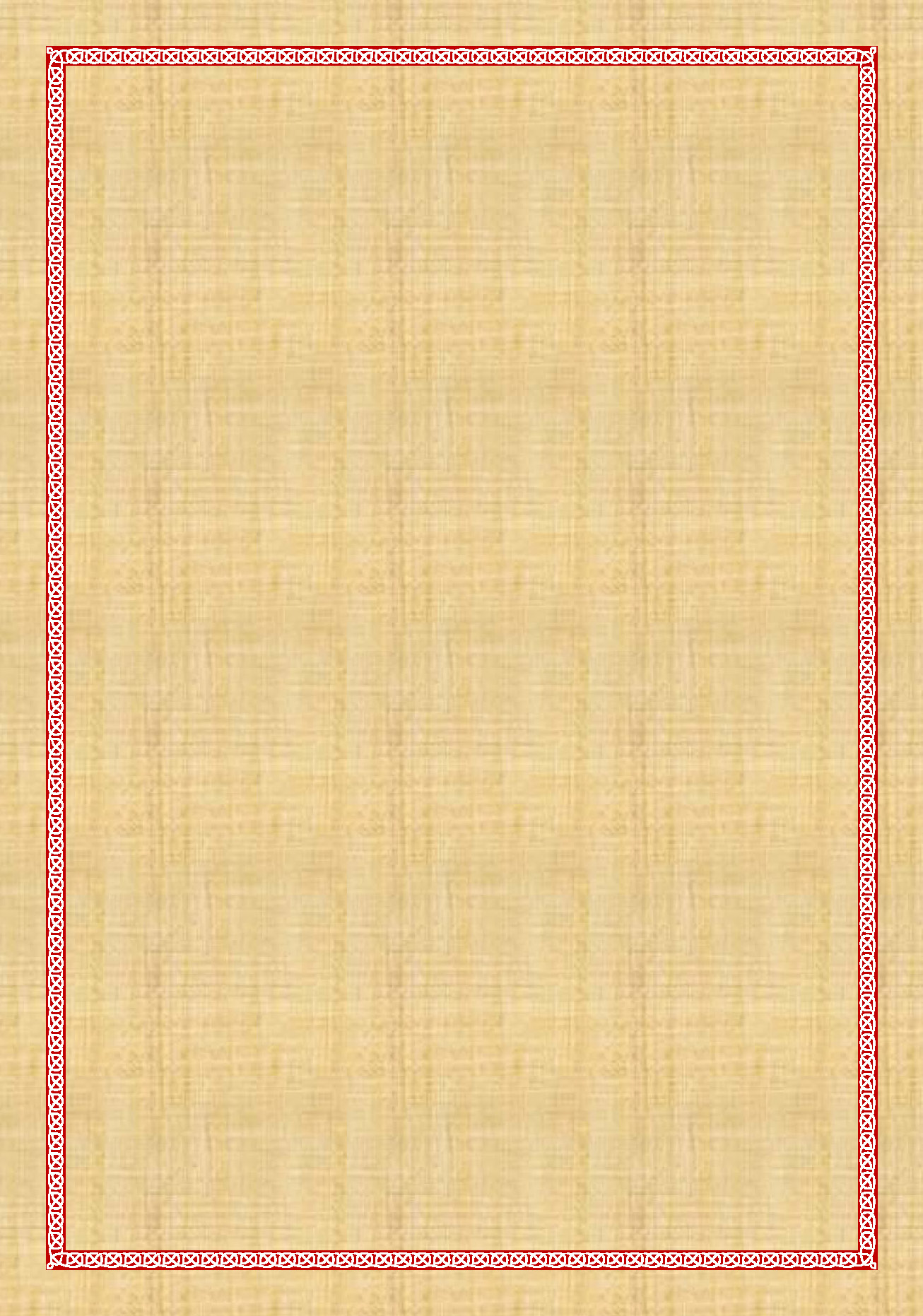 Κωνσταντῖνος ΠρίγγοςἌρχων Πρωτοψάλτης τῆς Μ.τ.Χ.Ἐ.(1892-1964)1 ἸανουαρίουἩ κατὰ σάρκα περιτομὴ τοῦ Κυρίου ἡμῶν Ἰησοῦ Χριστοῦ.
Βασιλείου ἀρχιεπισκόπου Καισαρείας Καππαδοκίας τοῦ μεγάλου (†379).Εἰς τὸν ἑσπερινὸνἰδιόμελαΣυγκαταβαίνων ὁ Σωτήρ, τῷ γένει τῶν ἀνθρώπων,κατεδέξατο σπαργάνων περιβολήν, οὐκ ἐβδελύξατο σαρκὸς τὴν περιτομήν, ὁ ὀκταήμερος κατὰ τὴν Μητέρα, ὁ ἄναρχος κατὰ τὸν Πατέρα. Αὐτῷ πιστοὶ βοήσωμεν. Σὺ εἶ ὁ Θεὸς ἡμῶν, ἐλέησον ἡμᾶς.Συγ_ κα_ τα_ βαι_.αι_ νω_.ων_ ο_.ο_ Σω_ ω_ τη_.η_ ηρ_ τω_ γε_ νει_.ει_ τω_ ω_.ων_ α_.αν_ θρω_ ω_.ω_ πων_  κα_ τε_ δε_ ξα_ το_ σπα_ αρ_ γα_ α_.νων_ πε_ ε_ ε_ ε_ ρι_ βο_ ο_ λην_ ουκ_ ε_ βδε_ ε_.ε_ λυ_ υ_ ξα_.α_ το_ σαρ_ κο_ ο_.ος_ την_ πε_ ε_ ρι_ το_ μη_.η_ ην_ ο_ ο_ κτα_ η_ με_ ε_ ρος_ κα_ τα_ τη_ η_.ην_ Μη_.η_ τε_ ε_.ε_ ρα_ ο_ α_ ναρ_ χο_ ο_ ος_ κα_ α_ τα_ το_.ον_.Πα_.α_ α_ τε_ ε_ ε_ ε_ ρα_  αυ_ τω_ πι_ στοι_ βο_ ο_ η_ η_ η_ σω_ ω_ ω_ ω_ μεν_  συ_ ει_ ο_ Θε_ ε_ ος_ η_ η_ μω_ ων_ ε_ λε_.ε_ η_ σο_ ο_.ον_ η_ η_ η_ η_a μας_ 	a_ μα_ α_ α_ ας_Οὐκ ἐπῃσχύνθη ὁ πανάγαθος Θεός,τῆς σαρκὸς τὴν περιτομὴν ἀποτμηθῆναι, ἀλλ' ἔδωκεν ἑαυτόν, τύπον καὶ ὑπογραμμόν, πᾶσι πρὸς σωτηρίαν· ὁ γὰρ τοῦ Νόμου Ποιητής, τά τοῦ Νόμου ἐκπληροῖ, καὶ τῶν προφητῶν τὰ κηρυχθέντα περὶ αὐτοῦ, ὁ πάντα περιέχων δρακί, καὶ ἐν σπαργάνοις εἱληθείς, Κύριε δόξα σοι.Ουκ_ ε_ παι_ σχυν_ θη_ ο_ παν_ α_.α_ γα_.α_ θο_.ος_ Θε_ ε_ ος_ της_ σαρ_ κο_ ος_ την_ πε_ ρι_ ι_ το_ ο_ μη_ ην_ α_ πο_.ο_.τμη_.η_ η_ θη_ η_ η_ η_ ναι_ αλλ_ ε_ ε_ δω_ κε_ εν_ ε_ αυ_ τον_ τυ_ υ_ πον_ και_.υ_ πο_ γραμ_ μο_.ον_ πα_ α_ α_ α_.α_ σι_ ι_ προς_ σω_.ω_.τη_.η_ η_ ρι_ ι_ ι_ ι_ αν_ ο_ γαρ_ του_ νο_.ο_ μου_.ου_ ποι_.οι_ η_ η_ της_ τα_ του_ νο_ ο_.μου_ εκ_ πλη_ ροι_ και_ των_ προ_ φη_ των_ τα_ κη_ ρυ_ υ_ χθε_ εν_.τα_ πε_ ε_ ε_ ε_ ρι_.α_ α_ του_  ο_ παν_ τα_ πε_ ρι_ ε_ ε_.ε_ ε_.ε_ πω_.ων_ δρα_ α_ κι_ και_ εν_ σπαρ_ γα_ α_ νοι_.οις_ ει_.ει_ λι_.ι_ ι_ σθεις_ Κυ_ υ_ υ_ ρι_.ι_.ι_ ε_ δο_ ο_.ο_ aξα_ α_ α_ α_ σοι_ 	aξα_ α_ α_ σοι_ οι_ οι_ οι_Δόξα...Σοφίας ἐραστὴς γενόμενος ὅσιε, καὶ πάντων τῶν ὄντων, τὴν πρὸς Θεὸν προκρίνας συμβίωσιν, μελέτην θανάτου, εἰκότως τῷ βίῳ κατέλιπες· τὰ γὰρ σαρκὸς πάθη, ἐγκρατείας πόνοις, σεαυτῷ περιελόμενος, καὶ θείου μελέτῃ Νόμου, ἀδούλωτον τῆς ψυχῆς τηρήσας τὸ ἀξίωμα, ἀρετῆς περιουσίᾳ, ὅλον τῆς σαρκὸς τὸ φρόνημα, καθυπέταξας τῷ πνεύματι· διὸ σάρκα μισήσας, καὶ κόσμον καὶ κοσμοκράτορα, παριστάμενος τῷ Χριστῷ, αἴτησαι ταῖς ψυχαῖς ἡμῶν τὸ μέγα ἔλεος.Σ ο_ φι_ α_ ας_ ε_ ε_ ρα_ α_ στης_  γε_ νο_ ο_.ο_ με_.ε_ νο_ ο_ ος_ ο_.ο_ ο_.ο_ ο_ ο_ ο_.ο_ σι_ ι_.ι_ ε_ ε_  και_ παν_ των_ τω_ ων_ ο_ ο_ ον_ τω_ ων_ η_ ην_ προς_ Θε_ ον_ προ_ κρι_ ι_ να_ ας_ συ_ υμ_ βι_ ι_ ι_ ω_ ω_ ω_ ω_ σιν_  με_ λε_ ε_.ε_ την_ θα_.α_ να_ α_.α_ του_ ει_ κο_ ο_ τως_ τω_ ω_ βι_ ι_.ω_ κα_ α_ τε_.ε_ ε_ ε_ ε_.ε_ λι_ ι_ ι_ ι_ πες_  τα_ α_ γαρ_ σα_ αρ_ κο_ ος_ πα_ α_ α_ θη_ η_ εγ_ κρα_ τει_ ει_.ει_ α_.ας_ πο_ ο_.ο_ νοις_ σε_ αυ_ τω_ ω_ πε_.ε_ ρι_ ε_ ε_ λο_ ο_.ο_  με_ ε_ ε_ ε_ νος_ και_ θει_ ου_ με_ λε_ ε_ ε_ ε_ τη_ η_ νο_ ο_ ο_ μου_ ου_ α_ δου_ ου_ λω_ το_ ον_ της_ ψυ_ χη_.η_ ης_ τη_ ρη_ η_ σα_ ας_ το_ ο_ α_ α_ ξι_ ι_ ι_ ω_ ω_ ω_ ω_ μα_ α_ ρε_ της_ .πε_ ρι_ ι_.ι_ ου_.ου_ σι_ ι_.ι_ α_ ο_ λο_ ον_ της_ σαρ_ κος_ το_.ο_ ο_ φρο_ νη_ η_.η_ μα_ κα_ θυ_ πε_ ε_ τα_.α_ ξας_ τω_ ω_ πνε_ ε_.ευ_ μα_ α_ α_ α_ τι_ δι_ ο_ σα_ α_.αρ_ κα_ μι_ ση_ σα_.ας_ και_ αι_ κο_ ο_ ο_.ο_ σμον_ και_.αι_ κο_ ο_ σμο_ ο_ κρα_ α_ α_ το_ ο_ ο_ ο_ ρα_ πα_ ρι_ στα_ με_ νο_ ος_ τω_ Χρι_ στω_ αι_ τη_ η_ σαι_ ταις_ ψυ_ χαις_ η_ μω_ ων_ το_ με_.ε_.ε_ γα_ ε_ ε_.ε_ λε_ ε_ ε_ ε_ ος_Καὶ νῦν...Συγκαταβαίνων ὁ Σωτήρ, τῷ γένει τῶν ἀνθρώπων, κατεδέξατο σπαργάνων περιβολήν· οὐκ ἐβδελύξατο σαρκὸς τὴν περιτομήν, ὁ ὀκταήμερος κατὰ τὴν Μητέρα, ὁ ἄναρχος κατὰ τὸν Πατέρα. Αὐτῷ πιστοὶ βοήσωμεν· Σὺ εἶ ὁ Θεὸς ἡμῶν, ἐλέησον ἡμᾶς.	ἰδιόμελον ἑσπερίων Εἰς τόν στίχονἰδιόμελαὮ θεία καὶ ἱερὰ τῆς Χριστοῦ Ἐκκλησίας μέλισσα,Βασίλειε παμμακάριστε· σὺ γὰρ τοῦ θείου πόθου τῷ κέντρῳ, σεαυτὸν καθοπλίσας, τῶν θεοστυγῶν αἱρέσεων τάς βλασφημίας κατέτρωσας· καὶ ταῖς ψυχαῖς τῶν πιστῶν εὐσεβείας τὸν γλυκασμὸν ἐθησαύρισας· καὶ νῦν τοὺς θείους λειμῶνας, τῆς ἀκηράτου διερχόμενος νομῆς, μνημόνευε καὶ ἡμῶν, παρεστὼς τὴν Τριάδα τὴν ὁμοούσιον.Ω θει_ α_ και_ ι_ ε_ ρα_ της_ του_ Χρι_ στου_ Εκ_ κλη_ σι_ ας_ με_ λι_ ισ_ σα_  Βα_ σι_ ι_ λει_ ε_ παμ_.μα_ κα_ α_.α_ ρι_ ι_ ι_ ι_ στε_  συ_ γαρ_ του_ θει_ ου_ πο_ θου_ το_ κε_ ε_ εν_ τρον_ σε_ αυ_ το_ ον_ κα_ θο_ ο_ πλι_ ι_.ι_ σας_ των_ θε_ ο_ στυ_ γων_ αι_ ρε_ ε_ σε_ ε_ ων_ τας_ βλα_ σφη_ μι_ α_ ας_ κα_ τε_ ε_.ε_ τρω_.ω_ ω_ σας_  και_ ταις_ ψυ_ χαι_ αις_ των_ πι_ στω_.ω_ ων_   ευ_ σε_ βει_ ας_ τον_ γλυ_ κα_ σμον_ ε_ ε_ θη_ σα_ α_.αυ_ ρι_.ι_ ι_ σας_  και_ νυν_ τους_ θει_ ους_ λει_ μω_ νας_ της_ α_ κη_ ρα_ του_ δι_ ερ_ χο_.με_ νος_ νο_ μη_.η_ ης_ μνη_ μο_ νευ_ ε_ ε_ ε_ και_ η_ η_ μων_ πα_ ρε_ στως_ την_.Τρι_ α_ α_ δα_ την_ ο_.μο_ ου_ ου_.ου_ σι_.ι_ ι_ ον_Πάντων τῶν ἁγίων ἀνεμάξω τάς ἀρετάς,πατὴρ ἡμῶν Βασίλειε, Μωϋσέως τὸ πρᾶον, Ἠλιοὺ τὸν ζῆλον, Πέτρου τὴν ὁμολογίαν, Ἰωάννου τὴν Θεολογίαν, ὡς ὁ Παῦλος ἐκβοῶν οὐκ ἐπαύσω. Τὶς ἀσθενεῖ, καὶ οὐκ ἀσθενῶ; τὶς σκανδαλίζεται, καὶ οὐκ ἐγὼ πυροῦμαι; Ὅθεν σὺν αὐτοῖς αὐλιζόμενος, ἱκέτευε σωθῆναι τάς ψυχὰς ἡμῶν.Π αν_ των_ των_ α_ γι_ ων_ α_ νε_ μα_ α_ ξω_ τα_ ας_ α_ ρε_ τα_ α_ ας_ πα_ τη_ ηρ_ η_ μων_.Βα_ σι_ ι_.ι_ λει_ ει_ ει_ ει_ ε_ Μω_ υ_ σε_ ως_ το_ πρα_.ον_ Η_ λι_ ου_ τον_ ζη_ η_ η_ λον_ Πε_ τρου_ την_ ο_ μο_ ο_ λο_ ο_ γι_ ι_ αν_ Ι_ ω_ α_ αν_ νου_ ου_ τη_.η_ ην_ θε_ ο_ ο_ λο_ γι_.ι_ ι_ αν_  ως_ Παυ_ λος_ εκ_ βο_ ω_ ω_ ων_ ου_ ουκ_ ε_ πα_.α_ αυ_ σω_  τις_ α_ σθε_ νει_ και_ ου_ ου_ ου_ ουκ_ α_ σθε_ ε_ νω_ τις_ σκαν_ δα_ λι_ ι_ ζε_ ε_ ται_ και_ αι_ ου_.ου_ ουκ_ ε_ γω_ ω_ πυ_ ρου_ ου_ ου_ ου_ μαι_ ο_ θεν_ συν_ αυ_ τοις_ αυ_ λι_ ζο_ με_ ε_ νος_  ι_ κε_ ε_ τε_ ευ_ ε_ σω_ θη_ ναι_ τας_.ψυ_ χα_ α_.ας_ η_ η_ η_ η_ μων_Τῶν ὄντων ἐκμελετήσας τὴν φύσιν,καὶ πάντων περισκοπήσας τὸ ἄστατον, μόνον εὗρες ἀκίνητον, τὸν ὑπερουσίως ὄντα Δημιουργὸν τοῦ παντός, ᾧ καὶ μᾶλλον προσθέμενος, τῶν οὐκ ὄντων τὸν πόθον ἀπέρριψας. Πρέσβευε καὶ ἡμᾶς τοῦ θείου πόθου τυχεῖν, ἱεροφάντα Βασίλειε.Τ ων_ ον_ των_ εκ_ με_ λε_ τη_ σας_ τη_.ην_ φυ_ υ_.υ_ σιν_ και_ παν_ των_ πε_ ρι_ σκο_ πη_ η_ η_ η_ σας_ το_ α_ α_ α_ στα_.α_ α_ τον_ μο_ νον_ ε_ ευ_ ρες_ α_ κι_.ι_ ι_ νη_ τον_ τον_ υ_ περ_ ου_ σι_ ω_.ως_ ο_ ο_.ον_ τα_ δη_ μι_ ουρ_ γον_ του_ παν_ τος_ ω_ και_ μα_ α_ αλ_ λον_ προ_ σθε_ ε_ ε_ με_.ε_ ε_ νος_ των_ ουκ_ ον_ των_ τον_ πο_ ο_ θο_.ο_ ον_ α_ πε_.ε_ ερ_ ρι_.ι_ ι_ ψας_ πρε_ σβευ_ ε_ και_ η_ μας_ του_ θει_ ου_ πο_ ο_ ο_.ο_ θου_.ου_ τυ_ χειν_ ι_ ε_ ρο_ φαν_.τα_ Βα_ α_ σι_ ι_ ι_ λει_.ει_ ει_ ε_ΔόξαὉ τὴν χάριν τῶν θαυμάτων οὐρανόθεν κομισάμενος, καὶ τὴν πλάνην τῶν εἰδώλων στηλιτεύσας ἐν τοῖς δόγμασιν, Ἀρχιερέων ὑπάρχεις δόξα καὶ ἑδραίωμα, παμμακάριστε Βασίλειε, καὶ πάντων τῶν πατέρων διδασκαλίας ὑπόδειγμα. Παρρησίαν ἔχων πρὸς Χριστόν, αὐτὸν ἱκέτευε, σωθῆναι τάς ψυχὰς ἡμῶν.Ο_ την_ χα_.α_.ρι_.ι_ ιν_ τω_ ω_ ων_ θαυ_ μα_ α_.α_ των_ ου_ ρα_ νο_ θεν_ κο_.ο_ ο_ μι_ σα_.α_ α_ με_.ε_ ε_ νος_ και_ την_ πλα_ α_ α_.νη_ η_ ην_ των_ ει_.ει_ δω_ ω_ ω_ λω_ ων_  στη_ λι_ τε_ ε_ ευ_ σας_ ε_.εν_.τοις_ δο_ ο_.ο_ γμα_ α_ α_ α_ σιν_ αρ_ χι_ ε_ ρε_ ε_ ω_ ω_ ων_ υ_ πα_ αρ_ χει_ εις_ δο_ ο_ ξα_ α_ α_ α_ και_ ε_ δραι_.αι_ αι_ αι_ ω_ ω_ ω_ μα_ παμ_ μα_ κα_ α_ α_ ρι_ στε_.ε_.Βα_ σι_ ι_.ι_ λει_.ει_ ει_ ε_  και_ παν_.τω_.ω_ ων_ τω_ ω_ ων_ πα_ τε_ ε_.ε_ ρων_ δι_ δα_ σκα_ λι_ ι_ α_.α_ ας_ υ_ πο_.ο_ ο_ δει_ ει_ ει_.ει_ γμα_ παρ_ ρη_ σι_ αν_ ε_ ε_ χω_ ων_ προ_.ο_ ος_ Χρι_ στον_ αυ_ τον_ ι_ κε_.ε_ ε_ ε_ ε_ τε_ ε_.ευ_ ε_ ε_ ε_.ε_ ε_ ε_.ε_ ε_ ε_ ε_ ε_ ε_ ε_ ε_  σω_ θη_ ναι_ τα_ ας_ ψυ_ χα_ α_ ας_ η_ η_ η_.η_ μων_Καὶ νῦν...Οὐκ ἐπῃσχύνθη ὁ πανάγαθος Θεός, τῆς σαρκὸς τὴν περιτομὴν ἀποτμηθῆναι, ἀλλ' ἔδωκεν ἑαυτόν, τύπον καὶ ὑπογραμμόν, πᾶσι πρὸς σωτηρίαν· ὁ γὰρ τοῦ Νόμου Ποιητής, τά τοῦ Νόμου ἐκπληροῖ, καὶ τῶν προφητῶν τὰ κηρυχθέντα περὶ αὐτοῦ, ὁ πάντα περιέχων δρακί, καὶ ἐν σπαργάνοις εἱληθείς, Κύριε δόξα σοι.	ἰδιόμελον ἑσπερίων Ἀπολυτίκιον τοῦ ἁγίουΕἰς πᾶσαν τὴν γῆν ἐξῆλθεν ὁ φθόγγος σου, ὡς δεξαμένην τὸν λόγον σου, δι' οὗ θεοπρεπῶς ἐδογμάτισας, τὴν φύσιν τῶν ὄντων ἐτράνωσας, τὰ τῶν ἀνθρώπων ἤθη κατεκόσμησας, Βασίλειον ἱεράτευμα, πάτερ ὅσιε, Χριστὸν τὸν Θεὸν ἱκέτευε, δωρήσασθαι ἡμῖν τὸ μέγα ἔλεος.Ε ις_ πα_ σαν_ την_ γην_ ε_ ξηλ_ θεν_ ο_ φθογ_ γος_ σου_ ως_ δε_ ξα_ με_ νην_ τον_ λο_ γον_ σου_ δι_ ου_ θε_ ο_ πρε_ πως_ ε_ δο_ γμα_ τι_ σας_ την_ φυ_ σιν_ των_ ον_ των_ ε_ τρα_ νω_ σας_ τα_ των_ αν_ θρω_ πων_ η_ θη_ κα_ τε_ κο_ σμη_ σας_ Βα_ σι_ ι_ λει_ ον_ ι_ ε_ ρα_ τευ_.μα_ πα_ τερ_ ο_ σι_ ε_ Χρι_ στον_ τον_ Θε_ ον_ ι_ κε_ τευ_ ε_ δω_ ρη_ σα_ σθαι_ η_ μιν_ το_ με_ γα_ ε_ ε_ λε_ ος_Ἀπολυτίκιον τῆς ἑορτῆςΜορφὴν ἀναλλοιώτως ἀνθρωπίνην προσέλαβες, Θεὸς ὢν κατ' οὐσίαν, πολυεύσπλαγχνε Κύριε· καὶ Νόμον ἐκπληρῶν, περιτομήν, θελήσει καταδέχῃ σαρκικήν, ὅπως παύσῃς τὰ σκιώδη, καὶ περιέλῃς τὸ κάλυμμα τῶν παθῶν ἡμῶν. Δόξα τῇ ἀγαθότητι τῇ σῇ, δόξᾳ τῇ εὐσπλαγχνίᾳ σου, δόξα τῇ ἀνεκφράστῳ Λόγε συγκαταβάσει σου.Μ ορ_ φην_ α_ ναλ_ λοι_ ω_ τως_ αν_ θρω_ πι_ νην_ προσ_ ε_ λα_ βες_ Θε_ ος_ ων_ κατ_ ου_ σι_ αν_ πο_ λυ_ ε_ ευ_ σπλαγ_ χνε_ Κυ_ ρι_ ε_ και_ νο_ μον_ εκ_ πλη_ ρων_ πε_ ρι_ το_ μην_ θε_ λη_ σει_ κα_ τα_ δε_.χη_ σαρ_ κι_ κην_ ο_ πως_ πα_ αυ_ σης_ τα_ σκι_ ω_ δη_ και_ πε_ ρι_ ε_ λης_ το_ κα_.α_ λυμ_.μα_ των_ πα_ θων_ η_.μων_ δο_ ξα_ τη_ α_ γα_ θο_ τη_ τι_ τη_ ση_ δο_ ο_ ξα_ τη_ ευ_ σπλαγ_ χνι_ α_ σου_ δο_ ξα_ τη_ α_ νεκ_ φρα_ στω_ Λο_ γε_ συγ_ κα_ τα_a βα_ α_ σει_.ει_ σου_	a βα_ σει_ σου_ ου_ ου_ΚοντάκιονὉ τῶν ὅλων Κύριος, περιτομὴν ὑπομένει, καὶ βροτῶν τὰ πταίσματα, ὡς ἀγαθὸς περιτέμνει δίδωσι τὴν σωτηρίαν σήμερον κόσμῳ χαίρει δὲ ἐν τοῖς ὑψίστοις καὶ ὁ τοῦ Κτίστου, ἱεράρχης καὶ φωσφόρος, ὁ θεῖος μύστης Χριστοῦ Βασίλειος.Ο  των_ ο_ λων_ Κυ_ ρι_ .ος_ πε_ ρι_ το_ μην_ υ_ πο_ με_ ε_ ε_ νει_ και_ βρο_ των_ τα_ πται_ σμα_ .τα_ ως_ α_ γα_ θος_ πε_ ρι_ τε_ ε_ ε_ μνει_  δι_ ι_.ι_ δω_ σι_ την_ σω_ τη_ ρι_ ι_ ι_ αν_  ση_ με_ ρον_ κο_ ο_ ο_ σμω_  χαι_ αι_.αι_ ρει_ δε_ εν_ τοις_ υ_ ψι_ ι_ ι_ στοις_ και_ ο_ του_ κτι_ ι_ ι_ στου_ ι_ ε_ ραρ_ χης_ και_ φω_ σφο_ ο_ ρος_ ο_ θει_ ος_ μυ_ στης_ Χρι_ στου_ Βα_ σι_ ι_ λει_ ει_ ο_ ο_ ο_ ος_ Εἰς τὸν ν΄ ψαλμὸν ἰδιόμελονἘξεχύθη ἡ χάρις ἐν χείλεσί σου, ὅσιε πάτερ, καὶ γέγονας ποιμὴν τῆς του Χριστοῦ Ἐκκλησίας, διδάσκων τὰ λογικὰ πρόβατα, πιστεύειν εἰς Τριάδα ὁμοούσιον, ἐν μιᾷ Θεότητι.Ε  ξε_ χυ_ θη_ η_ χα_ ρις_ εν_ χει_ ει_ ει_ λε_ σι_ ι_.ι_ σου_ ο_ ο_ ο_ σι_ ι_ ε_ πα_.α_ α_ τερ_ και_ γε_ γο_ νας_ ποι_ μην_ της_ του_ Χρι_ στου_ ου_ ε_ ε_ εκ_ κλη_ σι_ ι_.ι_ ας_  δι_ δα_ α_ α_ σκω_ ων_ τα_ λο_ γι_ κα_ α_.α_ προ_.βα_ α_ α_ τα_  πι_ στε_ ευ_ ειν_ εις_ τρι_ α_ α_ δα_ α_ ο_ μο_ ου_.ου_ ου_ ου_ σι_ ι_ ι_ ον_ εν_ μι_ α_ α_ α_ Θε_ ο_ τη_ τι_ ι_ ι_ ι_ ιΕἰς τοὺς αἴνουςΔόξα...Ἐξεχύθη ἡ χάρις ἐν χείλεσί σου, ὅσιε πάτερ, καὶ γέγονας ποιμήν, τῆς του Χριστοῦ Ἐκκλησίας, διδάσκων τὰ λογικὰ πρόβατα, πιστεύειν εἰς Τριάδα ὁμοούσιον, ἐν μιᾷ Θεότητι.Ε  ξε_ χυ_ υ_ θη_ η_ χα_ α_ ρι_.ις_ ε_.ε_ εν_ χει_ ει_ ει_ λε_ σι_ ι_ ι_.ι_ σου_ ο_ ο_ ο_ ο_.σι_ ι_ ε_ πα_ α_ α_ α_.α_ τερ_ a[ και_ γε_ ε_ γο_ να_.ας_ ποι_ μην_ της_ του_ Χρι_ στου_ ου_ Ε_ ε_ εκ_ κλη_ σι_ ι_.ι_ ας_  δι_ δα_ α_ α_ σκω_ ων_  τα_ λο_ γι_ κα_ α_.α_ προ_ βα_ α_.α_ τα_ ] πι_ στε_ ε_ ευ_ ειν_ εις_ Τρι_ α_ α_ δα_ α_ α_ ο_ ο_ μο_ ου_.ου_ ου_ ου_ σι_ ι_ ι_ ον_ εν_ μι_ α_ α_ α_ Θε_ ο_ ο_ ο_ τη_ η_ η_ η_ τι_ἑτέρα θέσιςa και_ γε_ γο_ νας_ ποι_ μην_ της_ του_ Χρι_ στου_ ου_ Ε_ ε_ εκ_ κλη_ σι_ ι_.ι_ ας_  δι_  δα_ α_.α_ α_ σκω_ ω_ ων_ τα_ λο_ γι_  κα_ α_ α_ α_.α_ προ_ ο_ ο_.ο_ βα_ α_ α_.α_ τα_ Καὶ νῦν...Συγκαταβαίνων ὁ Σωτήρ, τῷ γένει τῶν ἀνθρώπων, κατεδέξατο σπαργάνων περιβολήν· οὐκ ἐβδελύξατο σαρκὸς τὴν περιτομήν, ὁ ὀκταήμερος κατὰ τὴν Μητέρα, ὁ ἄναρχος κατὰ τὸν Πατέρα. Αὐτῷ πιστοὶ βοήσωμεν· σὺ εἶ ὁ Θεὸς ἡμῶν, ἐλέησον ἡμᾶς.Σ υγ_ κα_ τα_ βαι_ αι_ νω_ ω_.ων_ ο_ Σω_ ω_ τηρ_  τω_ γε_ ε_ νει_ τω_ ω_ ω_ ων_.α_ αν_ θρω_ ω_.ω_ πων_ κα_ τε_ δε_ ε_ ε_.ξα_ το_ σπα_ αρ_ γα_ α_.νων_ πε_ ε_ ε_ ε_ ρι_.βο_ ο_ λην_ ουκ_ ε_ βδε_ ε_.ε_ λυ_ υ_ ξα_.α_ το_ σαρ_ κο_ ο_.ος_ την_ πε_ ε_ ρι_ το_ μη_.η_ ην_ ο_ ο_ κτα_ η_ με_ ε_ ρος_ κα_ τα_ τη_ η_ η_ η_ η_ ην_ Μη_.η_ η_ η_ τε_.ε_ ε_ ε_.ε_ ε_.ε_ ε_ nε_.ε_ ε_ ε_ ρα_  ο_ α_ να_ αρ_ χο_ ο_ ο_ ος_ κα_ τα_ α_ το_ ον_.Πα_.α_ α_ τε_ ε_ ε_ ε_ ρα_  αυ_ τω_ πι_ στοι_ βο_ ο_ η_ η_ η_ σω_ ω_ ω_ ω_ μεν_  συ_ ει_ ο_ Θε_ ε_ ος_ η_ η_ μω_ ων_ ε_ λε_.ε_.ε_ η_ σο_ ο_.ον_ η_ η_ η_ η_ μας_5 ἸανουαρίουΠαραμονὴ τῶν Θεοφανείωνἰδιόμελα ψαλλόμενα ἐν τῇ ἀκολουθίᾳ τῶν ὠρῶνὥρα α΄Σήμερον τῶν ὑδάτων ἁγιάζεται ἡ φύσις·καὶ ῥήγνυται ὁ Ἰορδάνης, καὶ τῶν ἰδίων ναμάτων ἐπέχει τὸ ῥεῦμα, Δεσπότην ὁρῶν ῥυπτόμενον.σ η_ με_ ρον_ των_ υ_ δα_ των_ α_ γι_ α_ ζε_ ται_ η_.η_ φυ_ υ_.υ_ σις_ και_ ρη_ γνυ_ υ_.υ_ ται_ αι_ ο_ Ι_.ι_.ο_.ο_ ορ_ δα_ α_ α_ α_ νης_  και_ αι_ των_ ι_ δι_ ων_ να_ α_ μα_ α_ α_ τω_ ων_  ε_ πε_ χει_ το_ ο_ ρε_ ε_ ευ_ μα_ Δε_ σπο_ ο_ την_ ο_ ρω_ ω_.ων_ ρι_ πτο_ ο_ ο_ με_ ε_ ε_ ε_ νον_Διὰ τοῦτο μνησθήσομαί σου ἐκ γῆς Ἰορδάνου καὶ Ἐρμωνιείμ. Ὡς ἄνθρωπος ἐν ποταμῷ ἦλθες Χριστὲ βασιλεῦ, καὶ δουλικὸν βάπτισμα λαβεῖν, σπεύδεις ἀγαθέ, ὑπὸ τῶν τοῦ Προδρόμου χειρῶν, διὰ τὰς ἁμαρτίας ἡμῶν φιλάνθρωπε.Δ ι_ α_ του_ το_ μνη_ σθη_ σο_ μαι_ σου_ εκ_ γης_ Ι_ ορ_ δα_ α_ νου_ και_ Ερ_ μο_ ο_ ο_ νι_ ι_ ι_ ι_ ιμ_Ω ς_ α_ αν_ θρω_ πος_.εν_ πο_ τα_ α_ μω_ ηλ_ θες_ Χρι_ στε_ ε_.ε_ βα_.σι_ ι_ ι_ λευ_  και_ αι_ δου_ λι_ ι_ κον_ βα_ α_ πτι_ ι_.ι_ σμα_ λα_ βειν_ σπευ_.δεις_ α_ γα_ θε_ υ_ πο_ τω_ ων_ του_ ου_ Προ_ ο_ δρο_ ο_ ο_ μου_.χει_ ει_ ει_ ρων_  δι_ α_ τας_ α_ μαρ_ τι_ ι_ ας_ η_ μων_ φι_ λα_ α_.αν_ θρω_ ω_ ω_ ω_ πε_Δόξα... Καὶ νῦν... Πρὸς τὴν φωνὴν τοῦ βοῶντοςἐν τῇ ἐρήμῳ, ἑτοιμάσατε τὴν ὁδὸν τοῦ Κυρίου, ἦλθες Κύριε, μορφὴν δούλου λαβών, βάπτισμα αἰτῶν, ὁ μὴ γνοὺς ἁμαρτίαν. Εἴδοσάν σε ὕδατα καὶ ἐφοβήθησαν· σύντρομος γέγονεν ὁ Πρόδρομος, καὶ ἐβόησε λέγων· Πῶς φωτίσει ὁ λύχνος τὸ φῶς; πῶς χειροθετήσει ὁ δοῦλος τὸν Δεσπότην; ἁγίασον ἐμὲ καὶ τὰ ὕδατα Σωτήρ, ὁ αἴρων τοῦ κόσμου τὴν ἁμαρτίαν.Π ρος_ την_ φω_ νην_ του_ βο_ ων_ τος_ εν_ τη_ ε_ ε_ ρη_ η_ η_ μω_ ε_ τοι_ μα_ σα_ τε_ τη_ ην_ ο_ ο_ δο_ ο_ ον_ του_.ου_ Κυ_ υ_ υ_ ρι_ ι_ ι_ ι_ ου_ ηλ_ θε_ ες_ Κυ_.υ_ ρι_ ι_ ε_ μορ_ φην_ δου_ ου_ λου_ λα_ βων_ βα_ α_ πτι_ ι_ ι_ σμα_ αι_ των_ ο_ μη_ γνους_ α_ α_ α_ α_ μα_ αρ_ τι_ ι_ ι_ α_ αν_   ει_ δο_ σαν_ σε_ υ_ δα_ α_ τα_ και_ αι_ ε_ ε_ φο_ ο_ βη_ η_ η_ θη_ η_ η_ η_ σαν_ συν_ τρο_ ο_ μο_ ος_ γε_ γο_ νεν_ ο_ ο_ ο_ Προ_ δρο_ ο_ μος_ και_ αι_ ε_ ε_ βο_ ο_ ο_ ο_ η_ σε_ ε_ ε_ λε_ ε_ ε_ ε_ γων_ πως_ φω_ ω_ τι_ ι_ ι_ σει_ ο_ λυ_ υ_ χνος_ το_ φως_ πως_ χει_ ρο_ θε_ ε_ τη_ η_ σει_ ει_ ο_ ο_ δου_ ου_ λος_ το_.ον_ Δε_ ε_ ε_ σπο_ ο_ ο_ ο_ την_  α_ γι_ α_ σον_ ε_ με_ και_ τα_ υ_ δα_ τα_ Σω_ τηρ_  ο_ αι_ αι_ ρων_  του_ κο_ ο_ ο_ ο_ ο_ σμου_ τη_ ην_ α_.α_ μα_ α_ αρ_ τι_ ι_ ι_  α_ α_ α_ αν_ὥρα γ΄Ἡ τοῦ Προδρόμου καὶ Βαπτιστοῦ,τοῦ προφήτου, καὶ ὑπὲρ πάντας τιμηθέντος τοὺς προφήτας, ἐτρόμαξε νῦν χεὶρ δεξιά, ὅτε ἐθεάσατό σε τὸν Ἀμνὸν τοῦ Θεοῦ, τόν καθαίροντα κόσμου ἁμαρτήματα, καὶ ἀγωνίᾳ συσχεθεὶς ἐβόα· Οὐ τολμῶ προσψαῦσαι Λόγε τῆς κορυφῆς σου· αὐτὸς ἁγίασόν με, καὶ φώτισον οἰκτίρμον· αὐτὸς γὰρ εἶ ἡ ζωὴ καὶ τὸ φῶς, καὶ ἡ εἰρήνη τοῦ κόσμου.Η  του_ Προ_ δρο_ μου_ και_ αι_ βα_ πτι_ στου_ του_ προ_ ο_ ο_ φη_ η_ η_ του_ ου_ και_ υ_ περ_ παν_ τας_ τι_ μη_ η_ θε_ εν_ τος_ του_.ους_ προ_ ο_ ο_ φη_ η_ η_ η_ τας_  ε_ τρο_ ο_ ο_ μα_ ξε_ ε_ ε_ νυν_ χει_ ει_ ει_ ει_ ειρ_ δε_ ξι_ α_  ο_ τι_ ε_ θε_ α_ α_ σα_ α_ το_ ο_ ο_ σε_ ε_ τον_ α_ μνο_ ον_ του_ Θε_ ου_ τον_ κα_ θαι_ ρον_ τα_ κο_ ο_ σμου_ α_ μαρ_ τη_ η_ η_ μα_ α_ α_ α_ τα_  και_ αι_ α_ γω_ νι_ ι_ α_ συ_ σχε_ θει_ εις_ ε_ ε_ βο_ ο_ ο_ α_ α_   ου_ τολ_ μω_ ω_ ω_ προ_ οσ_ ψαυ_ σαι_ Λο_ ο_ ο_ γε_ της_ κο_ ο_ ρυ_ υ_ υ_ φη_ η_ η_ η_ ης_ σου_  αυ_ τος_ α_ γι_ α_ α_ σο_ ο_ ον_ με_ και_ αι_ αι_ αι_ φω_ ω_ τι_ σο_.ον_ οι_ οι_ οι_ κτι_ ι_ ι_ ιρ_ μον_  α_ αυ_ τος_ γαρ_ ει_ η_ ζω_ η_ η_ η_ και_ αι_ το_ φως_  και_ η_ η_ ει_ ει_ ει_ ρη_ η_.η_ η_ νη_ του_ ου_ ου_ κο_ ο_ ο_ ο_ σμου_Ἡ Τριὰς ὁ Θεὸς ἡμῶν,ἑαυτὴν ἡμῖν σήμερον, ἀδιαιρέτως πεφανέρωκεν· ὁ μὲν γὰρ Πατήρ, ἐναργῆ μαρτυρίαν τῷ συγγενεῖ ἐπεφώνησε, τὸ Πνεῦμα περιστερᾶς ἐν εἰκόνι κατέπτη οὐρανόθεν· ὁ Υἱὸς τὴν ἄχραντον κορυφὴν τῷ Προδρόμῳ ὑπέκλινε, καὶ βαπτισθείς, τὸ ἀνθρώπινον ἐκ δουλείας ἐρρύσατο, ὡς φιλάνθρωπος.Η  Τρι_ α_ α_ ας_ ο_ ο_ Θε_ ο_ ο_ ος_ η_ η_ η_ η_ μων_ ε_ αυ_ τη_ ην_ η_ η_ μι_ ιν_ ση_ με_ ε_ ρον_ α_ δι_ αι_ ρε_ ε_ τως_ πε_ ε_ φα_ α_ νε_ ε_ ε_ ρω_ ω_ ω_ κεν_  ο_ μεν_ γαρ_ Πα_ τηρ_ εν_ αρ_ γη_ μαρ_ τυ_ υ_ ρι_ ι_ ι_ αν_ τω_ συγ_ γε_ νει_ ει_ ε_ εκ_ πε_ ε_ φω_ ω_ ω_ νη_ η_ η_ κε_  το_ Πνε_ ευ_ μα_ πε_ ε_ ρι_ στε_ ρας_ εν_ ει_ κο_ ο_ ο_ νι_ κα_ α_ τε_ ε_ πτη_ ου_ ρα_ α_ α_ νο_ ο_ ο_ θεν_ ο_ Υι_ ος_ την_ α_ α_ χραν_ το_ ον_ κο_ ρυ_ φην_ τω_ Προ_ δρο_ ο_ ο_ μω_ ω_ υ_ πε_ κλι_ νε_ ε_   και_.αι_ αι_ αι_ αι_ βα_ πτι_ σθεις_ το_ αν_ θρω_ πι_ ι_ νο_ ον_ εκ_ δου_ λει_ ας_ ερ_ ρυ_ σα_.α_ το_ ο_ ο_ ω_ ως_ φι_ ι_ λαν_ θρω_ ω_ πο_ ος_Δόξα... Καὶ νῦν... Ἐρχόμενος μετὰ σαρκός,πρὸς Ἰορδάνην Κύριε, βαπτισθῆναι θέλων, ἐν σχήματι ἀνθρώπου ζωοδότα, ἵνα τοὺς πλανηθέντας ἡμᾶς ὡς εὔσπλαγχνος, πάσης μηχανῆς καὶ παγίδος τοῦ δράκοντος, ῥυσάμενος φωτίσῃς, ἐκ Πατρὸς μεμαρτύρησαι, τὸ δὲ θεῖον Πνεῦμα, περιστερᾶς ἐν εἴδει σοι ἐπέστη. Ἀλλ᾽ οἴκισον ψυχαῖς ἡμετέραις σαυτόν, φιλάνθρωπε.Ε _ ερ_ χο_ ο_ ο_ ο_ ο_ με_ ε_ ε_ ε_ νος_  με_ τα_ α_ σα_ αρ_ κος_ προς_ Ι_ ορ_ δα_ α_ νη_ ην_ Κυ_ υ_ υ_ ρι_ ι_ ι_ ι_ ε_ βα_ πτι_ σθη_ ναι_.θε_ ε_.ε_ λων_ εν_ σχη_ μα_ α_ τι_ α_ αν_ θρω_ ω_ που_ Ζω_ ω_ ω_ δο_ ο_ ο_ ο_ τα_ ι_ ι_ ι_ να_ α_  τους_ πλα_ α_ νη_ η_ θε_ εν_ τας_ η_ μα_ ας_ ω_ ως_ ε_ ε_ ευ_ σπλα_ α_ α_ αγ_ χνος_  πα_ ση_ ης_ μη_ η_ χα_ α_ νης_ και_ πα_ γι_.ι_ δος_.του_ δρα_ α_ α_.α_ κο_ ο_ ο_ ον_ τος_  ρυ_ σα_ με_ νο_ ο_.ος_ φω_ ω_ τι_ ι_ ι_.ι_ σης_ εκ_ Πα_ τρο_.ος_ με_ ε_ μαρ_ τυ_ υ_ υ_ υ_.υ_ ρη_ η_ η_ η_ σαι_  το_ δε_ ε_ θει_ ει_ ει_ ει_.ο_ ον_ Πνε_ ε_.ευ_ μα_  πε_ ρι_ στε_ ρας_ ε_ εν_ ει_ ει_ δει_ Σοι_ οι_.οι_ ε_ πε_ ε_ ε_ ε_ στη_ α_ αλλ_ οι_ κι_ ι_ σον_ ψυ_ χα_ ας_ η_ με_ ε_ τε_ ε_.ε_ ρας_  σαυ_ τον_ φι_ λα_ αν_ θρω_ πε_ ε_ ε_ ε_ ε_ ε_ ε_ ε_ ε_ὥρα ς΄Τάδε λέγει Κύριος πρός, Ἰωάννην.Προφῆτα δεῦρο βάπτισόν με, τὸν δημιουργήσαντα· τὸν φωτίζοντα χάριτι, καὶ καθαίροντα ἅπαντας, ἅψαι θείας κορυφῆς μου, καὶ μὴ διστάσῃς. Προφῆτα, ἄφες ἄρτι· καὶ γὰρ πληρῶσαι παραγέγονα, δικαιοσύνην πᾶσαν. Σὺ οὖν μὴ διστάσῃς ὅλως· καὶ γὰρ τὸν κεκρυμμένον τοῖς ὕδασι πολέμιον, τόν ἄρχοντα τοῦ σκότους, ἐπείγομαι ὀλέσαι· λυτρούμενος τὸν κόσμον, ἐκ τῶν αὐτοῦ παγίδων νῦν, παρέχων ὡς φιλάνθρωπος, ζωὴν τὴν αἰώνιον.Τ α_ δε_.ε_ λε_ ε_.ε_ γει_ Κυ_ υ_ ρι_ ι_.ι_ ο_ ος_ προς_ Ι_.ι_.ω_.ω_ ω_ α_ α_ α_ αν_ νην_  προ_ φη_ η_ τα_ δε_ ευ_ ρο_ ο_ βα_ α_ πτι_ ι_ σο_ ο_ ον_ με_ ε_  τον_ σε_ δη_ μι_ ου_.ου_ ουρ_ γη_ σα_ αν_ τα_ τον_ φω_ τι_ ζον_ τα_ χα_ ρι_ ι_ τι_ και_ κα_ θαι_.ρον_ τα_ α_ α_.α_ πα_ α_ α_ αν_ τας_ α_ ψαι_.αι_ θει_ ει_.ει_ ας_ κο_ ρυ_ φη_ η_ η_.ης_ μου_.ου_ ου_ και_ μη_.η_.δι_.ι_ ι_ στα_ α_ α_ α_ σης_  προ_ φη_ τα_ α_ α_ α_ α_ φε_ ες_ α_ α_ αρ_ τι_ ι_  και_ γαρ_ πλη_ η_ ρω_ ω_ σαι_ πα_ ρα_.α_ α_ γε_ γο_ ο_ να_ δι_ ι_ ι_ ι_ και_ αι_ ο_ συ_.υ_.νη_.η_ ην_ πα_ α_ α_ α_ σαν_ συ_ υ_ ουν_ μη_ η_ δι_ ι_ στα_ α_ σης_ ο_ ο_ ο_ λω_ ως_  και_ γαρ_ τον_ κε_ κρυ_ υμ_ με_ ε_ ε_ νο_ ον_ τοις_ υ_ υ_ δα_ α_ σι_ ι_ πο_ ο_ λε_ ε_ ε_ μι_ ι_ ι_ ι_ ον_  τον_ αρ_ χον_ τα_ α_.α_ του_.ου_ σκο_ ο_.του_ ους_ ε_ ε_.ε_ πει_ ει_ γο_ μαι_.αι_.ο_.ο_ ο_ λε_ ε_ ε_ ε_ σαι_  λυ_ τρου_ με_ νο_ ο_.ος_ το_ ον_ κο_ ο_.ο_ σμον_ εκ_ των_ αυ_ του_ ου_ πα_ γι_ δω_ ω_.ων_ νυν_  πα_ ρε_.χων_ ως_ φι_ λαν_ θρω_ ω_ πος_ ζω_ ω_ η_ η_ ην_ την_ αι_ ω_ ω_.ω_ νι_ ι_ ι_ ι_ ον_Σήμερον ἡ ψαλμικὴ προφητεία,πέρας λαβεῖν ἐπείγεται· ἡ θάλασσα γὰρ φησιν, εἶδε καὶ ἔφυγεν· ὁ Ἰορδάνης ἐστράφη εἰς τὰ ὀπίσω, ἀπὸ προσώπου Κυρίου, ἀπὸ προσώπου τοῦ Θεοῦ Ἰακώβ, ἐλθόντος ὑπὸ δούλου δέξασθαι Βάπτισμα· ἵνα ἡμεῖς, εἰδωλικῆς ἀκαθαρσίας ἐκπλυθέντες, φωτισθῶμεν τὰς ψυχὰς δι᾽ αὐτοῦ.Σ η_ με_ ε_.ε_ ρον_ η_ ψαλ_ μι_ κη_ προ_ ο_ ο_ φη_ τει_ ει_ ει_.ει_ α_ πε_ ρας_ λα_ βει_ ει_.ειν_ ε_ πει_ ει_.γε_ ε_ ε_ ται_ η_ η_ θα_.α_ λα_ α_.ασ_ σα_ γα_ α_ αρ_ φη_ σι_ ι_ ι_.ι_ ι_ ι_.ι_ ι_ ι_ ι_ ι_ ι_ ι_ ιν_ ει_ ει_ δε_ και_ αι_ αι_ ε_.ε_ ε_ ε_ φυ_ υ_ υ_ υ_ γεν_  ο_ Ι_ ορ_ δα_ α_ α_ νη_ ης_  ε_ στρα_.α_ α_ α_.α_ φη_ η_ εις_ τα_ α_ ο_ πι_ ι_ ι_ ι_ ι_ σω_  α_ πο_ προ_ σω_ που_ ου_ ου_ Κυ_ ρι_ ι_.ι_ ου_ α_ πο_ προ_ σω_ ω_ ω_ που_ ου_  του_ Θε_ ου_ ου_.ου_ Ι_ α_ α_.α_ κωβ_  ελ_ θον_ τος_ υ_ υ_ υ_ πο_ δου_ ου_.ου_ λου_ δε_ ε_ ξα_ σθαι_ αι_ αι_ βα_.α_ α_ α_ πτι_ ι_ ι_ ι_ σμα_ ι_ ι_ ι_ ι_ να_.α_ α_ η_ μεις_ ει_ δω_ λι_ κης_ α_ κα_ θαρ_ σι_.ι_.α_.α_ ας_ ε_ ε_ εκ_ πλυ_ θε_ ε_.εν_ τες_ φω_ τι_ σθω_ ω_ ω_ μεν_ τα_ ας_ ψυ_ χα_ α_ ας_ δι_.α_ α_ αυ_ του_Δόξα... Καὶ νῦν... Τὶ ἀναχαιτίζεις σου τὰ ὕδαταὦ Ἰορδάνη; τὶ ἀναποδίζεις τὸ ῥεῖθρον, καὶ οὐ προβαίνεις τὴν κατὰ φύσιν πορείαν. Οὐ δύναμαι φέρειν, φησί, πῦρ καταναλίσκον· ἐξίσταμαι, καὶ φρίττω τὴν ἄκραν συγκατάβασιν· ὅτι οὐκ εἴωθα τὸν καθαρὸν ἀποπλύνειν, οὐκ ἔμαθον τὸν ἀναμάρτητον ἀποσμήχειν, ἀλλὰ τὰ ῥερυπωμένα σκεύη ἐκκαθαίρειν. Ἀκάνθας φλέγειν με ἁμαρτημάτων διδάσκει, ὁ ἐν ἐμοὶ βαπτιζόμενος Χριστός· ὁ Ἰωάννης συμμαρτυρεῖ μοι· ἡ φωνὴ τοῦ Λόγου βοᾷ· ἴδε ὁ Ἀμνὸς τοῦ Θεοῦ, ὁ αἴρων τὴν ἁμαρτίαν τοῦ κόσμου. Αὐτῷ πιστοὶ βοήσωμεν· ὁ ἐπιφανεὶς Θεός, εἰς τὴν ἡμῶν σωτηρίαν, δόξα σοι.Τ ι_ α_ να_ χαι_ τι_ ζεις_ σου_ τα_ υ_ δα_ α_ τα_ α_ ω_ ω_ Ι_ ο_ ορ_ δα_ α_.α_ νη_ τι_ α_ να_ πο_ δι_ ζεις_ το_.ρει_ ει_.ει_ θρον_ και_ ου_.ου_ προ_.ο_ ο_ βαι_ αι_ αι_ αι_ αι_ νεις_  την_ κα_ τα_ φυ_ υ_ υ_ υ_.σι_ ι_.ιν_ πο_ ρει_ ει_ ει_ ει_ αν_ ου_ ου_ δυ_ να_ α_.α_ μαι_ φε_.ε_ ε_ ε_.ε_ ρει_ ειν_ φη_ σι_.ιν_ πυρ_ κα_ τα_.α_ να_ λι_ ι_ ι_ ι_ ι_ ι_ ι_ ι_ ι_ ι_.ι_ σκο_.ο_ ο_ ο_ ον_  ε_ ξι_ στα_ μαι_ αι_.αι_ και_ αι_ φρι_ ι_ ι_.ιτ_ τω_ τη_ ην_ α_ κραν_ συγ_.κα_ α_ τα_ α_ α_ α_.α_ βα_ α_ α_ α_ σιν_  ο_ τι_ ουκ_ ει_.ει_ ει_ ω_ ω_.ω_ θα_ τον_ κα_ θα_ ρο_ ο_.ον_ α_ πο_ ο_ πλυ_ υ_.υ_ ναι_  ουκ_ ε_ μα_ α_ θον_  τον_ α_ να_ μα_ α_ α_ αρ_ τη_.η_ η_ τον_ α_ α_ πο_ σμη_ η_ η_ η_ χειν_  αλ_ λα_ τα_ ρε_ ρυ_ πω_ με_.ε_ να_ α_ σκε_ ευ_ η_ ε_ εκ_ κα_ θαι_ αι_ αι_ αι_ ρειν_  α_ κα_ αν_ θα_ ας_ φλε_ γει_ ειν_ με_ α_ μαρ_ τη_ μα_ α_ των_ δι_ ι_ δα_ α_.α_ σκει_  ο_ εν_ ε_ μοι_  βα_ πτι_ ζο_ ο_ με_ νος_.Χρι_ ι_ ι_ στος_  ο_ Ι_ ι_ ω_ ω_ α_ αν_ νης_ συμ_ μαρ_ τυ_ ρει_ ει_ ει_ ει_ μοι_ η_ φω_ νη_ η_ του_ ου_ Λο_ ο_ ο_ γου_.βο_ ο_ ο_ α_  ι_ δε_ ο_ α_ μνο_ ο_ ος_ του_.ου_ Θε_.ε_ ε_ ου_  ο_ αι_ αι_ ρων_  την_ α_ μαρ_ τι_ ι_ ι_ ι_ α_ αν_ του_ κο_ ο_ ο_ ο_ σμου_  αυ_ τω_ πι_ στοι_ βο_ ο_ η_ η_ η_ σω_ ω_ ω_ ω_ μεν_ ο_ ε_ πι_ φα_ νεις_ Θε_ ε_ ος_ εις_ την_ η_ μων_ σω_ τη_ ρι_ αν_ δο_ ο_ ξα_ σοι_ οι_ οι_ οι_ οι_ οι_ οι_ οι_ὥρα θ΄Θάμβος ἦν κατιδεῖν,τὸν οὐρανοῦ καὶ γῆς ποιητήν, ἐν ποταμῷ γυμνωθέντα, βάπτισμα ὑπὸ δούλου, εἰς ἡμῶν σωτηρίαν, δεχόμενον ὡς δοῦλον, καὶ χοροὶ ἀγγέλων ἐξεπλήττοντο, φόβῳ καὶ χαρᾷ. Μεθ᾽ ὧν προσκυνοῦμέν σε, σῶσον ἡμᾶς Κύριε.θ αμ_ βος_ η_.η_ η_.ην_ κα_ τι_ δειν_ τον_ ου_ ρα_ νου_.ου_ και_ γη_ ης_ ποι_ η_ τη_ ην_ εν_ πο_ τα_ μω_ ω_ ω_ ω_ γυ_.υ_.μνω_ θε_ ε_ εν_ τα_ α_ βα_ πτι_ σμα_ υ_ υ_ πο_ ο_ δου_ ου_ ου_ λου_ ου_  εις_ η_ μων_ σω_ τη_ η_ ρι_ ι_.ι_ αν_ δε_ ε_ χο_ ο_ με_ νον_.ως_ δου_ ου_ ου_ λο_ ον_  και_ χο_ ροι_ α_ αγ_ γε_ ε_.ε_ λων_ συν_ ε_ ε_ στελ_ λο_ ον_ το_ ο_ ο_ ο_ φο_.ο_ βω_.ω_ ω_ και_ αι_.χα_ α_ α_ ρα_ μεθ_ ων_ προσ_ κυ_ νου_ ου_ ου_ με_.εν_ σε_ ε_ σω_ ω_ ω_ ω_ σον_ η_ η_ μας_Ὅτε πρὸς αὐτὸν ἐρχόμενον ὁ Πρόδρομος,τὸν Κύριον τῆς δόξης, ἐβόα θεωρῶν· ἴδε, ὁ λυτρούμενος τὸν κόσμον παραγέγονεν ἐκ φθορᾶς· ἴδε, ῥύεται ἡμᾶς ἐκ θλίψεως· ἰδού, ὁ ἁμαρτημάτων ἄφεσιν χαριζόμενος, ἐπὶ γῆς ἐκ Παρθένου ἁγνῆς ἐλήλυθε δι᾽ ἔλεον, καὶ ἀντὶ δούλων, υἱοὺς Θεοῦ ἐργάζεται, ἀντὶ δὲ σκότους φωτίζει τὸ ἀνθρώπινον, διὰ τοῦ ὕδατος τοῦ θείου βαπτισμοῦ αὐτοῦ. Λοιπὸν δεῦτε συμφώνως αὐτὸν δοξολογήσωμεν, σὺν Πατρὶ καὶ ἁγίῳ Πνεύματι..Ο  ο_ τε_ ε_.ε_ προς_ αυ_ το_.ο_ ον_ ερ_ χο_ ο_ με_ νο_ ο_.ον_ ο_ Προ_ ο_.ο_ δρο_.ο_ ο_ μος_  τον_ Κυ_ ρι_ ο_ ον_.τη_.η_ ης_ δο_ ο_ ο_ ξη_ ης_ ε_ βο_ ο_ α_ α_.α_ τοις_ λα_ οις_ ι_ δε_ ο_ λυ_ τρου_ με_ ε_ νο_ ος_ το_ ον_ κο_ σμο_ ο_ ο_ ον_ πα_ ρα_ γε_ ε_ ε_ γο_.ο_ ο_ νεν_ εκ_ φθο_ ο_ ρας_ ι_ δε_ ρυ_ ε_ ε_ ται_ η_ μα_ α_ ας_ εκ_ θλι_ ι_ ψε_.ε_ ε_ ως_  ι_ δου_  ο_ α_ μαρ_ τη_ μα_ των_ α_ φε_ ε_ σιν_ χα_ ρι_ ζο_ ο_ με_ νο_ ος_ ε_ πι_ γης_ εκ_ Παρ_ θε_ νου_ α_ γνης_  ε_ λη_ η_ λυ_ θε_ ε_.ε_ δι_ ε_ ε_.ε_ λε_.ε_ ε_ ον_  και_ αν_ τι_ δου_ ου_.ου_ ου_ λων_ υι_ υι_ ους_ Θε_ ου_ ου_.ου_ ερ_ γα_ α_.α_ ζε_.ε_ ε_ ται_  αν_ τι_ δε_.ε_ σκο_ ο_.ο_ τους_  φω_ τι_ ζει_ ει_ ει_ ει_ το_ αν_ θρω_ ω_ ω_ πι_.ι_ ι_ νον_  δι_ α_ του_ υ_ δα_ α_ τος_ του_ θει_ ου_ βα_ πτι_ σμου_ ου_ αυ_ του_ ου_ ου_.ου_ ου_ ου_.ου_ ου_ ου_ ου_ ου_ ου_ ου_ ου_  λοι_ πον_ δε_ ευ_ τε_ ε_ ε_ ε_.συ_.υ_ υμ_ φω_ ω_ ω_ νω_ ως_  Αυ_ το_ ον_ δο_ ξο_ ο_.ο_ λο_ γη_ η_.η_ σω_.ω_ ω_ μεν_ συν_ Πα_ α_ τρι_ και_ α_ γι_ ι_ ω_ ω_ Πνε_ ε_ ευ_ μα_.α_ α_ τι_Δόξα... Καὶ νῦν… Τὴν χεῖρά σου τὴν ἁψαμένην,τὴν ἀκήρατον κορυφὴν τοῦ Δεσπότου. μεθ᾽ ἧς καὶ δακτύλῳ αὐτόν, ἡμῖν καθυπέδειξας, ἔπαρον ὑπὲρ ἡμῶν, Βαπτιστά, ὡς παρρησίαν ἔχων πολλήν· καὶ γὰρ μείζων τῶν προφητῶν ἁπάντων, ὑπ᾽ αὐτοῦ μεμαρτύρησαι. Τοὺς ὀφθαλμούς σου πάλιν δέ, τοὺς τὸ πανάγιον Πνεῦμα κατιδόντας, ὡς ἐν εἴδει περιστερᾶς κατελθόν, ἀναπέτασον πρὸς αὐτὸν Βαπτιστά, ἵλεων ἡμῖν ἀπεργασάμενος. Καὶ δεῦρο στῆθι μεθ᾽ ἡμῶν. ἐπισφραγίζων τὸν ὕμνον, καὶ προεξάρχων τῆς πανηγύρεως.Τ η_ ην_ χει_ ει_ ει_ ει_.ει_ ρα_ α_ α_ α_ σου_  την_ α_ α_ ψα_ α_ με_ ε_ νην_ την_ α_ κη_.η_ η_ ρα_ α_.α_ τον_ κο_ ρυ_ φη_ η_ η_ ην_ του_ ου_ Δε_ σπο_ ο_ ο_ ο_ του_ Μεθ_ ης_ και_ δα_ κτυ_ υ_ υ_ υ_ λω_ ω_ η_ μιν_ Α_ αυ_ το_.ον_ κα_ α_ θυ_ πε_ ε_ ε_ ε_.ε_ δει_ ει_ ει_ ει_ ξας_ Ε _ πα_.α_ ρον_ υ_ περ_ η_ μω_ ων_ προς_ αυ_ το_ ο_ ο_ ον_ Βα_ α_ πτι_ στα_  ως_ παρ_ ρη_ σι_ αν_ ε_ ε_ ε_ ε_.ε_ ε_ χων_.πο_ ο_ ολ_ λην_ Και_ γα_ αρ_ μει_ ει_ ει_ ζων_ των_ προ_ φη_ τω_ ω_.ων_ α_.α_ α_ πα_ α_ α_ αν_ των_.υπ_ αυ_ του_ .με_ ε_ μαρ_ τυ_ υ_ υ_ υ_.υ_ ρη_ η_ η_ η_ σαι_ Τ ους_ ο_ ο_ φθα_ αλ_ μου_ ους_ σου_ ου_ πα_ α_ α_ λι_ ι_ ι_ ιν_ δε_  τους_ το_ παν_ α_ γι_ ον_ Πνευ_ μα_ κα_ α_.α_ τι_ ι_ δο_ ο_.ον_ τας_ ως_ εν_ ει_ ει_ δει_ πε_ ρι_.στε_ ε_ ρα_ α_ α_ α_.ας_ κα_.τε_ ε_ ελ_ θον_  Α να_ πε_.ε_ ε_ τα_ α_.α_ σον_ προς_ αυ_ το_ ο_ ο_ ον_ Βα_ α_ πτι_ στα_ ι_.λε_ ων_ η_ μιν_.α_ περ_.γα_ α_ σα_ α_ α_ α_.α_ με_ ε_ ε_ ε_ νος_ Κ αι_ δε_ ευ_ ρο_ στη_ η_ θι_ ι_ με_ εθ_ η_ μων_ Κ αι_ δε_ ευ_ ρο_ ο_ στη_ η_.η_ θι_.ι_ ι_ μεθ_.η_ η_ η_ μων_ Κ αι_ δε_ ευ_ ρο_ στη_ θι_.ι_ ι_ μεθ_.η_ η_ η_ μων_  ε_ πι_ σφρα_ γι_ ι_ ζω_.ων_ τον_ υ_ υ_ υ_ υ_ υ_ υ_ υ_ υ_ υ_ υ_.μνο_ ο_ ο_ ον_  και_ προ_ εξ_ α_ α_ αρ_ χων_ της_ πα_ αν_ η_ γυ_ υ_ ρε_ ω_ ω_ ω_ ω_ ω_ ω_ ω_ ως_6 ἸανουαρίουΤὰ ἅγια Θεοφάνεια τοῦ Κυρίου ἡμῶν Ἰησοῦ ΧριστοῦΕἰς τὸν ἑσπερινὸνἰδιόμελαΤὸν φωτισμὸν ἡμῶν,τὸν φωτίσαντα πάντα ἄνθρωπον, ἰδὼν ὁ Πρόδρομος, βαπτισθῆναι παραγενόμενον, χαίρει τῇ ψυχῇ, καὶ τρέμει τῇ χειρί· δείκνυσιν αὐτόν, καὶ λέγει τοῖς λαοῖς· Ἴδε ὁ λυτρούμενος τὸν Ἰσραήλ, ὁ ἐλευθερῶν ἡμᾶς ἐκ τῆς φθορᾶς. Ὦ ἀναμάρτητε, Χριστὲ ὁ Θεὸς ἡμῶν, δόξα σοι.Τ ον_ φω_ τι_ σμο_.ο_ ον_ η_ η_.η_ μων_  τον_ φω_ τι_ σαν_ τα_ πα_ αν_.τα_ α_ α_.αν_ θρω_.ω_ ω_ πον_  ι_ δων_ ο_ Προ_ δρο_.ο_ μος_ βα_ πτι_ σθη_ η_ ναι_ πα_ α_ α_ α_ ρα_ γε_ νο_ ο_ ο_ με_.ε_ ε_ νον_ χαι_ ρει_ τη_ ψυ_ υ_ χη_ η_ και_ τρε_ ε_ ε_ μει_ τη_ η_ χει_ ει_ ρι_ ι_ δει_ κνυ_ σιν_ Αυ_ τον_ και_ λε_ γει_ ει_.ει_ τοις_ λα_ οις_ ι_ δε_ ο_ λυ_ τρου_ με_ νος_ τον_ Ισ_.ρα_ ηλ_ ο_ ε_ λευ_ θε_ ρων_ η_ μας_ ε_ εκ_ της_ φθο_ ρας_ ω_ α_ να_ μα_ α_ αρ_ τη_ η_.η_ η_ η_.η_ τε_ Χρι_ στε_ ο_ Θε_ ο_.ος_ η_ μω_ ων_ δο_ ο_ ο_ ξα_α_ α_ σοι_Τοῦ Λυτρωτοῦ ἡμῶν, ὑπὸ δούλου βαπτιζομένου,καὶ τῇ τοῦ Πνεύματος παρουσίᾳ μαρτυρουμένου, ἔφριξαν ὁρῶσαι Ἀγγέλων στρατιαί, φωνὴ δὲ οὐρανόθεν ἠνέχθη ἐκ Πατρός. Οὗτος ὃν ὁ Πρόδρομος χειροθετεῖ, Υἱός μου ὑπάρχει ὁ ἀγαπητός, ἐν ᾧ ηὐδόκησα, Χριστὲ ὁ Θεὸς ἡμῶν, δόξα σοι.Τ ου_ λυ_ τρω_ του_ η_ η_ μων_ υ_ πο_ δου_ ου_ λου_ βα_ πτι_ ι_ ι_ ζο_ με_ ε_ νου_.ου_ ου_ και_ τη_ του_ Πνευ_ μα_ τος_ πα_ ρου_ σι_ ι_ α_ μα_.α_ αρ_ τυ_ υ_ υ_ ρου_.ου_ με_ νου_  ε_ φρι_ ξαν_ ο_.ο_ ρω_ ω_.ω_ σαι_ αγ_ γε_ ε_ ε_ λων_ στρα_ α_ τι_ ι_ αι_ αι_ φω_ νη_ δε_ ου_ ρα_ νο_ θεν_ η_ νε_ χθη_ η_.η_ εκ_ Πα_ τρος_ ου_ τος_ ον_ ο_ Προ_ δρο_ μος_ χει_ ρο_.θε_ τει_ Υι_ ος_ μου_ υ_ πα_ αρ_ χει_ ο_ α_ γα_ πη_ τος_  εν_ ω_ ηυ_ δο_ ο_ ο_ κη_ η_.η_ η_ η_.η_ σα_ Χρι_ στε_ ο_ Θε_ ο_. ος_ η_ μω_ ων_ δο_ ο_ ο_ ξα_.α_ α_ σοι_Τὰ Ἰορδάνια ῥεῖθρα, σὲ τὴν πηγὴν ἐδέξατο,καὶ ὁ Παράκλητος, ἐν εἴδει περιστερᾶς κατήρχετο, κλίνει κορυφήν, ὁ κλίνας οὐρανούς, κράζει καὶ βοᾷ, πηλὸς τῷ πλαστουργῷ· Τί μοι ἐπιτάττεις τὰ ὑπὲρ ἐμέ; ἐγὼ χρείαν ἔχω τοῦ σοῦ Βαπτισμοῦ. Ὦ ἀναμάρτητε, Χριστὲ ὁ Θεὸς ἡμῶν, δόξα σοι.Τ α_ Ι_ ορ_ δα_ νει_ α_ ρει_ θρα_ σε_ την_ πη_ γη_ η_ η_ η_.ην_ ε_ δε_ ε_.ε_ ξα_.α_ α_ το_  και_ ο_ Πα_ ρα_ κλη_ τος_ εν_ ει_ ει_ δει_ πε_ ρι_ στε_ ρα_ ας_ κα_ τη_.ηρ_ χε_ το_  κλι_ νει_ κο_ ρυ_ υ_ φη_ ην_ ο_ κλι_ ι_ ι_ νας_ ου_ ου_ ρα_ α_ νου_ ους_ κρα_ ζει_ και_ βο_ α_ πη_ λος_ τω_ ω_ πλα_ στουρ_ γω_ τι_ μοι_ ε_ πι_ τατ_ τεις_ τα_ υ_ περ_ ε_ με_ ε_ γω_ χρει_ αν_ ε_ χω_ του_ σου_ ου_.ου_ βα_.α_ πτι_ σμου_ ω_ α_ να_ μα_ α_ αρ_ τη_ η_.η_ η_ η_.η_ τε_ Χρι_ στε_ ο_ Θε_ ο_.ος_ η_ μω_ ων_ δο_ ο_ ο_ ξα_.α_ α_ σοι_Σῶσαι βουλόμενος, τὸν πλανηθέντα ἄνθρωπον,οὐκ ἀπηξίωσας δούλου μορφὴν ἐνδύσασθαι· ἔπρεπε γὰρ σοὶ τῷ Δεσπότῃ, καὶ Θεῷ, ἀναδέξασθαι τὰ ἡμῶν ὑπὲρ ἡμῶν· σὺ γὰρ βαπτισθεὶς σαρκὶ Λυτρωτά, τῆς ἀφέσεως ἠξίωσας ἡμᾶς, διὸ βοῶμέν σοι· Εὐεργέτα Χριστὲ ὁ Θεὸς ἡμῶν, δόξα σοι.Σ ω_ σαι_ βου_ λο_ με_ νος_ τον_ πλα_ νη_ θε_ εν_ τα_ α_ α_.αν_ θρω_.ω_ ω_ πον_  ουκ_ α_ πη_ ξι_ ω_ σας_ δου_ ου_ λου_ μορ_ φη_ ην_.εν_ δυ_ υ_.υ_ σα_.α_ α_ σθαι_ ε_ πρε_ πε_ γα_ αρ_ σοι_ τω_ δε_ σπο_ ο_ τη_ η_ και_ Θε_ ω_ α_ να_ δε_ ξα_ σθαι_ τα_ η_ μω_ ω_ ων_ υ_ πε_ ερ_ η_ η_ μω_ ων_ συ_ γαρ_ βα_ πτι_ σθεις_ σαρ_ κι_ λυ_ τρω_ τα_ της_ α_ φε_ σε_ ε_ ως_ η_ ξι_ ι_ ω_ σα_.ας_ η_ μας_  δι_ ο_ βο_ ω_ ω_ ω_ με_ ε_.ε_ ε_ ε_.εν_ σοι_ ευ_ ερ_ γε_ τα_.Χρι_ στε_ ο_ Θε_ ο_.ος_ η_ μω_ ων_ δο_ ο_ ο_ ξα_.α_ α_ σοι_Δόξα... Καὶ νῦν...Ὑπέκλινας κάραν τῷ Προδρόμῳ, συνέθλασας κάρας τῶν δρακόντων, ἐπέστης ἐν τοῖς ῥείθροις, ἐφώτισας τὰ σύμπαντα, τοῦ δοξάζειν σε Σωτήρ, τὸν φωτισμὸν τῶν ψυχῶν ἡμῶν.Υ  πε_.ε_ κλι_.ι_ νας_ κα_.α_.ρα_.α_ αν_ τω_ ω_ ω_ Προ_ δρο_ ο_ μω_  συν_ ε_.ε_ θλα_.α_ σα_ ας_ κα_.α_.α_.ρα_ ας_ τω_ ω_ ων_ δρα_.α_ κο_ ο_.ον_ των_  ε_ πε_ στης_ εν_ τοι_.οις_ ρει_ ει_.ει_ θροις_ ε_ φω_ ω_ τι_ ι_ σας_ τα_ συ_ υ_ υμ_ πα_.α_ αν_ τα_ του_ δο_ ξα_ α_ ζειν_ σε_ ε_ Σω_ τη_ η_ η_.η_ η_ η_.η_ η_ η_ η_ η_ η_ η_ ηρ_  τον_ φω_ τι_ σμον_ τω_ ων_ ψυ_ υ_ χω_ ω_ ων_ η_.η_ η_ μω_ ω_ ω_ ων_Τροπάρια προφητειῶνἘπεφάνης ἐν τῷ κόσμῳ,ὁ τὸν κόσμον ποιήσας, ἵνα φωτίσῃς τοὺς ἐν σκότει καθημένους· φιλάνθρωπε δόξα σοι.Ε _ πε_ φα_ νης_ εν_ τω_ κο_ ο_ σμω_ ο_ τον_ κο_ ο_ σμον_ φω_ τι_ σας_  ι_ να_ φω_ τι_ σης_ τους_ εν_ σκο_ τει_ κα_ θη_ με_ ε_ νους_ φι_ λα_ αν_ θρω_ πε_ aδο_ ξα_ σοι_τὸ τέλοςa δο_ ξα_  σοι_ οι_ οι_ οι_Ἁμαρτωλοῖς καὶ τελώναις,διὰ πλήθους ἐλέους σου ἐπεφάνης Σωτὴρ ἡμῶν, ποῦ γὰρ εἶχε τὸ φῶς σου λάμψαι, εἰμὴ τοῖς ἐν σκότει καθημένοις; δόξα σοι.Α _ μαρ_ τω_ λοις_ και_ αι_ τε_ λω_ ναις_  δι_ α_ πλη_ η_ θους_ ε_ λε_ ους_ σου_ ε_ πε_ φα_.α_ α_ νης_ Σω_ τηρ_ η_ μων_ που_ γαρ_ ει_ χε_ το_ φω_ ως_ σου_ λαμ_ ψαι_ ει_ μη_ τοις_ εν_ σκο_ τει_ κα_ θη_ με_ νοις_ aδο_ ξα_ α_ σοι_ οι_τὸ τέλοςa δο_ ξα_  σοι_ οι_ οι_ οι_Εἰς τόν στίχονἰδιόμελαἘν Ἰορδάνῃ ποταμῷ,ἰδὼν σε ὁ Ἰωάννης πρὸς αὐτὸν ἐρχόμενον ἔλεγε, Χριστὲ ὁ Θεός· Τὶ πρὸς τὸν δοῦλον παραγέγονας, ῥύπον μὴ ἔχων Κύριε; εἰς ὄνομα δὲ τίνος σε βαπτίσω; Πατρός; ἀλλὰ τοῦτον φέρεις ἐν ἑαυτῷ. Υἱοῦ; ἀλλ᾽ αὐτὸς ὑπάρχεις ὁ σαρκωθείς. Πνεύματος ἁγίου; καὶ τοῦτο οἶδας διδόναι τοῖς πιστοῖς διὰ στόματος. Ὁ ἐπιφανεὶς Θεός, ἐλέησον ἡμᾶς.Εν_ Ι_ ορ_ δα_ α_ νη_ η_ πο_ τα_ μω_.ω_ ω_  ι_ δω_.ων_ σε_ ο_ Ι_ ω_ αν_ νης_ προς_ αυ_ το_.ον_.ερ_ χο_ ο_.ο_ με_.ε_ ε_ νον_ ε_ λε_ γε_ Χρι_ στε_.ε_ ο_ Θε_ ος_  τι_ προς_ τον_ δου_ ου_ λο_ ον_ πα_ ρα_ γε_ ε_ ε_.ε_ γο_ ο_ ο_.ο_ νας_  ρυ_ πον_ μη_ ε_ ε_ χων_ Κυ_.υ_ υ_ ρι_ ε_  εις_ ο_ νο_.μα_ δε_ τι_.ι_ νος_ σε_ ε_ ε_ βα_ πτι_ ι_ σω_ Πα_ α_ τρο_ ος_ αλ_ λα_ του_ τον_ φε_ ε_.ε_ ρει_ ει_ εις_ εν_ ε_ ε_ α_ αυ_ τω_ ω_  Υι_ ου_ ου_ αλλ_ αυ_ τος_ υ_ πα_ αρ_ χει_ ει_ εις_ ο_ σα_ αρ_ κω_ ω_ θει_ εις_ Πνε_.ευ_ μα_ το_ ο_ ος_ α_ γι_ ι_ ου_  και_ του_ το_ οι_ δας_ δι_.ι_ δο_ ο_.ο_ ναι_ τοις_ πι_ στοι_.οις_.δι_ α_ στο_.ο_ ο_ μα_ τος_ ο_ ε_ πι_ φα_ νει_ εις_ Θε_ ε_ ος_ ε_ λε_ ε_ η_ η_ σο_ ο_ ον_ η_.η_ η_ μας_Εἴδοσάν σε ὕδατα ὁ Θεός,εἴδοσάν σε ὕδατα καὶ ἐφοβήθησαν· πρὸς τὴν σὴν γὰρ δόξαν ἀντοφθαλμῆσαι τὰ Χερουβὶμ οὐ δύνανται, οὐδὲ ἀτενίσαι τὰ Σεραφίμ· ἀλλὰ φόβῳ παριστάμενα, τὰ μὲν βαστάζουσι, τὰ δὲ δοξάζουσι τὴν δύναμίν σου. Μεθ᾽ ὧν οἰκτίρμον, ἀναγγέλλομεν τὴν αἴνεσίν σου λέγοντες· ὁ ἐπιφανεὶς Θεός, ἐλέησον ἡμᾶς.Ε ι_ δο_ σαν_ σε_ υ_ υ_ δα_.α_ τα_ α_ α_ ο_ Θε_ ος_ ει_ δο_ σαν_ σε_ υ_ δα_ τα_ α_ και_ αι_ αι_ αι_ ε_ φο_ βη_ η_ η_ θη_ η_ η_.η_ σαν_ προς_ την_ σην_ γα_ αρ_ δο_ ο_.ο_ ξαν_ αν_ το_ φθαλ_ μη_ σαι_ τα_ Χε_ ρου_ βι_.ιμ_.ου_ δυ_ υ_.υ_ να_.α_ αν_ ται_  ου_ δε_ α_ α_ τε_ νι_ ι_ σαι_ τα_ Σε_.ε_.ρα_ α_ φι_ ιμ_ αλ_ λα_ φο_ ο_.ο_ βω_ πα_ α_ α_ ρι_ στα_ α_ με_.ε_ ε_ να_ τα_ α_ με_ εν_ βα_.α_ α_ στα_ ζου_ ου_ σι_ τα_ α_ δε_ δο_ ο_ ξα_ α_ ζου_ ου_ σι_ την_ δυ_ υ_ υ_ υ_.να_.α_ α_ μι_ ι_ ιν_ σου_ με_ εθ_ ων_ οι_ οι_ κτι_ ι_ ιρ_ μον_ α_ ναγ_ γελ_ λο_ μεν_ την_ αι_ αι_ νε_ ε_ σιν_ σου_ λε_ ε_ ε_ γο_.ο_ ον_ τες_ ο_ ε_ πι_ φα_ νει_ εις_ Θε_ ε_ ος_ ε_ λε_ ε_ η_ η_ σο_ ο_ ον_ η_.η_ η_ μας_Σήμερον ὁ οὐρανοῦ καὶ γῆς Ποιητής,παραγίνεται σαρκὶ ἐν Ἰορδάνῃ, Βάπτισμα αἰτῶν ὁ ἀναμάρτητος, ἵνα καθάρῃ τὸν κόσμον ἀπὸ τῆς πλάνης τοῦ ἐχθροῦ, καὶ βαπτίζεται ὑπὸ δούλου, ὁ Δεσπότης τῶν ἁπάντων, καὶ καθαρισμὸν δι᾽ ὕδατος τῷ γένει τῶν ἀνθρώπων δωρεῖται. Αὐτῷ βοήσωμεν, ὁ ἐπιφανεὶς Θεὸς ἡμῶν, δόξα σοι.Σ η_ με_ ρον_ ο_ ου_ ρα_ νου_ και_ γη_.ης_ ποι_ η_ της_ πα_ ρα_ γι_ νε_ ται_ σαρ_ κι_ εν_ Ι_ ο_.ορ_ δα_ α_.α_ νη_ βα_ πτι_ σμα_ αι_ των_ ο_ ο_ ο_ ο_ α_ να_ μα_ α_ αρ_ τη_.η_ η_ τος_  ι_ να_ κα_ θα_ α_ ρη_ η_ η_ τον_ κο_ ο_ σμον_ α_ πο_ της_ πλα_.α_ νη_.η_ ης_ του_ ε_.ε_ ε_ ε_ χθρου_ και_ βα_ πτι_ ζε_ ται_ υ_ πο_.ο_ δου_ ου_.ου_ λου_ ο_ Δε_ σπο_ ο_ ο_ της_ τω_ ω_ ω_ ων_.α_.α_ α_ πα_ α_ αν_ των_ και_ κα_ θα_ ρι_ σμον_ δι_ υ_ δα_ τος_ τω_ γε_ νει_ των_ αν_ θρω_.ω_ πω_ ω_ ων_ δω_.ω_ ρει_ ει_.ει_ ται_  αυ_ τω_ ω_ βο_ η_ η_.η_ σω_.ω_ ω_ μεν_ ο_ ε_ πι_ φα_ νεις_ Θε_ ο_ ος_ η_ μω_ ων_ δο_ ο_ ο_ ξα_.α_ α_ σοι_Δόξα... Καὶ νῦν...Τὸν ἐκ Παρθένου Ἥλιον, βλέπων ὁ ἐκ στείρας λύχνος φαεινός, ἐν Ἰορδάνῃ αἰτούμενον βάπτισμα, ἐν δειλίᾳ καὶ χαρᾷ, ἐβόα πρὸς αὐτόν· σὺ με ἁγίασον Δέσποτα τῇ θείᾳ Ἐπιφανείᾳ σου.Τ ον_ εκ_ Παρ_ θε_.ε_ νου_ ου_ η_ η_.λι_ ι_ ον_ βλε_ πων_ ο_ εκ_ στει_ ρας_ λυ_ χνο_ ος_ φα_.α_ α_ ει_ νος_ εν_ Ι_ ορ_ δα_ α_ α_ νη_ η_ αι_ του_ ου_ με_.ε_ ε_ νον_ βα_ α_ α_ πτι_.ι_ ι_ σμα_ εν_ δει_ λι_ α_ α_ και_ αι_.χα_ α_ ρα_ ε_ βο_ ο_ α_ προς_.α_ α_ αυ_ τον_ συ_ με_ α_ γι_ ι_ ι_ α_ σον_ Δε_.ε_ ε_ ε_ σπο_ ο_ ο_ ο_ τα_  τη_ θει_ ει_ α_ ε_ πι_ ι_ φα_ νει_ ει_ ει_ α_ α_ α_ α_ σου_ ου_ ου_ ου_ ουἈπολυτίκιονἘν Ἰορδάνῃ βαπτιζομένου σου Κύριε, ἡ τῆς Τριάδος ἐφανερώθη προσκύνησις· τοῦ γὰρ Γεννήτορος ἡ φωνὴ προσεμαρτύρει σοι, ἀγαπητόν σε Υἱὸν ὀνομάζουσα· καὶ τὸ Πνεῦμα ἐν εἴδει περιστερᾶς, ἐβεβαίου τοῦ λόγου τὸ ἀσφαλές. Ὁ ἐπιφανεὶς Χριστὲ ὁ Θεός, καὶ τὸν κόσμον φωτίσας δόξα σοι.Ε ν_ Ι_ ορ_ δα_ νη_ βα_ πτι_ ζο_ με_ νου_ σου_ Κυ_ ρι_ ε_ η_ της_ Τρι_ α_ δος_ ε_ φα_ νε_ ρω_ ω_ θη_ προσ_ κυ_ νη_ σις_ του_ γαρ_ γεν_ νη_ το_ ρος_ η_ φω_ νη_ προσ_ ε_ μαρ_ τυ_ ρει_ σοι_ α_ γα_ πη_ τον_ σε_ Υι_ ον_ ο_ νο_ μα_ ζου_ σα_ και_ το_ Πνευ_ μα_ εν_ ει_ δει_ πε_ ρι_ στε_ ρας_ ε_ βε_ βαι_ ου_ του_ λο_ γου_ το_ α_ σφα_ λες_ ο_ ε_ πι_ φα_ νεις_ Χρι_ στε_ ε_ ο_.Θε_ ος_ και_ τον_ κο_ σμον_ φω_ τι_ σας_ δο_ ο_ ξα_.α_a σοι_	a σοι_ οι_ οι_ οι_ΚοντάκιονἘπεφάνης σήμερον τῇ οἰκουμένῃ, καὶ τὸ φῶς σου Κύριε, ἐσημειώθη ἐφ᾽ ἡμᾶς, ἐν ἐπιγνώσει ὑμνοῦντας σε. Ἦλθες ἐφάνης τὸ φῶς τὸ ἀπρόσιτον.Ε  πε_ φα_ νης_ ση_ με_ .ρον_ τη_ οι_ κου_ με_ ε_ ε_ ε_.ε_ νη_ και_ το_ φως_ σου_ Κυ_ ρι_ .ε_ ε_ ση_ μει_ ω_ θη_ εφ_ η_ μας_  εν_ ε_ πι_ γνω_ σει_ υ_ μνουν_ τας_ σε_  ηλ_ θες_ ε_ φα_ α_ νης_ το_ φω_ ως_ το_ α_ προ_ ο_ σι_ ι_ το_ ο_ ο_ ον_ Εἰς τὸν ν΄ ψαλμὸνΔόξα... Τὰ σύμπαντα σήμερον ἀγαλλιάσθω· Χριστὸς ἐφάνη ἐν Ἰορδάνῃ.Καὶ νῦν... τὸ αὐτὸδ ο_ ο_ ο_ ξα_ Πα_.α_ α_ τρι_ ι_ ι_ και_ Υι_ υι_ ω_ και_ α_ γι_ ι_.ω_ Πνε_.ε_.ευ_ μα_ τι_Τ α_ συ_ υ_ υμ_ πα_ αν_ τα_ α_ ση_.η_ με_.ε_ ρο_.ον_ α_.α_ α_ γα_ α_ αλ_ λι_ α_ α_ σθω_  Χρι_ στος_ ε_ φα_ α_ α_ α_.α_ νη_.η_.η_ η_ εν_ Ι_ ι_ ορ_ δα_ α_ α_.α_ νη_Και_ νυ_ υ_ υ_ υν_ και_ α_ α_ ει_ και_ εις_ τους_ αι_ ω_ νας_ των_ αι_ ω_ ω_ ω_ νων_ α_ α_ μην_	τὸ αὐτὸΤ α_ συ_ υ_ υμ_ πα_ αν_ τα_ α_ ση_.η_ με_.ε_ ρο_.ον_ α_.α_ α_ γα_ α_ αλ_ λι_ α_ α_ σθω_  Χρι_ στος_ ε_ φα_ α_ α_ α_.α_ νη_.η_.η_ η_ εν_ Ι_ ι_ ορ_ δα_ α_ α_.α_ νη_Ἐλέησον μὲ ὁ Θεός...Θεὸς Λόγος ἐπεφάνη ἐν σαρκί, τῷ γένει τῶν ἀνθρώπων· ἵστατο βαπτισθῆναι ἐν Ἰορδάνῃ, καὶ ἔλεγεν πρὸς αὐτὸν ὁ Πρόδρομος· πῶς ἐκτείνω χεῖρα, καὶ ἅψωμαι κορυφῆς κρατούσης τὰ σύμπαντα; Εἰ καὶ ἐκ Μαρίας ὑπάρχεις βρέφος, ἀλλ᾽ οἶδά σε Θεὸν προαιώνιον, ἐπὶ γῆς βαδίζεις, ὁ ὑμνούμενος ὑπὸ τῶν Σεραφίμ, καὶ δοῦλος Δεσπότην, βαπτίζειν οὐ μεμάθηκα· Ἀκατάληπτε Κύριε, δόξα σοι.Ε  λε_ η_ σον_ με_ ο_ Θε_ ος_ κα_ τα_ το_ με_ γα_ ε_ λε_ ος_ σου_ και_ κα_ τα_ το_ πλη_ θος_ των_ οι_ κτιρ_  μων_ σου_ εξ_ α_ λει_ ψον_ το_ α_ νο_ ο_ μη_ μα_ α_ α_ α_ μου_Θ ε_ ος_ Λο_ γος_ ε_ πε_ φα_ α_ νη_ η_ ε_.ε_ εν_ σαρ_ κι_ τω_ ω_ γε_.ε_.ε_ ε_ νει_ τω_ ων_ αν_ θρω_ ω_ ω_ ω_ ω_ πων_  ι_ στα_ το_ βα_ πτι_ σθη_ η_ ναι_ ε_.ε_ εν_ Ι_ ι_ ι_ ορ_ δα_ α_.α_ νη_ και_ ε_ λε_ ε_ γε_ προς_ αυ_ το_ ο_.ον_ ο_ Προ_ ο_.δρο_ ο_ ο_ μος_ πω_.ως_.ε_.ε_ εκ_ τει_ ει_ ει_ νω_ χει_ ει_.ει_ ρα_  και_ α_ ψο_ ο_ μαι_ κο_ ρυ_ φης_ κρα_ του_ ου_ ση_ η_ ης_ τα_ συ_ υμ_ πα_.α_ αν_ τα_ ει_ και_ εκ_ Μα_ ρι_ ι_ α_.ας_ υ_.υ_ υ_ πα_ α_ αρ_ χεις_ βρε_ ε_.ε_ φος_ αλλ_ οι_ δα_ α_ σε_ Θε_ ο_ ον_ προ_.ο_ ο_ αι_ ω_ ω_ νι_.ι_ ι_ ον_ ε_ πι_ γη_ η_ ης_ βα_ δι_ ι_.ι_ ζεις_ ο_ υ_ μνου_ ου_ με ε_νος_ υ_ πο_ ο_ ο_ των_ Σε_ ε_ ε_ ρα_.α_ α_ φιμ_  και_ δου_ λος_ Δε_ σπο_ ο_ ο_ την_ βα_ α_ πτι_ ζει_ ει_ ει_ ειν_ ου_ με_ μα_.α_ α_ α_ θη_ η_ η_ a[κα_ α_ κα_ τα_ λη_ πτε_ Κυ_ υ_ ρι_ ι_ ε]_ δο_ ο_ ο_ ξα_ α_ α_ σοι_ οι_ οι_ οι_ οι_ἑτέρα θέσις a κα_ α_ α_ κα_  τα_.α_ α_ α_ α_ α_ α_.α_ α_ α_ κα_ τα_.α_.α_ λη_.η_ πτε_ Κυ_ υ_.υ_ ρι_ ι_ ε_Εἰς τοὺς αἴνουςἰδιόμελαΦῶς ἐκ φωτός, ἔλαμψε τῷ κόσμῳ, Χριστὸς ὁ Θεὸς ἡμῶν, ὁ ἐπιφανεὶς Θεός, τοῦτον λαοὶ προσκυνήσωμεν.Φ ως_ εκ_.φω_ τος_ ε_ λαμ_ ψε_ τω_ ω_ κο_ ο_.ο_ σμω_ Χρι_.ι_ ι_ στο_ ος_ ο_.Θε_ ο_ ο_ ο_.ος_ η_ η_ η_ η_ μων_ ο_ ε_ πι_ φα_ νει_ εις_.Θε_ ε_ ος_  του_ τον_ λα_ α_ οι_ προσ_ κυ_ νη_ η_.η_ σω_ ω_ ω_ ω_ μεν_Πῶς σε Χριστέ, δοῦλοι τὸν Δεσπότην ἀξίως τιμήσωμεν; ὅτι ἐν τοῖς ὕδασι, πάντας ἡμᾶς ἀνεκαίνισας. Π ως_ σε_.Χρι_ στε_ δου_ λοι_ τον_ Δε_ ε_ σπο_ ο_.ο_ την_ α_.α_ α_ ξι_ ι_ ως_.τι_ μη_ η_.η_ σω_ ω_ ω_ ω_ μεν_  ο_ ο_ τι_  εν_ τοις_ υ_ υ_.δα_ α_ σι_  παν_ τας_ η_ η_ μας_ α_ νε_ και_ αι_.αι_ νι_ ι_ ι_ ι_ σας_Σὺ ἐν Ἰορδάνῃ βαπτισθεὶς ὁ Σωτὴρ ἡμῶν,τὰ ῥεῖθρα ἡγίασας, τῇ παλάμῃ τοῦ δούλου χειροθετούμενος, καὶ τὰ πάθη τοῦ Κόσμου ἰώμενος. Μέγα τὸ μυστήριον τῆς οἰκονομίας σου! φιλάνθρωπε Κύριε, δόξα σοι. Σ υ_ εν_ Ι_ ορ_ δα_ νη_ βα_ πτι_ σθει_ εις_ ο_ Σω_ ω_ τη_ η_ ηρ_ η_ η_ η_ η_ μων_  τα_ ρει_ θρα_ η_ γι_ ι_ α_ α_ σας_ τη_ πα_ λα_ μη_.του_ δου_ ου_ λου_ χει_ ρο_.θε_ του_ ου_.ου_ με_ ε_ ε_ ε_ νος_ και_ τα_ πα_ θη_.η_ του_ κο_ ο_ ο_ ο_ σμου_.ου_ ι_ ω_ ω_ ω_ ω_ με_ ε_ ε_ νο_ ος_  με_ γα_ το_ μυ_ στη_ η_ ρι_ ι_ ον_ της_ οι_ κο_ νο_ μι_ ας_ σου_ φι_ λαν_ θρω_ ω_ πε_ δο_ ο_.ο_ ξα_ α_ α_ α_ σοι_Τὸ ἀληθινὸν φῶς ἐπεφάνη,καὶ πᾶσι τὸν φωτισμὸν δωρεῖται. Βαπτίζεται Χριστὸς μεθ᾽ ἡμῶν, ὁ πάσης ἐπέκεινα καθαρότητος· ἐνίησι τὸν ἁγιασμὸν τῷ ὕδατι, καὶ ψυχῶν τοῦτο καθάρσιον γίνεται· ἐπίγειον τὸ φαινόμενον, καὶ ὑπὲρ τοὺς οὐρανοὺς τὸ νοούμενον· διὰ λουτροῦ σωτηρία, δι᾽ ὕδατος τὸ Πνεῦμα· διὰ καταδύσεως, ἡ πρὸς Θεὸν ἡμῶν ἄνοδος γίνεται· θαυμάσια τὰ ἔργα σου Κύριε! δόξα σοι. Τ ο_ α_ λη_ θι_ νον_ φως_ ε_ πε_ φα_ α_ α_ νη_ και_ πα_ σι_ τον_ φω_ τι_ σμον_ δω_ ω_ ρει_ ει_.ει_ ται_  βα_ πτι_ ζε_ ται_ Χρι_ στο_ ο_ ος_ μεθ_ η_ μων_ ο_ πα_ σης_.ε_ πε_ ε_ κει_ να_ κα_.θα_ ρο_ ο_.ο_ τη_ η_ η_ η_ τος_  ε_ νι_ η_ σι_ τον_ α_ γι_ α_ σμον_ τω_ υ_ δα_ α_.α_ τι_  και_ ψυ_ χων_ του_ το_ κα_ θα_.αρ_ σι_.ον_ γι_ ι_.ι_ νε_ ε_ ε_ ε_ ται_  ε_ πι_ γει_ ο_ ο_ ο_ ον_ το_.ο_ φαι_ νο_ ο_ ο_ ο_ με_ ε_ ε_ νο_ ον_   και_ υ_ περ_ τους_ ου_ ρα_ α_ νους_ το_ νο_ ου_.ου_ ου_ ου_ ου_ ου_ με_.ε_ νον_  δι_ α_ λου_ τρου_ σω_.τη_ η_ ρι_ ι_ α_ δι_ ι_ υ_ υ_.δα_ τος_ το_ ο_ Πνε_ ευ_ μα_ δι_ α_ κα_ τα_ δυ_ υ_ σε_ ε_ ως_ η_ προς_ Θε_ ον_ η_ μων_ α_.α_ νο_.δος_ γι_ ι_.ι_ νε_ ε_ ε_ ε_ ται_  θαυ_  μα_ α_ σι_  α_ τα_ ε_ ερ_.γα_ α_ σου_ ου_ Κυ_ υ_ ρι_.ε_ δο_ ο_.ο_ ξα_ α_ α_ α_ σοι_Ὁ περιβάλλων τὸν οὐρανὸν ἐν νεφέλαις,ῥεῖθρα περιβάλλεται σήμερον τὰ Ἰορδάνια· καὶ τὴν ἐμὴν καθαίρεται κάθαρσιν, ὁ τοῦ κόσμου αἴρων τὴν ἁμαρτίαν· καὶ ὑπὸ τοῦ συγγενοῦς ἄνωθεν μαρτυρεῖται Πνεύματος, Υἱὸς μονογενὴς ὑπάρχων τοῦ ὑψίστου Πατρός, πρὸς ὃν βοήσωμεν· Ὁ ἐπιφανεὶς καὶ σώσας ἡμᾶς, Χριστὲ ὁ Θεὸς ἡμῶν, δόξα σοι. Ο  πε_ ρι_ βα_ α_ αλ_ λων_ τον_ ου_ ρα_ νο_ ον_ εν_ νε_ ε_ φε_ ε_.ε_ λαις_ ρει_ θρα_ πε_ ρι_ βαλ_ λε_ ται_ ση_ η_ με_ ε_ ρον_ τα_ Ι_ ι_ ορ_ δα_ α_.α_ νι_ ι_ ι_ ι_ α_  και_ την_ ε_ μην_ κα_ θαι_ ρε_ ται_ κα_ θα_ αρ_ σιν_ ο_ του_ κο_ σμου_ αι_ αι_ αι_ αι_ ρω_.ω_ ων_ την_ α_ α_ μαρ_ τι_ ι_ ι_ ι_ αν_ και_ υ_ πο_ του_ συγ_ γε_ νου_ ους_ α_ α_ νω_ ω_ θεν_ μαρ_ τυ_ ρει_ ται_ Πνε_ ε_.ευ_ μα_ α_ α_ α_ τος_ Υι_ ος_ μο_ νο_ γε_ νης_ υ_ πα_ αρ_ χων_ του_ Υ_ υ_ ψι_ ι_ ι_ στου_.Πα_ α_ α_ τρος_  προς_ ον_ βο_ η_ η_ σω_ ω_ μεν_ ο_ ε_ πι_ φα_ νεις_ και_ σω_ ω_ ω_ σας_ η_ μας_ Χρι_ στε_ ο_ Θε_ ος_ η_ η_ μων_ δο_ ο_.ο_ ξα_ α_ α_ α_ σοι_Δόξα...Νάματα Ἰορδάνια περιεβάλου Σωτήρ, ὁ ἀναβαλλόμενος φῶς ὡς ἱμάτιον· καὶ ἔκλινας κορυφὴν τῷ Προδρόμῳ ὁ τὸν οὐρανὸν μετρήσας σπιθαμῇ, ἵνα ἐπιστρέψῃς κόσμον ἐκ πλάνης, καὶ σώσῃς τάς ψυχὰς ἡμῶν.Ν α_ μα_ α_.α_ τα_ Ι_ ορ_ δα_.α_ α_ α_ α_ νει_ ει_.ει_.ει_ ει_ ει_.ει_ α_ a[πε_ ρι_ ε_.ε_ βα_.α_.α_ α_ αλ_ λου_.ου_ ου_ Σω_ τηρ_ ο_ α_ να_ βαλ_ λο_ ο_ με_ ε_.ε_ νος_ φω_ ως_ ω_.ω_ ως_ ι_ μα_ α_ α_.α_ α_ τι_ ι_ ι_ ι_ ον_ ] και_ ε_ ε_ κλι_ ι_.ι_ νας_  κο_ ρυ_ φη_ η_ η_ ην_.τω_ ω_.ω_ Προ_ δρο_ ο_ ο_ ο_ ο_ μω_ b[ο_ τον_ ου_.ου_ ρα_ νον_ με_ τρη_ η_.σας_ σπι_ ι_ θα_ α_.α_ μη_] ι_ να_ ε_ πι_ στρε_ ε_ ε_ ψης_ κο_ σμο_ ο_ ο_ ον_.ε_.ε_ εκ_ πλα_ α_ α_ νη_ ης_ και_ σω_ ω_.ω_ σης_ τα_ ας_ ψυ_ χα_ α_ ας_ η_ η_ η_ η_ μων_	ἕτεραι θέσειςa πε_ ε_ ρι_ ε_.ε_ βα_.α_.α_ α_ α_.αλ_ λου_ Σω_ ω_ τη_ η_.η_ η_.η_ zη_ η_ η_ η_ ηρ_ ο_ α_ να_ βαλ_ λο_ ο_ με_ ε_.ε_ νο_.ο_ ος_ φω_ ω_.ως_ ως_.ι_ ι_ μα_ α_ α_ α_.α_ τι_ ι_ ι_ ι_ ον_ b ο_ το_ ον_ ου_ ρα_ α_ νο_ ον_  με_ τρη_ η_.η_ σα_ α_.ας_ σπι_ ι_ ι_ ι_ ι_.ι_ ι_ ι_ θα_ α_ α_.α_ σπι_ ι_ θα_ α_ μη_ η_Καὶ νῦν...Σήμερον ὁ Χριστός, ἐν Ἰορδάνῃ ἦλθε βαπτισθῆναι. Σήμερον Ἰωάννης ἅπτεται, κορυφῆς τοῦ Δεσπότου. Αἱ δυνάμεις τῶν οὐρανῶν ἐξέστησαν, τὸ παράδοξον ὁρῶσαι μυστήριον. Ἡ θάλασσα εἶδε καὶ ἔφυγεν, ὁ Ἰορδάνης ἰδὼν ἀνεστρέφετο. Ἡμεῖς δὲ οἱ φωτισθέντες βοῶμεν· Δόξα τῷ φανέντι Θεῷ, καὶ ἐπὶ γῆς ὀφθέντι, καὶ φωτίσαντι τὸν κόσμον.Σ η_.η_ με_.ε_ ρο_ ο_ ο_.ον_ ο_ Χρι_ στος_ εν_ Ι_ ορ_ δα_ νη_ η_.ηλ_.θε_.ε_ ε_ βα_ α_ α_ πτι_ σθη_ η_ ναι_ ση_.η_ με_.ε_ ρον_ Ι_ ω_ α_ αν_ νης_ α_ α_.α_ πτε_.ε_ ε_ ται_ κο_ ρυ_ φης_ του_ ου_ ου_ ου_.Δε_.ε_ ε_ σπο_ ο_ ο_ του_ ου_  αι_ δυ_ να_ α_ α_ μεις_ των_ ου_ ρα_ νω_ ων_.ε_ ξε_ ε_ ε_.ε_ στη_.η_ η_ σαν_ το_ πα_ ρα_ α_ δο_ ο_.ο_ ξον_ ο_ ρω_ ω_ σαι_.αι_ αι_ μυ_ στη_ η_ η_ ρι_ ι_ ι_ ι_ ον_ η_ η_ θα_.α_ λα_.ασ_ σα_ α_ ει_ ει_ ει_ ει_ δε_ και_ ε_ ε_ ε_ φυ_.υ_ υ_ γεν_  ο_ Ι_ ορ_ δα_ α_ α_ νης_ ι_ δω_ ων_ α_.α_ α_ νε_ στρε_ ε_ ε_.ε_ ε_ φε_ ε_ ε_.ε_ το_  η_ μει_ ει_ εις_ δε_ ε_ οι_ φω_ τι_ σθε_ ε_ ε_ εν_ τε_ ες_ βο_ ω_.ω_ ω_ μεν_ δο_ ξα_ τω_ φα_ νε_ ε_ ε_.εν_ τι_ Θε_ ε_.ε_ ω_ ω_ ω_.ω_ ω_ ω_.ω_ ω_ ω_ ω_ ω_ ω_ ω_ ω_  και_ ε_.πι_.ι_ ι_ γη_ η_ ης_ ο_ φθε_ εν_ τι_ και_ φω_ τι_.σαν_ τι_ ι_ το_ ον_ κο_ ο_ ο_ ο_.ο_ σμον_Εἰς τὸν ἁγιασμὸνΦωνὴ Κυρίου ἐπὶ τῶν ὑδάτων βοᾷ λέγουσα·Δεῦτε λάβετε πάντες, Πνεῦμα σοφίας, Πνεῦμα συνέσεως, Πνεῦμα φόβου Θεοῦ, τοῦ ἐπιφανέντος Χριστοῦ.Φ ω_ νη_ Κυ_.υ_ ρι_ ι_.ι_ ου_ ε_ πι_ των_ υ_ υ_ δα_ α_ των_ βο_ α_ λε_ ε_.ε_ γου_ ου_ ου_ ου_ σα_ δευ_ τε_ ε_ λα_ α_.α_ βε_ τε_.ε_ πα_ α_.αν_ τες_ πνευ_ μα_ σο_ φι_.ας_ πνε_.ευ_ μα_ συν_ ε_ ε_.ε_ σε_ ε_ ε_ ε_ ως_ πνε_ ευ_ μα_ α_ φο_ ο_ βου_ Θε_ ου_ του_ ου_ ε_ πι_.ι_ φα_ νε_ ε_.εν_ τος_.Χρι_ ι_ ι_ στου_Σήμερον τῶν ὑδάτων ἁγιάζεται ἡ φύσις·καὶ ῥήγνυται ὁ Ἰορδάνης, καὶ τῶν ἰδίων ναμάτων ἐπέχει τὸ ῥεῦμα, Δεσπότην ὁρῶν ῥυπτόμενον.σ η_ με_ ρον_ των_ υ_ δα_ των_ α_ γι_ α_ ζε_ ται_ η_.η_ φυ_ υ_.υ_ σις_ και_ ρη_ γνυ_ υ_.υ_ ται_ αι_ ο_ Ι_.ι_.ο_.ο_ ορ_ δα_ α_ α_ α_ νης_  και_ αι_ των_ ι_ δι_ ων_ να_ α_ μα_ α_ α_ τω_ ων_  ε_ πε_ χει_ το_ ο_ ρε_ ε_ ευ_ μα_ Δε_ σπο_ ο_ την_ ο_ ρω_ ω_.ων_ ρι_ πτο_ ο_ ο_ με_ ε_ ε_ ε_ νον_Ὡς ἄνθρωπος ἐν ποταμῷ ἦλθες Χριστὲ βασιλεῦ,καὶ δουλικὸν βάπτισμα λαβεῖν, σπεύδεις ἀγαθέ, ὑπὸ τῶν τοῦ Προδρόμου χειρῶν, διὰ τὰς ἁμαρτίας ἡμῶν φιλάνθρωπε.Ω ς_ α_ αν_ θρω_ πος_.εν_ πο_ τα_ α_ μω_ ηλ_ θες_ Χρι_ στε_ ε_.ε_ βα_.σι_ ι_ ι_ λευ_  και_ αι_ δου_ λι_ ι_ κον_ βα_ α_ πτι_ ι_.ι_ σμα_ λα_ βειν_ σπευ_.δεις_ α_ γα_ θε_ υ_ πο_ τω_ ων_ του_ ου_ Προ_ ο_ δρο_ ο_ ο_ μου_.χει_ ει_ ει_ ρων_  δι_ α_ τας_ α_ μαρ_ τι_ ι_ ας_ η_ μων_ φι_ λα_ α_.αν_ θρω_ ω_ ω_ ω_ πε_Δόξα... Καὶ νῦν...Πρὸς τὴν φωνὴν τοῦ βοῶντος ἐν τῇ ἐρήμῳ, ἑτοιμάσατε τὴν ὁδὸν τοῦ Κυρίου, ἦλθες Κύριε, μορφὴν δούλου λαβών, Βάπτισμα αἰτῶν, ὁ μὴ γνοὺς ἁμαρτίαν. Εἴδοσάν σε ὕδατα καὶ ἐφοβήθησαν· σύντρομος γέγονεν ὁ Πρόδρομος, καὶ ἐβόησε λέγων· Πῶς φωτίσει ὁ λύχνος τὸ Φῶς; πῶς χειροθετήσει ὁ δοῦλος τὸν Δεσπότην; Ἁγίασον ἐμὲ καὶ τὰ ὕδατα Σωτήρ, ὁ αἴρων τοῦ κόσμου τὴν ἁμαρτίαν.Π ρος_ την_ φω_ νην_ του_ βο_ ων_ τος_ εν_ τη_ ε_ ε_ ρη_ η_ η_ μω_ ε_ τοι_ μα_ σα_ τε_ τη_ ην_ ο_ ο_ δο_ ο_ ον_ του_.ου_ Κυ_ υ_ υ_ ρι_ ι_ ι_ ι_ ου_ ηλ_ θε_ ες_ Κυ_.υ_ ρι_ ι_ ε_ μορ_ φην_ δου_ ου_ λου_ λα_ βων_ βα_ α_ πτι_ ι_ ι_ σμα_ αι_ των_ ο_ μη_ γνους_ α_ α_ α_ α_ μα_ αρ_ τι_ ι_ ι_ α_ αν_   ει_ δο_ σαν_ σε_ υ_ δα_ α_ τα_ και_ αι_ ε_ ε_ φο_ ο_ βη_ η_ η_ θη_ η_ η_ η_ σαν_ συν_ τρο_ ο_ μο_ ος_ γε_ γο_ νεν_ ο_ ο_ ο_ Προ_ δρο_ ο_ μος_ και_ αι_ ε_ ε_ βο_ ο_ ο_ ο_ η_ σε_ ε_ ε_ λε_ ε_ ε_ ε_ γων_ πως_ φω_ ω_ τι_ ι_ ι_ σει_ ο_ λυ_ υ_ χνος_ το_ φως_ πως_ χει_ ρο_ θε_ ε_ τη_ η_ σει_ ει_ ο_ ο_ δου_ ου_ λος_ το_.ον_ Δε_ ε_ ε_ σπο_ ο_ ο_ ο_ την_  α_ γι_ α_ σον_ ε_ με_ και_ τα_ υ_ δα_ τα_ Σω_ τηρ_  ο_ αι_ αι_ ρων_  του_ κο_ ο_ ο_ ο_ ο_ σμου_ τη_ ην_ α_.α_ μα_ α_ αρ_ τι_ ι_ ι_  α_ α_ α_ αν_7 ἸανουαρίουΤοῦ τιμίου ἐνδόξου προφήτου, προδρόμου καὶ βαπτιστοῦ ἸωάννουΕἰς τὸν ἑσπερινὸνΔόξα...Ἔνσαρκε λύχνε, Πρόδρομε τοῦ Σωτῆρος, βλάστημα στείρας, φίλε τοῦ ἐκ Παρθένου, ὃν σκιρτήμασι νηδύος προσεκύνησας, καὶ ἐβάπτισας νάμασι τοῦ Ἰορδάνου, τούτῳ πρέσβευε δεόμεθα προφῆτα, τάς τῶν μελλόντωνἡμᾶς ἐκφυγεῖν τρικυμίας.Ε ν_ σα_.α_ α_ αρ_ κε_ ε_ ε_ λυ_ υ_ υ_ υ_ χνε_ Προ_.ο_ ο_ ο_ ο_ δρο_ ο_.ο_ ο_ με_ του_ ου_ Σω_ τη_ η_ η_ η_ η_ ρος_ βλα_ α_ στη_ η_ η_ μα_ στει_ ει_ ει_ ρας_ φι_ ι_ ι_ ι_ ι_ ι_ λε_.ε_ ε_ του_ ε_ ε_ εκ_ Παρ_ θε_ ε_ ε_ ε_ ε_ νου_ ον_ σκι_ ιρ_ τη_.η_ μα_ α_ α_ σι_ νη_ η_ δυ_ ο_ ο_ ο_ ος_ προσ_ ε_ κυ_ υ_ υ_ υ_ νη_ η_ η_ σας_ και_ ε_ βα_ α_ πτι_ ι_ ι_ σας_ να_ α_ μα_ α_ α_ σι_ ι_ του_ Ι_ ι_ ι_ ορ_ δα_ α_ α_ α_ α_ νου_ του_ τω_ ω_ πρε_.ε_ σβε_ ε_ ευ_ ε_ δε_ ο_ με_ θα_ α_ α_ α_ Προ_ ο_ ο_ φη_ η_ η_ τα_ α_ τας_ των_ μελ_ λο_ ο_ ον_ των_ εκ_ φυ_ υ_ γει_ ει_ ειν_ τρι_ ι_ ι_ κυ_ μι_ ι_ ι_ ι_ ι_ ας_Καὶ νῦν...Θεὸς Λόγος ἐπεφάνη ἐν σαρκί, τῷ γένει τῶν ἀνθρώπων· ἵστατο βαπτισθῆναι ἐν Ἰορδάνῃ, καὶ ἔλεγεν πρὸς αὐτὸν ὁ Πρόδρομος· Πῶς ἐκτείνω χεῖρα, καὶ ἅψωμαι κορυφῆς κρατούσης τὰ σύμπαντα; Εἰ καὶ ἐκ Μαρίας ὑπάρχεις βρέφος, ἀλλ᾽ οἶδά σε Θεὸν προαιώνιον, ἐπὶ γῆς βαδίζεις, ὁ ὑμνούμενος ὑπὸ τῶν Σεραφίμ, καὶ δοῦλος Δεσπότην, βαπτίζειν οὐ μεμάθηκα· Ἀκατάληπτε Κύριε, δόξα σοι.Θ ε_ ος_ Λο_ γος_ ε_ πε_ φα_ α_ νη_ η_ ε_.ε_ εν_ σαρ_ κι_ τω_ ω_ γε_.ε_.ε_ ε_ νει_ τω_ ων_ αν_ θρω_ ω_ ω_ ω_ ω_ πων_  ι_ στα_ το_ βα_ πτι_ σθη_ η_ ναι_ ε_.ε_ εν_ Ι_ ι_ ι_ ορ_ δα_ α_.α_ νη_ και_ ε_ λε_ ε_ γε_ προς_ αυ_ το_ ο_.ον_ ο_ Προ_ ο_.δρο_ ο_ ο_ μος_ πω_.ως_.ε_.ε_ εκ_ τει_ ει_ ει_ νω_ χει_ ει_.ει_ ρα_  και_ α_ ψο_ ο_ μαι_ κο_ ρυ_ φης_ κρα_ του_ ου_ ση_ η_ ης_ τα_ συ_ υμ_ πα_.α_ αν_ τα_ ει_ και_ εκ_ Μα_ ρι_ ι_ α_.ας_ υ_.υ_ υ_ πα_ α_ αρ_ χεις_ βρε_ ε_.ε_ φος_ αλλ_ οι_ δα_ α_ σε_ Θε_ ο_ ον_ προ_.ο_ ο_ αι_ ω_ ω_ νι_.ι_ ι_ ον_ ε_ πι_ γη_ η_ ης_ βα_ δι_ ι_.ι_ ζεις_ ο_ υ_ μνου_ ου_ με ε_νος_ υ_ πο_ ο_ ο_ των_ Σε_ ε_ ε_ ρα_.α_ α_ φιμ_  και_ δου_ λος_ Δε_ σπο_ ο_ ο_ την_ βα_ α_ πτι_ ζει_ ει_ ει_ ειν_ ου_ με_ μα_.α_ α_ α_ θη_ η_ η_ a[κα_ α_ κα_ τα_ λη_ πτε_ Κυ_ υ_ ρι_ ι_ ε]_ δο_ ο_ ο_ ξα_ α_ α_ σοι_ οι_ οι_ οι_ οι_ἑτέρα θέσις a κα_ α_ α_ κα_  τα_.α_ α_ α_ α_ α_ α_.α_ α_ α_ κα_ τα_.α_.α_ λη_.η_ πτε_ Κυ_ υ_.υ_ ρι_ ι_ ε_Εἰς τόν στίχονΔόξα...Ὡς τοῦ Πνεύματος ἐραστής, καὶ τῆς χάριτος θεοφθόγγος χελιδών, τρανῶς τὴν οἰκονομίαν τοῦ Βασιλέως, βροτῶν τῷ γένει ἐξ Ἁγνῆς φαεινῶς ἀνατείλαντος, εἰς μερόπων ἀνάκλησιν, κατεμήνυσας Πρόδρομε, τῶν σκυθρωπῶν ἠθῶν, ἀπελαύνων τὸ τέρμα, καὶ ζωῆς ἀϊδίου ἐπιβαλέσθαι ἰθύνων, τάς καρδίας τῶν ἐν μετανοίᾳ βαπτιζομένων, μάκαρ θεόληπτε.Ως_ του_ Πνευ_ μα_ το_ ος_ ε_ ρα_ στης_ και_ της_ χα_ ρι_ τος_ θε_ ο_ φθο_ ογ_ γο_ ος_ χε_ λι_ δων_  τρα_ νω_ ως_ την_ οι_ κο_ νο_ μι_ ι_ ι_ ι_ ι_ α_ αν_ του_ βα_ α_ σι_ ι_ ι_ λε_ ε_ ε_ ε_ ως_  βρο_ των_ τω_ γε_ νει_ εξ_ α_ γνης_ φα_ ει_ νως_ α_ α_ α_ να_ τει_ ει_ ει_ λα_ α_ α_ αν_ τος_ εις_ με_ ρο_ πων_ α_ να_ κλη_ η_ σιν_ κα_ τε_ φω_ ω_ ω_ ω_ τι_ σας_ Προ_ ο_ ο_ δρο_ ο_ ο_ ο_ με_  των_ σκυ_ θρω_ πων_ η_ η_ θων_ α_ πε_ λα_ α_ α_ αυ_ νω_ ων_ το_ ο_ ο_ τε_ ε_ ε_ ερ_ μα_ και_ ζω_ ης_ α_ ι_ δι_ ι_ ου_ ε_ πι_ βα_ λε_ σθαι_ ι_.ι_ θυ_ υ_ υ_ υ_ νων_ τας_ καρ_ δι_ ας_ των_ εν_ με_ τα_ νοι_ α_ βα_ πτι_ ι_ ζο_ ο_ με_ ε_ ε_ νων_ μα_ α_ α_ κα_ αρ_ θε_ ε_ ο_ λη_ η_ πτε_ ε_Καὶ νῦν...Δεῦτε μιμησώμεθα τάς φρονίμους Παρθένους· δεῦτε ὑπαντήσωμεν τῷ φανέντι Δεσπότῃ· ὅτι προῆλθεν ὡς νυμφίος πρὸς τὸν Ἰωάννην, ὁ Ἰορδάνης ἰδὼν σε ἔπτηξε καὶ ἔμεινεν· ὁ Ἰωάννης ἐβόα· Οὐ τολμῶ κρατῆσαι κορυφῆς ἀθανάτου· τὸ Πνεῦμα κατήρχετο, ἐν εἴδει περιστερᾶς, ἁγιάσαι τὰ ὕδατα· καὶ φωνὴ οὐρανόθεν· Οὗτός ἐστιν ὁ Υἱός μου, ὁ ἐλθὼν εἰς τὸν κόσμον, σῶσαι γένος ἀνθρώπων, Κύριε δόξα σοι.Δ ευ_ τε_ μι_ μη_ σω_ με_ ε_ θα_ τας_ φρο_ ο_ νι_ ι_.ι_ ι_ ι_ μου_ ους_ πα_ α_ αρ_ θε_ ε_ ε_ ε_ νους_ δευ_ τε_ υ_ παν_ τη_ σω_ ω_ μεν_ τω_ φα_ νεν_ τι_ Δε_.ε_ σπο_ ο_ ο_ ο_ τη_  ο_ τι_ προ_ ηλ_ θεν_ ως_ νυμ_ φι_ ος_ προς_ τον_ Ι_ ω_.ω_ α_ α_ α_ αν_ νην_  ο_ Ι_ ορ_ δα_ νης_ ι_ ι_ δω_ ω_ ων_ σε_ ε_ ε_ πτη_ ξε_ ε_ και_ αι_ ε_ ε_ ε_ μει_ ει_ ει_ ει_ νεν_  ο_ Ι_ ω_ α_ α_ α_ αν_ νη_ ης_ ε_ ε_ ε_ βο_ ο_ ο_ ο_ α_ ου_ τολ_ μω_ ω_ ω_ κρα_ α_ τη_ η_ η_ σαι_ κο_ ρυ_ φη_ η_ η_ ης_ α_ α_ θα_ να_ α_ α_ α_ του_ το_ Πνευ_ μα_ κα_ τηρ_ χε_ ε_ το_ εν_ ει_ ει_ δει_ πε_ ε_ ρι_ στε_ ρα_ α_ ας_ α_ γι_ α_.α_ σαι_ αι_ αι_ τα_ υ_ υ_ υ_ δα_ α_ α_ α_ τα_ και_ φω_ νη_ η_.η_ η_ η_ η_ ου_ ου_ ρα_ α_ α_ νο_ ο_ ο_ ο_ ο_ θεν_  ου_ τος_ ε_ στιν_ ο_ Υι_ υι_ ο_ ο_ ος_ μου_ ο_ ελ_ θω_ ω_ ω_ ων_ ει_ εις_ το_ ο_ ον_ κο_ ο_ ο_ ο_ ο_ ο_.ο_ ο_ zο_.ο_ ο_ ο_ σμον_ σω_ σαι_ γε_ νος_ α_ αν_ θρω_ ω_ ω_ πων_ Κυ_ υ_ υ_ ρι_ ι_ ε_ ε_ δο_ ξα_ α_ σοι_ οι_ οι_ οι_ οι_ἈπολυτίκιονΜνήμη δικαίου μετ΄ ἐγκωμίων, σοὶ δὲ ἀρκέσει ἡ μαρτυρία τοῦ Κυρίου Πρόδρομε· ἀνεδείχθης γὰρ ὄντως καὶ Προφητῶν σεβασμιώτερος, ὅτι καὶ ἐν ῥείθροις βαπτίσαι κατηξιώθης τὸν κηρυττόμενον. Ὅθεν τῆς ἀληθείας ὑπεραθλήσας, χαίρων εὐηγγελίσω καὶ τοῖς ἐν ᾄδῃ, Θεὸν φανερωθέντα ἐν σαρκί, τὸν αἴροντα τὴν ἁμαρτίαν τοῦ κόσμου, καὶ παρέχοντα ἡμῖν τὸ μέγα ἔλεος.Μ νη_ μη_ δι_ και_ αι_ ου_ μετ_ εγ_ κω_ μι_ ων_ σοι_ δε_ αρ_ κε_ σει_ η_ μαρ_ τυ_ ρι_ α_ του_ Κυ_ ρι_ ου_ Προ_ δρο_ με_ α_ νε_ δει_ χθης_ γαρ_ ον_ τως_ και_ προ_ φη_ των_ σε_ βα_ σμι_ ω_ ω_ τε_ ρος_ ο_ τι_ και_ εν_ ρει_ θροις_ βα_ πτι_ σαι_ κα_ τη_ ξι_ ω_ θης_ τον_ κη_ ρυτ_ το_ με_ νον_  ο_ θεν_ της_ α_ λη_ θει_ ας_ υ_ πε_ ρα_ θλη_ σας_ χαι_ αι_ αι_ αι_ ρων_ ευ_ ηγ_ γε_ λι_ σω_ και_ τοις_ εν_ α_ δη_ Θε_ ον_ φα_ νε_ ρω_ θεν_ τα_ εν_ σαρ_ κι_ τον_ αι_ ρον_ τα_ την_ α_ μαρ_ τι_ αν_ του_ κο_ σμου_ και_ πα_ ρε_ χον_ τα_ η_ μιν_ το_ με_ γα_ ε_ ε_ ε_ λε_ aος_	a ο_ ο_ ος_Εἰς τοὺς αἴνουςΔόξα...Ἄγγελος ἐκ στειρωτικῶν ὠδίνων, προῆλθες Βαπτιστά, ἐξ αὐτῶν τῶν σπαργάνων τὴν ἔρημον οἰκήσας, σφραγίς τε πάντων τῶν προφητῶν ἐδείχθης· ὂν γὰρ ἐκεῖνοι πολυτρόπως ἐθεάσαντο, καὶ αἰνιγματωδῶς προεκήρυξαν, τοῦτον βαπτίσαι ἐν Ἰορδάνῃ κατηξιώθης· φωνῆς τε ἀκήκοας, Πατρικῆς οὐρανόθεν, μαρτυρούσης αὐτοῦ τὴν Υἱότητα· καὶ τὸ Πνεῦμα εἶδες περιστερᾶς ἐν εἴδει, τὴν φωνὴν ἕλκον ἐπὶ τὸν βαπτιζόμενον. Ἀλλ' ὦ πάντων τῶν προφητῶν ὑπέρτερε, μὴ διαλίπῃς πρεσβεύειν ὑπὲρ ἡμῶν, τῶν πιστῶς σου τελούντων τὰ μνημόσυνα.Αγ_ γε_ λος_ εκ_ στει_ ρω_ τι_ κω_ ω_ ων_ ω_ δι_ ι_.ι_ νων_ προ_ η_ ηλ_ θε_ ες_ βα_.α_ α_ πτι_ στα_ εξ_ αυ_ τω_ ων_ τω_ ω_ ων_ σπαρ_ γα_ α_.α_ νων_ την_ ε_ ρη_ μο_ ο_ ον_ οι_.οι_ κη_ η_ η_ η_ η_ σα_ ας_  σφρα_ γις_ τε_ πα_ α_.αν_ των_ των_ προ_ φη_ τω_ ω_.ων_ ε_.ε_ ε_ δει_ ει_ ει_ ει_ χθης_  ον_ γαρ_ ε_ κει_ νοι_ πο_ λυ_ τρο_ ο_ πω_ ως_ ε_ θε_ α_.α_ α_ α_ σα_ α_ αν_ το_ και_ αι_ νι_ γμα_ τω_ δως_.προ_ ε_ κη_ η_ ρυ_ υ_.υ_ ξαν_  του_ τον_ βα_ πτι_ ι_ σαι_ εν_ Ι_ ορ_ δα_ α_ α_ α_.α_ νη_.η_.η_ η_ κα_ τη_ η_ ξι_ ω_ ω_ ω_ ω_.ω_ θης_  φω_ νη_ ης_ τε_ ε_ α_ α_ κη_.η_ κο_ ο_.ο_ ας_ πα_ τρι_ κης_ ου_ ου_ ου_ ου_.ρα_.α_ α_ νο_ ο_ ο_ θε_ εν_  μαρ_ τυ_ ρου_ ου_ ου_ σης_ αυ_ του_ ου_ τη_.η_ ην_ Υι_ ο_ ο_ ο_.ο_ ο_ τη_ η_ η_ η_ τα_ και_ το_ Πνευ_ μα_ α_ ει_ ει_.ει_ δες_ πε_ ρι_ στε_ ρα_ α_ ας_ εν_ ει_ ει_.ει_ δει_  την_ φω_ νην_ ελ_ κον_ ε_ πι_ τον_ βα_.α_ α_ πτι_ ζο_ ο_ ο_ με_ ε_ ε_ ε_ νον_ αλλ_ ω_ πα_ αν_ των_ τω_ ων_ προ_ φη_ τω_.ω_ ων_  υ_ πε_ ε_ ε_ ε_ ερ_ τε_.ε_ ρε_.ε_ ε_ ε_ ε_  μη_ δι_ α_.α_ λι_ ι_.ι_ πης_ πρε_ σβε_ ευ_ ει_.ει_ ειν_ υ_ υ_ πε_.ε_ ερ_ η_ μων_ των_ πι_ στως_ σου_ τε_ λου_ ου_.ουν_ των_ το_ ο_ ο_ μνη_ μο_ ο_ ο_ συ_υ_ υ_ υ_ νον30 ἸανουαρίουΤῶν ἱεραρχῶν Βασιλείου τοῦ Μεγάλου, Γρηγορίου τοῦ Θεολόγου
καὶ Ἰωάννου τοῦ Χρυσοστόμου.Εἰς τὸν ἑσπερινὸνΔόξα...Βλέπε μετά την 11 Οκτωβρίου των Πατέρων της ζ΄ Οικουμενικής ΣυνόδουΤὰς μυστικὰς σήμερον τοῦ Πνεύματος σάλπιγγας, τοὺς θεοφόρους πατέρας ἀνευφημήσωμεν∙ τοὺς μελῳδήσαντας ἐν μέσῳ τῆς Ἐκκλησίας, μέλος ἐναρμόνιον θεολογίας, Τριάδα μίαν ἀπαράλλακτον, οὐσίαν τε καὶ Θεότητα, τοὺς καθαιρέτας Ἀρείου, καὶ Ὀρθοδόξων προμάχους, τοὺς πρεσβεύοντας πάντοτε Κυρίῳ, ἐλεηθῆναι τὰς ψυχὰς ἡμῶν.Τ α_ α_.α_ α_.ας_ μυ_ στι_ κας_ ση_ η_ με_ ρον_ του_ Πνε_ ευ_ μα_.τος_ σα_ α_.αλ_ πι_ ι_ ι_ ιγ_ γας_ τους_ θε_ ο_ φο_ ο_ ρου_ ου_ ους_ Πα_ τε_ ε_ ε_.ε_ ρας_ αν_ ε_ ε_ ευ_ φη_ μη_ η_ η_.η_ η_ σω_ ω_ ω_.ω_ μεν_ b[ τους_ με_ ε_ λω_ ω_ δη_.η_ σα_ α_.αν_ τας]_ εν_ με_ ε_ σω_.ω_ τη_.η_ ης_ Ε_ ε_ εκ_ κλη_ σι_ ι_ ι_.ι_ αςc[_ με_ λος_ εν_ α_ αρ_ μο_ ο_ νι_ ι_.ι_ ο_.ο_ ον_ θε_ ο_ ο_.ο_ λο_ γι_ ι_ ι_ ι_.ι_ ας_ ] Τρι_ α_ α_ α_ δα_ α_ μι_ α_ α_ αν_ α_ α_ πα_ ρα_.α_ α_ αλ_ λα_ α_ α_ κτον_ ου_ σι_ ι_ α_ α_.αν_ τε_ και_.αι_ αι_ θε_ ο_ ο_ ο_.ο_ ο_ τη_ η_ η_.η_ τα_  τους_ κα_ θαι_ ρε_ ε_ τα_.α_ α_ ας_ Α_ ρει_ ει_ ει_.ει_ ου_ και_ ορ_ θο_.ο_ δο_ ξω_ ω_ ων_.προ_.ο_ ο_ μα_ α_ α_ χου_ ους_  τους_ πρε_ σβε_.ευ_ ο_ ο_.ον_ τας_ παν_.το_.ο_ ο_ τε_ ε_ ε_ Κυ_ ρι_ ι_ ι_.ι_ ω_ ε_ λε_ η_ θη_ ναι_ τα_ ας_ ψυ_ χα_ α_ ας_ η_ η_ η_.η_ μων_ἕτεραι θέσειςb τους_ με_ ε_ λω_ ω_ δη_.η_.η_ η_ η_.η_.η_ σα_.αν_ τας_ c με_ ε_ ε_.ε_ ε_ λο_ ο_ ος_  εν_ αρ_ μο_ ο_ νι_ εν_ αρ_ μο_ ο_ νι_ ι_ ο_.ο_ ον_ θε_ ο_ ο_ λο_ ο_ ο_ γι_ ι_ ι_ ι_ ι_.ι_.ι_ ι_.ι_ ας_ Εἰς τὸν στίχονΔόξα...Βλέπε (τό μέλος μόνο) 6 Δεκεμβρίου τοῦ ἁγίου ΝικολάουΣαλπίσωμεν ἐν σάλπιγγι ᾀσμάτων∙ χορεύσωμεν ἑόρτια, καὶ σκιρτήσωμεν ἀγαλλόμενοι, ἐν τῇ πανδήμῳ πανηγύρει τῶν διδασκάλων ἡμῶν, βασιλεῖς καὶ ἄρχοντες συντρεχέτωσαν, καὶ τοὺς ἱεράρχας κροτείτωσαν ἐν ὕμνοις, ὡς δογμάτων βλύσαντας, ποταμοὺς ὑπερμεγέθεις, τρεῖς καλλιρρόους ἀειζώους τοῦ Πνεύματος· ποιμένες καὶ διδάσκαλοι, τοὺς τῆς σεπτῆς Τριάδος, τρισσοὺς ἱερομύστας, συνελθόντες εὐφημήσωμεν· οἱ φιλόσοφοι τοὺς σοφούς, οἱ ἱερεῖς τοὺς ποιμένας, οἱ ἁμαρτωλοὶ τοὺς προστάτας, οἱ πένητες τοὺς πλουτιστάς, οἱ ἐν θλίψεσι τοὺς παραμυθοῦντας, τοὺς συνοδίτας οἱ ὁδοιπόροι, οἱ ἐν θαλάσσῃ τοὺς κυβερνήτας, οἱ πάντες τοὺς πανταχοῦ θερμῶς προφθάνοντας, θείους ἀρχιεράρχας, ἐγκωμιάζοντες οὕτως εἴπωμεν∙ πανάγιοι διδάσκαλοι, σπεύσατε ἐξελεῖν τοὺς πιστούς, ἐκ τῶν τοῦ βίου σκανδάλων, καὶ ῥῦσαι κολάσεων, τῶν αἰωνίων ἡμᾶς.Σ α_ αλ_ πι_ ι_ ι_ ι_.ι_ σω_ ω_ ω_ ω_ μεν_  εν_ σαλ_ πιγ_ γι_ ι_ ι_ ι_ α_ α_ σμα_ α_ α_ τω_ ων_ χο_ ρευ_ σω_ μεν_ ε_ ο_.ο_ ορ_ τι_ ι_.ι_ α_ και_ σκι_ ρτη_ σω_ μεν_ α_ α_ γα_ αλ_ λο_ ο_ ο_ με_ ε_ ε_ ε_ νοι_  εν_ τη_ παν_ δη_ μω_ παν_ η_.γυ_ υ_.υ_ ρει_ των_ Δι_ ι_ δα_ α_ σκα_ α_ α_ α_.α_ λων_.η_ η_ η_ μων_ βα_ σι_ λεις_ και_ α_.α_ αρ_ χο_ ο_.ον_ τες_ συν_ τρε_ ε_ χε_ ε_ ε_ τω_ ω_ ω_ ω_ σαν_ και_ τους_ Ι_ ε_ ρα_ α_.αρ_ χας_ κρο_ τει_ τω_ σαν_ εν_.υ_ υ_.υ_ μνοις_ ως_ δο_ ογ_ μα_ α_ των_ βλυ_ υ_ σα_ α_.αν_ τας_ πο_ τα_ μους_ υ_ περ_ με_ γε_.ε_ θει_ εις_ τρεις_ καλ_ λι_ ιρ_ ρο_.ους_ α_ ει_ ζω_.ω_.ω_ ους_.του_ ου_ Πνε_ ε_ ε_ ε_.ευ_ μα_ α_ α_ α_ τος_  ποι_ με_ νες_ και_ δι_ δα_.α_ α_ σκα_ α_.α_ λοι_ τους_ της_ σε_ πτη_ η_.ης_ Τρι_.ι_.ι_ α_ α_ α_ α_ δος_ τρισ_ σους_ Ι_ ε_ ρο_.μυ_ υ_.υ_ στας_ συν_ ελ_ θο_ ον_.τες_ ευ_.φη_ η_ μη_ η_ η_ η_.η_ σω_ ω_ ω_ ω_ μεν_ οι_ φι_ λο_ σο_ φοι_.οι_ οι_ οι_ τους_ σο_ φους_  οι_ Ι_ ε_ ρει_ εις_ τους_ ποι_.με_ ε_.ε_ νας_ οι_ α_ μαρ_ τω_ λοι_ οι_ οι_ οι_ του_ ους_ προ_ στα_ α_ α_ α_ τας_  οι_ πε_ νη_.η_ τες_ του_ ου_ ου_ ου_ ους_ πλου_ ου_ τι_ στας_ οι_ ε_ εν_ θλι_ ι_ ψε_.σι_ ι_ ι_ ι_.ι_ του_ ους_ πα_ ρα_ α_ μυ_ θου_ ου_ ου_ ουν_ τας_  τους_ συ_ υν_ ο_ ο_ δι_ ι_ τας_ οι_ ο_.ο_ δοι_.οι_.οι_ πο_ ο_ ο_ ο_ ροι_  οι_ εν_ θα_ λα_ α_ α_ ασ_ ση_ η_ η_ τους_ κυ_ υ_ βερ_ νη_ η_ η_ η_ τας_  b[οι_ παν_ τες_ τους_ παν_ τα_ χου_ θερ_ μως_ προ_ ο_ φθα_ α_ α_ νο_ ο_ ο_ ον_ τας_ ] θει_ ους_ Αρ_ χι_ ε_.ρα_ α_.αρ_ χας_ εγ_ κω_ μι_ α_ α_ ζο_ ο_.ον_ τες_ ου_ ου_.ου_ τως_ ει_.πω_ ω_ ω_ μεν_ παν_ α_ α_ γι_ οι_.Δι_ δα_ α_ α_.α_ σκα_ α_ α_ α_ λοι_ c[σπευ_ σα_.τε_ ε_ ξε_ λει_ ει_ ει_ ει_.ειν_ του_ ους_ πι_ ι_ στους]_ εκ_ των_ του_ βι_ ι_ ι_ ι_.ου_ ου_ σκαν_ δα_ α_ α_ α_ λων_  και_ ρυ_ σαι_ κο_ ο_ λα_ σε_ ε_ ων_ των_ αι_ ω_ νι_ ι_ ι_ ων_ η_ η_ μας_b οι_ παν_ τες_ τους_ παν_ τα_ χου_ θερ_ μως_ προ_ φθα_.α_ νο_ ον_ τας_c σπε_ ε_ ε_ ε_.ε_ ε_ ε_ ε_ σπε_.ε_.ευ_ σα_.α_ τε_ εξ ξε_ λει_ ει_ ει_ ει_.ειν_ του_ ους_ πι_ ι_ στους]_ἈπολυτίκιονΤοὺς τρεῖς μεγίστους φωστῆρας τῆς τρισηλίου Θεότητος, τοὺς τὴν οἰκουμένην ἀκτῖσι δογμάτων θείων πυρσεύσαντας∙ τοὺς μελιρρύτους ποταμοὺς τῆς σοφίας, τούς τὴν κτίσιν πᾶσαν θεογνωσίας νάμασι καταρδεύσαντας∙ Βασίλειον τὸν μέγαν, καὶ τὸν Θεολόγον Γρηγόριον, σὺν τῷ κλεινῷ Ἰωάννῃ, τῷ τὴν γλώτταν χρυσορρήμονι· πάντες οἱ τῶν λόγων αὐτῶν ἐρασταί, συνελθόντες ὕμνοις τιμήσωμεν· αὐτοὶ γὰρ τῇ Τριάδι, ὑπὲρ ὑμῶν ἀεὶ πρεσβεύουσιν.Τ ους_ τρεις_ με_ γι_ στους_ φω_ στη_ ρας_ της_ τρισ_ η_ λι_ ου_ Θε_ ο_ τη_ τος_ τους_ την_ οι_ κου_ με_ νην_ α_ κτι_ σι_ δο_ γμα_ των_ θει_ ων_ πυρ_ σευ_ σαν_ τας_ τους_ με_ λιρ_ ρυ_ τους_ πο_ τα_ μους_ της_ σο_ φι_ ι_ ας_ τους_ την_ κτι_ σιν_ πα_ σαν_ θε_ ο_ γνω_ σι_ ας_ να_ μα_ σι_ κα_ ταρ_ δευ_ σαν_ τας_ Βα_ σι_ λει_ ον_ τον_ Με_ γαν_ και_ τον_ Θε_ ο_ λο_ γον_ Γρη_ γο_ ρι_ ον_ συν_ τω_ κλει_ νω_ Ι_ ω_ αν_ νη_ τω_ την_ γλωτ ταν_ χρυ_ σορ_ ρη_ μο_ νι_ παν_ τες_ οι_ των_ λο_ γων_ αυ_ των_ ε_ ρα_ σται_ συν_ ελ_ θον_ τες_ υ_ υ_ μνοις_ τι_ μη_ σω_ μεν_ αυ_ τοι_ οι_ γαρ_ τη_ Τρι_ α_ δι_ υ_ περ_ η_ μων_ α_ ει_ πρε_ σβε_ ευ_a ου_ σιν_	a ου_ ου_ σι_ ι_ ι_ ιν_Ἀπολυτίκιον ἕτερονὩς τῶν Ἀποστόλων ὁμότροποι, καὶ τῆς οἰκουμένης Διδάσκαλοι, τῷ Δεσπότῃ τῶν ὅλων πρεσβεύσατε, εἰρήνην τῇ οἰκουμένῃ δωρήσασθαι, καὶ ταῖς ψυχαῖς ἡμῶν τὸ μέγα ἔλεος. Ω ς_ των_ Α_ πο_ στο_ λων_ ο_ μο_ ο_ θρο_ νοι_ και_ της_ οι_ κου_ με_ νης_ δι_ δα_ σκα_ λοι_ τω_ Δε_ σπο_ τη_ των_ ο_ λων_ πρε_ σβε_ ευ_ σα_ τε_ ει_ ρη_ νην_ τη_ οι_ κου_ με_ νη_ δω_ ρη_ σα_ σθαι_ και_ ταις_ ψυ_ χαις_ η_ μων_ το_a με_ γα_ ε_ λε_ ος_ 	a με_ γα_ ε_ λε_ ο_ ο_ ος_Εἰς τοὺς αἴνουςΔόξα...Σήμερον αἱ ψυχαί, τῶν γηγενῶν ὑψοῦνται ἐκ γηΐνων. Σήμερον οὐράνιοι γίνονται, τῶν Ἁγίων ἐν τῇ μνήμῃ· αἱ γὰρ πύλαι τῶν οὐρανῶν ἐπαίρονται, καὶ ἡμῖν τὰ τοῦ Δεσπότου γνωρίζονται. Οἱ λόγοι τοὺς λόγους κηρύττουσι, καὶ αἱ γλῶσσαι τὰ θαύματα μέλπουσιν∙ ἡμεῖς δέ, πρὸς τὸν Σωτῆρα βοῶμεν. Δόξα σοι Χριστῷ τῷ Θεῷ, τοῖς γὰρ πιστοῖς εἰρήνη, διὰ τούτων ἐγεγόνει.Σ η_.η_ με_ ε_ ρον_ αι_ ψυ_ υ_ χαι_ αι_ τω_ ω_ ων_ γη_ γε_ νω_ ω_ ων_ υ_ ψουν_ ται_ ε_ ε_ ε_ εκ_ γη_ η_ η_ ι_ ι_ ι_ νω_ ων_  ση_.η_ με_ ε_ ρον_ ου_ ρα_ νι_ ι_ οι_ γι_ ι_ ι_ νο_ ο_ ον_ ται_ των_ α_ γι_ ω_ ω_ ων_ ε_ ε_ εν_ τη_ η_ μνη_ η_ η_ μη_ αι_ γαρ_ πυ_ υ_ υ_ λαι_ των_ ου_ ρα_ νω_ ων_ ε_ παι_ αι_ αι_ ρο_ ο_ ον_ ται_ και_ η_ μιν_ τα_ του_ Δε_ σπο_ ο_ του_.ου_ ου_ γνω_ ρι_ ι_ ζο_ ο_ ον_ ται_  οι_ λο_ ο_ γοι_ τους_ λο_ ο_ γους_ κη_ ρυ_ υ_ υτ_ του_ σι_ και_ αι_ γλω_ ωσ_ σαι_ τα_ θα_ α_ αυ_ μα_ τα_ με_ ε_ ελ_ που_ ου_ ου_ σιν_  η_ μει_ ει_ εις_ δε_ ε_ προς_ τον_ Σω_ τη_ η_.η_ η_ η_ ρα_ α_ βο_ ω_ ω_ ω_ μεν_ δο_ ξα_ σοι_ Χρι_ στω_ ω_ ω_ ω_ τω_ Θε_ ε_ ε_ ω_ ω_ ω_.ω_ ω_ ω_ ω_ ω_ ω_ ω_ ω_ ω_ ω_ ω_  τοις_ γαρ_ πι_ ι_ ι_ στοι_ οι_ οις_ ει_ ρη_ η_ νη_ δι_ α_ του_ ου_ ου_ των_ ε_ γε_ ε_ γο_ ο_ ο_ ο_ ο_ νει_Καὶ νῦν...Σήμερον ὁ Χριστός, ἐν τῷ Ναῷ προσφέρεται ὡς βρέφος. Σήμερον ὑπὸ Νόμον γίνεται, ὁ Μωσεῖ διδοὺς τὸν Νόμον, τῶν Ἀγγέλων αἱ στρατιαὶ τεθάμβηνται, ἐν ἀγκάλαις γηραιαῖς κατεχόμενον, τὸν συνέχοντα πάντα θεώμεναι∙ Συμεὼν εὐλαβείας πλησθεὶς καὶ χαρᾶς ἐβόα∙ Νῦν ἀπολύεις με Σῶτερ, ἐκ τῆς ἐπικήρου ζωῆς πρὸς τὴν ἀγήρω λῆξιν∙ εἶδον γὰρ σε καὶ εὐφράνθην.Σ η_.η_ με_ ε_ ρο_ ο_ ον_ ο_ Χρι_ στος_ εν_ τω_ Να_ ω_ προσ_ φε_ ρε_ ε_ ε_ ται_ αι_ αι_ ως_ βρε_ ε_ φος_ ση_ με_ ε_ ρον_ υ_ πο_ νο_ ο_ μον_ γι_ ι_ ι_ νε_ ε_ ε_ ται_ ο_ Μω_ σει_ δι_ ι_ ι_ δου_ ου_ ους_ το_ ον_ νο_ ο_ ο_ μον_ των_ αγ_ γε_ ε_ ε_ λων_ αι_ στρα_ τι_ αι_ αι_ τε_ θα_ α_ αμ_ βη_ η_ ην_ ται_ εν_ αγ_ κα_ λαις_ γη_ ραι_ αι_ αις_ κα_.α_ α_ τε_ χο_ ο_ ο_ με_ ε_ ε_ νον_ τον_ συν_ ε_ χον_ τα_ πα_ αν_ τα_ θε_ ω_ ω_ ω_ με_ ναι_ Συ_ με_ ων_ ευ_ λα_ βει_ ας_ πλη_ σθεις_ και_ χα_ ρα_ α_ ας_ ε_ βο_ ο_ α_   νυν_ α_ πο_ λυ_ εις_ με_ ε_ Σω_ ω_ ω_ τερ_ εκ_ της_ ε_ πι_ κη_.η_ ρου_ ζω_ ης_ προς_ την_ α_ γη_ η_ η_ ρω_ λη_ η_ ξιν_ ει_ ει_ ει_ δο_ ο_ ον_ γα_ α_.α_ αρ_ σε_ ε_ και_ αι_ ευ_ φρα_ α_ αν_ θην_2 ΦεβρουαρίουἩ Ὑπαπαντὴ τοῦ Κυρίου, καὶ Θεοῦ καὶ Σωτῆρος ἡμῶν Ἰησοῦ Χριστοῦ.Εἰς τὸν ἑσπερινὸνἰδιόμελαΛέγε Συμεών, τίνα φέρων ἐν ἀγκάλαις,ἐν τῷ ναῷ ἀγάλλῃ; τίνι κράζεις καὶ βοᾷς; Νῦν ἠλευθέρωμαι· εἶδον γὰρ τὸν Σωτῆρά μου· Οὗτός ἐστιν, ὁ ἐκ Παρθένου τεχθείς, οὗτός ἐστιν ὁ ἐκ Θεοῦ Θεὸς Λόγος, ὁ σαρκωθεὶς δι' ἡμᾶς, καὶ σώσας τὸν ἄνθρωπον· Αὐτὸν προσκυνήσωμεν. Λ ε_ ε_ γε_ ε_ ε_ Συ_ με_ ων_ τι_ να_ φε_ ρων_ εν_ α_ αγ_ κα_ α_ λαις_ ε_ εν_ τω_ ω_ ω_ Να_ ω_ ω_ α_ γα_ α_ α_ αλ_ λη_ τι_ νι_ κρα_.α_ ζεις_ και_ βο_ ο_ ας_ νυν_  η_ λευ_ θε_ ε_ ρω_ ω_ μαι_ ει_ ει_ δον_ γαρ_ τον_ Σω_ τη_ η_ η_ η_ ρα_ α_ α_ μου_ ου_ τος_ ε_ στιν_ ο_ εκ_ Παρ_ θε_ ε_ ε_ νου_ τε_ χθεις_ ου_ ου_ ου_ ου_ το_ ος_ ε_ ε_ στιν_ ο_ ε_ εκ_ Θε_ ε_ ου_ ου_ ου_ ου_ Θε_ ε_ ος_ Λο_ ο_ ο_ ο_ γος_  ο_ σαρ_ κω_ θει_ ει_ εις_ δι_ η_ μας_ και_ σω_ σας_ τον_ α_ αν_ θρω_ ω_ πον_ αυ_ τον_ προσ_ κυ_ νη_ η_ η_ σω_ ω_ ω__ μεν_Δέχου Συμεών, ὃν ὑπὸ τὸν γνόφον, Μωσῆς νομοθετοῦντα, προεώρα ἐν Σινᾷ,βρέφος γενόμενον, νόμῳ ὑποταττόμενον. Οὗτός ἐστιν, ὁ διὰ νόμου λαλήσας οὗτός ἐστιν, ὁ ἐν Προφήταις ῥηθείς, ὁ σαρκωθεὶς δι' ἡμᾶς, καὶ σώσας τὸν ἄνθρωπον· Αὐτὸν προσκυνήσωμεν. Δ ε_ ε_ χου_ ου_ ου_ Συ_ με_ ων_ ον_ υ_ πο_ τον_ γνο_ φον_ Μω_ σης_ νο_ μο_ θε_ ε_ του_ ουν_ τα_ προ_ ε_ ω_ ρα_ α_ εν_ Σι_ ι_ να_ α_ βρε_.ε_ φος_ γε_ νο_ ο_ ο_ ο_ με_ ε_ ε_ νον_ νο_ μω_ υ_ πο_.ο_ τατ_ το_ ο_ ο_ ο_ με_ ε_ ε_ νο_ ον_ ου_ τος_ ε_ στιν_ ο_ δι_ α_ α_ νο_ ο_ ο_ ο_ μου_ ου_ λα_ λη_ η_ η_ σας_ ου_ ου_ τος_ ε_ στιν_ ο_ εν_ προ_ φη_ η_ η_ η_ ται_ αις_ ρη_ θεις_  ο_ σαρ_ κω_ θει_ ει_ εις_ δι_ η_ η_ μας_ και_ σω_ σας_ τον_ α_ αν_ θρω_ ω_ πον_ αυ_ τον_ προσ_ κυ_ νη_ η_ η_ σω_ ω_ ω_ μεν_Δεῦτε καὶ ἡμεῖς, ᾄσμασιν ἐνθέοις,Χριστῷ συναντηθῶμεν, καὶ δεξώμεθα αὐτόν, οὗ τὸ σωτήριον ὁ Συμεὼν ἑώρακεν. Οὗτός ἐστιν, ὃν ὁ Δαυῒδ καταγγέλλει οὗτός ἐστιν, ὁ ἐν Προφήταις λαλήσας, ὁ σαρκωθεὶς δι' ἡμᾶς, καὶ νόμῳ φθεγγόμενος· Αὐτὸν προσκυνήσωμεν. Δ ε_ ευ_ τε_ ε_ ε_ και_ η_ η_ μεις_ α_ σμα_ σιν_ εν_ θε_ οις_ Χρι_ στω_ συν_ αν_ τη_ η_ θω_ ω_ μεν_ και_ δε_ ξω_.ω_ με_ θα_ α_ α_ α_ α_ αυ_ τον_ ου_ το_ σω_ τη_ ρι_ ι_ ο_ ον_ Συ_ με_ ω_ ων_ ε_ ε_ ω_ ω_ ω_ ρα_ α_ α_ κε_ ου_ τος_ ε_ στιν_ ον_ ο_ Δα_ α_ βι_ ι_ ι_ ιδ_ κα_ α_ ταγ_ γε_ ε_ ε_ ε_ ε_ ελ_ λει_ ου_ ου_ τος_ ε_ στιν_ ο_ εν_ προ_ φη_ η_ η_ ται_ αις_ λα_ λη_ η_ η_ σας_  ο_ σαρ_ κω_ θει_ ει_ εις_ δι_ η_ η_ μας_ και_ νο_ μω_ φθεγ_ γο_ ο_ με_ ε_ νος_ αυ_ τον_ προσ_ κυ_ νη_ η_ η_ σω_ ω_ ω_ μεν_Δόξα... Καὶ νῦν...Ἀνοιγέσθω ἡ πύλη τοῦ οὐρανοῦ σήμερον· ὁ γὰρ ἄναρχος Λόγος τοῦ Πατρός, ἀρχὴν λαβὼν χρονικήν, μὴ ἐκστὰς τῆς αὐτοῦ Θεότητος, ὑπὸ Παρθένου ὡς βρέφος τεσσαρακονθήμερον, Μητρὸς ἑκὼν προσφέρεται, ἐν ναῷ τῷ νομικῷ καὶ τοῦτον ἀγκάλαις εἰσδέχεται ὁ πρέσβυς. Ἀπόλυσον κράζων, ὁ δοῦλος τῷ Δεσπότῃ· οἱ γὰρ ὀφθαλμοί μου εἶδον τὸ σωτήριόν σου, ὁ ἐλθὼν εἰς τὸν κόσμον, σῶσαι γένος ἀνθρώπων, Κύριε, δόξα σοι.Α  νοι_ γε_ σθω_ η_ πυ_ λη_ του_ ου_ ρα_ νου_ ου_ ου_ ση_ με_ ε_ ε_ ρον_ ο_ γαρ_ α_ ναρ_ χος_ Λο_ ο_ γο_ ος_ του_ ου_ ου_ Πα_ τρος_ αρ_ χην_ λα_ βω_ ω_ ω_ ων_ χρο_ νι_ ι_ κην_ μη_ η_ ε_ εκ_ στας_ της_ αυ_ του_ ου_ ου_ Θε_ ο_ ο_ τη_ η_ η_ τος_  υ_ πο_ Παρ_ θε_ νου_ ως_ βρε_ φος_ τεσ_ σα_ ρα_ κον_ θη_ η_ με_ ε_ ρο_ ο_ ον_ μη_ τρος_ ε_ κω_ ω_ ων_ προσ_ φε_ ε_ ε_ ρε_ ε_ ε_ ε_ ται_ εν_ να_ ω_ ω_ ω_ τω_ νο_ ο_ μι_ ι_ ι_ κω_  και_ του_ τον_ αγ_ κα_ α_ α_ λαις_ εισ_ δε_ χε_ ε_ ε_ ται_ αι_ αι_ ο_ πρε_ ε_ ε_ σβυς_ α_ πο_ λυ_ σον_ κρα_ α_ α_ ζων_ ο_ ο_ ο_ δου_ ου_.ου_ ου_ λος_ τω_ ω_ Δε_ σπο_ ο_ ο_ ο_ ο_ τη_  οι_ γαρ_ ο_ φθαλ_ μοι_ μου_ ει_ δον_ το_ σω_ τη_ η_ ρι_ ι_ ο_ ο_ ο_ ο_ ον_ σου_ ου_ ο_ ελ_ θων_ ει_ ει_ εις_ τον_ κο_ ο_ ο_ σμον_  σω_ σαι_ γε_ νο_ ος_ α_ αν_ θρω_ ω_ ω_ ω_ πων_ Κυ_ υ_ ρι_ ι_ ε_ δο_ ο_ ο_ ξα_ α_ α_ σοι_ οι_ οι_ οι_ οι_ἕτερον Δόξα... Καὶ νῦν...Ἀνοιγέσθω ἡ πύλη τοῦ οὐρανοῦ σήμερον· ὁ γὰρ ἄναρχος Λόγος τοῦ Πατρός, ἀρχὴν λαβὼν χρονικήν, μὴ ἐκστὰς τῆς αὐτοῦ Θεότητος, ὑπὸ Παρθένου ὡς βρέφος τεσσαρακονθήμερον, Μητρὸς ἑκὼν προσφέρεται, ἐν ναῷ τῷ νομικῷ καὶ τοῦτον ἀγκάλαις εἰσδέχεται ὁ πρέσβυς. Ἀπόλυσον κράζων, ὁ δοῦλος τῷ Δεσπότῃ· οἱ γὰρ ὀφθαλμοί μου εἶδον τὸ σωτήριόν σου, ὁ ἐλθὼν εἰς τὸν κόσμον, σῶσαι γένος ἀνθρώπων, Κύριε, δόξα σοι.Α  νοι_ γε_ ε_ ε_ σθω_ ω_ ω_ η_ η_ πυ_ υ_ υ_ υ_ λη_  του_ ου_ ρα_ νου_ ου_ ου_ ου_ ση_ η_ με_ ε_ ε_ ρον_ ο_ γαρ_ α_ ναρ_ χος_ Λο_ ο_ γο_ ος_ του_ ου_ ου_ Πα_ τρος_  αρ_ χην_ λα_ βω_ ω_ ω_ ω_ ων_ χρο_ νι_ ι_ κην_ μη_ η_ ε_ εκ_ στα_ ας_  της_ αυ_ του_ ου_ Θε_ ε_ ε_ ο_ ο_ ο_ ο_ ο_ ο_.ο_ τη_ η_ τος_  υ_ πο_ Πα_ αρ_ θε_ ε_ ε_ νου_ ω_ ως_ βρε_ ε_ ε_.ε_ φο_ ο_ ος_  τεσ_ σα_ ρα_ κον_ θη_ η_ με_ ε_ ε_ ρον_ Μη_ τρος_ ε_ κων_ προ_ ο_ οσ_ φε_ ε_ ε_ ε_ ρε_ ε_ ε_ ται_ εν_ να_ ω_ ω_ ω_ τω_ ω_ ω_ νο_ ο_ ο_ ο_ ο_ ο_ μι_ ι_ ι_ τω_ νο_ ο_ μι_ ι_ κω_ ω_  και_ του_ τον_ αγ_ κα_ α_ α_ λαις_ εισ_ δε_ χε_ ται_ ο_ ο_ πρε_ ε_ ε_ ε_ σβυς_  α_ πο_ λυ_ σον_ κρα_ α_ α_ α_ ζω_ ων_ ο_ ο_ ο_ δου_ λο_ ος_ τω_.ω_ Δε_ ε_ ε_ σπο_ ο_ ο_ ο_ τη_  οι_ γα_ αρ_ ο_ φθαλ_ μοι_.οι_ οι_ οι_ οι_ οι_ μου_ ου_ ου_ ου_ ει_ δον_ το_ σω_ τη_.η_ ρι_ ο_ ο_ ο_ ο_ ο_ ο_ ο_ ο_ ο_ ο_ ον_ σου_ ου_ ου_ ου_ ο_ ελ_ θω_ ων_ ει_ ει_ ει_ εις_ τον_ κο_ ο_ ο_ ο_ ο_ ο_ zο_ ο_ ο_ ο_ σμον_ σω_ σαι_ γε_ ε_ ε_ ε_ νο_ ο_ ο_ ο_ ο_ ος_ α_.α_ α_ αν_ θρω_ ω_ ω_ ω_ ω_ ω_.ω_ ω_ zω_.ω_ ω_ ω_ πων_ Κυ_ υ_ υ_ ρι_ ι_ ε_ δο_ ο_ ο_ ξα_ α_ α_ α_ σοι_ οι_ οι_ οι_ οι_Εἰς τὸν στίχονΚατακόσμησον τὸν νυμφῶνά σου Σιών,καὶ ὑπόδεξαι τὸν βασιλέα Χριστόν, ἄσπασαι τὴν Μαριάμ, τὴν ἐπουράνιον πύλην· αὕτη γὰρ θρόνος Χερουβικὸς ἀνεδείχθη, αὕτη βαστάζει τὸν βασιλέα τῆς δόξης, νεφέλη φωτὸς ὑπάρχει ἡ Παρθένος, φέρουσα ἐν σαρκὶ Υἱὸν πρὸ Ἑωσφόρου, ὃν λαβὼν Συμεὼν ἐν ἀγκάλαις αὐτοῦ ἐκήρυξε λαοῖς, Δεσπότην αὐτὸν εἶναι, ζωῆς καὶ τοῦ θανάτου, καὶ Σωτῆρα τοῦ κόσμου.Κ α_ τα_ κο_ ο_ σμη_ σον_ τον_ νυμ_ φω_ να_ σου_ Σι_ ων_ και_ υ_ πο_ δε_ ξαι_ τον_ βα_ σι_ λε_ ε_ α_ Χρι_ στον_ α_ σπα_ σαι_ την_ Μα_ ρι_ αμ_ την_ ε_ που_ ρα_ α_ νι_ ον_ πυ_ υ_ λην_ αυ_ τη_ γαρ_ θρο_ ο_ νος_ χε_ ρου_ βι_ κος_ α_ νε_ δει_ χθη_ αυ_ τη_ βα_ στα_ ζει_ τον_ βα_ σι_ λε_ ε_ α_ της_ δο_ ο_ ξης_  νε_ φε_ ε_ λη_ φω_ τος_ υ_ παρ_ χει_ η_ Παρ_ θε_ ε_ νος_ φε_ ρου_ σα_ εν_ σαρ_ κι_ Υι_ ον_ προ_ ε_ ω_ σφο_ ο_ ρου_  ον_ λα_ βω_ ων_ Συ_ με_ ων_ εν_ αγ_ κα_ α_ λαις_ αυ_ του_  ε_ κη_ ρυ_ ξε_ λα_ οις_ Δε_ σπο_ την_ αυ_ τον_ ει_ ει_ ναι_ ζω_ ης_ και_ του_ θα_ να_ του_ και_ Σω_ τη_ η_ ρα_ του_ κο_ ο_ σμου_Τὸν ἐκλάμψαντα πρὸ αἰώνων ἐκ Πατρός,ἐπ' ἐσχάτων δὲ ἐκ μήτρας Παρθενικῆς, φέρουσα ἐν τῷ ναῷ, ἡ ἀπειρόγαμος Μήτηρ, τὸν ἐν Σιναίῳ νομοθετήσαντα ὄρει, τῇ διατάξει τῇ νομικῇ πειθαρχοῦντα, προσῆγεν ἱερεῖ, πρεσβύτῃ καὶ δικαίῳ, Χριστὸν τὸν Κύριον, ἰδεῖν χρηματισθέντι, ὃν δεξάμενος Συμεὼν ἐν ταῖς ἀγκάλαις αὐτοῦ, ἠγαλλιάσατο βοῶν· Θεὸς ὑπάρχει οὗτος, Πατρὶ συναΐδιος, καὶ Λυτρωτὴς τῶν ψυχῶν ἡμῶν.Τ ον_ εκ_ λα_ αμ_ ψαν_ τα_ προ_ αι_ ω_ νων_ εκ_ Πα_ τρος_ επ_ ε_ σχα_ των_ δε_ εκ_ μη_ η_ τρας_ παρ_ θε_ νι_ κης_ φε_ ρου_ σα_ εν_ τω_ να_ ω_ η_ α_ πει_ ρο_ ο_ γα_ μος_ μη_ η_ τηρ_  τον_ εν_ Σι_ ναι_ ω_ νο_ μο_ θε_ τη_ η_ σαν_ τα_ ο_ ο_ ρει_  τη_ δι_ α_ τα_ ξει_ τη_ νο_ μι_ κη_ η_ πει_ θαρ_ χου_ ουν_ τα_  προσ_ η_ γεν_ ι_ ε_ ρει_ πρε_ σβυ_ τη_ και_ δι_ και_ ω_ Χρι_ στον_ τον_ Κυ_ ρι_ ον_ ει_ δειν_ χρη_ μα_ τι_ σθε_ εν_ τι_ ον_ δε_ ξα_ α_ με_ νος_ Συ_ με_ ων_ εν_ ταις_ αγ_ κα_ α_ λαις_ αυ_ του_  η_ γαλ_ λι_ α_ σα_ το_ βο_ ων_ Θε_ ος_ υ_ παρχ_ χει_ ου_ ου_ τος_  Πα_ τρι_ ι_ συν_ α_ ι_ δι_ ος_ και_ λυ_ τρω_ τη_ ης_ των_ ψυ_ χω_ ων_ η_ η_ μων_Τὸν ὀχούμενον ἐν ἅρμασι Χερουβίμ,καὶ ὑμνούμενον ἐν ᾄσματι Σεραφίμ, φέρουσα ἐν ἀγκάλαις ἡ Θεοτόκος Μαρία, ἀπειρογάμως ἐξ αὐτῆς σαρκωθέντα, τὸν Νομοδότην νόμου, πληροῦντα νόμου τάξιν, ἐδίδου χερσὶ πρεσβύτου lερέως· ζωὴν δὲ φέρων, ζωῆς ᾐτεῖτο λύσιν, λέγων· Δέσποτα, νῦν ἀπόλυσόν με, μηνῦσαι τῷ Ἀδάμ, ὡς εἶδον ἄτρεπτον βρέφος, Θεὸν προαιώνιον, καὶ Σωτῆρα τοῦ κόσμου.Τ ον_ ο_ χου_ με_ νον_ εν_ α_ αρ_ μα_ σι_ Χε_ ρου_ βιμ_ και_ υ_ μνου_ με_ νον_ εν_ α_ α_ σμα_ σι_ Σε_ ρα_ φιμ_ φε_ ρου_ σα_ εν_ αγ_ κα_ λαις_ η_ Θε_ ο_ το_ ο_ κος_ Μα_ ρι_ ι_ α_  α_ πει_ ρο_ γα_ μως_ εξ_ αυ_ της_ σαρ_ κω_ θεν_ τα_ τον_ νο_ μο_ δο_ την_ νο_ μου_ πλη_ ρουν_ τα_ νο_ μου_ τα_ α_ ξιν_ ε_ δι_ ι_ δου_ χερ_ σι_ πρε_ σβυ_ του_ ι_ ε_ ρε_ ε_ ως_  ζω_ ην_ δε_ φε_ ε_ ρων_ ζω_ ης_ η_ τει_ το_ λυ_ σιν_ λε_ γων_ Δε_ ε_ σπο_ τα_ νυν_ α_ πο_ λυ_ σο_ ον_ με_ μη_ νυ_ σαι_ τω_ Α_ δαμ_ ως_ ει_ δον_ α_ α_ τρε_ πτον_ βρε_ ε_ φος_  Θε_ ον_ προ_ αι_ ω_ νι_ ον_ και_ Σω_ τη_ η_ ρα_ του_ κο_ ο_ σμου_Δόξα... Καὶ νῦν...Ὁ τοῖς Χερουβὶμ ἐποχούμενος, καὶ ὑμνούμενος ὑπὸ τῶν Σεραφίμ, σήμερον τῷ θείῳ Ἱερῷ κατὰ νόμον προσφερόμενος, πρεσβυτικαῖς ἐνθρονίζεται ἀγκάλαις, καὶ ὑπὸ Ἰωσὴφ εἰσδέχεται δῶρα θεοπρεπῶς, ὡς ζεῦγος τρυγόνων τὴν ἀμίαντον Ἐκκλησίαν, καὶ τῶν ἐθνῶν τὸν νεόλεκτον λαόν, περιστερῶν δὲ δύο νεοσσούς, ὡς ἀρχηγὸς Παλαιᾶς τε καὶ Καινῆς. Τοῦ πρὸς αὐτὸν χρησμοῦ δὲ Συμεών, τὸ πέρας δεξάμενος, εὐλογῶν τὴν Παρθένον, Θεοτόκον Μαρίαν, τὰ τοῦ πάθους σύμβολα τοῦ ἐξ αὐτῆς προηγόρευσε, καὶ παρ' αὐτοῦ ἐξαιτεῖται τὴν ἀπόλυσιν βοῶν· Νῦν ἀπολύεις με Δέσποτα, καθὼς προεπηγγείλω μοι, ὅτι εἶδόν σε τὸ προαιώνιον φῶς, καὶ Σωτῆρα Κύριον τοῦ Χριστωνύμου λαοῦ.Ο_ τοις_ Χε_ ρου_ βιμ_ ε_ πο_ ο_ ο_ χου_ με_ ε_ νος_ και_ υ_ μνου_ με_ νος_ υ_ πο_ τω_ ων_ Σε_ ρα_ φιμ_  ση_ με_ ε_ ρον_ τω_ θει_ ω_ ι_ ε_ ρω_ κα_ τα_ νο_ μον_ προσ_ φε_ ε_ ε_ ρο_ με_ ε_ νο_ ος_ πρε_ σβυ_ τι_ και_ αις_ εν_ θρο_ ο_ νι_.ι_ ι_ ζε_ ται_.αι_ α_ α_ αγ_ κα_ α_ α_ α_ λαις_  και_ υ_ πο_ ο_ Ι_ ω_ σηφ_ ει_ εισ_ δε_ χε_ ε_ ται_ δω_ ω_ ρα_ θε_ ε_ ο_ πρε_ πως_ ως_ ζευ_ γος_ τρυ_ υ_ γο_ ο_ ο_ νω_ ων_ την_ α_ μι_ αν_ τον_ Εκ_ κλη_ η_ σι_ ι_ ι_ αν_ και_ των_ ε_ θνω_ ων_ τον_ νε_ ε_ ο_ ο_ λε_ κτο_ ο_ ον_ λα_ α_ α_ α_ ον_  πε_ ρι_ στε_ ρων_ δε_ δυ_ ο_ νε_ οσ_ σους_  ως_ αρ_ χη_ γο_ ος_ πα_ λαι_ αι_ α_ ας_ τε_ και_ αι_ αι_ και_ αι_ αι_ αι_ νης_  του_ προς_ αυ_ τον_ χρη_ σμου_ δε_ Συ_ με_ ω_ ω_ ων_ το_ πε_ ε_ ρα_ ας_ δε_ ε_ ξα_ α_ α_ με_ ε_ ε_ ε_ νος_ ευ_ λο_ γων_ τη_ ην_ Πα_ αρ_ θε_ ε_ ε_ νο_ ον_  Θε_ ο_ το_ κον_ Μα_ α_ ρι_ ι_ ι_ αν_ τα_ του_ πα_ θου_ ους_ συ_ υμ_ βο_ ο_ λα_ του_ εξ_ αυ_ της_ προ_ η_ γο_ ο_ ο_ ρε_ ε_ ε_ ευ_ σε_  και_ αι_ παρ_ αυ_ του_ ε_ ε_ ε_ ξαι_ αι_ τει_ ει_ ει_ ται_ την_ α_ πο_ ο_ λυ_ σιν_ βο_ ων_ νυν_ α_ πο_ λυ_ υ_ ει_ εις_ με_ ε_ Δε_ ε_ ε_ σπο_ ο_ ο_ ο_ τα_  κα_ θω_ ως_ προ_ ε_ πηγ_ γει_ ει_ ει_ λω_ ω_ ω_ ω_ μοι_ ο_ τι_ ει_ δο_ ον_ σε_ το_ προ_ αι_ ω_ ω_ νι_ ον_ φως_ και_ Σω_ τη_ η_ ρα_ α_ Κυ_ ρι_ ι_ ον_ του_ χρι_ στω_ νυ_ υ_ υ_ μου_ λα_ α_ α_ ου_ ου_ ου_ ου_ἈπολυτίκιονΧαῖρε κεχαριτωμένη Θεοτόκε Παρθένε· ἐκ σοῦ γὰρ ἀνέτειλεν ὁ Ἥλιος τῆς δικαιοσύνης, Χριστὸς ὁ Θεὸς ἡμῶν, φωτίζων τοὺς ἐν σκότει. Εὐφραίνου καὶ σὺ Πρεσβύτα δίκαιε, δεξάμενος ἐν ἀγκάλαις τὸν ἐλευθερωτὴν τῶν ψυχῶν ἡμῶν, χαριζόμενον ἡμῖν καὶ τὴν Ἀνάστασιν.Χ αι_ ρε_ Κε_ χα_ ρι_ τω_ με_ νη_ Θε_ ο_ το_ κε_ Παρ_ θε_ ε_ νε_ εκ_ σου_ γαρ_ α_ νε_ τει_ λεν_ ο_ Η_ λι_ ος_ της_ δι_ και_ ο_ συ_ νης_ Χρι_ στος_ ο_ Θε_ ος_ η_ μων_ φω_ τι_ ζων_ τους_ εν_ σκο_ τει_  ευ_ φραι_ αι_ νου_ και_ συ_ πρε_ σβυ_ τα_ δι_ και_ ε_ δε_ ξα_ α_ με_ νος_ εν_ αγ_ κα_ λαις_ τον_ ε_ λευ_ θε_ ρω_ την_ των_ ψυ_ χων_ η_ μων_ χα_ ρι_ ζο_ με_ νον_ η_ μιν_ και_ την_ Α_ να_ α_a στα_ σιν_	a στα_ α_ σι_ ι_ ι_ ιν_ΚοντάκιονὉ μήτραν παρθενικὴν ἁγιάσας τῷ τόκῳ σου, καὶ χεῖρας τοῦ Συμεὼν εὐλογήσας ὡς ἔπρεπε, προφθάσας καὶ νῦν ἔσωσας ἡμᾶς Χριστὲ ὁ Θεός. Ἀλλ' εἰρήνευσον ἐν πολέμοις τὸ πολίτευμα, καὶ κραταίωσον Βασιλεῖς οὓς ἠγάπησας, ὁ μόνος φιλάνθρωπος.Ο  μη_ τραν_ παρ_ θε_ νι_ κην_ α_ γι_ α_ σας_ τω_ το_ κω_ σου_ και_ χει_ ρας_ του_ Συ_ με_ ων_ ευ_ λο_ γη_ σας_ ως_ ε_ πρε_ πε_ προ_ φθα_ σας_ και_ νυν_ ε_ σω_ σας_ η_ μας_ Χρι_ στε_ ο_ Θε_ ος_ αλλ_ ει_ ρη_ η_ νευ_ σον_ εν_ πο_ λε_ μοις_ το_ πο_ λι_ τευ_ μα_ και_ κρα_ ται_ αι_ ω_ σον_ βα_ σι_ λεις_ ους_ η_ γα_ πη_ σας_ ο_ μο_ νος_ φι_ λαν_ θρω_ πο_ ο_ ος_Εἰς τοὺς αἴνουςΔόξα... Καὶ νῦν...Ὁ ἐν χερσὶ πρεσβυτικαῖς, τὴν σήμερον ἡμέραν, ὡς ἐφ' ἅρματος Χερουβίμ, ἀνακλιθῆναι εὐδοκήσας Χριστὲ ὁ Θεός, καὶ ἡμᾶς τοὺς ὑμνοῦντάς σε, τῆς τῶν παθῶν τυραννίδος, ἀνακαλούμενος ῥῦσαι, καὶ σῶσον τὰς ψυχὰς ἡμῶν.Ο εν_ χερ_ σι_ ι_.πρε_ σβυ_.υ_ τι_ καις_ την_ ση_.με_.ε_ ε_ ρο_ ο_ ον_ η_ με_ ε_.ε_ ραν_ ως_ εφ_ α_ αρ_ μα_ τος_.Χε_.ε_ ε_ ρου_ βιμ_  α_ να_ κλι_ θη_ η_ η_ η_ ναι_ αι_  ευ_ δο_ κη_ η_ σα_.α_ ας_ Χρι_ στε_ ε_.ε_ ε_ ο_ Θε_ ε_.ε_ ος_ και_ η_ μα_ ας_ τους_ υ_ μνου_.ου_ ου_ ουν_ τα_ α_ ας_ σε_ της_ των_ πα_ θω_ ων_ τυ_ υ_ υ_ ραν_.νι_.ι_.ι_ δος_ α_ να_ α_ κα_ α_ λου_.ου_ ου_ με_ ε_.νο_.ο_ ος_ ρυ_ υ_ υ_ σαι_ αι_ και_ σω_ ω_ ω_ σο_ ον_  τα_ ας_ ψυ_ χα_ α_ ας_ η_ η_ η_.η_ μων_25 ΜαρτίουὉ Εὐαγγελισμὸς τῆς Ὑπεραγίας Θεοτόκου καὶ ἀειπαρθένου Μαρίας.Εἰς τὸν ἑσπερινὸνΔόξα... Καὶ νῦν...Ἀπεστάλη ἐξ οὐρανοῦ Γαβριὴλ ὁ ἀρχάγγελος, εὐαγγελίσασθαι τῇ Παρθένῳ τὴν σύλληψιν· καὶ ἐλθὼν εἰς Ναζαρέτ, ἑλογίζετο ἐν ἑαυτῷ, τὸ θαῦμα ἐκπληττόμενος· ὅτι, πῶς ὁ ἐν ὑψίστοις ἀκατάληπτος ὤν, ἐκ παρθένου τίκτεται! ὁ ἔχων θρόνον οὐρανόν, καὶ ὑποπόδιον τὴν γῆν, ἐν μήτρᾳ χωρεῖται γυναικός! ᾧ τὰ Ἑξαπτέρυγα καὶ Πολυόμματα, ἀτενίσαι οὐ δύνανται, λόγῳ μόνῳ ἐκ ταύτης σαρκωθῆναι ηὐδόκησε, Θεοῦ ἐστι Λόγος ὁ παρών. Τί οὖν ἵσταμαι, καὶ οὐ λέγω τῇ Κόρῃ; Χαῖρε Κεχαριτωμένη· ὁ Κύριος μετὰ σοῦ· χαῖρε ἁγνὴ Παρθένε· χαῖρε Νύμφη ἀνύμφευτε· χαῖρε Μήτηρ τῆς ζωῆς· εὐλογημένος ὁ καρπὸς τῆς κοιλίας σου.Α _ πε_ στα_ α_ α_ α_ α_ α_ λη_ εξ_ ου_.ου_ ρα_ νου_ Γα_ βρι_ η_ ηλ_ ο_ ο_ ο_ αρ_ χα_ α_ αγ_ γε_ ε_ ε_ ε_ λος_  ευ_ αγ_ γε_ λι_ ι_ σα_ α_ α_ σθαι_ τη_ Παρ_ θε_ ε_ νω_.ω_ ω_ την_ συ_ υ_ υ_ ηλ_ λη_ η_ η_ η_ ψιν_ και_ ελ_ θων_ εις_ Να_.α_ ζα_ ρετ_ ε_ λο_ ο_ γι_ ι_ ζε_ ε_ ε_ το_ ε_ εν_ ε_ α_ αυ_ τω_  το_ θα_ αυμ_ αμ_ εκ_ πλη_ ητ_ το_ ο_ ο_ ο_ ο_ ο_ με_ ε_ νο_ ος_ ο_ ο_ τι_ πω_ ως_ ο_ ο_ ο_ ε_ ε_ εν_ υ_ ψι_ ι_ ι_ ι_ στοις_ α_ κα_ τα_ α_ α_ α_ λη_ πτο_ ος_ ων_ εκ_ Παρ_ θε_ ε_ ε_ νου_ τι_ ι_ κτε_ ε_ ε_ ται_  ο_ ε_ χων_ θρο_ ο_ νον_ ου_.ου_ ρα_ νον_  και_ υ_ πο_ πο_ ο_ δι_ ι_ ι_ ον_ τη_ ην_ γη_ ην_ εν_ μη_ η_ τρα_ χω_ ω_ ρει_ ει_ ει_ ται_ γυ_ υ_ ναι_ αι_ αι_ κος_ ω_ τα_ Ε_ ξα_ πτε_ ρυ_ γα_ α_ και_ αι_ Πο_ λυ_ υ_ υ_ ο_ ομ_ μα_ α_ τα_ α_ τε_ νι_ ι_ ι_ ι_ ι_ ι_ σαι_ ου_ δυ_ υ_ υ_ υ_ να_ α_ α_ αν_ ται_ λο_ γω_ ω_ μο_ ο_ ο_ νω_ εκ_ ταυ_ της_ σαρ_ κω_ θη_ η_ ναι_ ηυ_ δο_ ο_ ο_ κη_ η_ η_ η_ σε_  Θε_ ου_ ου_ ε_ ε_ ε_ στι_ Λο_ ο_ ο_ γος_ ο_ ο_ πα_ α_ α_ ρων_ τι_ ου_ ουν_ ι_.ι_ στα_ α_ α_ μαι_ και_ ου_ λε_ γω_ ω_ ω_ τη_ η_ η_ κο_ ο_ ο_ ρη_ η_  χαι_ ρε_ κε_.ε_ χα_ α_ ρι_ τω_ ω_ με_ ε_ νη_ η_ ο_ Κυ_ υ_ ρι_.ι_ ι_ ος_ με_.ε_ ε_ τα_ α_ α_ α_ σου_ χαι_ αι_ ρε_ ε_ α_ α_ α_ γνη_ η_ η_ Παρ_ θε_ ε_ ε_ νε_ χαι_ ρε_ Νυμ_ φη_ η_ η_ α_ νυ_ υ_ υ_ υμ_ φε_ ε_ ε_ ευ_ τε_ χαι_ ρε_ Μη_ η_ η_ τηρ_ τη_ ης_ ζω_ ω_ ω_ ης_  ευ_ λο_ γη_ με_ ε_ ε_ νο_ ος_  ο_ καρ_ πο_ ος_ τη_ ης_ κοι_ λι_ ας_ σου_ ου_ ου_ ου_ ου_ἕτερον Δόξα... Καὶ νῦν...Ἀπεστάλη ἐξ οὐρανοῦ Γαβριὴλ ὁ ἀρχάγγελος, εὐαγγελίσασθαι τῇ Παρθένῳ τὴν σύλληψιν· καὶ ἐλθὼν εἰς Ναζαρέτ, ἑλογίζετο ἐν ἑαυτῷ, τὸ θαῦμα ἐκπληττόμενος· ὅτι, πῶς ὁ ἐν ὑψίστοις ἀκατάληπτος ὤν, ἐκ παρθένου τίκτεται! ὁ ἔχων θρόνον οὐρανόν, καὶ ὑποπόδιον τὴν γῆν, ἐν μήτρᾳ χωρεῖται γυναικός! ᾧ τὰ Ἑξαπτέρυγα καὶ Πολυόμματα, ἀτενίσαι οὐ δύνανται, λόγῳ μόνῳ ἐκ ταύτης σαρκωθῆναι ηὐδόκησε, Θεοῦ ἐστι Λόγος ὁ παρών. Τί οὖν ἵσταμαι, καὶ οὐ λέγω τῇ Κόρῃ; Χαῖρε Κεχαριτωμένη· ὁ Κύριος μετὰ σοῦ· χαῖρε ἁγνὴ Παρθένε· χαῖρε Νύμφη ἀνύμφευτε· χαῖρε Μήτηρ τῆς ζωῆς· εὐλογημένος ὁ καρπὸς τῆς κοιλίας σου.Α  πε_ στα_ α_ α_ α_ λη_ εξ_ ου_ ου_ ου_ ρα_ νου_ Γα_ βρι_ ηλ_ ο_ ο_ ο_ αρ_ χα_ α_ αγ_ γε_ ε_ ε_ ε_ λος_ ευ_ αγ_ γε_ λι_ ι_ σα_ α_ α_ σθαι_ τη_ Παρ_ θε_ ε_ νω_.ω_ ω_ την_ συ_ υ_ υ_ υ_ υλ_ λη_ η_ η_ η_ ψιν_ και_ ελ_ θω_ ω_ ων_ εις_ Να_ α_ α_ ζα_ ρετ_ ε_ λο_ ο_ γι_ ι_ ζε_ ε_ ε_ το_ εν_ ε_ α_ αυ_ τω_ το_ θα_ α_ α_ α_ α_ αυ_ μα_ εκ_ πλητ_ το_ ο_ με_ ε_ νο_ ος_  ο_ ο_ τι_ πω_ ως_ ο_ ο_ ο_ ε_ ε_ εν_ υ_ ψι_ ι_ ι_ ι_ στοις_ α_ κα_ τα_ α_ α_ α_ λη_ η_ πτος_ ων_ εκ_ Παρ_ θε_ ε_ ε_ νου_ τι_ ι_ κτε_ ε_ ε_ ται_  ο_ ε_ χων_ θρο_ ο_ νον_ ου_ ου_ ρα_ α_ νο_ ο_.ο_ ο_ ο_ zο_ ο_ ο_ ο_ ον_  και_ υ_ πο_ πο_ ο_ δι_ ι_ ι_ ον_ τη_ ην_ γη_ η_ ην_ εν_ μη_ η_ τρα_ χω_ ω_ ρει_ ει_ ει_ ται_ γυ_ υ_ ναι_ αι_ αι_ κος_ ω_ τα_ ε_ ξα_ πτε_ ρυ_ γα_ α_ και_ αι_ πο_ λυ_ υ_ υ_ ο_ ομ_ μα_ α_ τα_ α_ τε_ νι_ ι_ ι_ ι_ ι_ ι_ σαι_ ου_ δυ_ υ_ υ_ υ_ υ_ να_ α_ α_ αν_ ται_ λο_ γω_ ω_ μο_ ο_ ο_ νω_ εκ_ ταυ_ της_ σαρ_ κω_ θη_ η_ ναι_.αι_ αι_ ηυ_ δο_ ο_ ο_ ο_ ο_ κη_ η_ η_ η_ σας_  Θε_ ε_ ου_ ου_ ου_ ε_ ε_ στι_ ι_ λο_ γο_ ος_ ο_.ο_ πα_ ρω_ ω_.ω_ ω_ ω_ zω_ ω_ ω_.ω_ ω_ ω_ ων_  τι_ ου_ ουν_ ι_.ι_ στα_ α_ α_ μαι_ και_ ου_ λε_.ε_ ε_ ε_ γω_ ω_ ω_ ω_ ω_ ω_ τη_.η_ η_ η_ Κο_ ο_ ο_ ο_ ο_ ο_ ο_ zο_.ο_ ο_ ο_ ρη_ χαι_ ρε_ κε_.ε_ χα_ α_ ρι_ τω_ ω_ με_ ε_ ε_ νη_ η_ ο_ Κυ_ υ_ ρι_.ι_ ι_ ος_ με_ ε_ ε_ ε_ ε_ τα_ α_ α_ α_ σου_ χαι_ αι_ ρε_ ε_ α_ α_ α_ γνη_ η_ η_ Παρ_ θε_ ε_ ε_ νε_ χαι_ ρε_ Νυμ_ φη_ η_ η_ α_ νυ_ υ_ υ_ υμ_ φε_ ε_ ε_ ευ_ τε_ χαι_ ρε_ Μη_ η_ η_ τηρ_ τη_ ης_ ζω_ ω_ ω_ η_ ης_ ευ_ λο_ γη_ με_ ε_ ε_ νο_ ος_  ο_ καρ_ πο_ ος_ τη_ ης_ κοι_ λι_ ας_ σου_ ου_ ου_ ου_ ου_Εἰς τὸν στίχονἰδιόμελαΤῷ ἕκτῳ μηνί, ἀπεστάλη ὁ ἀρχάγγελος πρὸς Παρθένον ἁγνήν,καὶ χαίρειν αὐτῇ προσειπών, εὐηγγελίσατο ἐξ αὐτῆς τὸν Λυτρωτὴν προελθεῖν. Ὅθεν πιστῶς δεξαμένη τὸν ἀσπασμόν, συνέλαβέ σε τὸν προαιώνιον Θεόν, τὸν ἀφράστως εὐδοκήσαντα ἐνανθρωπῆσαι, εἰς σωτηρίαν τῶν ψυχῶν ἡμῶν.Τ ω_ εκ_ τω_ μη_ η_ νι_ α_ πε_ στα_ λη_ ο_ αρ_ χαγ_ γε_ ε_ λος_ προ_ ος_ Πα_ αρ_ θε_ ε_ ε_ νο_ ον_ α_ γνην_  και_ χαι_ ρειν_ αυ_ τη_ προσ_ ει_ ει_ πων_ ευ_ ηγ_ γε_ λι_ σα_ το_ εξ_ αυ_ τη_ ης_ τον_ Λυ_ υ_ τρω_ ω_ τη_ η_ ην_ προ_ ο_ ελ_ θειν_ ο_ θεν_ πι_ στως_ δε_ ξα_ με_ ε_ νη_ το_ ον_ α_ σπα_ α_ σμον_  συν_ ε_ λα_ α_ βε_ ε_ ε_ σε_ τον_ προ_ αι_ ω_ ω_ νι_ ι_ ι_ ο_ ον_ Θε_ ον_ τον_ α_ φρα_ στως_ ευ_ δο_ κη_ σα_ αν_ τα_ εν_ αν_ θρω_ ω_ πη_ η_ η_ σαι_ εις_ σω_ τη_ ρι_ ι_ αν_ των_ ψυ_ υ_ χων_ η_ η_ μω_ ωνΓλῶσσαν ἣν οὐκ ἔγνω, ἤκουσεν ἡ Θεοτόκοςἐλάλει γὰρ πρὸς αὐτὴν ὁ Ἀρχάγγελος, τοῦ Εὐαγγελισμοῦ τὰ ῥήματα· ὅθεν πιστῶς δεξαμένη τὸν ἀσπασμόν, συνέλαβέ σε τὸν προαιώνιον Θεόν. Διὸ καὶ ἡμεῖς ἀγαλλόμενοι βοῶμέν σοι· ὁ ἐξ αὐτῆς σαρκωθεὶς ἀτρέπτως Θεός, εἰρήνην τῷ κόσμῳ δώρησαι, καὶ ταῖς ψυχαῖς ἡμῶν τὸ μέγα ἔλεος.Γ λωσ_ σαν_ η_ η_ ην_ ου_ ουκ_ ε_ γνω_ η_ η_ κου_ ου_ σε_ εν_ η_ Θε_.ε_ ο_ το_ ο_ ο_ κος_  ε_ λα_ λει_ γαρ_ προς_ αυ_ την_ ο_ αρ_ χαγ_ γε_ ε_ λος_ του_ ευ_ αγ_ γε_ λι_ σμου_ τα_.α_ ρη_ η_ μα_ τα_ ο_ θεν_ πι_ στως_ δε_ ξα_ με_ ε_ νη_ το_ ον_ α_ σπα_ α_ σμον_  συν_ ε_ λα_ α_ βε_ ε_ ε_ σε_ τον_ προ_ αι_ ω_ ω_ νι_ ι_ ι_ ο_ ον_ Θε_ ον_ δι_ ο_ και_ η_ μεις_ α_ γαλ_ λο_ ο_ με_ ε_ νοι_ οι_ βο_ ω_ ω_ ω_ με_ ε_ εν_ σοι_ ο_ εξ_ αυ_ της_ σαρ_ κω_ θεις_ α_ τρε_ πτως_ Θε_ ος_  ει_ ρη_ νην_ τω_ κο_ σμω_ ω_ ω_ δω_ ρη_ η_ σαι_ και_ ταις_ ψυ_ χαις_ η_ μω_ ων_ το_ με_ γα_ α_ ε_ λε_ ε_ ο_ οςἸδοὺ ἡ ἀνάκλησις νῦν ἐπέφανεν ἡμῖν,ὑπὲρ λόγον ὁ Θεὸς τοῖς ἀνθρώποις ἑνοῦται, Ἀρχαγγέλου τῇ φωνῇ ἡ πλάνη ἐκμειοῦται· ἡ Παρθένος γὰρ δέχεται τὴν χαράν, τὰ ἐπίγεια γέγονεν οὐρανός, ὁ κόσμος λέλυται τῆς ἀρχαίας ἀρᾶς. Ἀγαλλιάσθω ἡ κτίσις καὶ φωναῖς ανυμνείτω. Ὁ ποιητὴς καὶ λυτρωτὴς ἡμῶν, Κύριε δόξα σοι.Ι  δου_ η_ α_ να_ κλη_ η_ η_ σις_ νυν_ ε_ πε_ ε_ φα_ νε_ εν_ η_ μιν_ υ_ περ_ λο_ γον_ ο_ Θε_ ος_ τοις_ αν_ θρω_ ποις_ ε_.ε_ νου_ ου_ ου_ ται_ αι_ αι_ αι_ α_ αρ_ χα_ αγ_ γε_ ε_ λου_ ου_ τη_ φω_ νη_  η_ πλα_ α_ νη_ εκ_ μει_ ου_ ου_ ται_ η_ Παρ_ θε_ νος_ γαρ_ δε_ ε_ ε_ ε_ χε_ ται_ τη_ η_ η_ ην_ χα_ α_ α_ ραν_ τα_ ε_ πι_ γει_ α_ γε_ γο_ νε_ εν_ ου_ ρα_ νος_  ο_ κο_ σμο_ ος_ λε_ λυ_ υ_ ται_ τη_ ης_ α_ αρ_ χαι_ αι_ αι_ α_ ας_ α_ ρας_  α_ γαλ_ λι_ α_ α_ α_ σθω_ ω_ ω_ η_ η_ κτι_ σις_ και_ φω_ ναι_ αι_ αις_ α_ νυ_ μνει_ ει_ ει_ τω_  ο_ ποι_ η_ της_ και_ λυ_ τρω_ της_ η_ η_ μων_ Κυ_ υ_ υ_ ρι_ ε_ ε_ δο_ ξα_ α_ σοι_ οι_Δόξα... Καὶ νῦν...Σήμερον χαρᾶς εὐαγγέλια, παρθενικὴ πανήγυρις, τὰ κάτω τοῖς ἄνω συνάπτεται, ὁ Ἀδὰμ καινουργεῖται, ἡ Εὔα τῆς πρώτης λύπης ἐλευθεροῦται, καὶ ἡ σκηνὴ τῆς καθ' ἡμᾶς οὐσίας τῇ θεώσει τοῦ προσληφθέντος φυράματος, ναὸς Θεοῦ κεχρημάτικεν. Ὦ μυστήριον! ὁ τρόπος τῆς κενώσεως ἄγνωστος, ὁ τρόπος τῆς συλλήψεως ἄφραστος, Ἄγγελος λειτουργεῖ τῷ θαύματι, παρθενικὴ γαστὴρ τὸν Υἱὸν ὑποδέχεται, Πνεῦμα Ἅγιον καταπέμπεται, Πατὴρ ἄνωθεν εὐδοκεῖ, καὶ τὸ συνάλλαγμα, κατὰ κοινὴν πραγματεύεται βούλησιν, ἐν ᾧ, καὶ δι' οὗ σωθέντες, συνῳδὰ τῷ Γαβριήλ, πρὸς τὴν Παρθένον βοήσωμεν· Χαῖρε Κεχαριτωμένη, ὁ Κύριος μετὰ σοῦ, ἐξ ἧς ἡ σωτηρία, Χριστὸς ὁ Θεός ἡμῶν, τὴν καθ' ἡμᾶς προσλαβόμενος φύσιν, πρὸς ἑαυτὸν ἐπανήγαγεν· Αὐτὸν ἱκέτευε, σωθῆναι τὰς ψυχὰς ἡμῶν.Σ η_ με_ ρον_ χα_ ρας_ ευ_ α_ α_ αγ_ γε_ λι_ ι_ ι_ α_ παρ_ θε_ νι_ κη_ η_ πα_ α_ αν_ η_ γυ_ υ_ υ_ ρις_  τα_ κα_ τω_ τοις_ α_ α_ α_ νω_ ω_ συν_ α_ α_ α_ πτε_ ε_ ε_ ται_ ο_ Α_ δα_ α_ αμ_ και_ αι_ νουρ_ γει_ ει_ ει_ ται_  η_ Ευ_ α_ της_ πρω_ της_ λυ_ πης_ ε_ λευ_ θε_.ε_ ρου_ ου_ ου_ ται_ και_ η_ σκη_ νη_ της_ καθ_ η_ μας_ ου_ ου_ σι_ ι_ ι_ ας_ τη_ θε_ ω_ σει_ του_ προσ_ λη_ φθεν_ τος_ φυ_ υ_ υ_ ρα_ μα_ α_ τος_ να_ ος_ Θε_ ου_ κε_ ε_ χρη_ η_ μα_ α_ α_ τι_ ι_ ι_ κεν_ ω_ μυ_ υ_ στη_ ρι_ ι_ ο_ ον_ ο_ τρο_ πος_ της_ κε_ νω_ σε_ ω_ ω_ ως_ α_ γνω_ ω_ στος_ ο_ τρο_ πος_ της_ συλ_ λη_ ψε_ ε_ ω_ ως_ α_ α_ α_  φρα_ α_ α_ στος_ αγ_ γε_ λος_ λει_ τουρ_ γει_ τω_.ω_ θα_ αυ_ μα_ τι_  παρ_ θε_ νι_ κη_ γα_ α_ στηρ_ τον_ Υι_ ον_ υ_ υ_ υ_ πο_ δε_ ε_ ε_ χε_ ε_ ε_ ται_ Πνευ_ μα_ α_ α_ α_ α_ γι_ ι_ ο_ ο_ ο_ ον_ κα_ α_ τα_ πε_ ε_ εμ_ πε_ ε_ ται_  Πα_ τηρ_ α_ α_ νω_ θε_ εν_ ευ_ δο_ κει_  και_ το_ συν_ αλ_ λα_ γμα_ κα_ τα_ κοι_ νην_ πρα_ γμα_ τευ_ ε_ ε_ ται_ αι_ βου_ ου_ ου_ λη_ η_ η_ σιν_  ε_ νω_ και_ δι_ ου_ σω_.ω_ θε_ ε_ ε_ εν_ τε_ ε_ ε_ ες_ συ_ υν_ ω_ ω_ δα_ α_ τω_ ω_ Γα_ βρι_ ηλ_  προς_ την_ Παρ_ θε_ νο_ ον_ βο_ ο_ η_ η_ η_ σω_ ω_ ω_ μεν_ χαι_ ρε_ Κε_ χα_ ρι_ τω_ με_ νη_ ο_ Κυ_ υ_ ρι_ ο_ ος_ με_ τα_ σου_  εξ_ ης_ η_ σω_ τη_ ρι_ α_ Χρι_ στος_ ο_ ο_ Θε_ ε_ ο_ ο_ ος_ η_ η_ η_ μων_  την_ καθ_ η_ μας_ προσ_ λα_ βο_ ο_ ο_ με_ ε_ νος_ φυ_ υ_ υ_ σιν_  προς_ ε_ αυ_ το_ ο_ ον_ ε_ ε_ παν_ η_ η_ η_ γα_ α_ α_ γε_  αυ_ τον_ ι_ ι_ ι_ κε_ τε_ ευ_ ε_ σω_ θη_ η_ ναι_ τας_ ψυ_ υ_ χας_ η_ η_ μω_ ων_ἈπολυτίκιονΣήμερον τῆς σωτηρίας ἡμῶν τὸ Κεφάλαιον, καὶ τοῦ ἀπ' αἰῶνος Μυστηρίου ἡ φανέρωσις, ὁ Υἱὸς τοῦ Θεοῦ, Υἱὸς τῆς Παρθένου γίνεται, καὶ Γαβριὴλ τὴν χάριν εὐαγγελίζεται. Διὸ (καὶ ἡμεῖς) σὺν αὐτῷ τῇ Θεοτόκῳ βοήσωμεν· Χαῖρε Κεχαριτωμένη, ὁ Κύριος μετὰ σοῦ.Σ η_ με_ ρον_ της_ σω_ τη_ ρι_ ας_ η_ μων_ το_ κε_ φα_ λαι_ ον_ και_ του_ απ_ αι_ ω_ νος_ μυ_ στη_ ρι_ ου_ η_ φα_ νε_ ρω_ σις_ ο_ Υι_ ος_ του_ Θε_ ου_ Υι_ ος_ της_ Παρ_ θε_ νου_ γι_ νε_ ται_ και_ Γα_ βρι_ ηλ_ την_ χα_ ριν_ ευ_ αγ_ γε_ λι_ ζε_ ται_ δι_ ο_ συν_ αυ_ τω_ τη_ Θε_ ο_ το_ κω_ βο_ η_ σω_ μεν_ χαι_ ρε_ Κε_ χα_ ρι_ τω_ με_ νη_ ο_ aΚυ_ ρι_ ος_ με_ τα_ σου_	a Κυ_ ρι_ ος_ με_ τα_ σου_ ου_ ου_ΚοντάκιονΤῇ ὑπερμάχῳ στρατηγῷ τὰ νικητήρια, ὡς λυτρωθεῖσα τῶν δεινῶν εὐχαριστήρια, ἀναγράφω σοι ἡ πόλις σου Θεοτόκε· Ἀλλ' ὡς ἔχουσα τὸ κράτος ἀπροσμάχητον, ἐκ παντοίων με κινδύνων ἐλευθέρωσον, ἵνα κράζω σοι· Χαῖρε, Νύμφη ἀνύμφευτε.Τ η_ υ_ περ_ μα_ α_ χω_ στρα_ τη_ γω_ τα_ νι_ κη_ τη_ ρι_ ι_ ι_ α_  ως_ λυ_ τρω_ θει_ ει_ σα_ των_ δει_ νων_ ευ_ χα_ ρι_ στη_ ρι_ ι_ ι_ α_ α_ να_ γρα_ φω_ σοι_ η_ πο_ λι_ ις_ σου_ Θε_ ο_ το_ κε_ αλλ_ ως_ ε_ ε_ ε_ χου_ σα_ το_ κρα_ τος_ α_ προσ_ μα_ χη_ η_ η_ τον εκ_ παν_ τοι_ ων_ με_ κιν_ δυ_ νων_ ε_ λε_ ευ_ θε_ ε_ ρω_ ω_ σον_ ι_ να_ κρα_ ζω_ ω_ σοι_ χαι_ ρε_ Νυμ_ φη_a α_ α_ νυ_ υμ_ φε_ ευ_ τε_	a α_ νυ_ υμ_ φε_ ευ_ τε_ ε_ ε_ ε_Εἰς τὸν ν΄ ψαλμὸν ἰδιόμελονΕὐαγγελίζεται ὁ Γαβριὴλ τῇ Κεχαριτωμένῃ σήμερον· Χαῖρε ἀνύμφευτε Κόρη καὶ ἀπειρόγαμε, μὴ καταπλαγῇς τῇ ξένῃ μου μορφῇ, μηδὲ δειλιάσῃς, Ἀρχάγγελός εἰμι, ὄφις ἐξηπάτησεν Εὔαν ποτέ, νῦν εὐαγγελίζομαί σοι τὴν χαράν, καὶ μενεῖς ἄφθορος, καὶ τέξῃ τὸν Κύριον Ἄχραντε.Ε υ_ αγ_ γε_ λι_ ζε_ ται_ ο_ Γα_ βρι_ ηλ_ τη_ Κε_ χα_ ρι_ τω_ με_ ε_ νη_ ση_ η_ η_ η_ με_ ε_ ε_ ρον_ χαι_ ρε_ α_ νυμ_ φευ_ τε_ ε_ κο_ ο_ ο_ ρη_ η_ και_ αι_ αι_ αι_ α_ πει_ ρο_ ο_ ο_ γα_ α_ α_ με_ μη_ κα_ τα_ πλα_ γης_ τη_ ξε_ ε_ ε_ νη_ μου_ ου_ μο_ ορ_ φη_ η_  μη_ δε_ δει_ λι_ ι_ α_ α_ α_ σης_ αρ_ χα_ αγ_ γε_ ε_ λος_ ει_ μι_ ο_ φις_ εξ_ η_ πα_ τη_ σεν_ Ευ_ αν_ πο_ τε_ νυν_ ευ_ αγ_ γε_ λι_ ζο_ μαι_ σοι_ την_ χα_ ραν_ και_ με_ νει_ ει_ ει_ εις_ α_ α_ φθο_ ρος_  και_ τε_ ξη_ τον_ Κυ_.υ_ ρι_ ο_ ον_ α_ α_ α_ χρα_ α_ αν_ τε_ ε_ ε_Εἰς τοὺς αἴνουςΔόξα... Καὶ νῦν...Το ἀπ' αἰῶνος μυστήριον, ἀνακαλύπτεται σήμερον, καὶ ὁ Υἱὸς τοῦ Θεοῦ, Υἱὸς ἀνθρώπου γίνεται, ἵνα τοῦ χείρονος μεταλαβών, μεταδῷ μοι τοῦ βελτίονος. Ἐψεύσθη πάλαι Ἀδάμ, καὶ Θεὸς ἐπιθυμήσας οὐ γέγονεν, ἄνθρωπος γίνεται Θεός, ἵνα Θεὸν τὸν Ἀδὰμ ἀπεργάσηται. Εὐφραινέσθω ἡ κτίσις, χορευέτω, ἡ φύσις, ὅτι Ἀρχάγγελος Παρθένῳ, μετὰ δέους παρίσταται, καὶ τὸ Χαῖρε κομίζει, τῆς λύπης ἀντίθετον. Ὁ διὰ σπλάγχνα ἐλέους ἐνανθρωπήσας, Θεὸς ἡμῶν δόξα σοι.Τ ο_ απ_ αι_ ω_ ω_ ω_ νος_ μυ_ υ_ στη_ η_.η_ ρι_ ι_ ι_ ι_ ον_  α_ να_ κα_ λυ_ υ_ υ_ υ_ πτε_ ται_ ση_ η_ η_ με_.ε_ ε_ ρον_  και_ ο_ Υι_ υι_ ο_ ο_ ο_ ο_.ος_ του_ Θε_ ου_ Υι_ ος_ αν_ θρω_.ω_ ω_ που_ γι_ ι_ ι_ νε_.ε_ ε_ ται_  ι_ να_ του_ χει_ ρο_ νος_ με_ τα_.λα_ βων_ με_ τα_ δω_ ω_ μοι_ οι_ οι_ οι_ του_ βελ_ τι_ ι_ ι_ ο_.ο_ ο_ νος_  ε_ ψε_ ευ_ σθη_ πα_ α_ λαι_ Α_ δαμ_ και_ Θε_ ος_ ε_ πι_ θυ_ μη_ η_ η_ σας_ ου_ γε_.ε_ ε_ ε_.ε_ γο_.ο_ ο_ νεν_  αν_ θρω_ πος_ γι_ ι_ νε_ ε_ ται_ Θε_ ος_  ι_ να_.Θε_ ον_ τον_ Α_ δα_ α_ αμ_ α_ περ_ γα_ α_ α_ ση_.η_ η_ ται_ ευ_ φραι_ νε_ σθω_ ω_ ω_.η_.η_ η_ κτι_ ι_ ι_ σι_ ις_ χο_ ρευ_ ε_ τω_ ω_ ω_ ω_.η_.η_ η_ φυ_ υ_ υ_ σι_ ις_ ο_ τι_ αρ_ χαγ_ γε_ λος_ Πα_.αρ_ θε_ ε_.ε_ νω_ με_ τα_ δε_ ε_ ε_ ε_ ους_ πα_ ρι_ ι_ ι_ στα_.α_ α_ ται_ και_ το_ χαι_ αι_.αι_ ρε_ ε_ ε_ κο_ μι_ ι_ ζει_  της_ λυ_ υ_ πη_.η_ ης_ αν_ τι_ ι_ ι_ θε_.ε_ ε_ τον_  ο_ δι_ α_ σπλαγ_ χνα_ ε_ λε_ ους_ ε_ ναν_ θρω_.ω_ πη_ η_.η_ σας_ Θε_ ε_ ο_.ος_ β΄ χορόςη_ η_ μω_ ων_ δο_ ο_ ο_ ξα_.α_ α_ σοι_23 ἈπριλίουΤοῦ ἁγίου ἐνδόξου μεγαλομάρτυρος Γεωργίου τοῦ τροπαιοφόρουΕἰς τὸν ἑσπερινὸνΔόξα...Ἀξίως τοῦ ὀνόματος, ἐπολιτεύσω στρατιῶτα Γεώργιε· τὸν σταυρὸν γὰρ τοῦ Χριστοῦ, ἐπ' ὤμων ἀράμενος, τὴν ἐκ διαβολικῆς πλάνης χερσωθεῖσαν γῆν ἐκαλλιέργησας, καὶ τὴν ἀκανθώδη θρησκείαν τῶν εἰδώλων ἐκριζώσας, τῆς ὀρθοδόξου πίστεως κλῆμα κατεφύτευσας· ὅθεν βλυστάνεις ἰάματα, τοῖς ἐν πάσῃ τῇ οἰκουμένῃ πιστοῖς, καὶ Τριάδος γεωργός, δίκαιος ἀνεδείχθης· πρέσβευε δεόμεθα, ὑπὲρ εἰρήνης τοῦ κόσμου, καὶ σωτηρίας τῶν ψυχῶν ἡμῶν.Α  ξι_ ι_ ως_ του_ ο_ νο_ μα_ το_ ος_ ε_ ε_ ε_ πο_ ο_ ο_ λι_ τε_ ε_ ευ_ σω_ στρα_ τι_ ω_ ω_ τα_.α_ α_ Γε_ ω_ ω_ ω_ ωρ_ γι_ ι_ ι_ ι_ ε_ τον_ Σταυ_ ρο_ ο_ ον_ γαρ_ του_.ου_ Χρι_ στου_  επ_ ω_ μω_ ω_ ων_ α_ ρα_ α_ α_ με_ ε_ ε_ ε_ νος_ την_ εκ_ δι_ α_ α_ βο_ λι_ ι_ κη_ ης_ πλα_ α_ α_ νη_ ης_ χερ_ σω_ θει_ ει_ σα_ αν_ γη_ ην_ ε_ κα_.α_ αλ_ λι_ ε_ ε_ ε_ ε_ ερ_ γη_ η_ η_ η_ σας_ και_ τη_ ην_ α_ καν_ θω_ δη_ θρη_ σκει_ ει_ αν_ των_ ει_ δω_.ω_ λω_ ω_ ων_ ε_ ε_ εκ_ ρι_ ζω_ ω_ ω_ ω_ σας_ της_ ορ_ θο_ ο_ δο_ ο_ ξου_ πι_ ι_ στε_ ε_ ε_ ως_ κλη_ μα_ κα_.α_ α_ τε_ φυ_ υ_ υ_ υ_ τε_ ε_ ε_ ευ_ σας_ ο_ θεν_ βλυ_ στα_ α_ νεις_ ι_ ι_ ι_ α_ α_ α_ α_ μα_ α_ α_ τα_ τοις_ εν_ πα_ ση_ τη_ οι_ κου_ με_ ε_ νη_ η_ η_ πι_ στοις_ και_ Τρι_ α_ δο_ ος_ γε_ ω_ ωρ_ γος_ δι_ ι_ ι_ ι_ ι_ και_ αι_.αι_ αι_ ος_ α_ α_ νε_ δει_ ει_ ει_ ει_ ει_ χθης_ πρε_ ε_ ε_ σβευ_ ε_ ε_ δε_ ε_ ο_.ο_ με_ ε_ ε_ θα_ υ_ περ_ ει_ ρη_ νη_ η_ ης_ του_ ου_ ου_ κο_ ο_ ο_ σμου_ ου_ και_ σω_ τη_ ρι_ ι_ ι_ ι_ ας_ τω_ ω_ ων_ ψυ_ χω_ ω_ ων_ η_ η_ η_ η_ μων_Εἰς τόν στίχονΔόξα...Τὸν νοερὸν ἀδάμαντα, τῆς καρτερίας ἀδελφοί, πνευματικῶς εὐφημήσωμεν, Γεώργιον τὸν ἀοίδιμον μάρτυρα, ὃν ὑπὲρ Χριστοῦ πυρούμενον, ἐχάλκευσαν κίνδυνοι, καὶ ἐστόμωσαν βάσανοι, καὶ ποικίλαι κολάσεις ἀνήλωσαν, σῶμα τὸ φύσει φθειρόμενον· ἐνίκα γὰρ ὁ πόθος τὴν φύσιν, διὰ θανάτου πείθων τὸν ἐραστήν, διαβῆναι πρός τὸν ποθούμενον, Χριστὸν τὸν Θεόν, καὶ Σωτῆρα τῶν ψυχῶν ἡμῶν.Τον_ νο_ ε_ ρον_ α_ δα_ μαν_ τα_ της_ καρ_ τε_ ρι_ α_ α_ ας_ α_ δελ_ φοι_ οι_ οι_ πνευ_ μα_ τι_ κως_ ε_ ευ_ φη_ η_ μη_ η_ η_ η_ σω_ ω_ ω_ ω_ μεν_ Γε_ ωρ_ γι_ ον_ τον_ α_ οι_ οι_ οι_ οι_ δι_ μον_  μα_ α_ αρ_ τυ_ υ_ υ_ υ_ ρα_ ον_ υ_ περ_ Χρι_ στου_ πυ_ υ_ υ_ ρου_ με_ ε_ ε_ νον_  ε_ χαλ_ κευ_ σαν_ κιν_ δυ_ υ_ νοι_ και_ ε_ στο_ μω_.ω_ ω_ σαν_ βα_ α_ α_ σα_ α_ α_ α_ νοι_ και_ ποι_ κι_ λαι_ κο_ λα_ σεις_ α_ νη_ λω_ ω_ σαν_ σω_ μα_ το_ φυ_ υ_ υ_ σει_ φθει_ ρο_ ο_ ο_ με_ ε_ ε_ ε_ νον_ ε_ νι_ κα_ γαρ_ ο_ ο_ ο_ πο_ ο_.ο_ ο_ ο_ θο_ ος_ την_ φυ_ υ_ υ_ υ_ σιν_ δι_ α_ θα_ να_ του_ πει_ ει_ ει_ θων_ το_ ον_ ε_ ρα_ στη_ η_ ην_  δι_ α_ βη_ ναι_ αι_ προς_ το_ ο_.ο_ ον_ πο_ θου_ ου_ ου_ με_ ε_ ε_ ε_ νον_  Χρι_ στο_ ο_ ο_ ο_ ον_ τον_ Θε_ ο_ ο_ ον_  και_ Σω_ τη_ η_ ρα_ των_ ψυ_ υ_ χων_ η_ η_ μω_ ων_ἈπολυτίκιονὩς τῶν αἰχμαλώτων ἐλευθερωτής, καὶ τῶν πτωχῶν ὑπερασπιστής, ἀσθενούντων ἰατρός, βασιλέων ὑπέρμαχος, τροπαιοφόρε μεγαλομάρτυς Γεώργιε, πρέσβευε Χριστῷ τῷ Θεῷ, σωθῆναι τὰς ψυχὰς ἡμῶν.Ως_ των_ αι_ χμα_ λω_ των_ ε_ λευ_ θε_ ρω_ της_ και_ των_ πτω_ χων_ υ_ περ_ α_ σπι_ στης_ α_ σθε_ νουν_ των_ ι_ α_ τρος_ βα_ σι_ λε_ ων_ υ_ περ_ μα_ χος_ τρο_ παι_ ο_ φο_ ρε_ με_ γα_ λο_ μαρ_ τυς_ Γε_ ωρ_ γι_ ε_ πρε_ σβευ_ ε_ Χρι_ στω_ τω_ Θε_ ω_ σω_ θη_ ναι_a τας_ ψυ_ χας_ η_ μων_ 	a τας_ ψυ_ χας_ η_ μω_ ω_ ων_Εἰς τὸν ν΄ ψαλμὸν ἰδιόμελονΣήμερον ἡ οἰκουμένη πᾶσα, ταῖς τοῦ ἀθλοφόρου αὐγάζεται ἀκτῖσι, καὶ ἡ τοῦ Χριστοῦ Ἐκκλησία, τοῖς ἄνθεσιν ὡραϊζομένη, Γεώργιε βοᾷ σοι· θεράπον Χριστοῦ, καὶ προστάτα θερμότατε, μὴ ἐλλίπῃς πρεσβεύειν ὑπὲρ ἡμῶν πρὸς Κύριον.Σ η_ με_ ε_ ε_ ρον_ η_ οι_ κου_ με_ ε_ ε_ νη_ πα_ α_ α_ σα_ ταις_ του_ α_ θλο_ φο_ ο_ ο_ ρου_ ου_ α_ α_ αυ_ γα_ α_.α_ α_ ζε_ ται_ αι_ α_ κτι_ ι_ ι_ ι_ ι_ σι_ και_ η_ του_ Χρι_ στου_ Ε_ ε_ εκ_ κλη_ σι_ ι_ ι_ α_ τοις_ αν_ θε_ σιν_ ω_ ρα_ ι_ ζο_ με_ ε_ ε_ νη_ Γε_ ε_ ε_ ω_ ωρ_ γι_ ε_ ε_ βο_ α_ α_ α_ α_ α_ σοι_  θε_ ρα_ α_ πο_ ο_ ον_ Χρι_ στου_ και_ προ_ στα_ α_ τα_ θερ_ μο_ ο_ ο_ ο_ τα_ α_ α_ τε_ μη_ ελ_ λει_ πης_ πρε_ σβε_ ευ_ ειν_ υ_ περ_ η_ μω_ ω_ ων_ προς_ Κυ_ υ_ υ_ ρι_ ι_ ι_ ο_ ο_ ο_ ο_ ον_τὸ αὐτὸ ἰδιόμελον ἀργότερονψαλλόμενον ὡς δοξαστικὸν διαφόρων ἁγίωνΣήμερον ἡ οἰκουμένη πᾶσα, ταῖς τοῦ ἀθλοφόρου αὐγάζεται ἀκτῖσι, καὶ ἡ τοῦ Χριστοῦ Ἐκκλησία, τοῖς ἄνθεσιν ὡραϊζομένη, Γεώργιε βοᾷ σοι· θεράπον Χριστοῦ, καὶ προστάτα θερμότατε, μὴ ἐλλίπῃς πρεσβεύειν ὑπὲρ ἡμῶν πρὸς Κύριον.Σ.η_ η_ η_ η_ με_.ε_ ε_ ε_ ση_ η_ με_ ε_ ρον_ η_ οι_ κου_ με_ ε_ ε_ νη_ πα_ α_ α_ σα_ ταις_ του_ α_ θλο_ ο_ φο_ ο_ ο_ ο_ ο_ ο_ ρου_ ου_ ου_ ου_ αυ_ γα_ α_ ζε_ ε_ ε_ ται_ αι_ αι_ α_ α_ α_ κτι_ ι_ ι_ σι_ ι_ και_ η_ του_ Χρι_ στου_ Ε_ ε_ ε_ εκ_ κλη_ σι_ ι_ ι_ ι_ ι_ zι_ ι_ ι_ ι_ α_.α_ α_ τοις_ αν_ θε_ σιν_ ω_ ρα_ α_ ι_ ζο_ με_.ε_ ε_ ε_ ε_ ε_ νη_ η_ η_ η_ Γε_ ω_ ω_ ωρ_ γι_ ε_ ε_ ε_ ε_ ε_.....ε_ ε_ ε_ βο_ ο_ ο_ α_ α_ α_ α_ α_ α_ α_ α_ zα_.α_ α_ α_ α_ σοι_ θε_ ρα_ α_ α_ α_ α_ α_ πον_ Χρι_ ι_ στου_ ου_ ου_ ου_ ου_ ου_ και_ προ_ στα_ α_ α_ τα_ α_ α_ θε_ ερ_ μο_ ο_ ο_ θερ_ μο_ ο_.ο_ τα_ α_ τε_.ε_ ε_ μη_ ε_ ελ_ λι_ ι_ ι_ πης_ πρε_ σβε_.ε_ ε_ ε_ ε_.ε_ ε_ ε_ ε_ ε_ ε_ ε_ ε_ ε_ nε_ πρε_ σβε_ ε_.ε_ ε_ ευ_ ει_.ει_ ειν_ υ_ περ_ η_ μω_ ω_ ων_ προς_ Κυ_ υ_ υ_ ρι_ ι_ ι_ ι_ ον_Εἰς τοὺς αἴνουςΔόξα...Ἀνέτειλε τὸ ἔαρ, δεῦτε εὐωχηθῶμεν, ἐξέλαμψεν ἡ Ἀνάστασις Χριστοῦ, δεῦτε εὐφρανθῶμεν ἡ τοῦ Ἀθλοφόρου μνήμη, τοὺς πιστοὺς φαιδρύνουσα ἀνεδείχθη· διὸ φιλέορτοι, δεῦτε μυστικῶς αὐτὴν πανηγυρίσωμεν· οὗτος γὰρ ὡς καλὸς στρατιώτης, ἠνδρίσατο κατὰ τῶν τυράννων, καὶ τούτους κατῄσχυνε, μιμητὴς γενόμενος τοῦ πάθους τοῦ Σωτῆρος Χριστοῦ, οὐκ ἠλέησε τὸ σκεῦος τὸ πήλινον τὸ ἑαυτοῦ, ἀλλὰ γυμνὸν ἀνεχάλκευσεν, ἐν βασάνοις αὐτὸ προσαμειβόμενος, αὐτῷ βοήσωμεν· Ἀθλοφόρε ἱκέτευε, εἰς τὸ σωθῆναι τὰς ψυχὰς ἡμῶν.Α  α_ νε_ ε_ τει_ ει_ ει_ λε_ το_ ο_ ε_.ε_ ε_ ε_ ε_ ε_ αρ_ δε_ ε_ ε_ ευ_ τε_ ε_ ε_ ευ_ ω_ ω_ χη_ η_ η_ θω_ ω_ ω_ ω_ μεν_  ε_ ξε_ ε_ ε_.ε_ ε_ ε_ ε_ ε_ λα_ α_ α_ α_ ε_ ξε_ λα_ αμ_ ψε_ ε_.ε_ ε_ ε_ nε_ ε_ ε_.ε_ ε_ ε_ εν_ η_ Α_ να_ στα_ α_ σι_ ις_ Χρι_ ι_ ι_ στου_ ου_ ου_ δε_ ε_ ευ_ τε_ ε_ ευ_ φρα_ α_ αν_ θω_ ω_ ω_ ω_ μεν_ η_ του_ α_ α_ θλο_ ο_ φο_ ρου_ ου_ μνη_ η_ η_ η_ η_ μη_ τους_ πι_ στους_ φαι_ δρυ_ υ_ υ_ υ_ νου_ ου_ ου_ σα_ α_ α_ νε_ ε_ ε_ δει_ ει_ ει_ ει_ χθη_ δι_ ο_ φι_ λε_ ε_ ε_ ο_ ο_ ορ_ τοι_ οι_ δε_ ευ_ τε_ ε_ μυ_ υ_ στι_ ι_ κω_.ως_ α_ αυ_ την_ παν_ η_ γυ_ υ_ ρι_ ι_ ι_ ι_ ι_ σω_ ω_ ω_ ω_ μεν_ ου_ το_ ος_ γαρ_ ως_ κα_ λο_ ος_ στρα_ τι_ ι_ ω_ ω_ ω_ της_ ην_ δρι_ σα_ α_ το_ ο_ ο_ ο_ κα_ α_ α_ τα_ τω_ ων_ τυ_ ρα_ α_ α_ αν_ νων_ και_ του_ τους_ κα_ τι_ ι_ σχυ_ υ_ υ_ νε_ μι_ μη_ της_ γε_ νο_ με_ νο_ ο_ ος_ του_ ου_ πα_ α_ α_ α_ θους_ του_ Σω_ ω_ τη_ η_ η_ η_ η_ ρος_ Χρι_ ι_ ι_ στου_ ουκ_ η_ λε_ ε_ ε_ η_ η_ η_ σε_ το_ σκευ_ ος_ το_ πη_ λι_ νο_.ο_ ον_ το_ ε_ ε_ αυ_ του_  αλ_ λα_ γυ_ μνον_ α_ νε_ χα_ αλ_ κε_ ε_ ευ_ σεν_ εν_ βα_ σα_ α_ α_ α_ α_ νοις_ α_ αυ_ τω_ προσ_ α_ μει_ ει_ βο_ ο_ ο_ ο_ ο_ με_ ε_ ε_ ε_ νος_  αυ_ τω_ ω_ βο_ ο_ η_ η_ η_ σω_ ω_ ω_ ω_ μεν_ α_ θλο_ φο_ ο_ ρε_.ε_ ι_ κε_.ε_ ε_ ε_ ε_ ε_ ε_ ε_ ε_ ε_ ε_ ι_ κε_ ε_.ε_ τε_ ευ_ ε_ εις_ το_ σω_ θη_ ναι_ τα_ ας_ ψυ_ χα_ ας_ η_ η_ μων21 ΜαΐουΚωνσταντίνου (†337) καὶ Ἑλένης (†327) τῶν θεοστέπτων βασιλέωνΕἰς τὸν ἑσπερινὸνΔόξα...Πλουσίων δωρεῶν τὰ κρείττονα, εἰληφῶς παρὰ Θεοῦ, Ἄναξ κράτιστε, Κωνσταντῖνε μέγιστε, καλῶς ἐν τούτοις διέπρεψας· καταυγασθεὶς γὰρ ἀκτῖσι τοῦ παναγίου Πνεύματος, ὑπὸ Σιλβέστρου ἱερέως, ὡς διὰ τοῦ βαπτίσματος, ἐν Βασιλεῦσιν ὤφθης ἀήττητος, τὴν οἰκουμένην ὡς προῖκα προικοδοτήσας τῷ Κτίστῃ σου, καὶ πόλιν βασιλεύουσαν θεοσεβῆ. Διὸ ἱκετεύων μὴ παύσῃ Χριστῷ τῷ Θεῷ, δωρηθῆναι ἅπασι, τοῖς τελοῦσι τὴν μνήμην σου, ὡς παρρησίαν ἔχων, ἁμαρτιῶν συγχώρησιν, καὶ τὸ μέγα ἔλεος.Π λου_ σι_ ι_ ω_ ω_ ων_ δω_ ρε_ ω_ ω_ ων_ τα_ κρει_ ει_ ειτ_ το_ ο_ ο_ ο_ να_ ει_ λη_ η_ φω_ ως_ πα_ α_ α_ ρα_ Θε_ ου_ α_ να_ α_ αξ_ κρα_.α_ τι_ ι_ ι_ στε_ Κων_ σταν_ τι_ ι_ νε_ με_ ε_ ε_ γι_ ι_ ι_ ι_ στε_ κα_ λως_ εν_ του_ ου_ ου_ ου_ τοις_ δι_ ε_ ε_ ε_ πρε_ ε_ ε_ ε_ ψας_  κα_ ταυ_ γα_ α_ σθει_ εις_ γα_ α_ αρ_ α_ κτι_ ι_ σι_ του_ παν_ α_ γι_ ι_ ου_ Πνε_ ε_ ευ_ μα_ α_ α_ α_ τος_ υ_ πο_ Σι_ ιλ_ βε_ ε_ στρου_ ου_ ου_ ι_ ι_ ι_ ε_ ρε_ ε_ ως_ δι_ α_ του_.ου_ ου_ βα_ πτι_ ι_ ι_ σμα_ α_ α_ α_ τος_  εν_ βα_ σι_ ι_ λευ_ σιν_ ω_ φθης_ α_ η_ η_ ητ_ τη_ τος_  την_ οι_ κου_ με_.ε_ νη_ ην_ ω_ ως_ προι_ οι_ οι_ κα_ προι_ κο_ δο_ τη_ η_ η_ η_ σας_ τω_ κτι_ ι_ ι_ στη_ η_ η_ η_ σου_  και_ πο_ λιν_ βα_ σι_ λευ_ ου_ σαν_ θε_ ε_ ο_ σε_ βη_ η_ η_ δι_ ο_ ι_ κε_ τευ_ ων_ μη_ η_ πα_ α_ αυ_ ση_ Χρι_ ι_ στω_ ω_ ω_ ω_ ω_ τω_ Θε_ ω_ δω_ ρη_ θη_ ναι_ αι_ αι_ α_.α_ πα_ α_ α_ σι_.ι_ ι_ τοις_ τε_ λου_ ου_ ου_ ου_ ου_ σι_ την_ μνη_ η_ η_ μη_ η_ η_ η_ σου_  ως_ παρ_ ρη_ σι_.ι_ α_ αν_ ε_ ε_ ε_ χων_ α_ μαρ_ τι_ ω_ ων_ συγ_ χω_ ω_ ω_ ρη_ σι_ ι_.ι_ ι_.ι_ ι_ ι_ ι_ ι_ ι_ ι_ ι_ ι_ ι_ ιν_ και_ το_ με_ ε_ γα_ α_ ε_ ε_ ε_ ε_ ε_ ε_.ε_ λε_ ε_ ος_Δόξα... ἕτερον ἀργότερονΠλουσίων δωρεῶν τὰ κρείττονα, εἰληφῶς παρὰ Θεοῦ, Ἄναξ κράτιστε, Κωνσταντῖνε μέγιστε, καλῶς ἐν τούτοις διέπρεψας· καταυγασθεὶς γὰρ ἀκτῖσι τοῦ παναγίου Πνεύματος, ὑπὸ Σιλβέστρου ἱερέως, ὡς διὰ τοῦ βαπτίσματος, ἐν Βασιλεῦσιν ὤφθης ἀήττητος, τὴν οἰκουμένην ὡς προῖκα προικοδοτήσας τῷ Κτίστῃ σου, καὶ πόλιν βασιλεύουσαν θεοσεβῆ. Διὸ ἱκετεύων μὴ παύσῃ Χριστῷ τῷ Θεῷ, δωρηθῆναι ἅπασι, τοῖς τελοῦσι τὴν μνήμην σου, ὡς παρρησίαν ἔχων, ἁμαρτιῶν συγχώρησιν, καὶ τὸ μέγα ἔλεος.Π λου_ σι_ ι_ ω_ ω_ ων_ δω_ ρε_ ω_ ω_ ων_ τα_ κρει_ ει_ ειτ_ το_.ο_ ο_ ο_ να_ α_  ει_ λη_ φω_ ως_ πα_ α_ α_ ρα_ Θε_ ου_ ου_ ου_  α_ να_ α_ αξ_ κρα_ α_ τι_ ι_ στε_  Κων_ σταν_ τι_ ι_ νε_  με_ ε_ ε_ ε_ ε_ ε_ ε_ ε_ ε_ γι_ ι_ Κων_ σταν_ τι_ ι_ ι_ νε_ με_ ε_ ε_.ε_ ε_ ε_.ε_ γι_ ι_ στε_  κα_ λως_ εν_ του_ ου_ ου_ ου_ ου_ τοις_ δι_ ε_ ε_ ε_ πρε_ ε_ ε_ ε_ ψας_  κα_ ταυ_ γα_ σθει_ ει_ εις_ γα_ α_ α_ αρ_ α_ κτι_ ι_ σι_ του_ παν_ α_ γι_ ι_ ι_ ου_.ου_ Πνε_ ε_ ε_ ε_ ε_ ε_.ευ_ μα_ α_ τος_  υ_ πο_ Σι_ ιλ_ βε_ στρου_ ου_ ου_ ι_ ι_ ι_ ι_ ε_ ρε_ ε_ ως_ δι_ α_ του_.ου_ ου_ βα_ πτι_ ι_ ι_ σμα_ α_ α_ α_ τος_ εν_ βα_ σι_ λευ_ σιν_ ω_ ω_ φθης_ α_ η_ η_ ητ_ τη_ τος_  την_ οι_ κου_ με_ ε_ ε_ νη_ ην_ ω_ ως_ προι_ οι_ οι_ κα_ προι_ κο_ δο_ τη_ η_ η_ η_ η_ σας_ τω_ κτι_ ι_ ι_ στη_ η_ η_ η_ σου_  και_ πο_ λιν_ βα_ σι_ λε_.ευ_ ου_ ου_ σαν_ θε_ ε_ ο_ σε_ βη_ η_ η_ δι_ ο_ ι_ κε_ ε_ τε_ ε_ ε_.ε_ ε_ ε_ ευ_ ων_ μη_ πα_ α_ αυ_ ση_ Χρι_ στω_ ω_ ω_ ω_ ω_ ω_ τω_ Θε_ ε_ ε_ ω_ ω_.ω_ ω_.ω_ ω_ ω_ ω_ ω_ ω_ ω_ ω_ ω_ ω_ ω_ δω_ ρη_ θη_.η_ ναι_ αι_ αι_ α_.α_ πα_ α_ α_ σι_.ι_ τοις_ τε_ λου_ ου_ ου_ ου_ ου_ σι_ την_ μνη_ η_.η_ μη_ η_ η_ ην_ σου_  ως_ παρ_ ρη_ σι_.ι_ α_ αν_ ε_ ε_ ε_ χων_ α_ μα_.αρ_ τι_ ι_ ω_ ω_ ω_.ω_ ων_  συγ_ χω_.ω_ ω_ ω_ ω_ ω_ ω_ ω_ ω_ ω_ ω_ ω_  nε_ συγ_ χω_ ω_.ω_ ρη_ η_ σιν_  και_ το_ με_ ε_ γα_ α_ ε_ ε_ ε_ ε_ ε_ ε_.ε_ λε_ ε_ ος_Εἰς τόν στίχονΔόξα...Σέλας φαεινότατον, κομήτης ἑσπερώτατος, ἐξ ἀπιστίας εἰς πίστιν Θεότητος μετοχετευθείς, ἤχθης ἁγιάσαι λαὸν καὶ πόλιν, καὶ τύπον σταυροῦ ἐν οὐρανῷ κατοπτεύσας, ἤκουσας ἐκεῖθεν. Ἐν τούτῳ νίκα τοὺς ἐχθρούς σου. Ὅθεν δεξάμενος τὴν γνῶσιν τοῦ Πνεύματος, ἱερεύς τε χρισθεὶς καὶ βασιλεύς, ἐλαίῳ ἐστήριξας τὴν Ἐκκλησίαν τοῦ Θεοῦ, ὀρθοδόξων βασιλέων πατήρ, οὗ καὶ ἡ λάρναξ ἰάσεις βρύει. Κωνσταντῖνε ἰσαπόστολε, πρέσβευε ὑπὲρ τῶν ψυχῶν ἡμῶν.Σε_ λας_ φα_ ει_ ει_ νο_ τα_ α_ το_ ον_ κο_ μη_ της_ ε_ σπε_ ε_ ε_ ρω_ τα_ α_ το_ ος_ εξ_ α_ πι_ στι_ ας_ ει_ εις_ πι_ ι_ ι_ στι_ ιν_ θε_ ο_ ο_ ο_ τη_ τος_ με_ το_ χε_ ε_ τευ_ θεις_ η_ χθης_ α_ γι_ α_ α_ α_ α_ σαι_ αι_ λα_ ο_.ον_ και_ αι_ αι_ πο_ ο_ ο_ ο_ λιν_  και_ τυ_ πον_ Σταυ_ ρου_ ου_ ου_ εν_ ου_ ρα_ α_ νω_ ω_.ω_ ω_ ω_ ω_ κα_ α_ το_ ο_ ο_ πτε_ ε_ ε_ ε_ ευ_ σας_ η_ κου_σα_ α_ ας_ ε_ ε_ κει_ ει_ ει_ θεν_ εν_ του_ τω_ ω_ νι_ ι_ κα_ τους_ ε_ ε_ ε_ χθρου_ ου_ ου_ ους_ σου_ ο_ ο_ ο_ θεν_ δε_ ε_ ξα_.α_ με_ ε_ νος_ την_ γνω_ ω_ σι_ ιν_ του_ ου_ Πνε_ ε_ ευ_ μα_ α_ α_ α_ τος_ ι_ ε_ ρε_ ευς_ τε_ ε_ χρι_ ι_ σθει_ εις_ και_ βα_ σι_ λευς_ ε_ λαι_ ω_ ε_ ε_ ε_ στη_ ρι_ ι_ ι_ ξας_ την_ Εκ_ κλη_ σι_ ι_ α_ αν_ του_ Θε_ ου_ ορ_ θο_ δο_ ο_ ο_ ξων_ βα_ σι_ ι_ ι_ λε_ ε_ ε_ ε_ ε_ ων_ πα_ α_ α_ τηρ_ ου_ και_ η_ η_ λα_ α_ α_ αρ_ να_ αξ_ ι_ α_ α_ α_ σεις_ βρυ_ υ_ υ_ υ_ ει_ Κων_ σταν_ τι_ νε_ ι_ σα_ α_ πο_ ο_ ο_ στο_ ο_ ο_ ο_ λε_ πρε_.ε_ σβε_ ευ_ ε_ υ_ πε_ ε_ ερ_ τω_ ω_.ων_ ψυ_ χω_ ω_ ων_ η_ η_ η_ η_ μων_ἈπολυτίκιονΤοῦ Σταυροῦ σου τὸν τύπον ἐν οὐρανῷ θεασάμενος, καὶ ὡς ὁ Παῦλος τὴν κλῆσιν οὐκ ἐξ ἀνθρώπων δεξάμενος, ὁ ἐν βασιλεῦσιν, Ἀπόστολός σου Κύριε, βασιλεύουσαν πόλιν τῇ χειρί σου παρέθετο ἣν περίσῳζε διὰ παντὸς ἐν εἰρήνῃ, πρεσβείαις τῆς Θεοτόκου, μόνε φιλάνθρωπε.Τ ου_ Σταυ_ ρου_ σου_ τον_ τυ_ πον_ εν_ ου_ ρα_ νω_ θε_ α_ σα_ με_ νος_ και_ ως_ ο_ Παυ_ λος_ την_ κλη_ σιν_ ουκ_ εξ_ αν_ θρω_ πων_ δε_ ξα_ με_ νος_ ο_ εν_ βα_ σι_ λευ_ σιν_ α_ πο_ στο_ λος_ σου_ Κυ_ ρι_ ε_ βα_ σι_ λευ_ ου_ σαν_ πο_ λιν_ τη_ χει_ ρι_ σου_ πα_ ρε_ θε_ το_ ην_ πε_ ρι_ σω_ ζε_ δι_ α_ παν_ τος_ εν_ ει_ ρη_ η_ νη_ πρε_ σβει_ αις_ της_a Θε_ ο_ το_ κου_ μο_ νε_ φι_ λαν_ θρω_ πε_	a Θε_ ο_ το_ κου_ μο_ νε_ φι_  λα_ αν_ θρω_ πε_ ε_ ε_Εἰς τοὺς αἴνουςΔόξα...Ὁ τῶν Ἀνάκτων Ἄναξ καὶ Θεός, ὁ πλουσίαις δωρεαῖς κατακοσμῶν τοὺς ἀξίους, αὐτὸς οὐρανόθεν, ὥσπερ Παῦλον τὸν ἀοίδιμον, διὰ σημείου τοῦ Σταυροῦ, σὲ Κωνσταντῖνε ἐζώγρησεν. Ἐν τούτῳ, φήσας, νίκα τοὺς ἐχθρούς σου, ὃν ἀναζητήσας σὺν μητρὶ θεόφρονι, καὶ εὑρὼν ὡς ἐπόθεις, τούτους κατὰ κράτος ἐτροπώσω. Σὺν αὐτῇ οὖν ἱκέτευε, ὑπὲρ ὀρθοδόξων Βασιλέων, καὶ τοῦ φιλοχρίστου Στρατοῦ, καὶ πάντων τῶν τὴν μνήμην σου τελούντων πιστῶς, τὸν μόνον φιλάνθρωπον, λυτρωθῆναι πάσης ὀργῆς.Ο των_ α_ να_ κτων_ α_ ναξ_ και_ Θε_ ε_ ος_ ο_ πλου_ σι_ αι_ αις_ δω_ ρε_ αι_.αι_ αις_  κα_ τα_ κο_ σμω_.ω_.ω_ ων_ του_.ους_ α_.α_ α_ ξι_ ι_ ι_ ι_ ι_ ους_ αυ_ τος_ ου_ ρα_.α_ νο_ ο_.ο_ θεν_ ως_ περ_ Παυ_.λον_ τον_ α_ οι_ δι_ ι_ μον_ δι_ α_ ση_ μει_ ει_.ου_ του_ Σταυ_ ρου_ σε_ Κων_ σταν_ τι_ ι_ νε_ ε_ ε_ ε_ ζω_ ω_ ω_ γρη_ η_ η_ η_ σεν_  εν_ του_ ου_.ου_ τω_.ω_ φη_ η_.σα_ α_ α_ α_.ας_ νι_.ι_ ι_ κα_ του_.ους_.ε_.ε_ ε_ χθρου_ ου_ ου_ ους_ σου_ ον_.α_ να_ ζη_ τη_ σα_ α_.ας_ συν_ μη_ τρι_ θε_.ε_ ε_ ο_ φρο_ ο_.ο_ νι_ και_ ευ_ ρων_ ω_ ω_.ως_ ε_.ε_ πο_ ο_.ο_ θεις_ του_ ου_.ου_ τους_ κα_ α_ τα_ α_ κρα_.α_ α_ τος_ ε_.ε_.τρο_.ο_ ο_ πω_ ω_ ω_ ω_ σω_ συν_ αυ_ τη_ η_ ου_ ουν_ ι_ ι_ κε_ ε_ ε_ τε_ ε_ ε_ ευ_ ε_ υ_ περ_ ορ_ θο_ δο_ ο_.ξων_ βα_ α_.α_ σι_.ι_ λε_ ε_.ε_ ων_ και_ αι_ του_ φι_ λο_ χρι_ ι_.ι_ στου_.στρα_ α_ α_ του_  και_ παν_.των_ των_ την_ μνη_ μη_ ην_ σου_ τε_ λου_ ουν_ των_ πι_ στω_.ω_ ως_ τον_ μο_ ο_.ο_ νον_ φι_ λα_.αν_ θρω_ ω_ πον_ λυ_ τρω_ θη_ η_ ναι_ αι_ πα_ α_.α_ σης_.ο_ ο_ ορ_ γης_Δόξα... ἕτερον αργότερονὉ τῶν ἀνάκτων Ἄναξ καὶ Θεός, ὁ πλουσίαις δωρεαῖς κατακοσμῶν τοὺς ἀξίους, αὐτὸς οὐρανόθεν, ὥσπερ Παῦλον τὸν ἀοίδιμον, διὰ σημείου τοῦ Σταυροῦ, σὲ Κωνσταντῖνε ἐζώγρησεν. Ἐν τούτῳ, φήσας, νίκα τοὺς ἐχθρούς σου, ὃν ἀναζητήσας σὺν μητρὶ θεόφρονι, καὶ εὑρὼν ὡς ἐπόθεις, τούτους κατὰ κράτος ἐτροπώσω. Σὺν αὐτῇ οὖν ἱκέτευε, ὑπὲρ ὀρθοδόξων βασιλέων, καὶ τοῦ φιλοχρίστου στρατοῦ, καὶ πάντων τῶν τὴν μνήμην σου τελούντων πιστῶς, τὸν μόνον φιλάνθρωπον, λυτρωθῆναι πάσης ὀργῆς.Ο  των_ α_ να_ α_ α_ κτων_ α_ α_ α_.ναξ_ και_ αι_ Θε_ ε_ ο_ ο_.ο_ ο_.ο_ zο_ ο_ ο_ ο_ ος_  ο_ πλου_ ου_ σι_ ι_ αι_ αι_.αις_ δω_ ρε_ αι_.αι_ αις_ κα_ τα_ κο_ σμων_ του_ ου_.ους_ α_.α_ ξι_ ι_ ι_ ι_ ι_.ι_.ι_ ι_.ι_ ους_  αυ_ τος_ ου_ ου_.ου_ ρα_.α_ νο_ ο_.ο_ θεν_ ως_ περ_ Παυ_.λον_ τον_ α_ οι_.οι_ οι_ οι_ οι_ οι_ οι_.οι_ δι_ ι_.ι_ μο_ ον_ δι_ α_ ση_ μει_ ει_ ου_ ου_.ου_ του_ Στα_ αυ_ ρου_ ου_.ου_ ου_.ου_ zου_ ου_ ου_ ου_ ου_ σε_.Κων_ σταν_ τι_ ι_ νε_ ε_ ε_ ε_ ζω_ ω_ ω_ γρη_ η_ η_ η_ σε_.ε_ εν_ ε_ εν_ του_ ου_.ου_ τω_.ω_ φη_ η_.η_ σας_ νι_ ι_ κα_ του_ ου_ ου_ ους_ ε_ ε_ χθρου_ ου_ ους_ σου_ ου_  ον_.α_ να_ ζη_ τη_.η_ σα_ α_.ας_ συν_ μη_ τρι_.ι_ θε_ ε_ ε_ ο_.ο_ ο_ φρο_ ο_ νι_ ι_  και_ ευ_ ρω_.ω_ ων_ ω_ ω_ ω_ ω_ ω_ ως_ ε_ ε_ ε_ πο_ ο_ ο_.ο_ ο_ ο_ ο_ zο_.ο_ ο_ ο_ θης_ του_ ου_ ου_.ου_ τους_ κα_ α_ τα_ α_ κρα_ α_ τος_ ε_.ε_.τρω_.ω_ ω_ πω_ ω_ ω_ ω_ σω_ συν_ αυ_ τη_ ου_.ουν_ ι_ ι_ ι_ κε_.ε_ ε_ τε_ ευ_ ε_ ε_.ε_ ε_.ε_ υ_ περ_ ορ_ θο_ δο_ ο_.ο_ ξων_ βα_ α_.α_ σι_.ι_ λε_ ε_.ε_ ων_ και_ αι_ του_ φι_ λο_ χρι_ ι_.ι_ στου_.στρα_ α_ α_ του_  και_ παν_.των_ των_ την_ μνη_ μη_ ην_ σου_ τε_ ε_ λου_ ου_ ουν_ των_ πι_ στω_.ω_ ως_ τον_ μο_ ο_.ο_ νον_ φι_ ι_ λα_ α_ α_ α_ α_.α_.αν_ θρω_.ω_ πον_ λυ_ τρω_ θη_ η_ ναι_ αι_ πα_ α_.α_ σης_.ο_ ο_ ορ_ γης_24 ἸουνίουΤὸ γενέσιον τοῦ τιμίου ἐνδόξου προφήτου προδρόμου καὶ βαπτιστοῦ ἸωάννουΕἰς τὸν ἑσπερινὸνΔόξα...Σήμερον τοῦ φωτὸς ὁ λύχνος, προοδοποιεῖται τὴν ἔλευσιν Θεοῦ τοῦ Λόγου ὡς ἀστὴρ φαεινός. Σήμερον Ζαχαρίας γλῶτταν ἐτράνωσε, σιωπὴν ἐξασκήσας, Ἀγγέλου προστάξαντος· ἔπρεπε γὰρ οὕτω, τὸν πατέρα τῆς φωνῆς, μὴ σιωπὴν φυλάττειν, προελθούσης ἐκ γαστρὸς στειρωτικῆς, καὶ παντὸς τοῦ κόσμου τὴν λύτρωσιν εὐαγγελιζομένης, ἐν παρρησίᾳ πολλῇ.Σ η_ με_ ε_.ε_ ρον_ του_ φω_ τος_ ο_.ο_ λυ_ χνος_ προ_ ο_ δο_ ποι_ ει_ ται_ την_ ε_ λευ_ σι_.ιν_ Θε_.ε_ ε_ ου_ ου_ ου_ του_ Λο_ ο_.ο_ γου_ ως_ α_ στη_ η_.ηρ_ φα_ ει_ ει_.ει_ νος_ ση_ με_ ρο_ ο_.ον_ Ζα_ χα_ ρι_ ι_ α_ ας_ γλω_ ω_ ω_ ωτ_ ταν_ ε_ τρα_.α_ α_ α_ νω_ ω_ ω_ σε_ σι_ ω_ πην_  ε_ ε_ ε_ ξα_ σκη_ η_ η_.η_ σας_ αγ_ γε_ ε_ λου_.ου_ ου_ προ_ στα_ α_ α_.α_ α_ ξα_ α_ α_ αν_ τος_ ε_.πρε_.ε_ ε_ πε_ ε_ ε_ γαρ_ ου_ ου_.ου_ τω_ τον_ πα_ τε_ ε_ ρα_ α_ τη_.η_ ης_ φω_ νης_ μη_ σι_ ω_ πη_ η_ ην_ φυ_ λα_ α_ α_.ατ_ τειν_ προ_ ελ_ θου_ ου_ ου_ σης_ εκ_ γα_ στρο_ ο_.ος_ στει_ ρω_ ω_ τι_ ι_.ι_ κης_ και_ παν_ τος_ του_ κο_ ο_ σμου_ την_ λυ_.υ_ υ_ υ_ τρω_ ω_ ω_ σιν_  ευ_ αγ_ γε_ λι_ ζο_ με_ ε_ ε_ ε_ ε_ ε_ ε_ ε_.ε_.ε_ ε_.ε_ νης_  εν_ πα_ αρ_ ρη_ σι_ ι_ ι_ α_.πο_ ο_ ολ_ λη_Καὶ νῦν...Ἡ Ἐλισάβετ συνέλαβε τὸν Πρόδρομον τῆς χάριτος, ἡ δὲ Παρθένος τὸν Κύριον τῆς δόξης. Ἠσπάσαντο ἀλλήλας αἱ μητέρες, καὶ τὸ βρέφος ἐσκίρτησεν· ἔνδοθεν γὰρ ὁ δοῦλος ᾔνει τὸν Δεσπότην, θαυμάσασα ἡ μήτηρ τοῦ Προδρόμου, ἤρξατο βοᾶν· Πόθεν μοι τοῦτο, ἵνα ἡ μήτηρ τοῦ Κυρίου μου ἔλθῃ πρὸς με; ἵνα σώσῃ λαὸν ἀπεγνωσμένον. Ὁ ἔχων τὸ μέγα ἔλεος, δόξα σοι.Η  Ε_ λι_ σα_ α_ α_ α_.α_ βετ_ συν_ ε_ ε_ λα_ βε_  τον_ Προ_ ο_ δρο_ μον_.της_ χα_ α_.α_ ρι_ ι_ ι_ ι_ τος_  η_ δε_.ε_ ε_ ε_ Παρ_ θε_ ε_.ε_ νος_ το_ ο_.ον_ Κυ_.υ_.υ_ υ_ ρι_ ο_ ον_ της_ δο_ ο_ ο_ ο_ ο_ ξης_ η_ η_ σπα_.α_ σα_ α_.αν_ το_ αλ_ λη_.λαι_.αι_ αις_ αι_ αι_ αι_ μη_ τε_ ε_ ε_.ε_ ρες_ και_ το_ βρε_ ε_ ε_ ε_ φος_ ε_ σκι_.ι_ ι_ ιρ_ τη_ η_ η_ σεν_ εν_ δο_ θεν_ γα_ α_ αρ_ ο_ δου_ ου_ ου_.ου_ λο_ ο_ ο_ ο_.ος_ η_.η_.η_ η_ νει_ το_ ο_.ον_ Δε_ σπο_ ο_ ο_ ο_ ο_ την_ θα_ αυ_ μα_.α_ ζου_.ου_ σα_ η_ μη_.τη_.η_ ηρ_ του_ ου_ ου_ Προ_ δρο_ ο_.ο_ μου_ η_ η_.ηρ_ ξα_ το_ ο_ βο_ ο_.ο_ αν_ πο_ ο_ θε_ ε_ εν_ μοι_ του_ ου_ ου_.ου_ το_ ι_ να_ η_ μη_ τηρ_ του_ Κυ_ ρι_ ι_ ι_ ι_.ι_ ου_.ου_.ου_ ου_ μου_ ε_ ε_.ελ_ θη_ προ_ ο_ ο_ ο_.ος_ με_ ι_ να_ σω_ ω_ ση_ λα_ α_ ο_ ον_.α_.α_ α_ πε_ ε_ ε_ γνω_ σμε_ ε_ ε_.ε_ νον_ ο_ ε_ χων_ το_ με_ γα_ ε_ ε_.ε_ λε_ ε_ ος_ δο_ ο_ ο_ ξα_ α_ α_ σοι_ οι_ οι_ οι_ οιΕἰς τόν στίχονΔόξα...Ἡσαΐου νῦν τοῦ προφήτου ἡ φωνή, σήμερον ἐν τῇ τοῦ μείζονος προφητῶν κυήσει Ἰωάννου πεπλήρωται. Ἰδοὺ γὰρ φησιν ἀποστελῶ τὸν Ἄγγελόν μου πρὸ προσώπου σου, ὃς κατασκευάσει τὴν ὁδόν σου. Οὗτος οὖν ὁ τοῦ ἐπουρανίου Βασιλέως στρατιώτης προδραμών, ὡς ἀληθῶς εὐθείας ἐποίει, τὰς τρίβους τοῦ Θεοῦ ἡμῶν, ἄνθρωπος μέν τῇ φύσει, Ἄγγελος δὲ τὸν βίον ὑπάρχων· ἁγνείαν γὰρ παντελῆ, καὶ σωφροσύνην ἀσπασάμενος, εἶχε μὲν τὸ κατὰ φύσιν, ἔφυγε δὲ τὸ παρὰ φύσιν, ὑπὲρ φύσιν ἀγωνισάμενος· Αὐτὸν ἅπαντες πιστοί, ἐν ἀρεταῖς μιμούμενοι, πρεσβεύειν ὑπὲρ ἡμῶν δυσωπήσωμεν, εἰς τὸ σωθῆναι τὰς ψυχὰς ἡμῶν.Η  σα_ ι_ ου_ νυν_ του_ προ_ φη_ του_ ου_ η_ φω_ νη_ ση_ με_ ρον_ εν_ τη_ του_ μει_.ζο_ νος_ προ_ φη_ τω_ ω_.ων_ κυ_.υ_ η_ η_.η_ σει_ Ι_ ω_ α_ αν_.νου_ πε_ ε_ πλη_ η_.η_ ρω_ ω_ ω_ ω_ ται_  ι_ δου_ γαρ_ φη_ σι_.ι_ ιν_ α_ πο_ στελ_ λω_ τον_ αγ_ γε_ λον_ μου_ προ_ προ_ ο_ σω_ ω_ ω_ που_ ου_ ου_ ου_ σου_ ος_ κα_ τα_ σκευ_ α_.α_ α_ σει_ τη_ η_ η_ ην_ ο_ ο_ δο_ ο_ ον_ μου_ ου_  ου_ το_ ος_ ουν_ ο_ του_ ε_ που_ ρα_ νι_ ι_.ι_ ου_ ου_ βα_ α_ σι_ ι_ λε_ ε_ ε_ ω_ ως_ στρα_ τι_ ω_ ω_.της_ προσ_ δρα_ μω_.ω_ ων_ ως_ α_ λη_ θως_ ευ_ θει_ ας_ ε_.ε_ ποι_ οι_.οι_ ει_ τα_ ας_ τρι_ ι_ βους_ του_ Θε_ ου_ ου_.ου_ η_ η_ η_ η_ μων_ αν_ θρω_ πος_ με_ ε_.εν_ τη_.η_ φυ_ υ_.υ_ σει_ αγ_ γε_ λος_ δε_ ε_ το_ ον_ βι_.ι_ ι_ ι_ ι_.ι_ ον_.υ_.υ_ υ_ πα_ α_ α_ αρ_ χων_  α_ γνει_ αν_ γα_ αρ_ παν_ τε_ λη_.η_ η_ και_ σω_ φρω_ συ_ υ_ νην_ α_ σπα_ σα_ α_.α_ με_ ε_ ε_ ε_ νος_ ει_ χε_ με_.εν_ το_ κα_ τα_ φυ_ υ_ υ_ σι_ ιν_  ε_ ε_.ε_ φυ_.γε_ ε_ ε_ δε_ το_ πα_ α_.α_ ρα_.α_ φυ_ υ_.υ_ σιν_ υ_ περ_ φυ_ υ_ σιν_ α_ γω_ νι_ σα_ α_.α_ με_ ε_ ε_ ε_ νος_  αυ_ τον_ α_.παν_ τες_ πι_ στοι_.οι_ οι_ εν_ α_ ρε_ ταις_ μι_.ι_ ι_ μου_ με_ ε_ νοι_ οι_ πρε_ σβε_ ε_.ευ_ ειν_ υ_ υ_ περ_ η_ η_ μω_ ων_ δυ_ υ_ σω_ ω_ πη_ η_ η_ σω_ ω_ ω_ ω_ μεν_  εις_ το_ σω_ θη_ η_ ναι_ τας_ ψυ_ χα_ α_.ας_ η_ η_ η_ η_ μων_Καὶ νῦν...Βλέπε τὴν Ἐλισάβετ, πρὸς τὴν παρθένον Μαριὰμ διαλεγομένην· Τὶ παραγέγονας πρὸς με, ἡ Μήτηρ τοῦ Κυρίου μου; σὺ Βασιλέα βαστάζεις, κἀγὼ στρατιώτην, σὺ τόν νομοδότην, κἀγὼ τὸν νομοθέτην, σὺ τὸν Λόγον, κἀγὼ τὴν φωνήν, τὴν κηρύξασαν τὴν βασιλείαν τῶν οὐρανῶν.Β λε_ πε_ την_ Ε_ λι_.ι_ σα_ α_.α_ βετ_ προς_ την_ παρ_ θε_ νον_ Μα_ ρι_ α_ α_ αμ_ δι_.ι_ ι_ α_ λε_.ε_.γο_.ο_ ο_ με_ ε_ ε_ ε_ νην_ τι_ πα_ ρα_ γε_ γο_.ο_ να_ ας_ προ_ ο_ ος_ με_ ε_ η_ μη_ τηρ_ του_ Κυ_ υ_ ρι_ ι_ ι_ ου_ ου_ ου_ ου_ μου_ συ_ βα_ σι_ λε_ α_ βα_.α_ στα_ α_.ζει_ εις_ κα_ α_.α_ γω_.ω_ ω_ ω_ ω_.ω_ στρα_.τι_.ι_ ι_ ω_ ω_ ω_ ω_ την_ συ_ τον_ νο_ ο_.ο_ μο_.ο_ δο_ ο_.ο_ την_ κα_ γω_ τον_ νο_ ο_ ο_ ο_ μο_ ο_ θε_ ε_ ε_ τη_ ην_  συ_ το_ ον_ Λο_ ο_.ο_ γον_ κα_ γω_ ω_.ω_ ω_ ω_ την_ φω_ νην_ την_ κη_ ρυ_ υ_.υ_ ξα_ α_ α_ α_ σαν_ την_ βα_ σι_ λει_ ει_.ει_ αν_ των_ ου_ ου_.ου_ ρα_α_ α_ α_ νων_ἈπολυτίκιονΠροφῆτα καὶ Πρόδρομε, τῆς παρουσίας Χριστοῦ, ἀξίως εὐφημῆσαί σε οὐκ εὐποροῦμεν ἡμεῖς, οἱ πόθῳ τιμῶντές σε· στείρωσις γὰρ τεκούσης, καὶ πατρὸς ἀφωνία, λέλυνται τῇ ἐνδόξῳ, καὶ σεπτῇ σου γεννήσει, καὶ σάρκωσις Υἱοῦ τοῦ Θεοῦ, κόσμῳ κηρύττεται.Π ρο_ φη_ τα_ και_ προ_ δρο_ με_.της_ πα_ ρου_ σι_ ας_ Χρι_ στου_ α_ ξι_ ως_ ευ_ φη_ μη_ σαι_ σε_.ουκ_ ευ_ πο_ ρου_ μεν_.η_ μεις_ οι_ πο_ θω_ τι_ μων_ τες_ σε_ στει_ ρω_ σις_ γαρ_ τε_ κου_ σης_ και_ πα_ τρος_ α_.φω_ νι_ α_ λε_ λυν_ ται_ τη_ εν_ δο_ ξω_.και_ σε_ πτη_.η_ σου_ γεν_ νη_ σει_ και_ σαρ_ κω_ σις_ Υι_ ου_ του_ Θε_ ου_a κο_ σμω_ κη_ ρυτ_ τε_ ται_	a κο_ σμω_ κη_ ρυτ_ τε_ ται_ αι_ αι_ Εἰς τοὺς αἴνουςΔόξα...Ἀστὴρ ἀστέρων Πρόδρομος, στειρωτικῆς ἐκ νηδύος, ἐπὶ γῆς τίκτεται σήμερον, Ἰωάννης ὁ θεοπόθητος, καὶ Χριστοῦ ἐπιφαίνει τὴν αὐγὴν ἀνατολὴν τὴν ἐξ ὕψους, εἰς εὐθεῖαν πιστοῖς διάβασιν.α_ στη_ η_ ηρ_.α_ α_ στε_ ρω _.ω_ ων_ Προ_ ο_ δρο_ ο_ μος_ στει_ ρω_ τι_ κης_ ε_.ε_  ε_ εκ_ νη_ δυ_ υ_ υ_ υ_ ος_ ε_ πι_ γης_ τι_ κτε_ ε_ ε_.ται_ ση_ η_ η_ με_ ε_ ε_ ε_ ρον_ Ι_ ω_ α_ αν_ νη_ ης_ ο_ ο_ ο_ ο_ θε_ ο_ πο_ ο_ ο_ ο_ θη_ η_ η_ τος_ και_ Χρι_ στου_ ε_ πι_ ι_ φαι_ αι_.νει_ τη_ ην_ α_. α_ αυ_ γην _ α_ να_ το_ λην τη_ η_ η_.η_ η_ ην_ ε_ ε_ εξ_ υ_ υ_ υ_ υ_ υ_ υ_ υ_ υ_ zυ_.υ_ υ_ υ_ υ_ ψους_ εις_ ευ_ θει_ ει_ ει_ α_ αν_ πι_ στοι_ οι_ οις_ δι_ α_ α_ α_ βα_ α_ α_ α_ σιν_29 ἸουνίουΤῶν ἐνδόξων καὶ πανευφήμων Ἀποστόλων καὶ πρωτοκορυφαίων,
Πέτρου καὶ Παύλου.Εἰς τὸν ἑσπερινὸνΔόξα...Τῷ τριττῷ τῆς ἐρωτήσεως, τῷ, Πέτρε φιλεῖς με, τὸ τριττὸν τῆς ἀρνήσεως, ὁ Χριστὸς διωρθώσατο· διὸ καὶ πρὸς τὸν κρυφιογνώστην ὁ Σίμων, Κύριε, πάντα γινώσκεις, τὰ πάντα ἐπίστασαι, σὺ οἶδας ὅτι φιλῶ σε. Ὅθεν πρὸς αὐτὸν ὁ Σωτήρ· Ποίμαινε τὰ πρόβατά μου, ποίμαινε τὴν ἐκλογάδα μου, ποίμαινε τὰ ἀρνία μου, ἃ ἐν τῷ ἰδίῳ αἵματι περιεποιησάμην εἰς σωτηρίαν, Αὐτὸν ἱκέτευε, θεομακάριστε Ἀπόστολε, δωρηθῆναι ἡμῖν τὸ μέγα ἔλεος.Τ ω_ τριτ_ τω_ της_ ε_ ρω_ τη_.η_ η_ σε_ ε_ ως_ τω_ ω_.ω_ Πε_.ε_.ε_ ε_.ε_ τρε_ ε_ φι_.ι_ ι_ λει_ ει_ ει_ εις_ με_  το_ τριτ_ το_ ον_ της_ αρ_ νη_.η_ η_ σε_ ε_.ε_ ως_ ο_ Χρι_ στο_ ο_ ο_ ος_ δι_ ωρ_ θω_ ω_.ω_ σα_ α_ α_ α_ το_  δι_ ο_ και_ προς_ τον_ κρυ_ φι_ ο_.ο_ γνω_.ω_.ω_ ω_.ω_ στη_ ην_ ο_.ο_ ο_ Σι_ ι_ ι_ ι_ μων_ Κυ_ ρι_.ι_ ε_ παν_ τα_ α_.α_ γι_ ι_ νω_ ω_ ω_ ω_ σκεις_ τα_ πα_ α_ α_ αν_ τα_ ε_ πι_ ι_.ι_ στα_ α_ α_ α_ σαι_  συ_ οι_.οι_ οι_ οι_ οι_.οι_ δα_.α_.α_ ας_ ο_ ο_ τι_ ι_.ι_ φι_.ι_ ι_ λω_ ω_ ω_ ω_ σε_ ο_.θεν_ προς_ αυ_ το_ ο_.ον_ ο_ Σω_ τηρ_ ποι_ οι_ μαι_ αι_.αι_ νε_.ε_.ε_ ε_ τα_ α_ προ_ ο_.ο_ βα_.α_ α_ τα_ α_ α_ α_ μου_  ποι_ με_ νε_  τη_ η_ η_ ην_ εκ_ λο_ γα_ α_ α_.α_ δα_ α_ α_ α_ μου_ ποι_ με_ νε_ τα_ αρ_ νι_.ι_ ι_ α_ α_.α_ μου_ α_.εν_ τω_ ι_ δι_ ω_ αι_ μα_ α_ τι_ πε_ ρι_ ε_ ποι_.η_ σα_.α_ α_ α_ α_.α_ μη_.η_.η_ ην_ εις_ σω_ ω_ ω_ ω_ ω_ ω_ τη_.η_ η_ η_ ρι_ ι_ ι_.ι_ ι_ ι_ ι_ zι_.ι_ ι_ ι_ ι_ αν_  αυ_ τον_ ι_ κε_.ε_ ε_ τε_ ε_.ευ_ ε_.θε_ ο_ μα_ κα_.α_ α_.ρι_ ι_ στε_ Α_.α_.α_ α_ πο_ ο_ ο_ ο_ ο_ ο_.ο_ στο_ ο_.ο_ ο_ zο_.ο_ ο_ ο_ ο_ λε_ δω_ ρη_ θη_ η_.η_ ναι_ η_ μι_ ιν_ το_ με_ γα_ α_ ε_.ε_ ε_ λε_ ε_ ο_ ος_Εἰς τόν στίχον ἰδιόμελαΤὰ κατὰ πόλιν δεσμὰ καὶ τὰς θλίψεις σου, τὶς διηγήσεται, ἔνδοξε Ἀπόστολε Παῦλε; ἢ τὶς παραστήσει τοὺς ἀγῶνας καὶ τοὺς κόπους σου, οὓς ἐκοπίασας ἐν τῷ Εὐαγγελίῳ τοῦ Χριστοῦ, ἵνα πάντας κερδήσῃς, καὶ Χριστῷ προσαγάγῃς τὴν Ἐκκλησίαν. Ἀλλὰ ταύτην αἴτησαι, φυλάττειν τὴν καλήν σου ὁμολογίαν, μέχρι τελευταίας ἀναπνοῆς, Παῦλε Ἀπόστολε, καὶ διδάσκαλε τῶν Ἐκκλησιῶν.Τ α_ κα_ τα_ πο_ λιν_ δε_ σμα_ και_ τας_ θλι_ ψει_ εις_ σου_ τις_ δι_ η_ γη_ η_ σε_ ε_ ται_ εν_ δο_ ξε_ ε_ α_ α_ πο_ ο_ ο_ ο_ στο_ ο_ λε_ ε_ ε_ Πα_ α_ αυ_ λε_  η_ τις_ πα_ ρα_ στη_ σει_ τους_ α_ γω_ νας_ και_ τους_ κο_ ο_ που_ ους_ σου_ ους_ ε_ κο_ πι_ α_ σας_ εν_ τω_ Ευ_ αγ_ γε_ λι_ ω_ του_ ου_ ου_ Χρι_ ι_ ι_ στου_ ι_ να_ παν_ τας_ κερ_ δι_ σης_ και_ Χρι_ στω_ προσ_ α_ γα_ α_ α_ α_ γη_ η_ ης_ την_ Ε_ εκ_ κλη_ σι_ ι_ ι_ αν_ αλ_ λα_ ταυ_ την_ αι_ τη_ σαι_ φυ_ λατ_ τειν_ την_ κα_ λην_ σου_ ο_ μο_ λο_ ο_ γι_ ι_ ι_ αν_ με_ χρι_ τε_ λευ_ ται_.αι_ α_ ας_ α_ να_ α_ α_ πνο_ ο_ ο_ ης_ Παυ_ λε_ α_ πο_ ο_ στο_ ο_ λε_ και_ δι_ δα_ α_ σκα_ λε_ των_ Εκ_ κλη_ η_ η_ σι_ ι_ ι_ ων_Τὰ κατὰ πόλιν δεσμὰ καὶ τὰς θλίψεις σου, τὶς διηγήσεται, ἔνδοξε Ἀπόστολε Παῦλε, τοὺς κόπους, τοὺς μόχθους, τὰς ἀγρυπνίας, τὰς ἐν λιμῷ καὶ δίψει κακοπαθείας, τὰς ἐν ψύχει καὶ γυμνότητι, τὴν σαργάνην, τοὺς ῥαβδισμούς, τοὺς λιθασμούς, τὴν περίοδον, τὸν βυθόν, τὰ ναυάγια; θέατρον ἐγένου καὶ Ἀγγέλοις καὶ ἀνθρώποις. Πάντα οὖν ὑπέμεινας ἐν τῷ ἐνδυναμοῦντί σε Χριστῷ, ἵνα κόσμον κερδίσῃς, ἐν Χριστῷ Ἰησοῦ τῷ Κυρίῳ σου. Διὸ δυσωποῦμέν σε, οἱ τελοῦντες τὴν μνήμην σου πιστῶς, ἀδιαλείπτως ἱκέτευε, τοῦ σωθῆναι τὰς ψυχὰς ἡμῶν.Τ α_ κα_ τα_ πο_ λιν_ δε_ σμα_ και_ τας_ θλι_.ι_ ψει_ εις_ σου_ τις_ δι_ η_ γη_ η_ σε_ ε_ ται_ εν_ δο_ ξε_ α_ α_ πο_ ο_ ο_ ο_ στο_ ο_ λε_ Πα_ α_ αυ_ λε_  τους_ πο_ νους_ τους_ μο_ χθους_ τας_ α_ γρυ_ υ_ πνι_ ι_ ι_ ας_ τας_ εν_ λι_ μω_ και_ δι_ ψει_ κα_ κο_ πα_ α_ θει_ ει_ ας_ τας_ εν_ ψυ_ χει_ και_ αι_ γυ_ μνο_ ο_ ο_ τη_ η_ η_ τι_ την_ σαρ_ γα_ νην_ τους_ ρα_ βδι_ σμου_ ους_ του_ ους_ λι_ θα_ σμους_ την_ πε_ ρι_ ι_ ο_ ο_ δον_ τον_ βυ_ θο_.ον_ τα_ ναυ_ α_ α_ α_ γι_ ι_ ι_ α_ θε_ ε_ α_ τρον_ ε_ ε_ γε_ ε_ νου_ και_ αι_ α_ αγ_ γε_ ε_ ε_ λοις_ και_ αι_ αν_ θρω_ ω_ ω_ ποις_ παν_ τα_ ουν_ υ_ πε_ μει_ ει_ ει_ νας_ εν_ τω_ εν_ δυ_ να_ μου_ ουν_ τι_ ι_ σε_ Χρι_ στω_ ι_ να_ κο_ σμον_ κε_ ερ_ δι_ ι_ σης_ εν_ Χρι_ στω_ Ι_ η_ σου_.ου_ τω_ ω_ Κυ_ ρι_ ι_ ι_ ω_ ω_ ω_ σου_  δι_ ο_ δυ_ σω_ που_ με_ ε_ εν_ σε_ οι_ τε_ λουν_ τες_ την_ μνη_ μην_ σου_ πι_ στω_ ω_ ως_  α_ δι_ α_ λει_ πτως_ ι_ κε_ ε_ τε_ ευ_ ε_ του_ σω_ θη_ ναι_ τας_ ψυ_ χα_ α_ ας_ η_ η_ η_ μων_Τοὺς φωστῆρας τοὺς μεγάλους τῆς Ἐκκλησίας, Πέτρον καὶ Παῦλον εὐφημήσωμεν· ὑπὲρ ἥλιον γὰρ ἔλαμψαν, ἐν τῷ τῆς πίστεως στερεώματι, καὶ τὰ ἔθνη ταῖς ἀκτῖσι τοῦ κηρύγματος, ἐκ τῆς ἀγνοίας εἰς τὴν θείαν γνῶσιν ἐπανήγαγον, ὁ μὲν τῷ σταυρῷ προσηλωθείς, πρὸς οὐρανὸν τὴν πορείαν ἐποιήσατο, ἔνθα τῆς βασιλείας, παρὰ Χριστοῦ τὰς κλεῖς ἐγκεχείριστο, ὁ δὲ τῷ ξίφει ἀποτμηθείς, πρὸς τὸν Σωτῆρα ἐκδημήσας, ἐπαξίως μακαρίζεται, καὶ ἀμφότεροι τὸν Ἰσραὴλ καταγγέλλουσιν, ὡς εἰς αὐτὸν τὸν Κύριον, χεῖρας ἀδίκως ἐκτείναντα. Διὸ εὐχαῖς αὐτῶν, Χριστὲ ὁ Θεὸς ἡμῶν, τοὺς καθ' ἡμῶν κατάβαλε, καὶ τὴν ὀρθόδοξον πίστιν κράτυνον, ὡς φιλάνθρωπος.Τ ους_ φω_ στη_ ρας_ τους_ με_ γα_ λους_ της_ Εκ_ κλη_ η_ σι_ ι_ ι_ ας_ Πε_ τρον_ και_ Πα_ αυ_ λον_ ευ_ φη_ μη_ η_ η_ σω_ ω_ ω_ μεν_ υ_ περ_ η_ λι_ ον_ γαρ_ ε_ ε_ ε_ λα_ α_ αμ_ ψαν_ εν_ τω_ της_ πι_ στε_ ως_ στε_ ρε_ ω_ μα_ α_ τι_ και_ τα_ ε_ θνη_ ταις_ α_ κτι_ σι_ του_ κη_ ρυ_ υ_ γμα_ α_ τος_ εκ_ της_ α_ γνοι_ ας_ ε_ πα_ νη_ η_ η_ γα_ α_ α_ γον_  ο_ μεν_ τω_ σταυ_ ρω_ προσ_ η_ λω_ θεις_  προς_ ου_ ρα_ νον_ την_ πο_ ρει_ αν_ ε_ ποι_ η_ σα_ α_ το_ εν_ θα_ της_ βα_ σι_ ι_ λει_ ει_ ας_ πα_ ρα_ Χρι_ στου_ τας_ κλεις_ ε_ εγ_ κε_ χει_ ει_ ει_ ρι_ ι_ ι_ στο_  ο_ δε_  τω_ ξι_ ι_ φει_ α_ α_ πο_ τμη_ θεις_  προς_ τον_ Σω_ τη_ ρα_ εκ_ δη_ μη_ σας_ ε_ πα_ ξι_ ως_ μα_ α_ κα_ ρι_ ι_ ι_ ζε_ ε_ ε_ ται_ και_ αμ_ φο_ τε_ ροι_ τον_ Ισ_ ρα_ ηλ_ κα_ ταγ_ γελ_ λου_ ου_ σιν_  ως_ εις_ αυ_ τον_ τον_ Κυ_ υ_ ρι_ ι_ ον_ χει_ ρας_ α_ δι_.ι_ κω_ ως_ εκ_ τει_ ει_ ει_ να_ α_ αν_ τα_  δι_ ο_ ευ_ χαις_ αυ_ των_ Χρι_ στε_ ο_ Θε_ ο_ ος_ η_ η_ μων_ τους_ καθ_ η_ μω_.ων_ κα_ τα_ α_ α_ βα_ α_ α_ λε_  και_ την_ ορ_ θο_ δο_ ξον_ πι_ στιν_ κρα_ α_ τυ_ υ_ νον_ ω_ ως_ φι_ λα_ α_ αν_ θρω_ ω_ ω_ πος_Δόξα...Ἑορτὴ χαρμόσυνος, ἐπέλαμψε τοῖς πέρασι σήμερον, ἡ πάνσεπτος μνήμη τῶν σοφωτάτων ἀποστόλων, καὶ κορυφαίων Πέτρου καὶ Παύλου· διὸ καὶ Ῥώμη συγχαίρει χορεύουσα. Ἐν ᾠδαῖς καὶ ὕμνοις ἑορτάσωμεν καὶ ἡμεῖς ἀδελφοί, τὴν πανσεβάσμιον ταύτην ἡμέραν, βοῶντες πρὸς αὐτούς· Χαῖρε, Πέτρε ἀπόστολε, καὶ γνήσιε φίλε, τοῦ σοῦ διδασκάλου Χριστοῦ τοῦ Θεοῦ ἡμῶν. Χαῖρε Παῦλε παμφίλτατε, καὶ κήρυξ τῆς πίστεως, καὶ διδάσκαλε τῆς οἰκουμένης, ὡς ἔχον παρρησίαν, ζεῦγος ἁγιόλεκτον, Χριστὸν τὸν Θεόν ἡμῶν ἱκετεύσατε, σωθῆναι τὰς ψυχὰς ἡμῶν.Ε ορ_ τη_ η_.η_ χα_ αρ_ μο_ ο_.συ_ υ_ νος_ ε_ πε_ λαμ_ ψε_ τοις_ πε_ ρα_.σι_ ση_ η_.η_ με_ ε_ ε_ ε_ ρον_ η_ παν_ σε_ πτος_ μνη_ μη_ των_ σο_ φω_ τα_ α_.τω_.ω_ ων_ α_ α_ α_ πο_ στο_ ο_.ο_ λων_  και_ κο_ ρυ_ φαι_ ων_ Πε_ ε_ ε_ ε_ τρου_ ου_.ου_ και_ Πα_ α_ α_ α_.αυ_ λου_  δι_ ο_ και_ Ρω_ μη_ συγ_ χαι_ ρει_ χο_ ρε_.ε_ ε_ ε_ ευ_ ου_ ου_.ου_ ου_ ου_.ου_ σα_ εν_ ω_ δαι_.αι_ αι_ αις_ και_ υ_ υ_.υ_ μνοις_ ε_ ορ_ τα_ α_ σω_ μεν_ και_ η_ μει_ εις_.α_.α_ α_ δελ_ φοι_  την_ παν_ σε_ βα_ σμι_ ον_ τα_ αυ_ τη_ η_ ην_ η_ με_ ε_.ε_ ραν_ ε_.ε_ εκ_ τε_ λε_ ε_ ε_.ε_ ε_ σα_ α_ α_.αν_ τες_ χαι_ ρε_ Πε_ ε_ τρε_ α_ πο_.ο_ ο_ ο_ στο_ ο_ ο_ λε_  και_ γνη_ η_ σι_ ι_ ι_ ε_ φι_ ι_.ι_ λε_ του_ σου_ δι_ δα_ σκα_ λου_ Χρι_ στου_ ου_ του_.ου_ ου_ Θε_ ου_ ου_ ου_.ου_ ου_ η_ η_ η_.η_ μων_ χαι_ ρε_ Πα_ αυ_ λε_ παμ_ φι_.ι_ ι_ ιλ_ τα_ α_ α_ τε_  και_ κη_ ρυ_ υ_ υξ_.της_ πι_ ι_.ι_ στε_ ε_ ε_ ε_ ως_ και_ δι_ δα_ α_ σκα_ α_.α_ λε_.ε_.ε_ ε_ της_ οι_ οι_ κου_ με_ ε_ ε_ ε_.ε_ νης_  ως_ ε_ χον_ παρ_ ρη_ σι_ ι_ ι_ α_ αν_ ζευ_ γο_ ο_ ο_ ος_ α_ γι_ ο_.ο_ ο_ ο_ λε_ ε_ εκ_ τον_ Χρι_ στον_ τον_ Θε_ ο_ ον_ η_ η_.η_ μω_ ων_ ι_ κε_ τε_.ε_ ε_ ε_ ευ_ σα_ α_.α_ τε_ ε_ ε_.ε_ ε_ ε_.ε_ ε_ ε_ ε_ ε_ ε_ ε_ ε_  σω_ θη_ η_ η_ ναι_ τα_ ας_ ψυ_ χα_ α_ ας_ η_ η_ η_.η_ μων_ἈπολυτίκιονΟἱ τῶν Ἀποστόλων πρωτόθρονοι, καὶ τῆς οἰκουμένης διδάσκαλοι, τῷ Δεσπότῃ τῶν ὅλων πρεσβεύσατε, εἰρήνην τῇ οἰκουμένῃ δωρήσασθαι, καὶ ταῖς ψυχαῖς ἡμῶν τὸ μέγα ἔλεος.Ο ι_ των_ α_ πο_ στο_ λων_ πρω_ το_ ο_ θρο_ νοι_ και_ της_ οι_ κου_ με_ νης_ δι_ δα_ σκα_ λοι_ τω_ Δε_ σπο_ τη_ των_ ο_ λων_ πρε_ σβε_ ευ_ σα_ τε_ ει_ ρη_ νην_ τη_ οι_ κου_ με_ νη_ δω_ ρη_ σα_ σθαι_ και_ ταις_ ψυ_ χαις_a η_ μων_ το_ με_ γα_ ε_ λε_ ος_ 	a η_ μων_ το_ με_ γα_ ε_ λε_ ο_ ο_ ος_Εις τον ν΄ ψαλμόν ἰδιόμελονΠέτρε, κορυφαῖε τῶν ἐνδόξων ἀποστόλων, ἡ πέτρα τῆς πίστεως, καὶ Παῦλε θεσπέσιε, τῶν Ἁγίων Ἐκκλησιῶν ὁ ῥήτωρ καὶ φωστήρ, τῷ θείῳ θρόνῳ παριστάμενοι, ὑπέρ ἡμῶν Χριστῷ πρεσβεύσατε.Πε_ τρε_ κο_ ρυ_ φαι_ ε_ των_ εν_ δο_.ξων_ Α_ α_ α_ πο_ στο_ ο_ λων_ η_ η_ πε_ ε_ ε_ ε_ τρα_ της_ πι_ ι_ ι_ στε_.ε_ ε_ ως_ και_ Παυ_ λε_ θε_ σπε_ σι_ ι_ ε_ των_ α_ γι_ ων_ Εκ_ κλη_.σι_ ων_ ο_ ρη_ τω_ ωρ_ και_ φω_ στηρ_ τω_ θει_ ω_ θρο_ ο_ νω_ ω_ πα_ ρι_ στα_ α_ α_ με_.ε_ ε_ νοι_ υ_ περ_ η_ μων_ Χρι_ στω_ ω_ πρε_ ε_ σβε_ ε_ ευ_ σα_.α_ α_ τε_ ε_ ε_Εἰς τούς αἴνουςΔόξα...Ἡ πάνσεπτος τῶν Ἀποστόλων, ἐπεδήμησεν ἑορτή, τῇ Ἐκκλησίᾳ Χριστοῦ, προξενοῦσα σωτηρίαν ἡμῖν, μυστικῶς οὖν κροτήσαντες τούτοις προσείπωμεν· Χαίρετε φωστῆρες τῶν ἐν σκότει, τοῦ ἡλίου ἀκτῖνες ὑπάρχοντες. Χαίρετε Πέτρε καὶ Παῦλε, δογμάτων τῶν θείων θεμέλιοι ἀρραγεῖς, φίλοι τοῦ Χριστοῦ, σκεύη τίμια. Πάρεστε μέσον ἡμῶν ἀοράτως, καταξιοῦντες δωρεῶν ἀΰλων, τοὺς τὴν ἡμῶν ἑορτήν, εὐφημοῦντας ᾄσμασι.Η _ παν_ σε_ πτο_ ος_ τω_.ω_ ων_ Α_ α_ α_ πο_ στο_ ο_.ο_ λων_ ε_ πε_  δη_ η_ μη_  σε_.ε_.ε_ ε_ εν_ ε_.ε_ ε_ ορ_ τη_ τη_ Εκ_ κλη_ σι_ ι_.ι_ α_.Χρι_ ι_ ι_ στου_ προ_ ξε_ νου_.σα_ σω_ ω_ ω_ τη_ ρι_ ι_ ι_.ι_ ι_ αν_.η_ η_ η_ μιν_ μυ_ στι_ κω_ ω_ ω_ ω_ ω_ ως_ ουν_ κρο_ ο_.ο_ τη_ η_ σα_ α_.α_.α_ α_.αν_ τες_ του_ ου_.ου_ τοι_.οι_ οις_ προσ_ ει_ ει_ ει_ πω_ ω_ ω_ ω_ μεν_ χαι_ ρε_ τε_ φω_ στη_.ρε_.ε_ ες_ τω_ ω_ ων_ εν_ σκο_ ο_.ο_ τει_ του_ η_ λι_ ι_ ι_ ου_ ου_ α_ κτι_ ι_ νε_.ε_ ες_ υ_ πα_ α_ α_.α_ αρ_ χο_ ο_ ο_.ον_ τες_ aa[χαι_ ρε_ τε_ Πε_ ε_ τρε_ ε_ ε_ και_ Πα_ α_.αυ_ λε_ δο_] γμα_ των_ των_ θει_ ων_ θε_ με_ ε_ λι_ οι_.οι_ α_.α_ αρ_ ρα_ γεις_ φι_.ι_ λοι_ οι_ οι_ του_ ου_.Χρι_ ι_ ι_ στου_ σκε_ ε_.ευ_ η_ τι_ ι_.μι_ ι_ ι_ α_  παρ_ ε_ στε_ με_ ε_ ε_ σον_ η_ μων_ α_ α_ α_.ο_.ο_ ο_ ρα_ α_ α_ τω_ ως_ b[_ κα_ τα_ ξι_ ουν_ τες_ δω_ ρε_ ω_ ω_ ων_ α_ υ_ υ_.υ_ λων_ τους_ την_ υ_ μω_] ω_ ω_.ων_ ε_ ο_ ο_.ορ_ τη_ η_ η_.η_ η_ η_.η_ η_ η_ η_ η_ η_ η_ ην_ ευ_ φη_ μου_ ου_ ουν_ τας_ α_ α_ α_σμα_ α_ α_.α_ σιν_	ἕτεραι θέσειςa χαι_ ρε_ τε_ Πε_ ε_ ε_ ε_ τρε_ ε_ ε_ ε_ ε_ ε_ και_ αι_ αι_ Πα_.α_ α_ α_ α_ α_ α_ α_ α_ zα_.α_ α_ α_ αυ_ λε_  δο_b κα_ τα_ ξι_ ου_ ου_.ουν_ τε_ ε_ ε_ ες_ δω_ ω_ ω_ ρε_ ω_ ων_ α_ υ_ υ_ υ_ υ_ λων_ τους_ την_ υ_ μω_30 ἸουνίουΣύναξις τῶν δώδεκα ἈποστόλωνἈπολυτίκιονἈπόστολοι Ἅγιοι, πρεσβεύσετε τῷ ἐλεήμονι Θεῷ ἵνα πταισμάτων ἄφεσιν, παράσχῃ ταῖς ψυχαῖς ἡμῶν.Α  πο_ ο_ στο_ λοι_ α_ γι_ οι_ πρε_ σβευ_ σα_ τε_ τω_ ε_ λε_ η_ μο_ νι_ Θε_ ω_ ι_ να_ πται_ σμα_ των_ α_ φε_ σιν_ πα_ ρα_ σχη_ ταις_ ψυ_ a χαι_ αις_ η_ μων_ 	τὸ τρίτονa χαις_ η_ μω_ ω_ ω_ ων_Εἰς τοὺς αἴνουςΔόξα...Ἣν διήλθετε κτίσιν φωτίσαντες, οἱ τοῦ Σωτῆρος μαθηταί, τὴν πλάνην τῶν εἰδώλων, ὡς ὕλην καταφλέξαντες τοῖς διδάγμασιν ὑμῶν, τὰ ἔθνη ἐξ ἀγνωσίας βυθοῦ, πρός τὴν θείαν γνῶσιν, σαγηνεύσαντες ἐσώσατε, καὶ νῦν πρεσβεύσατε Χριστῷ, ὅπως ἵλεως γένηται ἡμῖν, ἐν τῇ ἡμέρᾳ τῆς κρίσεως.Η ν_ δι_ ι_ ηλ_ θε_.ε_ τε_ ε_ κτι_ ι_ ι_ σι_.ιν_ φω_ ω_ ω_ τι_.ι_ ι_.ι_ ι_ ι_ ι_.ι_ σα_ α_.αν_ τε_ ες_ οι_ του_ Σω_ τη_ η_.ρος_ μα_ θη_ ται_.αι_ αι_  την_ πλα_.α_ α_ νην_ τω_ ων_ ει_ ει_ δω_.ω_ ω_ ω_ ω_ λω_ ων_ ω_ ως_ υ_ υ_ λην_ κα_.α_.α_ τα_ φλε_ ε_.ε_ ξα_ α_ α_ αν_ τες_ τοις_ δι_ δα_ α_ γμα_ α_.α_ σιν_ υ_.υ_ μω_ ω_.ω_ ω_.ω_ zω_ ω_ ω_ ω_ ων_ τα_ α_ ε_ ε_.ε_ ε_ θνη_ η_ η_  εξ_ α_ γνω_ σι_ ι_ ι_ ι_.ι_ ας_ βυ_ θου_ προς_ την_ θει_ ει_.ει_ α_.αν_ γνω_ ω_.ω_ σιν_ σα_ γη_ νε_ ευ_ σα_.αν_ τες_ ε_ ε_ σω_ ω_.ω_ σα_ α_ α_ α_ τε_ και_ νυν_ πρε_ σβε_ ευ_.σα_ τε_ Χρι_ στω_.ω_ ω_  ο_ πως_ ι_ λε_ ως_ γε_ νη_ η_.η_ ση_.η_ ται_.η_ η_ η_ μιν_.εν_ τη_ η_ με_ ε_ ε_ ρα_.α_.α_ της_ κρι_ ι_.ι_ σε_ ε_ ε_ ε_ ως_2 ἸουλίουΤῆς ἐν Βλαχέρναις καταθέσεως τῆς τιμίας Ἐσθῆτος τῆς ΘεοτόκουΕἰς τὸν ἑσπερινὸνΔόξα... Καὶ νῦν...Φρένα καθάραντες καὶ νοῦν, σὺν τοῖς ἀγγέλοις καὶ ἡμεῖς πανηγυρίσωμεν, φαιδρῶς ἐξάρχοντες, δαυιτικὴν μελῳδίαν, τῇ νεάνιδι νύμφῃ τοῦ βασιλέως Χριστοῦ τοῦ Θεοῦ ἡμῶν. Ἀνάστηθι, Κύριε, λέγοντες εἰς τὴν ἀνάπαυσίν σου, σὺ καὶ ἡ κιβωτὸς τοῦ ἁγιάσματός σου· ὡς γὰρ παλάτιον τερπνόν, ταύτην κατεκόσμησας, καὶ κατεκλήρωσας αὐτὴν τῇ πόλει σου Δέσποτα, nεριποιεῖσθαι καὶ σκέπειν, ἐκ πολεμίων βαρβάρων, τῇ κραταιᾷ δυνάμει σου, ταῖς ἱκεσίαις αὐτῆς.Φ ρε_ ε_ ε_ να_ κα_ α_ θα_ α_ ρα_ α_ αν_ τες_ και_ αι_ νου_ ου_ ουν_ συν_ τοις_ αγ_ γε_ λοις_ και_ η_ μει_ εις_ πα_ αν_ η_ γυ_ ρι_ ι_ ι_ σω_ ω_ ω_ ω_ μεν_  φαι_ δρως_ ε_ ε_ ξα_.αρ_ χο_ ο_ ον_ τες_ Δα_ βι_ τι_ κην_ με_ ε_ ε_ ε_ λω_ ω_ ω_ δι_ ι_ ι_ α_ αν_  τη_ νε_ α_ νι_ ι_ δι_ ι_ νυ_ υ_ υμ_ φη_ του_ βα_ σι_ λε_ ως_ Χρι_ στου_ ου_ ου_ του_ Θε_ ου_ ου_ ου_ η_ η_ η_ η_ μων_  α_ να_ στη_ η_ η_ θι_ ι_ Κυ_.υ_ ρι_ ι_ ε_ λε_ γον_ τες_ εις_ την_ α_ α_ α_ να_ α_ α_ α_ παυ_ σι_ ιν_ σου_ συ_ υ_ υ_ και_ η_ κι_.ι_ βω_ το_ ος_ του_ ου_ ου_ α_ α_.α_ α_ γι_ α_ α_ σμα_ το_ ο_ ο_ ος_ σου_  ως_ γαρ_ πα_ α_ λα_ α_ τι_ ι_ ι_ ον_ τερ_ πνον_ τα_ αυ_ την_ κα_.α_ τε_ κο_ ο_ ο_ σμη_ η_ η_ η_ σας_  και_ κα_ τε_ κλη_ ρω_ σας_ αυ_ την_ τη_ πο_ ο_ ο_ ο_ λει_ σου_ Δε_ ε_ ε_ σπο_ ο_ ο_ ο_ τα_  πε_ ρι_ ποι_ ει_ ει_ ει_ ει_ σθαι_ αι_ αι_ αι_ αι_ αι_ και_.αι_ αι_ αι_ σκε_ ε_ ε_ ε_ ε_ ε_ ε_ nε_.ε_ ε_ ε_ ε_ πειν_  εκ_ πο_ λε_ μι_ ω_ ων_ βα_ αρ_ βα_ α_ α_ ρων_ τη_ κρα_ ται_ α_ α_ δυ_ να_ α_ μει_ σου_ ου_ ου_.ου_ ου_ ου_ ου_ ου_ ου_ ου_ ου_ ου_ ου_ ου_  ταις_ ι_ ι_ κε_ ε_ σι_ ι_ ι_ αις_ α_ α_ αυ_ της_Εἰς τόν στίχονΔόξα... Καὶ νῦν...Ὡς στέφανον ὑπέρλαμπρον, πανάχραντε Θεοτόκε, Ἐσθῆτά σου τὴν ἁγίαν, ἡ Ἐκκλησία τοῦ Θεοῦ περιέθετο, καὶ φαιδρύνεται χαίρουσα σήμερον, καὶ μυστικῶς χορεύει, Δέσποινα ἐκβοῶσά σοι· Χαῖρε διάδημα τίμιον, καὶ στέφανε τῆς θείας δόξης αὐτοῦ· Χαῖρε ἡ μόνη δόξα τοῦ πληρώματος, καὶ αἰώνιος εὐφροσύνη· Χαῖρε τῶν εἰς σὲ προστρεχόντων, λιμὴν καὶ προστασία, καὶ σωτηρία ἡμῶν.Ω  στε_ φα_ νον_ υ_ περ_ λα_ αμ_ προν_ παν_ α_ α_ χραν_ τε_ ε_ ε_ Θε_ ε_ ε_ ο_ το_ ο_ κε_  την_ Ζω_ νην_ σου_ την_ α_ α_ γι_ ι_ ι_ αν_ η_ Εκ_ κλη_ σι_ α_ του_ Θε_ ου_ ου_ ου_ πε_ ρι_ ε_ ε_ ε_ θε_ ε_ ε_ το_ και_ φαι_ δρυ_ νε_ ται_ χαι_ αι_ ρου_ σα_ ση_ η_ η_ με_ ρον_  και_ μυ_ στι_ κως_ χο_ ο_ ρε_ ε_ ευ_ ει_ ει_ Δε_ σποι_ να_ α_ α_ α_ εκ_ βο_ ω_ ω_ ω_ σα_ α_ α_ σοι_ χαι_ αι_ ρε_ δι_ α_ α_ δη_ μα_ τι_ ι_ ι_ μι_ ον_  και_ στε_ φα_ νε_ της_ θει_ ας_ δο_ ξης_ αυ_ του_ ου_ ου_  χαι_ αι_ ρε_ η_ μο_ νη_ δο_ ξα_ του_ ου_ πλη_ ρω_ ω_ ω_ ω_ μα_ α_ α_ τος_ και_ αι_ ω_ ω_ ω_ νι_ ι_.ι_ ι_ ος_ ε_ ευ_ φρο_ συ_ υ_ υ_ νη_ χαι_ ρε_ των_ εις_ σε_.ε_ προ_ ο_ οσ_ τρε_ χο_ ον_ των_ λι_ μη_ ην_ και_ αι_ αι_ προ_ ο_ ο_ στα_ σι_ ι_ α_ και_ σω_ τη_ ρι_ ι_ α_ τω_ ων_ ψυ_ υ_ χω_ ω_ ων_ η_ η_ η_ μω_ ω_ ω_ ων_ἈπολυτίκιονΘεοτόκε ἀειπάρθενε, τῶν ἀνθρώπων ἡ σκέπη, Ἐσθῆτα καὶ Ζώνην τοῦ ἀχράντου σου σώματος, κραταιὰν τῇ πόλει σου περιβολὴν ἐδωρήσω, τῷ ἀσπόρῳ τόκῳ σου ἄφθαρτα διαμείναντα· ἐπὶ σοὶ γὰρ καὶ φύσις καινοτομεῖται καὶ χρόνος· διὸ δυσωποῦμέν σε, εἰρήνην τῇ οἰκουμένῃ δωρήσασθαι, καὶ ταῖς ψυχαῖς ἡμῶν τὸ μέγα ἔλεος.Θ ε_ ο_ το_ κε_ α_ ει_ παρ_ θε_ νε_ των_ αν_ θρω_ πω_ ων_ η_ η_ σκε_ πη_ Ε_ σθη_ τα_ και_ Ζω_ νην_ του_ α_ χραν_ του_ σου_ σω_ μα_ τος_ κρα_ ται_ αν_ τη_ πο_ λει_ σου_ πε_ ρι_ βο_ λην_ ε_ δω_ ω_ ρη_ σω_ τω_ α_ σπο_ ρω_ το_ κω_ σου_ α_ φθαρ_ τα_ δι_ α_ μει_ ναν_ τα_ ε_ πι_ σοι_ γαρ_ και_ φυ_ σις_ και_ νο_ το_ μει_ ται_ και_ αι_ χρο_ νος_ δι_ ο_ δυ_ σω_ που_ μεν_ σε_ ει_ ρη_ νην_ τη_ οι_ κου_ με_ νη_ δω_ ρη_ σα_ σθαι_ και_ ταις_ ψυ_ χαις_ η_a μων_ το_ με_ γα_ α_ ε_ λε_ ος_	aμων_ το_ με_.γα_ ε_ λε_ ο_ ο_ ο_ ος_11 Ἰουλίουτῆς Ἁγίας ΕὐφημίαςΖήτει τὴν ακολουθίαν αὐτῆς κατὰ τὴν 16η Σεπτεμβρίου13-19 ἸουλίουΤῇ Κυριακῇ τῶν πατέρων τῆς Δ΄ Οἰκουμενικῆς Συνόδου, τῶν ἐν Χαλκηδόνι συνελθόντων.Ζήτει τὴν ακολουθίαν μετὰ τὴν 11η Οκτωβρίου
ἐδῶ προστέθηκαν τὰ κείμενα μὲ τὶς ἀπαιτούμενες ἀλλαγές στὸ ποιητικὸΕἰς τὸν ἑσπερινὸνΔόξα...Τὰς μυστικὰς σήμερον τοῦ Πνεύματος σάλπιγγας, τοὺς θεοφόρους Πατέρας ἀνευφημήσωμεν, τοὺς μελῳδήσαντας ἐν μέσῳ τῆς Ἐκκλησίας, μέλος ἐναρμόνιον θεολογίας, Τριαδα μίαν ἀπαράλλακτον, οὐσίαν τε καὶ Θεότητα, τοὺς καθαιρέτας τῆς πλάνης, καὶ Ὀρθοδόξων προμάχους, τοὺς πρεσβεύοντας πάντοτε Κυρίῳ, ἐλεηθῆναι τὰς ψυχὰς ἡμῶν.nε_ ε_ Δο_.ο_ ο_ ο_ ο_ ξα_ Πα_ α_ τρι_ ι_.και_ αι_ αι_ Υι_.υι_ ω_ και_ α_ γι_ ι_ ι_ ω_ Πνε_ ευ_ μα_.α_ α_ τι_Τ α_ α_.α_ α_.ας_ μυ_ στι_ κας_ ση_ η_ με_ ρον_ του_ Πνε_ ευ_ μα_.τος_ σα_ α_.αλ_ πι_ ι_ ι_ ιγ_ γας_ τους_ θε_ ο_ φο_ ο_ ρου_ ου_ ους_ Πα_ τε_ ε_ ε_.ε_ ρας_ αν_ ε_ ε_ ευ_ φη_ μη_ η_ η_.η_ η_ σω_ ω_ ω_.ω_ μεν_ b[ τους_ με_ ε_ λω_ ω_ δη_.η_ σα_ α_.αν_ τας]_ εν_ με_ ε_ σω_.ω_ τη_.η_ ης_ Ε_ ε_ εκ_ κλη_ σι_ ι_ ι_.ι_ αςc[_ με_ λος_ εν_ α_ αρ_ μο_ ο_ νι_ ι_.ι_ ο_.ο_ ον_ θε_ ο_ ο_.ο_ λο_ γι_ ι_ ι_ ι_.ι_ ας_ ] Τρι_ α_ α_ α_ δα_ α_ μι_ α_ α_ αν_ α_ α_ πα_ ρα_.α_ α_ αλ_ λα_ α_ α_ κτον_ ου_ σι_ ι_ α_ α_.αν_ τε_ και_.αι_ αι_ θε_ ο_ ο_ ο_.ο_ ο_ τη_ η_ η_.η_ τα_  τους_ κα_ θαι_ ρε_ ε_ τα_.α_ α_ ας_ της_ πλα_ α_ α_.α_ νης_ και_ ορ_ θο_.ο_ δο_ ξω_ ω_ ων_.προ_.ο_ ο_ μα_ α_ α_ χου_ ους_  τους_ πρε_ σβε_.ευ_ ο_ ο_.ον_ τας_ παν_.το_.ο_ ο_ τε_ ε_ ε_ Κυ_ ρι_ ι_ ι_.ι_ ω_ ε_ λε_ η_ θη_ ναι_ τα_ ας_ ψυ_ χα_ α_ ας_ η_ η_ η_.η_ μων_ἕτεραι θέσειςb τους_ με_ ε_ λω_ ω_ δη_.η_.η_ η_ η_.η_.η_ σα_.αν_ τας_ c με_ ε_ ε_.ε_ ε_ λο_ ο_ ος_  εν_ αρ_ μο_ ο_ νι_ εν_ αρ_ μο_ ο_ νι_ ι_ ο_.ο_ ον_ θε_ ο_ ο_ λο_ ο_ ο_ γι_ ι_ ι_ ι_ ι_.ι_.ι_ ι_.ι_ ας_ Εἰς τόν στίχονΔόξα...Ἀποστολικῶν παραδόσεων, ἀκριβεῖς φύλακες γεγόνατε, ἅγιοι πατέρες· τῆς γὰρ ἁγίας Τριάδος τὸ ὁμοούσιον, ὀρθοδόξως δογματίσαντες, Ἀρείου τὸ βλάσφημον συνοδικῶς κατεβάλετε. Μεθ' ὃν καὶ Μακεδόνιον πνευματομάχον ἀπελέγξαντες, κατεκρίνατε Νεστόριον, Εὐτυχέα καὶ Διόσκορον, Σαβέλλιόν τε, καὶ Σεβῆρον τὸν Ἀκέφαλον. Ὧν τῆς πλάνης αἰτήσασθε ῥυσθέντας ἡμᾶς, ἀκηλίδωτον ἡμῶν τὸν βίον, διατηρεῖν ἐν τῇ πίστει δεόμεθα.Δ ο_ ο_.ο_ ξα_ Πα_ τρι_.ι_.ι_ ι_  και_.αι_ Υι_.υι_.υι_ ω_  και_ αι_ α_ α_ γι_ ω_ ω_ Πνε_.ε_.ε_ ε_.ε_ ευ_ μα_.α_.α_ α_ α_ τι_ ι_ Α  πο_ στο_ λι_ κω_ ω_ ων_ πα_ ρα_ δο_.ο_ ο_ σε_ ων_ α_ κρι_ βεις_ φυ_ λα_ κες_ γε_ γο_.ο_ ο_ να_ α_.τε_ ε_ ε_ ε_ α_.α_ α_ γι_ ι_ οι_.οι_ Πα_ τε_ ε_.ε_ ε_ ρε_ ες_ της_ γαρ_ α_ γι_.ι_ ι_ ι_ ι_ ας_ Τρι_ α_.α_ α_ α_ α_ δος_ το_ ο_ μο_ ου_ ου_ σι_ ι_ ον_ ορ_ θο_ δο_ ο_ ξω_ ως_ δο_ γμα_ α_ τι_ ι_ ι_ σα_ α_.α_ αν_ τε_ ες_ Α_ ρει_ ου_.ου_ το_ βλα_.α_ σφη_ η_ μον_ συν_ ο_ δι_.ι_ κω_ ω_ ω_ ως_ κα_ α_ τε_ βα_ λε_ τε_ ε_ μεθ_ ον_ και_ αι_ Μα_ κε_ δο_.ο_ ο_ νι_ ον_ πνευ_ μα_ το_ μα_ α_ χο_ ον_ α_ πε_ ε_ λε_ ε_ εγ_ ξα_ α_.α_ α_ τε_ ε_  κα_ τε_ κρι_ να_ α_ τε_ Νε_ στο_.ο_ ο_ ρι_ ον_ Ευ_ τυ_ χε_ ε_ α_ α_ και_ Δι_ ι_ ο_ ο_ ο_ σκο_ ο_.ο_ ο_ ρο_ ον_  Σα_ α_ βε_ ε_ ε_ ελ_.λι_ ι_ ο_ ο_ ο_.ον_ τε_ και_ Σε_ βη_ ρο_ ον_ το_ ον_ α_ κε_ φα_ λο_ ον_ ων_ της_ πλα_ α_ α_ νης_ αι_ τη_.η_ η_ σα_ σθε_ ρυ_ σθε_.ε_ ε_ εν_ τα_.ας_.η_.η_.η_ μα_ α_ ας_ α_ κη_ λι_ δω_ τον_ η_ μω_ ω_ ω_ ων_ το_ ον_ βι_ ι_.ι_ ον_ εν_ τη_ πι_ ι_ ι_ ι_.ι_ στει_ δι_ ι_ α_ α_.τη_ ρειν_ δε_ ο_ ο_ ο_ ο_ δε_ ο_.με_ ε_ θα_ἈπολυτίκιονὙπερδεδοξασμένος εἶ Χριστὲ ὁ Θεὸς ἡμῶν, ὁ φωστῆρας ἐπὶ γῆς τοὺς Πατέρας ἡμῶν θεμελιώσας, καὶ δι' αὐτῶν πρὸς τὴν ἀληθινὴν πίστιν πάντας ἡμᾶς ὁδηγήσας, πολυεύσπλαγχνε δόξα σοι.Υ _ περ_ δε_ δο_ ξα_ σμε_ νος_ ει_ Χρι_ στε_ ο_ ο_ Θε_ ε_ ος_ η_ μων_ ο_ φω_ στη_.ρας_ ε_ πι_ γης_ τους_ πα_ τε_ ρας_ η_ μων_ θε_ με_ λι_ ι_ ω_ σας_ και_ δι_ αυ_ των_ προς_ την_ α_ λη_ θι_ νην_ πι_ στιν_ παν_ τας_ η_ μας_ ο_ δη_ γη_ σας_ πο_ λυ_ ευ_ σπλαγ_ χνε_ ε_ δο_a ξα_ σοι_	a ξα_ α_ σοι_ οι_ οι_ οι_Εἰς τοὺς αἴνουςΔόξα...Τῶν ἁγίων Πατέρων ὁ χορός, ἐκ τῶν τῆς οἰκουμένης περάτων συνδραμών, Πατρὸς καὶ Υἱοῦ καὶ Πνεύματος Ἁγίου, μίαν οὐσίαν ἐδογμάτισε καὶ φύσιν, καὶ τὸ μυστήριον τῆς θεολογίας, τρανῶς περέδωκε τῇ Ἐκκλησίᾳ. Οὓς εὐφημούντες ἐν πίστει, μακαρίσωμεν λέγοντες· Ὦ θεία παρεμβολή, θεηγόροι ὁπλῖται, παρατάξεως Κυρίου, ἀστέρες πολύφωτοι, τοῦ νοητοῦ στερεώματος, τῆς μυστικῆς Σιών, οἱ ἀκαθαίρετοι πύργοι, τὰ μυρίπνοα ἄνθη τοῦ παραδείσου, τὰ πάγχρυσα στόματα τοῦ Λόγου. Ἐκκλησίας τὸ καύχημα, οἰκουμένης ἀγλάϊσμα, ἐκτενῶς πρεσβεύσατε, ὑπὲρ τῶν ψυχῶν ἡμῶν.nε_ Δο_ ο_ ξα_ Πα_ α_ τρι_ ι_.και_ Υι_ ω_ και_ α_ α_ γι_ ι_.ω_ Πνε_ ε_ ε_ ε_ ε_ ευ_ μα_ α_ α_ α_ τι_Τ ων_ Α_ γι_ ων_ Πα_ τε_.ε_ ρω_ων_ ο_ο_ χο_ ο_ ρο_ο_ ος_ εκ_ τω_ ων_ τη_ ης_ οι_ κου_ με_ νη_ης_ πε_ ε_ ρα_ α_ α_ τω_ ω_ ω_ ων_ συν_ δρα_ α_ μω_.ω_ zω_ ω_ ω_ ω_ ων_  Πα_ τρο_ ο_ ο_ ο_ος_ και_ Υι_ ου_ου_ ου_ και_ Πνευ_μα_ το_ ο_ος_ Α_.α_ γι_ ι_ι_ ου_ μι_ αν_ ου_ ου_ σι_.ι_ ι_ ι_ι_ αν_ ε_ ε_ δο_ ο_ο_.γμα_  α_ α_ τι_ σε_.ε_ και_..αι_ φυ_ υ_ υ_ υ_υ_.υ_ υ_ υ_ zυ_ υ_ υ_ σιν_  και_ το_ μυ_ στη_ η_η_  η_ η_ η_ η_ η_ η_ η_ ρι_ ι_ ο_ ον_ της_ θε_ ο_ λο_ γι_.ι_ ι_ ι_ ι_ α_ ας_ τρα_ νως_ πα_ α_ ρε_ε_ ε_δω_ ω_ω_ κε_ τη_ Εκ_ κλη_ σι_ ι_ ι_ι_.ι_  ι_ ι_ zι_ ι_ ι_ α_  ους_ ευ_ φη_ μου_ου_ ουν_ τε_ ε_ ε_ ε_ ε_ ες_ ε_ ε_ εν_ πι_ ι_ ι_ ι_ι_ ι_ ι_ ι_ nι_.ι_ ι_ ι_ στει_ ει_ μα_ κα_ ρι_ ι_.σω_ με_ εν_ λε_ε_.ε_ ε_ ε_ ε_ ε_ ε_ γο_ο_.ο_  ο_ ο_ λε_ ε_ γον_ τες_  ω_ θει_.ει_ ει_ ει_ ει_ ει_.ει_ α_ πα_.α_ α_ ρε_ ε_ ε_εμ_ βο_ ο_ ο_ πα_ ρεμ_ βο_ ο_ λη_ η_.zη_  η_ η_ η_ η_ θε_ η_ γο_ο ροι_ ο_.ο_ πλι_ ι_ι_ ται_ πα_ α_ ρα_ α_α_ τα_α_  α_ ξε_ ω_.ως_ Κυ_.υ_ ρι_ ι_ ι_ ι_ι_.ι_  ι_ ι_ zι_ ι_ ι_ ι_ ου_  α_ στε_ ε_ ε_ ε_ ρε_ ε_ ες_  πο_ λυ_ υ_υ_  υ_ υ_ φω_ω_.ω ω_ πο_ ο_ λυ_ υ_ φω_.ω_ τοι_ του_ νο_ η_ του_ ου_.στε_ ρε_ ε_ ω_ω_.ω_  ω_ ω_ ω_ ω_ ω_ μα_α_.α στε_ ρε_ ω_ ω_ μα_ τος_  της_ μυ_ υ_ στι_ κη_ η_ ης_ Σι_ ι_ ι_ ι_ ι_ ι_ ι_ ω_ ω_.zω_  ω_ ω_ ω_ ων_  οι_ α_ α_ κα_ α_α_ θαι_αι αι_ αι_ αι_ ρε_.τοι_οι_ οι_ πυ_ υ_ υ_ υρ_ γοι_ τα_ μυ_ ρι_ ι_ ι_ι_.ι_  πνο_ ο_ α_ α_ α_α_ α_ α_ αν_ θη_ η_ του_ Πα_ α_α_ ρα_.α_ δει_ ει_ει_ σου_ τα_ παγ_ χρυ_ υ_ σα_ α_ α_ α_α_ στο_ μα_ α_ τα_ α_του_ου_ ου_ Λο_ ο_ ο_ ο_ γου_  Εκ_ κλη_ σι_ ι_ ας_ το_ο_ ο_ κα_α_ α_α_ α_ α_ α_.αυ_ χη_ η_η_ μα_ α_ οι_ κου_ με_ ε_ νη_ ης_ α_ α_ γλα_ α_ α_ α_ α_α_ ι_ σμα_ εκ_ τε_ νω_ ως_.πρε_ σβε_ ε_ ευ_ σα_ α_ α_ α_ τε_ ε_ υ_ υ_ πε_ ε_ ερ_ τω_ων_ ψυ_ χω_ ω_ ων_ η_ η_ η_ η_ μων20 ἸουλίουΤοῦ ἁγίου ἐνδόξου προφήτου Ἠλιοὺ τοῦ ΘεσβίτουΕἰς τὸν ἑσπερινὸνΔόξα...Δεῦτε τῶν ὀρθοδόξων τὸ σύστημα, συναθροισθέντες σήμερον, ἐν τῷ πανσέπτῳ ναῷ τῶν θεηγόρων προφητῶν, ψαλμικῶς ᾄσωμεν ἐναρμόνιον μέλος, τῷ τούτους δοξάσαντι, Χριστῷ τῷ Θεῷ ἡμῶν, καὶ ἐν χαρᾷ καὶ ἀγαλλιάσει ἀναβοήσωμεν· Χαίροις ἐπίγειε ἄγγελε, καὶ οὐράνιε ἄνθρωπε, Ἠλία μεγαλώνυμε. Χαίροις ὁ διπλῆν τὴν χάριν παρὰ Θεοῦ κομισάμενος, Ἐλισαῖε πανσεβάσμιε· Χαίρετε ἀντιλήπτορες θερμοί, καὶ προστάται καὶ ἰατροί, τῶν ψυχῶν καὶ τῶν σωμάτων τοῦ φιλοχρίστου λαοῦ, ἀπὸ πάσης προσβολῆς ἐναντίας καὶ περιστάσεως, καὶ παντοίων κινδύνων λυτρώσασθε, τοὺς πιστῶς ἐκτελοῦντας, τὴν πανέορτον μνήμην ὑμῶν.Δ ε_.ε_ ε_ ε_ ευ_ τε_ των_ ορ_ θο_ δο_ ξων_ το_ συ_ υ_ στη_ μα_ συν_ α_ θροι_ σθε_ εν_ τες_ ση_ η_ με_ ε_ ε_ ρον_ εν_ τω_ παν_ σε_ ε_ πτω_ ω_ ω_ να_ ω_  των_ θε_ η_ γο_ ο_ ο_ ρων_ προ_ ο_ φη_ η_ η_ των_ ψαλ_ μι_ κω_ ως_ α_.α_ σω_ ω_ ω_ μεν_ εν_ αρ_ μο_ νι_ ι_ ον_ με_ ε_ ε_ λο_ ος_ τω_ του_ τους_ δο_ ξα_ α_ σα_ α_ αν_ τι_ Χρι_ στω_ ω_ τω_.ω_ ω_ Θε_ ω_ ω_ ω_ ω_ ω_ η_ η_ η_ η_ μων_  και_ αι_ εν_ χα_ α_ ρα_ α_ και_ α_ γαλ_ λι_ α_ α_ α_ α_ α_ α_ α_ α_ α_ α_ α_.α_ α_ α_ σει_ α_ να_.α_ α_ βο_ η_ η_ η_ η_ η_ σω_ ω_ ω_ ω_ μεν_ χαι_ αι_ ροις_ ε_ πι_ ι_ γει_ ει_ ε_ α_ α_ α_ αγ_ γε_ ε_ ε_ ε_ λε_ και_ ου_ ρα_ α_ α_ α_ νι_ ε_ α_ α_ α_ αν_ θρω_ ω_ ω_ πε_  Η_ λι_ α_ με_.ε_ ε_ γα_ λω_ ω_ ω_ ω_ ω_ νυ_ υ_ υ_ υ_ με_  χαι_ αι_ αι_ αι_ αι_ αι_ ροι_ οι_ οις_ ο_ δι_ πλην_ τη_ ην_ χα_ α_ α_ ριν_ πα_ ρα_ Θε_ ου_ ου_ ου_ ου_ κο_ μι_ σα_ α_ α_ α_ με_ ε_ ε_ νος_ Ε_ λισ_ σαι_ ε_ πα_.α_ αν_ σε_ βα_ α_ α_ α_ α_ σμι_ ι_ ι_ ι_ ε_ χαι_ ρε_ τε_ αν_ τι_ λη_ η_ πτο_ ο_ ρε_ ε_ ες_ θερ_ μοι_ και_ προ_ στα_ α_ α_ ται_ αι_ και_ ι_ α_ τροι_ των_ ψυ_ χω_.ων_ και_ αι_ αι_ τω_ ω_ ων_ σω_ μα_ α_ α_ α_ των_ του_ φι_ λο_ χρι_ ι_ ι_ στου_ λα_ α_ α_ ου_  α_ πο_ πα_ σης_ προσ_ βο_ λης_ ε_ ε_ εν_ α_ α_ αν_ τι_ ι_ ι_ α_ ας_ και_ πε_.ε_ ε_ ρι_ στα_ α_ α_ α_ α_ σε_ ε_ ε_ ε_ ως_ και_ παν_ τοι_ οι_ ων_ κιν_ δυ_ υ_ νων_ λυ_ τρω_ ω_ ω_ ω_ σα_ α_ α_ σθε_ τους_ πι_ στω_ ω_ ως_ ε_ ε_ εκ_ τε_ λου_ ου_ ου_ ουν_ τας_ την_ παν_ ε_ ε_ ο_ ορ_ τον_ μνη_ η_ η_ μην_ υ_ υ_ υ_ μων_Εἰς τόν στίχονΔόξα...Προφῆτα κήρυξ Χριστοῦ, τοῦ θρόνου τῆς μεγαλωσύνης οὐδέποτε χωρίζῃ, καὶ ἑκάστῳ ἀσθενοῦντι ἀεὶ παρίστασαι, ἐν τοῖς ὑψίστοις λειτουργῶν, τὴν οἰκουμένην εὐλογεῖς, πανταχοῦ δοξαζόμενος. Αἴτησαι ἱλασμὸν ταῖς ψυχαῖς ἡμῶν.Π ρο_ φη_ τα_ κη_ η_ η_ η_ ρυξ_ Χρι_.ι_ στου_  του_ θρο_ νου_ της_ με_ γα_ α_ α_ λω_ συ_ υ_ υ_ νης_  ου_ δε_ πο_ τε_ ε_ ε_ χω_ ω_ ρι_ ι_ ι_ ι_ ι_ ζη_ η_ και_ ε_ κα_ στω_ ω_ ω_ α_ α_ α_ σθε_ νου_ ου_ ουν_ τι_ α_ α_ ει_ ει_ πα_ ρι_ ι_ στα_ α_ α_ σαι_  εν_ τοις_ υ_ ψι_ ι_ στοις_ λει_ ει_ ει_ τουρ_ γων_  την_ οι_ κου_ με_ ε_ νη_  η_ ην_ ευ_ λο_.ο_ γεις_ παν_ τα_ χου_ ου_ δο_.ο_ ο_ ξα_ ζο_ ο_ ο_ ο_ ο_ με_ ε_ ε_ ε_ νος_ αι_ αι_.αι_ αι_ αι_ τη_ η_ η_ σαι_ αι_ αι_.αι_ αι_ αι_ αι_ αι_ αι_ αι_ αι_ αι_ αι_ αι_ ι_ λα_ σμο_ ον_ ται_ αις_ ψυ_ χαι_ αι_ αις_ η_ η_ η_ η_ μων_ἈπολυτίκιονὉ ἔνσαρκος ἄγγελος, τῶν Προφητῶν ἡ κρηπίς, ὁ δεύτερος Πρόδρομος τῆς παρουσίας Χριστοῦ, Ἠλίας ὁ ἔνδοξος, ἄνωθεν καταπέμψας, Ἐλισαίῳ τὴν χάριν, νόσους ἀποδιώκει, καὶ λεπροὺς καθαρίζει· διὸ καὶ τοῖς τιμῶσιν αὐτὸν βρύει ἰάματα.Ο  εν_ σαρ_ κος_ αγ_ γε_ λος_ των_ προ_ φη_ των_ η_ κρη_ πις_ ο_ δευ_ τε_ ρος_ προ_ δρο_ μος_ της_ πα_ ρου_ ου_ σι_ ας_ Χρι_ στου_ Η_ λι_ ας_ ο_ εν_ δο_ ξος_ α_ νω_ θεν_ κα_ τα_ πεμ_ ψας_ Ε_ λισ_ σαι_ ω_ την_ χα_ ριν_ νο_ σους_ α_ πο_ δι_ ω_ κει_ και_ λε_ πρους_ κα_ θα_ ρι_ ζει_ δι_ ο_ και_ τις_ τι_ μω_ σιν_ αυ_ τον_a βρυ_ ει_ ι_ α_ μα_ τα_ 	τὸ τρίτονa βρυ_ ει_ ι_ α_ μα_ τα_ α_ α_Εἰς τοὺς αἴνουςΔόξα...Τῶν προφητῶν τοὺς ἀκραίμονας, καὶ παμφαεῖς φωστῆρας τῆς οἰκουμένης, ἐν ὕμνοις τιμήσωμεν πιστοί, Ἠλίαν καὶ Ἐλισσαῖον καὶ Χριστῷ ἐκβοήσωμεν χαρμονικῶς· Εὔσπλαγχνε Κύριε, παράσχου τῷ λαῷ σου, ἱκεσίαις τῶν προφητῶν σου, ἄφεσιν ἁμαρτιῶν, καὶ τὸ μέγα ἔλεος.Τ ων_ προ_ φη_ των_ τους_ α_ α_ α_ κραι_ μο_ ο_ να_ ας_ και_ παμ_ φα_ εις_ φω_ ω_ στη_ η_ η_ ρας_ της_ οι_ οι_ κου_ με_ ε_ ε_ νη_ ης_ εν_ υ_ υ_ υ_ μνοις_ τι_ ι_ μη_ η_ σω_ μεν_ πι_ στοι_ οι_ οι_ Η_ λι_ αν_ και_ Ε_ ε_ ε_ λι_ ισ_ σαι_ αι_ αι_ ον_ και_ Χρι_ στω_ ω_ εκ_ βο_ ο_ η_ η_ σω_ μεν_ χα_ α_ α_ αρ_ μο_ νι_ ι_ κως_  ευ_ σπλαγ_ χνε_ ε_ Κυ_ υ_ ρι_ ε_ πα_ ρα_ σχου_ τω_ ω_ ω_ ω_ λα_ α_ ω_ ω_ ω_ σου_ ου_  ι_ κε_ σι_ ι_ ι_ ι_ ι_ αι_.αι_ αις_ των_ προ_.ο_ φη_ η_ η_ τω_ ω_ ω_ ων_ σου_ α_ α_ φε_ σιν_  α_ μα_ αρ_ τι_ ι_ ω_ ω_.ω_ ω_ ω_ zω_ ω_ ω_ ω_ ων_ και_ το_ με_ ε_ ε_ ε_ γα_ α_ ε_ ε_ ε_ ε_ λε_ ε_ ε_ ε_ ος_26 ἸουλίουΠαρασκευῆς ὁσιομάρτυροςΕἰς τόν ἙσπερινόνΔόξα...Παρθενομάρτυς ἀθληφόρε, Παρασκευὴ πανένδοξε, τοὺς τὴν ἄθλησιν τὴν σὴν ἑορτάζοντας ἀξίως, αἴτησαι ῥυσθῆναι πειρασμῶν καὶ θλίψεων, ταῖς πρὸς Θεὸν πρεσβείαις σου, καὶ τῆς μελλούσης κρίσεως, μάρτυς παναοίδιμε.Π αρ_ θε_ νο_ μα_.αρ_ τυ_ υ_ υς_ α_ α_ α_ θλη_ φο_ ο_ ο_ ρε_  Πα_ ρα_ σκευ_ η_ η_ η_ παν_ ε_ εν_ δο_ ο_ ο_ ξε_ τους_ την_ α_ α_ θλη_ η_ η_ σι_ ιν_ τη_.ην_.σην_  α_ ξι_ ι_ ι_ ως_ εκ_ τε_ ε_ λου_ ου_ ου_ ου_ ουν_ τα_ ας_ αι_ αι_ τη_ η_ η_ σαι_.αι_ αι_ αι_ ρυ_ σθη_ η_ η_ ναι_ πει_ ρα_ σμω_ ω_ ων_ και_ θλι_ ι_ ι_ ψε_ ε_ ε_ ων_  ταις_ προς_ Θε_ ο_ ο_ ον_ πρε_ σβει_ ει_ αι_ αι_ αις_ σου_  και_ της_ μελ_ λου_ ου_ ου_ σης_ κρι_ ι_.ι_ ι_ ι_ ι_ ι_ σε_ ε_ ε_ ω_ ω_ ω_.ω_ ω_ ω_ ω_ ω_ ω_ ω_ ω_ ω_ ω_ ως_ μα_ α_ αρ_ τυς_ πα_ αν_ α_ οι_ οι_ οι_ δι_ ι_ ι_ ι_ με_Εἰς τόν στίχονΔόξα...Δεῦτε πάντα τῆς γῆς τὰ πέρατα, πνευματικὴν χορείαν ἐπικροτήσωμεν, καὶ τὴν Χριστοῦ Παρθενομάρτυρα εὐφημήσωμεν λέγοντες· Χαίροις, Παρασκευὴ Ὁσία καὶ θεοτίμητε· Χαίροις, ἡ τὸ μαρτύριον καλῶς ὑποδεξαμένη· Χαίροις τῶν μαρτύρων ἰσοστάσιε, καὶ τῶν Ὁσίων ὁμόσκηνε, μεθ' ὧν ἱκέτευε, τοῦ σωθῆναι τὰς ψυχὰς ᾑμων.Δ ε_.ε_ ε_ ε_.ε_ τε_ πα_ α_ αν_ τα_ α_ της_ γη_ η_ ης_ τα_ πε_ ε_ ε_ ε_ ε_ ε_.ε_ ρα_ τα_  πνευ_ μα_ τι_ κην_ χο_.ο_ ρει_ αν_ ε_ πι_ κρο_ τη_ η_.σω_ ω_ με_ εν_ και_ την_ Χρι_ στου_ παρ_ θε_ νο_ μα_.αρ_ τυ_ υ_.υ_ ρα_ ευ_ φη_ μη_ η_ η_ σω_ ω_ ω_ ω_ μεν_ λε_ ε_ ε_.ε_ ε_ γο_ ο_ ο_ ον_ τες_ χαι_ αι_ αι_ ροι_ οις_  Πα_ ρα_ σκε_ ευ_ η_ η_ ο_.σι_ ι_.ι_ α_ και_ θε_.ε_ ε_ ο_ τι_ ι_ ι_.ι_ ι_ μη_ η_ η_.η_ τε_ χαι_.αι_ αι_.αι_ αι_ ροι_ οι_ οις_ η_ το_ μαρ_ τυ_ υ_ ρι_ ι_.ι_ ον_.κα_ λω_.ω_ ω_ ω_.ως_ υ_ υ_ πο_ δε_.ε_.ξα_.α_ α_ με_ ε_ ε_ ε_ νη_ χαι_ αι_ αι_ αι_ αι_.αι_ ροις_ των_ μαρ_ τυ_ ρων_ ι_ σο_ στα_.α_ α_ α_ σι_ ι_ ι_ ε_  και_ των_ ο_ σι_ ι_.ω_ ων_ ο_ μο_ ο_ ο_ ο_.ο_ σκη_ η_ η_ η_ νε_ μεθ_ ων_ ι_ κε_.ε_.ε_ ε_ ε_ ε_ ε_ τε_ ε_.ευ_ ε_ ε_ ε_.ε_ ε_ ε_.ε_ ε_ ε_ ε_ ε_ ε_ ε_ ε_ του_ σω_ θη_ ναι_ τα_ ας_ ψυ_ χα_ α_ ας_ η_ η_ η_.η_ μων_ἈπολυτίκιονΤὴν σπουδήν σου τῇ κλήσει κατάλληλον, ἐργασαμένη φερώνυμε, τὴν ὁμώνυμόν σου πίστιν εἰς κατοικίαν κεκλήρωσαι, Παρασκευὴ ἀθλοφόρε· ὅθεν προχέεις ἰάματα, καὶ πρεσβεύεις ὑπὲρ τῶν ψυχῶν ἡμῶν.Τ ην_ σπου_ δην_ σου_ τη_ κλη_ σει_ κα_ ταλ_ λη_ λον_ ερ_ γα_ σα_ με_ ε_ νη_ φε_ ρω_ νυ_ με_ την_ ο_ μω_ ω_ νυ_ μον_ σου_ πι_ στιν_ εις_ κα_ τοι_ κι_ ι_ αν_ κε_ κλη_ ρω_ σαι_ Πα_ ρα_ σκευ_ η_ α_ θλη_ φο_ ρε_ ο_ θεν_ προ_ χε_ ε_ εις_ ι_ α_ μα_ τα_ και_ πρε_ σβευ_ εις_ υ_ περ_ των_a ψυ_ χω_ ων_ η_ μων	τὸ τρίτονa ψυ_ χω_ ων_ η_ η_ μω_ ω_ ωω_ν_Εἰς τοὺς αἴνουςΔόξα...Ἐν πόλει τοῦ Θεοῦ ἡμῶν, ἐν ὄρει ἁγίῳ αὐτοῦ, ἐκεῖ κατεσκήνωσεν ἡ ἁγία, τὴν λαμπάδα ἄσβεστον τηρήσασα. Ἀκούσωμεν τῆς παρθένου ἐγκώμιον· Ὦ παρθενία, ναός Θεοῦ! ὦ παρθενία, μαρτύρων δόξαι ὦ παρθενία, ἀγγέλων συμμέτοχε.Εν_ πο_ λει_ του_ Θε_ ου_ ου_ ου_ η_ μων_  εν_ ο_ ρει_ α_ γι_ ι_ ι_ ι_ ω_ ω_ αυ_ του_  ε_ κει_ κα_ τε_ ε_ σκη_ η_ νω_ ω_ σε_ ε_ εν_ η_ η_ η_ α_ γι_ ι_ α_ την_ λαμ_ πα_ δα_ α_ α_ σβε_ ε_ στον_ τη_ ρη_ η_ η_ σα_ α_ α_ σα_  α_ κου_ σω_ ω_ μεν_ της_ παρ_ θε_ ε_ νου_ εγ_ κω_ ω_ ω_ μι_ ον_ ω_ παρ_ θε_ νι_ ι_ α_ να_ ο_ ο_ ος_ Θε_ ε_ ε_ ου_ ω_ παρ_ θε_ νι_ ι_ ι_ α_.α_ μα_ α_ αρ_ τυ_ υ_ υ_ υ_ ρων_ δο_ ο_ ξα_ ω_ ω_ ω_ ω_ πα_ α_ α_ α_ α_ αρ_ θε_.ε_ ε_ ε_ νι_ ι_ ι_ ι_ ι_ ι_ ι_ zι_.ι_ ι_ ι_ ι_ α_  α_ αγ_ γε_ ε_ ε_ λω_ ων_ συ_ υμ_ με_ ε_ ε_ το_ ο_ ο_ ο_ χε_27 ἸουλίουΠαντελεήμονος μεγαλομάρτυρος τοῦ ἰαματικοῦ (†305)Εἰς τὸν ἑσπερινὸνΔόξα... Ἐξέλαμψε σήμερον, ἡ σεβάσμιος μνήμη τοῦ Ἀναργύρου, τοὺς πιστοὺς συγκαλοῦσα πρὸς εὐωχίαν μυστικήν, καὶ πρὸς πανήγυριν ἑόρτιον ἄγουσα, τῶν φιλεόρτων τὰ συστήματα, Ἐπέστη γὰρ ἡμῖν θαυματουργὸς ἰατρός, τὰς νόσους πάντων ἰώμενος, Παντελεήμων ὁ στερρὸς ἀθλητής, καὶ πρεσβεύει ἐκτενῶς τῷ Κυρίῳ, εἰς τὸ σωθῆναι τὰς ψυχάς ἡμῶν.Ε ξ_ ε_ ε_ λα_ αμ_ ψε_ ε_ ση_.η_ με_ ε_ ε_ ρον_ η_ σε_ βα_ σμι_ ος_ μνη_.η_ η_ η_ η_ μη_ η_.η_ η_ του_ α_ α_ α_ ναρ_ γυ_ υ_ υ_ υ_ υ_ ρου_ τους_ πι_ στους_  συ_.υ_ υ_ υγ_ κα_ λου_ ου_ ου_ σα_ προς_ ευ_ ω_ χι_ ι_ α_ αν_ μυ_ στι_ ι_ κη_ ην_ και_ προς_ παν_ η_ η_ γυ_ υ_ υ_ ριν_ ε_ ορ_ τι_ ι_ ι_ ον_ α_ α_ α_ γου_ ου_ ου_ ου_ σα_  των_ φι_ λε_ ορ_ των_ τα_.α_ α_ συ_ στη_ η_ η_ η_ η_ μα_ α_ α_ α_ τα_  ε_ πε_ ε_ στη_ γα_ α_ αρ_ η_ μιν_ θαυ_ μα_ τουρ_ γο_ ο_ ο_ ος_ ι_ ι_ α_ α_ α_ τρο_ ος_ τας_ νο_ σους_ παν_ τω_ ω_ ων_ ι_ ω_ ω_ ω_ με_ ε_ ε_ ε_ νος_ Παν_ τε_ λε_ η_.η_ η_ η_ η_ μων_ ο_ στερ_ ρο_ ο_ ος_ α_ θλη_ η_ η_ της_ και_ πρε_ σβε_ ε_ ευ_ ει_ εκ_ τε_ νως_ τω_ ω_ ω_ ω_ Κυ_ υ_ υ_ ρι_ ι_ ι_ ω_ ω_ εις_ το_ σω_ θη_ η_ η_ ναι_ αι_  τα_ ας_ ψυ_ χα_ α_ ας_ η_ η_ η_ η_ μων_Εἰς τόν στίχονΔόξα...Μητρικὴν ἀγαπήσας εὐσέβειαν, τὴν τοῦ πατρὸς διωρθώσω ἀσέβειαν, τῷ ἰατρῷ τῶν ψυχῶν στρατευσάμενος, ἰατρικῶς σεαυτὸν ἐξεπαίδευσας, καὶ θείᾳ χάριτι ἐν ἀμφοτέροις εὐδοκιμῶν, τῶν παθῶν ὀλοθρευτής, καὶ τῶν ψυχῶν θεραπευτὴς ἀναδέδειξαι. Ἀλλ' ὡς ἐν ἄθλοις τὸ εὔτονον, καὶ ἐν πρεσβείαις τὸ ἔμμονον κεκτημένος, Παντελεῆμον μάρτυς τοῦ Χριστοῦ, ἐκτενῶς ἱκέτευε, τοῦ σωθῆναι τὰς ψυχὰς ἡμῶν.Μ η_ τρι_ κην_ α_ γα_ πη_ σας_ ευ_ σε_ ε_ ε_ βει_ ει_ ει_ αν_ πα_ τρι_ κην_ α_ θε_ ι_ αν_ βδε_ λυ_ υ_ ξα_ α_ α_ με_ ε_ ε_ ε_ νος_  τω_ ι_ α_ τρω_ των_ ψυ_ χω_ ων_ στρα_ τε_ ε_ ευ_ σα_ με_ ε_ νο_ ος_ ι_ α_ τρι_ κω_ ως_ σε_ α_ αυ_ το_ ον_ ε_ ξε_ παι_ αι_ αι_ δε_ ε_ ε_ ευ_ σας_  και_ θει_ α_ α_ χα_.α_ ρι_ ι_ τι_ εν_ αμ_ φο_ τε_ ροις_ ε_ ευ_ δο_ κι_ μων_ των_ πα_ θω_ ων_ ο_ λο_ θρευ_ τη_ η_ ης_ και_ των_ ψυ_ χων_ θε_ ρα_ πε_ ευ_ τη_ ης_ α_ να_ δε_ ε_ ε_ δει_ ει_ ει_ ει_ ξαι_  αλλ_ ως_ εν_ α_ θλοις_ το_ ο_ ε_.ευ_ το_ ο_ νον_  και_ εν_ πρε_ σβει_ ει_ αι_ αις_ το_ ο_ ε_ ε_ εμ_ μο_ ο_ ο_ ο_ νον_ κε_ κτη_ με_ ε_ ε_ νο_ ος_ Παν_ τε_ λε_ η_ μων_ μαρ_ τυς_ του_ Χρι_ στου_ εκ_ τε_ νω_ ως_ ι_ κε_ ε_ ε_ τε_ ε_ ε_ ευ_ ε_ του_ σω_ θη_ η_ ναι_ τας_ ψυ_ χα_ α_ ας_ η_ η_ η_ η_ μων_ἈπολυτίκιονἈθλοφόρε ἅγιε, καὶ ἰαματικὲ Παντελεῆμον, πρέσβευε τῷ ἐλεήμονι Θεῷ, ἵνα πταισμάτων ἄφεσιν, παράσχῃ ταῖς ψυχαῖς ἡμῶν.Α  θλο_ φο_ ρε_ α_ γι_ ε_ και_ ι_ α_ μα_ τι_ κε_ Παν_ τε_ λε_ η_ μον_ πρε_ σβευ_ ε_ τω_ ε_ λε_ η_ μο_ νι_ Θε_ ω_ ι_ να_ πται_ σμα_ των_ α_ φε_ σιν_ πα_ ρα_ σχη_ ταις_ ψυ_ aχαι_ αις_ η_ μων_	 τὸ τρίτονa χαις_ η_ μω_ ω_ ω_ ων_Εἰς τὸν ν΄ ψαλμόν ἰδιόμελονἘλεήμονα Χριστόν, Παντελεῆμον νῦν ἐκδυσώπει, θεῖε Ἰατρέ, ἀπαλλάξαι με παθῶν καὶ ἐλεῆσαί με.Ε _ λε_ η_ η_ μο_ ο_ ο_ να_ Χρι_ στον_  Παν_ τε_ λε_ η_ μον_ νυν_ εκ_ δυ_ υ_ σω_ ω_ ω_ πει_ θει_.ει_ ε_ ε_ ε_ ι_ α_ τρε_ ε_ ε_  α_ παλ_ λα_ α_ ξαι_ με_.ε_ πα_ θω_ ω_ ω_.ω_ ων_ και_ ε_ ε_ λε_ ε_ η_ η_ η_ σαι_ αι_ αι_ με_ ε_ ε_Εἰς τοὺς αἴνουςΔόξα...Σήμερον ἐξέλαμψε, τοῦ Ἀθλοφόρου ἡ μνήμη. Δεῦτε πιστοὶ πνευματικῶς εὐφρανθῶμεν, καὶ τοῖς ᾄσμασι τοῦτον καταστέψωμεν· τὸν γὰρ ἀόρατον ἐχθρόν, τῇ δυνάμει τοῦ Σταυροῦ ἀνδρικῶς ἐτροπώσατο, καὶ τῶν τυράννων τὰς ἀπείρους βασάνους μὴ δειλιάσας, νομίμως τὸ βραβεῖον ἐδέξατο τῆς ἄνω κλήσεως, καὶ νῦν μέτ' Ἀγγέλων εἰς αἰῶνας συναγάλλεται. Ἀλλ' ὦ μάρτυς τοῦ Χριστοῦ Παντελεῆμον, Ἰατρὲ τῶν νοσούντων, καὶ λιμὴν τῶν χειμαζομένων, μὴ διαλίπῃς πρεσβεύων τῷ ἐλεήμονι Θεῷ, σωθῆναι τὰς ψυχὰς ἡμῶν.Σ η_ με_ ρον_ εξ_ ε_ ε_ ε_ λα_ αμ_ ψε_ του_ α_ θλο_ ο_ φο_ ο_.ο_ ο_ ο_ ρου_ ου_ η_ η_ η_ μνη_ η_ η_ η_ μη_ δευ_ τε_ πι_ στοι_ πνευ_ μα_ τι_ κως_ ευ_ φρα_ αν_ θω_ ω_ ω_ μεν_ και_ τοις_ α_.α_ σμα_ α_ σι_ του_ τον_ κα_ α_ τα_ α_ στε_ ε_ ε_ ε_ ψω_ ω_ ω_ ω_ μεν_  τον_ γαρ_ α_ ο_ ρα_ α_ τον_ ε_ χθρον_ τη_ δυ_ να_ α_ μει_ του_ Σταυ_ ρου_ ου_ αν_ δρι_ κω_.ως_ ε_ ε_ ε_ τρο_ πω_ ω_ ω_ σα_ α_ α_ α_ το_ και_ των_ τυ_ ραν_ νων_ τας_ α_ πει_ ρους_ βα_ α_ σα_ α_ α_ νου_ ου_.ου_ ους_ μη_ δει_ ει_ λι_ ι_ ι_ α_ α_ α_ α_ σας_  νο_ μι_ μως_ το_ βρα_ βει_ ει_ ει_ ο_ ο_ ον_ ε_ ε_ δε_.ε_ ξα_ α_ το_  της_ α_ νω_ ω_ ω_ κλη_ σε_ ε_ ε_ ως_ και_ νυν_ με_ ε_ ετ_ α_ αγ_ γε_ ε_ ε_ λων_ εις_ αι_ ω_  νας_ συ_ υν_ α_ α_ γα_ α_ α_ αλ_ λε_ ε_ ε_ ε_ ται_ αλλ_ ω_ μαρ_ τυ_ υς_ του_ Χρι_ στου_ Πα_ αν_ τε_ ε_ ε_ λε_.ε_ η_ η_ η_ η_ μον_ ι_ α_ τρε_ τω_ ω_ ων_ νο_ ο_ σου_ ου_ ου_ ουν_ των_ και_ λι_ μη_ η_.η_ η_ η_ ην_ τω_ ω_.ω_ ων_ χει_ μα_ α_ α_ ζο_ ο_ ο_ με_ ε_ ε_ ε_ νων_ μη_ δι_ α_ λι_ πη_ η_ ης_ πρε_ ε_ σβε_ ε_ ευ_ ειν_ τω_ ε_ λε_ η_ η_ μο_ ο_ ο_ νι_ Θε_ ω_  σω_ θη_ η_ ναι_ τας_ ψυ_ υ_ χας_ η_ η_ μω_ ων_6 ΑὐγούστουἩ Μεταμόρφωσις τοῦ Κυρίου καὶ Θεοῦ καὶ Σωτῆρος ἡμῶν Ἰησοῦ ΧριστοῦΕἰς τὸν ἑσπερινὸνἰδιόμελαΠρὸ τοῦ σοῦ Σταυροῦ Κύριε, ὄρος οὐρανὸν ἐμιμεῖτο,νεφέλη ὡς σκηνὴ ἐφηπλοῦτο. Σοῦ μεταμορφουμένου, ὑπὸ Πατρὸς δὲ μαρτυρουμένου, παρῆν ὁ Πέτρος σὺν Ἰακώβῳ καὶ Ἰωάννῃ, ὡς μέλλοντες συνεῖναί σοι, καὶ ἐν τῷ καιρῷ τῆς παραδόσεώς σου, ἵνα θεωρήσαντες τὰ θαυμάσιά σου, μὴ δειλιάσωσι τὰ παθήματά σου, ἃ προσκυνῆσαι ἡμᾶς, ἐν εἰρήνῃ καταξίωσον, διὰ τὸ μέγα σου ἔλεος.Π ρο_ του_ Σταυ_ ρου_ σου_ ου_ ου_ Κυ_ ρι_ ι_ ι_ ε_ ο_ ο_ ο_ ρος_ ου_ ρα_ νο_ ο_.ο_ ο_ ο_ ον_ ε_ ε_ μι_ ι_ ι_ μει_ ει_ ει_ ει_ ει_ το_  νε_ φε_ λη_ ως_ σκη_ η_ νη_ η_.η_ η_ η_ ε_ ε_ φη_ πλου_ ου_ ου_ ου_ το_ σου_ με_ τα_ μο_ ο_ ορ_ φου_ με_ ε_ ε_ ε_ νου_ υ_ πο_ Πα_ τρο_ ο_.ο_ ο_ ο_ ος_ δε_ ε_.ε_ ε_ μαρ_ τυ_ υ_ υ_ ρου_ ου_ ου_ με_ ε_ ε_ ε_ νου_  πα_ ρην_ ο_ Πε_ τρος_ συν_ Ι_ α_ κω_ βω_ και_ Ι_ ω_.ω_ α_ α_ α_ αν_ νη_  ως_ μελ_ λον_ τας_ συν_ ει_ ναι_ αι_ σοι_ και_ εν_ τω_ και_ ρω_ τη_ ης_ πα_ α_.α_ α_ ρα_ δο_ ο_ σε_ ω_ ω_ ω_ ως_ σου_ ι_ να_ θε_ ω_ ρη_ σαν_ τες_ τα_ θαυ_ μα_ α_ α_ α_ σι_ ι_ ι_ ι_ ι_ α_ μη_ δει_ λι_ α_ σω_ ω_ σι_ ι_ ι_ ι_ ι_ τα_.α_ α_ πα_ θη_ η_ μα_ α_ α_ τα_ α_ α_ α_ σου_ α_ προσ_ κυ_ νη_ η_ η_ η_ η_ σαι_ η_ μας_ εν_ ει_ ρη_ η_ η_ νη_ κα_ τα_ α_ ξι_ ω_ ω_ σο_ ον_ δι_ α_ το_ με_ ε_ ε_ γα_ σου_ ου_ ε_ λε_ ε_ ο_ ος_ Πρὸ τοῦ Σταυροῦ σου Κύριε, παραλαβὼν τοὺς Μαθητὰς εἰς ὄρος ὑψηλόν,μετεμορφώθης ἔμπροσθεν αὐτῶν, ἀκτῖσι δυνάμεως καταυγάζων αὐτούς, ἔνθεν φιλανθρωπίᾳ, ἐκεῖθεν ἐξουσίᾳ, δεῖξαι βουλόμενος τῆς Ἀναστάσεως τὴν λαμπρότητα, ἧς καὶ ἡμᾶς ὁ Θεός, ἐν εἰρήνῃ καταξίωσον, ὡς ἐλεήμων καὶ φιλάνθρωπος. Π ρο_ του_ Σταυ_ ρου_σου_ ου_ ου_ Κυ_ ρι_ ι_ ι_ ε_ πα_ ρα_ λα_ βων_ του_ ους_ μα_ θη_ τας_  εις_ ο_.ο_ ρος_ υ_ ψη_ λον_  με_ τε_ μορ_ φω_ θης_ ε_ ε_ εμ_ προ_ σθεν_ α_ α_ αυ_ των_  α_ κτι_ σι_ δυ_ να_ α_ α_ με_ ε_ ε_ ω_ ω_ ω_ ως_ κα_ ταυ_ γα_ α_ α_ α_ ζων_ α_ α_ αυ_ τους_ εν_ θεν_ φι_ λα_ α_ αν_ θρω_ πι_ ι_ ι_ α_ ε_ κει_.ει_ ει_ ει_ θεν_ ε_ ε_ ε_ ξου_ ου_ ου_ σι_ ι_ ι_ ι_ α_ δει_ ξαι_ βου_ λο_ ο_ ο_ με_ ε_ ε_ νος_ της_ Α_ να_ στα_ σε_ ω_ ω_ ω_ ως_ την_ λαμ_ προ_ ο_ ο_ ο_ τη_ η_ η_ η_ τα_ ης_ και_ η_ μα_ α_ α_ α_ ας_ ο_ Θε_ ος_ εν_ ει_ ρη_ η_ η_ νη_ κα_ τα_ α_ ξι_ ω_ ω_ σο_ ον_ δι_ α_ το_ με_ ε_ ε_ γα_ α_ σου_ ου_ ε_ λε_ ε_ ο_ ος_Εἰς ὄρος ὑψηλὸν μεταμορφωθεὶς ὁ Σωτήρ,τοὺς κορυφαίους ἔχων τῶν Μαθητῶν, ἐνδόξως ἐξέλαμψας, δηλῶν, ὅτι οἱ τῷ ὕψει τῶν ἀρετῶν διαπρέψαντες, καὶ τῆς ἐνθέου δόξης ἀξιωθήσονται.Συλλαλοῦντες δὲ τῷ Χριστῷ, Μωϋσῆς καὶ Ἠλίας ἐδείκνυον, ὅτι ζώντων καὶ νεκρῶν κυριεύει, καὶ ὁ πάλαι διὰ νόμου, καὶ Προφητῶν λαλήσας ὑπῆρχε Θεός, ᾧ καὶ φωνὴ τοῦ Πατρός, ἐκ νεφέλης φωτεινῆς, ἐμαρτύρει λέγουσα· Αὐτοῦ ἀκούετε, τοῦ διὰ Σταυροῦ τόν, ᾍδην σκυλεύσαντος, καὶ νεκροῖς δωρουμένου, ζωήν τὴν αἰώνιον. Ε ις_ ο_.ο_ ρος_ υ_ ψη_ λον_  με_ τα_ μορ_ φω_ θει_ ει_ ει_ ει_ εις_ ο_ Σω_ τηρ_  τους_ κο_ ρυ_ φαι_ ους_ ε_ ε_ χων_ τω_ ων_ μα_ θη_ των_ εν_ δο_ ξω_ ω_ ως_ εξ_ ε_ ε_ ε_ ε_ λα_ α_ α_ αμ_ ψας_  δη_ λων_  ο_ τι_ οι_ τω_ υ_ ψει_ των_ α_ ρε_ των_ δι_ α_ α_ α_ πρε_ ψα_ α_ αν_ τες_ και_ της_ εν_ θε_ ου_ δο_ ξης_ α_ ξι_ ι_ ω_ ω_ θη_ η_ η_ σο_ ο_ ον_ ται_ συλ_ λα_ λουν_ τες_ δε_ τω_ Χρι_ στω_ Μω_ υ_ σης_ και_ Η_ λι_ ας_ ε_ ε_ ε_ δει_ κνυ_ υ_ ον_ ο_ τι_ ζων_ των_ και_ νε_ κρω_ ω_ ων_ κυ_ ρι_ ε_ ε_ ευ_ ει_ και_ ο_ πα_ λαι_ δι_ α_ νο_ μου_ και_ προ_ φη_ των_ λα_ λη_ η_ η_ η_ σας_ υ_ πα_ α_ αρ_ χει_ ει_ Θε_ ος_ ω_ και_ φω_ νη_ του_ Πα_ τρος_ εκ_ νε_ φε_ ε_ λης_ φω_ τει_ νης_ ε_ μαρ_ τυ_ υ_ ρει_ ει_ λε_ ε_ ε_ γου_ ου_ ου_ σα_ αυ_ του_ ου_ α_ κου_ ου_ ε_ τε_ δι_ α_ του_ Σταυ_ ρου_ τον_ α_ δην_ σκυ_ υ_ υ_ λευ_ σα_ α_ αν_ τος_ και_ νε_ κροις_ δω_ ρου_ με_ νου_ ζω_ η_ η_ ην_ την_ αι_ αι_ ω_ νι_ ι_ ο_ ον_Ὄρος τὸ ποτὲ ζοφῶδες καὶ καπνῶδες,νῦν τίμιον καὶ ἅγιόν ἐστιν, ἐν ᾧ οἱ πόδες σου ἔστησαν Κύριε· πρὸ αἰώνων γὰρ κεκαλυμμένον μυστήριον, ἐπ' ἐσχάτων ἐφανέρωσεν ἡ φρικτή σου Μεταμόρφωσις, Πέτρῳ Ἰωάννῃ καὶ Ἰακώβῳ, οἵτινες τὴν ἀκτῖνα τοῦ προσώπου σου μὴ φέροντες, καὶ τὴν λαμπρότητα τῶν χιτώνων σου, ἐπὶ πρόσωπον, εἰς γῆν κατεβαρύνοντο, οἳ καὶ τῇ ἐκστάσει συνεχόμενοι, ἐθαύμαζον βλέποντες, Μωϋσῆν καὶ Ἠλίαν συλλαλοῦντάς σοι τὰ μέλλοντα συμβαίνειν σοι, καὶ φωνὴ ἐκ τοῦ Πατρός, ἐμαρτύρει λέγουσα· Οὗτός ἐστιν ὁ Υἱός μου ὁ ἀγαπητός, ἐν ᾧ εὐδόκησᾳ, αὐτοῦ ἀκούετε, ὃς τις καὶ δωρεῖται τῷ κόσμῳ τὸ μέγα ἔλεος.Ο  ρος_ το_ πο_ τε_ ζο_ φω_ δες_ και_ κα_ α_ πνω_ ω_ ω_ δες_ νυν_ τι_ μι_ ον_ και_ α_ γι_ ον_ ε_ στιν_  εν_ ω_ οι_ πο_ δες_ σου_ ε_ ε_ στη_ η_ σα_ αν_ Κυ_ υ_ υ_ ρι_ ι_ ι_ ε_ προ_ αι_ ω_ νω_ ων_ γαρ_ κε_ κα_ λυμ_ με_ ε_ ε_ νον_ μυ_ στη_ η_ η_ ρι_ ι_ ι_ ον_ επ_ ε_ σχα_ των_ ε_ φα_ νε_ ρω_ ω_ σεν_ η_ φρι_ κτη_ η_ σου_ ου_ με_ τα_ α_ α_ μο_ ορ_ φω_ ω_ σις_ Πε_ τρω_ Ι_ ω_ α_ α_ αν_ νη_ η_ και_ Ι_ ι_ α_ α_ α_ κω_ ω_ ω_ βω_ οι_ τι_ νες_ την_ α_ κτι_ να_ του_ προ_ σω_ που_ σου_ μη_ η_ η_ φε_ ρο_ ο_ ον_ τες_ και_ την_ λαμ_ προ_ τη_ τα_ των_ χι_ τω_ νω_ ων_ σου_ ε_ πι_ προ_ σω_ πον_ εις_ γη_ ην_ κα_ α_ τε_ ε_ βα_ ρυ_ νον_ το_ ο_  οι_ και_ τη_ εκ_ στα_ σει_ συν_ ε_ ε_ ε_ χο_ με_ ε_ ε_ νοι_ ε_ θα_ αυ_ μα_ α_ ζον_ βλε_ πο_ ον_ τες_ Μω_ υ_ σην_ και_ Η_ η_ λι_ ι_ ι_ αν_ συλ_ λα_ λουν_ τας_ σοι_ τα_ με_ ελ_ λον_ τα_ α_ συ_ υμ_ βαι_ αι_ αι_ νει_ ει_ ειν_ σοι_ και_ φω_ νη_ ε_ εκ_ του_ Πα_ τρος_ ε_ μαρ_ τυ_ υ_ ρει_ ει_ λε_ ε_ ε_ γου_ ου_ ου_ σα_ ου_ τος_ ε_ στιν_ ο_ Υι_ ο_ ος_ μου_ ο_ α_ γα_ πη_ τος_  ε_ νω_ ηυ_ δο_ ο_ ο_ κη_ η_ η_ σα_  αυ_ του_ ου_ α_ κου_ ου_ ε_ ται_ οσ_ τις_ και_ δω_ ρει_ ται_ τω_ ω_ κο_ ο_ ο_ σμω_ το_ ο_ ο_ ο_ με_ γα_ α_ ε_ λε_ ε_ ο_ ος_Δόξα... Καὶ νῦν...Προτυπῶν τὴν Ἀνάστασιν τὴν σήν, Χριστὲ ὁ Θεός, τότε παραλαμβάνεις τοὺς τρεῖς σου μαθητάς, Πέτρον καὶ Ἰάκωβον καὶ Ἰωάννην, ἐν τῷ Θαβὼρ ἀνελθών. Σοῦ δὲ Σωτήρ μεταμορφουμένου, τὸ Θαβώριον ὄρος φωτὶ ἐσκέπετο. Οἱ Μαθηταί σου Λόγε, ἔρριψαν ἑαυτοὺς ἐν τῷ ἐδάφει τῆς γῆς, μὴ φέροντες ὁρᾶν, τὴν ἀθέατον μορφήν, Ἄγγελοι διηκόνουν φόβῳ καὶ τρόμῳ, οὐρανοὶ ἔφριξαν, γῆ ἐτρόμαξεν, ὁρῶντες ἐπὶ γῆς, τῆς δόξης τὸν Κύριον.Π ρο_ τυ_ πων_ την_ α_ να_ α_ στα_ α_ σι_ ι_ ιν_ την_ ση_.η_ ην_ Χρι_ στε_ ε_ ε_ ε_ ε_ ο_ Θε_ ε_ ε_ ος_ το_ ο_ ο_ τε_ ε_ πα_ α_ α_ ρα_ α_ α_ λαμ_ βα_ α_ α_ α_ νεις_ τους_ τρει_ εις_ σου_ ου_ μα_ α_ α_ θη_ τας_ Πε_ ε_ τρον_ και_ Ι_ α_ κω_ βο_ ον_ και_ αι_ αι_ Ι_ ι_ ι_ ω_ α_ α_ α_ αν_ νην_ εν_ τω_ Θα_ βω_ ω_ ωρ_ α_ νε_ ε_ ελ_ θων_  σου_ ου_ δε_ Σω_ τη_ ηρ_ με_ ε_ τα_ α_ α_ μο_ ο_ ορ_ φου_ με_ ε_ ε_ ε_ νου_ το_ Θα_ βω_ ρι_ ον_ ο_ ο_ ρος_  φω_ τι_ ι_ ι_ ε_ σκε_ ε_ ε_ ε_ ε_ πε_ ε_ ε_ ε_ το_  οι_ μα_ θη_ ται_ αι_ αι_ σου_.ου_ Λο_ γε_ ε_ ερ_ ρι_ ι_ ι_ ψαν_ ε_.ε_ α_.αυ_ τους_  εν_ τω_ ε_ δα_ α_ φει_ τη_ ης_ γη_ η_ ης_ μη_ φε_ ε_ ρο_ ο_ ον_ τες_ ο_.ο_ ραν_ την_ α_ α_ θε_ ε_ α_ το_ ον_ μο_ ο_ ορ_ φην_ αγ_ γε_ λοι_ οι_ οι_ δι_ η_ κο_ ο_ ο_ νουν_ φο_ βω_ ω_ ω_ και_ αι_ αι_ τρο_ ο_ ο_ μω_ ω_.ω_ ω_ ω_ ου_ ρα_ νοι_  ε_.ε_ ε_ ε_ ε_ ε_ φρι_ ι_ ι_ ξα_ α_ α_.α_ α_ α_ α_ α_ α_ α_ α_ α_ α_ αν_ γη_ η_ η_ ε_ τρο_ ο_.ο_ ο_ ο_.ο_ μα_ α_ ξεν_  ο_ ρω_ ων_ τε_ ες_ ε_ ε_ ε_ πι_ γης_  της_ δο_ ο_ ξη_ ης_ τον_ Κυ_ υ_ υ_ ρι_ ι_ ι_ ο_ ο_ ο_ ο_ ον_Εἰς τόν στίχονἰδιόμελαὉ πάλαι τῷ Μωσεῖ συλλαλήσας, ἐπὶ τοῦ ὄρους Σινᾶ διὰ συμβόλων.Ἐγὼ εἰμι, λέγων ὁ Ὤν, σήμερον ἐπ' ὄρος Θαβώρ, μεταμορφωθεὶς ἐπὶ τῶν μαθητῶν, ἔδειξε τὸ ἀρχέτυπον κάλλος τῆς εἰκόνος, ἐν ἑαυτῷ τὴν ἀνθρωπίνην, ἀναλαβοῦσαν οὐσίαν, καὶ τῆς τοιαύτης χάριτος, μάρτυρας παραστησάμενος Μωϋσῆν καὶ Ἠλίαν, κοινωνοὺς ἐποιεῖτο τῆς εὐφροσύνης, προμηνύοντας τὴν ἔνδοξον διὰ Σταυροῦ, καὶ σωτήριον Ἀνάστασιν.Ο πα_ λαι_ τω_ Μω_ σει_ συλ_ λα_ λη_ η_ η_ σας_ ε_ πι_ του_ ο_ ρους_ Σι_ να_ δι_ α_ συ_ υμ_ βο_ ο_ λων_ ε_ ε_ γω_ ει_ ει_ μι_ λε_ ε_ ε_ γω_ ων_ ο_ Ων_ ση_ με_ ρον_ επ_ ο_ ο_ ο_ ρους_ Θα_ α_ βωρ_ με_ τα_ μορ_ φω_ θεις_ ε_ πι_ τω_ ων_ μα_ θη_ των_ ε_ δει_ ξε_ το_ αρ_ χε_ τυ_ πον_ καλ_ λος_ της_ ει_ ει_ κο_ ο_ νος_ εν_ ε_ αυ_ τω_  την_ αν_ θρω_ πι_ νην_ α_ να_ λα_ α_ βου_ ου_ ου_ ου_ σα_ αν_ ου_ σι_ ι_ ι_ αν_  και_ της_ τοι_ αυ_ της_ χα_ ρι_ τος_ μαρ_ τυ_ ρας_ πα_ ρα_ στη_ σα_ με_ νος_ Μω_ υ_ σην_ και_ Η_ η_ λι_ ι_ αν_ κοι_ νω_ νους_ ε_ ποι_ ει_ ει_ ει_ ει_ το_ ο_ ο_ της_ ε_ ευ_ φρο_ συ_ υ_ υ_ νης_ προ_ μη_ νυ_ ον_ τας_ την_ εν_ δο_ ξον_ δι_ ι_ α_ Σταυ_ ρου_ και_ σω_ τη_ η_ ρι_ ον_ Α_ να_ α_ α_ α_ στα_ α_ α_ σιν_Τὴν σὴν τοῦ μονογενοῦς Υἱοῦ προορώμενος,ἐν Πνεύματι διὰ σαρκός, πρὸς ἀνθρώπους ἐπιδημίαν, ὁ θεοπάτωρ Δαυΐδ, πόρρωθεν πρὸς εὐφροσύνην συγκαλεῖται τὴν κτίσιν, καὶ προφητικῶς ἀνακράζει· Θαβὼρ καὶ Ἑρμὼν ἐν τῷ ὀνόματί σου ἀγαλλιάσονται. Ἐν τούτῳ γὰρ ἐπιβὰς τῷ ὄρει Σωτὴρ μετὰ τῶν μαθητῶν σου, τὴν ἀμαυρωθεῖσαν ἐν Ἀδάμ φύσιν, μεταμορφωθείς, ἀπαστράψαι πάλιν πεποίηκας, μεταστοιχειώσας αὐτήν, εἰς τὴν σὴν τῆς Θεότητος δόξαν τε καὶ λαμπρότητα· διὸ βοῶμέν σοι· Δημιουργὲ τοῦ παντός, Κύριε δόξα σοι.Τ ην_ σην_ του_ μο_ νο_ γε_ νους_ Υι_ ου_ προ_ ο_ ρω_ με_ ε_ νος_  εν_ Πνευ_ μα_ τι_ δι_ ι_ α_ σαρ_ κος_ προς_ αν_ θρω_ ω_ ω_ ω_ που_ ου_ ους_ ε_ πι_ ι_ δη_ μι_ ι_ ι_ αν_  ο_ θε_ ο_ πα_ τωρ_ Δα_ βιδ_ πορ_ ρω_ θεν_ προς_ ευ_ φρο_ συ_ νην_ συγ_ κα_ λει_ ται_ αι_ τη_ ην_ κτι_ ι_ σιν_ και_ προ_ φη_ τι_ κω_ ω_ ω_ ως_ α_ α_ να_ κρα_α_ α_ ζει_  Θα_ βωρ_ και_ Ερ_ μων_ εν_ τω_ ο_ νο_ μα_ τι_ σου_ α_ γαλ_ λι_ ι_ α_ α_ α_ σο_ ο_ ον_ ται_  εν_ του_ τω_ γαρ_ ε_ πι_ βας_ τω_ ο_ ρει_ Σω_ τηρ_ με_ τα_ των_ μα_ θη_ η_ τω_ ων_ σου_ την_ α_ μαυ_ ρω_ θει_ σαν_ του_ Α_ δαμ_ φυ_ υ_ σιν_ με_ τα_ μορ_ φω_ θεις_ α_ πα_ στρα_ ψαι_ πα_.α_ λιν_ πε_ ποι_ οι_ οι_ η_ η_ η_ κας_ με_ τα_ στοι_ χει_ ω_ ω_ ω_ σας_ αυ_ την_ εις_ την_ σην_ της_ θε_ ο_ ο_ τη_ η_ τος_ δο_ ο_ ξαν_ τε_ και_ λαμ_ προ_ ο_ ο_ τη_ η_ η_ τα_  δι_ ο_ βο_ ω_ ω_ με_ εν_ σοι_ δη_ μι_ ουρ_ γε_ του_ παν_ το_ ος_ Κυ_.υ_ ρι_ ε_ δο_ ο_ ο_ ο_ ξα_ α_ α_ σοι_Τὸ ἄσχετον τῆς σῆς φωτοχυσίας,καὶ ἀπρόσιτον τῆς Θεότητος, θεασάμενοι τῶν Ἀποστόλων οἱ πρόκριτοι, ἐπὶ τοῦ ὄρους τῆς Μεταμορφώσεως, ἄναρχε Χριστέ, τὴν θείαν ἠλλοιώθησαν ἔκστασιν, καὶ νεφέλῃ περιλαμφθέντες φωτεινῇ, φωνῆς ἤκουον Πατρικῆς, βεβαιούσης τὸ μυστήριον τῆς σῆς ἐνανθρωπήσεως, ὅτι εἷς ὑπάρχεις καὶ μετὰ σάρκωσιν, Υἱὸς μονογενὴς καὶ Σωτὴρ τοῦ κόσμου.Τ ο_ α_ σχε_ τον_ της_ σης_ φω_ το_ χυ_ υ_ σι_ ι_ ι_ ας_ και_ α_ προ_ σι_ τον_ της_ θε_ ο_ ο_ τη_ η_ τος_ θε_ α_ σα_ με_ νοι_ των_ α_ πο_ στο_ λων_ οι_ προ_ ο_ κρι_ ι_ τοι_ οι_ ε_ πι_ του_ ο_ ρους_ της_ με_ τα_ μορ_ φω_ σε_ ως_ α_ ναρ_ χε_ ε_ ε_ ε_ Χρι_ ι_ ι_ στε_  την_ θει_ αν_ ηλ_ λοι_ ω_ θη_ σαν_ εκ_ στα_ α_ σιν_ και_ νε_ φε_ λη_ πε_ ρι_ λαμ_ φθεν_ τε_ ες_ φω_ τει_ νη_ φω_ νη_ ης_ η_ η_ κου_ ον_ πα_ τρι_ ι_ κης_ βε_ βαι_ ου_ σης_ το_ μυ_ στη_.η_ ρι_ ι_ ον_ της_ σης_ εν_ αν_ θω_ πη_ η_ η_ η_ σε_ ε_ ε_ ως_ ο_ τι_ εις_ υ_ παρ_ χεις_ και_ με_ τα_ σαρ_ κω_ ω_ σιν_  Υι_ ος_ μο_ ο_ νο_ γε_ ε_ νη_ η_ η_ ης_ και_ αι_ αι_ Σω_ τη_ ηρ_ του_ κο_ ο_ ο_ σμου_Δόξα... Καὶ νῦν... Πέτρῳ καὶ Ἰακώβῳ καί, Ἰωάννῃ, τοῖς προκρίτοις μαθηταῖς σου Κύριε, σήμερον ὑπέδειξας ἐν τῷ ὄρει τῷ Θαβώρ, τὴν δόξαν τῆς θεϊκῆς σου μορφῆς· ἔβλεπον γὰρ τὰ ἱμάτιά σου, ἀστράψαντα ὡς τὸ φῶς καὶ τὸ πρόσωπόν σου ὑπὲρ τὸν ἥλιον καὶ μὴ φέροντες ὁρᾶν τὸ ἄστεκτον τῆς σῆς ἐλλάμψεως, εἰς γῆν κατέπιπτον, μηδόλως ἀτενίσαι ἰσχύοντες. Φωνῆς γὰρ ἤκουον μαρτυρούσης ἄνωθεν· Οὗτός ἐστιν ὁ Υἱός μου ὁ ἀγαπητός, ὁ ἐλθὼν εἰς τὸν κόσμον σῶσαι τὸν ἄνθρωπον.Π ε_ τρω_ και_ Ι_ ω_ αν_ νη_ και_ Ι_ ι_ α_ κω_ ω_ ω_ βω_ τοις_ προ_ κρι_ ι_ τοις_ μα_ θη_ ταις_ σου_ Κυ_ υ_ υ_ ρι_ ι_ ι_ ι_ ε_ ση_ με_ ρον_ υ_ πε_ ε_ δει_ ει_ ει_ ξας_ εν_ τω_ ο_ ο_ ρει_ ει_ τω_ ω_ ω_ Θα_ βωρ_  την_ δο_ ο_ ξαν_  της_ θε_ ι_ κη_ η_ ης_ σου_ μο_ ο_ ορ_ φης_ ε_ βλε_ πο_ ον_ γαρ_ τα_ ι_ μα_ α_ α_ α_ τι_ α_ α_ α_ σου_ α_ α_ στρα_ α_ ψαν_ τα_ ω_ ω_ ως_ το_ φως_ και_ το_ προ_ σω_ πον_ σου_ υ_ πε_.ε_ ερ_ τον_ η_ η_ η_ λι_ ι_ ι_ ον_ και_ μη_ φε_ ε_ ρο_ ο_ ον_ τες_ ο_.ο_ ραν_ το_ α_ στε_ κτον_ της_ ση_ η_ ης_ ελ_ λα_ α_ αμ_ ψε_ ε_ ε_ ως_  εις_ γη_ η_ ην_ κα_ τε_ ε_ ε_ ε_ ε_.ε_ πι_ ι_ πτον_  μη_ δο_ λως_ α_ τε_ νι_ σαι_ ι_ σχυ_ υ_ υ_ υ_ υ_ ο_ ο_ ο_.ο_ ο_ ον_ τες_ φω_ νης_ γαρ_ η_ η_ κου_ ον_ μαρ_ τυ_ ρου_ ου_ ου_ σης_ α_ α_ νω_ ω_ ω_ θεν_ ου_ τος_ ε_ στιν_ ο_ Υι_ ος_ μου_ ο_ α_ γα_ α_ α_ α_ πη_ η_ η_ το_ ος_ ο_ ελ_ θων_ ει_ ει_ εις_ το_ ο_ ον_ κο_ ο_ ο_ σμο_ ον_  σω_ ω_ σαι_ αι_ τον_ α_ α_ αν_ θρω_ ω_ ω_ πο_ ο_ ο_ ο_ ονἈπολυτίκιονΜετεμορφώθης ἐν τῷ ὄρει Χριστὲ ὁ Θεός, δείξας τοῖς Μαθηταῖς σου τὴν δόξαν σου, καθὼς ἠδυναντο. Λάμψον καὶ ἡμῖν τοῖς ἁμαρτωλοῖς, τὸ φῶς σου τὸ ἀΐδιον, πρεσβείαις τῆς Θεοτόκου, φωτοδότα δόξα σοι.Μ ε_ τε_ μορ_ φω_ θης_ εν_ τω_ ο_ ρει_ Χρι_ στε_ ο_ Θε_ ος_ δει_ ξας_ τοις_ μα_ θη_ ται_ αις_ σου_ την_ δο_ ξαν_ σου_ κα_ θως_ η_ δυ_ ναν_ το_ λαμ_ ψον_ και_ η_ μιν_ τοις_ α_ μαρ_ τω_ λοις_ το_ φως_ σου_ το_ α_ ι_ δι_ ον_ πρε_ σβει_ αις_ της_ Θε_ ο_ το_ ο_ κου_ φω_ το_ δο_ τα_ δο_ ο_ aξα_ σοι_ 	τὸ τρίτον a ξα_ α_ σοι_ οι_ οι_ οι_ΚοντάκιονἘπὶ τοῦ ὄρους μετεμορφώθης, καὶ ὡς ἐχώρουν οἱ Μαθηταί σου τὴν δόξαν σου, Χριστὲ ὁ Θεὸς ἐθεάσαντο, ἵνα ὅταν σε ἴδωσι σταυρούμενον, τὸ μὲν πάθος νοήσωσιν ἑκούσιον, τῷ δὲ κόσμῳ κηρύξωσιν, ὅτι σὺ ὑπάρχεις ἀληθῶς, τοῦ Πατρὸς τὸ ἀπαύγασμα.Ε _ πι_ του_ ο_ ο_ ρους_ μετ_ ε_ μορ_ φω_ θης_ και_ ως_ ε_ χω_ ρουν_ οι_ μα_ θη_ ται_ αι_ σου_ την_ δο_ ξαν_ σου_ Χρι_ στε_ ο_ Θε_ ος_ ε_ θε_ α_ σαν_ το_ ι_ να_ ο_ ταν_ σε_ ι_ δω_ σι_ σταυ_ ρου_ με_ νον_ το_ μεν_ πα_ θος_ νο_ η_ σω_ σιν_ ε_ κου_ σι_ ον_ τω_ δε_ κο_ ο_ σμω_ κη_ ρυ_ ξω_ ω_ σιν_ ο_ τι_ συ_ υ_ παρ_ χεις_ α_ λη_ θως_ του_ Πα_ τρος_ το_ α_ παυ_ γα_ σμα_ α_ α_ α_Εἰς τὸν ν΄ ψαλμόν ἰδιόμελονὉ φωτί σου ἅπασαν τὴν οἰκουμένην ἁγιάσας, εἰς ὄρος ὑψηλὸν μετεμορφώθης ἀγαθέ, δείξας τοῖς Μαθηταῖς σου τὴν δυναστείαν σου, ὅτι κόσμον λυτροῦσαι ἐκ παραβάσεως· διὸ βοῶμέν σοι· Εὔσπλαγχνε Κύριε, σῶσον τὰς ψυχὰς ἡμῶν.Ο  φω_ τι_ σου_ α_ πα_ α_ α_ σαν_ την_ οι_ κου_ με_.ε_ νην_ α_ α_ α_ γι_ α_ α_ σας_  εις_ ο_ ρος_ υ_ ψη_ λον_ με_ τε_ μορ_ φω_ ω_ ω_ θης_ α_ α_ γα_ α_ θε_ ε_ δει_ ξας_ τοις_ μα_ θη_ ται_ αις_ σου_ τη_ η_ η_ ην_ δυ_ να_ στει_ ει_ ει_ α_ α_ α_ αν_ σου_ ο_ τι_ κο_ σμον_ λυ_ τρου_ ου_ σαι_ εκ_ πα_ α_ α_ ρα_ βα_ α_ α_ σε_ ε_ ε_ ως_  δι_ ο_ βο_ ο_ ω_.ω_ με_ ε_ εν_ σοι_ ευ_ σπλαγ_ χνε_ Κυ_ ρι_ ι_ ι_ ε_ ε_ σω_ ω_ σον_ τας_ ψυ_ υ_ χα_ α_ ας_ η_ η_ η_ μω_ ω_ ω_ ων_Εἰς τοὺς αἴνουςΔόξα... Καὶ νῦν... Παρέλαβεν ὁ Χριστός, τὸν Πέτρον καὶ Ἰάκωβον καὶ Ἰωάννην, εἰς ὄρος ὑψηλὸν κατ' ἰδίαν, καὶ μετεμορφώθη ἔμπροσθεν αὐτῶν, καὶ ἔλαμψε τὸ πρόσωπον αὐτοῦ ὡς ὁ Ἥλιος, τὰ δὲ ἱμάτια αὐτοῦ, ἐγένετο λευκὰ ὡς τὸ φῶς. Καὶ ὤφθησαν Μωϋσῆς καὶ Ἠλίας μετ' αὐτοῦ συλλαλοῦντες, καὶ νεφέλη φωτεινὴ ἐπεσκίασεν αὐτούς, καὶ ἰδοὺ φωνὴ ἐκ τῆς νεφέλης λέγουσα· Οὗτός ἐστιν ὁ Υἱός μου ὁ ἀγαπητός, ἐν ᾧ ηὐδόκησᾳ, αὐτοῦ ἀκούετε.Π α_ ρε_ ε_ λα_ βε_ ε_ εν_ ο_ Χρι_ στο_ ο_ ος_ τον_ Πε_ τρον_ και_ Ι_ α_ α_ κω_ ω_ ω_ βο_.ο_ ον_ και_ Ι_.ι_ ω_ ω_ ω_ α_ α_ α_ αν_ νην_  εις_ b[ο_.ο_ ρος_ υ_ ψη_ λον_  κατ_] ι_ ι_ δι_ ι_ ι_ ι_ ι_.ι_ ι_ ι_ zι_ ι_ ι_ αν_  c[και_ με_ ε_ τε_ μορ_ φω_.ω_ θη_ ε_ εμ_ προ_ σθεν_] αυ_ τω_ ω_ ων_  και_ ε_ λα_ αμ_ ψε_ το_ ο_ προ_ ο_ σω_ πον_ α_ αυ_ του_.ου_ ω_ ως_ ο_ ο_ η_ η_ η_ λι_ ι_ ι_ ι_ ος_  τα_ δε_ ι_ μα_ α_ τι_ ι_ α_ α_ α_ αυ_ του_ ου_ ου_ ε_ ε_ γε_ ε_ νο_ ον_ το_ λε_ ευ_ κα_ α_ α_ ως_ το_ ο_ ο_ φως_  και_ ω_ ω_ ω_ ω_ φθη_ η_ η_ η_ σαν_ Μω_ υ_ σης_ και_ αι_ αι_ αι_ αι_ αι_ Η_ η_ η_ λι_ ι_ ι_ ι_ ι_ ι_ ι_.ι_ ι_ zι_.ι_ ι_ ι_ ι_ ας_ με_ ετ_ α_ α_ αυ_ του_.ου_ ου_ ου_ ου_ ου_ συλ_ λα_ α_ α_ λου_ ου_ ου_ ουν_ τες_ και_ νε_ φε_ λη_ η_ φω_ τει_ νη_ ε_ πε_ σκι_ ι_ α_ α_ α_ σε_ εν_ α_ α_ αυ_ τους_ και_ ι_ δου_ φω_ ω_ νη_ εκ_ της_ νε_ ε_ φε_ ε_ λη_ η_ ης_ λε_ ε_ ε_.ε_ γου_ ου_ ου_ ου_ σα_ ου_ ου_ ου_ ου_ ου_ τος_ ε_ στιν_ ο_ Υι_ ο_ ο_ ος_ μου_ ο_ α_ γα_ πη_ τος_ εν_ ω_ η_ η_ ηυ_ δο_ ο_ ο_ ο_ ο_ κη_ η_ η_ η_ σα β΄ χορός _ Α_ αυ_ του_ ου_ α_ α_ κου_ ου_ ου_ ε_ ε_ ε_ ε_ τε_ἕτεραι θέσεις: εις_ b ο_ ο_ ρος_  υ_ ψη_ η_ λο_ ον_  κατ_c και_ με_ τε_ μορ_ φω_ ω_ ω_ ω_ θη_ η_ η_ ε_ εμ_ προ_ σθεν_15 ΑὐγούστουἩ Κοίμησις τῆς ΘεοτόκουΕἰς τὸν ἑσπερινὸνΠροσόμοια εἰς σύντομον εἰρμολογικὸν μέλοςὪ τοῦ παραδόξου θαύματος!ἡ πηγὴ τῆς ζωῆς, ἐν μνημείῳ τίθεται, καὶ κλῖμαξ πρὸς οὐρανόν, ὁ τάφος γίνεται. Εὐφραίνου Γεθσημανῆ, τῆς Θεοτόκου τὸ ἅγιον τέμενος. Βοήσωμεν οἱ πιστοί, τὸν Γαβριὴλ κεκτημένοι ταξίαρχον, Κεχαριτωμένη χαῖρε, μετὰ σοῦ ὁ Κύριος, ὁ παρέχων τῷ κόσμῳ διὰ σοῦ τὸ μέγα ἔλεος. Ω  του_ πα_ ρα_ δο_ ξου_ θαυ_ μα_ τος_ η_ πη_ γη_ η_ της_ ζω_ ης_ εν_ μνη_ μει_ ω_ τι_ θε_ ται_ και_ κλι_.ι_ μαξ_ προς_ ου_ ρα_ νον_ ο_ τα_ φο_ ος_ γι_ ι_ νε_ ε_ ται_ ευ_ φραι_ αι_ αι_ νου_ Γεθ_ ση_ μα_ νη_ της_ Θε_ ο_ το_ κου_ το_ α_ α_ α_ γι_ ον_ τε_ με_ νος_ βο_ η_ η_ σω_ μεν_ οι_ πι_ στοι_ τον_ Γα_ βρι_ ηλ_ κε_ κτη_ με_ ε_ ε_ νοι_ τα_ ξι_ αρ_ χον_ Κε_ χα_ ρι_ τω_ με_ νη_ χαι_ αι_ αι_ ρε_ με_ τα_ σου_ ο_ Κυ_ ρι_ ος_ ο_ πα_ ρε_ χων_ τω_ κο_ ο_ σμω_ δι_ α_ σου_ το_ με_ γα_ α_ ε_ ε_ λε_ ε_ ος_Βαβαὶ τῶν σῶν μυστηρίων ἁγνή!τοῦ Ὑψίστου θρόνος, ἀνεδείχθης Δέσποινα, καὶ γῆθεν πρὸς οὐρανόν, μετέστης σήμερον. Ἡ δόξα σου εὐπρεπής, θεοφεγγέσιν ἐκλάμπουσα χάριτι, παρθένοι σὺν τῇ Μητρὶ τοῦ βασιλέως πρὸς ὕψος ἐπάρθητε. Κεχαριτωμένη χαῖρε, μετὰ σοῦ ὁ Κύριος, ὁ παρέχων τῷ κόσμῳ, διὰ σοῦ τὸ μέγα ἔλεος.Β α_ βαι_ αι_ αι_.αι_ αι_  των_ σω_ ω_ ων_ μυ_ στη_ ρι_ ι_ ων_ α_ γνη_ του_ Υ_ ψι_ στου_ θρο_ ο_ ο_ νος_ α_ νε_ δει_ χθης_ Δε_ σποι_ να_ και_ γη_.η_ θεν_ προς_ ου_ ρα_ νον_ με_ τε_ στη_ ης_ ση_ η_ με_ ε_ ρον_ η_ δο_ ο_ ο_ ξα_ σου_ ευ_ πρε_ πης_ θε_ ο_ φεγ_ γε_ σιν_ εκ_ λα_ α_ αμ_ που_ σα_ χα_ ρι_ τι_ παρ_ θε_ ε_ ε_ νοι_ συν_ τη_ μη_ τρι_ ι_ του_ βα_ σι_ λε_ ως_ προς_ υ_ υ_ ψος_ ε_ παρ_ θη_ τε_ Κε_ χα_ ρι_ τω_ με_ νη_ χαι_ αι_ αι_ ρε_ με_ τα_ σου_ ο_ Κυ_ ρι_ ος_ ο_ πα_ ρε_ χων_ τω_ κο_ ο_ σμω_ δι_ α_ σου_ το_ με_ γα_ α_ ε_ ε_ λε_ ε_ ος_Τὴν σὴν δοξάζουσι Κοίμησιν,Ἐξουσίαι θρόνοι, Ἀρχαὶ Κυριότητες, Δυνάμεις καὶ Χερουβίμ, καὶ τὰ φρικτὰ Σεραφίμ. Ἀγάλλονται γηγενεῖς ἐπὶ τῇ θείᾳ σου δόξῃ κοσμούμενοι. Προσπίπτουσι βασιλεῖς, σὺν Ἀρχαγγέλοις Ἀγγέλοις καὶ μέλπουσι· Κεχαριτωμένη χαῖρε, μετὰ σοῦ ὁ Κύριος, ὁ παρέχων τῷ κόσμῳ, διὰ σοῦ τὸ μέγα ἔλεος.Τ ην_ σην_  δο_ ξα_ α_ ζου_ σι_ κοι_ μη_ σιν_ Ε_ ξου_ σι_ αι_ Θρο_ ο_ νοι_ Αρ_ χαι_ Κυ_ ρι_ ο_ τη_ τες_ Δυ_ να_.α_ μεις_ και_ Χε_ ρου_ βιμ_ και_ τα_ φρι_ κτα_ α_ Σε_ ρα_ φιμ_ α_ γα_ αλ_ λον_ ται_ γη_ γε_ νεις_ ε_ πι_ τη_ θει_ α_ σου_ δο_ ο_ ο_ ξη_ κο_ σμου_ με_ νοι_ προσ_ πι_.ι_ πτου_ σι_ βα_ σι_ λεις_ συν_ αρ_ χαγ_ γε_ λοις_ αγ_ γε_ ε_ ε_ λοις_ και_ μελ_ που_ σιν_ _ Κε_ χα_ ρι_ στω_ με_ νη_ χαι_ αι_ αι_ ρε_ με_ τα_ σου_ ο_ Κυ_ ρι_ ος_ ο_ πα_ ρε_ χων_ τω_ κο_ ο_ σμω_ δι_ α_ σου_ το_ με_ γα_ α_ ε_ ε_ λε_ ε_ ος_Δόξα... Καὶ νῦν… ὈκτάηχονΘεαρχίῳ νεύματι, πάντοθεν οἱ θεοφόροι Ἀπόστολοι, ὑπὸ νεφῶν μεταρσίως αἰρόμενοι.Θ ε_ α_ αρ_ χι_ ι_ ι_ ω_ νε_ ε_ ε_.ευ_ μα_ α_ α_ α_ τι_ πα_ α_ α_ αν_ το_ ο_ ο_ ο_ θε_ εν_ οι_ θε_ ο_ ο_ φο_.ο_ ροι_ οι_ οι_ οι_ Α_ πο_ ο_ ο_.ο_ στο_ ο_ ο_ ο_ λοι_ υ_ υ_ πο_ νε_ ε_ φω_ ων_  με_ τα_ αρ_ σι_ ι_ ω_ ω_ ω_ ως_ αι_ αι_.αι_ αι_ ρο_ ο_ ο_ ο_ ο_ ο_ ο_ με_ ε_.ε_ ε_ ε_ nε_ ε_ ε_ ε_ ε_ νοι_ Καταλαβόντες τὸ πανάχραντον, καὶ ζωαρχικόν σου σκῆνος, ἐξόχως ἠσπάζοντο.Κ α_ τα_ λα_ βον_ τες_ το_ ο_ πα_ αν_ α_ α_ α_ χρα_ α_ αν_ τον_ και_ ζω_ αρ_ χι_ ι_ κο_ ον_ σου_ σκη_ η_ η_ νος_ ε_ ε_ ξο_.ο_ χως_ η_ η_ σπα_ α_ α_ α_ α_ ζο_ ο_ ο_ ον_ το_Αἱ δὲ ὑπέρτατοι τῶν οὐρανῶν Δυνάμεις, σὺν τῷ οἰκείῳ Δεσπότῃ παραγενόμεναι.Α ι_ δε_ ε_ υ_ πε_ ε_ ε_ ερ_ τα_ α_ α_ α_ τοι_ των_ ου_ ρα_ α_ νω_ ων_ δυ_ υ_ υ_ να_ α_ α_ α_ μει_ εις_ συν_ τω_ οι_ κει_ ει_ ει_ ω_ ω_ Δε_ ε_ σπο_ ο_ ο_ τη_ η_ πα_ α_ α_ α_ ρα_ γε_ νο_ ο_ ο_ με_ ε_ ε_ ε_ ναι_Τὸ θεοδόχον καὶ ἀκραιφνέστατον σῶμα προπέμπουσι, τῷ δέει κρατούμεναι, ὑπερκοσμίως δὲ προῴχοντο, καὶ ἀοράτως ἐβόων, ταῖς ἀνωτέραις ταξιαρχίαις· ἰδοὺ ἡ παντάνασσα θεόπαις παραγέγονεν.Τ ο_ θε_ ο_ δο_ χον_ και_ α_ κραι_ φνε_ στα_ τον_ σω_ ω_ μα_ προ_ ο_ ο_ πε_ ε_ ε_ εμ_ που_ ου_ ου_ σι_ τω_ δε_ ε_ ε_ ε_ ε_ ει_ κρα_ του_ ου_ ου_ με_ ε_ ναι_ αι_  υ_ περ_ κο_ σμι_ ι_ ι_ ως_ δε_ ε_ προ_ ο_ ω_.ω_ χο_ ο_ ον_ το_ και_ α_ ο_ ρα_ α_ τω_.ω_ ω_ ως_ ε_ βο_ ο_ ο_ ο_ ων_ ταις_ α_ νω_ τε_ ε_.ε_ ε_ ε_ ραι_ αις_ τα_ ξι_ ι_ ι_ ι_ α_ α_ αρ_ χι_ ι_ ι_ αι_ αις_ ι_ δου_ η_ η_ η_ παν_ τα_ α_ α_ α_ να_ α_ α_ ασ_ σα_ θε_ ο_ παις_ πα_.α_ α_ ρα_ γε_ ε_ ε_ ε_ ε_ γο_ ο_ ο_ ο_ νεν_Ἄρατε πύλας, καὶ ταύτην ὑπερκοσμίως ὑποδέξασθε, τὴν τοῦ ἀενάου φωτὸς Μητέρα.Α  ρα_ τε_ πυ_ υ_.υ_ υ_ υ_ λας_ και_ τα_ α_ α_ α_ αυ_ την_ υ_ περ_ κο_ σμι_ ι_ ω_ ω_ ως_ υ_ πο_ ο_ δε_ ε_ ε_ ξα_ α_ α_ α_ σθε_ ε_ ε_ την_ του_ α_ ε_ να_ α_.α_ α_ α_ α_ ου_ φω_ ω_ το_ ο_ ος_ μη_ τε_ ε_ ε_ ε_ ρα_ α_Διὰ ταύτης γὰρ ἡ παγγενὴς τῶν βροτῶν σωτηρία γέγονεν, ᾗ ἀτενίζειν οὐκ ἰσχύομεν, καὶ ταύτῃ ἄξιον γέρας ἀπονέμειν ἀδύνατον.Δ ι_ α_ ταυ_ τη_ ης_ γαρ_ η_ παγ_ γε_ νη_ η_ η_ η_ ης_ των_ βρο_ των_ σω_ τη_ ρι_.ι_ α_ α_ α_ γε_ ε_ γο_ ο_ ο_ νεν_ η_ α_ α_ τε_ νι_ ι_ ι_ ι_ ι_ ζειν_ ου_ ουκ_ ι_ ι_ σχυ_ ο_ ο_ με_ εν_ και_ τα_ α_ αυ_ τη_ α_ α_ α_ α_ ξι_ ι_ ον_ γε_ ε_ ε_ ε_ ε_ ε_ ε_ ρας_ α_ πο_ νε_ ε_ ε_ μει_ ειν_ α_.α_ δυ_ υ_ υ_ υ_ υ_ να_ α_ τον_Ταύτης γὰρ τὸ ὑπερβάλλον, ὑπερέχει πᾶσαν ἔννοιαν.Τ αυ_ της_ γαρ_ το_ ο_ υ_ υ_ υ_ πε_.ερ_ βα_ α_ α_ αλ_ λον_ υ_ περ_ ε_.ε_ χει_ πα_ α_ σα_ αν_ ε_ ε_ ε_ εν_ νοι_ οι_ οι_ οι_ αν_ Διὸ ἄχραντε Θεοτόκε, ἀεὶ σὺν ζωηφόρῳ Βασιλεῖ, καὶ τόκῳ ζῶσα, πρέσβευε διηνεκῶς, περιφρουρῆσαι καὶ σῶσαι, ἀπὸ πάσης προσβολῆς ἐναντίας τὴν νεολαίαν σου· τὴν γὰρ σὴν προστασίαν κεκτήμεθα.Δ ι_ ο_ α_.α_ χρα_ αν_ τε_ Θε_.ε_ ο_ ο_ ο_ το_ ο_ ο_ κε_ ε_ α_ ει_ συν_ ζω_ η_ φο_ ο_ ο_ ρω_ ω_ βα_ α_ σι_ ι_ ι_ λει_.ει_ ει_ και_ το_.ο_ κω_ ω_ ω_ ζω_ ω_ ω_ ω_ σα_ πρε_ σβε_ ε_ ευ_ ε_ δι_ ι_ η_ νε_ κω_ ω_ ως_ πε_ ε_ ρι_ φρου_ ρη_ η_ η_ σαι_ αι_ αι_ αι_ αι_ αι_ και_ αι_ αι_ σω_ ω_.ω_ ω_ ω_ ω_ ω_ ω_ ω_ zω_.ω_ ω_ ω_ σαι_ α_ πο_ πα_.α_ ση_ ης_ προσ_ βο_ ο_ λης_ ε_ ε_ ε_ εν_ α_ αν_ τι_ ι_ ι_ ι_ α_ ας_ τη_.ην_ νε_ ο_ ο_ λαι_ αι_ αι_ αι_ αι_ α_ α_ α_ αν_ σου_ την_ γαρ_ σην_ προ_ στα_ σι_ ι_ ι_ α_ α_.αν_ κε_ κτη_ η_ η_ με_ ε_ ε_ ε_ θα_ Εἰς τοὺς αἰῶνας, ἀγλαοφανῶς μακαρίζοντες.Ε ις_ τους_ αι_ ω_ ω_ ω_ ω_ να_ ας_  α_ γλα_ ο_ φα_ α_ νω_ ως_ μα_ α_ α_ κα_ ρι_ ι_ ι_ ζο_ ο_ ο_ ον_ τε_ ε_ ες_Εἰς τόν στίχονἰδιόμελαΔεῦτε ἀνυμνήσωμεν λαοί, τὴν Παναγίαν Παρθένον ἁγνήν,ἐξ ἧς ἀρρήτως προῆλθε, σαρκωθεὶς ὁ Λόγος τοῦ Πατρός, κράζοντες καὶ λέγοντες· Εὐλογημένη σὺ ἐν γυναιξί, μακαρία ἡ γαστήρ, ἡ χωρήσασα Χριστόν. Αὐτοῦ ταῖς ἁγίαις χερσί, τὴν ψυχὴν παραθεμένη, πρέσβευε ἄχραντε, σωθῆναι τὰς ψυχὰς ἡμῶν.Δ ευ_ τε_ α_ νυ_ μνη_ σω_ ω_ ω_ μεν_ λα_ οι_ την_ παν_ α_ γι_ αν_ Παρ_ θε_ ε_ ε_ νο_ ον_ α_ γνην_  εξ_ ης_ αρ_ ρη_ τως_ προ_ ηλ_ θε_ σαρ_ κω_ θεις_ ο_ Λο_ ο_ γο_ ος_ του_ Πα_ τρο_ ος_ κρα_ ζον_ τε_ ες_ και_ αι_ λε_ ε_ ε_ γο_ ο_ ον_ τες_  ευ_ λο_ γη_ με_ νη_ συ_ εν_ γυ_ ναι_ ξι_ ι_ ι_ ι_ μα_ α_ κα_ α_ ρι_ ι_ α_ α_ η_ γα_ στηρ_ η_ χω_ ρη_ η_ η_ σα_ σα_ α_ Χρι_ στον_  αυ_ του_ ταις_ α_ γι_ αις_ χερ_ σι_ την_ ψυ_ χη_ η_ ην_ πα_ ρα_ α_ α_ θε_ με_ ε_ ε_ νη_ πρε_ σβευ_ ε_ α_ χρα_ αν_ τε_ σω_ θη_ η_ ναι_ τα_ ας_ ψυ_ υ_ χας_ η_ η_ μω_ ων_Τὴν πάνσεπτόν σου Κοίμησιν,Παναγία Παρθένε ἁγνή, τῶν Ἀγγέλων τὰ πλήθη ἐν οὐρανῷ, καὶ ἀνθρώπων τὸ γένος ἐπὶ τῆς γῆς μακαρίζομεν, ὅτι Μήτηρ γέγονας τοῦ ποιητοῦ τῶν ἁπάντων Χριστοῦ τοῦ Θεοῦ. Αὐτὸν ἱκετεύουσα, ὑπὲρ ἡμῶν μὴ παύσῃ δεόμεθα, τῶν εἰς σὲ μετὰ Θεόν, τὰς ἐλπίδας θεμένων, Θεοτόκε πανύμνητε, καὶ ἀπειρόγαμε.Τ ην_ παν_ σε_ πτον_ σου_ κοι_ μη_ σιν_ Παν_ α_ γι_ α_ παρ_ θε_ νε_ α_ γνη_ των_ αγ_ γε_ λων_ τα_ πλη_ η_ η_ θη_ ε_ εν_ ου_ ρα_ νω_ και_ αν_ θρω_ πων_ το_ γε_ νος_ ε_ πι_ της_ γης_ μα_ α_ κα_ α_ ρι_ ι_ ι_ ζο_ ο_ ο_ μεν_ ο_ τι_ μη_ τηρ_ γε_ γο_ ο_ νας_ του_ ποι_ η_ του_ των_ α_ πα_ α_ α_ αν_ των_ Χρι_ στου_ ου_ ου_ του_ Θε_ ε_ ε_ ου_ αυ_ τον_ ι_ κε_ τευ_ ου_ ου_ σα_ υ_ περ_ η_ μων_ μη_ παυ_ ση_ η_ δε_ ε_ ο_ ο_ ο_ με_ ε_ ε_ θα_ α_ α_ α_ τω_ ων_ ει_ εις_ σε_ ε_ με_ ε_ τα_ Θε_ ον_ τας_ ελ_ πι_ ι_ ι_ ι_ δα_ ας_ θε_ με_ ε_ ε_ νων_ Θε_ ο_ το_ κε_ παν_ υ_ μνη_ η_ τε_ και_ αι_ αι_ α_ α_ πει_ ει_ ρο_ γα_ α_ με_ ε_Δαυϊτικὴν ᾠδὴν σήμερον λαοί, ᾄσωμεν Χριστῷ τῷ Θεῷ.Ἀπενεχθήσονται φησί, τῷ Βασιλεῖ παρθένοι ὀπίσω αὐτῆς, ἀπενεχθήσονται ἐν εὐφροσύνῃ καὶ ἀγαλλιάσει. Ἡ γάρ ἐκ σπέρματος Δαυΐδ, δι' ἧς ἡμεῖς ἐθεώθημεν, ἐν ταῖς χερσὶ τοῦ ἑαυτῆς Υἱοῦ καὶ Δεσπότου, ἐνδόξως καὶ ὑπὲρ λόγον μετατίθεται, ἣν ὡς Μητέρα Θεοῦ ἀνυμνοῦντες βοῶμεν καὶ λέγομεν· Σῶσον ἡμᾶς, τοὺς ὁμολογοῦντας σε Θεοτόκε, ἀπὸ πάσης περιστάσεως, καὶ λύτρωσαι κινδύνων τὰς ψυχὰς ἡμῶν.Δ α_ βι_ τι_ κην_ ω_ δην_ ση_ η_ με_ ε_ ρον_ λα_ οι_ α_ α_ σω_ με_ εν_ Χρι_ ι_ στω_ ω_ ω_ τω_ ω_ Θε_ ω_ α_ πε_ νε_ χθη_ σον_ ται_ φη_ σι_ τω_ βα_ σι_ λει_ παρ_ θε_ ε_ ε_ ε_ νοι_ ο_ πι_ ι_ ι_ σω_ ω_ αυ_ της_  α_ πε_ νε_ χθη_ σο_ ον_ ται_ εν_ ευ_ φρο_ συ_.υ_ νη_ η_ η_ και_.αι_ αι_ α_ γα_ αλ_ λι_ α_ α_ α_ σει_ ει_ ει_ η_ γα_ αρ_ ε_ εκ_ σπε_ ερ_ μα_ α_ τος_ Δα_ βιδ_  δι_ ης_ η_ μεις_ ε_ ε_ θε_ ε_ ω_ ω_ ω_ θη_ η_ η_ μεν_  εν_ ταις_ χερ_ σι_ του_ ε_ αυ_ της_ Υι_ ου_ και_ Δε_ ε_ σπο_ ο_ ο_ του_ εν_ δο_ ξως_ και_ υ_ περ_ λο_ ο_ γον_ με_ ε_ τα_ α_ τι_ ι_ ι_ θε_ ε_ ε_ ται_ ην_ ως_ μη_ τε_ ρα_ Θε_ ου_ α_ νυ_ μνουν_ τες_ βο_ ω_ ω_ με_ εν_ και_ αι_ λε_ ε_ ε_ γο_ ο_ ο_ μεν_ σω_ σον_ η_ μας_ τους_ ο_ μο_ λο_ γου_ ου_ ουν_ τα_ ας_ σε_ Θε_ ο_ το_ ο_ ο_ κον_ α_ πο_ πα_.α_ ση_ ης_ πε_ ρι_ ι_ στα_ σε_ ε_ ω_ ως_ και_ λυ_ τρω_ σαι_ κιν_ δυ_ υ_ νων_ τα_ ας_ ψυ_ υ_ χας_ η_ η_ μω_ ων_Δόξα... Καὶ νῦν... Ὅτε ἐξεδήμησας Θεοτόκε Παρθένε, πρὸς τὸν ἐκ σοῦ τεχθέντα ἀφράστως, παρῆν Ἰάκωβος ὁ Ἀδελφόθεος, καὶ πρῶτος, Ἱεράρχης, Πέτρος τε ἡ τιμιωτάτη κορυφαία τῶν θεολόγων ἀκρότης, καὶ σύμπας ὁ θεῖος τῶν Ἀποστόλων χορός, ἐκφαντορικαῖς θεολογίαις ὑμνολογοῦντες, τὸ θεῖον καὶ ἐξαίσιον, τῆς Χριστοῦ τοῦ Θεοῦ οἰκονομίας μυστήριον, καὶ τὸ ζωαρχικόν, καὶ θεοδόχον σου σῶμα κηδεύσαντες, ἔχαιρον πανύμνητε. Ὕπερθεν δὲ αἱ πανάγιαι καὶ πρεσβύταται τῶν Ἀγγέλων Δυνάμεις, τὸ θαῦμα ἐκπληττόμεναι, κεκυφυῖαι ἀλλήλαις ἔλεγον· Ἄρατε ὑμῶν τὰς πύλας, καὶ ὑποδέξασθε τὴν τεκοῦσαν, τὸν οὐρανοῦ καὶ γῆς Ποιητήν, δοξολογίαις τε ἀνυμνήσωμεν, τὸ σεπτὸν καὶ ἅγιον σῶμα, τὸ χωρῆσαν τὸν ἡμῖν ἀθεώρητον καὶ Κύριον. Διόπερ καὶ ἡμεῖς τὴν μνήμην σου ἑορτάζοντες, ἐκβοῶμέν σοι· Πανύμνητε, Χριστιανῶν τὸ κέρας ὕψωσον, καὶ σῶσον τὰς ψυχὰς ἡμῶν.Ο  τε_ εξ_ ε_ δη_ μη_ σας_ Θε_ ο_ το_ κε_ πα_ αρ_ θε_ ε_ ε_ νε_ προς_ τον_ εκ_ σου_ τε_ ε_ χθε_ ε_.ε_ ε_ εν_ τα_ α_ α_ φρα_ α_ α_ α_ στως_  πα_ ρην_ Ι_ α_ κω_ βος_ ο_ α_ δελ_ φο_ ο_ ο_ θε_ ε_ ε_ ος_ και_ πρω_ τος_ ι_ ι_ ι_ ε_.ε_ ρα_ α_ α_ αρ_ χης_ Πε_ τρος_ δε_ η_ τι_ μι_ ω_ τα_ τη_ κο_ ρυ_ φαι_ αι_ αι_ α_ των_ θε_ ο_ ο_ λο_.ο_ ο_ ο_ γω_ ων_ α_ α_ α_ κρο_ ο_ ο_ ο_ της_  και_ συμ_ πας_ ο_ θει_ ος_ τω_ ω_ ω_ ων_ Α_ πο_ στο_ ο_ ο_ λω_ ων_ χο_ ρος_ εκ_ φαν_ το_ ρι_ καις_ θε_ ο_ λο_ γι_ ι_ ι_ ι_ ι_ αι_ αις_ υ_ μνο_ λο_ ο_ ο_ γου_ ου_ ου_ ουν_ τες_  το_ θει_ ον_ και_ ε_ ξαι_ σι_ ι_ ον_ της_ Χρι_ στου_ του_ Θε_ ου_ οι_ κο_ νο_ μι_ ι_ ι_ ι_ ας_ μυ_ στη_ η_ η_ ρι_ ι_ ι_ ον_  και_ το_ ζω_ αρ_ χι_ κον_ και_ θε_ ο_ δο_ χον_ σου_ σω_ μα_ κη_ η_ η_ δευ_ σα_ αν_ τε_ ες_ ε_ ε_ χαι_ ρο_ ον_ πα_ αν_ υ_ υ_ υ_ μνη_ η_ η_ τε_ υ_ περ_ θεν_ δε_ αι_ παν_ α_ γι_ αι_ και_ πρε_ σβυ_ τα_ α_ ται_ των_ αγ_ γε_ λων_ δυ_ υ_ να_ α_ α_ μεις_ το_ θα_ αυ_ μα_ ε_ εκ_ πλη_ ητ_ το_ ο_ ο_ με_ ε_ ε_ ναι_ κε_ κυ_ φυι_ υι_ αι_ α_ αλ_ λη_ λοις_ ε_ ε_ ε_ λε_ ε_ ε_ γον_ α_ ρα_ τε_ η_ μων_ τα_ ας_ πυ_ υ_ υ_ λας_ και_ υ_ πο_ δε_ ξα_ σθαι_ την_ τε_ κου_ ου_ σαν_ τω_ ων_ ου_ ρα_ νου_  και_ γη_ η_ ης_ ποι_ οι_ η_ την_  δο_ ξο_ λο_ γι_ ας_ τε_ α_ νυ_ μνη_ η_ η_ σω_ ω_ ω_ μεν_ το_ σε_ πτον_ και_ α_ γι_ ο_.ον_ σω_ ω_ ω_ μα_ το_ χω_ ρη_ σαν_ τον_ η_ μιν_ α_ θε_ ω_ ω_ ρη_ το_ ον_ και_ αι_ Κυ_ υ_ υ_ ρι_ ι_ ι_ ον_ δι_ ο_ περ_ και_ η_ μεις_ την_ μνη_ μην_ σου_ ε_ ο_ ο_ ορ_ τα_ ζο_ ον_ τες_ εκ_ βο_ ω_ ω_ μεν_ σοι_ οι_ πα_ αν_ υ_ υ_ υ_ μνη_ η_ η_ τε_  χρι_ στι_ α_ νων_ το_ κε_ ρας_ υ_ ψω_ ω_ σο_ ον_ και_ σω_ ω_ ω_ σον_ τας_ ψυ_ υ_ χας_ η_ η_ μω_ ω_ ω_ ω_ ων_ἈπολυτίκιονἘν τῇ γεννήσει τὴν παρθενίαν ἐφύλαξας, ἐν τῇ κοιμήσει τὸν κόσμον οὐ κατέλιπες Θεοτόκε. Μετέστης πρὸς τὴν ζωήν, μήτηρ ὑπάρχουσα τῆς ζωῆς, καὶ ταῖς πρεσβείαις ταῖς σαῖς λυτρουμένη, ἐκ θανάτου τὰς ψυχὰς ἡμῶν.Ε ν_ τη_ γεν_ νη_ σει_ την_ παρ_ θε_ νι_ αν_ ε_ φυ_ λα_ ξας_ εν_ τη_ κοι_ μη_ σει_ τον_ κο_ σμον_ ου_ κα_ τε_ λι_ πες_ Θε_ ο_ το_ κε_ με_ τε_ στης_ προς_ την_ ζω_ ην_ μη_ τηρ_ υ_ παρ_ χου_ σα_ της_ ζω_ ης_ και_ ταις_ πρε_ σβει_ αις_ ταις_ σαις_ λυ_ τρου_ με_ νη_ εκ_ θα_ να_ του_a τας_ ψυ_ χας_ η_ μων_	a τας_ ψυ_ χας_ η_ μω_ ω_ ων_ΚοντάκιονΤὴν ἐν πρεσβείαις ἀκοίμητον Θεοτόκον, καὶ προστασίαις ἀμετάθετον ἐλπίδα, τάφος καὶ νέκρωσις οὐκ ἐκράτησεν· ὡς γὰρ ζωῆς Μητέρα, πρὸς τὴν ζωὴν μετέστησεν, ὁ μήτραν οἰκήσας ἀειπάρθενον.Τ ην_ εν_ πρε_ σβει_ αις_ α_ κοι_ μη_ τον_ Θε_ ο_ το_ ο_ ο_ ο_ κον_ και_ προ_ στα_ σι_ αις_ α_ με_ τα_ θε_ τον_ ελ_ πι_ ι_ δα_ τα_ φος_ και_ νε_ κρω_ σις_ ουκ_ ε_ κρα_ τη_ σεν_ ως_ γαρ_ ζω_ ης_ μη_ τε_ ρα_ προς_ την_ ζω_ ην_ με_ τε_ στη_ σεν_ ο_ μη_ τραν_ οι_ κη_ σας_ α_ ει_ παρ_ θε_ νο_ ο_ ον_Εἰς τὸν ν΄ ψαλμόν ἰδιόμελονὍτε ἡ Μετάστασις τοῦ ἀχράντου σου σκήνους ηὐτρεπίζετο, τότε οἱ Ἀπόστολοι, περικυκλοῦντες τὴν κλίνην τρόμῳ ἑώρων σε, καὶ οἱ μὲν ἀτενίζοντες τῷ σκήνει, θάμβει συνείχοντο, ὁ δὲ Πέτρος σὺν δάκρυσιν ἐβόα σοι· Ὦ Παρθένε, ὁρῶ σε τρανῶς ἡπλωμένην ὑπτίαν, τὴν ζωὴν τῶν ἁπάντων, καὶ καταπλήττομαι, ἐν ᾗ ἐσκήνωσε τῆς μελλούσης ζωῆς ἡ ἀπόλαυσις. Ἀλλ' ὦ ἄχραντε, ἱκέτευε ἐκτενῶς τὸν Υἱόν σου καὶ Θεόν, τοῦ σῴζεσθαι τὴν πόλιν σου ἄτρωτον.Ο  τε_ η_ με_ τα_ στα_ σις_ του_ α_ χραν_ του_ σου_ σκη_ νους_ ηυ_ τρε_ πι_ ι_ ι_ ι_ ζε_ ε_ ε_ το_ το_ τε_ οι_ Α_ πο_ ο_ στο_ λοι_ πε_ ρι_ κυ_ κλου_ ουν_ τε_ ε_ ες_ την_ κλι_ ι_ ι_ νην_ τρο_ ο_ μω_ ω_ ε_ ω_ ω_ ω_ ω_ ρω_ ω_ ων_ σε_ και_ οι_ μεν_  α_ τε_ νι_ ζο_ ο_ ον_ τε_ ε_ ες_ τω_ σκη_ η_ η_ νει_ θα_ αμ_ βει_ ει_ ει_ συν_ ει_ ει_ ει_ χο_ ο_ ον_ το_ ο_ δε_ Πε_ ε_ τρος_ συ_ υν_ δα_ α_ κρυ_ υ_ σιν_ ε_ βο_ ο_ ο_ ο_ α_ α_ α_ σοι_ ω_ παρ_ θε_ ε_ ε_ νε_ ο_ ρω_ ω_ σε_ ε_ ε_ τρα_ νως_ η_ πλω_ με_ νην_ υ_ πτι_ ι_ αν_ την_ ζω_ η_ ην_ τω_ ω_ ων_ α_ πα_ α_ αν_ των_ και_ κα_.α_ α_ τα_ πλη_ η_ ητ_ το_ ο_ ο_ μαι_ εν_ η_ ε_ σκη_ νω_ σε_ της_ μελ_ λου_ σης_ ζω_ η_ ης_ η_ η_ η_ α_ πο_ ο_ ο_ λα_ α_ αυ_ σις_ αλλ_ ω_ α_ α_ χρα_ αν_ τε_ ι_ κε_ τευ_ ε_ ε_ ε_ ε_ ε_ εκ_ τε_ νως_ τον_ Υι_ ον_ σου_ ου_ και_ Θε_.ε_ ον_ του_ σω_ ζε_ σθαι_ την_ πο_.ο_ λι_ ιν_ σου_ α_ τρω_ το_ ο_ ο_ ο_ ον_Εἰς τοὺς αἴνουςΔόξα... Καὶ νῦν... Τῇ ἀθανάτῳ σου Κοιμήσει, Θεοτόκε Μήτηρ τῆς ζωῆς, νεφέλαι τοὺς Ἀποστόλους, αἰθερίους διήρπαζον, καὶ κοσμικῶς διεσπαρμένους, ὁμοχώρους παρέστησαν τῷ ἀχράντῳ σου σώματι· οἳ καὶ κηδεύσαντες σεπτῶς, τὴν φωνὴν τοῦ Γαβριήλ, μελῳδοῦντες ἀνεβόων· Χαῖρε κεχαριτωμένη, Παρθένε Μήτηρ ἀνύμφευτε, ὁ Κύριος μετὰ σοῦ. Μεθ' ὧν ὡς Υἱόν σου καὶ Θεὸν ἡμῶν, ἱκέτευε σωθῆναι τὰς ψυχὰς ἡμῶν.Τ η_ α_ θα_ να_ α_ τω_ ω_ ω_ σου_ κοι_ μη_ η_ η_ η_ η_ η_ η_ η_ σει_ ει_ Θε_ ε_ ο_.ο_ το_.ο_ κε_ μη_ η_ τηρ_ τη_ ης_ ζω_ ω_ ω_ ης_  νε_ φε_ ε_ λαι_ τους_ Α_ α_ α_ πο_ στο_ ο_ ο_ ο_ λους_  αι_ θε_ ρι_ ου_ ου_ ους_ δι_ η_ η_ ηρ_ πα_ α_ α_ α_ ζον_ και_ κο_ σμι_ ι_ κω_ ως_ δι_ ι_ ι_ ε_ ε_ ε_ σπαρ_ με_ ε_ ε_ ε_ νους_ ο_ μο_ χω_ ω_ ω_ ω_ ρους_ πα_ ρε_ ε_ ε_ ε_ στη_ η_ η_ σαν_ τω_ α_ χρα_ αν_ τω_.ω_ ω_ σου_ σω_ ω_ ω_ ω_ ω_ μα_ α_ α_ α_ τι_  οι_ και_ κη_ δευ_.ευ_ σα_ α_ αν_ τες_ σε_.ε_ πτως_ την_ φω_ νην_ του_ ου_ Γα_ βρι_ ηλ_ με_ λω_ δουν_ τες_ α_ α_ α_ α_ νε_ ε_ ε_ βο_ ο_ ο_ ω_ ων_  χαι_ ρε_ κε_ ε_ χα_ α_ ρι_ τω_ ω_ με_ ε_ ε_ ε_ νη_  Παρ_ θε_ νε_ Μη_ τη_ η_ ηρ_ α_ νυ_ υ_ υμ_ φε_ ε_ ε_ ευ_ τε_ ο_ Κυ_ υ_ ρι_.ι_ ι_ ος_ με_ ε_ ε_ ε_ ε_ τα_ α_ α_ α_ σου_  μεθ_ ων_ ως_ Υι_ ον_ σου_ και_ Θε_ ο_ ο_ ο_ ο_ ον_ η_ η_ η_ μω_ ω_ ω_.ω_ ω_ ω_ ω_ ω_ ω_ ω_ ω_ ω_ ω_ ων_  ι_ κε_ ε_ τε_ ε_ ευ_ ε_ β΄ χορόςσω_ θη_ ναι_ τα_ ας_ ψυ_ χα_ α_ ας_ η_ η_ η_ η_ μων_29 ΑὐγούστουΜνήμη τῆς ἀποτομῆς τῆς τιμίας κεφαλῆς τοῦ προδρόμου καὶ βαπτιστοῦ Ἰωάννου.Εἰς τὸν ἑσπερινὸνἰδιόμελαΓενεθλίων τελουμένων, τοῦ ἀναιδεστάτου Ἡρῴδου,τῆς ἀσελγοῦς ὀρχηστρίδος, ἐπληροῦτο ἡ διάθεσις τοῦ ὅρκου· τοῦ γὰρ Προδρόμου ἡ κεφαλὴ ἀποτμηθεῖσα, ὡς ὀψώνιον ἐφέρετο, ἐπὶ πίνακι τοῖς ἀνακειμένοις. Ὢ συμποσίου μισητοῦ, ἀνοσιουργήματος καὶ μιαιοφονίας πλήρους! Ἀλλ' ἡμεῖς τὸν Βαπτιστήν, ὡς ἐν γεννητοῖς γυναικῶν μείζονα, ἐπαξίως τιμῶντες μακαρίζομεν. Γ ε_ νε_ θλι_ ων_ τε_ λου_ με_ νων_ του_ α_ ναι_ δε_ στα_ α_ του_ ου_ ου_ Η_ ρω_ ω_ ω_ δου_ της_ α_ σελ_ γους_ ορ_ χη_ στρι_ δος_ ε_ πλη_ ρου_ το_ η_ δι_ ι_ ι_ α_.α_ α_ α_ θε_ σις_ του_ ο_ ο_ ορ_ κου_  του_ γαρ_ Προ_ δρο_ ο_ μου_ η_ κε_ φα_ λη_ α_ α_ α_ πο_ ο_ ο_ τμη_ θει_ ει_ ει_ ει_ σα_ ως_ ο_ ψω_ ω_ ω_ νι_ ο_.ον_ ε_ φε_ ε_ ε_ ρε_ ε_ ε_ ε_ το_ ε_ πι_ πι_ ι_ να_ α_ α_ κι_.ι_ ι_ ι_ ι_ τοι_ οι_.οι_ οις_ α_ να_ α_ α_ κει_ με_ ε_ ε_ ε_ ε_ νοις_ ω_ ω_ συμ_ πο_ σι_ ι_ ου_ ου_ ου_ μι_ ση_.η_ του_ α_ νο_ σι_ ουρ_ γη_ η_ μα_ α_ α_ τος_ και_ αι_ μι_ ι_ ι_ αι_.αι_ αι_ φο_ νι_ ι_ ι_ ας_ πλη_ η_ η_ η_ η_ ρους_ αλλ_ η_ μει_ εις_ τον_ Βα_ α_ α_ πτι_ στην_ ως_ εν_ γεν_ νη_ τοις_ γυ_ ναι_ κων_ μει_.ει_ ει_ ει_ ζο_ ο_ ο_ ο_ να_ ε_ πα_ ξι_ ως_ τι_ μω_ ω_ ων_ τες_ μα_ α_ κα_ ρι_ ι_ ι_ ζο_ ο_ ο_ ο_ μεν_Ὠρχήσατο ἡ μαθήτρια, τοῦ παμπονήρου διαβόλου,καὶ τὴν κεφαλήν σου Πρόδρομε, μισθὸν ἀφείλετο. Ὢ συμποσίου πλήρους αἱμάτων! Εἴθε μὴ ὤμοσας Ἡρῴδη ἄνομε, ψεύδους ἔκγονε, εἰ δὲ καὶ ὤμοσας, μὴ εὐώρκησας· κρεῖττον γὰρ ψευσάμενον ζωῆς ἐπιτυχεῖν, καὶ μὴ ἀληθεύσαντα, τὴν κάραν τοῦ Προδρόμου ἀποτεμεῖν. Ἀλλ' ἡμεῖς τὸν Βαπτιστήν, ὡς ἐν γεννητοῖς γυναικῶν μείζονα, ἐπαξίως τιμῶντες μακαρίζομεν.Ω ρ_ χη_ σα_ το_ η_ μα_ θη_ τρι_ α_ του_ παμ_ πο_ νη_ ρου_ ου_ ου_ δι_ ι_ ι_ α_ βο_ ο_ ο_ λου_ και_ την_ κε_ φα_ λην_ σου_ Προ_ ο_ δρο_ ο_ ο_ με_ μι_ σθο_ ο_ ον_ α_ φει_.ει_ ει_ λε_ ε_ ε_ το_ ω_ συμ_ πο_ σι_ ι_ ου_ πλη_ η_ ρου_ ου_ ους_ αι_ μα_ α_ α_ των_ ει_ θε_ μη_ ω_ μο_ σας_ Η_ ρω_ ω_ ω_ δη_ α_ α_ α_ νο_ ο_ ο_ ο_ με_ ψε_ ε_ ευ_ δους_ ε_ εκ_ γο_ ο_ ο_ νε_ ει_ δε_ και_ ω_ μο_ σα_ α_ ας_ μη_ ευ_ ω_ ω_ ω_ ωρ_ κη_ η_ η_ σας_ κρειτ_ τον_ γαρ_ ψευ_ σα_ με_ νον_ ζω_ η_ ης_ ε_ ε_ πι_ ι_ ι_ τυ_ χειν_ και_ μη_ α_ λη_ θε_ ευ_ σα_ α_ αν_ τα_ την_ κα_ ραν_ του_ Προ_ δρο_ ο_ μου_.ου_ ου_ α_ πο_ ο_ ο_ ο_ ο_ τε_ ε_ ε_ μειν_ αλλ_ η_ μει_ εις_ τον_ Βα_ α_ α_ πτι_ στην_ ως_ εν_ γεν_ νη_ τοις_ γυ_ ναι_ κων_ μει_.ει_ ει_ ει_ ζο_ ο_ ο_ να_ ε_ πα_ ξι_ ως_ τι_ μω_ ω_ ων_ τες_ μα_ α_ κα_ ρι_ ι_ ι_ ζο_ ο_ ο_ ο_ μεν_Οὐκ ἔδει σε ὦ Ἡρῴδη, τὸν τῆς μοιχείας ἔλεγχον,δι' ἔρωτα σατανικόν, καὶ οἶστρον θηλυμανίας, θανάτῳ κατακρῖναι· οὐκ ἔδει σε τούτου τὴν πάντιμον κάραν, παρανόμῳ γυναικί, δι' ὅρκον ὀρχήσεως, παραδοῦναι σφαλερῶς. Ὤ! πῶς ἐτόλμησας τοιοῦτον φόνον τελέσαι; πῶς δὲ οὐ κατεφλέχθη ἡ ἀσελγὴς ὀρχήστρια, ἐν μέσῳ τοῦ συμποσίου ἐπὶ πίνακι βαστάζουσα ταύτην; Ἀλλ' ἡμεῖς τὸν Βαπτιστήν, ὡς ἐν γεννητοῖς γυναικῶν μείζονα, ἐπαξίως τιμῶντες μακαρίζομεν.Ο υκ_ ε_ ε_ δει_ ει_ σε_ ε_ ε_ ω_ ω_ ω_ Η_ ρω_ ω_ ω_ δη_ τον_ της_ μοι_ χει_ ας_ ε_ λεγ_ χον_ δι_ ε_ ε_ ρω_ ω_ τα_ σα_ α_ τα_ νι_ κον_  και_ οι_ οι_ στρον_ θη_ λυ_ υ_ υ_ μα_ νι_ ι_ ι_ ας_ θα_ α_ α_ να_ α_ τω_ κα_ α_ τα_ κρι_ ι_ ι_ ναι_  ουκ_ ε_ δει_ σε_ του_ του_ την_ παν_ τι_ μον_ κα_ ραν_ πα_ ρα_ νο_ ο_ μω_ ω_ γυ_ υ_ υ_ ναι_ κι_ δι_ ορ_ κον_ ο_ ορ_ χη_ η_ σε_ ε_ ως_ πα_ ρα_ δου_ ου_ ου_ ναι_ σφα_ α_ λε_ ε_ ε_ ρως_ ω_ πω_ ως_ ε_ ε_ το_.ολ_ μη_ η_ η_ σας_ τοι_ ου_ τον_ φο_ ο_ νο_ ο_ ον_ τε_ λε_ ε_ ε_ σαι_ πως_ δε_ ου_ κα_ τε_ φλε_ ε_ ε_ χθη_ η_ α_ σελ_ γης_ ορ_ χη_ η_ η_ στρι_ ι_ ι_ α_ εν_ με_ ε_ σω_ του_ συ_ υ_ υμ_ πο_ σι_ ι_ ι_ ου_ ε_ πι_ πι_ να_ κι_ βα_ α_ στα_.α_ α_ α_ ζου_ σα_ τα_ α_ αυ_ την_ αλλ_ η_ μει_ εις_ τον_ Βα_ α_ α_ πτι_ στην_ ως_ εν_ γεν_ νη_ τοις_ γυ_ ναι_ κων_ μει_.ει_ ει_ ει_ ζο_ ο_ ο_ να_ ε_ πα_ ξι_ ως_ τι_ μω_ ω_ ων_ τες_ μα_ α_ κα_ ρι_ ι_ ι_ ζο_ ο_ ο_ μεν_Πάλιν Ἡρῳδιὰς μαίνεται, πάλιν ταράττεται.Ὢ ὄρχημα δόλιον, καὶ πότος μετὰ δόλου! ὁ Βαπτιστὴς ἀπετέμνετο, καὶ Ἡρῴδης ἐταράττετο. Πρεσβείαις Κύριε τοῦ σοῦ Προδρόμου, τὴν εἰρήνην παράσχου ταῖς ψυχαῖς ἡμῶν.Π α_ α_ α_ α_ λιν_ Η_ ρω_ ω_ ω_ δι_ ας_ μαι_ αι_ αι_ νε_ ε_ ε_ ε_ ται_ πα_ α_ λι_.ι_ ιν_ τα_ ρα_ α_ α_ α_ ατ_ τε_ ε_ ε_ ε_ ται_ ω_ ο_.ο_ ορ_ χη_ μα_ α_ δο_ ο_ ο_ ο_ λι_ ι_ ι_ ον_ και_ αι_ αι_ πο_ ο_.ο_ ο_ τος_ με_ ε_ ε_ τα_ δο_ ο_ ο_ ο_ ο_ λου_  ο_ Βα_ πτι_ στης_ α_ πε_ τε_ ε_ μνε_ το_ και_ Η_ ρω_ ω_ ω_ ω_ δης_ ε_ ε_ τα_ ρα_.α_ α_ α_ α_ α_ ατ_ τε_ το_  πρε_ σβει_ αι_ αις_ Κυ_.υ_ ρι_ ι_ ι_ ε_ ε_ του_ ου_ ου_ σου_ ου_ ου_ Προ_ δρο_ ο_ ο_ ο_ μου_ την_ ει_ ρη_ η_ η_ νη_ ην_ πα_ ρα_ σχου_ ται_ αις_ ψυ_ χαι_ αι_ αις_ η_ η_ η_ η_ μων_Δόξα... Γενεθλίων τελουμένων, τοῦ ἀναιδεστάτου Ἡρῴδου, τῆς ἀσελγοῦς ὀρχηστρίδος, ἐπληροῦτο ἡ διάθεσις τοῦ ὅρκου· τοῦ γὰρ Προδρόμου ἡ κεφαλὴ ἀποτμηθεῖσα, ὡς ὀψώνιον ἐφέρετο, ἐπὶ πίνακι τοῖς ἀνακειμένοις. Ὢ συμποσίου μισητοῦ, ἀνοσιουργήματος καὶ μιαιοφονίας πλήρους! Ἀλλ' ἡμεῖς τὸν Βαπτιστήν, ὡς ἐν γεννητοῖς γυναικῶν μείζονα, ἐπαξίως τιμῶντες μακαρίζομεν. Γ ε_ νε_ θλι_ ων_ τε_ λου_ με_ νων_ του_ α_ ναι_ δε_ στα_ α_ του_ ου_ ου_ Η_ ρω_ ω_ ω_ δου_ της_ α_ σελ_ γους_ ορ_ χη_ στρι_ δος_ ε_ πλη_ ρου_ το_ η_ δι_ ι_ ι_ α_.α_ α_ α_ θε_ σις_ του_ ο_ ο_ ορ_ κου_  του_ γαρ_ Προ_ δρο_ ο_ μου_ η_ κε_ φα_ λη_ α_ πο_ ο_ ο_ τμη_.η_ θει_ ει_ ει_ ει_ σα_ ως_ ο_ ψω_ ω_ ω_ νι_ ο_ ο_ ο_ ον_ ε_ φε_ ε_ ε_ ρε_ ε_ ε_ ε_ το_ ε_ πι_ πι_ ι_ να_ α_ α_ κι_ ι_ ι_ ι_ ι_ τοι_.οι_ οις_ α_ να_.α_ κει_ ει_ με_ ε_ ε_ ε_ ε_.ε_ ε_ ε_ ε_ nε_ ε_ ε_ νοις_ ω_ ω_ συμ_ πο_ σι_ ι_ ου_ ου_ ου_ μι_ ση_.η_ του_ α_ νο_ σι_ ουρ_ γη_ η_ μα_ α_ α_ τος_ και_ αι_ μι_ ι_ ι_ αι_.αι_ αι_ φο_ νι_ ι_ ι_ ας_ πλη_ η_ η_ η_ η_ ρους_ αλλ_ η_ μει_ εις_ τον_ Βα_.α_ α_ πτι_ στη_ η_.η_ η_.η_ η_ η_ η_ η_ η_ η_ η_ η_ η_ ην_ ως_ ε_ εν_ γεν_ νη_ τοι_ οι_ οι_ οι_ οις_ γυ_ ναι_ κω_ ω_ ων_ μει_.ει_ ει_ ει_ ει_ ει_.ει_ ει_ ει_ ει_ ει_ ει_ ει_ ει_ ει_ ει_ μει_ ει_.ει_ ζο_ ο_ ο_ ο_ μει_ ει_ ζο_ ο_ να_ ε_ πα_ ξι_.ι_ ι_ ι_ ω_ ως_ τι_ μων_ τες_ μα_ α_ κα_ ρι_ ι_ ι_ ζο_ ο_ ο_ ο_ μεν_Εἰς τόν στίχονἰδιόμελαΤῆς μετανοίας ὁ κήρυξ,Ἰωάννη Βαπτιστά, ἐκτμηθείς σου τὴν κάραν, τήν γῆν ἡγίασας, ὅτι τὸν νόμον τοῦ Θεοῦ τοῖς πιστοῖς ἐτράνωσας, καὶ παρανομίαν ἐξηφάνισας. Ὡς παρεστηκὼς τῷ θρόνῳ τοῦ ἐπουρανίου βασιλέως Χριστοῦ, αὐτὸν ἱκέτευε, ἐλεηθῆναι τὰς ψυχὰς ἡμῶν.Τ ης_ με_ τα_ νοι_ ας_ ο_ κη_ ρυξ_ Ι_ ω_ αν_ νη_ η_ η_ βα_ πτι_ στα_ εκ_ τμη_ θεις_ σου_ την_ κα_ ραν_ την_ γη_ η_ ην_ η_ γι_ ι_ α_ σας_ ο_ ο_ ο_ τι_ τον_ νο_ μον_ του_ Θε_ ου_ τοις_ πι_ στοι_ οις_ ε_ τρα_ α_ α_ νω_ ω_ ω_ σας_ και_ πα_ ρα_ νο_ μι_ ι_ α_ αν_ ε_ ξη_ φα_ α_ α_ νι_ ι_ ι_ σας_ ως_ πα_ ρε_ στη_ κως_ τω_ ω_ θρο_ ο_ ο_ νω_ του_ ε_ που_ ρα_ νι_ ου_ βα_ σι_ λε_ε_ ε_ ε_ ως_ Χρι_ στου_ ου_ ου_ αυ_ το_ ον_ ι_ κε_ ε_ ε_ τε_ ε_ ευ_ ε_ ε_ λε_ η_ θη_ η_ ναι_ τας_ ψυ_ υ_ χα_ α_ ας_ η_ η_ η_ aμων	a  μω_ ω_ ω_ ων_Διὰ τὸν νόμον Κυρίου, τὴν κεφαλὴν ἀπετμήθης,ὦ πανάγιε Ἰωάννη. Ἤλεγξας βασιλέα δυσσεβῆ παρανομήσαντα, παρρησίᾳ, ἀμέμπτῳ· διὸ θαυμάζουσί σε στρατιαὶ τῶν Ἀγγέλων, δοξάζουσί σε χοροὶ τῶν Ἀποστόλων καὶ μαρτύρων, τιμῶμέν σου καὶ ἡμεῖς τὴν ἐτήσιον μνήμην πανένδοξε, δοξάζοντες τὴν Ἁγίαν Τριάδα, τὴν σὲ στεφανώσασαν Πρόδρομε μακάριε.Δ ι_ α_ τον_ νο_ μον_ Κυ_ ρι_ ου_ την_ κε_ φα_ α_ λη_ ην_ α_ α_ α_ πε_ τμη_ η_ θης_ ω_ παν_ α_ α_ γι_ ι_ ε_ ε_ ε_ Ι_ ι_ ι_ ω_ ω_ α_ α_ αν_ νη_ η_ λεγ_ ξας_ βα_ σι_ λε_ α_ α_ δυσ_ σε_ βη_  πα_ ρα_ νο_ μη_ η_ σα_  αν_ τα_ παρ_ ρη_ η_ σι_ ι_ α_ α_ α_ α_ με_ εμ_ πτω_ δι_ ο_ θαυ_ μα_ ζου_ ου_ σι_ ι_ ι_ σε_ στρα_ τι_ αι_ τω_ ω_ ων_ α_ α_ αγ_ γε_ ε_ ε_ λω_ ων_ δο_ ξα_ ζου_ σι_ σε_ χο_ ροι_ των_ α_ πο_ στο_ λων_ και_ αι_ αι_ μα_ αρ_ τυ_ υ_ υ_ ρων_  τι_ μω_ ω_ μεν_ σου_ και_ η_ μεις_ την_ ε_ τη_ σι_ ον_ μνη_ η_ η_ μην_ παν_ ε_ ε_ εν_ δο_ ο_ ο_ ξε_ δο_ ξα_ ζον_ τες_ την_ α_ γι_ ι_ α_ α_ αν_ Τρι_ α_ α_ δα_ την_ σε_ στε_ φα_ νω_ σα_ α_ σα_ αν_ Προ_ δρο_ με_ ε_ μα_ α_ κα_ α_ α_ ρι_ ι_ ι_ ε_Ὁ ἐκ προφήτου προφήτης, καὶ μείζων προφητῶν γενόμενος,ἐκ κοιλίας μητρὸς ὁ ἡγιασμένος, εἰς ὑπουργίαν Κυρίου, σήμερον ὑπ' ἀνόμου βασιλέως, τὴν κάραν ἀπετμήθη, καὶ τὴν ἀσέμνως ὀρχησαμένην κόρην, τρανῶς καὶ πρὸ τῆς ἐκτομῆς, καὶ μετὰ τὴν ἐκτομὴν διελέγξας, ᾔσχυνε τῆς ἁμαρτίας τὴν φάλαγγα· καὶ διὰ τοῦτο βοῶμεν, Βαπτιστὰ Ἰωάννη, ὡς ἔχων παρρησίαν, ἐκτενῶς ἱκέτευε, ὑπὲρ τῶν ψυχῶν ἡμῶν.Ο  εκ_ προ_ φη_ του_ προ_ φη_ της_ και_ μει_ ζων_ προ_ φη_ τω_ ων_ γε_ νο_ ο_ ο_ με_ ε_ ε_ νος_ εκ_ κοι_ λι_ ας_ μη_ τρος_ ο_ η_ γι_ α_ α_ σμε_ ε_ ε_ νος_ εις_ υ_ πουρ_ γι_ αν_ Κυ_ υ_ ρι_ ι_ ι_ ου_ ση_ με_ ρον_ υπ_ α_ νο_ μου_ βα_ σι_ ι_ λε_ ε_ ε_ ως_ την_ κα_ ραν_ α_ α_ α_ πε_ ε_ τμη_ η_ η_ θη_ και_ την_ α_ σε_ μνως_ ορ_ χη_ σα_ με_ νη_ ην_ κο_ ο_ ο_ ρην_ τρα_ νω_ ως_ και_ προ_ της_ εκ_ το_ μης_ και_ με_ τα_ την_ εκ_ το_ μην_ δι_ ε_ ε_ λε_ ε_ εγ_ ξας_ η_ η_ σχυ_ υ_ υ_ νε_ της_ α_ μαρ_ τι_ ι_ ι_ ας_ την_ φα_ α_ α_ λα_ α_ αγ_ γα_ και_ δι_ α_ του_ το_ βο_ ο_ ω_ ω_ ω_ μεν_ βα_ πτι_ στα_ α_ α_ Ι_ ι_ ω_ α_ α_ αν_ νη_ ως_ ε_ χων_ παρ_ ρη_ σι_ αν_ εκ_ τε_ νω_ ως_ ι_ κε_ ε_ ε_ τε_ ε_ ευ_ ε_ υ_ πε_.ερ_ των_ ψυ_ υ_ χω_ ω_ ων_ η_ η_ η_ μων_Δόξα... Πρόδρομε τοῦ Σωτῆρος, σὺ βασιλεῖς ἤλεγξας, παρανομίαν μὴ ἐργάζεσθαι, διὸ παίγνιον ἀνόμου γυναικός, ἔπεισε τὸν Ἡρῴδην ἀποτεμεῖν σου τὴν κεφαλήν· καὶ διὰ τοῦτο ἀπὸ ἀνατολῶν ἡλίου μέχρι δυσμῶν, αἰνετὸν τὸ ὄνομά σου. Παρρησίαν ἔχων πρὸς Κύριον, ἐκτενῶς ἱκέτευε, τοῦ σωθῆναι τὰς ψυχὰς ἡμῶν.Π ρο_ δρο_ ο_ με_ του_ ου_ ου_ ου_ Σω_ ω_ τη_ η_ η_ ρο_ ος_  συ_ υ_ υ_ βα_ σι_ λει_ ει_ εις_ η_ λε_ ε_ εγ_ ξας_  πα_ ρα_ νο_ μι_ ι_ α_ α_ αν_ μη_ ερ_ γα_ α_ α_ ζε_ ε_ ε_ ε_ σθαι_ δι_ ο_ παι_ γνι_ ον_ α_ νο_.ο_ μου_ ου_ γυ_ υ_ ναι_ αι_ κος_ ε_ πει_ σε_ το_ ο_ ον_ Η_ η_ ρω_ ω_ ω_ δην_ α_ πο_ τε_ ε_ μει_ ειν_ συ_ τη_ η_ η_ ην_ κε_ φα_ α_ λην_  και_ αι_ δι_ α_ του_.ου_ το_ α_ πο_ α_ να_ το_ λω_ ων_ η_ λι_ ι_ ιa[_ ου_ ου_  με_ ε_ ε_ ε_ χρι_ δυ_ σμων_ αι_ αι_ νε_ ε_ ε_ το_ ον_ το_ ο_.ο_ νο_ ο_ ο_ μα_ α_ α_ α_ σου]_ παρ_ ρη_ σι_ αν_ ε_ ε_ χω_ ων_ προ_ ος_ Κυ_ υ_ υ_ ρι_ ι_ ι_ ι_ ον_ ε_ κτε_ νω_ ως_ ι_ κε_ ε_ ε_ τε_ ε_ ε_ ευ_ ε_ ε_  του_ σω_ θη_ η_ ναι_ τας_ ψυ_ χα_ α_ ας_ η_ η_ η_ η_ μων_a ου_ ου_ ου_ ου_ με_ ε_ χρι_ δυ_ σμω_ ων_  αι_ νε_ τον_ το_ ο_ ο_ ο_ ο_ νο_ ο_ μα_ α_ α_ σου_ ου_ἈπολυτίκιονΜνήμη δικαίου μετ΄ ἐγκωμίων, σοὶ δὲ ἀρκέσει ἡ μαρτυρία τοῦ Κυρίου Πρόδρομε· ἀνεδείχθης γὰρ ὄντως καὶ Προφητῶν σεβασμιώτερος, ὅτι καὶ ἐν ῥείθροις βαπτίσαι κατηξιώθης τὸν κηρυττόμενον. Ὅθεν τῆς ἀληθείας ὑπεραθλήσας, χαίρων εὐηγγελίσω καὶ τοῖς ἐν ᾄδῃ, Θεὸν φανερωθέντα ἐν σαρκί, τὸν αἴροντα τὴν ἁμαρτίαν τοῦ κόσμου, καὶ παρέχοντα ἡμῖν τὸ μέγα ἔλεος.Μ νη_ μη_ δι_ και_ αι_ ου_ μετ_ εγ_ κω_ μι_ ων_ σοι_ δε_ αρ_ κε_ σει_ η_ μαρ_ τυ_ ρι_ α_ του_ Κυ_ ρι_ ου_ Προ_ δρο_ με_ α_ νε_ δει_ χθης_ γαρ_ ον_ τως_ και_ προ_ φη_ των_ σε_ βα_ σμι_ ω_ ω_ τε_ ρος_ ο_ τι_ και_ εν_ ρει_ θροις_ βα_ πτι_ σαι_ κα_ τη_ ξι_ ω_ θης_ τον_ κη_ ρυτ_ το_ με_ νον_  ο_ θεν_ της_ α_ λη_ θει_ ας_ υ_ πε_ ρα_ θλη_ σας_ χαι_ αι_ αι_ αι_ ρων_ ευ_ ηγ_ γε_ λι_ σω_ και_ τοις_ εν_ α_ δη_ Θε_ ον_ φα_ νε_ ρω_ θεν_ τα_ εν_ σαρ_ κι_ τον_ αι_ ρον_ τα_ την_ α_ μαρ_ τι_ αν_ του_ κο_ σμου_ και_ πα_ ρε_ χον_ τα_ η_ μιν_ το_ με_ γα_ ε_ ε_ ε_ λε_ aος_	a ο_ ο_ ος_Εἰς τοὺς αἴνουςΔόξα... Πάλιν Ἡρῳδιὰς μαίνεται, πάλιν ταράττεται. Ὢ ὄρχημα δόλιον, καὶ πότος μετὰ δόλου! ὁ Βαπτιστὴς ἀπετέμνετο, καὶ Ἡρῴδης ἐταράττετο. Πρεσβείαις Κύριε τοῦ σοῦ Προδρόμου, τὴν εἰρήνην παράσχου ταῖς ψυχαῖς ἡμῶν.Π α_ α_ α_ α_ λιν_ Η_ ρω_ ω_ ω_ δι_ ας_ μαι_ αι_ αι_ νε_ ε_ ε_ ε_ ται_ πα_ α_ λι_.ι_ ιν_ τα_ ρα_ α_ α_ α_ ατ_ τε_ ε_ ε_ ε_ ται_ ω_ ο_.ο_ ορ_ χη_ μα_ α_ δο_ ο_ ο_ ο_ λι_ ι_ ι_ ον_ και_ αι_ αι_ πο_ ο_.ο_ ο_ τος_ με_ ε_ ε_ τα_ δο_ ο_ ο_ ο_ ο_ λου_  ο_ Βα_ πτι_ στη_ η_ ης_ α_ πε_ τε_ ε_ μνε_ το_ ο_ ο_.ο_ ο_ ο_ ο_ ο_ ο_ ο_ ο_ ο_ ο_ ο_ και_ Η ρω_ ω_ ω_ ω_ δης_ ε_ ε_ τα_ ρα_.α_ α_ α_ α_ α_ ατ_ τε_ το_  πρε_ σβει_ αι_ αις_ Κυ_.υ_ ρι_ ι_ ι_ ε_ ε_ του_ ου_ ου_ σου_ ου_ ου_ Προ_ δρο_ ο_ ο_ ο_ μου_ ου_ την_ ει_ ρη_ η_ η_ η_ η_ η_ η_ η_ η_ την_ ει_ ρη_ η_.η_ η_ η_ νην_ παρα_ σχου_ ται_ αις_ ψυ_ χαι_ αι_ αις_ η_ η_ η_ η_ μων_8 ΣεπτεμβρίουΓενέθλιον τῆς ὑπεραγίας δεσποίνης ἡμῶν ΘεοτόκουΕἰς τὸν ἑσπερινὸνἰδιόμελα τῆς ΘεοτόκουΣήμερον, ὁ τοῖς νοεροῖς θρόνοις ἐπαναπαυόμενος Θεός,θρόνον ἅγιον ἐπὶ γῆς ἑαυτῷ προητοίμασεν, ὁ στερεώσας ἐν σοφίᾳ τοὺς οὐρανούς, οὐρανὸν ἔμψυχον, ἐν φιλανθρωπίᾳ κατεσκεύασεν· ἐξ ἀκάρπου γὰρ ῥίζης, φυτὸν ζωηφόρον, ἐβλάστησεν ἡμῖν τὴν Μητέρα αὐτοῦ, ὁ τῶν θαυμασίων Θεός, καὶ τῶν ἀνελπίστων ἐλπίς, Κύριε δόξα σοι.Σ η_ με_ ε_.ε_ ρον_ ο_ τοις_ νο_.ο_ ε_ ροις_ θρο_ ο_ νοις_  ε_ πα_ να_ παυ_ ο_ ο_.ο_ με_ νο_ ος_ Θε_ ε_.ε_ ος_ θρο_ ο_ νον_ α_ α_ γι_.ι_.ι_ ον_.ε_.ε_ ε_ πι_ γης_ ε_ αυ_ τω_ ω_ προ_.ο_ ο_ η_ τοι_ οι_ οι_.οι_ οι_ μα_ α_ α_.α_ σεν_  ο_ στε_ ρε_ ω_ ω_ σας_ εν_ σο_ φι_ ι_ α_ του_ ους_ ου_ ου_ ου_ ρα_ νους_ ου_ ρα_ νο_ ο_ ον_ εμ_ ψυ_ υ_ υ_ χον_ εν_ φι_ λαν_ θρω_ πι_ α_ κα_.α_ α_ τε_ σκε_ ε_ ε_.ε_ ευ_ α_ α_ α_.α_ σεν_ εξ_ α_ κα_ αρ_ που_ ου_ ου_ γαρ_ ρι_ ι_.ι_ ζης_ φυ_ τον_ ζω_ η_ φο_ ρον_ ε_ βλα_ α_ στη_η_ σε_.ε_ εν_ η_ μιν_ την_ μη_ τε_ ε_.ε_ ρα_ α_ α_.αυ_ του_ ο_ των_ θαυ_ μα_ σι_ ι_ ω_ ω_ ων_ Θε_ ος_ και_ των_ αν_ ελ_ πι_ ι_ ι_ ι_ στων_ ε_.ελ_ πις_ Κυ_ υ_ ρι_ ι_ ε_ δο_ ο_ ο_ ξα_ α_ α_ α_ σοι_Αὕτη ἡμέρα Κυρίου, ἀγαλλιᾶσθε λαοί·ἰδοὺ γὰρ τοῦ φωτὸς ὁ νυμφών, καὶ ἡ βίβλος τοῦ λόγου τῆς ζωῆς, ἐκ γαστρὸς προελήλυθε, καὶ ἡ κατὰ ἀνατολὰς πύλη ἀποκυηθεῖσα, προσμένει τὴν εἴσοδον τοῦ Ἱερέως τοῦ μεγάλου, μόνη καὶ μόνον εἰσάγουσα Χριστὸν εἰς τὴν οἰκουμένην, πρὸς σωτηρίαν τῶν ψυχῶν ἡμῶν.Α  αυ_ τη_ η_ η_ με_ ε_ ρα_ α_ α_ Κυ_ ρι_ ι_.ι_ ου_ α_ γαλ_ λι_ α_ α_.α_ σθε_.λα_ α_ α_ οι_ ι_ δου_ γαρ_ του_ φω_ το_ ος_.ο_.ο_ ο_ νυμ_ φων_ και_ η_ βι_.βλος_ του_ λο_ ο_ γου_ ου_ ου_ της_.ζω_.ω_ ης_ εκ_ γα_ στρο_ ο_.ος_ προ_.ο_ ε_ ε_ λη_ η_ η_.η_ η_ λυ_ υ_ υ_ υ_ θε_  και_ η_ κα_ τα_ α_ να_ το_ λας_ πυ_ υ_ λη_ α_.α_ πο_.ο_ ο_ κυ_ υ_ υ_ η_ θει_ ει_.ει_ σα_ προσ_ με_ νει_ τη_ ην_ εισ_ ο_ ο_ δο_ ον_ του_ ι_ ε_ ε_ ρε_.ε_.ε_ ε_ ως_ του_ ου_.ου_ με_ γα_ α_ α_ α_ α_ λου_ μο_ νη_ και_ μο_ νον_ εισ_ α_ α_ γου_ ου_ σα_.α_ α_ Χρι_ στον_ εις_ την_ οι_ οι_ οι_ κου_ με_ ε_.ε_ νην_ προς_ σω_ τη_ ρι_ αν_ τω_ ων_ ψυ_ χω_ ω_ ων_ η_ η_ η_ η_ μων_Εἰ καὶ θείῳ βουλήματι, περιφανεῖς στεῖραι γυναῖκες ἐβλάστησαν,ἀλλὰ πάντων ἡ Μαρία τῶν γεννηθέντων, θεοπρεπῶς ὑπερέλαμψεν· ὅτι καὶ ἐξ ἀγόνου παραδόξως τεχθεῖσα μητρός, ἔτεκεν ἐν σαρκὶ τὸν ἁπάντων Θεόν, ὑπὲρ φύσιν ἐξ ἀσπόρου γαστρός· ἡ μόνη πύλη τοῦ μονογενοῦς Υἱοῦ τοῦ Θεοῦ, ἣν διελθὼν κεκλεισμένην διεφύλαξε· καὶ πάντας σοφῶς οἰκονομήσας, ὡς οἶδεν αὐτός, πᾶσι τοῖς ἀνθρώποις, σωτηρίαν ἀπειργάσατο.Ε ι_ και_ θει_ ω_ βου_ λη_ η_ μα_ τι_ πε_ ρι_ φα_ νεις_ στει_ ραι_ γυ_ ναι_ αι_ κε_ ε_ ες_ ε_ βλα_ α_ α_ στη_.η_ η_ σαν_ αλ_ λα_ παν_ των_ η_ Μα_ ρι_ ι_ α_.α_ τω_.ω_ ων_ γε_ ε_ εν_ νη_ θε_ ε_.εν_ των_  θε_ ο_ πρε_ πω_ ω_ ω_ ως_ υ_ πε_ ρε_.ε_ ε_ ε_ λα_ α_ αμ_ ψεν_ ο_ τι_ και_ εξ_ α_ γο_ νου_ πα_ ρα_ δο_ ξως_ τε_ χθει_.σα_.α_ α_ μη_ τρος_ ε_ τε_ κεν_ εν_ σαρ_ κι_ των_ α_ πα_ α_ α_ αν_ των_ Θε_.ε_ ον_ υ_ περ_ φυ_ σιν_ εξ_ α_ σπο_ ο_ ο_ ρου_.ου_ γα_ στρος_  η_ μο_.ο_ ο_ ο_ νη_ πυ_ υ_.υ_ λη_ του_ μο_ νο_ γε_ νους_ Υι_ ου_ του_ Θε_ ου_ η_.η_ η_.ην_ δι_ ελ_ θων_ κε_ κλει_ σμε_ νην_ δι_ ι_ ι_ ε_ φυ_ υ_ υ_ λα_.α_ α_ ξε_  και_ παν_ τα_ σο_ φως_ οι_ κο_ ο_ ο_ νο_ μη_ η_.η_ σας_ ως_ οι_ οι_.δε_.ε_ εν_ αυ_ τος_ πα_ σι_ τοις_ αν_ θρω_ ποις_ σω_ τη_ ρι_ αν_ α_ α_ πειρ_ γα_ α_ α_ σα_.α_ α_ το_Σήμερον στειρωτικαὶ πύλαι ἀνοίγονται,καὶ πύλη παρθενικὴ θεία προέρχεται. Σήμερον καρπογονεῖν ἡ χάρις ἀπάρχεται, ἐμφανίζουσα τῷ κόσμῳ Θεοῦ Μητέρα, δι᾿ ἧς τὰ ἐπίγεια, τοῖς οὐρανοῖς συνάπτεται, εἰς σωτηρίαν τῶν ψυχῶν ἡμῶν.Σ η_ με_ ε_.ε_ ρον_ στει_ ρω_ τι_ και_ πυ_ υ_ λαι_ αι_ α_ νοι_ οι_.οι_ γο_.ο_ ον_ ται_  και_ πυ_ λη_ πα_ αρ_ θε_.ε_ ε_ νι_ κη_ θει_ ει_.ει_ α_ α_ α_ προ_ ε_ ε_ ερ_ χε_.ε_ ε_ ται_ ση_ με_ ρον_ καρ_ πο_ γο_ νειν_ η_ χα_ α_ α_ α_ ρις_ α_ πα_.α_ α_ αρ_ χε_ ε_ ε_ ται_ εμ_ φα_ νι_ ζου_ σα_ τω_ κο_ ο_ ο_ ο_ σμω_ ω_ Θε_ ου_ ου_ μη_ τε_.ε_ ε_ ρα_  δι_ η_ ης_ τα_ α_ ε_ πι_ ι_.ι_ γει_.ει_ ει_ α_  τοις_ ου_ ρα_ νοις_ συν_ α_ α_.α_ πτε_.ε_ ε_ ται_  εις_ σω_ τη_ ρι_ αν_ τω_ ων_ ψυ_ χω_ ω_ ων_ η_.η_ η_ μων_Σήμερον τῆς παγκοσμίου χαρᾶς τὰ προοίμια·σήμερον ἔπνευσαν αὖραι, σωτηρίας προάγγελοι· ἡ τῆς φύσεως ἡμῶν διαλέλυται στείρωσις· ἡ γὰρ στεῖρα μήτηρ δείκνυται, τῆς παρθενευούσης μετὰ τόκον τοῦ κτίσαντος, ἐξ ἧς τὸ ἀλλότριον οἰκειοῦται ὁ φύσει Θεός, καὶ τοῖς πλανηθεῖσι διὰ σαρκὸς σωτηρίαν ἀπεργάζεται, Χριστὸς ὁ φιλάνθρωπος, καὶ λυτρωτὴς τῶν ψυχῶν ἡμῶν.Σ η_ με_ ρον_ της_ παγ_ κο_ σμι_ ι_ ου_ χα_ α_ ρα_ α_ α_ ας_ τα_ προ_ οι_.οι_ οι_ οι_ μι_ ι_ ι_ α_ ση_ με_ ρον_ ε_ πνευ_ σαν_ αυ_ ραι_ σω_ τη_ ρι_ ι_ α_ ας_ προ_ α_ α_.αγ_ γε_.ε_ ε_ λοι_ η_ της_ φυ_ υ_ σε_ ε_ ω_.ω_ ως_ η_ μων_ δι_ α_ λε_ ε_ λυ_.υ_ υ_ ται_ στει_ ει_ ει_.ει_ ει_ ρω_.ω_ ω_ σις_ η_ γαρ_ στει_ ρα_ μη_ η_.τηρ_ δει_ ει_.ει_ κνυ_.υ_ υ_ ται_ της_ παρ_ θε_ νευ_ ου_ σης_ με_ τα_ το_ ο_ κο_ ο_ ον_ του_ κτι_ ι_ ι_ σα_.α_ αν_ τος_ εξ_ ης_ το_ αλ_ λο_ ο_ τρι_ ον_ οι_ κει_ ου_ ται_ ο_ φυ_.σει_.ει_ ει_ Θε_ ος_ και_ τοις_ πλα_ νη_ θει_ σι_ δι_ α_.σα_.αρ_ κος_ σω_ τη_ ρι_ αν_ α_.α_ α_ περ_ γα_ α_ α_ ζε_.ε_ ε_ ται_ Χρι_ στος_ ο_ φι_ λα_ αν_ θρω_ ω_.ω_ πος_ και_ λυ_ τρω_ τη_ ης_ τω_ ων_ ψυ_ χω_ ω_ ων_ η_.η_ η_ μων_Σήμερον ἡ στεῖρα Ἄννα τίκτει θεόπαιδα,τὴν ἐκ πασῶν τῶν γενεῶν προεκλεχθεῖσαν, εἰς κατοίκησιν τῷ παμβασιλεῖ, καὶ Κτίστῃ Χριστῷ τῷ Θεῷ, εἰς ἐκπλήρωσιν τῆς θείας οἰκονομίας· δι' ἧς ἀνεπλάσθημεν οἱ γηγενεῖς, καὶ ἀνεκαινίσθημεν ἐκ τῆς φθορᾶς, πρὸς ζωὴν τὴν ἄληκτον.Σ η_ με_ ρον_ η_ στει_ ει_ ει_ ρα_ α_ Α_ α_.αν_ να_ τι_ ι_ κτει_ ει_.ει_ θε_ ο_ ο_.ο_ παι_.αι_ αι_ δα_ την_ εκ_ πα_ σων_ των_ γε_ νε_ ων_.προ_.ο_ ο_ ε_ ε_ εκ_ λε_ χθει_ ει_.ει_ σαν_ εις_ κα_ τοι_ κη_ σιν_ τω_ παμ_ βα_ σι_ λει_ και_ κτι_ στη_ Χρι_ στω_.τω_.ω_ ω_ Θε_ ω_ εις_ εκ_ πλη_ ρω_ σιν_ της_ θει_ ει_ ει_ α_ ας_ οι_ κο_ ο_ νο_ μι_ ι_ ι_ ι_ ι_ ας_ δι_ ης_ α_ νε_ πλα_ σθη_ μεν_ οι_ οι_ γη_.η_ η_ γε_ νεις_ και_ α_ νε_ και_ νι_ ι_ σθη_ η_ μεν_ ε_ εκ_ της_ φθο_ ρας_ προς_ ζω_ η_ η_ ην_ την_ α_ α_ α_ λη_.η_ η_ κτον_Δόξα... Καὶ νῦν... Σήμερον, ὁ τοῖς νοεροῖς θρόνοις ἐπαναπαυόμενος Θεός, θρόνον ἅγιον ἐπὶ γῆς ἑαυτῷ προητοίμασεν, ὁ στερεώσας ἐν σοφίᾳ τοὺς οὐρανούς, οὐρανὸν ἔμψυχον, ἐν φιλανθρωπίᾳ κατεσκεύασεν· ἐξ ἀκάρπου γὰρ ῥίζης, φυτὸν ζωηφόρον, ἐβλάστησεν ἡμῖν τὴν Μητέρα αὐτοῦ, ὁ τῶν θαυμασίων Θεός, καὶ τῶν ἀνελπίστων ἐλπίς, Κύριε δόξα σοι.Σ η_ με_ ε_.ε_ ρον_ ο_ τοις_ νο_.ο_ ε_ ροις_ θρο_ ο_ νοις_  ε_ πα_ να_ παυ_ ο_ ο_.ο_ με_ νο_ ος_ Θε_ ε_.ε_ ος_ θρο_ ο_ νον_ α_ α_ γι_.ι_.ι_ ον_.ε_.ε_ ε_ πι_ γης_ ε_ αυ_ τω_ ω_ προ_.ο_ ο_ η_ τοι_ οι_ οι_.οι_ οι_ μα_ α_ α_.α_ σεν_  ο_ στε_ ρε_ ω_ σας_ εν_ σο_ φι_.ι_ ι_ ι_.ι_ α_  τους_ ου_.ου_ ρα_ νους_  ου_ ρα_ νο_.ο_ ο_ ον_ ε_ εμ_ ψυ_ χον_ εν_ φι_ λαν_ θρω_ πι_ α_ κα_.α_ α_ τε_ σκε_ ε_ ε_.ε_ ευ_ α_ α_ α_.α_ σεν_ εξ_ α_ κα_ αρ_ που_ ου_ ου_ γαρ_ ρι_ ι_.ι_ ζης_ φυ_ τον_ ζω_ η_ φο_ ρον_ ε_ βλα_ α_ στη_η_ σε_.ε_ εν_ η_ μιν_ την_ μη_ τε_ ε_.ε_ ρα_ α_ α_.αυ_ του_ ο_ των_ θαυ_ μα_ σι_.ι_ ι_ ι_ ι_.ι_ ων_ Θε_ ε_.ε_ ο_ ο_ ο_.ο_ ο_ ο_.ο_ ο_ ο_ ο_ ο_ ο_ ο_ ος_ και_ των_ α_ νελ_ πι_ ι_ ι_ στω_ ων_ ε_ ελ_ πι_ ις_  Κυ_ υ_ ρι_ ι_ ε_ δο_ ο_ ο_ ξα_ α_ α_ α_ σοι_ οι_ οι_ οι_ οιΕἰς τόν στίχονἩ παγκόσμιος χαρά, ἐκ τῶν δικαίων ἀνέτειλεν ἡμῖν,ἐξ Ἰωακεὶμ καὶ τῆς Ἄννης, ἡ πανύμνητος Παρθένος· ἥτις δι᾿ ὑπερβολὴν ἀγαθότητος, ναὸς Θεοῦ ἔμψυχος γίνεται, καὶ μόνη κατὰ ἀλήθειαν, Θεοτόκος γνωρίζεται. Αὐτῆς ταῖς ἱκεσίαις Χριστὲ ὁ Θεός, τῷ κόσμῳ τὴν εἰρήνην κατάπεμψον, καὶ ταῖς ψυχαῖς ἡμῶν τὸ μέγα ἔλεος.Η  παγ_ κο_.ο_ ο_ σμι_ ι_.ι_ ος_ χα_ ρα_ εκ_ των_ δι_ και_ ων_ α_ νε_ ε_.ε_ τει_.ει_ ει_ λε_.εν_ η_ μιν_ εξ_ Ι_ ω_ α_ κειμ_ και_ της_ Α_ αν_ νης_ η_ παν_ υ_ μνη_ τος_ πα_ αρ_ θε_.ε_ ε_ νος_ η_ τις_ δι_ υ_ περ_ βο_ λην_ α_ γα_.α_ α_ θο_ τη_ η_.η_ τος_ να_ ος_ Θε_ ου_ εμ_ ψυ_ υ_ χο_ ος_ γι_ ι_ ι_ νε_.ε_ ε_ ται_ και_ μο_ νη_ κα_ τα_ α_ λη_ θει_ ει_ αν_ Θε_ ο_ το_ ο_ ο_ κος_ γνω_ ρι_ ι_.ι_ ζε_.ε_ ε_ ται_ αυ_ της_ ταις_ ι_ κε_ σι_ αις_ Χρι_ στε_ ο_ Θε_ ος_ τω_ κο_ σμω_ την_ ει_ ρη_ νην_ κα_.α_ α_ τα_ πε_ εμ_ ψο_ ον_ και_ ταις_ ψυ_ χαις_ η_ μω_ ων_ το_ με_ ε_ γα_ α_a ε_ λε_ ε_ ο_ ος_	a ε_ λε_ ε_ ο_  ο_ ο_ ο_ ος_Δι᾿ ἀγγέλου προρρήσεως, γόνος πάνσεπτος,ἐξ, Ἰωακεὶμ καὶ τῆς Ἄννης τῶν δικαίων, σήμερον προῆλθες Παρθένε, οὐρανὸς καὶ θρόνος Θεοῦ, καὶ δοχεῖον καθαρότητος, τὴν χαρὰν προμηνύουσα παντὶ τῷ κόσμῳ, τῆς ζωῆς ἡμῶν πρόξενε, κατάρας ἀναίρεσις, εὐλογίας ἡ ἀντίδοσις. Διὸ ἐν τῇ γεννήσει σου Κόρη θεόκλητε, τὴν εἰρήνην αἴτησαι, καὶ ταῖς ψυχαῖς ἡμῶν τὸ μέγα ἔλεος.Δ ι_ αγ_ γε_ λου_ προρ_ ρη_ σε_ ως_ γο_ νο_.ο_ ος_ παν_ σε_ ε_ πτος_ εξ_ Ι_ ω_ α_ κειμ_ και_ της_ Αν_ νης_ των_ δι_ ι_ και_ αι_.αι_ ων_ ση_ με_ ρον_ προ_ ο_ η_ η_ ηλ_ θε_.ες_ Πα_.α_ αρ_ θε_.ε_ ε_ νε_ ου_ ρα_ νος_ και_ θρο_ νος_ Θε_ ου_ και_ δο_ χει_ ον_ κα_ θα_.α_ α_ ρο_ τη_ η_ τος_ την_ χα_ ραν_ προ_ μη_ νυ_ ου_ ου_ σα_.α_ α_ παν_ τι_ τω_ κο_.ο_ ο_ σμω_ της_ ζω_ η_ η_ ης_ η_ μων_ προ_ ο_.ο_ ξε_.ε_ ε_ νε_ κα_ τα_ ρας_ α_ ναι_ ρε_ ε_ σις_ ευ_ λο_ γι_ ι_ ας_ η_ η_ α_ αν_ τι_ ι_ ι_ δο_.ο_ ο_ σις_ δι_ ο_ εν_ τη_ γεν_ νη_ σει_ σου_ κο_ ρη_ θε_.ε_ ε_ ο_ κλη_ η_ τε_ την_ ει_ ρη_ η_.η_ νην_ αι_.αι_ τη_ η_ σαι_ και_ ταις_ ψυ_ χαις_ η_ μω_ ων_ το_ με_ ε_ γα_ α_ ε_ λε_ ε_ ο_ ος_Στεῖρα ἄγονος ἡ Ἄννα, σήμερον χεῖρας κροτείτω φαιδρῶςλαμπροφορείτω τὰ ἐπίγεια, βασιλεῖς σκιρτάτωσαν· ἱερεῖς ἐν εὐλογίαις εὐφραινέσθωσαν, ἑορταζέτω ὁ σύμπας κόσμος· ἰδοὺ γὰρ ἡ Βασίλισσα καὶ ἄμωμος νύμφη τοῦ Πατρός, ἐκ τῆς ῥίζης τοῦ Ἰεσσαὶ ἀνεβλάστησεν, Οὐκ ἔτι γυναῖκες ἐν λύπαις τέξονται τέκνα· ἡ χαρὰ γὰρ ἐξήνθησε, καὶ ἡ ζωὴ τῶν ἀνθρώπων ἐν κόσμῳ πολιτεύεται. Οὐκ ἔτι τὰ δῶρα τοῦ Ἰωακεὶμ ἀποστρέφονται· ὁ θρῆνος γὰρ τῆς Ἄννης εἰς χαρὰν μετεβλήθη. Συγχάρητέ μοι λεγούσης, πᾶς ἐκλεκτὸς Ἰσραήλ· ἰδοὺ γὰρ δέδωκέ μοι Κύριος, τὸ ἔμψυχον παλάτιον τῆς θείας δόξης αὐτοῦ, εἰς κοινὴν εὐφροσύνην καὶ χαράν, καὶ σωτηρίαν τῶν ψυχῶν ἡμῶν.Σ τει_ ρα_ α_ γο_ νος_ η_.η_ Α_ α_.αν_ να_ ση_ με_ ρον_ χει_ ρας_ κρο_ τει_ τω_ φαι_ δρως_ λαμ_ προ_ φο_ ρει_ τω_ τα_ α_ ε_ ε_ πι_ ι_ ι_ γει_.ει_ ει_ α_ βα_ σι_ λεις_ σκιρ_ τα_ τω_ ω_ σαν_ ι_ ε_ ρεις_ εν_ ευ_ λο_ γι_ ι_ αι_ αις_ ευ_ φραι_ νε_ ε_.ε_ σθω_.ω_ ω_ σαν_ ε_ ορ_ τα_ ζε_ ε_ ε_ τω_.ω_ ω_ ο_ συ_ υ_.υμ_ πα_.α_ ας_ κο_.ο_ ο_ σμος_ ι_ δου_ γαρ_ η_ βα_ σι_ λισ_ σα_ και_ α_ μω_ μος_ νυ_ υμ_ φη_ του_ πα_ τρος_ εκ_ της_ ρι_ ζης_ του_ Ι_ εσ_ σαι_ α_ αν_ ε_ ε_ βλα_ α_ α_ στη_.η_ η_ σεν_ ουκ_ ε_ τι_ γυ_ ναι_ κες_ εν_ λυ_ παις_ τε_ ξον_ ται_ αι_ τε_.ε_ ε_ κνα_ η_ χα_ ρα_ γαρ_ εξ_ ην_ θη_ η_ σε_ και_ η_ ζω_ η_ τω_ ω_.ων_ α_ αν_ θρω_ ω_.ω_ πων_ εν_ κο_ σμω_ πο_ ο_ λι_ ι_ τε_ ε_ ευ_ ε_.ε_ ε_ ται_ ουκ_ ε_ τι_ τα_ δω_ ρα_ του_ Ι_ ω_ α_ κει_ ει_ ει_ ειμ_ α_ πο_ στρε_ ε_.ε_ φο_.ο_ ον_ ται_ ο_ θρη_ νος_ γαρ_ τη_ ης_ Α_ α_.αν_ νης_ εις_ χα_ ρα_ α_ α_ αν_ με_ ε_ τε_.ε_ ε_ βλη_.η_ η_ θη_ συγ_ χα_ ρη_ τε_ μοι_ λε_ γου_ σης_ πα_ α_ α_ ας_ εκ_ λε_ κτο_ ο_.ος_ Ι_.ισ_ ρα_ ηλ_ ι_ δου_ γαρ_ δε_ δω_ κε_ μοι_.οι_ οι_ Κυ_ ρι_ ι_ ος_ το_ εμ_ ψυ_ χον_ πα_ λα_ τι_ ον_ της_ θει_ ας_ δο_ ξης_ αυ_ του_ εις_ κοι_ νην_ ευ_ φρο_ συ_ νην_ και_ χα_ ραν_ και_ σω_ τη_ ρι_ ι_ αν_ τω_ ων_ ψυ_ υ_ χων_ η_ η_ μω_ ων_Δόξα... Καὶ νῦν... Δεῦτε ἅπαντες πιστοί, πρὸς τὴν Παρθένον δράμωμεν· ἰδοὺ γὰρ γεννᾶται, ἡ πρὸ γαστρὸς προορισθεῖσα τοῦ Θεοῦ ἡμῶν Μήτηρ, τὸ τῆς παρθενίας κειμήλιον, ἡ τοῦ Ἀαρὼν βλαστήσασα ῥάβδος, ἐκ τῆς ῥίζης τοῦ Ἰεσσαί, τῶν προφητῶν τὸ κήρυγμα, καὶ τῶν δικαίων, Ἰωακεὶμ καὶ Ἄννης τὸ βλάστημα. Γεννᾶται τοίνυν, καὶ ὁ κόσμος σύν αὐτῇ ἀνακαινίζεται, Τίκτεται, καὶ ἡ Ἐκκλησία τὴν ἑαυτῆς εὐπρέπειαν καταστολίζεται, ὁ ναὸς ὁ ἅγιος, τὸ τῆς θεότητος δοχεῖον, τὸ παρθενικὸν ὄργανον, ὁ βασιλικός θάλαμος, ἐν ᾧ τὸ παράδοξον τῆς ἀπορρήτου ἑνώσεως, τῶν συνελθουσῶν ἐπὶ Χριστοῦ φύσεων, ἐτελεσιουργήθη μυστήριον· ὃν προσκυνοῦντες ἀνυμνοῦμεν, τὴν τῆς Παρθένου πανάμωμον γέννησιν. Δ ευ_ τε_ α_ παν_ τες_ πι_ ι_ στοι_ προς_ την_ Παρ_ θε_.νον_ δρα_ α_.α_ μω_ ω_ ω_ ω_ μεν_ ι_ δου_ γαρ_ γε_.εν_ να_ α_.α_ ται_ η_ προ_ γα_ στρος_ προ_ ο_ ρι_ ι_ σθει_ ει_.ει_ σα_ του_ ου_ Θε_ ε_ ου_ ου_ ου_ ου_ η_.μω_.ω_ ων_ Μη_ η_ η_ η_ τηρ_ το_ της_ παρ_ θε_ νι_ ας_ κει_.ει_ ει_ μη_ λι_ ι_ ο_ ον_  η_ του_ Α_ α_ ρω_ ων_ βλα_ α_ στη_ η_ η_ σα_.σα_.α_ α_ ρα_ α_ α_ α_ βδος_ εκ_ της_ ρι_ ζης_ του_ ου_ Ι_ εσ_ σαι_ των_ προ_ φη_ τω_ ων_ το_ ο_ κη_ η_ η_ ρυ_ υ_ υ_ υ_ γμα_ και_ των_ δι_.ι_ και_ αι_.αι_ ων_ Ι_ ω_ α_ κειμ_.και_ Αν_.νης_ το_ βλα_ α_ α_.α_ στη_ η_ η_ η_ μα_  γεν_ να_ ται_ αι_ τοι_ οι_.οι_ νυν_ και_ ο_.ο_ κο_ ο_.ο_ σμος_ συν_ αυ_ τη_ η_ α_ να_ και_ νι_ ι_.ι_ ζε_ ε_ ε_ ε_ ται_ τι_ κτε_ ε_ ται_ και_ η_ Ε_ ε_.εκ_ κλη_.η_ σι_ ι_.ι_ α_ την_ ε_ αυ_ της_ ευ_ πρε_ πει_ αν_ κα_ τα_ στο_ λι_ ι_.ι_ ζε_ ε_ ε_ ε_ ται_ ο_ να_ ος_ ο_ ο_ α_ γι_ ι_ ος_ το_ της_ θε_ ο_ τη_ το_ ο_ ο_ ος_ δο_ ο_ χει_ ει_ ει_ ο_ ον_  το_ παρ_ θε_ νι_ κον_ ορ_ γα_ α_ νον_ ο_ βα_ σι_ λι_ κος_ θα_ α_.α_ λα_ α_ α_ α_ μος_ εν_ ω_ το_ πα_.α_ α_ ρα_ δο_ ο_ ξο_ ον_ της_ α_ πορ_ ρη_ η_ του_ ου_ ε_ ε_ νω_ ω_ ω_ σε_ ε_ ε_ ε_ ως_ των_ συν_ ελ_ θου_ σων_ ε_ πι_ Χρι_ ι_ στου_ ου_.ου_ φυ_.σε_ ε_ ε_ ων_  ε_ τε_ λε_ σι_ ουρ_ γη_ η_.θη_ μυ_ στη_ η_.η_ ρι_ ι_ ι_ ι_ ον_ ον_ προσ_ κυ_ νουν_ τες_ α_ α_ α_ α_ α_ νυ_.υ_ υ_ υ_ μνου_ ου_ ου_ ου_.ου_ ου_ ου_ ου_ zου_.ου_ ου_ ου_ μεν_  την_ της_ παρ_ θε_ ε_ ε_ ε_ νου_ παν_ α_ α_ μω_ μον_ γε_ ε_.εν_ νη_ η_ η_ σι_ ι_ ι_ ιν_Ἀπολυτίκιον Ἡ γέννησίς σου Θεοτόκε, χαρὰν ἐμήνυσε πάσῃ τῇ οἰκουμένῃ· ἐκ σοῦ γὰρ ἀνέτειλεν ὁ ἥλιος τῆς δικαιοσύνης, Χριστὸς ὁ Θεὸς ἡμῶν, καὶ λύσας τὴν κατάραν, ἔδωκε τὴν εὐλογίαν· καὶ καταργήσας τὸν θάνατον, ἐδωρήσατο ἡμῖν ζωὴν τὴν αἰώνιον.Η  γεν_ νη_ σις_ σου_ Θε_ ο_ το_ κε_ χα_ ραν_ ε_ μυ_ νη_ σε_ πα_ ση_ τη_ οι_ κου_ με_ νη_ εκ_ σου_ γαρ_ α_ νε_.τει_ λεν_ ο_ η_ λι_ ος_ της_ δι_ και_ ο_ συ_ νης_ Χρι_ στος_ ο_ Θε_ ος_ η_ μων_ και_ λυ_ σας_ την_ κα_ τα_ ραν_ ε_ δω_ κε_ την_ ευ_ λο_ γι_ αν_ και_ κα_ ταρ_ γη_ σας_ τον_ θα_ να_ τον_ ε_ δω_ ρη_ σα_ το_.η_ μιν_ aζω_ ην_ την_ αι_ ω_ νι_ ον_	a ζω_ ην_ την_ αι_ ω_ ω_ νι_ ο_ ο_ ον_ΚοντάκιονἸωακεὶμ καὶ Ἄννα ὀνειδισμοῦ ἀτεκνίας, καὶ Ἀδὰμ καὶ Εὔα, ἐκ τῆς φθορᾶς τοῦ θανάτου, ἠλευθερώθησαν, Ἄχραντε, ἐν τῇ ἁγίᾳ γεννήσει σου· αὐτὴν ἑορτάζει καὶ ὁ λαός σου, ἐνοχῆς τῶν πταισμάτων, λυτρωθεὶς ἐν τῷ κράζειν σοι· Ἡ στεῖρα τίκτει τὴν Θεοτόκον, καὶ τροφὸν τῆς ζωῆς ἡμῶν.Ι  ω_ α_ κειμ_ και_ Αν_ να_ ο_ νει_ δι_ σμου_ α_ τε_ κνι_ ας_ και_ Α_ δαμ_ και_ Ευ_ α_ εκ_ της_ φθο_ ρας_ του_ θα_ να_ του_ η_ λευ_ θε_ ρω_ θη_ σαν_ α_ α_ χραν_ τε_ εν_ τη_ α_ γι_ α_ γεν_ νη_ σει_ σου_ αυ_ την_ ε_ ορ_ τα_ ζει_ και_ ο_ λα_ ο_ ος_ σου_ ε_ νο_ χης_ των_ πται_ σμα_.των_ λυ_ τρω_ θεις_ εν_ τω_ κρα_ ζειν_ σοι_ η_ στει_ ρα_ τι_ κτει_ την_ Θε_ ο_ το_ ο_ κον_ και_ τρο_ φον_ της_ ζω_ ης_ η_ μω_ ω_ ων_Εἰς τοὺς αἴνουςΔόξα... Καὶ νῦν... Αὕτη ἡμέρα Κυρίου, ἀγαλλιᾶσθε λαοί· ἰδοὺ γὰρ τοῦ φωτὸς ὁ νυμφών, καὶ ἡ βίβλος τοῦ λόγου τῆς ζωῆς, ἐκ γαστρὸς προελήλυθε· καὶ ἡ κατὰ ἀνατολὰς πύλη ἀποκυηθεῖσα, προσμένει τὴν εἴσοδον, τοῦ Ἱερέως τοῦ μεγάλου, μόνη καὶ μόνον εἰσάγουσα Χριστὸν εἰς τὴν οἰκουμένην, πρὸς σωτηρίαν τῶν ψυχῶν ἡμῶν.Α  αυ_ τη_ η_ η_ με_ ε_ ρα_ α_ α_ Κυ_ ρι_ ι_.ι_ ου_ α_ γαλ_ λι_ ι_ α_ α_.σθε_.λα_ α_ α_ οι_ ι_ δου_ γαρ_ του_ φω_ το_ ος_.ο_.ο_ ο_ νυμ_ φων_ και_ η_ βι_.βλος_ του_ λο_ ο_ γου_ ου_.ου_ της_.ζω_.ω_ ης_ εκ_ γα_ στρο_ ο_.ος_ προ_.ο_ ο_ ε_ λη_ η_ η_.η_ η_ λυ_ υ_ υ_ υ_ θε_.και_ η_ κατ_ α_ α_ να_ το_ λας_ πυ_ υ_ λη_ α_.α_ πο_.ο_ ο_ κυ_ υ_ υ_ υ_ θει_ ει_.ει_ σα_ προσ_ με_ νει_ τη_ ην_ ει_ σο_ ο_ δο_ ον_ του_ Ι_ ε_ ε_.ε_.ρε_ ε_ ε_ ως_ του_.ου_ με_.ε_ γα_ α_ α_ α_.α_.α_ α_ α_ zα_ α_ α_ λου_  μο_ ο_.ο_ νη_ και_ μο_ ο_ ο_ νον_ ει_ σα_ γου_ ου_ σα_ α_ Χρι_ ι_ στο_ ο_ ο_ ον_.εις_ την_ οι_ κου_ με_ ε_ ε_ ε_ ε_.ε_.ε_ ε_.ε_ νην_ β΄ χορός προς_ σω_ τη_ ρι_ αν_ τω_ ων_ ψυ_ χω_ ω_ ων_ η_ η_ η_ η_ μων_14 ΣεπτεμβρίουἩ ὕψωσις τοῦ τιμίου ΣταυροῦΕἰς τὸν ἑσπερινὸνΔόξα... Καὶ νῦν...Δεῦτε ἅπαντα τὰ ἔθνη, τὸ εὐλογημένον ξύλον προσκυνήσωμεν, δι᾿ οὗ γέγονεν ἡ αἰώνιος δικαιοσύνη· τὸν γὰρ προπάτορα Ἀδάμ, ὁ ἀπατήσας ἐν ξύλῳ, τῷ Σταυρῷ δελεάζεται· καὶ πίπτει κατενεχθεὶς πτῶμα ἐξαίσιον, ὁ τυραννίδι κρατήσας τοῦ βασιλείου πλάσματος, αἵματι Θεοῦ, ὁ ἰὸς τοῦ ὄφεως ἀποπλύνεται· καὶ κατάρα λέλυται, καταδίκης δικαίας, ἀδίκῳ δίκῃ τοῦ δικαίου κατακριθέντος· ξύλῳ γὰρ ἔδει τὸ ξύλον ἰάσασθαι, καὶ πάθει τοῦ ἀπαθοῦς, τὰ ἐν ξύλῳ λῦσαι πάθη τοῦ κατακρίτου. Ἀλλὰ δόξα Χριστὲ βασιλεῦ, τῇ περὶ ἡμᾶς σου φρικτῇ οικονομίᾳ δι᾿ ἧς ἔσωσας πάντας, ὡς ἀγαθὸς καὶ φιλάνθρωπος.Δε_ ε_ ευ_ τε_.ε_ ε_ α_ α_.πα_.α_ αν_ τα_ α_ α_.α_ τα_ ε_ ε_ θνη_ το_ ευ_ λο_ γη_ με_ ε_ νον_ ξυ_ υ_ λο_ ον_ προσ_ κυ_ νη_ η_ η_ σω_ ω_ ω_.ω_ μεν_ δι_ ου_ γε_.ε_ γο_.ο_ νε_ η_ αι_ αι_ ω_ νι_ ος_.δι_.ι_ ι_ και_ αι_ αι_ ο_.ο_ συ_ υ_.υ_ νη_  τον_ γαρ_ προ_ ο_ πα_ α_ το_ ο_.ο_ ρα_ Α_ δα_.α_ αμ_ ο_ α_ πα_ τη_ η_.η_ σα_.ας_ ε_.εν_ ξυ_ υ_.υ_ λω_ τω_ Στα_ α_ α_ αυ_ ρω_ ω_ ω_ ω_ δε_ λε_ ε_ ε_ α_ α_ α_ ζε_ ε_ ε_.ε_ ται_  και_ πι_ ι_.ι_.ι_ ι_ ι_.ι_ πτει_ κα_ τε_ ε_.ε_ νε_ χθεις_ πτω_ ω_ μα_.α_ α_ ε_ ξαι_ αι_ αι_.αι_ αι_ σι_ ι_ ι_.ι_ ον_  ο_ τυ_ ρα_ αν_ νι_ ι_ δι_ ι_ ι_ κρα_ τη_ η_ σας_ του_ βα_ σι_ λει_ ει_ ου_ πλα_ α_ α_.α_ σμα_ α_ α_.α_ τος_ αι_ μα_ τι_ Θε_ ε_ ου_ ο_ ι_ ο_ ο_ ος_ του_ ο_ ο_.ο_ φε_ ε_ ε_ ε_ ως_ α_.α_ α_ πο_ πλυ_ υ_ υ_.υ_ υ_ νε_ ε_ ε_.ε_ ται_ και_ κα_ τα_ α_ α_ ρα_ λε_ ε_.ε_ λυ_ υ_ υ_ υ_ ται_ αι_ κα_ τα_ δι_ κη_ η_ ης_.δι_.ι_ ι_ και_ αι_ αι_ α_ ας α_ δι_ κω_.ω_ δι_ ι_.ι_ κη_ του_ δι_ και_ αι_ αι_ αι_.αι_ ου_.ου_ ου_ κα_ τα_ α_.α_ κρι_ θε_ ε_ ε_ ε_.εν_ τος_  ξυ_ λω_ γα_.αρ_ ε_ ε_.ε_ δει_ το_ ο_ ξυ_ υ_ υ_ υ_ λον_ ι_ α_ α_ α_ σα_ α_ α_.α_ σθε_ και_ πα_ α_ θει_ του_ ου_ α_ πα_ θους_ τα_ εν_ ξυ_ λω_.ω_ λυ_ υ_.υ_ σαι_ πα_ α_ α_ α_.α_ θη_.η_ η_ του_ κα_ α_.α_ τα_ κρι_ ι_ ι_ ι_.ι_ του_  αλ_ λα_ δο_ ο_ ξα_ Χρι_ στε_ βα_ σι_ λευ_ τη_ πε_ ρι_ η_ μα_ α_.ας_ σου_ φρι_ κτη_.οι_.οι_ οι_ κο_ ο_ ο_ νο_ μι_ ι_ α_ δι_ ης_ ε_ σω_ σα_.ας_ πα_ α_.αν_ τας_ ως_ α_ γα_ θος_ και_ φι_ ι_ λα_ α_ αν_ θρω_ ω_ ω_.ω_ πος_Εἰς τὸν στίχονΔόξα... Καὶ νῦν...Ὃνπερ πάλαι Μωϋσῆς, προτυπώσας ἐν ἑαυτῷ, τὸν Ἀμαλὴκ καταβαλὼν ἐτροπώσατο· καὶ Δαυΐδ ὁ μελῳδός, ὑποπόδιόν σοι βοῶν, προσκυνεῖσθαι διετάξατο, τίμιον Σταυρόν σου, Χριστὲ ὁ Θεός, σήμερον ἁμαρτωλοὶ προσκυνοῦντες χείλεσιν ἀναξίοις, σὲ τὸν καταξιώσαντα παγῆναι ἐν αὐτῷ, ἀνυμνοῦντες βοῶμέν σοι· Κύριε σὺν τῷ Ληστῇ τῆς βασιλείας σου ἀξίωσον ἡμᾶς.Ον_ περ_ πα_.α_ λαι_.αι_ Μω_.ω_ υ_ υ_ σης_ προ_ τυ_ πω_ ω_.ω_ σας_ ε_ εν_ ε_ αυ_ τω_.ω_ ω_ τον_ Α_ μα_ ληκ_ κα_ τα_ βα_ α_ λω_ ων_.ε_ τρο_ πω_ ω_.ω_ σα_ α_ α_ α_ το_ και_ Δα_ βιδ_ ο_ ο_ με_ λω_ δος_ υ_ πο_ πο_ δι_ ο_ ον_ σοι_ βο_ ων_ προσ_ κυ_ νει_ ει_ σθαι_ αι_ δι_ ι_ ε_ ε_ τα_ α_ α_ ξα_ α_ α_ α_ το_ τι_ μι_.ον_ Στα_ αυ_ ρο_ ον_.σου_ Χρι_ στε_ ε_.ε_ ο_.Θε_ ε_ ε_ ος_  ση_ με_ ε_ ρον_ α_ μα_.αρ_ τω_ λοι_ οι_ οι_ οι_ προ_ οσ_ κυ_ νου_ ου_ ου_ ου_ μεν_ χει_ ει_ ει_ λε_ ε_ σιν_ α_.να_.α_ α_ ξι_ ι_ ι_ ι_ οις_  σε_ τον_ κα_ τα_ ξι_ ω_ σα_ αν_ τα_ πα_ γη_.ναι_ εν_ αυ_ τω_ α_ νυ_ μνου_ ουν_ τε_ ες_ βο_ ο_ ω_ ω_ ω_ με_ ε_ ε_ εν_ σοι_ Κυ_ ρι_ ι_ ε_ συν_ τω_ λη_ στη_ της_ βα_ σι_ ι_ λει_ α_ ας_ σου_ ου_ α_ ξι_.ι_.ι_ ω_ σο_ ο_.ον_ η_ η_ η_ η_ μα_ α_ α_ ας_ἈπολυτίκιονΣῶσον Κύριε τὸν λαόν σου καὶ εὐλόγησον τὴν κληρονομίαν σου, νίκας τοῖς βασιλεῦσι κατὰ βαρβάρων δωρούμενος καὶ τὸ σὸν φυλάττων διὰ τοῦ Σταυροῦ σου πολίτευμα.Σω_ σον_ Κυ_ ρι_ ε_ τον_ λα_ ον_ σου_ και_ ευ_ λο_ γη_ σον_ την_ κλη_ ρο_ νο_ μι_ αν_ σου_ νι_ κας_.τοις_ βα_ σι_ λε_ ευ_ σι_ κα_ τα_.βαρ_ βα_ α_ ρων_ δω_ ρου_ με_ νος_ και_ το_ σον_ φυ_ λα_ ατ_ τον_ δι_ α_ του_ Σταυ_ ρου_ σου_ πο_a λι_ τευ_ μα_	τὸ τρίτο a λι_ ι_ τε_.ευ_μα_ α_ α_ α_ΚοντάκιονὉ ὑψωθεὶς ἐν τῷ Σταυρῷ ἑκουσίως, τῇ ἐπωνύμῳ σου καινῇ πολιτείᾳ, τοὺς οἰκτιρμούς σου δώρησαι, Χριστὲ ὁ Θεός. Εὔφρανον ἐν τῇ δυνάμει σου, τοὺς πιστοὺς βασιλεῖς ἡμῶν, νίκας χορηγῶν αὐτοῖς, κατὰ τῶν πολεμίων· τὴν συμμαχίαν ἔχοιεν τὴν σήν, ὅπλον εἰρήνης ἀήττητον τρόπαιον.Ο υ_ ψω_ θει_ εις_ ε_ ε_.εν_ τω_ Σταυ_ ρω_ ε_.κου_ σι_ ως_ τη_ ε_ πω_ νυ_ υ_ μω_ ω_.ω_ σου_ και_ νη_ πο_.λι_ τει_ α_ τους_ οι_ κτιρ_ μους_ σου_ δω_ ρη_ σαι_ Χρι_ στε_ ο_ Θε_ ος_ ευ_ φρα_ νον_ εν_ τη_ δυ_ να_ μει_ ει_.ει_ σου_ τους_ πι_ στου_ ους_ βα_.σι_ λεις_ η_ μων_ νι_.κας_ χο_ ρη_ γων_ α_ α_.αυ_ τοις_ κα_ τα_ των_ πο_ λε_ μι_.ι_ ων_ την_ συμ_ μα_ χι_ αν_ ε_.χοι_ εν_ την_ σην_ ο_ πλον_ ει_ ρη_ νης_ α_ ητ_ τη_ τον_ τρο_ ο_ παι_ ο_ ο_ ον_Εἰς τὸν ν΄ ψαλμόνΔόξα...Σύ μου σκέπη κραταιὰ ὑπάρχεις, ὁ τριμερὴς Σταυρὸς τοῦ Χριστοῦ, ἁγίασόν με τῇ δυνάμει σου, ἵνα πίστει καὶ πόθῳ, προσκυνῶ καὶ δοξάζω σε.Καὶ νῦν... τὸ αὐτὸΔο_ ο_ ο_ ξα_ Πα_ α_ α_ τρι_ ι_ ι_ και_ Υι_ υι_ ω_ και_ α_ γι_ ι_.ω_ Πνε_ ε_.ευ_  μα_ τι_Συ_ μου_ σκε_.ε_ πη_.η_ κρα_ ται_ α_ α_ α_ υ_ πα_ αρ_ χεις_ ο_ τρι_ με_ ρη_ ης_.Σταυ_ ρο_ ο_.ος_ του_ Χρι_ ι_ ι_ στου_  α_ γι_ α_ σο_ ον_ με_ ε_ τη_ δυ_ να_ α_ α_ μει_.ει_ ει_ σου_ ι_ να_ α_ πι_ ι_ στει_ ει_ ει_ και_ πο_ ο_ θω_ προσ_ κυ_ νω_ και_ δο_ ο_ ξα_ α_ α_ ζω_.ω_ ω_ σε_Και_ νυ_ υ_ υ_ υν_ και_ α_ α_ ει_ και_ εις_ τους_ αι_ ω_ νας_ των_ αι_ ω_ ω_ ω_ νων_ α_ α_ μην_	τὸ αὐτὸ Ἐλέησόν με ὁ Θεός...Σταυρὲ τοῦ Χριστοῦ, χριστιανῶν ἡ ἐλπίς, πεπλανημένων ὁδηγέ, χειμαζομένων λιμήν, ἐν πολέμοις νῖκος, οἰκουμένης ἀσφάλεια, ἀσθενούντων ἰατρέ, νεκρῶν ἡ ἀνάστασις, ἐλέησον ἡμᾶς.Ε λε_ η_ σον_ με_ ο_ Θε_ ος_ κα_ τα_ το_ με_ γα_ ε_ λε_ ος_ σου_ και_ κα_ τα_ το_ πλη_ θος_ των_ οι_ κτιρ_  μων_ σου_ εξ_ α_ λει_ ψον_ το_ α_ νο_ ο_ μη_ μα_ α_ α_ α_ μου_Σ ταυ_ ρε_ ε_.του_.ου_ ου_ Χρι_ στου_ χρι_ στι_ α_ νω_ ω_ ω_ ων_ η_.ε_.ελ_ πις_ a[πε_ πλα_ νη_ με_ ε_ νων_ ο_ ο_.ο_ δη_ γε_ χει_ μα_ ζο_ με_ ε_.ε_ νων_ λι_ ι_.ι_ μην_ εν_ πο_ λε_ ε_ ε_ μοις_ ]νι_ ι_ ι_.ι_ κος_ οι_ κου_ με_ ε_ ε_ ε_ νης_ α_ σφα_.α_ α_ α_ λει_ ει_ ει_ α_ νο_ σουν_ τω_ ων_ ι_ α_ τρε_  νε_ κρων_ η_.η_ α_ να_ α_.α_ στα_.α_ α_ σις_ ε_ ε_ λε_ ε_.ε_ η_ σο_ ον_ η_ η_.η_ μα_ α_ α_ α_ ας_καὶ οὕτωa πε_ πλα_ νη_ με_ νω_ ων_ ο_ δη_ γε_  χει_ μα_ ζο_ ο_ με_ ε_.νων_ λι_.ι_ μη_ ην_ εν_ πο_ λε_ ε_ ε_ μοις_Εἰς τοὺς αἴνουςΔόξα... Καὶ νῦν...Σήμερον προέρχεται ὁ Σταυρὸς τοῦ Κυρίου, καὶ πιστοὶ εἰσδέχονται αὐτὸν ἐκ πόθου, καὶ λαμβάνουσιν ἰάματα ψυχῆς τε καὶ σώματος, καὶ πάσης μαλακίας. Αὐτὸν ἀσπασώμεθα τῇ χαρᾷ καὶ τῷ φόβῳ· φόβῳ διὰ τὴν ἁμαρτίαν, ὡς ἀνάξιοι ὄντες· χαρᾷ δὲ διὰ τὴν σωτηρίαν, ἣν παρέχει τῷ κόσμῳ, ὁ ἐν αὐτῷ προσπαγεὶς Χριστὸς ὁ Κύριος, ὁ ἔχων τὸ μέγα ἔλεος.Σ η_.η_ με_ ε_.ε_ ρον_ προ_ ε_ ερ_ χε_ ται_  ο_ Σταυ_ ρο_ ο_ ο_ ος_.του_.ου_.ου_ Κυ_ ρι_ ι_ ι_ ι_.ι_ ου_ a[και_ πι_ στοι_  ει_ εις_ δε_.ε_ χο_ ο_.ον_ ται_.αι_ α_.α_ αυ_ το_ ο_ ον_ εκ_ πο_ ο_.ο_ θου_ και_ λαμ_ βα_ α_ α_ νου_ σι_.ιν_.ι_ α_ α_.α_ μα_ α_ α_ α_ τα_ ψυ_ χης_.τε_ και_ σω_ ω_ μα_ α_.α_ τος_ και_ αι_.αι_ πα_.α_.α_ α_ σης_ μα_ α_ λα_ κι_ ι_ ι_ ι_.ι_ ας_ ] αυ_ το_ ον_ α_ α_ σπα_ α_ σω_.ω_ με_ ε_.ε_ θα_ τη_ χα_ ρα_ και_ αι_ αι_.τω_.ω_ ω_ φο_ ο_ ο_ βω_ ω_  φο_ ο_.ο_ βω_ δι_ α_ α_.τη_.η_ ην_ α_ α_ α_ μαρ_ τι_ ι_ ι_.ι_ αν_ ως_ α_ να_ α_ α_ α_.ξι_ ι_.ι_ οι_ ο_ ο_ ο_ ο_.ον_ τες_  χα_ ρα_ α_ α_ α_ α_.α_ δε_ ε_ δι_ α_.την_ σω_ τη_ ρι_ ι_ ι_ ι_ ι_ α_ α_ α_.αν_ η_ ην_.πα_ α_ ρε_.ε_ ε_ ε_ χει_ ει_ ει_ τω_ κο_ ο_ ο_ ο_ σμω_  ο_ εν_ αυ_ τω_ ω_.προ_.ο_ ο_ σπα_ γεις_ Χρι_ στος_ ο_ Κυ_.υ_ υ_ υ_ υ_ ρι_ ι_.ι_ ο_ ο_ ο_.ο_ ο_ ο_.ο_ ο_ ο_ ο_ ο_ ο_ ο_ ος_  ο_ ε_ ε_ ε_ χω_ ων_ β΄ χορός το_ με_ ε_ ε_ γα_ ε_ ε_ ε_ λε_ ε_ ε_.ε_ ος_καὶ οὕτωa και_ πι_ ι_ στοι_ οι_  ει_ εισ_ δε_ ε_ χο_ ον_ ται_ αι_ α_.αυ_ το_.ο_ ο_ ο_ ον_.εκ_ πο_.ο_.ο_ θου_ ου_ ου_ ου_ και_ λαμ_ βα_ α_ νου_ ου_.ου_ σι_ ι_.ιν_ ι_ ι_ ι_ α_ μα_ α_ τα_ α_ ψυ_ χη_.η_ η_ η_ η_ η_ η_.ης_ τε_ και_ αι_ σω_.ω_ μα_ α_ τος_ και_ αι_.αι_ πα_.α_ α_.σης_ μα_ λα_.α_ κι_.ι_ ι_ ι_ ι_.ι_ ι_ ι_.ι_ zι_ ι_ ι_ ας_16 ΣεπτεμβρίουΕὐφημίας μεγαλομάρτυρος (†304)Εἰς τὸν ἑσπερινὸνΔόξα...Ἡ διηνθισμένη ταῖς ἀρεταῖς, καὶ πεφωτισμένη τὸν λογισμόν, ἡ μύρα προχέουσα ἐν ταῖς καρδίαις τῶν πιστῶν, ἡ ἐκ τῆς Ἑῴας ἀνατείλασα, ὡς ἀστὴρ φαεινός, καὶ ἀθροισμὸν ποιήσασα, διὰ τῆς τοῦ Ἁγίου Πνεύματος ἐπιφοιτήσεως, τῶν θείων Πατέρων· μὴ διαλίπῃς ὑπὲρ ἡμῶν δυσωποῦσα πρὸς Κύριον, Εὐφημία πανένδοξε, σωθῆναι τὰς ψυχὰς ἡμῶν.Η  δι_ ην_ θι_ σμε_.ε_ ε_ νη_ ταις_ α_ α_.α_ ρε_ ταις_ και_ πε_ φω_ τι_ σμε_ ε_ νη_.η_ η_ τον_ λο_ ο_ ο_.ο_ ο_ γι_ ι_ ι_.ι_ σμον_ η_ η_ μυ_ υ_ ρα_ α_ προ_ ο_ χε_.ε_ ου_.ου_ σα_ εν_ ταις_ καρ_ δι_ ι_ αι_ αις_ τω_.ω_ ων_ πι_ στων_ η_ εκ_ της_ ε_ ω_ ω_ ω_ ας_ α_.α_.να_ τει_ ει_.ει_ λα_ α_ α_ α_ σα_ ως_ α_ στη_ ηρ_.φα_.α_ α_ ει_ νος_ και_ α_ θροι_ οι_ σμο_ ον_ ποι_ η_ η_ σα_ α_.α_ σα_ της_ του_ α_ γι_ ου_ Πνευ_ μα_ τος_ ε_ πι_ φοι_ τη_ η_ σε_ ε_.ε_ ως_ του_ ους_ θει_ ει_ ει_ ει_ ου_ ους_ πα_ τε_ ε_ ε_ ε_.ε_ ρας_ μη_ δι_ α_ λι_ ι_.ι_ πης_ υ_ πε_ ε_.ερ_ η_ μω_ ων_ δυ_ σω_ που_ ου_ σα_ προ_ ος_ Κυ_.υ_ υ_ υ_ ρι_ ι_ ι_ ονa[_ Ευ_ φη_ μι_ ι_ ι_ α_.παν_ ε_ ε_.εν_ δο_ ο_ ο_ ο_ ξε_  σω]_ θη_ ναι_ τα_ ας_ ψυ_ χα_ α_ ας_ η_ η_ η_.η_ μων_καὶ οὕτωaΕυ_ φη_ μι_ ι_ ι_ α_.πα_.α_ αν_ ε_ ε_ ε_ ε_ ε_ ε_.ε_.εν_ δο_.ο_ ξε_  σω_Εἰς τόν στίχονΔόξα...Πᾶσα γλῶσσα κινείσθω πρὸς εὐφημίαν, τῆς πανενδόξου Εὐφημίας, ἄπαν γένος, καὶ ἡλικία πᾶσα, νεανίσκοι καὶ παρθένοι, τὴν Χριστοῦ παρθενομάρτυρα, ἐγκωμίοις στεφανώσωμεν· νομίμως γὰρ ἀνδρισαμένη, καὶ τὸ χαῦνον τοῦ θήλεος ἀπορρίψασα, δι᾽ ἀθλητικῶν πόνων, τὸν τύραννον ἐχθρὸν καταβέβληκεν· οὐρανίῳ δὲ καὶ θείῳ σθένει κοσμηθεῖσα, αἰτεῖται τὸν νυμφίον καὶ Θεόν, δωρήσασθαι ἡμῖν τὸ μέγα ἔλεος.Π α_ σα_ α_ γλω_ ωσ_ σα_ κι_ νει_.ει_ ει_ ει_ ει_ σθω_ ω_ προς_ ε_ ε_.ευ_ φη_.η_ μι_ ι_.ι_ αν_ της_ πα_ αν_ ε_ ε_.εν_ δο_.ο_ ο_ ξου_ Ε_.ευ_.φη_.η_ η_ μι_ ι_ ι_ α_ ας_ α_ πα_ αν_ γε_ ε_ ε_ νο_ ος_ και_ η_ λι_ κι_ ι_ α_ πα_ α_ α_ σα_ α_ νε_ α_ νι_.σκοι_ και_ πα_.αρ_ θε_ ε_.ε_ νοι_ την_ Χρι_ στου_.παρ_ θε_ νο_ μα_.α_ αρ_ τυ_ υ_.υ_ ρα_ εγ_ κω_ μι_ ι_ οις_ στε_ φα_ νω_ ω_.ω_ σω_ ω_ ω_ ω_ μεν_  νο_ μι_.ι_ μω_ ως_ γαρ_ α_ αν_ δρι_ ι_ σα_ α_ με_ ε_ ε_ νη_ η_.η_ η_.η_ και_ το_ χαυ_ νον_ του_ θη_.λε_ ος_ α_ πορ_ ρι_ ι_.ψα_ α_.α_ σα_ δι_ α_ θλη_ τι_ κω_ ων_ πο_ ο_ ο_ νω_ ων_ τον_ τυ_ υ_ υ_.ραν_ νον_ ε_ ε_ χθρο_ ον_.κα_ τα_ α_ βε_ ε_.ε_ βλη_ η_ η_ η_ κεν_ ου_ ρα_ νι_ ω_ ω_ δε_ και_ θει_ ω_ σθε_ ε_.νει_ κο_ ο_ σμη_ η_ θει_ ει_ ει_ ει_ σα_  αι_ τει_ ει_.ει_ ται_ τω_ νυμ_ φι_ ι_.ω_ και_ Θε_ ω_ δω_ ρη_ θη_ η_.η_ ναι_ η_ η_ μι_ ιν_ το_ με_ γα_ ε_ ε_.ε_ λε_ ε_ ε_ ε_ ος_ἈπολυτίκιονΛίαν εὔφρανας, τοὺς Ὀρθοδόξους, καὶ κατήσχυνας, τοὺς κακοδόξους, Εὐφημία Χριστοῦ καλλιπάρθενε. Τῆς γὰρ Τετάρτης Συνόδου ἐκύρωσας, ἃ οἱ Πατέρες καλῶς ἐδογμάτισαν. Μάρτυς ἔνδοξε, Χριστὸν τὸν Θεὸν ἱκέτευε, δωρήσαοθαι ἠμὶν τὸ μέγα ἔλεος.Λ ι_ αν_ ευ_ φρα_ νας_ τους_ ορ_ θο_ δο_ ξους_ και_ κα_ τη_.η_ σχυ_ νας_ τους_ κα_ κο_ δο_ ξους_ Ευ_ φη_ μι_ α_ Χρι_ στου_ ου_ καλ_ λι_ ι_ παρ_ θε_ ε_ νε_ της_ γαρ_ τε_ ταρ_ της_ συν_ ο_ ο_ δου_ ε_ κυ_ ρω_ σας_ α_ οι_ πα_ τε_ ρες_ κα_ λω_ ως_ ε_ δο_ ο_ γμα_ τι_ ι_ σαν_ μαρ_ τυς_ εν_ δο_ ξε_ Χρι_ στο_.ον_ τον_ Θε_ ον_ ι_ κε_ τευ_ ε_ δω_ ρη_ σα_ σθαι_ η_ μιν_.το_ με_ γα_ aε_ ε_ λε_ ε_ ος_ 	τὸ τρίτονa ε_ λε_ ο_ ο_ ο_ ος_Εἰς τοὺς αἴνουςΔόξα...Ἐκ δεξιῶν τοῦ Σωτῆρος, παρέστη ἡ παρθένος καὶ ἀθληφόρος καὶ μάρτυς, περιβεβλημένη ταῖς ἀρεταῖς τὸ ἀήττητον, καὶ πεποικιλμένη ἐλαίῳ τῆς ἁγνείας, καὶ τῷ αἵματι τῆς ἀθλήσεως, καὶ βοῶσα πρὸς αὐτὸν ἐν ἀγαλλιάσει, τὴν λαμπάδα κατέχουσα· εἰς ὀσμὴν μύρου σου ἔδραμον, Χριστὲ ὁ Θεός, ὅτι τέτρωμαι τῆς σῆς ἀγάπης ἐγώ, μὴ χωρίσῃς με νυμφίε ἐπουράνιε. Αὐτῆς ταῖς ἱκεσίαις κατάπεμψον ἡμῖν, παντοδύναμε Σωτὴρ τὰ ἐλέη σου.Ε κ_ δε_ ξι_ ω_ ων_ του_ ου_ ου_ Σω_.ω_ τη_ η_ η_ η_ η_ ρο_ ος_  πα_ ρε_ ε_ ε_.στη_ η_ η_ η_ πα_.αρ_ θε_ ε_ ε_ νο_ ος_ και_ α_ θλη_ φο_ ο_ ρο_ ο_ ος_ και_ μα_ α_ α_.αρ_ τυς_ πε_ ρι_ ι_ βε_ βλη_ με_ ε_ ε_.ε_ ε_ νη_ η_ η_ ταις_ α_ ρε_ ται_ αις_ το_.ο_ ο_ α_ η_ η_ η_.η_ ητ_ τη_ η_ η_.η_ τον_ και_ πε_ ποι_ κιλ_ με_ ε_ ε_ νη_ ε_ λαι_.αι_.ω_.ω_ ω_ τη_ η_ ης_ α_ γνει_ ει_ ει_.ει_ ας_ και_ το_ αι_ μα_.τι_ της_ α_ θλη_ η_ σε_ ε_.ε_ ως_ και_ βο_ ω_ σα_ α_ προς_ αυ_ τον_ εν_ α_ γα_.α_ α_ αλ_ λι_ α_ α_ α_.α_ σει_ την_ λαμ_ πα_.α_.δα_ α_ κα_ τε_ ε_ ε_ ε_.ε_ χου_ ου_ ου_ ου_ σα_ εις_ ο_ σμην_ μυ_ ρου_ σου_ ε_.δρα_ μον_ Χρι_ στε_ ε_.ο_.ο_ ο_ Θε_ ος_ ο_ τι_ τε_ ε_.τρω_ ω_ μαι_ αι_  της_ σης_  α_ γα_ α_.πης_ ε_.ε_ γω_ ω_  μη_ χω_ ω_ ρι_.ι_ ση_ η_.ης_ με_ Νυ_ υμ_ φι_ ε_ ε_ ε_ ε_ ε_ που_ ρα_.α_ α_ α_ νι_ ι_ ι_ ε_  αυ_ της_.ται_.αι_ αις_ ι_ ι_ ι_ κε_ σι_ ι_ ι_.ι_ αις_ κα_ τα_ α_ πε_ εμ_ ψο_.ο_ ονa[_ η_ μιν_ παν_ το_ δυ_ να_ με_ Σω_ τη_ ηρ]_ τα_ α_ ε_ λε_ ε_ ε_ η_ η_ η_.η_ σου_καὶ οὕτωa η_ μι ιν_ παν_ το_ δυ_ να_ α_ με_.ε_ Σω_.ω_ ω_ τη_ ηρ_ 11-17 ὈκτωβρίουΤῶν Πατέρων τῆς ἐν Νικαίᾳ Ζ΄ Οἰκουμενικῆς Συνόδου (787)Εἰς τὸν ἑσπερινὸνΔόξα...Τὰς μυστικὰς σήμερον τοῦ Πνεύματος σάλπιγγας, τοὺς θεοφόρους Πατέρας ἀνευφημήσωμεν, τοὺς μελῳδήσαντας ἐν μέσῳ τῆς Ἐκκλησίας, μέλος ἐναρμόνιον θεολογίας, Τριαδα μίαν ἀπαράλλακτον, οὐσίαν τε καὶ Θεότητα, τοὺς καθαιρέτας Ἀρείου, καὶ Ὀρθοδόξων προμάχους, τοὺς πρεσβεύοντας πάντοτε Κυρίῳ, ἐλεηθῆναι τὰς ψυχὰς ἡμῶν.Τ α_ α_.α_ α_.ας_ μυ_ στι_ κας_ ση_ η_ με_ ρον_ του_ Πνε_ ευ_ μα_.τος_ σα_ α_.αλ_ πι_ ι_ ι_ ιγ_ γας_ τους_ θε_ ο_ φο_ ο_ ρου_ ου_ ους_ Πα_ τε_ ε_ ε_.ε_ ρας_ αν_ ε_ ε_ ευ_ φη_ μη_ η_ η_.η_ η_ σω_ ω_ ω_.ω_ μεν_ b[ τους_ με_ ε_ λω_ ω_ δη_.η_ σα_ α_.αν_ τας]_ εν_ με_ ε_ σω_.ω_ τη_.η_ ης_ Ε_ ε_ εκ_ κλη_ σι_ ι_ ι_.ι_ αςc[_ με_ λος_ εν_ α_ αρ_ μο_ ο_ νι_ ι_.ι_ ο_.ο_ ον_ θε_ ο_ ο_.ο_ λο_ γι_ ι_ ι_ ι_.ι_ ας_ ] Τρι_ α_ α_ α_ δα_ α_ μι_ α_ α_ αν_ α_ α_ πα_ ρα_.α_ α_ αλ_ λα_ α_ α_ κτον_ ου_ σι_ ι_ α_ α_.αν_ τε_ και_.αι_ αι_ θε_ ο_ ο_ ο_.ο_ ο_ τη_ η_ η_.η_ τα_  τους_ κα_ θαι_ ρε_ ε_ τα_.α_ α_ ας_ Α_ ρει_ ει_ ει_.ει_ ου_ και_ ορ_ θο_.ο_ δο_ ξω_ ω_ ων_.προ_.ο_ ο_ μα_ α_ α_ χου_ ους_  τους_ πρε_ σβε_.ευ_ ο_ ο_.ον_ τας_ παν_.το_.ο_ ο_ τε_ ε_ ε_ Κυ_ ρι_ ι_ ι_.ι_ ω_ ε_ λε_ η_ θη_ ναι_ τα_ ας_ ψυ_ χα_ α_ ας_ η_ η_ η_.η_ μων_ἕτεραι θέσειςb τους_ με_ ε_ λω_ ω_ δη_.η_.η_ η_ η_.η_.η_ σα_.αν_ τας_ c με_ ε_ ε_.ε_ ε_ λο_ ο_ ος_  εν_ αρ_ μο_ ο_ νι_ εν_ αρ_ μο_ ο_ νι_ ι_ ο_.ο_ ον_ θε_ ο_ ο_ λο_ ο_ ο_ γι_ ι_ ι_ ι_ ι_.ι_.ι_ ι_.ι_ ας_ Εἰς τὴν λιτὴνΔόξα...Ἀποστολικῶν παραδόσεων, ἀκριβεῖς φύλακες γεγόνατε, Ἅγιοι Πατέρες· τῆς γὰρ Ἁγίας Τριάδος τὸ ὁμοούσιον, ὀρθοδόξως δογματίσαντες, Ἀρείου τὸ βλάσφημον συνοδικῶς κατεβάλετε. Μεθ' ὃν καὶ Μακεδόνιον πνευματομάχον ἀπελέγξαντες, κατεκρίνατε Νεστόριον, Εὐτυχέα καὶ Διόσκορον, Σαβέλλιόν τε, καὶ Σεβῆρον τὸν Ἀκέφαλον. Ὧν τῆς πλάνης αἰτήσασθε ῥυσθέντας ἡμᾶς, ἀκηλίδωτον ἡμῶν τὸν βίον, διατηρεῖν ἐν τῇ πίστει δεόμεθα.Α  πο_ στο_ λι_ κω_ ω_ ων_ πα_ ρα_ δο_.ο_ ο_ σε_ ων_ α_ κρι_ βεις_ φυ_ λα_ κες_ γε_ γο_.ο_ ο_ να_ α_.τε_ ε_ ε_ ε_ α_.α_ α_ γι_ ι_ οι_.οι_ Πα_ τε_ ε_.ε_ ε_ ρε_ ες_ της_ γαρ_ α_ γι_.ι_ ι_ ι_ ι_ ας_ Τρι_ α_.α_ α_ α_ α_ δος_ το_ ο_ μο_ ου_ ου_ σι_ ι_ ον_ ορ_ θο_ δο_ ο_ ξω_ ως_ δο_ γμα_ α_ τι_ ι_ ι_ σα_ α_.α_ αν_ τε_ ες_ Α_ ρει_ ου_.ου_ το_ βλα_.α_ σφη_ η_ μον_ συν_ ο_ δι_.ι_ κω_ ω_ ω_ ως_ κα_ α_ τε_ βα_ λε_ τε_ ε_ μεθ_ ου_ και_ αι_ Μα_ κε_ δο_.ο_ ο_ νι_ ον_ πνευ_ μα_ το_ μα_ α_ χο_ ον_ α_ πε_ ε_ λε_ ε_ εγ_ ξα_ α_.α_ α_ τε_ ε_  κα_ τε_ κρι_ να_ α_ τε_ Νε_ στο_.ο_ ο_ ρι_ ον_ Ευ_ τυ_ χε_ ε_ α_ α_ και_ Δι_ ι_ ο_ ο_ ο_ σκο_ ο_.ο_ ο_ ρο_ ον_  Σα_ α_ βε_ ε_ ε_ ελ_.λι_ ι_ ο_ ο_ ο_.ον_ τε_ και_ Σε_ βη_ ρο_ ον_ το_ ον_ α_ κε_ φα_ λο_ ον_ ων_ της_ πλα_ α_ α_ νης_ αι_ τη_.η_ η_ σα_ σθε_ ρυ_ σθε_.ε_ ε_ εν_ τα_.ας_.η_.η_.η_ μα_ α_ ας_ α_ κη_ λι_ δω_ τον_ η_ μω_ ω_ ω_ ων_ το_ ον_ βι_ ι_.ι_ ον_ εν_ τη_ πι_ ι_ ι_ ι_.ι_ στει_ δι_ ι_ α_ α_.τη_ ρειν_ δε_ ο_ ο_ ο_ ο_ δε_ ο_.με_ ε_ θα_Εἰς τόν στίχονΔόξα...Τὴν ἐτήσιον μνήμην σήμερον, τῶν θεοφόρων Πατέρων, τῶν ἐκ πάσης τῆς οἰκουμένης, συναθροισθέντων, ἐν τῇ λαμπρᾷ πόλει Νικαέων, τῶν ὀρθοδόξων τὰ συστήματα, εὐσεβοῦντες πιστῶς ἑορτάσωμεν. Οὗτοι γὰρ τοῦ δεινοῦ Ἀρείου τὸ ἄθεον δόγμα, εὐσεβοφρόνως καθεῖλον, καὶ τῆς Καθολικῆς Ἐκκλησίας, συνοδικῶς τοῦτον ἐξωστράκισαν, καὶ τρανῶς τὸν Υἱὸν τοῦ Θεοῦ, ὁμοούσιον καὶ συναΐδιον, πρὸ τῶν αἰώνων ὄντα, τοῖς πᾶσιν ἐδίδαξαν ὁμολογεῖν, ἐν τῷ τῆς Πίστεως Συμβόλῳ, ἀκριβῶς καὶ εὐσεβῶς τοῦτο ἐκθέμενοι. Ὅθεν καὶ ἡμεῖς τοῖς θείοις αὐτῶν δόγμασιν ἑπόμενοι, βεβαίως πιστεύοντες λατρεύομεν, σὺν Πατρὶ τὸν Υἱόν, καὶ τὸ Πνεῦμα τὸ Πανάγιον, ἐν μιᾷ Θεότητι, Τριάδα ὁμοούσιον.Τ ην_ ε_ τη_ σι_ ον_ μνη_ η_ μη_ ην_ ση_ με_ ε_ ρον_ των_ θε_ ο_.ο_ φο_.ο_.ο_ ο_ ο_ ρω_ ω_.ων_ πα_.α_ α_ τε_.ε_ ε_ ρων_ των_ εκ_ πα_ σης_ της_ οι_ κου_ με_ νης_ συν_ α_ θροι_.οι_ σθε_.ε_ εν_ των_  εν_ τη_ λαμ_ πρα_ α_ α_ α_.α_ πο_.ο_ ο_ λει_ Νι_ ι_.ι_ κα_.α_ α_ ε_.ε_ ε_ ων_ των_ ορ_ θο_ δο_ ξων_ τα_ συ_ στη_ μα_ α_ τα_ ευ_ σε_ βουν_ τες_ πι_ στω_ ως_ ε_ ε_ ο_ ορ_ τα_ α_ α_ σω_.ω_ ω_ μεν_ ου_ τοι_ γαρ_ του_ δει_ νου_ Α_.α_ ρει_ ει_.ει_ ου_ το_ α_ θε_ ο_ ον_ δο_ ο_ ο_ γμα_ ευ_ σε_ βο_.ο_ φρο_.ο_.ο_ ο_ ο_ νω_ ως_ κα_.α_ α_ θει_.ει_ ει_ λον_ και_ της_ κα_ θο_ λι_ κης_ Εκ_ κλη_.η_ σι_ ι_.ι_ ας_ συν_ ο_ δι_ κω_ ως_ του_ τον_ ε_ ε_ ξω_ ω_ στρα_ α_ α_ κι_.ι_ ι_ σαν_ και_ τρα_ νως_ τον_ Υι_ ον_ του_ Θε_ ου_ ο_ μο_ ου_ σι_ ον_ και_ συν_ α_ ι_ δι_ ον_ προ_ των_ αι_ ω_ νω_.ων_ ο_ ο_.ον_ τα_ πα_ σιν_ ε_ δι_ δα_ ξαν_.ο_ μο_ λο_ γειν_ εν_ τω_ τη_ ης_ πι_.ι_ ι_ στε_ ω_ ω_.ως_ συ_.υ_ υμ_ βο_.ο_ ο_ λω_ α_ κρι_ βως_ και_ ευ_ σε_ βως_ του_ ου_ ου_ ου_ το_ εκ_ θε_ ε_.ε_ με_.ε_ ε_ νοι_ ο_ θεν_ και_ η_ μεις_ τοις_ θει_ οις_ αυ_ των_ δο_ γμα_ σιν_ ε_.ε_ ε_ πο_ με_ ε_.ε_ νοι_ βε_ βαι_ ως_ πι_ στευ_ ον_ τε_ ες_ λα_ α_ τρε_ ε_ ευ_ ο_.ο_ ο_ μεν_ συν_ Πα_ τρι_ τον_ Υι_ ον_ και_ το_ Πνε_ ευ_ μα_ α_ το_ παν_ α_ α_.α_ γι_.ι_ ι_ ον_ εν_ μι_ α_ α_ θε_ ε_ ο_ τη_ η_ τι_ Τρι_ α_ α_ δα_ ο_ μο_ ο_ ου_ σι_ ι_ ο_ ον_ἈπολυτίκιονὙπερδεδοξασμένος εἶ Χριστὲ ὁ Θεὸς ἡμῶν, ὁ φωστῆρας ἐπὶ γῆς τοὺς Πατέρας ἡμῶν θεμελιώσας, καὶ δι' αὐτῶν πρὸς τὴν ἀληθινὴν πίστιν πάντας ἡμᾶς ὁδηγήσας, πολυεύσπλαγχνε δόξα σοι.Υ _ περ_ δε_ δο_ ξα_ σμε_ νος_ ει_ Χρι_ στε_ ο_ ο_ Θε_ ε_ ος_ η_ μων_ ο_ φω_ στη_.ρας_ ε_ πι_ γης_ τους_ πα_ τε_ ρας_ η_ μων_ θε_ με_ λι_ ι_ ω_ σας_ και_ δι_ αυ_ των_ προς_ την_ α_ λη_ θι_ νην_ πι_ στιν_ παν_ τας_ η_ μας_ ο_ δη_ γη_ σας_ πο_ λυ_ ευ_ σπλαγ_ χνε_ ε_ δο_a ξα_ σοι_	a ξα_ α_ σοι_ οι_ οι_ οι_Εἰς τοὺς αἴνουςΔόξα...Τῶν ἁγίων Πατέρων ὁ χορός, ἐκ τῶν τῆς οἰκουμένης περάτων συνδραμών, Πατρὸς καὶ Υἱοῦ καὶ Πνεύματος Ἁγίου, μίαν οὐσίαν ἐδογμάτισε καὶ φύσιν, καὶ τὸ μυστήριον τῆς θεολογίας, τρανῶς περέδωκε τῇ Ἐκκλησίᾳ. Οὓς εὐφημούντες ἐν πίστει, μακαρίσωμεν λέγοντες· Ὦ θεία παρεμβολή, θεηγόροι ὁπλῖται, παρατάξεως Κυρίου, ἀστέρες πολύφωτοι, τοῦ νοητοῦ στερεώματος, τῆς μυστικῆς Σιών, οἱ ἀκαθαίρετοι πύργοι, τὰ μυρίπνοα ἄνθη τοῦ παραδείσου, τὰ πάγχρυσα στόματα τοῦ Λόγου. Νικαίας τὸ καύχημα, οἰκουμένης ἀγλάϊσμα, ἐκτενῶς πρεσβεύσατε, ὑπὲρ τῶν ψυχῶν ἡμῶν.nε_ Δο_ ο_ ξα_ Πα_ α_ τρι_ ι_.και_ Υι_ ω_ και_ α_ α_ γι_ ι_.ω_ Πνε_ ε_ ε_ ε_ ε_ ευ_ μα_ α_ α_ α_ τι_Τ ων_ Α_ γι_ ων_ Πα_ τε_.ε_ ρω_ων_ ο_ο_ χο_ ο_ ρο_ο_ ος_ εκ_ τω_ ων_ τη_ ης_ οι_ κου_ με_ νη_ης_ πε_ ε_ ρα_ α_ α_ τω_ ω_ ω_ ων_ συν_ δρα_ α_ μω_.ω_ zω_ ω_ ω_ ω_ ων_  Πα_ τρο_ ο_ ο_ ο_ος_ και_ Υι_ ου_ου_ ου_ και_ Πνευ_μα_ το_ ο_ος_ Α_.α_ γι_ ι_ι_ ου_ μι_ αν_ ου_ ου_ σι_.ι_ ι_ ι_ι_ αν_ ε_ ε_ δο_ ο_ο_.γμα_  α_ α_ τι_ σε_.ε_ και_..αι_ φυ_ υ_ υ_ υ_υ_.υ_ υ_ υ_ zυ_ υ_ υ_ σιν_  και_ το_ μυ_ στη_ η_η_  η_ η_ η_ η_ η_ η_ η_ ρι_ ι_ ο_ ον_ της_ θε_ ο_ λο_ γι_.ι_ ι_ ι_ ι_ α_ ας_ τρα_ νως_ πα_ α_ ρε_ε_ ε_δω_ ω_ω_ κε_ τη_ Εκ_ κλη_ σι_ ι_ ι_ι_.ι_  ι_ ι_ zι_ ι_ ι_ α_  ους_ ευ_ φη_ μου_ου_ ουν_ τε_ ε_ ε_ ε_ ε_ ες_ ε_ ε_ εν_ πι_ ι_ ι_ ι_ι_ ι_ ι_ ι_ nι_.ι_ ι_ ι_ στει_ ει_ μα_ κα_ ρι_ ι_.σω_ με_ εν_ λε_ε_.ε_ ε_ ε_ ε_ ε_ ε_ γο_ο_.ο_  ο_ ο_ λε_ ε_ γον_ τες_  ω_ θει_.ει_ ει_ ει_ ει_ ει_.ει_ α_ πα_.α_ α_ ρε_ ε_ ε_εμ_ βο_ ο_ ο_ πα_ ρεμ_ βο_ ο_ λη_ η_.zη_  η_ η_ η_ η_ θε_ η_ γο_ο ροι_ ο_.ο_ πλι_ ι_ι_ ται_ πα_ α_ ρα_ α_α_ τα_α_  α_ ξε_ ω_.ως_ Κυ_.υ_ ρι_ ι_ ι_ ι_ι_.ι_  ι_ ι_ zι_ ι_ ι_ ι_ ου_  α_ στε_ ε_ ε_ ε_ ρε_ ε_ ες_  πο_ λυ_ υ_υ_  υ_ υ_ φω_ω_.ω ω_ πο_ ο_ λυ_ υ_ φω_.ω_ τοι_ του_ νο_ η_ του_ ου_.στε_ ρε_ ε_ ω_ω_.ω_  ω_ ω_ ω_ ω_ ω_ μα_α_.α στε_ ρε_ ω_ ω_ μα_ τος_  της_ μυ_ υ_ στι_ κη_ η_ ης_ Σι_ ι_ ι_ ι_ ι_ ι_ ι_ ω_ ω_.zω_  ω_ ω_ ω_ ων_  οι_ α_ α_ κα_ α_α_ θαι_αι αι_ αι_ αι_ ρε_.τοι_οι_ οι_ πυ_ υ_ υ_ υρ_ γοι_ τα_ μυ_ ρι_ ι_ ι_ι_.ι_  πνο_ ο_ α_ α_ α_α_ α_ α_ αν_ θη_ η_ του_ Πα_ α_α_ ρα_.α_ δει_ ει_ει_ σου_ τα_ παγ_ χρυ_ υ_ σα_ α_ α_ α_α_ στο_ μα_ α_ τα_ α_του_ου_ ου_ Λο_ ο_ ο_ ο_ γου_ _ Νι_ και_ αι_ ας_ το_ο_ ο_ κα_α_ α_α_ α_ α_ α_.αυ_ χη_ η_η_ μα_ α_ οι_ κου_ με_ ε_ νη_ ης_ α_ α_ γλα_ α_ α_ α_ α_α_ ι_ σμα_ εκ_ τε_ νω_ ως_.πρε_ σβε_ ε_ ευ_ σα_ α_ α_ α_ τε_ ε_ υ_ υ_ πε_ ε_ ερ_ τω_ων_ ψυ_ χω_ ω_ ων_ η_ η_ η_ η_ μωνΔόξα... το αὐτὸ με ἕτερες θέσειςΤῶν ἁγίων Πατέρων ὁ χορός, ἐκ τῶν τῆς οἰκουμένης περάτων συνδραμών, Πατρὸς καὶ Υἱοῦ καὶ Πνεύματος Ἁγίου, μίαν οὐσίαν ἐδογμάτισε καὶ φύσιν, καὶ τὸ μυστήριον τῆς θεολογίας, τρανῶς περέδωκε τῇ Ἐκκλησίᾳ. Οὓς εὐφημούντες ἐν πίστει, μακαρίσωμεν λέγοντες· Ὦ θεία παρεμβολή, θεηγόροι ὁπλῖται, παρατάξεως Κυρίου, ἀστέρες πολύφωτοι, τοῦ νοητοῦ στερεώματος, τῆς μυστικῆς Σιών, οἱ ἀκαθαίρετοι πύργοι, τὰ μυρίπνοα ἄνθη τοῦ παραδείσου, τὰ πάγχρυσα στόματα τοῦ Λόγου. Νικαίας τὸ καύχημα, οἰκουμένης ἀγλάϊσμα, ἐκτενῶς πρεσβεύσατε, ὑπὲρ τῶν ψυχῶν ἡμῶν.Τ ων_ α_ γι_ ων_ πα_ τε_.ε_ ρω_ων_ ο_ο_ χο_ ο_ ρο_ο_ ος_ εκ_ τω_ ων_ τη_ ης_ οι_ κου_ με_ νη_ης_ πε_ ε_ ρα_ α_ α_ τω_ ω_ ω_ ων_ συν_ δρα_ α_ μω_.ω_ zω_ ω_ ω_ ω_ ων_  Πα_ τρο_ ο_ ο_ ο_ος_ και_ Υι_ ου_ου_ ου_ και_ Πνευ_μα_ το_ ο_ος_ Α_.α_ γι_ ι_ι_ ου_ μι_ αν_ ου_ ου_ σι_.ι_ ι_ ι_ι_ αν_ ε_ ε_ δο_ ο_ο_.γμα_  α_ α_ τι_ σε_.ε_ και_..αι_ φυ_ υ_ υ_ υ_υ_.υ_ υ_ υ_ zυ_ υ_ υ_ σιν_  και_ το_ μυ_ στη_ η_ ρι_ το_ μυ_ στη_ η_ ρι_ ι_ ο_ ον_ της_ θε_ ο_ λο_ γι_.ι_ ι_ ι_ ι_ α_ ας_ τρα_ νως_ πα_ α_ ρε_ε_ ε_δω_ ω_ω_ κε_ τη_ Εκ_ κλη_ σι_ ι_ ι_ι_.ι_  ι_ ι_ zι_ ι_ ι_ α_  ους_ ευ_ φη_ μου_ου_ ουν_ τε_ ε_ ε_ ε_ ε_ ες_ ε_ ε_ εν_ πι_ ι_ ι_ ι_ι_ ι_ ι_ ι_ nι_.ι_ ι_ ι_ στει_ ει_ μα_ κα_ ρι_ ι_.σω_ με_ εν_ λε_ε_.ε_ ε_ ε_ ε_ ε_ ε_ γο_ο_.ο_  ο_ ο_ λε_ ε_ γον_ τες_  ω_ θει_.ει_ ει_ ει_ ει_ ει_.ει_ α_ πα_ ρε_ ε_.ε_ εμ_ βο_ ο_ ο_ πα_ ρε_.εμ_ βο_ ο_ λη_ η_.zη_ η_ η_ η_ η_ θε_ η_ γο_ ο_ ο_.ο_ ροι_.οι_ ο_.ο_ ο_ πλι_ ι_ ι_ ι_ ι_ ται_ πα_ ρα_ τα_ α_ α_ α_.α_ α_ α_.α_ ξε_ ε_ ε_ ε_.ε_ nε_ ε_ ε_ ε_.ε_ ως_ Κυ_ υ_ ρι_ ι_ ι_.ι_.ι_ ι_.ι_ zι_ ι_ ι_ ου α_ στε_ ε_ ε_ ε_ ρε_ ε_ ες_  πο_ λυ_ υ_υ_  υ_ υ_ φω_ω_.ω ω_ πο_ ο_ λυ_ υ_ φω_.ω_ τοι_ του_ νο_ η_ του_ ου_.στε_ ρε_ ε_ ω_ω_.ω_  ω_ ω_ ω_ ω_ ω_ μα_α_.α στε_ ρε_ ω_ ω_ μα_ τος_  της_ μυ_ υ_ στι_ κη_ η_ ης_ Σι_ ι_ ι_ ι_ ι_ ι_ ι_ ω_ ω_.zω_ ω_ ω_ ω_ ων_  οι_ α_ α_ κα_ α_α_ θαι_αι αι_ αι_ αι_ ρε_.τοι_οι_ οι_ πυ_ υ_ υ_ υρ_ γοι_ τα_ μυ_ ρι_ ι_ ι_.ι_ ι_.ι_.ι_ ι_ ι_ πνο_ ο_ ο_.ο_ τα_ α_ μυ_ ρι_ ι_ ι_ πνο_.ο_.ο_ α_ α_ α_.α_ α_ α_ α_ α_ α_ α_ α_ αν_ θη_ η_ η_.η_ ηa[_ του_ πα_ ρα_ δει_ ει_ ει_ ει_ ει_.ει_.ει_ ει_.ει_ σου_ τα_ παγ_ χρυ_ υ_ σα_ α_ α_ α_α_ στο_ μα_ α_ τα_ α_του_ου_ ου_ Λο_ ο_ ο_ ο_ γου_ ] Νι_ και_ αι_ ας_ το_ο_ ο_ κα_α_ α_α_ α_ α_ α_.αυ_ χη_ η_η_ μα_ α_ οι_ κου_ με_ ε_ νη_ ης_ α_ α_ γλα_ α_ α_ α_ α_α_ ι_ σμα_ εκ_ τε_ νω_ ως_.πρε_ σβε_ ε_ ευ_ σα_ α_ α_ α_ τε_ ε_ υ_ υ_ πε_ ε_ ερ_ τω_ων_ ψυ_ χω_ ω_ ων_ η_ η_ η_ η_ μωνκαὶ οὕτωa του_ πα_ α_ α_ α_ α_ α_ ρα_.α_ α_ α_ δει_.ει_ ει_ ει_.ει_ ει_ ει_ ει_ nει_.ει_ ει_ ει_ σου_ τα_ πα_ α_ αγ_ χρυ_ υ_ υ_ υ_.υ_ σα_ στο_.ο_ μα_ α_ τα_ του_.ου_ λο_ ο_ ο_.ο_.ο_ ο_.ο_ zο_ ο_ ο_ γου_26 ὈκτωβρίουΔημητρίου μεγαλομάρτυρος τοῦ μυροβλύτου (†306)
Ἀνάμνησις τοῦ γεγονότος σεισμοῦ (740)Εἰς τὸν ἑσπερινὸνΔόξα...Σήμερον συγκαλεῖται ἡμᾶς, τοῦ ἀθλοφόρου ἡ παγκόσμιος πανήγυρις. Δεῦτε οὖν φιλέορτοι, φαιδρῶς ἐκτελέσωμεν, τὴν μνήμην αὐτοῦ λέγοντες. Χαίροις ὁ τὸν χιτῶνα τῆς ἀσεβείας διαρρήξας, διὰ τῆς πίστεως, τὴν δὲ ἀνδρείαν τοῦ Πνεύματος σεαυτῷ περιθέμενος. Χαίροις, ὁ καταργήσας τὰς ἐπινοίας τῶν παρανόμων, τῇ ἰσχὺϊ τῇ δοθείσῃ σοι, παρὰ τοῦ Θεοῦ. Χαίροις, ὁ λογχευθέντων τῶν μελῶν, τὸ μακάριον πάθος πνευματικῶς ἡμῖν ἀναζωγραφήσας τοῦ Χριστοῦ. Ὃν καθικέτευε, ἀθλητῶν ἐγκαλλώπισμα Δημήτριε, λυτρωθῆναι ἡμᾶς ὁρατῶν καὶ ἀοράτων ἐχθρῶν, καὶ σωθῆναι τὰς ψυχὰς ἡμῶν.Σ η_ η_ με_ ε_.ε_ ρον_ συγ_ κα_ λει_ ει_.ται_.αι_ αι_ η_ μας_ του_ α_ θλο_ ο_ φο_ ο_ ο_ ρου_ ου_  η_ παγ_ κο_ σμι_ ο_.ο_ ος_ παν_ η_ η_ η_.η_ η_ γυ_ υ_ υ_.υ_ ρις_ δε_ ε_.ευ_ τε_ ου_ ουν_ φι_ ι_ λε_.ε_ ο_ ο_.ορ_ τοι_ φαι_ αι_ δρω_ ω_ ω_ ως_ ε_ ορ_ τα_.α_ α_ α_ σω_ ω_ ω_ μεν_  την_ μνη_ η_ μην_ αυ_ του_ ου_ ου_.ου_ ου_ λε_ γο_ ο_.ον_ τες_ χαι_ αι_ αι_ αι_ αι_.αι_ ροις_ ο_ τον_ χι_ τω_ ω_ να_ της_ α_ α_ α_ σε_ βει_ ει_ ει_.ει_ ας_ δι_ αρ_ ρη_ η_ η_ η_ ξα_ ας_ δι_ α_ α_ α_ της_ πι_ ι_ ι_.ι_ ι_ στε_ ε_ ε_.ε_ ως_  την_ δε_ αν_ δρει_α_ α_ αν_.του_ πνε_ ε_.ευ_ μα_ α_ α_ α_ τος_ σε_ αυ_ τω_ ω_ πε_.ε_ ε_ ρι_ θε_ ε_ ε_.ε_ ε_ με_ ε_ ε_.ε_ νος_ χαι_ αι_ αι_.αι_.αι_ ροι_ οι_ οις_  ο_ κα_ ταρ_ γη_ η_ η_ σας_ τας_ ε_ πι_ νοι_ οι_ α_.ας_ τω_.ω_ ων_ πα_ α_ α_ ρα_ νο_ ο_ ο_.ο_ μων_ τη_ ι_ σχυ_ ι_ τη_ δο_ θει_ ει_ ση_ η_.η_ σοι_ πα_ ρα_ του_ μο_ ο_.ο_ νου_ Θε_ ε_.ε_ ου_ χαι_ αι_ αι_ αι_ αι_.αι_ ροις_.ο_ λογ_ χευ_ θε_.ε_ εν_ τω_ ων_ τω_ ων_ με_ λων_ το_ μα_ κα_ ρι_ ον_ πα_ α_ α_ θο_ ος_ πνευ_ μα_ τι_ κω_.ως_ η_ μιν_ α_ να_ ζω_ γρα_ φη_ η_.η_ σας_ του_ ου_ Χρι_ ι_.ι_ στου_ ο_ ον_ κα_ α_ θι_ ι_ κε_.ε_ τε_ ε_.ευ_ ε_ α_ θλη_ των_ εγ_ κα_ λω_ ω_ πι_ ι_.ι_ σμα_ Δη_ μη_ η_ η_ η_.η_ η_ η_ Δη_ μη_.η_.η_ τρι_.ι_ ε_ λυ_ τρω_ θη_ η_ η_ ναι_.η_.η_ μας_ ο_ ρα_ τω_ ων_ και_ α_ ο_ ρα_.α_ α_ α_ α_.α_ των_ ε_ ε_.ε_ χθρω_ ω_ ω_.ω_ ω_ ω_.ω_ ω_ ω_ ω_ ω_ ω_ ω_ ων_ και_ σω_ θη_ η_ η_ ναι_ αι_  τα_ ας_ ψυ_ χα_ α_ ας_ η_ η_ η_.η_ μων_Καὶ νῦν...Παναγία Δέσποινα, τοῦ κόσμου βοήθεια, καὶ ἐλπὶς χριστιανῶν, σὲ νῦν ἐκδυσωποῦμεν, καὶ σὲ παρακαλοῦμεν ἀγαθή, ὑπὲρ ἡμῶν ἡμαρτηκότων καὶ ἀπεγνωσμένων, τόν Υἱόν σου καὶ Κύριον, ἵλεων ποιῆσαι Θεοτόκε· ἔχεις γὰρ τὸ δύνασθαι, τῇ μητρικῇ σου πρὸς αὐτὸν χρωμένῃ παρρησίᾳ. Πρόφθασον Ἄχραντε, πρόφθασον μεσίτευσον, καὶ ῥῦσαι τὸν λαόν σου τῆς ἐνεστώσης ἀπειλῆς· διὰ σπλάγχνα ἐλέους, μὴ παρίδῃς τοὺς ὑμνοῦντάς σε.Π αν_ α_ γι_ α_.α_ Δε_.σποι_ οι_ να_ του_ κο_ ο_ σμου_.βο_ η_ η_.η_ θει_ ει_ ει_ ει_ α_ και_ ελ_ πι_ ι_.ις_ χρι_ στι_ ι_ α_ α_.α_ νων_ σε_ νυν_.ε_.ε_ εκ_ δυ_ υ_ υ_ σω_ που_ ου_.ου_ μεν_ και_ σε_ .πα_ ρα_ κα_ λου_ ου_ με_ εν_ α_.γα_ α_ θη_ η_ υ_ περ_ η_ μων_ η_ μαρ_ τη_ κο_ ο_ τω_ ω_.ων_ και_.αι_ αι_ α_ πε_ ε_.ε_ γνω_ σμε_ ε_ ε_ ε_.ε_ νων_ τον_ Υι_ ο_ ον_ σου_ και_ αι_ αι_ Κυ_.υ_ υ_ υ_ ρι_ ι_ ι_ ον_ ι_.λε_ ω_ ων_ ποι_ οι_.οι_ η_ η_ σαι_ Θε_ ε_.ε_ ο_ το_ ο_ ο_ ο_.ο_ κε_ ε_ ε_ χεις_ γα_ αρ_ το_ ο_ δυ_.υ_ να_ α_.α_ σθαι_ τη_ μη_ τρι_ κη_ σου_ ου_ προς_.α_.αυ_ τον_ χρω_ ω_.ω_ με_.ε_ ε_ νη_ πα_ α_.αρ_ ρη_ σι_ ι_ ι_ ι_.ι_ α_ προ_ φθα_ α_.σον_ α_ α_ α_ χρα_ α_ α_ αν_ τε_ προ_ ο_ φθα_ σον_.με_ σι_ ι_.ι_ τε_ ε_ ε_ ευ_ σον_  και_ ρυ_.σαι_.αι_ αι_ το_ ο_ ον_ λα_ ο_ ο_ ο_.ον_ σου_ της_ ε_ νε_ στω_ ω_.ω_ σης_ α_ α_ πει_ ει_.ει_ λης_ δι_ α_ σπλαγ_ χνα_ α_ α_ ε_ λε_ ε_.ε_ ους_ μη_ πα_ ρι_ ι_ δης_ του_ ους_ υ_ μνου_ ου_ ουν_ τα_ α_ ας_ σε_ ε_ ε_ ε_ εΕἰς τόν στίχονἰδιόμελα τοῦ σεισμοῦΤῆς γῆς συνταρασσομένης τῷ τῆς ὀργῆς σου φόβῳ,βουνοὶ καὶ τὰ ὄρη συσσείονται Κύριε, ἀλλ' εὐσπλαγχνίας ὄμματι ἐφ' ἡμᾶς ἐπιβλέψας, μὴ τῷ θυμῷ σου ὀργισθῇς ἡμῖν, ἀλλὰ σπλαγχνισθεὶς ἐπὶ τὸ πλάσμα τῶν χειρῶν σου, τῆς φοβερᾶς ἡμᾶς τοῦ σεισμοῦ ἀπειλῆς ἐλευθέρωσον, ὡς ἀγαθὸς καὶ φιλάνθρωπος.Τ ης_ γης_ συν_ τα_ ρασ_ σο_ με_ νης_ τω_ της_ ορ_ γη_ η_ ης_ σου_ φο_ ο_ βω_ βου_ νοι_ και_ τα_ ο_ ρη_ συ_ σει_ ει_ ει_ ον_ ται_ Κυ_ υ_ υ_ ρι_.ι_ ι_ ε_  αλλ_ ευ_ σπλαγ_ χνι_ ας_ ομ_ μα_ α_ τι_ εφ_ η_ μα_ ας_ ε_ ε_ ε_ πι_ βλε_ ε_ ψας_ μη_ τω_ θυ_ μω_ ω_ σου_ ου_ ορ_ γι_ σθει_ ει_ εις_ η_.η_ η_ μιν_  αλ_ λα_ σπλαγ_.χνι_ σθεις_ ε_ πι_ το_ πλα_ σμα_ τω_ ω_ ων_ χει_ ρω_ ων_ σου_ της_ φο_ βε_ ρας_ η_ μας_ του_ σει_ σμου_ α_ πει_ λης_ ε_ λευ_ θε_ ε_.ε_ ρω_.ω_ ω_ σον_  ως_ α_ γα_ θος_ και_ φι_ ι_ λα_ α_ αν_ θρω_.ω_ ω_ πος_Φοβερὸς εἶ Κύριε, καὶ τὶς ὑποστήσεται τὴν δικαίαν σου ὀργήν,ἢ τὶς σὲ δυσωπήσει, ἢ τὶς παρακαλέσει ἀγαθέ, ὑπὲρ λαοῦ ἡμαρτηκότος καὶ ἀπεγνωσμένου; τὰ οὐράνια τάγματα Ἄγγελοι, Ἀρχαὶ καὶ Ἐξουσίαι, θρόνοι, Κυριότητες, τὰ Χερουβὶμ καὶ τὰ Σεραφίμ, ὑπὲρ ἡμῶν σοὶ βοῶσιν· Ἅγιος, Ἅγιος, Ἅγιος, εἶ Κύριε, τὰ ἔργα τῶν χειρῶν σου μὴ παρίδῃς ἀγαθέ, διὰ σπλάγχνα ἐλέους, σῷζε πόλιν κινδυνεύουσαν.Φ ο_ βε_ ρος_ ει_.ει_ Κυ_.ρι_ ι_ ε_ και_ τις_ υ_ πο_ στη_ σε_ ε_ ται_ της_ δι_ και_ αι_ ας_ σου_.ου_ ορ_ γης_ η_ τις_.σε_ δυ_ υ_ υ_ σω_ πη_ η_.η_ σει_ η_ τις_ πα_ ρα_ κα_ λε_ ε_ σει_ σε_ α_.α_ α_ γα_ θε_  υ_ περ_ λα_ ου_ η_ μαρ_ τη_ κο_ ο_ το_ ος_ και_ αι_ α_ πε_ ε_ γνω_ σμε_.ε_ ε_ νου_ τα_ ου_ ρα_ νι_ ι_ α_ α_ τα_.α_ γμα_.α_ τα_ Αγ_ γε_ λοι_ Αρ_ χαι_.και_ Ε_ ε_ ε_ ξου_ σι_ ι_.ι_ αι_ Θρο_ ο_ νοι_ Κυ_.ρι_ ο_ ο_.ο_ τη_.η_ η_ τες_ τα_ Χε_ ρου_ βι_ ιμ_ και_ τα_ Σε_.ε_ ε_ ρα_ φιμ_ υ_ περ_ η_ μω_ ων_ σοι_ οι_ οι_ βο_ ω_ ω_.ω_ σιν_ α_ γι_ ος_ α_ γι_ ος_ α_ α_ γι_ ος_.ει_ Κυ_ υ_.υ_ ρι_.ι_ ι_ ε_  τα_ ερ_.γα_ τω_ ω_ ων_ χει_ ρω_ ω_.ων_ σου_ μη_ πα_ ρι_ ι_ δης_ α_.α_ γα_ θε_ δι_ α_ σπλαγ_ χνα_.α_ α_ α_ ε_ λε_ ε_.ε_ ους_ σω_ ζε_ πο_ λιν_ κι_ ιν_ δυ_ νε_ ε_ ευ_ ου_.ου_ ου_ σαν_Νινευῖται τοῖς παραπτώμασι, τὴν διὰ τῆς τοῦ σεισμοῦ ἀπειλῆς κατάχωσιν ἤκουον·ἐν δὲ τῷ μεσιτεύοντι σημείῳ τοῦ κήτους, τὴν διά του Ἰωνᾶ ἀνάστασιν, ἡ μετάνοια παρακαλεῖ, ἀλλ' ὡς ἐκείνους, βοῇ λαοῦ σου μετὰ νηπίων καὶ κτηνῶν, οἰκτείρας προσεδέξω, καὶ ἡμᾶς παιδευομένους, διὰ τῆς τριημέρου Ἀναστάσεως, φεῖσαι καὶ ἐλέησον.Ν ι_ νευ_ ι_ ται_ τοις_ πα_ ρα_ πτω_ ω_ μα_ σι_ την_ δι_ α_ της_ του_ σει_ σμου_ α_ πει_ λης_ κα_ τα_ α_ χω_ ω_ ω_ σιν_ η_ η_ η_ κου_.ου_ ου_ ον_  εν_ δε_ τω_ με_ σι_ τευ_ ον_ τι_ ση_ μει_ ει_ ω_ ω_ ω_ του_ κη_ η_.η_ τους_ την_ δι_ α_ του_ Ι_ ω_ να_ α_ να_ α_.α_ στα_.α_ α_ σιν_ η_ με_ τα_ νοι_ α_ α_ α_ πα_ ρα_ α_ α_ κα_.α_ α_ λει_  αλλ_ ως_ ε_ κει_ ει_ νους_ βο_ η_ η_ η_ λα_ ου_ ου_.ου_ σου_  με_ τα_ νη_ πι_ ι_ ω_ ων_ και_.αι_ αι_ κτη_ νων_  οι_ κτει_.ρας_ προ_ ο_ οσ_ ε_ δε_ ε_.ε_ ξω_ η_ η_ μα_.α_ ας_ παι_ δε_ ευ_ ο_ με_ ε_ ε_ ε_.ε_ νους_  δι_ α_ της_ τρι_ η_ με_ ε_ ρου_ Α_.να_ στα_ α_.α_ σε_.ε_ ε_ ως_ φει_ σαι_ τω_ ων_ ψυ_ χω_ ω_ ων_ η_.η_ η_ μων_Δόξα... τοῦ ἁγίουἜχει μὲν ἡ θειοτάτη σου ψυχὴ καὶ ἄμωμος, ἀοίδιμε Δημήτριε, τὴν οὐράνιον Ἱερουσαλὴμ κατοικητήριον, ἧς τὰ τείχη, ἐν ταῖς ἀχράντοις χερσὶ τοῦ ἀοράτου Θεοῦ ἐζωγράφηνται. Ἔχει δὲ καὶ τὸ πανέντιμον, καὶ ἀθλητικώτατόν σου σῶμα, τὸν περίκλυτον τοῦτον ναὸν ἐπὶ γῆς, ταμεῖον ἄσυλον θαυμάτων, νοσημάτων ἀλεξητήριον, ἔνθα προστρέχοντες, τὰς ἰάσεις ἀρυόμεθα. Φρούρησον πανεύφημε, τὴν σὲ μεγαλύνουσαν πόλιν, ἀπὸ τῶν ἐναντίων προσβολῶν, παρρησίαν ὡς ἔχων, πρὸς Χριστὸν τόν σὲ δοξάσαντα.Ε  χει_ ει_ μεν_ η_ θει_ ο_ τα_.τη_ σου_ ψυ_ χη_ και_ αι_ α_ μω_ ω_.ω_ μος_ α_ οι_ οι_ δι_.ι_ με_ Δη_ μη_ η_.η_ τρι_ ι_ ι_ ι_ ε_ την_ ου_ ρα_ νι_ ι_ ο_ ο_.ον_ Ι_ ε_ ρου_ σα_ λη_ ημ_ κα_ τοι_ κη_ τη_ η_.η_ ρι_ ι_ ι_ ι_ ον_ ης_ τα_.α_ τει_ ει_.ει_ χη_ εν_ ταις_ α_ χρα_ α_ α_ α_.αν_ τοις_ χερ_ σι_  του_ α_ ο_ ρα_ α_ του_ Θε_ ε_ ου_ ου_.ε_ ζω_ γρα_ α_.α_ φη_ η_ η_ ην_ ται_ ε_ χει_ δε_ ε_ και_ αι_ το_ πα_ αν_ εν_ τι_ ι_.ι_ μον_ και_ α_ θλη_ τι_ κω_.τα_ τον_ σου_.ου_ σω_ ω_.ω_ μα_ τον_ πε_ ρι_ ι_ κλυ_ το_.ον_ του_ ου_.ου_ τον_ να_ ο_.ο_ ο_ ον_ ε_ ε_ πι_ ι_ γης_  τα_ μει_ ει_ ο_ ο_.ον_ α_ α_ συ_ λο_ ον_.θα_.α_ αυ_ μα_ α_ α_ α_ των_ νο_ ση_ μα_ α_ των_ α_ λε_ ε_ ξι_ ι_ τη_ η_ η_ ρι_ ι_ ι_ ι_ ον_ ε_ εν_ θα_ προ_.ο_ οσ_ τρε_ χο_ ο_.ον_ τες_ τας_ ι_ α_ α_ σει_.εις_ α_ ρυ_ υ_ ο_ ο_.ο_ με_ ε_ ε_ ε_ θα_ φρου_.ου_ ρη_ η_ σον_ πα_ αν_ ε_ ε_.ευ_ φη_ η_ η_ η_ με_ την_ σε_ με_ γα_ λυ_ νου_.ου_ σα_ αν_ πο_ ο_ ο_ λι_ ιν_ α_ πο_ των_ εν_ αν_ τι_ ι_.ι_ ων_ προ_ οσ_ βο_ ο_.ο_ λων_ παρ_ ρη_ σι_ αν_ ως_ ε_ ε_ ε_ ε_ χων_ προς_ Χρι_ στο_ ον_.τον_ σε_.ε_.ε_ δο_ ξα_ α_.α_ σα_ α_ α_ αν_ τα_Ἀπολυτίκιον τοῦ ἁγίου ΔημητρίουΜέγαν εὕρατο ἐν τοῖς κινδύνοις, σὲ ὑπέρμαχον ἡ οἰκουμένη, ἀθλοφόρε τὰ ἔθνη τροπούμενον. Ὡς οὖν Λυαίου καθεῖλες τὴν ἔπαρσιν, ἐν τῷ σταδίῳ θαρρύνας τὸν Νέστορα, οὕτως ἅγιε, μεγαλομάρτυς Δημήτριε, Χριστὸν τὸν Θεὸν ἱκέτευε, δωρήσασθαι ἡμῖν τὸ μέγα ἔλεος.Μ ε_ γαν_ ε_.ευ_ ρα_ το_ εν_ τοις_ κιν_ δυ_ νοις_ σε_ υ_ περ_ μα_ χον_ η_ οι_ κου_ με_ νη_ α_ θλο_ φο_ ρε_ τα_ ε_ ε_ θνη_ τρο_ που_ με_ ε_ νον_ ως_ ουν_ Λυ_ αι_ ου_ κα_ θει_ λες_ την_ ε_ παρ_ σιν_ εν_ τω_ στα_ δι_ ω_ θαρ_ ρυ_ υ_ νας_ τον_ Νε_ ε_ στο_ ο_.ο_ ρα_ ου_ τως_ α_ γι_ ε_ με_ γα_ λο_ μαρ_ τυς_ Δη_ μη_ τρι_ ε_ Χρι_ στο_ ον_ τον_ Θε_ ον_ ι_ κε_ τε_ ευ_ ε_ δω_ ρη_ σα_ σθαι_ η_ μιν_.το_ με_ γα_a ε_ ε_ λε_ ος_	a ε_ λε_ ο_ ο_ ο_ ος_Ἀπολυτίκιον τοῦ σεισμοῦὉ ἐπιβλέπων ἐπὶ τὴν γῆν, καὶ ποιῶν αὐτὴν τρέμειν, ῥῦσαι ἡμᾶς τῆς φοβερᾶς τοῦ σεισμοῦ ἀπειλῆς, Χριστὲ ὁ Θεὸς ἡμῶν, καὶ κατάπεμψον ἡμῖν, πλούσια τὰ ἐλέη σου, πρεσβείαις τῆς Θεοτόκου, μόνε φιλάνθρωπε.Ο ε_ πι_ βλε_ πον_ ε_ πι_ την_ γην_ και_ ποι_ ων_ αυ_ την_ τρε_ μειν_ ρυ_ σαι_ η_ μας_ της_ φο_ βε_ ρας_ του_ σει_ σμου_ ου_ α_.πει_ λης_ Χρι_ στε_ ο_ Θε_ ε_ ος_ η_ μων_ και_ κα_ τα_.πεμ_ ψον_ η_ μιν_ πλου_ σι_ α_ τα_ ε_ λε_ η_ σου_ πρε_ σβει_ αις_ της_ Θε_ ο_a το_ κου_ μο_ νε_ φι_ ι_ λαν_ θρω_ πε_	a το_ κου_ μο_ νε_.φι_ λαν_ θρω_ πε_ ε_ ε_ ε_Εἰς τὸν ν΄ ψαλμόνΕἰς τὰ ὑπερκόσμια σκηνώματα, τὸ πνεῦμά σου Δημήτριε μάρτυς σοφέ, Χριστὸς ὁ Θεὸς προσήκατο ἀμώμητον· σὺ γὰρ τῆς Τριάδος γέγονας ὑπέρμαχος, ἐν τῷ σταδίῳ ἀνδρείως ἐναθλήσας ὡς ἀδάμας στερρός· λογχευθεὶς δὲ τὴν πλευράν, τὴν ἀκήρατόν σου πανσεβάσμιε, μιμούμενος τὸν ἐπὶ ξύλου τανυσθέντα, εἰς σωτηρίαν παντὸς τοῦ κόσμου, τῶν θαυμάτων εἴληφας τὴν ἐνέργειαν, ἀνθρώποις παρέχων τὰς ἰάσεις ἀφθόνως. Διό σου σήμερον, τὴν κοίμησιν ἑορτάζοντες, ἐπαξίως δοξάζομεν, τὸν σὲ δοξάσαντα Κύριον.Ε ις_ τα_ υ_ περ_ κο_ σμι_ α_ σκη_ νω_ μα_ α_ τα_ το_ πνευ_ μα_ σου_ Δη_ μη_ τρι_ ε_ μαρ_ τυς_ σο_ φε_ Χρι_ στος_ ο_.Θε_ ος_ προσ_ η_ η_ κα_ α_ το_ α_ μω_ ω_ ω_ μη_.η_ η_ τον_ συ_ γαρ_ της_ Τρι_ α_ δος_ γε_ γο_ νας_ υ_ πε_.ε_ ερ_ μα_ χος_ εν_ τω_ στα_ δι_ ω_ αν_ δρει_ ως_ ε_ να_.α_ θλη_ η_.η_ σας_ ως_ α_ δα_ α_ α_ α_ μα_ ας_ στε_ ερ_ ρο_ ος_ λογ_ χευ_ θεις_ δε_ την_ πλευ_ ραν_ την_ α_ κη_ ρα_ τον_ σου_ παν_ σε_ βα_.α_ α_ σμι_ ε_ μι_ μου_ με_ ε_ νος_ τον_ ε_ πι_ ξυ_.λου_ τα_ α_ α_ νυ_ σθε_ εν_ τα_ εις_ σω_ τη_ ρι_ αν_ παν_ τος_ του_.ου_ κο_ ο_.ο_ σμου_ των_ θαυ_ μα_ α_ των_ ει_ λη_ φα_ α_ α_ ας_ την_ εν_ ε_ ε_ ερ_ γει_.ει_ ει_ αν_ αν_ θρω_ ποις_ πα_.α_ ρε_ ε_.ε_ χων_ τας_ ι_ α_ α_ α_ σει_ εις_ α_ φθο_.ο_ ο_ νως_ δι_ ο_ σου_ ση_ με_ ρον_ την_ κοι_ μη_ σιν_ ε_ ορ_ τα_ ζο_ ον_ τες_ ε_ πα_ ξι_ ως_ δο_ ξα_ ζο_ μεν_ τον_ σε_ δο_ ξα_ σαν_ τα_ α_ Κυ_ υ_ υ_ ρι_.ι_ ι_ ο_ ο_ ον_Εἰς τοὺς αἴνουςΔόξα... Τὸν λόγχαις κληρωσάμενον, τῆς σωτηρίου πλευρᾶς τὴν χάριν, τῆς νυγείσης τῇ λόγχῃ, ἐξ ἧς ἡμῖν πηγάζει ὁ Σωτήρ, ζωῆς καὶ ἀφθαρσίας νάματα, Δημήτριον τιμήσωμεν, τὸν σοφώτατον ἐν διδαχαῖς, καὶ στεφανίτην ἐν Μάρτυσι· τὸν δι' αἵματος τελέσαντα, τὸν τῆς ἀθλήσεως δρόμον, καὶ θαύμασιν ἐκλάμψαντα πάσῃ τῇ οἰκουμένῃ, τόν ζηλωτὴν τοῦ Δεσπότου, καὶ συμπαθῆ φιλόπτωχον· τὸν ἐν πολλοῖς καὶ πολλάκις κινδύνοις χαλεποῖς, τῶν Θεσσαλονικέων προϊστάμενον, οὗ καὶ τὴν ἐτήσιον μνήμην γεραίροντες, δοξάζομεν Χριστὸν τὸν Θεόν, τὸν ἐνεργοῦντα δι' αὐτοῦ πᾶσι τὰ ἰάματα.Τ ον_.λογ_ χαι_ αις_ κλη_ ρω_ σα_ α_.α_ με_ ε_ ε_ ε_ νον_ της_ σω_ τη_ ρι_.ι_ ι_ ι_.ι_ ου_.ου_.ου_ ου_ πλε_ ευ_ ρα_ α_.ας_ τη_.η_ ην_ χα_ α_ α_ α_ ριν_ της_ νυ_ γει_ σης_ τη_.η_ λο_ ο_ ο_ ογ_ χη_ εξ_ ης_ η_ μιν_ πη_ γα_.α_ α_ ζει_ ει_.ει_ ο_ Σω_ τη_.η_ ηρ_ ζω_ ης_ και_ α_ φθα_ αρ_ σι_ ι_.α_.α_ ας_ να_.μα_ α_ α_ τα_ a[ Δη_ μη_ η_ τρι_ ι_ ο_ ον_ τι_.ι_.ι_ ι]_ μη_ η_ η_ η_ η_ η_.η_ σω_.ω_ ω_ zω_.ω_ ω_ ω_ μεν_ τον_ σο_ φω_ ω_.ω_ τα_ τον_.ε_ εν_ δι_ δα_ χαι_.αι_ αις_ και_ στε_ φα_ νι_.ι_ τη_ η_ ην_.εν_ μα_ α_.αρ_ τυ_ υ_ υ_ υ_ σι_ τον_ δι_ αι_ αι_ μα_ α_ α_ τος_ τε_ ε_.ε_ λε_ ε_ σα_.αν_ τα_ τον_ της_ α_ θλη_ η_.η_.η_ η_.σε_ ω_ ως_ δρο_ ο_ ο_ ο_ ο_ μον_  και_ θαυ_ μα_ α_ σιν_ ε_ εκ_ λα_.α_ αμ_ ψα_ α_.αν_ τα_ πα_ α_ α_ α_.α_ ση_.η_.η_ η_ τη_ οι_ οι_.οι_ κου_.ου_ ου_ με_ ε_ ε_ ε_ νη_ τον_ ζη_ λω_ την_ του_ Δε_ σπο_ ο_.ο_ του_ και_ συ_ υμ_ πα_ α_ θη_ η_ φι_ λο_ ο_.ο_ πτω_ ω_ ω_ ω_ χον_ τον_ εν_ πολ_ λοις_ και_ πολ_ λα_ α_ κις_ κιν_ δυ_ υ_ νοι_ οι_.οις_ χα_ λε_ ποις_  των_ Θεσ_ σα_ λο_ νι_ κε_ ε_ ων_ προ_ ο_ ι_ ι_ στα_ α_ α_ με_ ε_ ε_ ε_ νον_ ου_ και_ την_ ε_ τη_ σι_ ον_ μνη_ η_ μην_ γε_.ε_ ε_ ραι_ ρο_ ο_.ον_ τες_ δο_ ξα_ ζο_ μεν_ Χρι_ στο_ ο_ ο_ ο_.ον_ τον_ Θε_ ο_.ο_ ον_ τον_ εν_ ερ_ γουν_ τα_ δι_ αυ_ του_ πα_ α_ σι_ τα_ α_ ι_ ι_ α_ μα_ α_ τα_ α_καὶ οὕτωa Δη_ μη_ η_ η_ η_.η_ η_ η_.η_ η_ η_ η_.η_ τρι_ ι_ ι_ ι_ ον_.τι_ ι_8 ΝοεμβρίουἩ σύναξις τῶν ἀρχιστρατήγων Μιχαὴλ καὶ Γαβριήλ,
καὶ πασῶν τῶν ἐπουρανίων δυνάμεων ἀσωμάτων. Εἰς τόν ἑσπερινόνΔόξα...Συγχάρητε ἡμῖν, ἅπασαι αἱ τῶν Ἀγγέλων ταξιαρχίαι· ὁ πρωτοστάτης γὰρ ὑμῶν, καὶ ἡμέτερος προστάτης, ὁ μέγας Ἀρχιστράτηγος, τὴν σήμερον ἡμέραν, ἐν τῷ σεπτῷ αὐτοῦ τεμένει, παραδόξως ἐποπτανόμενος ἁγιάζει· Ὅθεν κατὰ χρέος, ἀνυμνοῦντες αὐτὸν βοήσωμεν· Σκέπασον ἡμᾶς ἐν τῇ σκέπῃ τῶν πτερύγων σου, μέγιστε Μιχαήλ Ἀρχάγγελε.Σ υγ_ χα_ α_ ρη_ η_.η_ τε_.η_.η_ μιν_ α_ α_.α_ πα_ α_ α_ σαι_ αι_ αι_ των_ αγ_ γε_.ε_ ε_ ε_.ε_ λω_.ω_ ων_ τα_ ξι_ ι_.ι_ αρ_ χι_ ι_ ι_ ι_.ι_ αι_  ο_ πρω_ το_ στα_ α_.α_ της_ γα_ α_.αρ_ υ_ μω_ ων_ και_ η_ με_.ε_.τε_.ε_ ε_ ρο_ ο_ ος_ προ_ στα_ α_ α_.α_ της_ ο_ με_ ε_ γας_  Α_.α_ αρ_ χι_ στρα_ α_ α_.α_ α_ τη_ η_ η_.η_ γος_  την_ ση_ η_ η_.με_ ε_ ε_ ρον_ η_.η_ με_ ε_ ε_ ρα_ αν_ εν_ τω_ σε_ πτω_.ω_.α_.α_ αυ_ του_ ου_ ου_ τε_ με_ ε_ ε_.ε_ νει_ πα_ ρα_ δο_.ο_ ο_ ο_ ξω_ ωςa[_ επ_ ο_ πτα_ νο_.ο_ ο_ ο_.ο_ με_.ε_ ε_ νος_ α_ α_.α_ γι_ α_ α_ α_ α_.α_ ζει]_ ο_.θε_.ε_ εν_ κα_ α_ α_ τα_ χρε_ ε_ ε_.ε_ ος_ αν_ υ_.μνου_ ου_ ου_ ου_.ουν_ τες_ α_ αυ_ το_ ο_.ον_ βο_ η_ η_ σω_ ω_.ω_ μεν_ σκε_ ε_.ε_ πα_ α_.α_ α_ α_ σο_ ον_ η_ η_ μας_ εν_ τη_ σκε_ ε_.ε_ πη_ τω_ ω_ ων_.πτε_ ρυ_ υ_.υ_ γω_ ω_ ω_ ων_ σου_ με_ ε_ ε_.ε_ ε_ ε_ ε_ ε_.ε_ ε_ ε_.ε_ με_.ε_.ε_ γι_.ι_ στε_ Μι_ χα_ η_ η_ ηλ_ Αρ_ χα_ α_ αγ_ γε_ ε_ ε_.ε_ λε_καὶ οὕτωaε_ πο_ πτα_ νο_.ο_ ο_ο_.ο_ με_.ε_ ε_ νος_ α_.α_.γι_.ι_ ι_ α_ α_ α_ α_ ζει_Καὶ νῦν...Συγχάρητε ἡμῖν, ἅπασαι αἱ τῶν παρθένων χοροστασίαι· ἡ προστασία γὰρ ἡμῶν, καὶ μεσίτρια καὶ σκέπη, καὶ μέγα καταφύγιον, τὴν σήμερον ἡμέραν, ἐν τῷ σεπτῷ αὐτῆς τεμένει, παραδόξως ἐποπτανομένη ἁγιάζει· ὅθεν κατὰ χρέος ἀνυμνοῦντες αὐτὴν βοήσωμεν· σκέπασον ἡμᾶς, ἐν τῇ σκέπῃ τῶν πτερύγων σου, ἄχραντε Θεοτόκε Δέσποινα.Σ υγ_ χα_ α_.ρη.η_ τε_.η_.η_ μιν_ α_ α_.α_ πα_ α_ α_ α_ σαι_ αι_ των_ παρ_ θε_.ε_ ε_ ε_.ε_ νω_.ω_. ων_ χο_ ρο_ ο_.ο_ στα_ σι_ ι_ ι_ ι_.ι_ αι_  η_ προ_ στα_ σι_ ι_.ι_ α_ γα_ α_.αρ_ η_ μω_ ων_ και_ με_ ε_ σι_.τρι_.ι_ ι_ α_ α_ α_ και_ σκε_ ε_ ε_.ε_ πη_  και_ με_ ε_ γα_ κα_.α_ α_ τα_ φυ_ υ_ υ_.υ_ υ_ γι_ ι_ ι_.ι_ ον_  την_ ση_ η_ η_.με_ ε_ ε_ ρον_ η_.η_ με_.ε_ ε_ ε_ ρα_ αν_ εν_ τη_ σε_ πτη_ η_.η_ α_.αυ_ της_ και_ αι_ θει_ ει_.α_.α_ α_ προ_ ο_ ο_ στα_ σι_ ι_ ι_.ι_ α_.τους_ θλι_ βο_ με_.ε_ ε_ ε_ νου_ ουςa[_ πα_ ρα_ α_.α_ μυ_ θει_ ει_ ει_ ει_.ει_ ται_ ο_.θε_.ε_ εν_ κα_ α_ α_ τα_ χρε_ ε_ ε_.ε_ ος_ αν_ υ_ μνου_ ου_ ουν_ τε_ ες_ α_ αυ_ τη_ η_.ην_ βο_ η_ η_ σω_ ω_.ω_ μεν_ σκε_ ε_.ε_ πα_ σο_ ον_ η_ μας_ εν_ τη_ σκε_ ε_ πη_ των_.πτε_ ρυ_ υ_.υ_ γω_ ω_ ω_ ων_ σου_ α_ α_ χραν_ τε_ Θε_ ο_ το_ ο_ ο_ κε_ Δε_ ε_ ε_ σποι_ οι_ οι_ να_ α_ α_ α_ α_καὶ οὕτωa πα_ ρα_ α_ μυ_.υ_ υ_ θει_ ει_ ει_ ει_ ται_Εἰς τόν στίχονΔόξα... Καὶ νῦν...Ὡς ταξιάρχης καὶ πρόμαχος, καὶ τῶν ἀγγέλων ἀρχηγὸς ἀρχιστράτηγε, πάσης ἀνάγκης καὶ θλίψεως, νόσου καὶ δεινῶν ἁμαρτημάτων ἐλευθέρωσον, τοὺς εἰλικρινῶς ἀνυμνοῦντας, καὶ αἰτουμένους σε ἔνδοξε, ἐναργῶς ὡς ἄϋλος τὸν ἄϋλον καθορῶν, καὶ τῷ ἀπροσίτῳ φωτί, τῆς τοῦ Δεσπότου δόξης καταλαμπόμενος· αὐτὸς γὰρ φιλανθρώπως, σάρκα δι' ἡμᾶς ἐκ Παρθένου προσείληφε, σῶσαι βουληθεὶς τὸ ἀνθρώπινον.Ω ς_ τα_ ξι_ αρ_ χης_ και_.αι_ αι_ προ_.ο_ ο_ μα_ α_ χο_ ος_ και_ των_ αγ_ γε_ λων_ αρ_ χη_ η_ γο_ ος_.Αρ_ χι_ ι_ στρα_ α_.α_ τη_ η_ η_ η_ γε_ πα_ ση_.ης_ α_ α_ α_ να_ α_ αγ_ κης_ και_.αι_ αι_ θλι_ ψε_ ε_ ω_ ως_  νο_ ο_.ο_ σων_ και_ δει_ νων_ α_ μαρ_ τη_ μα_ των_ ε_ λε_ ευ_ θε_ ρω_ ω_ σο_ ον_  τους_ ει_ λι_ κρι_.ι_ νως_ αν_ υ_.υ_ μνου_ ου_.ουν_ τας_ και_ αι_ του_ ου_ με_.ε_ ε_.νοις_ σε_ ε_ ε_ ε_.εν_ δο_ ο_ ο_ ο_ ξε_ εν_ αρ_ γως_ ω_ ως_ α_ υ_ υ_.υ_ λος_ τον_ α_ υ_ λο_ ον_ κα_ θο_ ρων_ και_ τω_ α_ προ_ σι_ ι_.ι_ τω_.φω_ ω_ ω_ τι_ της_ του_ Δε_ σπο_ ο_.του_.ου_ δο_ ο_.ο_ ξης_ κα_.α_ τα_ λα_ αμ_ πο_ ο_.ο_ με_ ε_ ε_ ε_ νος_ a[ αυ_ τος_ γαρ_ φι_ λα_.αν_ θρω_ ω_.ω_ πως_ σα_ αρ_.κα_ α_ δι]_ η_ μας_ εκ_ Παρ_ θε_ ε_ νου_ ου_ προ_ οσ_ ει_ ει_ ει_ λη_ η_ η_ η_ φε_ σω_ σαι_ αι_.αι_ βου_ λη_.η_ θει_ ει_ εις_ το_ αν_ θρω_ ω_.ω_ πι_ ι_ ι_ νο_ ο_ ο_ ον_καὶ οὕτωa αυ_ τος_ γαρ_ φι_ ι_ ι_ ι_ ι_ ι_ λα_.α_ α_ αν_ θρω_ ω_ ω_ ω_.ω_ ω_ ω_ ω_ zω_.ω_ ω_ ω_ πω_ ως_ σα_ αρ_.κα_ δι_ἈπολυτίκιονΤῶν οὐρανίων στρατιῶν Ἀρχιστράτηγοι, δυσωποῦμεν ὑμᾶς ἡμεῖς οἱ ἀνάξιοι, ἵνα ταῖς ὑμῶν δεήσεσι, τειχίσητε ἡμᾶς, σκέπῃ τῶν πτερύγων, τῆς ἀΰλου ὑμῶν δόξης, φρουροῦντες ἡμᾶς προσπίπτοντας, ἐκτενῶς καὶ βοῶντας· Ἐκ τῶν κινδύνων λυτρώσασθε ἡμᾶς, ὡς Ταξιάρχαι τῶν ἄνω Δυνάμεων.Τ ων_ ου_ ρα_ νι_ ων_ στρα_ τι_ ων_ αρ_ χι_ στρα_ τη_ γοι_ δυ_ σω_ που_ μεν_ υ_ μας_ η_ μεις_ οι_ α_ να_ ξι_ οι_ ι_ να_ ταις_ υ_ μων_ δε_ η_ σε_ σι_ τει_ χι_.ση_ τε_ η_ μας_ σκε_ πη_ των_ πτε_ ρυ_ γων_ της_ α_ υ_ λου_ υ_ μων_ δο_ ο_ ξης_ φρου_ ρουν_ τες_ η_ μας_ προσ_ πι_ πτον_ τας_ εκ_ τε_ νως_ και_ βο_ ω_ ων_ τας_ εκ_ των_ κιν_ δυ_ νων_ λυ_ τρω_ σα_ σθαι_.η_ μας_ ως_ τα_ ξι_ αρ_ χαι_ των_ α_ νω_a δυ_ να_ με_ ων_	a _ δυ_ να_ με_ ω_ ω_ ων_Εἰς τὸν ν΄ ψαλμόνΤῷ ἀΰλῳ θρόνῳ περικυκλοῦντες, νοεραὶ οὐσίαι θεῖοι Ἀσώματοι, τὴν τρισάγιον ᾠδήν, τῷ πρύτανι Θεῷ, φλογεροῖς τοῖς χείλεσιν ᾄδετε, Ἅγιος ὁ Θεός, ὁ Πατὴρ ὁ ἄναρχος, Ἅγιος ἰσχυρός, ὁ Υἱὸς ὁ συνάναρχος, Ἅγιος ἀθάνατος, τὸ ὁμοούσιον Πνεῦμα, τὸ σὺν Πατρὶ καὶ Υἱῷ συνδοξαζόμενον.Τ ω_ α_ υ_ λω_.ω_ θρο_ ο_.ο_ νω_ πε_ ρι_ κυ_ κλουν_ τες_ νο_ ε_ ραι_ αι_ αι_ ου_ σι_ ι_ αι_ αι_ θει_ ει_ ει_ ει_ οι_ α_ σω_ ω_ ω_ μα_.α_ α_ τοι_ την_ τρισ_ α_ γι_ ον_.ω_ δην_ τω_ πρυ_ τα_ α_ νι_ Θε_ ω_ φλο_ γε_ ροις_ τοις_ χει_ ει_ ει_ ει_ λε_ σιν_ α_ α_ α_ δε_.ε_ ε_ τε_ α_ α_ γι_ ο_ ος_ ο_ Θε_ ος_ ο_ Πα_ τη_ ηρ_ ο_ α_ α_.α_ να_.α_ αρ_ χος_ α_ α_ γι_ ο_ ος_ ι_ σχυ_ ρος_ ο_ Υι_ ο_ ο_ ο_ ος_ ο_ συν_ α_ α_ α_ να_.α_ αρ_ χος_ α_ γι_ ος_ α_ θα_ α_ να_ α_.α_ τος_ το_ ο_ μο_ ο_ ου_ ου_ σι_ ι_ ι_ ον_ Πνε_ ευ_ μα_ το_ συν_ Πα_ τρι_ και_ Υι_ ω_ ω_ συν_ δο_ ο_ ξα_ α_ ζο_ ο_ ο_ με_.ε_ ε_ νο_ ο_ ον_Εἰς τοὺς αἴνουςΔόξα... Ὅπου ἐπισκιάσῃ ἡ χάρις σου ἀρχάγγελε, ἐκεῖθεν τοῦ διαβόλου διώκεται ἡ δύναμις· οὐ φέρει γὰρ τῷ φωτί σου προσμένειν, ὁ πεσὼν ἑωσφόρος· διὸ αἰτοῦμέν σε τὰ πυρφόρα αὐτοῦ βέλη, τὰ καθ' ἡμῶν κινούμενα ἀπόσβεσον, τῇ μεσιτείᾳ σου λυτρούμενος ἡμᾶς, ἐκ τῶν σκανδάλων αὐτοῦ, ἀξιΰμνητε Μιχαὴλ ἀρχάγγελε.Ο.ο_ ο_.ο_ ο_.ο_ που_ ου_ ε_ πι_ ι_ σκι_ ι_ α_ α_ ση_ η_ χα_ α_ ρις_ σου_.Αρ_ χα_ α_.αγ_ γε_ ε_ ε_ ε_ λε_ ε_ κει_ θεν_ του_ δι_ ι_.ι_ α_ α_ βο_ ο_ ο_.ο_ λου_ δι_ ι_ ω_ ω_.κε_ ται_.η_ η_ δυ_ υ_ υ_ υ_.υ_ να_ α_ α_ α_ μις_  ου_ φε_.ε_ ρει_.ει_ ει_.ει_ γαρ_ τω_ φω_ ω_ τι_ ι_.ι_ σου_ προ_ οσ_ με_ ε_ ε_ ε_ ε_.ε_ νειν_ ο_ πε_ σω_ ω_ ω_ ων_.Ε_ ε_.ε_ ω_.ω_ ω_ σφο_ ο_ ο_ ο_ ρος_ δι_ ο_ αι_ του_.ου_ ου_ με_ ε_.εν_ σε_ τα_ πυρ_ φο_ ρα_ αυ_ του_ ου_ βε_ ε_ ε_ ε_ ε_.ε_ λη_ τα_ καθ_ η_ μων_ κι_ ι_ νου_.ου_ ου_ ου_.με_ να_.α_ α_ πο_ ο_ ο_ ο_.ο_ σβε_ ε_ ε_ ε_ σον_ τη_ με_ ε_ σι_ ι_ τει_ α_ α_ σου_ λυ_ τρου_ με_ ε_ νο_ ος_ η_ η_ μα_ ας_ εκ_ τω_ ων_.σκαν_ δα_ α_.α_ λων_.α_ α_ αυ_ του_ α_ ξι_ υ_ υ_ υ_.υ_ υ_ υ_ υ_ υ_ μνη_.η_ η_ α_ ξι_ υ_ μνη_.η_ τε_.ε_ ε_ ε_ nε_ ε_.ε_ ε_ ε_.ε_ ε_.Μι_ χα_ ηλ_ Αρ_ χα_ αγ_ γε_.ε_ λε_21 ΝοεμβρίουἩ ἐν τῷ ναῷ εἴσοδος τῆς ὑπεραγίας ΘεοτόκουΕἰς τὸν ἑσπερινὸνΔόξα... Καὶ νῦν...Μετὰ τὸ τεχθῆναί σε, Θεόνυμφε Δέσποινα, παρεγένου ἐν Ναῷ Κυρίου, τοῦ ἀνατραφῆναι εἰς τὰ Ἅγια τῶν Ἁγίων, ὡς ἡγιασμένη. Τότε καὶ Γαβριὴλ ἀπεστάλη πρὸς σὲ τὴν πανάμωμον, τροφὴν κομίζων σοι. Τὰ οὐράνια πάντα ἐξέστησαν, ὁρῶντα τὸ Πνεῦμα τὸ Ἅγιον ἐν σοὶ σκηνῶσαν. Διὸ ἄσπιλε ἀμόλυντε, ἡ ἐν οὐρανῷ καὶ ἐπὶ γῆς δοξαζομένη, Μήτηρ Θεοῦ, σῷζε τὸ γένος ἡμῶν.Μ ε_ τα_ το_ τε_ χθη_ ναι_ αι_ σε_ Θε_ ο_ ο_.ο_ νυ_.υμ_ φε_ ε_ ε_ Δε_.ε_ ε_.ε_ ε_ ε_ ε_ε_ σποι_ οι_.οι_ να_ α_ πα_ ρε_ γε_ ε_ νου_ ου_.ου_ ε_.ε_ εν_ να_ ω_.Κυ_.υ_ υ_ ρι_ ι_ ι_ ι_ ου_ του_ α_ α_ να_ τρα_ φη_ η_ η_ η_ ναι_ εις_ τα_ Α_ γι_ ι_.ι_ α_ τω_ ω_.ων_ Α_.α_ γι_ ι_.ω_ ω_ ω_ ων_ ω_ ως_ η_ γι_.α_.α_ α_ σμε_ ε_ ε_ ε_ νη_ το_ ο_.ο_ τε_ και_ αι_ Γα_ βρι_ ηλ_ α_ πε_ στα_ α_ α_ α_ λη_.προς_ σε_ ε_ ε_ ε_ ε_ την_ πα_ αν_ α_ μω_ ω_ μο_ ον_ τρο_ φη_.η_.ην_ κο_ μι_ ι_.ι_ ζω_ ω_ ω_ ων_ σοι_ τα_ ου_ ρα_ νι_ α_ α_ πα_ α_ αν_ τα_ α_ ε_ ε_ ε_ ξε_ ε_ στη_.η_ σαν_.ο_ ρων_ τα_ α_.α_ το_.ο_ Πνε_ ε_.ευ_ μα_ το_ α_ α_ γι_ ι_.ι_ ο_.ο_ ον_ εν_ σοι_.σκη_.η_ η_ νω_ ω_ ω_ ω_ σαν_ δι_ ο_ α_ σπι_ ι_ λε_ α_ μο_ λυ_ υ_.υν_ τε_ η_ εν_ ου_ ρα_ α_ νω_  και_ ε_ ε_ πι_ ι_.ι_ γη_ ης_ δο_ ξα_ α_.ζο_.ο_ ο_ με_ ε_ ε_ ε_ νη_ μη_ η_ τηρ_ Θε_ ου_ σω_ ζε_ το_ ο_ γε_ ε_.ε_ νος_.η_ η_ ηaμων_	a_ μω_ ω_ ω_ ων_Εἰς τὸν στίχονΔόξα... Καὶ νῦν...Σήμερον τὰ στίφη τῶν Πιστῶν συνελθόντα, πνευματικῶς πανηγυρίσωμεν, καὶ τὴν θεόπαιδα Παρθένον καὶ Θεοτόκον, ἐν Ναῷ Κυρίου προσαγομένην, εὐσεβῶς ἀνευφημήσωμεν· τὴν προεκλεχθεῖσαν ἐκ πασῶν τῶν γενεῶν, εἰς κατοικητήριον τοῦ Παντάνακτος Χριστοῦ, καὶ Θεοῦ τῶν ὅλων, Παρθένοι, λαμπαδηφοροῦσαι προπορεύεσθε, τῆς Ἀειπαρθένου τιμῶσαι, τὴν σεβάσμιον πρόοδον, Μητέρες, λύπην πᾶσαν ἀποθέμεναι, χαρμονικῶς συνακολουθήσατε, ὑμνοῦσαι τὴν Μητέρα τοῦ Θεοῦ γενομένην, καὶ τῆς χαρᾶς τοῦ κόσμου τὴν πρόξενον. Ἅπαντες οὖν χαρμονικῶς, τὸ χαῖρε σὺν τῷ Ἀγγέλῳ ἐκβοήσωμεν, τῇ Κεχαριτωμένῃ, τῇ ἀεὶ πρεσβευούσῃ, ὑπὲρ τῶν ψυχῶν ἡμῶν.Ση_ με_ ε_.ε_ ρον_ τα_ στι_ ι_ φη_ τω_ ω_.ων_ πι_ στων_ συ_.υ_ υ_ υν_ ελ_ θο_ ο_.ον_ τα_ πνευ_ μα_ τι_ κως_ παν_ η_.η_ η_ γυ_ ρι_ ι_ ι_ σω_.ω_ ω_ μεν_ και_ την_ θε_ ο_ παι_ δα_ παρ_ θε_ ε_ νο_.ον_ και_.αι_ αι_ Θε_ ε_ ε_ ο_ το_ ο_ ο_.ο_ κον_ εν_ να_ ω_ Κυ_ ρι_ ι_ ου_.ου_ προ_.ο_ οσ_ α_ α_ α_ γο_ με_ ε_ ε_.ε_ νην_ ευ_ σε_ βως_ αν_ ε_.ε_ ευ_ φη_ μη_ η_ η_ σω_.ω_ ω_ μεν_ την_ προ_ εκ_ λε_ χθει_ σαν_ εκ_ πα_ σω_ ων_ τω_ ων_ γε_.ε_ ε_ νε_ ων_ εις_ κα_ τοι_ κη_ τη_ ρι_ ον_ του_ παν_ τα_ να_.α_ α_ κτο_ ος_.Χρι_ ι_ ι_ στου_ ου_ ου_ ου_ και_ αι_ Θε_ ου_ ου_ των_ ο_.ο_ ο_ λων_ παρ_ θε_ ε_ νοι_ λαμ_ πα_ δη_ φο_ ρου_ ου_ σαι_ αι_ αι_ αι_ προ_ πο_ ρε_.ε_ ε_ ευ_ ε_ ε_ ε_ σθε_ της_ α_ ει_ παρ_ θε_ νου_.ου_ τι_ ι_ μω_ ω_ ω_ σαι_ αι_  την_ σε_ βα_ α_ σμι_.ι_ ι_ ον_ προ_ ο_ ο_ ο_.ο_ ο_ δον_ μη_ τε_ ε_ ρε_ ες_ λυ_ υ_ πην_ πα_ α_ σα_ αν_ α_ πο_ θε_.ε_ ε_ ε_ με_ ε_ ε_ ναι_ χαρ_ μο_ νι_ κως_ συν_.α_ κο_ λου_ θη_ σα_ α_.α_ τε_ την_ μη_ τε_ ε_ ρα_ α_ του_.ου_ ου_ Θε_ ου_ ου_ γε_ ε_ νο_ ο_ με_ ε_ ε_ νη_ ην_ και_ της_ χα_ ρας_ του_ κο_.ο_.σμου_ ου_ την_ προ_ ο_ ο_ ο_.ο_ ξε_.ε_ ε_ νον_ α_ παν_ τες_ ου_ ουν_ χα_ αρ_ μο_.ο_ ο_ νι_ κως_ το_ χαι_ αι_ αι_ ρε_ συν_ τω_ αγ_ γε_ ε_ λω_ ω_ ω_ ω_ εκ_ βο_ η_.η_ η_ η_ σω_ ω_ ω_ μεν_ τη_ Κε_.ε_ χα_.α_ ρι_ τω_ ω_ με_ ε_ ε_ νη_ η_  τη_ α_ ει_ ει_ πρε_ ε_ ε_ σβε_ ευ_ ου_ ου_.ου_ ση_ υ_ πε_ ερ_ τω_ ων_ ψυ_ χω_ ω_ ων_ η_ η_ η_ μω_ ω_ ω_ ω_ ων_ἈπολυτίκιονΣήμερον τῆς εὐδοκίας Θεοῦ τὸ προοίμιον, καὶ τῆς τῶν ἀνθρώπων σωτηρίας ἡ προκήρυξις. Ἐν Ναῷ τοῦ Θεοῦ τρανῶς ἡ Παρθένος δείκνυται, καὶ τὸν Χριστὸν τοῖς πᾶσι προκαταγγέλλεται. Αὐτῇ καὶ ἡμεῖς μεγαλοφώνως βοήσωμεν· Χαῖρε τῆς οἰκονομίας τοῦ Κτίστου ἡ ἐκπλήρωσις.Σ η_ με_ ρον_ της_ ευ_ δο_ κι_ ας_ θε_ ου_ το_ προ_ οι_ μι_ ον_ και_ της_ των_ αν_ θρω_ πων_ σω_ τη_ ρι_ ας_ η_ προ_ κη_ ρυ_ ξις_ εν_ να_ ω_ του_ θε_ ου_ τρα_ νως_ η_ παρ_ θε_ νος_ δει_ κνυ_ ται_ και_ τον_ Χρι_ στον_ τοις_ πα_ σι_ προ_ κα_ ταγ_ γελ_ λε_ ται_ αυ_ τη_ και_ η_ μεις_ με_ γα_ λο_ φω_ νως_ βο_ η_ σω_ μεν_ χαι_ ρε_ της_ οι_ κο_ νο_ μι_ ας_a του_ κτι_ στου_ η_ εκ_ πλη_ ρω_ σις_ 	 (γ΄)	τό τρίτον a του_ Κτι_ στου_ η_ εκ_ πλη_.ρω_ σι_ ι_ ις_ΚοντάκιονὉ καθαρώτατος ναὸς τοῦ Σωτῆρος, ἡ πολυτίμητος παστὰς καὶ Παρθένος, τὸ ἱερὸν θησαύρισμα τῆς δόξης τοῦ Θεοῦ, σήμερον εἰσάγεται, ἐν τῷ οἴκῳ Κυρίου, τὴν χάριν συνεισάγουσα, τὴν ἐν Πνευματι Θείῳ· ἣν ἀνυμνοῦσιν Ἄγγελοι Θεοῦ· Αὕτη ὑπάρχει σκηνὴ ἐπουράνιος.Ο  κα_ θα_ ρω_ ω_ τα_ α_.α_ τος_ να_ ος_ του_.Σω_ τη_ ρος_ η_ πο_ λυ_ τι_ ι_ μη_ η_.η_ τος_ πα_ στας_ και_.παρ_ θε_ νος_ το_ ι_ ε_ ρον_ θη_ σαυ_ ρι_ σμα_ της_ δο_ ξης_ του_ θε_ ου_ ση_ με_ ρον_ εισ_ α_ γε_ ε_.ε_ ται_ εν_ τω_ οι_ οι_ κω_.Κυ_ ρι_ ου_ την_ χα_ ριν_ συν_ εισ_ α_ γου_ ου_.ου_ σα_ την_ εν_ πνευ_ μα_.τι_ θει_ ω_ ην_ αν_ υ_ μνου_ σιν_ αγ_.γε_ λοι_ Θε_ ου_ αυ_ τη_ υ_ παρ_ χει_ σκη_ νη_ ε_ που_ ρα_ α_ νι_ ο_ ο_ ος_Εἰς τὸν ν΄ ψαλμόνΔόξα...Σήμερον ὁ ναὸς ὁ ἔμψυχος, τοῦ μεγάλου Βασιλέως, ἐν Ναῷ εἰσέρχεται, αὐτῷ ἑτοιμασθῆναι, εἰς θείαν κατοίκησιν, Λαοὶ ἀγαλλιᾶσθε.Καὶ νῦν... τὸ αὐτὸΔο_ ο_ ο_ ξα_ Πα_ α_ α_ τρι_ ι_ ι_ και_ Υι_ υι_ ω_ και_ α_ γι_ ι_.ω_ Πνε_ ε_.ευ_  μα_ τι_Σ η_ με_.ε_ ρον_ ο_ να_ ο_ ος_ ο_ ε_ ε_.εμ_ ψυ_.υ_ υ_ υ_ χος_ του_ με_ ε_ γα_ α_.λου_.ου_ ου_ Βα_ α_ α_ σι_ λε_ ε_ ως_ εν_ να_ ω_ ει_.ει_ εισ_ ε_.ερ_ χε_.ε_ ται_ αυ_ τω_.ε_.ε_ ε_ τοι_ οι_ οι_ μα_.α_ σθη_.η_.η_ ναι_  εις_ θει_ ει_ αν_ κα_ τοι_ οι_ κη_ η_ σιν_ λα_ α_.α_ οι_.οι_ οι_ οι_ α_ γα_ αλ_ λι_ α_.α_ α_ α_ σθε_ Και_ νυ_ υ_ υ_ υν_ και_ α_ α_ ει_ και_ εις_ τους_ αι_ ω_ νας_ των_ αι_ ω_ ω_ ω_ νων_ α_ α_ μην_	τὸ αὐτὸ Σ η_ με_.ε_ ρον_ ο_ να_ ο_ ος_ ο_ ε_ ε_.εμ_ ψυ_.υ_ υ_ υ_ χος_ του_ με_ ε_ γα_ α_.λου_.ου_ ου_ Βα_ α_ α_ σι_ λε_ ε_ ως_ εν_ να_ ω_ ει_.ει_ εισ_ ε_.ερ_ χε_.ε_ ται_ αυ_ τω_.ε_.ε_ ε_ τοι_ οι_ οι_ μα_.α_ σθη_.η_.η_ ναι_  εις_ θει_ ει_ αν_ κα_ τοι_ οι_ κη_ η_ σιν_ λα_ α_.α_ οι_.οι_ οι_ οι_ α_ γα_ αλ_ λι_ α_.α_ α_ α_ σθε_ Ἐλέησόν με ὁ Θεός...Σήμερον ὁ θεοχώρητος ναός, ἡ Θεοτόκος ἐν Ναῷ Κυρίου προσάγεται, καὶ Ζαχαρίας ταύτην ὑποδέχεται. Σήμερον τὰ τῶν Ἁγίων Ἅγια ἀγάλλονται, καὶ ὁ χορὸς τῶν Ἀγγέλων, μυστικῶς πανηγυρίζει, μεθ' ὧν καὶ ἡμεῖς ἑορτάζοντες σήμερον, σὺν τῷ Γαβριὴλ ἐκβοήσωμεν· Χαῖρε Κεχαριτωμένη, ὁ Κύριος μετὰ σοῦ, ὁ ἔχων τὸ μέγα ἔλεος.Ε _ λε_ η_ σον_ με_ ο_ Θε_ ος_ κα_ τα_το_ με_ γα_ ε_ λε_ ος_ σου_ και_ κα_ τα_ το_ πλη_ θος_ των_ οι_ κτιρ_ μων_ σου_ ε_ ξα_ λει_ ψον_ το_ α_ νο_.μη_.η_ μα_ α_.α_ α_ α_ μου_	← στίχος: Γ.Μ.*Σ η_ με_ ρον_ ο_ θε_ ο_ χω_ ρη_ η_ τος_ να_ ος_  η_ Θε_ ο_ το_ κος_ εν_ να_ ω_ Κυ_ ρι_ ου_ ου_ προ_ οσ_ α_ α_ α_ γε_.ε_ ε_ ε_ ται_  και_ Ζα_ χα_ ρι_ ας_ τα_ αυ_ τη_ ην_ υ_ πο_ δε_ ε_.ε_ χε_.ε_ ε_ ε_ ται_ ση_ με_ ρον_ τα_ των_ Α_ γι_ ων_ Α_ γι_ α_ α_.α_ α_ γαλ_ λο_ ο_.ον_ ται_ και_ ο_ χο_ ρος_ τω_ ω_.ων_ α_ αγ_ γε_ ε_.ε_ λων_ μυ_ στι_ κω_ ω_ ως_ παν_ η_ γυ_.υ_ υ_ ρι_.ι_ ι_ ι_ ζει_  μεθ_ ων_ και_ η_ μεις_ ε_ ορ_ τα_ α_ α_ ζο_ ον_ τες_ ση_ η_.η_ με_.ε_ ε_ ε_ ρον_ συν_ τω_ Γα_ βρι_ η_ ηλ_ ε_ εκ_ βο_ η_ η_ η_ η_ σω_.ω_ ω_ ω_ μεν_ χαι_ ρε_ Κε_ χα_ ρι_ τω_ με_ νη_ ο_ Κυ_ υ_ ρι_ ο_ ος_ με_ τα_ α_ σου_ ο_ ε_ ε_.ε_ χω_ ω_ ων_ το_ με_ γα_ α_ ε_ λε_ ε_ ο_ ο_ ο_ ο_ ος_Εἰς τοὺς αἴνουςΔόξα... Καὶ νῦν...Σήμερον τῷ Ναῷ προσάγεται, ἡ πανάμωμος Παρθένος, εἰς κατοικητήριον τοῦ παντάνακτος Θεοῦ, καὶ πάσης τῆς ζωῆς ἡμῶν τροφοῦ. Σήμερον τὸ καθαρώτατον ἁγίασμα, ὡς τριετίζουσα δάμαλις, εἰς τὰ Ἅγια τῶν ἁγίων εἰσάγεται· ταύτῃ ἐκβοήσωμεν, ὡς ὁ Ἄγγελος· χαῖρε μόνη ἐν γυναιξὶν εὐλογημένη.Δο_ ο_ ο_ ξα_ Πα_ α_ α_ τρι_ ι_ ι_ και_ Υι_ ι_ ω_ και_ Α_ γι_ ι_.ω_ Πνε_ ε_.ευ_  μα_ τι_Και_ νυ_ υ_ υ_ υν_ και_ α_ α_ ει_ και_ εις_ τους_ αι_ ω_ νας_ των_ αι_ ω_ ω_ ω_ νων_ α_ α_ μην_Σ η_ με_.ε_ ρον_ τω_ να_ ω_ ω_ προσ_ α_ α_.α_ γε_.ε_ ε_ ε_ ται_ η_ πα_ αν_ α_ α_.μω_.ω_ ω_ μο_ ο_ ος_ Παρ_ θε_ ε_ νος_ εις_ κα_ τοι_ κη_ τη_ ρι_ ι_.ι_ ον_ του_ πα_ αν_ τα_ α_ να_ α_.α_ κτος_ Θε_ ε_ ου_.ου_ ου_ και_ πα_ α_ α_ α_ σης_ της_ ζω_ η_ η_.ης_ η_ μω_ ων_ τρο_.ο_.ο_ φου_  ση_ με_.ε_ ρον_ το_ κα_ θα_ ρω_ τα_.τον_ α_ γι_.ι_ ι_ α_ σμα_  ως_ τρι_ ε_ τι_ ζου_ σα_.α_ α_ δα_.α_ μα_.α_ λις_ εις_ τα_ Α_ α_ γι_ ι_ α_ των_ Α_ γι_.ι_ ι_ ων_ εισ_ α_ α_.α_ γε_.ε_ ε_ ε_ ται_ τα_ αυ_ τη_ η_ εκ_ βο_ η_.η_ σω_.ω_ μεν_ ως_ ο_ α_ αγ_ γε_ λο_ ο_ ο_.ο_ ο_ ο_.ο_ ο_ ο_ ο_ ο_ ο_ ο_ ος_ χαι_ ρε_.ε_ μο_ ο_ ο_ νη_ εν_ γυ_ ναι_ ξιν_ ευ_ λο_ γη_ η_ _ με_ ε_ ε_ ε_.ε_ aνη_ 	a νη_ η_ η_ἕτερον Δόξα... Καὶ νῦν...Σήμερον τῷ Ναῷ προσάγεται, ἡ πανάμωμος Παρθένος, εἰς κατοικητήριον τοῦ παντάνακτος Θεοῦ, καὶ πάσης τῆς ζωῆς ἡμῶν τροφοῦ. Σήμερον τὸ καθαρώτατον ἁγίασμα, ὡς τριετίζουσα δάμαλις, εἰς τὰ Ἅγια τῶν Ἁγίων εἰσάγεται· ταύτῃ ἐκβοήσωμεν, ὡς ὁ Ἄγγελος· Χαῖρε μόνη ἐν γυναιξὶν εὐλογημένη.Δο_ ο_ ο_ ξα_ Πα_ α_ α_ τρι_ ι_ ι_ και_ Υι_ ι_ ω_ και_ Α_ γι_ ι_.ω_ Πνε_ ε_.ευ_  μα_ τι_Και_ νυ_ υ_ υ_ υν_ και_ α_ α_ ει_ και_ εις_ τους_ αι_ ω_ νας_ των_ αι_ ω_ ω_ ω_ νων_ α_ α_ μην_Σ η_.η_ με_.ε_ ρον_ τω_ Να_ ω_ ω_ προσ_ α_ α_ α_.α_ γε_ ε_ ε_ ε_ ται_ η_ παν_ α_.α_.μω_.ω_ ω_ μο_ ο_ ο_.ος_ Παρ_ θε_ ε_ νος_ εις_ κα_ τοι_ κη_ τη_.η_ ρι_.ι_ ι_.ι_ ον_ του_ Παν_ τα_ α_ να_ κτο_ ος_.Θε_ ε_ ε_ ου_ και_ πα_ α_ α_.α_ σης_ της_ ζω_ η_ η_.ης_ η_ μω_ ων_.τρο_ ο_ ο_ φου_ ση_.η_ με_.ε_ ρον_ το_ κα_ θα_ ρω_.ω_ ω_ τα_ το_ ον_ α_ α_ γι_ ι_ ι_ α_ α_ α_ α_ σμα_ ως_ τρι_ ε_ τι_.ι_ ζου_.ου_ σα_.α_ α_ δα_.α_ μα_.α_ α_.α_ λις_ εις_ τα_ Α_.α_.α_ γι_ ι_ α_ α_ των_ Α_ γι_ ι_ ι_ ι_ ι_ ων_ εισ_ α_.α_ α_ α_.α_ γε_ ε_ ε_ ε_ ται_ τα_.α_ α_ α_.αυ_ τη_ εκ_ βο_ η_ η_ η_.η_ η_ η_ η_.η_ η_ η_ σω_.ω_ ω_ ε_ ε_ εκ_.βο_ η_.η_ η_ η_ η_.η_.η_ σω_.ω_ μεν_ ως_ ο_ α_.α_ α_ α_ α_.α_ α_ α_ α_ α_ α_ α_ ως_ ο_ α_.α_.αγ_ γε_.ε_ λος_ χαι_.αι_ ρε_.ε_ μο_ ο_.ο_ νη_ εν_ γυ_.υ_ ναι_ αι_.αι_ ξι_ ι_ ι_.ι_ ι_ ευ_ λο_ γη_ με_ ε_ ε_ ε_ ε_.ε_.ε_ ε_.ε_ aνη_ η_.η_ η_	a νη_ η_ η_30 ΝοεμβρίουἈνδρέου ἀποστόλου τοῦ ΠρωτοκλήτουΕἰς τόν ἑσπερινόνΔόξα...Τὴν τῶν ἰχθύων ἄγραν, καταλιπὼν ἀπόστολε, ἀνθρώπους σαγηνεύεις, καλάμῳ τοῦ κηρύγματος, χαλῶν ὥσπερ ἄγκιστρον, τῆς εὐσεβείας τὸ δέλεαρ, καὶ ἀνάγων ἐκ τοῦ βυθοῦ τῆς πλάνης, τὰ ἔθνη ἅπαντα, Ἀνδρέα ἀπόστολε, τοῦ κορυφαίου ὁμαίμων, καὶ τῆς οἰκουμένης ὑφηγητὰ διαπρύσιε, πρεσβεύων μὴ ἐλλίπῃς ὑπὲρ ἡμῶν, τῶν ἐν πίστει καὶ πόθῳ εὐφημούντων πανεύφημε, τὴν ἀεισέβαστον μνήμην σου.Τ ην_ των_ ι_ χθυ_ υ_ ω_.ων_ α_ α_.α_ γραν_ κα_ τα_ λι_.ι_ πω_ ω_.ων_ α_.α_ α_ πο_.στο_ ο_ ο_ λε_ αν_ θρω_ πους_ σα_ γη_.η_ νε_ ε_ ε_ ευ_ εις_.κα_ λα_ α_ μω_ ω_ του_ κη_ ρυ_ υ_.υγ_ μα_ α_ α_ α_ τος_ χα_ λω_ ων_ ω_ ωσ_ πε_ ερ_ αγ_ γκι_ ι_.ι_ στρον_ της_ ευ_ σε_ βει_ ει_ α_ ας_ το_ ο_ δε_ ε_ ε_ ε_ λε_ ε_ ε_ ε_ αρ_ και_ α_ να_ α_ α_ γων_ εκ_ του_ βυ_ θου_ τη_ ης_ πλα_ α_ α_ νη_ ης_ τα_ α_ ε_ ε_.ε_ θνη_.η_ η_ α_.πα_ α_ αν_ τα_ Α_ αν_ δρε_ ε_ ε_ ε_ α_ α_ Α_.α_.α_ α_ πο_ ο_ ο_ ο_ ο_ ο_.ο_ στο_ ο_ ο_ zο_.ο_ ο_ ο_ λε_ του_ κο_ ρυ_.υ_ φαι_.αι_ αι_ αι_ αι_.ου_ ου_.ου_ ο_.ο_ ο_ μαι_ αι_ αι_ αι_ μων_ και_ της_ οι_ κου_ με_ νης_ υ_ φη_ γη_ τα_.α_ α_ α_ α_ α_ δι_ α_ πρυ_ υ_.υ_ σι_ ι_ ι_ ι_ ε_ πρε_ σβευ_ ων_ μη_ ελ_ λι_ πης_ υ_ υ_ περ_ η_ μων_ των_ εν_ πι_ στει_ και_.αι_ πο_ ο_.ο_ θω_ ω_ ευ_ φη_.η_ μου_.ουν_ τω_ ω_ ων_.παν_ ε_ ε_.ευ_ φη_ η_ η_ η_ με_.την_ α_ ει_ σε_ ε_ ε_ βα_ στο_ ον_ μνη_ μη_ ην_ σου_ ου_Καὶ νῦν...Ἡσαΐα χόρευε, λόγον Θεοῦ ὑπόδεξαι, προφήτευσον τῇ κόρῃ Μαριάμ, βάτον καταφλέγεσθαι, καὶ πυρὶ μὴ καίεσθαι, τῇ αἴγλῃ τῆς Θεότητος, Βηθλεὲμ εὐτρεπίζου, ἄνοιγε πύλην ἡ Ἐδὲμ καὶ Μάγοι πορεύεσθε, ἰδεῖν τὴν σωτηρίαν, ἐν φάτνῃ σπαργανούμενον, ὃν Ἀστὴρ ἐμήνυσεν, ἐπάνω τοῦ σπηλαίου, ζωοδότην Κύριον, τὸν σώζοντα τὸ γένος ἡμῶν.Η  σα_ ι_ α_.α_ α_ χο_.ο_ ο_ ρε_ ε_.ευ_ ε_ λο_ ο_ γον_ θε_ ε_ ου_ ου_.ου_ υ_.υ_ υ_ πο_.δε_ ε_ ε_ ξαι_  προ_ φη_ τε_.ευ_ σον_ τη_ η_ κο_ ο_ ρη_ Μα_ α_.α_ ρι_ ι_ ι_ ι_ αμ_ βα_ τον_ κα_ τα_ φλε_ γε_ ε_.ε_ σθαι_ και_ πυ_ ρι_ μη_ η_ και_ αι_ ε_.ε_ σθαι_ τη_ αι_ γλη_ τη_ ης_ θε_ ε_ ο_ ο_ ο_ τη_.η_ η_ η_ τος_ Βη_ θλε_ ε_.ε_.ε_ ε_ εμ_ ε_ ε_ τοι_.οι_ οι_ μα_ α_ α_ α_ ζου_ α_ α_ α_ α_ νοι_ οι_ γε_ ε_ πυ_ υ_ λη_ η_.ην_ η_ Ε_ δεμ_ και_ μα_ γοι_ πο_ ρευ_ ε_ ε_ σθε_ ι_.ι_ δει_.ει_ ει_ ειν_ την_ σω_ τη_.η_ η_ ρι_ ι_ ι_ ι_ αν_ εν_ φα_ τνη_ η_ σπα_ αρ_ γα_ νου_ ου_.ου_ με_ ε_ ε_ ε_ νον_ ον_ α_ στηρ_ ε_ μη_ νυ_ υ_ σεν_ ε_.ε_ πα_.α_ α_ α_ νω_ του_ σπη_.η_ η_ λαι_ αι_ αι_ αι_ ου_ ζω_ ο_ δο_ τη_.η_ ην_ Κυ_ ρι_ ι_ ον_ τον_ σω_ ζο_ ον_ τα_ το_ γε_ ε_ νο_ ος_ η_ η_ μω_ ω_ ω_ ω_ ων_Εἰς τόν στίχονΔόξα...Τὸν συναίμονα Πέτρου, καὶ Χριστοῦ μαθητήν, τῶν ἰχθύων ἀγρευτήν, καὶ ἁλιέα τῶν ἀνθρώπων, ἐν ὕμνοις τιμήσωμεν, Ἀνδρέαν τὸν Ἀπόστολον· τοῦ γάρ, Ἰησοῦ τὰ διδάγματα, πάντας ἐξεπαίδευσε τοῖς δόγμασι, καὶ ὡς δέλεαρ ἰχθύσι, τὰς σάρκας τοῖς ἀνόμοις παρέδωκε, καὶ τούτους ἐσαγήνευσεν. Αὐτοῦ ταῖς ἱκεσίαις Χριστέ, παράσχου τῷ λαῷ σου εἰρήνην, καὶ τὸ μέγα ἔλεος.Τ ον_ συν_ αι_ μο_.ο_.ο_ ο_ ο_ να_ α_ Πε_ ε_ ε_ τρο_ ον_  και_ Χρι_ στου_.ου_ ου_ ου_ μα_.α_ θη_.η_ η_ την_ των_ ι_ χθυ_ ων_ α_.α_ γρε_.ε_ ευ_ την_ και_ α_ α_ λι_ ι_ ε_.ε_ ε_ α_ α_ τω_.ων_.α_ αν_ θρω_.ω_.ω_ ω_ ω_ πω_ ων_ εν_ υ_ μνοις_ τι_ μη_ σω_ ω_ μεν_ Αν_ δρε_ α_ αν_ το_ ον_ α_ πο_ στο_ λο_ ον_ του_ γαρ_ Ι_ η_ σου_.ου_ ου_ ου_ τα_ δι_ δα_.α_ α_ γμα_ τα_ α_ πα_ α_ αν_ τας_ εξ_ ε_ παι_ αι_ δε_ ευ_ σε_ τοι_ οις_ δο_.ο_ γμα_.α_.α_ α_ α_ σι_ ι_  και_ ως_ δε_ λε_ α_.α_.α_ α_ αρ_ ι_ ι_ χθυ_ υ_ υ_ σι_ ι_  τα_ ας_ σα_ α_ αρ_ κας_ τοις_ α_ νο_ ο_ ο_ ο_ μοις_ πα_ α_ ρε_.ε_ δω_.ω_.ω_ ω_ ω_ κε_ ε_ και_ του_ ου_ ους_ ε_ ε_ σα_ γη_ νε_ ευ_ σε_ αυ_ του_ ταις_ ι_ κε_ σι_ ι_ ι_ ι_ αις_ Χρι_.στε_ ε_  πα_ ρα_ σχου_ τω_ λα_ ω_.ω_ ω_ ω_ ω_ ω_ σου_ ει_.ει_ ει_ ρη_ η_ η_ η_ νην_ και_ η_ μι_ ιν_.το_ με_ γα_ α_ ε_ ε_ λε_ ος_Καὶ νῦν...Ἰωσήφ, εἰπὲ ἡμῖν, πῶς ἐκ τῶν Ἁγίων, ἣν παρέλαβες Κόρην, ἔγκυον φέρεις ἐν Βηθλεέμ; Ἐγώ, φησί, τοὺς Προφήτας ἐρευνήσας, καὶ χρηματισθεὶς ὑπὸ Ἀγγέλου, πέπεισμαι, ὅτι Θεὸν γεννήσει, ἡ Μαρία ἀνερμηνεύτως· οὗ εἰς προσκύνησιν, Μάγοι ἐξ Ἀνατολῶν ἥξουσι, σὺν δώροις τιμίοις λατρεύοντες. Ὁ σαρκωθεὶς δι' ἡμᾶς, Κύριε δόξα σοι.Κ αι_ νυν_ και_ α_ ει_ ει_ και_ εις_ τους_ αι_ ω_ νας_ των_ αι_ ω_ νων_ α_ μην_Ι  ω_ σηφ_ ει_ πε_ η_ μιν_ πως_ εκ_ των_.α_ γι_ ι_ ων_ ην_ πα_ ρε_ ε_ λα_ βες_ κο_ ο_ ρην_ εγ_ γυ_ ον_ φε_ ε_.ρει_ εις_ εν_ Βη_ θλε_ εμ_ ε_ γω_ φη_ σι_ τους_ προ_ φη_.τας_ ε_ ρευ_ νη_ η_ σας_ και_ χρη_ μα_ τι_ σθεις_ υ_ πο_ αγ_ γε_ λου_  πε_ ε_ πει_ ει_ σμαι_ ο_ ο_ τι_.Θε_ ον_ γεν_ νη_ σει_ η_ η_ Μα_ ρι_ α_ αν_ ερ_ μη_ νε_ ευ_ τως_ ου_ ει_ εις_ προσ_ κυ_ νη_ σιν_ μα_ γοι_ εξ_ α_ να_ το_ λω_ ων_ η_ ξου_ σι_ συν_ δω_ ω_ ροις_ τι_ μι_ ι_ οις_ λα_ τρευ_ ο_ ον_ τες_ ο_ σαρ_ κω_ θεις_ δι_ η_ μας_ Κυ_ ρι_.ε_ δο_ ξα_ σοι_ οι_ οι_ οι_ἈπολυτίκιονὩς τῶν Ἀποστόλων Πρωτόκλητος, καὶ τοῦ Κορυφαίου αὐτάδελφος, τὸν Δεσπότην τῶν ὅλων Ἀνδρέα ἱκέτευε, εἰρήνην τῇ οἰκουμένῃ δωρήσασθαι, καὶ ταῖς ψυχαῖς ἡμῶν τὸ μέγα ἔλεος.Ω ς_ των_ α_ πο_ στο_ λων_ πρω_ το_ ο_ κλη_ τος_ και_.του_ κο_ ρυ_ φαι_ ου_ αυ_ τα_ δελ_ φος_ τω_ Δε_ σπο_ τη_ των_ ο_ λων_ Αν_ δρε_ α_.ι_ κε_ ε_ τευ_ ε_ ει_ ρη_ νην_.τη_ οι_ κου_ με_ νη_ δω_ ρη_ σα_ σθαι_ και_ ταις_ ψυ_ χαις_ η_ μων_ το_a με_ γα_ ε_ λε_ ος_	a με_ γα_ ε_ λε_ ο_ ο_ ος_Κοντάκιον προεόρτιονΗ  παρ_ θε_ νος_ ση_ με_.ρον_ τον_ προ_ αι_ ω_ νι_ ον_ Λο_ ο_ ο_ γον_ εν_ σπη_ λαι_ ω_ ερ_ χε_.ται_ α_ πο_ τε_ κειν_ α_ πορ_ ρη_ η_ η_ τως_ χο_ ο_.ο_ ρευ_ ε_ η_ οι_ κου_ με_ ε_ ε_ νη_ α_ κου_ τι_ σθει_ ει_ ει_ σα_ δο_ ο_.ο_ ξα_ σον_ με_ τα_ αγ_ γε_ ε_ ε_ λων_ και_ των_ ποι_ με_ ε_ ε_ νων_ βου_ λη_ θεν_ τα_ ε_ πο_ φθη_ η_ ναι_ παι_ δι_ ον_ νε_ ον_ τον_ προ_ αι_ ω_ νων_ Θε_ ο_ ο_ ο_ ον_ Εἰς τὸν ν΄ ψαλμόνὉ πρωτόκλητος μαθητής, καὶ μιμητὴς τοῦ πάθους, συμμορφούμενός σοι Κύριε, Ἀνδρέας ὁ ἀπόστολος, τοὺς ἐν βυθῷ τῆς ἀγνοίας πλανωμένους ποτέ, τῷ ἀγκίστρῳ τοῦ Σταυροῦ σου ἀνελκύσας, προσήγαγέ σοι, ταῖς πρεσβείαις αὐτοῦ ὑπεράγαθε, τὴν ζωὴν ἡμῶν εἰρήνευσον, καὶ σῶσον τὰς ψυχὰς ἡμῶν.Ε  λε_ η_ σον_ με_ ο_ Θε_ ος_ κα_ τα_ το_ με_ γα_ ε_ λε_ ος_ σου_ και_ κα_ τα_ το_ πλη_ θος_ των_ οι_ κτιρ_ μων_ σου_ εξ_ α_ λει_ ψον_ το_ α_ νο_ μη_ μα_ α_ α_ α_ μου_Ο  πρω_ το_ κλη_ τος_ μα_ θη_ της_ και_ μι_ μη_ της_ του_ ου_ πα_ α_.α_ θους_ συμ_ μορ_ φου_ με_ νος_ σε_ Κυ_ ρι_ ι_ ε_  Αν_ δρε_ ε_ ας_ ο_ ο_ α_ πο_ ο_.ο_ στο_.ο_ ο_ ο_ λος_  τους_ εν_ βυ_ θω_ της_ α_ γνοι_ ας_ πλα_ νω_ με_ ε_ νους_ πο_ ο_ τε_ τω_ αγ_ κι_ στρω_ του_ Σταυ_ ρου_ σου_ αν_ ελ_ κυ_ υ_ υ_ υ_ σα_.α_ ας_ προσ_ η_ η_ γα_ γε_.ε_ ε_ ε_ σοι_ ταις_ πρε_ σβει_ αις_ αυ_ του_ υ_ περ_ α_ α_ γα_ α_ θε_ την_ ζω_ ην_.η_ μων_ ει_ ρη_ η_ νε_ ευ_ σον_  και_ σω_ ω_ σον_ τας_.ψυ_ χα_ α_.ας_ η_.η_ η_ η_ μω_ ω_ ω_ ων_Εἰς τοὺς αἴνουςΔόξα... Τὸν κήρυκα τῆς πίστεως, καὶ ὑπηρέτην τοῦ Λόγου, Ἀνδρέαν εὐφημήσωμεν· οὗτος γὰρ τοὺς ἀνθρώπους, ἐκ τοῦ βυθοῦ ἁλιεύει, ἀντὶ καλάμου τὸν σταυρόν, ἐν ταῖς χερσὶ διακρατῶν, καὶ ὡς σπαρτίον χαλῶν τὴν δύναμιν, ἐπανάγει τὰς ψυχάς, ἀπὸ τῆς πλάνης τοῦ ἐχθροῦ, καὶ προσκομίζει τῷ Θεῷ δῶρον εὐπρόσδεκτον. Ἀεὶ τοῦτον πιστοί, σὺν τῇ χορείᾳ τῶν Μαθητῶν τοῦ Χριστοῦ εὐφημήσωμεν, ἵνα πρεσβεύῃ αὐτῷ, ὅπως ἵλεως γένηται ἡμῖν, ἐν τῇ ἡμέρᾳ τῆς κρίσεως.Τ ον_ κη_ ρυ_ υ_.υ_ κα_ τη_ ης_ πι_ στε_ ε_ ω_ ως_ και_ αι_ υ_ πη_ ρε_ την_ του_.ου_ λο_ ο_.ο_ γου_ Α_ αν_ δρε_ ε_ α_.αν_ ευ_ φη_ η_ μη_ η_.η_ σω_ ω_ ω_ ω_ μεν_ ου_.ου_ το_ ος_ γαρ_ του_ ου_.ους_ α_.αν_ θρω_ ω_.ω_ πους_ εκ_ του_ βυ_.υ_ θου_ ου_   α_ α_ α_ α_ α_ λι_ ι_ ε_ ε_ ευ_ ει_ ει_ αν_ τι_ κα_ λα_ α_.μου_ τον_ Σταυ_ ρο_.ο_ ον_ εν_ ταις_ χερ_ σι_ ι_.δι_ α_ κρα_ τω_.ω_ ων_ και_ ως_ σπαρ_ τι_ ι_ ον_ χα_ α_ λω_ ων_.την_ δυ_.υ_ υ_ υ_ υ_.υ_ να_ α_ α_ α_ μιν_ ε_ παν_ α_ α_.γει_ ει_.ει_ τας_ ψυ_ υ_ χα_ α_ πο_ της_ πλα_ α_.νης_ του_ ε_ χθρου_.ου_ ου_ και_ προσ_ κο_ μι_ ι_.ζει_ τω_ Θε_ ω_ ω_ ω_ δω_ ω_.ρον_ ε_ ευ_ προ_ ο_.οσ_ δε_ ε_ ε_ ε_ κτον_ α_ ει_ του_ ου_ τον_ πι_ στοι_.οι_ οι_ συ_ υν_ τη_ χο_ ρει_ ει_ α_ των_ μα_ θη_ τω_ ω_ ων_ του_ Χρι_ στου_ ου_ ε_ ευ_ φη_ η_ μη_ η_ η_ σω_ω_ ω_ ω_ μεν_ ι_ ι_.ι_ να_ πρε_ σβε_ ευ_ η_ αυ_ τω_ ο_ πως_ ι_ ι_ λε_.ε_ ως_ γε_ ε_.νη_ ται_ η_ μι_.ι_ ιν_ εν_ τη_ η_ με_ ρα_ τη_ ης_ κρι_ ι_.ι_ σε_ ε_ ε_ ε_ ως_Καὶ νῦν...Ὑπόδεξαι Βηθλεέμ, τὴν τοῦ Θεοῦ Μητρόπολιν· φῶς γὰρ τὸ ἄδυτον, ἐπὶ σὲ γεννῆσαι ἥκει. Ἄγγελοι θαυμάσατε ἐν οὐρανῷ, ἄνθρωποι δοξάσατε ἐπὶ τῆς γῆς. Μάγοι ἐκ Περσίδος, τὸ τρισσόκλεον δῶρον προσκομίσατε. Ποιμένες ἀγραυλοῦντες, τὸν Τρισάγιον ὕμνον μελῳδήσατε. Πᾶσα πνοή, αἰνεσάτω τὸν παντουργέτην.Υ  πο_ ο_ δε_ ξαι_ αι_ Βη_ θλε_ ε_ ε_.ε_ εμ_ την_ του_ Θε_ ε_ ου_ ου_.μη_ τρο_ ο_.ο_ πο_ ο_ ο_ ο_ λιν_ φω_ ω_ ως_ γαρ_ το_ ο_ α_ α_.α_ δυ_ υ_ υ_ υ_ τον_ ε_ πι_ σε_ ε_ γεν_ νη_ η_ η_ η_ σαι_ αι_ η_ η_ η_ κει_ ει_  αγ_ γε_ λοι_ θα_.α_.αυ_ μα_ α_ σα_.α_ τε_ εν_ ου_ ρα_ α_ νω_  α_ αν_ θρω_ ποι_ δο_ ο_ ξα_ α_ σα_ τε_ ε_ ε_ πι_ τη_ ης_ γης_  μα_ γοι_ εκ_ Πε_.ερ_ σι_ ι_ δος_ το_ τρισ_ σο_ κλε_ ον_ δω_ ω_ ρον_ προσ_ κο_ μι_ ι_.ι_ σα_ α_ α_ α_ τε_ ποι_ με_ ε_.ε_ νες_ α_ α_ α_ α_ α_ α_ γρα_.α_ α_ αυ_ λου_ ου_ ου_ ου_.ου_ ου_ ου_ ου_ zου_.ου_ ου_ ουν_ τες_ τον_ τρισ_ α_ γι_ ι_.ι_ ον_ υ_ μνον_ με_ ε_ λω_ ω_ δη_ η_ η_ σα_ α_ α_ α_ τε_ πα_ α_ α_ α_.α_ σα_ πνο_ ο_ η_ αι_ νε_ σα_ α_ α_ α_ τω_ το_ ον_ παν_ τουρ_aγε_ ε_ ε_ ε_ την_	aγε_ ε_ ε_ τη_ η_ η_ ην_4 ΔεκεμβρίουΒαρβάρας μεγαλομάρτυρος (†306)
Ἰωάννου ὁσίου τοῦ Δαμασκηνοῦ (†706)Εἰς τὸν ἑσπερινὸνΔόξα...Πατρίδα, γένος, ὕπαρξιν, καταλιποῦσα Βαρβάρα, καὶ τὸν ἀσεβῆ πατέρα μισήσασα, Θεὸν ἠγάπησας, ᾧ ἐνυμφεύθης, καὶ γέγονας μεγαλέμπορος κληθεῖσα· Αὐτὸν ἱκέτευε, σωθῆναι τὰς ψυχὰς ἡμῶν.Π α_ τρι_ ι_ δα_ γε_ νος_ υ_.υ_ υ_ υ_ πα_ α_ αρ_ ξιν_ κα_ τα_ λι_ που_ ου_ ου_ ου_ σα_ α_ Βαρ_ βα_ α_ α_.α_.α_ ρα_ και_ το_ ον_ α_ σε_ βη_ πα_ τε_ ρα_.μι_ ση_ η_.η_ σα_ α_ α_ α_ σα_  Θε_ ε_ ο_ ο_.ον_ η_ γα_ α_ πη_.η_.η_ σας_ ω_ ε_ ε_ ε_ νυμ_ φε_.ε_.ευ_ θης_  και_ γε_ ε_ γο_ ο_.ο_ νας_ με_ γα_ λεμ_ πο_ ρο_ ο_ ο_ ο_ ο_ ος_ κλη_.η_ η_ η_ θει_ ει_ ει_ ει_.ει_ ει_ ει_ ει_ nει_.ει_ ει_ ει_ σα_  αυ_ τον_ ι_ κε_.ε_ ε_ ε_ ε_ τε_ ε_.ευ_ ε_ ε_ ε_.ε_ ε_ ε_.ε_ ε_ ε_ ε_ ε_ ε_ ε_ ε_  σω_ θη_ ναι_ τα_ ας_ ψυ_ χα_ α_ ας_ η_ η_.η_.η_ μων_ἈπολυτίκιονΒαρβάραν τὴν Ἁγίαν τιμήσωμεν· ἐχθροῦ γὰρ τὰς παγίδας συνέτριψε, καὶ ὡς στρουθίον ἐρρύσθη ἐξ αὐτῶν, βοηθείᾳ καὶ ὅπλῳ τοῦ Σταυροῦ ἡ πάνσεμνος.Β αρ_ βα_ ραν_ την_ α_ γι_ α_ αν_ τι_ ι_ μη_ σω_ μεν_ ε_ χθρου_ γαρ_ τας_ πα_ γι_ δας_ συ_ υν_ ε_ τρι_ ψε_ και_ ως_ στρου_ θι_ ον_ ερ_ ρυ_ σθη_ εξ_ αυ_ των_ βο_ η_ θει_ α_ και_ ο_ πλω_ του_ Σταυ_ ρου_ η_ η_ πανa_ σε_ μνος_ 	a σε_ ε_ μνο_ ο_ ο_ ος_Εἰς τοὺς αἴνουςΔόξα...Ἀθλητικὴν ὁδεύσασα ὁδόν, προγονικὴν ἐξέφυγες βουλήν, Βαρβάρα πανσεβάσμιε, καὶ ὡς μὲν Παρθένος φρονίμη, λαμπαδηφόρος εἰσῆλθες, εἰς τὰς αὐλὰς τοῦ Κυρίου σου, ὡς δὲ μάρτυς ἀνδρεία, χάριν ἔλαβες ἰατρεύειν, τῆς σαρκὸς σαθρὰν λύμην. Ἀλλὰ καὶ ἡμᾶς τοὺς ἀνυμνοῦντάς σε, ψυχικῶν ἀλγηδόνων ἐκλύτρωσαι, ταῖς πρὸς Θεὸν ἱκεσίαις σου.Α _ θλη_ τι_ κην_ ο_ δευ_ σα_ α_ σα_ ο_ ο_ δον_ προ_ γο_ νι_ κην_ ε_ ξε_ φυ_ υ_ γες_.βου_ ου_ λην_ Βαρ_ βα_ ρα_ πα_ α_ αν_ σε_ βα_.α_ α_ σμι_ ι_.ι_.ι_ ε_ και_ ως_ μεν_ παρ_ θε_ ε_ νο_ ο_ ος_ φρο_ ο_ νι_ ι_.ι_ μη_ λαμ_ πα_ δη_ φο_ ρο_.ος_ ει_ εισ_ η_ η_ ηλ_ θε_ ες_ εις_ τας_ αυ_ λα_ ας_ του_ ου_ ου_ Κυ_ ρι_.ι_ ι_ ου_ ου_.ου_.ου_ σου_ ως_ δε_ μαρ_ τυ_ υ_ υς_ α_ αν_ δρει_ ει_.ει_ α_ χα_ α_ ριν_ ε_ ε_ λα_ α_.α_ βες_ ι_ α_ τρε_ ε_ ευ_ ει_ ειν_  τη_.ης_ σαρ_ κος_ σα_ θρα_ α_.αν_ λοι_ οι_ οι_ οι_ μην_  αλ_ λα_ και_ η_ μας_ τους_ α_ νυ_ υ_ μνου_ ουν_ τα_ α_ ας_ σε_ ψυ_ χι_ κων_ αλ_ γη_ δο_ νων_.εκ_ λυ_ υ_ υ_ υ_.υ_ τρω_ ω_ ω_ ω_ σαι_ ταις_ προς_ θε_ ο_ ον_ ι_ ι_ κε_ aσι_ ι_ ι_ αι_ αι_ αι_ αις_ σου_	a σι_ ε_ ε_ σου_ ου_ ου_ ου_ ου_Καὶ νῦν...Θεὸν ἐκ σοῦ σαρκωθέντα ἔγνωμεν, Θεοτόκε Παρθένε, αὐτὸν ἱκέτευε, σωθῆναι τὰς ψυχὰς ἡμῶν.Κ αι_ νυν_ και_ α_ ει_ και_ εις_ τους_ αι_ ω_.νας_ των_ αι_ ω_ νων_ α_ μην_ Θ ε_ ον_ εκ_ σου_ σαρ_ κω_ θεν_ τα_ ε_ γνω_ μεν_ θε_ ο_ το_ ο_ κε_ Παρ_ θε_ νε_ αυ_ τον_ ι_ κε_  τευ_ ε_ σω_ θη_.ναι_ τας_ ψυ_ χας_ η_ η_ μω_ ων_6 ΔεκεμβρίουΝικολάου, ἀρχιεπισκόπου Μύρων τῆς Λυκίας, τοῦ θαυματουργοῦ (†330)Εἰς τόν ἑσπερινόνΔόξα...Ἱεραρχῶν τὴν καλλονήν, καὶ τῶν Πατέρων κλέος, τὴν βρύσιν τῶν θαυμάτων, καὶ τῶν πιστῶν ἀντιλήπτορα μέγιστον, συνελθόντες ὦ φιλέορτοι, ᾀσματικοῖς ἐγκωμίοις ὑμνήσωμεν λέγοντες· Χαίροις ὁ τῶν Μυρέων φρουρός, καὶ πρόεδρος σεπτός, καὶ στῦλος ἀπερίτρεπτος. Χαίροις φωστὴρ παμφαέστατε, ὁ τὰ τοῦ κόσμου πέρατα, διαλάμπων τοῖς θαύμασι. Χαίροις τῶν θλιβομένων ἡ θεία χαρμοσύνη, καὶ ἀδικουμένων θερμότατος προστάτης, καὶ νῦν παμμάκαρ Νικόλαε, μὴ παύσῃ πρεσβεύων Χριστῷ τῷ Θεῷ, ὑπὲρ τῶν πίστει καὶ πόθῳ τιμώντων ἀεί, τὴν χαρμόσυνον καί πανέορτον μνήμην σου.Ι _ ε_ ραρ_ χω_ ω_.ων_ την_ κα_.α_.αλ_ λο_ νην_ και_ των_ πα_ τε_ ε_ ε_ ρω_.ων_ κλε_ ε_ ε_ ε_ ε_ ο_.ο_ ος_  την_ βρυ_ υ_ υ_.σι_ ι_ ιν_ των_ θα_.α_.αυ_ μα_ α_ α_ α_ τω_ ων_ και_ αι_ των_ πι_ στων_ αν_ τι_ λη_ η_ η_ πτο_ ρα_ με_ ε_ ε_ γι_ ι_ ι_ ι_ στον_ συν_ ελ_ θο_ ον_ τες_ ω_ ω_ φι_ ι_ λε_.ε_ ο_.ο_.ορ_ τοι_ α_ σμα_ τι_ κοι_ οις_ ε_ ε_ εγ_ κω_ μι_ ι_.ι_ οις_ υ_ μνη_ η_ σω_.ω_ ω_ μεν_ λε_.ε_ ε_ γο_ ο_.ο_.ον_ τες_  χαι_ αι_.αι_ ροις_ ο_ των_ μυ_ ρε_.ε_.ε_ ε_ ε_ ω_ ων_ φρου_ ρος_  και_ προ_ ε_ ε_ δρος_.πι_ ι_ στος_  και_ στυ_ λος_ α_.α_ α_ πε_ ρι_ ι_ ι_ τρε_ ε_.ε_.ε_ πτος_  χαι_ αι_ ροις_ φω_ ω_ στη_ η_ ηρ_ παμ_ φα_ ε_.ε_ ε_ ε_ στα_ α_ α_ τε_  ο_ τα_ του_ ου_ κο_ ο_ σμου_ πε_ ε_ ρα_ α_.α_ τα_ δι_ α_ λα_.αμ_ πω_ ων_ τοις_ θα_ α_ α_ α_.αυ_  μα_ α_ α_ α_ σι_ χαι_ αι_ αι_ αι_ αι_.αι_ ροις_  των_ θλι_ βο_ με_ ε_ ε_ νω_ ων_ η_ θει_ ει_ α_ χα_ α_ α_ αρ_ μο_ ο_ συ_ υ_ υ_ νη_ η_  και_ α_ δι_ κου_ με_ ε_ ε_ νων_ θε_ ε_.ερ_ μο_.ο_ ο_ ο_ τα_ το_ ο_ ο_ ο_ ο_ ος_ προ_.ο_ ο_ ο_ στα_ α_ α_ α_.α_ α_ α_ α_ zα_.α_ α_ α_ της_  και_ νυν_ παμ_ μα_ α_ καρ_ Νι_ κο_.ο_ ο_ ο_ ο_ λα_ α_.α_ ε_ ε_ ε_.ε_ ε_ ε_.ε_ ε_ ε_ ε_ ε_ ε_ ε_ ε_  μη_ παυ_ ση_ πρε_ σβευ_ ων_ Χρι_ στω_ ω_.τω_.ω_ ω_ Θε_ ω_ υ_ περ_ των_ πι_ στει_ τι_ μω_ ω_ ω_ ων_ των_.α_ α_ ει_.ει_ την_ χαρ_ μο_ ο_ ο_ ο_.ο_ ο_ την_ χαρ_ μο_.ο_.ο_ συ_.υ_ νον_ και_ παν_ ε_ ο_ ορ_ τον_ μνη_ η_ η_ μη_ η_.η_ ην_ σου_Καὶ νῦν...Σπήλαιον εὐτρεπίζου· ἡ Ἀμνὰς γὰρ ἥκει, ἔμβρυον φέρουσα Χριστόν. Φάτνη δὲ ὑποδέχου, τὸν τῷ λόγῳ λύσαντα τῆς ἀλόγου πράξεως, ἡμᾶς τοὺς γηγενεῖς. Ποιμένες ἀγραυλοῦντες, μαρτυρεῖτε θαῦμα τὸ φρικτόν, καὶ Μάγοι ἐκ Περσίδος, χρυσὸν καὶ λίβανον καὶ σμύρναν, τῷ Βασιλεῖ προσάξατε· ὅτι ὤφθη Κύριος ἐκ Παρθένου Μητρός, ὃν περ καὶ κύψασα, δουλικῶς ἡ Μήτηρ προσεκύνησε, καὶ προσεφθέγξατο τῷ ἐν ἀγκάλαις αὐτῆς. Πῶς ἐνεσπάρης μοι, ἢ πῶς μοι ἐνεφύης, ὁ λυτρωτής μου καὶ Θεός;Σ πη_ η_ λαι_ αι_ ο_.ο_ ον_ ε_ ε_ ευ_ τρε_ πι_.ι_.ι_ ζου_ η_ α_ α_ μνα_ ας_ γα_ αρ_ η_ η_ η_.η_ κει_ εμ_ βρυ_ ον_ φε_ ε_ ρου_ σα_ Χρι_.ι_.ι_ στον_ φα_ α_ τνη_.η_ δε_.ε_ ε_ υ_ υ_ υ_ πο_ δε_.ε_.ε_ χου_ τον_ τω_ λο_ γω_ λυ_ σαν_.τα_ της_ α_ λο_ γου_ πρα_ α_.α_ ξε_.ε_ ε_ ε_ ως_  η_ μα_ ας_ τους_ γη_.η_ γε_ ε_ νεις_  ποι_ με_ ε_.νε_.ε_ ες_ α_ α_ α_ γραυ_ λου_.ου_.ουν_ τες_ μαρ_ τυ_ ρει_ ει_ ει_.ει_ τε_ θα_ α_.αυ_ μα_ το_ ο_ φρι_.ι_.ι_ κτον_ και_ μα_.γοι_.οι_ οι_ ε_ ε_ εκ_ Περ_ σι_.ι_.ι_ δος_ χρυ_ σον_ και_ λι_.βα_.α_ α_ νο_ ο_ ον_ και_ σμυ_ υ_ υ_.υρ_ ναν_ τω_ βα_ σι_ λει_ ει_.ει_ προσ_ α_ α_ ξα_.α_.α_ τε_ ο_ τι_ ω_ φθη_ Κυ_ υ_ ρι_ ι_.ι_ ος_ εκ_ Παρ_ θε_ ε_.ε_ νου_.ου_ μη_ η_ τρος_  ον_ περ_ και_ κυ_ ψα_ α_ σα_ α_ α_ δου_.ου_ ου_ λι_ κως_  η_ μη_ τηρ_ προ_.ο_ οσ_ ε_ κυ_ υ_ υ_ νη_.η_ η_ η_ σε_  και_ προσ_ ε_ φθεγ_ ξα_ το_ τω_ εν_ αγ_ κα_ α_.λαι_.αι_ αις_ αυ_ της_ πως_ εν_.ε_ σπα_ α_.α_ ρη_.η_ η_ ης_ μοι_ η_ πως_.μοι_.οι_ οι_ ε_ ε_ εν_ ε_ φυ_.υ_.υ_ ης_ ο_ λυ_ τρω_ τη_ η_ ης_ μου_ και_ Θε_ ο_ ο_ ος_Εἰς τόν στίχονΔόξα...Ἄνθρωπε τοῦ Θεοῦ, καὶ πιστὲ θεράπον, λειτουργὲ Κυρίου, ἄνερ ἐπιθυμιῶν, σκεῦος ἐκλογῆς, στῦλε καὶ ἑδραίωμα τῆς Ἐκκλησίας, Βασιλείας κληρονόμε, μὴ παρασιωπήσῃς, τοῦ βοᾶν ὑπὲρ ἡμῶν τὸν Κύριον.Α _ αν_ θρω_ πε_.ε_ του_.ου_ ου_ Θε_ ου_ ου_ ου_ ου_.ου_ και_.αι_ αι_ αι_ πι_ στε_ ε_.ε_ θε_ ρα_ α_ α_.α_.α_ πον_ λει_ τουρ_ γε_ ε_ ε_ Κυ_ ρι_.ι_.ι_ ου_ α_ νερ_ ε_ πι_ ι_ θυ_.υ_ υ_ μι_ ων_ σκε_ ευ_ ος_ ε_.ε_ κλο_ ο_ γης_ στυ_ υ_ λε_ και_ αι_ ε_ ε_ δραι_.αι_ ω_.ω_.ω_ μα_.α_ τη_.η_ ης_ Ε_ ε_ εκ_ κλη_ σι_ ι_ ι_.ι_ ας_ βα_ σι_ λει_ ας_ κλη_ η_ η_ ρο_.ο_ νο_ ο_ ο_ ο_ ο_ με_.ε_ ε_ μη_ η_ πα_.α_ ρα_.α_ α_ σι_ ι_ ι_ ω_ πη_.η_.η_ σης_ του_ βο_ ο_ αν_  υ_ περ_ η_ μω_ ω_ ων_ προς_ Κυ_ υ_ υ_ ρι_ ι_.ι_.ι_ ον_ Καὶ νῦν...Ἀνύμφευτε Παρθένε, πόθεν ἥκεις; τὶς ὁ τεκὼν σε; τὶς καὶ ἡ Μήτηρ σου; πῶς τὸν Κτίστην φέρεις ἐν ἀγκάλαις; πῶς οὐκ ἐφθάρης τὴν νηδύν, μεγάλων παραδόξων ἐπὶ γῆς τελουμένων, ὁρῶμεν Παναγία, καὶ προευτρεπίζομεν ἐπάξιόν σοι χρέος, ἐκ τῆς γῆς τὸ Σπήλαιον, καὶ οὐρανὸν αἰτοῦμεν, παρασχεῖν τὸν Ἀστέρα, καὶ Μάγοι δὲ προέρχονται, ἀπὸ Ἀνατολῶν τῆς γῆς, εἰς δυσμὰς θεάσασθαι, τὴν σωτηρίαν τῶν βροτῶν, ὡς βρέφος γαλουχούμενον.Α _ νυμ_.φε_.ε_ ευ_ τε_ ε_ ε_ Παρ_ θε_ ε_.ε_ νε_ πο_.ο_ θε_.ε_ εν_ η_ η_ η_ η_ κεις_ τις_ ο_ τε_ κων_ σε_ τι_ ις_ και_.αι_ αι_ η_ μη_ η_ η_ τη_.η_ η_ ηρ_ σου_ πως_ τον_ κτι_ στην_ φε_.ρει_.ει_ εις_ ε_ ε_ εν_ αγ_ κα_ α_.α_ λαις_ πως_ ουκ_ ε_ φθα_ α_ ρης_ τη_ ην_ νη_.η_.η_ δυν_  με_ γα_ λων_ πα_ ρα_ δο_ ο_ ο_ ξω_ ω_.ω_ ω_.ων_ ε_ πι_ σοι_ φρι_ κτων_ μυ_.στη_.η_ η_ ρι_ ι_ ι_ ω_ ων_  ε_ πι_ γη_ ης_ τε_ ε_ ε_ λου_ με_ ε_.ε_ νων_ ο_ ο_.ο_ ρω_.ω_ ω_ ω_ μεν_ Παν_ α_ γι_.ι_ ι_ ι_ α_ και_ προ_ ευ_ τρε_ πι_ ζο_ μεν_ ε_ πα_.ξι_ ο_ ο_ ον_ σοι_ χρε_ ε_.ε_ ος_ εκ_ της_ γη_ η_ ης_ το_ σπη_ η_ η_ λαι_.αι_ αι_ αι_ ον_  και_ ου_ ρα_ νον_.αι_.αι_ αι_ του_ ου_ ου_ με_ εν_  πα_ ρα_ σχει_ ει_ ει_ ειν_ το_ ον_ α_ στε_.ε_ ε_ ε_ ρα_  και_ μα_ γοι_ δε_ προ_ ερ_ χο_ ον_ ται_ α_ πο_ α_ να_ το_ λων_ τη_ της_ γης_ εις_ δυ_ σμας_.θε_ α_ α_.α_ σα_.α_ α_ α_ σθαι_ την_ σω_ τη_ ρι_ ι_ α_ αν_ τω_.ω_ ων_ βρο_ των_  ως_ βρε_ φος_. γα_ α_.λου_ χου_ με_ νο_ ο_ ο_ ο_ ον_ἈπολυτίκιονΚανόνα πίστεως καὶ εἰκόνα πραότητος, ἐγκρατείας Διδάσκαλον, ἀνέδειξέ σε τῇ ποίμνῃ σου, ἡ τῶν πραγμάτων ἀλήθεια· διὰ τοῦτο ἐκτήσω τῇ ταπεινώσει τὰ ὑψηλά, τῇ πτωχείᾳ τὰ πλούσια, πάτερ Ἱεράρχα Νικόλαε, πρέσβευε Χριστῷ τῷ Θεῷ, σωθῆναι τὰς ψυχὰς ἡμῶν.Κ α_ νο_ να_ πι_ στε_ ως_ και_ ει_ κο_ να_ πρα_ ο_ τη_ τος_ εγ_ κρα_ τει_ ας_ δι_ δα_ σκα_ λον_ α_ νε_ δει_ ξε_ σε_ τη_ ποι_ οι_ μνη_ σου_ η_ των_ πρα_ γμα_ των_ α_ λη_ θει_ α_ δι_ α_ του_ το_ ε_ κτη_ σω_ τη_ τα_ πει_ νω_ σει_.τα_ υ_ ψη_ λα_ τη_ πτω_ χει_ α_ τα_ πλου_ σι_ α_ πα_ τερ_ ι_ ε_ ραρ_ χα_ Νι_ κο_ λα_ ε_ πρε_ σβευ_ ε_ Χρι_ στω_ τω_.Θε_ ω_ σω_ θη_ ναι_a τας_ ψυ_ χας_ η_ μων_	a τας_ ψυ_ χας_ η_ μω_ ω_ ων_Εἰς τὸν ν΄ ψαλμόνΕὖ δοῦλε ἀγαθέ, καὶ πιστέ, εὖ ἐργάτα τοῦ ἀμπελῶνος Χριστοῦ, σὺ καὶ τὸ βάρος τῆς ἡμέρας ἐβάστασας, σὺ καὶ τὸ δοθὲν σοι τάλαντον ἐπηύξησας, καὶ τοῖς μετὰ σὲ ἐλθοῦσιν οὐκ ἐφθόνησας. Διὸ πύλη σοι οὐρανῶν ἠνέωκται. Εἴσελθε εἰς τὴν χαρὰν τοῦ Κυρίου σου, καὶ πρέσβευε ὑπὲρ ἡμῶν, Ἅγιε Νικόλαε.Ε υ_ δου_ λε_ α_ γα_ θε_ και_ πι_ στε_ ευ_ ερ_ γα_ τα_ του_ αμ_ πε_ λω_ ω_.ω_ νο_.ος_ Χρι_ ι_ στου_ συ_ και_ το_ βα_ ρος_ της_ η_ με_ ρας_.ε_ βα_ α_.α_ στα_.α_ α_ α_ σας_ συ_ και_ το_ δο_ θεν_ σοι_ τα_ α_ λαν_ τον_.ε_ πη_ η_.ηυ_ ξη_.η_ η_ η_ σας_ και_ τοις_ με_ τα_ σε_ ε_ ε_ ελ_ θου_ ου_.ου_ σιν_ ου_ ουκ_ ε_ φθο_.ο_ νη_ η_ σας_ δι_ ο_ πυ_ υ_ λη_ η_ σοι_ ου_ ρα_ νων_.η_ νε_ ε_.ε_ ω_.ω_ ω_ ω_ κται_ εισ_ ελ_ θε_ εις_ την_ χα_ ραν_ του_.Κυ_ ρι_ ι_.ι_ ου_.ου_ ου_ ου_ σου_  και_ πρε_ σβευ_ ε_ υ_ υ_ πε_.ε_ ερ_ η_ μων_ α_ γι_ ε_ ε_.Νι_ κο_ λα_ ε_ ε_ ε_ ε_ ε_Εἰς τούς αἴνουςΔόξα...Σαλπίσωμεν ἐν σάλπιγγι ᾀσμάτων, σκιρτήσωμεν ἑόρτια, καὶ χορεύσωμεν ἀγαλλόμενοι, τῇ ἐτησίῳ πανηγύρει τοῦ θεοφόρου Πατρός· Βασιλεῖς καὶ Ἄρχοντες συντρεχέτωσαν, καὶ τὸν δι' ὀνείρου φρικτῆς ἐπιστασίας, Βασιλέα πείθοντα, ἀναιτίους κρατουμένους τρεῖς, ἀπολῦσαι στρατηλάτας, ἀνυμνείτωσαν. Ποιμένες καὶ Διδάσκαλοι, τόν τοῦ καλοῦ Ποιμένος, ὁμόζηλον Ποιμένα, συνελθόντες εὐφημήσωμεν. οἱ ἐν νόσοις τὸν ἰατρόν, οἱ ἐν κινδύνοις τὸν ῥύστην, οἱ ἁμαρτωλοὶ τὸν προστάτην, οἱ πένητες τὸν θησαυρόν, οἱ ἐν θλίψεσι τὴν παραμυθίαν· τὸν συνοδίτην οἱ ὁδοιπόροι, οἱ ἐν θαλάσσῃ τὸν κυβερνήτην, οἱ πάντες τὸν πανταχοῦ θερμῶς προφθάνοντα, μέγιστον Ἱεράρχην, ἐγκωμιάζοντες οὕτως εἴπωμεν· Πανάγιε Νικόλαε, πρόφθασον, ἐξελοῦ ἡμᾶς τῆς ἐνεστώσης ἀνάγκης, καὶ σῶσον τὴν ποίμνην σου ταῖς ἱκεσίαις σου.Σ α_ αλ_ πι_ ι_ ι_ ι_.ι_ σω_ ω_ ω_ ω_ μεν_  εν_ σαλ_ πιγ_ γι_ ι_ ι_ ι_ α_ α_ σμα_ α_ α_ τω_ ων_ σκιρ_ τη_ σω_ μεν_ ε_ ο_.ο_ ορ_ τι_ ι_.ι_ α_ και_ χο_ ρευ_ σω_ μεν_ α_ α_ γα_ αλ_ λο_ ο_ ο_ με_ ε_ ε_ ε_ νοι_  τη_ ε_ τη_ σι_ ω_ παν_ η_.γυ_ υ_.υ_ ρει_ του_ θε_ ε_ ο_ ο_ φο_ ο_ ο_ ο_.ο_ ρου_.πα_ α_ α_ τρος_ βα_ σι_ λεις_ και_ α_.α_ αρ_ χο_ ο_.ον_ τες_ συν_ τρε_ ε_ χε_ ε_ ε_ τω_ ω_ ω_ ω_ σαν_ και_ τον_ δι_ ο_ νει_ ει_.ει_ ρου_ φρι_ κτης_ ε_ πι_ στα_.σι_ ι_.ι_ ας_ βα_ σι_ ι_ λε_ ε_ α_ πει_ ει_ θο_ ο_.ον_ τα_ α_ ναι_ τι_ ους_ κρα_ του_ με_.ε_ νου_ ους_ τρεις_ α_ πο_ ο_ λυ_.σαι_ στρα_ τη_ λα_.α_.τας_ α_.νυ_ υ_ μνη_ η_ η_ η_.η_ τω_ ω_ ω_ ω_ σαν_  ποι_ με_ νες_ και_ δι_ δα_.α_ α_ σκα_ α_.α_ λοι_ τον_ του_ κα_ λου_ ου_.ου_ ποι_.οι_.οι_ με_ ε_ ε_ ε_ νος_ ο_ μο_ ζη_ λον_ ποι_.με_ ε_.ε_ να_ συν_ ελ_ θο_ ον_.τες_ ευ_.φη_ η_ μη_ η_ η_ η_.η_ σω_ ω_ ω_ ω_ μεν_ οι_ εν_ νο_ σοις_ το_.ο_ ο_ ον_ ι_ α_ τρον_  οι_ εν_ κιν_ δυ_ υ_ νοις_ τον_.ρυ_ υ_.υ_ στην_ οι_ α_ μαρ_ τω_ λοι_ οι_ οι_ οι_ το_ ον_ προ_ στα_ α_ α_ α_ την_  οι_ πε_ νη_.η_ τες_ το_ ο_ ο_ ο_ ον_ θη_ η_ σαυ_ ρον_ οι_ ε_ εν_ θλι_ ι_ ψε_.σι_ ι_ ι_ ι_.ι_ τη_ ην_ πα_ ρα_ α_ μυ_ θι_ ι_ ι_ ι_ αν_  τον_ συ_ υν_ ο_ ο_ δι_ ι_ την_ οι_ ο_.ο_ δοι_.οι_.οι_ πο_ ο_ ο_ ο_ ροι_  οι_ εν_ θα_ λα_ α_ α_ ασ_ ση_ η_ η_ τον_ κυ_ υ_ βερ_ νη_ η_ η_ η_ την_  b[οι_ παν_ τες_ τον_ παν_ τα_ χου_ θερ_ μως_ προ_ ο_ φθα_ α_ α_ νο_ ο_ ο_ ον_ τα_ ] με_ γι_ στον_ ι_ ε_.ρα_ α_.αρ_ χην_ εγ_ κω_ μι_ α_ α_ ζο_ ο_.ον_ τες_ ου_ ου_.ου_ τως_ ει_.πω_ ω_ ω_ μεν_ παν_ α_ α_ γι_ ε_.Νι_ κο_ ο_ ο_.ο_ λα_ α_ α_ α_ ε_ c[προ_ φθα_.σον_ ε_ ξε_ λου_ ου_ η_ η_.η_ μας_ ]της_ ε_ νε_ στω_ ω_ ω_ ω_.ση_ ης_ α_ να_ α_ α_ αγ_ κης_  και_ σω_ σον_ τη_ ην_ ποι_ μνη_ ην_ σου_ ταις_ ι_ ι_ κε_ σι_ ι_ αις_ σου_ b οι_ παν_ τες_ τον_ παν_ τα_ χου_ θερ_ μως_ προ_ φθα_.α_ νο_ ον_ τα_c προ_ ο_ ο_ ο_.ο_ ο_ ο_ ο_ προ_.ο_.ο_ φθα_.α_ σον_ εξ_ ε_ λου_ ου_ η_ η_.η_ μας_11-17 ΔεκεμβρίουΚυριακή τῶν ἁγίων προπατόρωνΕἰς τόν ἑσπερινόνΔόξα...Τοὺς πρὸ τοῦ νόμου Πατέρας, ἅπαντας εὐφημήσωμεν σήμερον πιστοί, Ἀβραὰμ τὸν φιλόθεον, Ἰσαὰκ τὸν ἐξ ἐπαγγελίας τεχθέντα, καὶ Ἰακώβ, καὶ τοὺς δώδεκα Πατριάρχας, Δαυΐδ τὸν πραότατον καὶ Δανιὴλ τὸν ἐπιθυμιῶν Προφήτην, καὶ τοὺς τρεῖς Παῖδας σὺν αὐτοῖς γεραίροντες, τοὺς τὴν κάμινον εἰς δρόσον μεταβαλόντας, αἰτούμενοι ἄφεσιν παρὰ Χριστοῦ τοῦ Θεοῦ, τοῦ ἐνδοξαζομένου ἐν τοῖς Ἁγίοις αὐτοῦ.Τ ους_ προ_ του_ νο_ ο_ μου_ ου_ ου_ πα_.τε_ ε_.ε_ ρας_ α_ α_.α_ πα_ α_ α_ αν_ τας_ ευ_ φη_ η_ μη_ η_ σω_.ω_ μεν_ ση_ η_ με_ ρο_ ον_ πι_ ι_.ι_ στοι_ Α_ βρα_ α_ α_ α_ α_ αμ_ τον_ φι_ ι_.ι_ λο_ ο_ θε_.ε_ ον_ και_ Ι_ ι_.ι_ σα_ ακ_ τον_ εξ_ ε_ παγ_ γε_ λι_ ι_ α_ α_ ας_ τε_ χθε_ ε_.εν_ τα_ και_ Ι_ ι_.ι_ α_ κωβ_ και_ τους_ δω_ ω_ ω_ ω_ δε_ ε_ κα_ Πα_ α_ τρι_ α_ α_ α_.αρ_ χας_  Δα_ βι_ ι_ ι_ ι_ ιδ_ τον_ πρα_ ο_.ο_ ο_ ο_ τα_.α_ τον_ και_ αι_.αι_ αι_.αι_ Δα_ νι_ ηλ_ τον_ ε_ πι_ θυ_ μι_ ω_ ω_ ων_ προ_ φη_ η_.η_ την_ και_ τους_ τρει_ εις_ παι_ αι_ αι_ δα_ ας_  συν_ αυ_ τοι_.οι_.οις_ γε_ ραι_ αι_.αι_ ρο_ ο_ ο_ ον_ τες_ τους_ τη_ ην_ κα_ α_ μι_.ι_ νον_ εις_ δρο_ ο_ ο_ ο_.ο_ σο_.ο_ ον_ με_ τα_ α_.α_ βα_ λο_ ο_ ο_ ο_.ον_ τας_  αι_ του_ ου_ με_ νοι_ οι_ οι_ α_.α_ α_ α_ φε_ ε_ ε_ σιν_ πα_ ρα_ Χρι_ στου_ ου_.του_.ου_ ου_ Θε_ ου_ του_ ε_.εν_ δο_.ο_ ξα_ ζο_ ο_ με_ ε_ ε_ νου_ ου_ εν_ τοι_ οις_ α_ γι_ ι_ ι_ οις_.α_ α_ αυ_ του_Εἰς τόν στίχονΔόξα...Τῶν Προπατόρων τὸ σύστημα, οἱ φιλέορτοι δεῦτε, ψαλμικῶς εὐφημήσωμεν, Ἀδὰμ τὸν Προπάτορα, Ἐνώχ, Νῶε, Μελχισεδέκ, Ἀβραάμ, Ἰσαὰκ καὶ Ἰακώβ· μετὰ νόμον, Μωϋσῆν καὶ Ἀαρών, Ἰησοῦν, Σαμουὴλ καὶ Δαυΐδ· μεθ' ὧν τὸν Ἡσαΐαν, Ἱερεμίαν, Ἰεζεκιήλ, καὶ Δανιὴλ καὶ τοὺς δώδεκα, ἅμα Ἠλιού, Ἐλισαῖον καὶ τοὺς ἅπαντας, Ζαχαρίαν καὶ τὸν Βαπτιστήν, καὶ τοὺς κηρύξαντας Χριστόν, τὴν ζωὴν καὶ ἀνάστασιν τοῦ γένους ἡμῶν.Τ ων_ προ_ πα_ το_ ο_ ο_ ο_ ο_ ρων_ το_ συ_.υ_ υ_ στη_ μα_ οι_ φι_ λε_ ε_.ε_ ο_ ο_ ο_ ορ_ τοι_ οι_ δε_ ε_.ευ_ τε_ ψαλ_ μι_ κω_ ω_ ω_ ως_ ευ_ φη_ η_ μη_ η_ η_ σω_ ω_.ω_ ω_ με_ εν_ Α_ δαμ_ τον_ προ_ πα_.α_ το_ ο_ ρα_ Ε_ νωχ_ Νω_ ω_ ω_ ω_ ε_ Με_ ελ_ χι_ ι_ ι_ σε_ ε_.ε_ ε_ δε_ εκ_  Α_ βρα_ α_ αμ_ Ι_ σα_ α_ α_ ακ_ και_ Ι_ α_ κω_ ωβ_  με_ τα_ νο_ μο_ ον_ Μω_ υ_ ση_.η_ ην_ και_ Α_ α_.α_ α_ ρων_ Ι_ η_ σου_ ου_ ου_ ουν_ Σα_ μου_ ου_ η_ η_ ηλ_ και_ αι_.αι_ Δα_ βι_ ιδ_ μεθ_ ω_ ω_.ων_ τον_ Η_ η_ η_ η_ σα_ α_ ι_ ι_ ι_ α_ αν_ Ι_ ε_ ε_ ρε_ μι_ αν_ Ι_ ε_ ε_ ζε_ ε_.κι_.ι_ ι_ ηλ_ και_ Δα_ νι_ ηλ_ και_ τους_ δω_ δε_ ε_ κα_ α_ μα_ Η_ λι_.ι_ ι_ ου_ Ε_ λισ_ σαι_ αι_ ο_ ον_ και_ του_ ους_ α_ α_ α_ πα_ α_.α_ αν_ τα_ ας_  Ζα_ χα_ ρι_ α_ αν_ και_ αι_ τον_ Βα_ πτι_ στη_ ην_ και_ τους_ κη_ ρυ_ ξα_ αν_ τας_ Χρι_ ι_ στον_ την_ ζω_ ην_ και_ Α_ να_ α_.στα_ σιν_ του_ ου_ γε_ ε_ ε_ ε_ aνους_.η_ η_ μων_	a νους_ η_ η η_ μω_ ω_ ω_ ων_Καὶ νῦν...Ἀσπόρως ἐκ θείου Πνεύματος, βουλήσει δὲ Πατρός, συνείληφας Υἱὸν τὸν τοῦ Θεοῦ, ἐκ Πατρὸς ἀμήτορα, πρὸ τῶν αἰώνων ὑπάρχοντα, δι' ἡμᾶς δὲ ἐκ σοῦ ἀπάτορα γεγονότα, σαρκὶ ἀπεκύησας, καὶ βρέφος ἐγαλούχησας· διὸ μὴ παύσῃ πρεσβεύειν, τοῦ λυτρωθῆναι κινδύνων τὰς ψυχὰς ἡμῶν.Και_ νυ_ υν_ και_ α_ ει_ και_ εις_ τους_ αι_ ω_ νας_ των_ αι_ ω_ νων_ α_ μην_Α  σπο_ ο_ ρως_ εκ_ θει_ ου_ πνευ_ μα_ τος_ βου_ λη_ σει_ δε_ Πα_ τρος_ συν_ ει_ λη_ φας_ Υι_ ον_ τον_ του_ Θε_ ου_ εκ_ πα_ τρος_ α_ μη_ το_ ρα_ προ_ των_ αι_ ω_ ω_ νων_ υ_ παρ_ χο_ ον_ τα_ δι_ η_ μας_ δε_ εκ_ σου_ α_ πα_ το_ ρα_ γε_ γο_ νο_ τα_ σαρ_ κι_ ι_ α_ πε_ κυ_ η_ η_ σας_ και_ βρε_ φος_.ε_ ε_ γα_ λου_ χη_ σας_ δι_ ο_ μη_ πα_ αυ_ σης_ πρε_ σβευ_ ειν_ του_ λυ_ τρω_ θη_ η_ ναι_ κιν_ δυ_ νων_ τας_.ψυ_ χας_ η_ μω_ ω_ ω_ ων_ἈπολυτίκιονἘν πίστει τοὺς Προπάτορας ἐδικαίωσας, τὴν ἐξ Ἐθνῶν δι' αὐτῶν προμνηστευσάμενος Ἐκκλησίαν. Καυχῶνται ἐν δόξῃ οἱ Ἅγιοι, ὄι ἐκ σπέρματος αὐτῶν, ὑπάρχει καρπός εὐκλεής, ἡ ἀσπόρως τεκοῦσά σε. Ταῖς αὐτῶν ἱκεσίαις, Χριστὲ ὁ Θεός, σῶσον τὰς ψυχὰς ἡμῶν.Ε ν_ πι_ ι_ στει_ τους_ Προ_ πα_ το_ ρας_ ε_ δι_ και_ αι_ ω_ σας_ την_ εξ_ ε_ θνων_ δι_.αυ_ των_ προ_ μνη_ στευ_ σα_ με_ νος_ Εκ_ κλη_ σι_ ι_.ι_.ι_ αν_ καυ_ χων_ ται_ εν_ δο_ ξη_.οι_ α_ α_ γι_ οι_ ο_ τι_ εκ_ σπερ_ μα_ τος_.Δα_ βιδ_ υ_ παρ_ χει_ καρ_ πος_ ευ_.κλε_ ης_ η_ α_ σπο_ ρως_ τε_ κου_ σα_ σε_ ταις_ αυ_ των_ ι_ κε_ σι_ αις_ Χρι_ στε_ ο_ Θε_ ος_ σω_ σον_ τας_ ψυ_ χα_ α_ ας_ η_a μων_ 	τὸ τρίτονa μω ω_ ων_Εἰς τούς αἴνουςΔόξα...Δεῦτε ἅπαντες, πιστῶς πανηγυρίσωμεν, τῶν πρὸ νόμου Πατέρων, Ἀβραὰμ καὶ τῶν σὺν αὐτῷ, τὴν ἐτήσιον μνήμην, τοῦ Ἰούδα τὴν φυλήν, ἀξίως τιμήσωμεν, τοὺς ἐν Βαβυλῶνι Παῖδας, τοὺς σβέσαντας τὴν ἐν καμίνῳ φλόγα, ὡς τῆς Τριάδος τύπον, σὺν τῷ Δανιὴλ εὐφημήσωμεν, τῶν Προφητῶν τὰς προρρήσεις ἀσφαλῶς κατέχοντες, μετὰ τοῦ Ἡσαΐου μεγαλοφώνως βοήσωμεν· ἰδοὺ ἡ Παρθένος, ἐν γαστρὶ λήψεται, καὶ τέξεται Υἱὸν τὸν Ἐμμανουήλ· ὃ ἐστι μεθ' ἡμῶν ὁ Θεός.Δ ευ_ τε_ α_ α_ πα_ α_.αν_ τες_ πι_ στως_.παν_ η_ η_ γυ_ ρι_ σω_ με_ εν_  των_ προ_ νο_ ο_ μου_.ου_.ου_ ου_ ου_ πα_ α_ τε_ ε_ ε_ ρω_ ων_   Α_ βρα_ αμ_ και_ τω_ ων_ συν_ αυ_ τω_ την_ ε_ τη_ η_.η_.η_ η_.σι_ ι_ ι_.ον_ μνη_ η_ η_ μη_ ην_  του_ Ι_ ου_ δα_ τη_.ην_ φυ_.υ_ υ_ λη_.η_ ην_ α_ ξι_ ι_ ι_ ι_ ω_ ως_ τι_ μη_ σω_ με_ εν_  τους_ εν_ Βα_ βυ_ λω_ νι_ ι_ παι_.αι_ αι_ αι_ αι_.αι_ δας_  τους_ σβε_ σαν_ τας_ την_ ε_.εν_ κα_ α_ μι_ ι_ νω_ ω_ φλο_ ο_ ο_ ο_.ο_ γα_  ως_ της_ Τρι_ α_.α_ α_ α_ α_ δο_ ος_ τυ_ υ_ υ_ πο_ ον_  συν_ τω_ Δα_ νι_ η_ η_ η_ ηλ_ ε_ εκ_ βο_ η_ σω_ με_ εν_   των_ προ_ φη_ τω_ ων_ τας_ προ_ ορ_ ρη_ η_ η_.η_ σεις_ α_ σφα_ λω_.ως_ κα_.α_ α_ τε_ ε_ χο_ ον_ τες_  με_ τα_ του_ ου_ Η_ σα_ ι_ ι_ ι_.ι_.ι_ ου_  με_ γα_ λο_ φω_ ω_ ω_ ω_ νω_ ως_ βο_ η_ σω_ με_ εν_ ι_ δου_ η_ Παρ_ θε_ ε_ ε_ ε_ ε_.ε_ νος_ εν_ γα_ στρι_ ι_ λη_ ψε_ ε_ ται_ και_ τε_ ε_.ξε_ ται_ υι_ ο_ ο_ ο_ ον_ το_ ον_ Εμ_ μα_ νου_ η_ ηλ_ ο_ ε_ στι_ ι_ ι_ με_.εθ_ η_ η_ μω_.ω_.ω_ ω_ ων_ ο_ Θε_ ος_Κυριακή πρό τῆς Χριστοῦ ΓεννήσεωςΠάντων τῶν ἀπ' αἰῶνος Θεῷ εὐαρεστησάντων, ἀπὸ Ἀδὰμ ἄχρι καὶ Ἰωσὴφ τοῦ μνήστορος τῆς ὑπεραγίας Θεοτόκου, ὁμοίως καὶ τῶν προφητῶν καὶ τῶν προφητίδων.Εἰς τόν ἑσπερινόνΔόξα...Δανιὴλ ἀνὴρ ἐπιθυμιῶν, λίθον ἄνευ χειρὸς τμηθέντα, θεωρήσας σε Κύριε, βρέφος ἄνευ σπορᾶς, τεχθῆναι προηγόρευσε, σὲ τὸν ἐκ Παρθένου σαρκωθέντα Λόγον, τόν ἀναλλοίωτον Θεόν, καὶ Σωτῆρα τῶν ψυχῶν ἡμῶν.Δ α_ νι_ ηλ_ α_ νη_ ηρ_ ε_ πι_ ι_ θυ_.υ_ υ_ μι_ ων_ λι_ θον_ α_ α_ νε_ ευ_ χει_.ει_ ει_ ρο_ ο_ ος_ τμη_ η_ θε_ ε_ ε_.εν_ τα_ θε_ ω_ ρη_ η_.η_ σα_.α_ ας_ σε_ Κυ_ υ_ υ_.υ_ υ_ ρι_ ι_ ι_ ι_ ε_ βρε_ φος_ α_.α_.α_ α_ α_ νε_.ε_ ευ_ σπο_ ρας_ τε_ χθη_ ναι_ προ_.ο_.η_ γο_ ο_.ο_ ρε_ ε_ ε_ ευ_ σε_ σε_ τον_ εκ_ Παρ_ θε_.ε_ ε_ ε_.ε_ νου_.ου_ ου_ ου_ τε_ χθε_ ε_.εν_ τα_ Λο_ ο_ ο_ ο_.ο_ γον_  τον_ αν_ αλ_ λοι_ οι_ ω_ το_ ον_ Θε_ ο_ ο_ ο_.ο_ ο_ ο_.ο_ ο_ ο_ ο_ ο_ ο_ ο_ ον_ και_ σω_ τη_ ρα_ τω_ ων_ ψυ_ χω_ ω_ ων_ η_ η_ η_.η_ μων_ Καὶ νῦν...Σπήλαιον εὐτρεπίζου· ἡ Ἀμνὰς γὰρ ἥκει, ἔμβρυον φέρουσα Χριστόν. Φάτνη δὲ ὑποδέχου, τὸν τῷ λόγῳ λύσαντα τῆς ἀλόγου πράξεως, ἡμᾶς τοὺς γηγενεῖς. Ποιμένες ἀγραυλοῦντες, μαρτυρεῖτε θαῦμα τὸ φρικτόν, καὶ Μάγοι ἐκ Περσίδος, χρυσὸν καὶ λίβανον καὶ σμύρναν, τῷ Βασιλεῖ προσάξατε· ὅτι ὤφθη Κύριος ἐκ Παρθένου Μητρός, ὃν περ καὶ κύψασα, δουλικῶς ἡ Μήτηρ προσεκύνησε, καὶ προσεφθέγξατο τῷ ἐν ἀγκάλαις αὐτῆς. Πῶς ἐνεσπάρης μοι, ἢ πῶς μοι ἐνεφύης, ὁ λυτρωτής μου καὶ Θεός;Σ πη_ η_ λαι_ αι_ ο_.ο_ ον_ ε_ ε_ ευ_ τρε_ πι_.ι_.ι_ ζου_ η_ α_ α_ μνα_ ας_ γα_ αρ_ η_ η_ η_.η_ κει_ εμ_ βρυ_ ον_ φε_ ε_ ρου_ σα_ Χρι_.ι_.ι_ στον_ φα_ α_ τνη_.η_ δε_.ε_ ε_ υ_ υ_ υ_ πο_ δε_.ε_.ε_ χου_ τον_ τω_ λο_ γω_ λυ_ σαν_.τα_ της_ α_ λο_ γου_ πρα_ α_.α_ ξε_.ε_ ε_ ε_ ως_  η_ μα_ ας_ τους_ γη_.η_ γε_ ε_ νεις_  ποι_ με_ ε_.νε_.ε_ ες_ α_ α_ α_ γραυ_ λου_.ου_.ουν_ τες_ μαρ_ τυ_ ρει_ ει_ ει_.ει_ τε_ θα_ α_.αυ_ μα_ το_ ο_ φρι_.ι_.ι_ κτον_ και_ μα_.γοι_.οι_ οι_ ε_ ε_ εκ_ Περ_ σι_.ι_.ι_ δος_ χρυ_ σον_ και_ λι_.βα_.α_ α_ νο_ ο_ ον_ και_ σμυ_ υ_ υ_.υρ_ ναν_ τω_ βα_ σι_ λει_ ει_.ει_ προσ_ α_ α_ ξα_.α_.α_ τε_ ο_ τι_ ω_ φθη_ Κυ_ υ_ ρι_ ι_.ι_ ος_ εκ_ Παρ_ θε_ ε_.ε_ νου_.ου_ μη_ η_ τρος_  ον_ περ_ και_ κυ_ ψα_ α_ σα_ α_ α_ δου_.ου_ ου_ λι_ κως_  η_ μη_ τηρ_ προ_.ο_ οσ_ ε_ κυ_ υ_ υ_ νη_.η_ η_ η_ σε_  και_ προσ_ ε_ φθεγ_ ξα_ το_ τω_ εν_ αγ_ κα_ α_.λαι_.αι_ αις_ αυ_ της_ πως_ εν_.ε_ σπα_ α_.α_ ρη_.η_ η_ ης_ μοι_ η_ πως_.μοι_.οι_ οι_ ε_ ε_ εν_ ε_ φυ_.υ_.υ_ ης_ ο_ λυ_ τρω_ τη_ η_ ης_ μου_ και_ Θε_ ο_ ο_ ος_Εἰς τόν στίχονΔόξα...Χαίρετε Προφῆται τίμιοι, οἱ τὸν νόμον Κυρίου, καλῶς διαταξάμενοι, καὶ τῇ πίστει φανέντες, ἀπόρθητοι στῦλοι ἀκλινεῖς· ὑμεῖς γὰρ καὶ μεσῖται ὤφθητε τῆς Νέας διαθήκης Χριστοῦ, καὶ μεταστάντες πρὸς οὐρανόν, αὐτὸν ἱκετεύσατε, εἰρηνεῦσαι τὸν κόσμον, καὶ σῶσαι τὰς ψυχὰς ἡμῶν.Χ αι_ ρε_ τε_ προ_ φη_ η_ ται_ τι_ ι_.ι_ μι_.ι_ ι_ οι_ οι_ τον_ νο_ μον_ Κυ_.υ_ ρι_ ι_.ι_ ου_ κα_ λω_ ως_ δι_ ι_ α_ τα_ ξα_ α_ α_ με_.ε_ ε_ νοι_ και_ τη_ πι_ ι_ στει_ ει_ ει_ φα_ νε_ εν_ τες_ α_ πο_.ορ_ θη_ η_.η_ τοι_ στυ_ υ_ υ_ λοι_ α_ α_ κλι_ ι_ νει_ εις_  υ_ μει_.ει_ εις_ γαρ_ και_ με_ σι_ ι_ ται_ ω_ ω_.ω_ φθη_.η_ η_ τε_ της_ νε_ ας_ δι_ α_ θη_ κης_ Χρι_ στου_.ου_ ου_ και_ με_ τα_ στα_.α_ αν_ τες_ προς_ ου_ ου_ ρα_ νο_ ο_ ο_.ο_ ο_ ο_.ο_ ο_ ο_ ο_ ο_ ο_ ο_ ον_ α_ αυ_ το_ ο_ ο_ ον_ ι_ κε_ τε_ ε_ ευ_ σα_.α_ α_ τε_ ει_ ρη_ νε_ ευ_ σαι_ αι_ αι_ τον_ κο_ ο_ σμον_ και_ σω_ ω_ σαι_ τας_ ψυ_ χα_ α_ ας_ η_.η_ η_ μων_Καὶ νῦν...Ὤ θαύματος καινοῦ, πάντων τῶν πάλαι θαυμάτων! Τίς γάρ ἔγνω Μητέρα, ἄνευ ἀνδρός τετοκυῖαν, καί ἐν ἀγκάλαις φέρουσαν, τόν ἅπασαν τήν κτίσιν περιέχοντα; Θεοῦ ἐστι βουλή τό κυηθέν· ὅν ὡς βρέφος, Πάναγνε, σαῖς ὠλέναις βαστάσσα, καί μητρικήν παρρησίαν, πρός αὐτόν κεκτημένη, μή παύση δυσωποῦσα, ὑπέρ τῶν σέ τιμώντων, τοῦ οἰκτειρῆσαι, καί σῶσαι τάς ψυχάς ἡμῶνΩ  θαυ_ μα_ το_.ος_ και_.αι_ αι_ νου_ παν_ των_ τω_ ων_ πα_ α_ λαι_ αι_ αι_ θαυ_ μα_ α_ των_ τις_ γαρ_ ε_ γνω_ μη_.η_ τε_ ε_.ε_ ρα_ α_ νευ_ αν_ δρος_ τε_ ε_ ε_ το_.ο_ κυι_ υι_.υι_ αν_  και_ εν_ αγ_ κα_ λαι_ αις_ φε_.ε_ ρου_.ου_ σαν_ τον_ α_ πα_ σαν_ την_ κτι_ ι_ σιν_ πε_ ρι_ ε_ ε_ ε_ χο_.ο_ ον_ τα_  Θε_ ου_ ου_ ε_ ε_ στι_ ι_ βου_ λη_ η_ η_ το_ κυ_ υ_ η_ η_ θε_ εν_ ον_  ως_ βρε_ φος_ παν_ α_ α_ γνε_ ε_ σαις_ ω_ λε_ ε_ ε_ ναις_ βα_ στα_ α_ α_ σα_.α_ α_ σα_  και_ μη_ τρι_ κην_ παρ_ ρη_ σι_ αν_ προς_ αυ_ το_ ον_ κε_ ε_ ε_ κτη_ με_ ε_ νη_  μη_ παυ_ ση_ δυ_ σω_ ω_ που_ σα_ υ_ περ_.των_ σε_ ε_ ε_ τι_ μω_ ων_ των_  του_ οι_ κτει_ ρη_ η_.η_ σαι_ και_ σω_ ω_ σαι_ τας_ ψυ_ χα_ α_ ας_ η_.η_ ηa μων_	a_ μω_ ω_ ων_ Θεοτοκίον προεόρτιονἸδοὺ καιρὸς ἤγγικε τῆς σωτηρίας ἡμῶν· εὐτρεπίζου Σπήλαιον, ἡ Παρθένος ἐγγίζει τοῦ τεκεῖν, Βηθλεὲμ γῆ, Ἰούδα, τέρπου καὶ ἀγάλλου, ὅτι ἐκ σοῦ ἀνατέταλκεν ὁ Κύριος ἡμῶν. Ἀκούσατε ὄρη καὶ βουνοί, καὶ τὰ περίχωρα τῆς Ἰουδαίας, ὅτι ἔρχεται Χριστός, ἵνα σώσῃ ὃν ἔπλασεν ἄνθρωπον, ὡς φιλάνθρωπος.Ι  δου_ και_ ρο_ ος_ ηγ_ γι_ ι_ κε_ της_ σω_ τη_ ρι_ ας_ η_ μων_ ευ_ τρε_ πι_ ι_.ι_ ζου_ σπη_ η_.η_ λαι_.αι_ αι_ ον_ η_ Παρ_ θε_ ε_.ε_ νος_ εγ_ γι_ ι_ ι_ ζει_ του_ ου_ τε_ ε_ κει_ ειν_ Βη_ θλε_ ε_ ε_ εμ_ γη_ η_ η_ Ι_ ου_ ου_ δα_ τερ_ που_ και_.α_.α_ α_ γα_ α_ αλ_ λου_ ου_ ο_ τι_ εκ_ σου_ α_ να_ τε_ ταλ_ κεν_ ο_ Κυ_ υ_ υ_ ρι_ ο_ ος_ η_ η_ μω_ ων_  α_ κου_ σα_ α_ τε_ ο_ ο_ ρη_ και_.αι_ βου_ ου_ νοι_ και_ τα_ πε_ ρι_ ι_ χω_ ω_ ρα_ α_ της_ Ι_ ου_ δαι_.αι_ αι_ ας_ ο_ τι_ ερ_ χε_ ται_.Χρι_ στος_ ι_ να_ σω_ ση_ ον_ ε_ πλα_ σεν_ αν_ θρω_ ω_ πον_ ως_ φι_ ι_ λα_ α_ αν_ θρω_.ω_ ω_a πος_	a_ πο_ ο_ ος_ ἈπολυτίκιονΜεγάλα τὰ τῆς Πίστεως κατορθώματα! ἐν τῇ πηγῇ τῆς φλογός, ὡς ἐπὶ ὕδατος ἀναπαύσεως, οἱ ἅγιοι τρεῖς παῖδες ἠγάλλοντο· καὶ ὁ προφήτης Δανιήλ, λεόντων ποιμήν, ὡς προβάτων ἐδείκνυτο. Ταῖς αὐτῶν ἱκεσίαις Χριστὲ ὁ Θεός, σῶσον τὰς ψυχὰς ἡμῶν.Μ ε_ γα_ α_ λα_ τα_ της_ πι_ στε_ ως_ κα_ τορ_ θω_ ω_ μα_ τα_ εν_ τη_ πη_ γη_ της_.φλο_ γος_ ως_ ε_ πι_ υ_ δα_ τος_ α_ να_ παυ_ σε_ ως_ οι_ α_ γι_ οι_ τρεις_ παι_ δες_.η_ γα_ αλ_ λον_ το_ και_ ο_ προ_ φη_ της_ Δα_.νι_ ηλ_ λε_ ον_ των_.ποι_ μην_ ως_ προ_ βα_ των_ ε_ δει_ κνυ_ το_ ταις_ αυ_ των_ ι_ κε_ σι_ αις_ Χρι_ στε_ ο_ Θε_ ος_ σω_ σον_ τας_ ψυ_ χα_ α_ ας_ η_a μων_ 	τὸ τρίτονa μω ω_ ων_Εἰς τοὺς αἴνουςΔόξα...Τῶν νομικῶν διδαγμάτων ὁ σύλλογος, τὴν ἐν σαρκὶ ἐμφανίζει τοῦ Χριστοῦ θείαν Γέννησιν, τοῖς πρὸ τοῦ νόμου τὴν Χάριν εὐαγγελιζομένοις, ὡς ὑπὲρ νόμον τῇ πίστει ὑπάρξασιν· ὅθεν τῆς φθορᾶς ἀπαλλαγῆς οὔσαν πρόξενον, ταῖς ἐν ᾅδῃ κατεχομέναις ψυχαῖς προεκήρυττον, διὰ τῆς ἀναστάσεως. Κύριε δόξα σοι.Τ ων_ νο_ μι_ κων_ δι_ δα_ γμα_ των_ ο_ συ_ υ_ υλ_.λο_ ο_ ο_ γο_ ος_  τη_ ην_ εν_ σαρ_ κι_ ι_ ε_ ε_.εμ_ φα_.α_ νι_ ι_.ι_ ζει_ του_ Χρι_ ι_ στου_ ου_.θει_ α_ αν_ γε_.ε_ ε_ ε_.εν_ νη_ η_ η_ η_ σιν_  τοι_ οις_ προ_ του_ νο_ μου_ ου_.ου_ τη_.ην_ χα_ α_.α_ ριν_ ευ_ αγ_ γε_ λι_ ι_ ι_.ι_ ι_ ι_ ζο_ ο_ ο_ με_.ε_ ε_ ε_.ε_ ε_.ε_ ε_ nε_.ε_ ε_ ε_ νοις_  ως_ υ_ περ_ νο_ ο_ μον_ τη_ η_ πι_ ι_.στει_ υ_ υ_ πα_.α_ α_ α_.αρ_ ξα_ α_ α_ α_ σιν_ ο_ ο_.ο_ θε_ ε_.εν_ της_ φθο_ ρα_.α_ ας_ α_ παλ_.λα_ γης_ ου_ σα_ αν_ προ_ ο_.ο_ ξε_ ε_ ε_ ε_ νον_ ταις_ εν_ α_ α_ α_ α_.α_ α_ α_ δη_ η_ κα_ τε_.ε_ ε_ χο_ με_ ε_ ε_ ναις_.ψυ_ υ_ υ_ χαις_ προ_ ε_ κη_.η_ η_ η_ η_ η_ η_ ρυ_.υ_ προ_.ο_ ε_ κη_ η_.ρυ_ υ_ υτ_ τονa[_ δι_ α_ της_ α_ να_ α_ στα_ α_.α_ σε_ ε_ ε_ ε_ ω_ ω_ ως_] Κυ_ υ_ υ_ ρι_.ι_.ι_ ε_ δο_ ο_.ο_ ξα_ α_ α_ α_ σοι_καὶ οὕτωa δι_ α_ της_ α_ να_ στα_ α_ α_ α_ α_.α_.α_ σε_.ε_ ως_24 ΔεκεμβρίουΠαραμονὴ τῆς Χριστοῦ γεννήσεωςἰδιόμελα ψαλλόμενα ἐν τῇ ἀκολουθίᾳ τῶν ὠρῶνὥρα α΄Βηθλεὲμ ἑτοιμάζου· εὐτρεπιζέσθω ἡ φάτνη·τὸ Σπήλαιον δεχέσθω, ἡ ἀλήθεια ἦλθεν· ἡ σκιὰ παρέδραμε· καὶ Θεὸς ἀνθρώποις, ἐκ Παρθένου πεφανέρωται, μορφωθείς τὸ καθ' ἡμᾶς, καὶ θεώσας τὸ πρόσλημμα. Διὸ Ἀδὰμ ἀνανεοῦται σὺν τῇ Εὔᾳ, κράζοντες· Ἐπὶ γῆς εὐδοκία ἐπεφάνη, σῶσαι τὸ γένος ἡμῶν.Β η_ θλε_ εμ_ ε_ τοι_.οι_ μα_ α_.α_ ζου_ ευ_ τρε_ ε_ πι_ ι_ ζε_ ε_ ε_ ε_ σθω_.η_.η_ η_ φα_ α_ α_ α_ τνη_  το_ σπη_ λαι_ ον_.δε_ χε_ ε_ ε_ σθω_ ω_  η_ α_ λη_ θει_ ει_ α_ α_ η_ η_.ηλ_ θεν_ η_ σκι_ ι_ α_ α_.πα_ ρε_ ε_.ε_ δρα_ α_ α_ α_ με_ και_ Θε_ ος_ α_ αν_ θρω_ ω_.ω_ ποις_.εκ_ Παρ_ θε_ νου_ ου_ πε_ ε_ φα_ α_ νε_ ε_ ε_ ρω_ ω_ ω_ ω_ ται_ μορ_ φω_ θει_.εις_ το_.ο_ κα_.αθ_ η_ η_ μας_ και_ θε_ ε_ ω_ ω_.σας_ το_ ο_ προ_ ο_.ο_ σλη_ η_ η_ ημ_ μα_  δι_ ο_ Α_ α_ δαμ_ α_ α_ να_ α_ νε_ ε_ ου_ ου_ ου_ ται_ αι_ συν_ τη_ η_ Ε_ ευ_ α_ α_ κρα_ α_.α_ α_ ζο_ ο_ ο_ ον_ τες_ ε_ πι_ ι_ γης_ ευ_ δο_ κι_ α_ ε_ πε_ ε_ φα_ α_ α_ νη_ η_  σω_ σαι_ το_ γε_ ε_.ε_ νος_.η_ η_ η_ μων_Ὁ Θεὸς ἀπὸ Θαιμὰν ἥξει καὶ ὁ ἅγιος ἐξ ὄρους κατασκίου δασέος. Νῦν προφητικὴ πρόρρησις, πληρωθῆναι ἐπείγεται, μυστικῶς ἡ φάσκουσα· Καὶ σὺ Βηθλεὲμ γῆ Ἰούδα, οὐδαμῶς ὑπάρχεις ἐλαχίστη ἐν τοῖς Ἡγεμόσι, προευτρεπίζουσα τὸ σπήλαιον· ἐκ σοῦ γὰρ μοι ἐξελεύσεται, ἡγούμενος τῶν Ἐθνῶν διὰ σαρκός, ἐκ Παρθένου Κόρης Χριστὸς ὁ Θεός, ὃς ποιμανεῖ τὸν λαὸν αὐτοῦ, τὸν νέον Ἰσραήλ. Δῶμεν αὐτῷ ἅπαντες μεγαλωσύνην.ο  Θε_ ος_ α_ πο_ Θαι_ μαν_ η_ ξει_ και_ ο_ α_ γι_ ος_ εξ_ ο_ ρους_ κα_ α_ τα_ α_ σκι_.ι_ ι_ ι_ ι_ ου_.ου_.δα_.α_ α_ σε_ ε_.ε_ ε_ ο_ ος_ Ν υ_ υν_ προ_ ο_ φη_ τι_ κη_ η_ προρ_.ρη_ η_ σις_ πλη_ ρω_ θη_ ναι_ ε_ πει_ γε_ ε_ ται_ μυ_ υ_ στι_ κως_ η_ η_ φα_ α_ α_ σκου_ ου_.ου_ ου_ σα_ α_ και_ συ_ Βη_ θλε_ ε_ ε_ ε_ εμ_ γη_ η_ Ι_ ου_.ου_ ου_ ου_ ου_ δα_ ου_ δα_ μω_ ω_ ω_ ω_ ως_.υ_ υ_ πα_ α_ α_.αρ_ χεις_ ε_ λα_ χι_ ι_ στη_ η_ εν_ τοι_ οις_ η_.η_ γε_ μο_ ο_.ο_ ο_ σι_ ι_ προ_ ευ_ τρε_ πι_ ι_ ζου_ ου_ σα_ α_ το_ σπη_ λαι_ ο_ ον_ εκ_ σου_ γαρ_ μοι_ οι_ ε_ ξε_ λε_.ε_ ευ_ σε_ ται_ η_ γου_ με_ ε_ νος_ των_ ε_ θνων_ δι_ α_ σα_.α_ αρ_ κος_ εκ_ Παρ_ θε_ ε_ ε_ ε_.νου_ ου_ κο_ ο_.ο_ ρης_ Χρι_ στο_ ο_ ο_ ος_ ο_ Θε_ ε_ ο_ ο_ ος_ η_ η_.η_ η_ μω_ ων_  ο_ ος_ ποι_ μα_ νει_ ει_ ει_ ει_ τον_ λα_ ο_.ο_ ον_ αυ_ του_ τον_ νε_ ο_ ον_ Ι_ ι_ ισ_ ρα_ α_.α_ α_ η_ ηλ_  δω_ με_ εν_ α_ αυ_ τω_ ω_ α_ πα_ αν_ τες_.με_ γα_ λω_ ω_ συ_ υ_ υ_ υ_ υ_ υ_ υ_ νην_Δόξα... Καὶ νῦν...Τάδε λέγει Ἰωσὴφ πρὸς τὴν Παρθένον· Μαρία, τὶ τὸ δρᾶμα τοῦτο, ὃ ἐν σοὶ τεθέαμαι; ἀπορῶ καὶ ἐξίσταμαι, καὶ τὸν νοῦν καταπλήττομαι! Λάθρα τοίνυν ἀπ' ἐμοῦ, γενοῦ ἐν τάχει. Μαρία, τὶ τὸ δρᾶμα τοῦτο, ὃ ἐν σοὶ τεθέαμαι; ἀντὶ τιμῆς αἰσχύνην, ἀντ' εὐφροσύνης, τὴν λύπην, ἀντὶ τοῦ ἐπαινεῖσθαι, τὸν ψόγον μοι προσήγαγες. Οὐκ ἔτι φέρω λοιπόν, τὸ ὄνειδος ἀνθρώπων· ὑπὸ γὰρ Ἱερέων ἐκ τοῦ ναοῦ, ὡς ἄμεμπτον Κυρίου σὲ παρέλαβον· καὶ τὶ τὸ ὁρώμενον;Τ α_ δε_ ε_ λε_ ε_.ε_ γει_ Ι_ ι_ ω_ ω_ ση_ ηφ_ προς_ την_.πα_.α_ αρ_ θε_ ε_ ε_ ε_ νον_  Μα_ ρι_ ι_ α_ τι_ το_ δρα_ μα_.α_ του_ ου_.ου_ το_ ο_ ο_ εν_ σοι_ τε_ θε_ ε_.ε_ α_ α_ α_ α_ μαι_ α_ πο_ ρω_ ω_ ω_ ω_ ω_ και_ ε_ ε_.ε_ ξι_ ι_ στα_ α_.α_ μαι_.και_ τον_ νου_ ουν_ κα_ α_ τα_ α_ πλη_ η_ ητ_  το_ ο_ ο_ ο_ μαι_ λα_ α_.α_ θρα_.α_ τοι_ οι_.οι_ νυν_ α_ απ_ ε_ ε_ μου_ ου_ γε_ νου_ εν_ τα_ α_ α_ α_ χει_  Μα_ ρι_ ι_ α_ τι_ το_ δρα_ μα_ α_ του_ ου_ ου_ το_ ο_  ο_ ο_ εν_ σοι_.τε_ θε_ ε_.ε_ α_ α_ α_ α_ μαι_  αν_ τι_ τι_ μη_ η_ η_ η_ ης_.αι_ σχυ_ υ_ υ_ νη_ ην_ αντ_ ε_ ευ_ φρο_ ο_ συ_ υ_ υ_ υ_ νης_.τη_.η_ ην_ λυ_ υ_ υ_ υ_ πην_  αν_ τι_ του_ ε_ παι_.αι_ νει_ ει_.ει_ σθαι_ τον_ ψο_ ο_ γον_ μοι_ προσ_ η_ η_.η_ γα_ α_ α_ α_ γες_  ουκ_ ε_ τι_ φε_ ε_ ρω_ λοι_ πον_ το_ ο_ ο_ ο_ ο_ ο_ νει_ δο_.ος_.α_.α_ αν_ θρω_ ω_ ω_ ω_ πων_ υ_ πο_ γαρ_ ι_ ι_ ε_ ε_ ρε_ ε_ ε_ ω_ ων_ εκ_ του_ να_ ου_ ω_ ως_ α_ με_ εμ_ πτον_ Κυ_ ρι_ ι_ ου_ ου_ σε_ ε_ πα_ α_ ρε_ ε_ ε_ λα_ α_ α_ α_ βον_  και_ τι_ ι_ ι_.ι_ το_.ο_.ο_ ο_ ρω_ ω_.ω_ με_ ε_ ε_ ε_ νο_ ο_ ο_ ον_ὥρα γ΄Οὗτος ὁ Θεὸς ἡμῶν, οὐ λογισθήσεται ἕτερος πρὸς αὐτόν,ὁ τεχθεὶς ἐκ Παρθένου, καὶ τοῖς ἀνθρώποις συναναστραφείς. Φάτνῃ πενιχρᾷ Υἱὸς μονογενής, κείμενος ὁρᾶται βροτός· καὶ σπαργάνοις πλέκεται, ὁ τῆς δόξης Κύριος, καὶ Μάγους ἀστὴρ μηνύει, εἰς αὐτοῦ προσκύνησιν, καὶ ἡμεῖς μελῳδοῦμεν· Τριὰς Ἁγία, σῶσον τὰς ψυχὰς ἠμῶν.Ο υ_ ου_ ου_ τος_ ο_ Θε_ ο_.ος_ η_ μων_ ου_ λο_ γι_ σθη_ η_ σε_ ε_.ε_ ται_ ε_ ε_ τε_.ε_ ε_ ρος_ προ_ ο_ ος_ α_ α_ α_ αυ_ τον_ ο_ τε_ χθει_ εις_ ε_ ε_ εκ_ πα_ αρ_ θε_ ε_ ε_.ε_ νου_ και_ τοις_ αν_ θρω_ ποις_ συ_ υ_ υν_ α_ να_ α_ α_ στρα_ α_ α_ α_ φεις_ φα_ α_ τνη_ πε_ ε_ νι_ χρα_ α_ α_.α_ α_ α_.α_ α_ α_ α_ α_ α_ αν_  Υι_ ος_ μο_ ο_ νο_.γε_.ε_ νης_ κει_ με_ νο_ ο_ ος_ ο_ ρα_ α_ α_ ται_.βρο_ ο_ ο_ τος_ και_ σπαρ_ γα_ α_ νοι_ οις_ πλε_.ε_ κε_ ε_.ε_ ται_ ο_ ο_ τη_ η_ η_ ης_ δο_ ξης_ Κυ_.υ_ υ_ υ_ ρι_ ι_ ι_ ος_ και_ μα_ α_ γοι_.οις_ α_.α_ α_ στη_ η_ ηρ_ μη_ η_ νυ_ υ_.υ_ ει_ εις_ αυ_ του_ ου_ προσ_ κυ_ υ_.νη_ η_ η_ σιν_ και_ η_ μεις_ με_ ε_ ε_.λω_.ω_ ω_ δου_ ου_ ου_ με_ εν_ Τρι_ α_ α_.ας_ Α_ α_ γι_ ι_ ι_ α_ α_  σω_ σον_ τα_ ας_ ψυ_ χα_ α_ ας_ η_ η_ η_ η_ μων_Ὁ Θεὸς ἀπὸ Θαιμὰν ἥξει καὶ ὁ ἅγιος ἐξ ὄρους κατασκίου δασέος. Πρὸ τῆς Γεννήσεως τῆς σῆς, τρόμῳ ὁρῶσαι τὸ μυστήριον Κύριε, αἱ νοεραὶ στρατιαὶ κατεπλήττοντο· ὡς γὰρ βρέφος νηπιάσαι ηὐδόκησας, ὁ τὸν πόλον κοσμήσας τοῖς ἀστράσι· καὶ φάτνῃ τὼν ἀλόγων ἀνακέκλισαι, ὁ δρακὶ συνέχων πάντα γῆς τὰ πέρατα· τοιαύτῃ γὰρ οἰκονομίᾳ, ἐγνώσθη σου ἡ εὐσπλαγχνία. Χριστέ, τὸ μέγα ἔλεος, δόξα σοι.ο  Θε_ ος_ α_ πο_ Θαι_ μαν_ η_ ξει_ και_ ο_ α_ γι_ ος_ εξ_ ο_ ρους_ κα_ τα_ α_ σκι_ ι_ ι_ ου_.ου_.δα_.α_ α_ σε_ ε_ ε_ ε_ ος_Π ρο_ της_ γεν_ νη_.η_ σε_ ως_ τη_ ης_ σης_ τρο_ μω_ ο_ ρω_ ω_ ω_ σαι_ αι_  το_ μυ_ στη_ η_ ρι_ ο_.ο_ ον_ Κυ_ ρι_ ι_ ε_ ε_ αι_ νο_ ε_ ραι_ αι_ στρα_ τι_ ι_ αι_ αι_.κα_ τε_ πλη_ η_.ητ_ το_ ο_ ο_ ον_ το_ ως_ γαρ_ βρε_ φος_ νη_ πι_ α_ σαι_ η_.η_ ηυ_ δο_ κη_ η_ σας_ ο_ τον_ πο_ ο_ λον_ κο_ ο_ σμη_ η_.σας_ τοις_ α_ α_.α_ στρα_ α_ α_ α_ σι_ και_ τη_ φα_ τνη_ των_ α_ λο_ γων_ α_ να_.α_ α_ κε_ κλι_ ι_ σαι_ ο_ δρα_ κι_ συ_.υν_ ε_ ε_.ε_ χων_ πα_ αν_ τα_ γης_ τα_ πε_ ε_.ε_ ρα_ α_ α_ α_ τα_  τοι_ αυ_ τη_ γαρ_ οι_ οι_ κο_ ο_ νο_ ο_ μι_ ι_ ι_ α_ α_ ε_ γνω_ σθη_ η_ σου_ η_ ευ_ σπλαγ_ χνι_ ι_ α_ Χρι_ στε_.ε_ ε_ το_ με_ γα_.α_ ε_ ε_ ε_ λε_.ε_ ος_ δο_ ο_.ο_ ξα_ α_ α_ α_ σοι_Δόξα... Καὶ νῦν...Ἰωσήφ, εἰπὲ ἡμῖν, πῶς ἐκ τὼν ἁγίων ἣν παρέλαβες Κόρην, ἔγκυον φέρεις ἐν Βηθλεέμ; Ἐγὼ φησι, τοὺς Προφήτας ἐρευνήσας, καὶ χρηματισθεὶς ὑπὸ ἀγγέλου, πέπεισμαι, ὅτι Θεὸν γεννήσει ἡ Μαρία ἀνερμηνεύτως· οὗ εἰς προσκύνησιν, μάγοι ἐξ ἀνατολῶν ἥξουσι, σὺν δώροις τιμίοις λατρεύοντες. Ὁ σαρκωθεὶς δι' ἡμᾶς, Κύριε, δόξα σοι.Ι  ω_ σηφ_ ει_ πε_ η_ η_ μιν_ πω_ ως_ ε_ ε_ εκ_ των_ Α_ γι_ ι_ ι_ ω_ ων_  η_ ην_ πα_ α_ ρε_ ε_ λα_.α_ βες_ κο_ ο_.ο_ ο_ ρη_ ην_  εγ_ κυ_ ον_ φε_ ε_ ε_ ε_ ρει_ εις_ εν_ Βη_ θλε_ ε_ εμ_ ε_ γω_ φη_ σι_ τους_ προ_ φη_ η_ τα_ ας_ ε_ ρευ_ νη_.η_ η_ η_ η_ σας_ και_ χρη_ μα_ τι_ σθεις_ υ_ πο_.ο_ ο_ ο_ α_ αγ_ γε_ ε_ ε_.ε_ λου_ πε_ ε_ πει_ ει_ σμαι_ ο_.ο_.ο_ ο_ ο_ τι_ ι_.Θε_.ε_ ε_ ον_ γεν_ νη_ σει_ η_ Μα_ ρι_ ι_ ι_ ι_ α_ α_ α_ νε_.ερ_ μη_ νε_ ε_.ε_ ευ_ τω_ ως_  ου_ ου_ ου_ ει_ εις_ προσ_ κυ_ νη_ σι_ ιν_  μα_ α_ γοι_ εξ_ α_ να_ α_ το_ λω_ ων_ η_ ξου_ ου_ σι_ συν_ δω_ ω_ ω_ ροις_ τι_ μι_ ι_ ι_ ι_ οις_ λα_ α_ τρε_ ε_ ευ_ ο_ ο_.ο_ ον_ τε_ ες_ ο_ σαρ_ κω_ θει_ ει_ ει_ εις_ δι_.ι_ η_.η_ η_ μας_ Κυ_ υ_ υ_ υ_ ρι_ ε_ ε_ δο_ ο_ ο_ ο_ ο_ ξα_ α_ σοι_ οι_ οι_ οι_ὥρα ς΄Δεῦτε πιστοὶ ἐπαρθῶμεν ἐνθέως,καὶ κατίδωμεν συγκατάβασιν θεϊκὴν ἄνωθεν, ἐν Βηθλεὲμ πρὸς ἡμᾶς ἐμφανῶς· καὶ νοῦν καθαρθέντες, τῷ βίῳ προσενέγκωμεν, ἀρετάς ἀντὶ μύρου, προευτρεπίζοντες πιστῶς, τῶν Γενεθλίων τὰς εἰσόδους, ἐπὶ τῶν ψυχικῶν θησαυρισμάτων, κράζοντες· Ἐν ὑψίστοις δόξα, Θεῷ τῷ ἐν Τριάδι, δι' οὗ ἐν ἀνθρώποις εὐδοκία ἐπεφάνη, τὸν Ἀδὰμ ἐκλυτρώσασθαι, τῆς ἀρχεγόνου ἀρᾶς ὡς φιλάνθρωπος.Δ ευ_ τε_ πι_ στοι_ ε_ παρ_ θω_ ω_ μεν_ ε_ εν_ θε_ ε_.ε_ ως_ και_ κα_ τι_ δω_ με_ ε_ ε_ εν_ συ_.υγ_ κα_ τα_ α_ α_ α_ βα_ α_ α_ σι_ ιν_  θε_ ε_ ι_ ι_ κη_ ην_ α_ νω_ ω_ θεν_ εν_ Βη_ θλε_ ε_.εμ_ προ_.ος_.η_ μα_ α_.ας_ ε_.εμ_ φα_ νως_ και_ νουν_ κα_ θαρ_ θε_ εν_ τες_.τω_ ω_ βι_ ι_ ω_ προσ_ εν_ ε_ εγ_ κω_ ω_ μεν_ α_ α_ ρε_ ε_ τα_.α_ α_ ας_ α_ αν_ τι_ μυ_.υ_ υ_ ρου_  προ_ ευ_ τρε_ πι_.ζον_ τες_ πι_ στω_.ω_ ως_ των_ γε_ νε_ θλι_ ι_ ι_ ων_ τα_ α_ α_ ας_ ει_ εισ_ ο_ ο_ ο_ δου_ ους_ ε_ πι_ των_ ψυ_ χι_ κων_ θη_ σαυ_ ρι_ σμα_ των_ κρα_ α_ α_ ζο_.ο_ ον_ τες_ εν_ υ_ ψι_ ι_ στοι_ οις_ δο_ ο_ ο_ ξα_ α_ Θε_ ω_.ω_.ω_ τω_ ε_ εν_ Τρι_ α_.α_ α_ δι_  δι_ ου_ εν_ αν_ θρω_ ω_ ποις_ ευ_ δο_ κι_ α_ ε_.ε_ πε_ φα_ α_ α_ α_ α_ α_ α_ α_ α_ α_.α_ νη_.η_ η_ η_ η_ τον_ Α_ δαμ_ εκ_ λυ_ τρω_ ω_ σα_ α_ σθαι_ της_ αρ_ χε_ γο_ νου_ α_ ρα_.ας_ ως_ φι_ λα_ α_.αν_ θρω_.ω_ ω_ πος_Ὁ Θεὸς ἀπὸ Θαιμὰν ἥξει καὶ ὁ ἅγιος ἐξ ὄρους κατασκίου δασέος. Ἄκουε οὐρανέ, καὶ ἐνωτίζου ἡ γῆ· σαλευθήτω τὰ θεμέλια, ἐπιλαβέτω τρόμος τὰ καταχθόνια· ὅτι ὁ Θεός τε καὶ Κτίστης, σαρκὸς εἰσέδυ πλάσιν· καὶ ὁ κραταιᾷ κτίσας χειρὶ τὴν κτίσιν, σπλάγχνον ὁρᾶται πλάσματος. Ὢ βάθος πλούτου, καὶ σοφίας καὶ γνώσεως Θεοῦ! ὡς ἀνεξερεύνητα τὰ κρίματα αὐτοῦ, καὶ ἀνεξιχνίαστοι αἱ ὁδοὶ αὐτοῦ.Ο  Θε_ ος_ α_ πο_ Θαι_ μαν_ η_ ξει_ και_ ο_ α_ γι_ ος_  εξ_ ο_ ρους_ κα_ τα_ σκι_ ου_ δα_.α_ σε_.ε_ ε_ ος_ Α α_ κου_ ε_ ε_ ου_ ρα_ νε_ και_ ε_ νω_ ω_ τι_ ι_ ι_ ζου_.η_ η_ η_ γη_ σα_ λευ_ θη_ η_ τω_ ω_ τα_ θε_ με_ ε_.ε_ λι_.ι_ ι_ α_  ε_ πι_ λα_ βε_ τω_.ω_ τρο_ ο_.ο_ μος_ τα_ α_ κα_ α_ τα_ χθο_ νι_ α_ α_  ο_ τι_ ο_ Θε_ ος_ τε_ και_ αι_ πλα_ α_.α_ στης_ σα_.α_.αρ_ κο_.ο_.ο_ ος_ ει_ εισ_ ε_ ε_.ε_ δυ_.υ_ υ_ πλα_.α_ α_ σιν_ και_ ο_ κρα_ ται_ α_ κτι_ ι_.ι_ σας_ χει_ ρι_ ι_ τη_ ην_ κτι_ ι_ ι_ σι_ ιν_  σπλαγ_ χνο_ ον_ ο_.ο_ ρα_ α_ α_.ται_ πλα_ α_ α_.α_ σμα_.α_ α_ τος_  ω_ βα_.θο_.ος_ πλου_.ου_ ου_ του_ και_ σο_ φι_ ι_.ι_ α_ ας_ και_ γνω_ ω_.ω_ σε_.ε_ ε_ ως_.Θε_ ε_ ε_ ου_ ως_ α_ νε_ ξε_ ρευ_ νη_ η_ τα_ τα_ κρι_.μα_ τα_ αυ_ του_ και_ α_ νε_ ξι_ χνι_ α_ στοι_ οι_ οι_ αι_ ο_ ο_ δοι_ α_ αυ_ του_ ου_Δόξα... Καὶ νῦν...Δεῦτε χριστοφόροι λαοὶ κατίδωμεν, θαῦμα πᾶσαν ἔννοιαν, ἐκπλῆττον καὶ συνέχον καὶ εὐσεβῶς προσκυνοῦντες, πίστει ἀνυμνήσωμεν. Σήμερον πρὸς Βηθλεέμ, ἐγκυμονοῦσα Κόρη παραγίνεται, τοῦ γεννῆσαι τὸν Κύριον· χοροὶ δέ, Ἀγγέλων προτρέχουσι. Καὶ ταῦτα βλέπων ἐβόα, Ἰωσὴφ ὁ Μνήστωρ· Τὶ τὸ ἐν σοὶ ξένον μυστήριον Παρθένε; καὶ πῶς μέλλεις λοχεῦσαι, ἡ ἀπειρόζυγος Δάμαλις;Δε_ ε_ ε_ ε_ ευ_ τε_ ε_  χρι_ στο_ φο_ ο_ ο_ ο_.ο_ ροι_ λα_ οι_ κα_ τι_ ι_ δω_ με_ εν_ θα_ α_ α_ α_.αυ_ μα_ πα_ α_ σαν_ ε_ εν_ νοι_ οι_.οι_ αν_ ε_ εκ_ πλη_ ητ_ τον_ και_ αι_ συν_ ε_.ε_ ε_ χον_  και_ ε_ ευ_ σε_ βω_.ω_ ω_ ως_ προ_ οσ_ κυ_ νου_.ου_ ουν_ τες_ πι_ ι_.στει_ α_ αν_.υ_ υ_ μνη_ η_ η_ η_.η_ σω_ ω_ ω_ ω_ μεν_ ση_ με_ ρον_ προ_.ο_ ο_ ος_ Βη_ θλε_ εμ_ εγ_ κυ_ μο_ ο_ νου_ ου_ σα_.κο_ ο_.ο_ ρη_ πα_ ρα_ γι_ ι_.ι_ νε_.ε_ ε_ ται_ του_ γεν_.νη_.η_ σαι_ αι_ τον_ Κυ_ υ_ υ_ υ_.υ_ ρι_ ι_ ι_ ον_  χο_ ροι_ δε_ α_ αγ_ γε_ λω_.ω_ ω_ ων_ προ_.ο_ ο_ τρε_ ε_ ε_ ε_ ε_ ε_.ε_ χου_ ου_.ου_ ου_ zου_ου_ ου_ ου_ σι_  και_ ταυ_ τα_ α_ βλε_ ε_.ε_ πων_ ε_ ε_ βο_ ο_ ο_ ο_.ο_ α_ Ι_ ω_ ση_.ηφ_ ο_ μνη_ η_ η_ η_ η_ η_ η_ η_ η_ η_.η_ στω_.ω_ ω_ ω_ ωρ_  τι_ το_ ε_ εν_ σοι_ οι_ ξε_.ε_ ε_.ε_ ε_ ε_.ε_ νον_ μυ_ υ_ υ_ στη_ η_ ρι_ ο_ ον_ Παρ_ θε_ ε_ ε_ ε_ νε_ και_ πως_ μελ_ λεις_ λο_ ο_ χε_ ε_.ευ_ σαι_ η_ α_ πει_ ρο_.ζυ_ υ_ γος_ δα_ α_ μα_ λι_ ι_ ι_ ι_ ι_ ι_ ι_ ις_ὥρα θ΄Ἐξεπλήττετο ὁ Ἡρῴδης, ὁρῶν τῶν Μάγων τὴν εὐσέβειαν,καὶ τῷ θυμῷ νικώμενος, τοῦ ἔτους ἠκριβολόγει τὸ διάστημα. Μητέρες ἠτεκνοῦντο, καὶ ἡ ἄωρος ἡλικία τῶν βρεφῶν, πικρῶς κατεθερίζετο· μαζοὶ ἐξηραίνοντο, καὶ πόροι γάλακτος συνεστέλλοντο. Μέγα ἦν τὸ δεινόν! διὸ εὐσεβῶς πιστοὶ συνελθόντες, προσκυνήσωμεν τοῦ Χριστοῦ τὴν γέννησιν.Εξ_ ε_ πλητ_ τε_ το_ ο_ Η_ ρω_ ω_ ω_ ω_.ω_ δης_ ο_ ρων_ των_ μα_.α_ γων_ τη_ ην_ ευ_ σε_ βει_ α_ αν_ και_ τω_ θυ_ μω_ νι_ κω_ με_ ε_ νος_ του_ ου_ ε_ ε_.ε_ τους_ η_ κρι_ βο_ λο_.ο_ γει_ το_ ο_ δι_ α_ στη_ μα_ α_ μη_ τε_ ρες_ η_ τε_ ε_ κνου_ ου_ ουν_ το_ ο_  και_ η_ α_ ω_ ω_ ρος_ η_ λι_ κι_.α_ των_ βρε_ φων_ πι_ κρω_.ως_ κα_ τε_ ε_ θε_ ρι_ ζε_ το_ ο_ μα_ ζοι_ ε_ ξη_ ραι_ νο_ ον_ το_ και_ πο_ ροι_ γα_ α_.λα_ α_ κτο_ ο_ ος_ συ_.υν_ ε_ ε_ στε_ ε_ ε_ ελ_ λο_ ον_ το_ με_ γα_ α_ η_ η_ ην_ το_ δει_ νο_ ον_ δι_ ο_ ο_.ο_ ευ_ σε_ βως_ πι_ ι_ στοι_ οι_ συν_.ελ_ θο_ ο_ ον_ τε_ ες_  προσ_ κυ_ νη_ σω_ μεν_ του_ ου_ Χρι_ στου_.ου_ τη_ ην_ γε_ ε_ ε_ εν_ νη_ η_ η_ σιν_Ὁ Θεὸς ἀπὸ Θαιμὰν ἥξει καὶ ὁ ἅγιος ἐξ ὄρους κατασκίου δασέος.Ὅτε Ἰωσήφ, Παρθένε, λύπῃ ἐτιτρώσκετο, πρὸς Βηθλεὲμ ἀπαίρων, ἐβόας πρὸς αὐτόν· Τί ὁρῶν με ἔγκυον, στυγνάζεις καὶ ταράσσεσαι, ἀγνοῶν ὅλως, τὸ ἐν ἐμοὶ φρικτόν μυστήριον; Λοιπὸν ἀπόθου φόβον ἅπαντα, τὸ παράδοξον ἐννοῶν· Θεὸς κάτεισι γὰρ ἐπὶ γῆς δι' ἔλεον, ἐν τῇ ἐμῇ μήτρᾳ νῦν, καὶ σάρκα προσελάβετο· ὅνπερ τικτόμενον, ὄψει ὡς ηὐδόκησε· καὶ τῆς χαρᾶς πλησθείς, προσκυνήσεις ὡς Κτίστην σου, ὃν Ἄγγελοι ὑμνοῦσιν ἀπαύστως, καὶ δοξάζουσι, σὺν Πατρὶ καὶ Ἁγίῳ Πνεύματι.Ο  Θε_ ος_ α_ πο_ Θαι_ μαν_ η_ ξει_ και_ ο_ α_ γι_ ος εξ_ ο_ ρους_ κα_ τα_ σκι_ ι_.ου_ δα_ σε_ ε_ ε_ ος_O _ ο_ τε_ ε_.ε_ Ι_ ω_ ση_.η_ ηφ_ Παρ_ θε_ νε_ ε_ λυ_ υ_ πη_ ε_ ε_.ε_ τι_ τρω_ ω_.ω_ σκε_.ε_ ε_ το_  προς_ Βη_ θλε_ ε_ ε_ εμ_.α_.α_ α_ παι_.αι_ αι_ αι_ ρω_ ων_ ε_ βο_ ο_ α_ α_.ας_ προς_ αυ_ τον_ τι_ ο_ ρων_ με_.ε_ ε_ ε_.εγ_ κυ_.υ_.υ_ ον_ στυ_ γνα_ α_ ζει_ εις_ και_ τα_ ρα_ α_ α_ α_.ατ_ τε_.ε_ ε_ σαι_ α_ γνο_ ω_ ων_ ο_ ο_.ο_ λως_ το_ εν_ ε_ μοι_ φρι_ ι_ ι_ ι_ κτον_ μυ_ στη_ η_ η_ ρι_.ι_ ι_ ον_ λοι_ πον_ α_ α_ πο_ ο_ θου_ φο_ ο_.βον_ α_ α_.α_ πα_.α_ αν_ τα_ το_ πα_ ρα_ δο_.ο_ ο_ ο_ ξον_ ε_ ε_ εν_ νο_ ω_ ω_ ω_.ω_ ω_ ω_.ω_ ω_ ω_ ω_ ω_ ω_ ω_ ων_  Θε_ ο_ ος_ κα_ τει_.σι_ γαρ_ ε_ πι_ γης_ δι_ ε_ λε_ ε_ ον_ εν_ τη_ ε_ μη_ η_.η_ μη_.η_ τρα_ νυν_  και_ σα_ αρ_ κα_ α_ προσ_ ε_ λα_ α_ α_ βε_.ε_ ε_ το_ ον_ περ_ τι_ κτο_ με_ ε_ νον_ ο_ ο_ ψει_ ω_ ω_.ως_ ηυ_ δο_ ο_.ο_ κη_.η_ η_ σε_  και_ της_ χα_ ρας_ πλη_.η_ η_ η_ σθεις_ προσ_ κυ_ νη_ η_ η_ η_ σεις_ ως_ κτι_ ι_ ι_ στη_.η_ ην_ σου_  ον_ αγ_.γε_.ε_ ε_ λοι_ οι_ οι_ υ_ μνου_ ου_ σιν_ α_ πα_ αυ_ στως_ και_.δο_ ξα_ α_.α_ ζου_.ου_ ου_ σι_ β΄ χορός_ συν_ Πα_ α_ τρι_ και_ α_ γι_ ι_ ω_ Πνε_ ε_ ευ_ μα_.α_ α_ τι_Δόξα... Καὶ νῦν...Σήμερον γεννᾶται ἐκ Παρθένου, ὁ δρακὶ τὴν πᾶσαν ἔχων κτίσιν (ἐκ γ΄). Ῥάκει καθάπερ βροτὸς σπαργανοῦται, ὁ τῇ οὐσίᾳ ἀναφής. Θεὸς ἐν φάτνῃ ἀνακλίνεται, ὁ στερεώσας τοὺς οὐρανούς πάλαι κατ' ἀρχάς. Ἐκ μαζῶν γάλα τρέφεται, ὁ ἐν τῇ ἐρήμῳ Μάννα ὀμβρίσας τῷ Λαῷ. Μάγους προσκαλεῖται, ὁ Νυμφίος τῆς Ἐκκλησίας. Δῶρα τούτων αἴρει, ὁ Υἱὸς τῆς Παρθένου. Προσκυνοῦμέν σου τὴν Γένναν Χριστέ (ἐκ γ΄). Δεῖξον ἡμῖν καὶ τὰ θεῖά σου Θεοφάνεια.Σ η_ με_ ε_ ρον_ γεν_ να_ α_.α_ ται_.αι_ αι_ ε_ ε_ εκ_ παρ_ θε_ ε_.ε_ νου_ ο_ δρα_ κι_ ι_ τη_ ην_ πα_ α_ σαν_ ε_ ε_ χων_ κτι_ ι_ ι_ ι_.ι_ σιν Ρα_ α_ κει_ κα_ θα_ α_ περ_ βρο_ ο_ τος_ σπα_ α_ αρ_ γα_ α_ νου_ ου_.ου_ ται_ ο_ τη_ ου_ σι_ ι_ α_ α_ α_ να_ α_.α_ φης_  Θε_ ος_ εν_ φα_.α_ α_ α_ τνη_ α_ να_ κλι_.ι_ ι_ ι_ νε_ ε_.ε_ ε_ ε_.ε_ ται_ ο_ στε_ ρε_ ω_ ω__ ω_ σας_ τους_ ου_ ρα_ α_ νους_ πα_ α_ λαι_ κα_ ατ_ α_ α_.αρ_ χας_ Εκ_ μα_ ζω_ ων_ γα_ λα_ τρε_.ε_ ε_ ε_ φε_ ε_ ε_ ται_ ο_ εν_ τη_ ε_ ρη_ η_ η_ μω_ ω_ μα_ α_.αν_ να_ ο_ ομ_ βρι_ ι_ σας_ τω_ ω_ λα_ α_.α_ ω_ Μα_.γου_.ου_ ους_ προ_.ο_ ο_ οσ_ κα_ α_ λει_ ει_.ει_ ται_ ο_ νυμ_ φι_ ι_ ι_ ι_ ο_ ος_ της_ Ε_ εκ_ λη_ σι_ ι_ ι_ ι_.ι_ ας_ Δω_ ρα_ α_ του_ ου_.ου_ των_ αι_ αι_ αι_ αι_.αι_ ρει_ ο_ Υι_ ο_.ο_ ο_ ο_ ος_ της_ Παρ_ θε_ ε_ ε_.ε_ νου_ Προσ_ κυ_ νου_.ου_ με_ ε_.εν_ σου_ την_ γε_ ε_.εν_ ναν_.Χρι_ ι_ ι_ στε_Προσ_ κυ_ νου_.ου_ με_ ε_.εν_ σου_ την_ γε_ εν_.να_.α_ αν_ Χρι_ στε_Π ροσ_ κυ_ νου_.ου_ με_ ε_.εν_ σου_ την_ γε_ ε_ ε_ ε_.εν_ ναν_ Χρι_.ι_ στε_ ε_  Δει_ ει_ ει_.ει_ ξον_ η_ η_.η_ μι_ ι_ ι_.ι_ ι_ ι_.ι_ ι_ ι_ ι_ ι_ ι_ ιν_ και_ τα_ θει_ ει_ α_ α_.α_ σου_ Θε_ ε_ ο_ φα_ α_ α_ νει_ ει_ ει_.ει_ ει_ ει_ α_ α_ α_ α_ α_25 ΔεκεμβρίουἩ κατὰ σάρκα γέννησις τοῦ Κυρίου καὶ Θεοῦ καὶ Σωτῆρος ἡμῶν Ιησοῦ Χριστοῦ.Εἰς τὸν ἑσπερινὸνἰδιόμελαΔεῦτε ἀγαλλιασώμεθα τῷ Κυρίῳ,τὸ παρὸν μυστήριον ἐκδιηγούμενοι, τὸ μεσότοιχον τοῦ φραγμοῦ διαλέλυται, ἡ φλογίνη ῥομφαία τὰ νῶτα δίδωσι, καὶ τὰ Χερουβίμ παραχωρεῖ τοῦ ξύλου τῆς ζωῆς, κἀγὼ τοῦ παραδείσου τῆς τρυφῆς μεταλαμβάνω, οὗ προεξεβλήθην διὰ τῆς παρακοῆς. Ἡ γὰρ ἀπαράλλακτος εἰκὼν τοῦ Πατρός, ὁ χαρακτήρ τῆς ἀϊδιότητος αὐτοῦ, μορφὴν δούλου λαμβάνει, ἐξ ἀπειρογάμου Μητρὸς προελθών, οὐ τροπὴν ὑπομείνας· ὃ γὰρ ἦν διέμεινε, Θεὸς ὢν ἀληθινός· καὶ ὃ οὐκ ἦν προσέλαβεν, ἄνθρωπος γενόμενος διὰ φιλανθρωπίαν· αὐτῷ βοήσωμεν· ὁ τεχθεὶς ἐκ Παρθένου Θεός, ἐλέησον ἡμᾶς.Δ ευ_ τε_ α_ γαλ_ λι_ α_ σω_ με_ θα_ τω_ Κυ_.υ_ ρι_ ι_.ι_ ω_ το_ πα_ ρον_ μυ_ στη_ ρι_ ον_ εκ_ δι_ η_ γου_.ου_ ου_ με_ νοι_ το_ με_ σο_ τοι_.χον_ του_ φρα_ γμου_ ου_ ου_ ου_ δι_ α_ λε_ ε_ ε_ λυ_.υ_ υ_ ται_ η_ φλο_ γι_ νη_ ρομ_ φαι_ αι_ α_ τα_ νω_ ω_ τα_ δι_.ι_ δω_ σι_ και_ τα_ Χε_ ρου_ βιμ_ πα_ ρα_.χω_ ρει_ του_ ξυ_ υ_ υ_ λου_ τη_ ης_ ζω_ ω_ η_ ης_  κα_ γω_ του_ πα_ ρα_ δει_ σου_ της_ τρυ_ φης_ με_ τα_.λα_.α_ αμ_ βα_ α_ α_ νω_ ω_  ου_ προ_ ε_ ξε_ βλη_ θην_ δι_ α_ της_ πα_ ρα_ κο_ ης_ η_ γαρ_ α_ πα_ ραλ_ λα_ κτος_ ει_ κω_ ω_.ων_ του_ Πα_ τρος_ ο_ χα_ ρα_ κτηρ_ της_ α_ ι_ δι_ ο_ τη_ τος_.αυ_ του_ μορ_ φην_ δου_ λου_ ου_ ου_ λαμ_ βα_ α_ νει_ εξ_ α_ πει_ ρο_ γα_ μου_ μη_ τρο_ ο_.ος_ προ_.ο_ ελ_ θων_ ου_ τρο_ πην_ υ_ πο_.ο_ μει_ ει_.ει_ νας_ ο_ γαρ_ ην_ δι_ ε_ μει_ νε_ Θε_ ος_ ω_ ω_ ων_ α_ λη_ η_ θι_ ι_ νο_ ος_ και_ ο_ ουκ_ ην_ προσ_ ε_ λα_ βεν_ αν_ θρω_ πος_ γε_ νο_ με_ ε_ νος_ δι_ α_.φι_.ι_ ι_ λα_ α_ αν_ θρω_ πι_ ι_ αν_  αυ_ τω_ ω_ βο_ η_ η_ η_ σω_ ω_.ω_ ω_ ω_.ω_ μεν_ ο_ τε_ χθεις_ εκ_ παρ_ θε_ νου_.Θε_ ος_ ε_ λε_ ε_ η_ σο_ ο_ ον_ η_.η_ η_ μας_Τοῦ Κυρίου Ἰησοῦ γεννηθέντος ἐκ τῆς ἁγίας Παρθένου,πεφώτισται τὰ σύμπαντα· Ποιμένων γὰρ ἀγραυλούντων, καὶ μάγων προσκυνούντων, Ἀγγέλων ἀνυμνούντων, Ἡρῴδης ἐταράττετο, ὅτι Θεὸς ἐν σαρκὶ ἐφάνη, Σωτὴρ τῶν ψυχῶν ἡμῶν.Τ ου_ Κυ_ ρι_ ου_ Ι_ η_ σου_ γεν_ νη_.η_ θε_ ε_.εν_ τος_ εκ_ της_ α_ γι_ ι_ α_ α_ ας_ παρ_ θε_ ε_ νου_ πε_ φω_ ω_ τι_ ι_ σται_ τα_ συ_ υ_ υμ_ πα_.α_ αν_ τα_  ποι_ με_ νων_ γαρ_ α_ γρα_.αυ_ λου_ ου_.ουν_ των_ και_ μα_.γω_.ω_ ων_ προ_ ο_ οσ_ κυ_ νου_ ουν_ των_  αγ_ γε_ λων_ αν_.υ_.υ_ υμ_ νου_.ου_ ου_ ουν_ τω_ ων_ Η_ ρω_ ω_ δη_ ης_ ε_ τα_ ρα_ α_ α_ α_.ατ_ τε_.ε_ ε_ το_ ο_ τι_.Θε_ ος_ εν_ σαρ_ κι_ ι_ ι_ ε_ φα_ α_ νη_ Σω_ ω_ τηρ_ των_ ψυ_ χω_ ω_ ων_ η_.η_ η_ μων_Ἡ βασιλεία σου, Χριστὲ ὁ Θεός,βασιλεία πάντων τῶν αἰώνων, καὶ ἡ Δεσποτεία σου, ἐν πάσῃ γενεᾷ καὶ γενεᾷ. Ὁ σαρκωθεὶς ἐκ Πνεύματος Ἁγίου, καὶ ἐκ τῆς ἀειπαρθένου Μαρίας ἐνανθρωπήσας, φῶς ἡμῖν ἔλαμψας, Χριστὲ ὁ Θεός, τῇ σῇ παρουσίᾳ· φῶς ἐκ φωτός, τοῦ Πατρὸς τὸ ἀπαύγασμα, πᾶσαν κτίσιν ἐφαίδρυνας. Πᾶσα πνοὴ αἰνεῖ σε, τὸν χαρακτῆρα τῆς δόξης τοῦ Πατρός. Ὁ ὢν καὶ προών, καὶ ἐκλάμψας ἐκ Παρθένου Θεός, ἐλέησον ἡμᾶς.Η  βα_ σι_ λει_ α_ σου_ Χρι_ στε_ ο_ Θε_ ος_ βα_ σι_ λει_ α_ παν_ των_ τω_ ω_ ων_ αι_ ω_ ω_ νων_ και_ η_ δε_ σπο_ τει_ α_ σου_ εν_ πα_ ση_ γε_ νε_ α_ α_ α_ και_ γε_ ε_ νε_ ε_ α_ α_  ο_ σαρ_ κω_ θεις_ εκ_ Πνευ_ μα_ το_ ο_ ος_ α_ γι_ ι_ ου_ και_ εκ_ της_ α_ ει_ παρ_ θε_ νου_ Μα_ ρι_ ι_ α_.ας_ ε_.ε_ εν_ α_ α_ αν_ θρω_ πη_ η_ σας_ φως_ η_ μιν_ ε_ λαμ_ ψας_ Χρι_ στε_ ο_ Θε_ ος_ τη_ ση_ η_ πα_ α_ α_ ρου_.ου_ σι_ ι_.ι_ α_ φως_ εκ_.φω_ τος_ του_ Πα_ τρος_ το_ α_ παυ_ γα_ α_ σμα_ πα_ σαν_ κτι_ ι_ ι_ σιν_ ε_ φαι_ αι_ αι_ δρυ_.υ_ υ_ νας_ πα_ α_.α_ σα_ πνο_ ο_ η_ αι_ αι_ νει_ ει_.ει_ σε_ τον_ χα_ ρα_ κτη_ η_.η_ ρα_ της_ δο_ ο_ ο_ ξης_ του_ ου_ Πα_ α_ τρο_ ος_  ο_ ων_ και_.προ_ ων_ και_ εκ_ λαμ_ ψας_ εκ_ Παρ_ θε_ νου_ Θε_ ος_ ε_ λε_ ε_ η_ σο_ ο_ ον_ η_ η_ η_ μας_Τὶ σοι προσενέγκωμεν Χριστέ,ὅτι ὤφθης ἐπὶ γῆς ὡς ἄνθρωπος δι' ἡμᾶς; ἕκαστον γὰρ τῶν ὑπὸ σοῦ γενομένων κτισμάτων, τὴν εὐχαριστίαν σοι προσάγει· οἱ Ἄγγελοι τὸν ὕμνον, οἱ οὐρανοὶ τὸν ἀστέρα, οἱ μάγοι τὰ δῶρα, οἱ ποιμένες τὸ θαῦμα, ἡ γῆ τὸ σπήλαιον, ἡ ἔρημος τὴν φάτνην· ἡμεῖς δὲ Μητέρα Παρθένον. Ὁ πρὸ αἰώνων Θεὸς ἐλέησον ἡμᾶς.Τ ι_ σοι_ προσ_ εν_ εγ_ κω_ μεν_ Χρι_ στε_ ο_ τι_ ω_ φθης_ ε_.πι_ γης_ ως_ α_ αν_ θρω_ πο_ ος_ δι_ η_ μας_ ε_ κα_.στον_ γαρ_ των_ υ_ πο_ σου_ γε_ νο_ με_ νων_ κτι_.ι_ σμα_ α_.α_ των_ την_ ευ_ χα_ ρι_ στι_.α_.α_ αν_ σοι_ οι_ οι_ προ_.οσ_ α_ α_.α_ γει_  οι_ αγ_ γε_ λοι_ το_.ον_ υ_ υ_.υ_ μνον_ οι_ ου_ ρα_ νοι_ τον_.α_.α_ α_ στε_ ε_ ε_ ρα_ α_ οι_ μα_ γοι_ τα_.α_ δω_ ω_.ω_ ρα_ οι_ ποι_ με_ νες_ το_ θα_ αυ_ μα_ η_ γη_ η_ το_ σπη_.η_ λαι_ ον_  η_ ε_.ε_.ρη_.η_ η_ μο_ ο_ ος_ την_ φα_ α_ τνην_  η_ μει_ ει_ εις_ δε_ ε_ μη_ τε_ ε_ ε_ ε_ ρα_ Παρ_ θε_.ε_ ε_ νον_  ο_ προ_ αι_ ω_ νων_.Θε_ ος_ ε_ λε_ ε_ η_ σο_ ο_ ον_ η_.η_ η_ μας_Δόξα... Καὶ νῦν...Αὐγούστου μοναρχήσαντος ἐπὶ τῆς γῆς, ἡ πολυαρχία τῶν ἀνθρώπων ἐπαύσατο, καὶ σοῦ ἐνανθρωπήσαντος ἐκ τῆς Ἁγνῆς, ἡ πολυθεΐα τῶν εἰδώλων κατήργηται. Ὑπὸ μίαν βασιλείαν ἐγκόσμιον, αἱ πόλεις γεγένηνται· καὶ εἰς μίαν Δεσποτείαν Θεότητος, τὰ Ἔθνη ἐπίστευσαν. Ἀπεγράφησαν οἱ λαοί, τῷ δόγματι τοῦ Καίσαρος, ἐπεγράφημεν οἱ πιστοί, ὀνόματι Θεότητος, σοῦ τοῦ ἐνανθρωπήσαντος Θεοῦ ἡμῶν. Μέγα σου τὸ ἔλεος, δόξα σοι.Α υ_ γου_ ου_ ου_ στου_ μο_ ο_ να_ αρ_ χη_.η_ σα_.αν_ τος_ ε_ ε_ πι_ της_ γης_ η_ πο_ λυ_ αρ_ χι_ ι_ α_ των_ αν_ θρω_ ω_ ω_ πων_ ε_ πα_ α_ αυ_ σα_ α_ α_.α_ το_ σου_ ου_.ου_ δε_ εν_ αν_ θρω_ πη_ σαν_ τος_ ε_ εκ_ της_ α_ γνης_ η_ πο_ λυ_ θε_ ι_ ι_ α_ των_ ει_ δω_ ω_ ω_ λων_ κα_ τη_ η_ ηρ_ γη_ η_ η_.η_ ται_ υ_ πο_ μι_ αν_ βα_ σι_ λει_ αν_ εγ_ κο_ σμι_ ι_ ον_ αι_ πο_ ο_ ο_ λεις_ γε_ γε_ ε_ ε_ νη_ η_ η_.ην_ ται_ και_ εις_ μι_ αν_ δε_ σπο_ τει_ αν_ θε_ ο_ τη_ η_ τος_ τα_ ε_ ε_ ε_ θνη_ ε_ πι_ ι_ ι_ στε_ ε_ ε_.ευ_ σαν_ α_ πε_ γρα_ α_ φη_ σα_ αν_ οι_ λα_ οι_ τω_ δο_ γμα_ τι_ ι_ ι_ του_ Και_ αι_ αι_ σα_ α_ α_ α_ ρος_ ε_ πε_ γρα_ α_.α_ φη_ με_ εν_ οι_ πι_ στοι_ ο_ νο_ ο_ μα_ α_ τι_ θε_ ο_ ο_ ο_ τη_ η_ η_.η_ τος_  σου_ του_ εν_ αν_ θρω_ πη_ σαν_ τος_ Χρι_ στου_ ου_.ου_ του_ Θε_ ε_.ε_ ου_ με_ γα_ σου_ το_ ε_.ε_ λε_ ος_ δο_ ο_ ο_ ξα_ α_ α_.α_ σοι_ οι_ οι_Τροπάρια τῶν προφητειῶνΛαθὼν ἐτέχθης ὑπὸ τὸ σπήλαιον,ἀλλ' οὐρανὸς σε πᾶσιν ἐκήρυξεν, ὥσπερ στόμα, τὸν Ἀστέρα προβαλλόμενος Σωτήρ· Καὶ Μάγους σοι προσήνεγκεν, ἐν πίστει προσκυνοῦντάς σε· μεθ' ὧν ἐλέησον ἡμᾶς.Λ α_ θων_ ε_ τε_ χθης_ υ_ πο_ το_ σπη_ λαι_ ον_ αλλ_ ου_ ρα_ νος_ σε_ πα_ σιν_ ε_ κη_ ρυ_ ξεν_ ωσ_ περ_ στο_ μα_ τον_ α_ στε_ ρα_ προ_ βαλ_ λο_ με_ νος_ Σω_ τηρ_ και_ μα_ γους_ σοι_ προσ_ η_ νεγ_ κεν_ εν_ πι_ στει_ προσ_ κυ_ νουν_ τας_ σε_ μεθ_ ων_ aε_ λε_ η_ σον_ η_ μα_ ας_τὸ τέλος a ε_ λε_ η_ σον_ η_ μα_ α_ α_ ας_Ἀνέτειλας Χριστὲ ἐκ Παρθένου,νοητὲ ἥλιε τῆς δικαιοσύνης· καὶ ἀστὴρ σε ὑπέδειξεν, ἐν σπηλαίῳ χωρούμενον τὸν ἀχώρητον.Α _ νε_ τει_ λας_ Χρι_ στε_ ε_ εκ_ Παρ_ θε_ νου_ νο_ η_ τε_ η_ λι_ ε_ της_ δι_ και_ ο_ συ_ υ_ νης_ και_ α_ στηρ_ σε_ υ_ πε_ δει_ ξεν_ εν_ σπη_ λαι_ ω_.χω_ ρου_.ου_ ου_ με_ νον_ τον_ α_ χω_ ρη_ τον_ μα_ γους_ ο_ δη_ γη_ σας_ εις_ προσ_ κυ_ υ_ νη_ σιν_ σου_ μεθ_ ων_ σε_ με_ γα_ λυ_ νο_ μεν_ ζω_ ο_ δο_ τα_ aδο_ ξα_ σοι_ οι_τὸ τέλος a δο_ ξα_ σοι_ οι_ οι_ οι_Εἰς τὸν στίχονΜέγα καὶ παράδοξον θαῦμα, τετέλεσται σὴμερον!Παρθένος τίκτει καὶ μήτρα οὐ φθείρεται, ὁ Λόγος σαρκοῦται, καὶ τοῦ Πατρὸς οὐ κεχώρισται, Ἄγγελοι μετὰ Ποιμένων δοξάζουσι, καὶ ἡμεῖς σὺν αὐτοῖς ἐκβοῶμεν· Δόξα ἐν ὑψίστοις Θεῷ, καὶ ἐπὶ γῆς εἰρήνη.Μ ε_ ε_ ε_ γα_ και_ πα_ ρα_ α_ δο_ ο_ ο_ ξον_ θα_ αυ_ μα_ τε_ τε_ ε_ ε_ λε_ σται_ ση_ η_ η_ με_.ε_ ε_ ρον_  παρ_ θε_ νο_.ος_ τι_ ι_.ι_ κτει_ και_ μη_ η_.η_ τρα_ α_ α_ ου_ φθει_ ει_ ει_ ρε_.ε_ ε_ ται_  ο_ λο_ ο_ γο_ ο_ ος_ σαρ_ κου_ ου_ ται_ και_ του_ Πα_ τρο_ ο_ ο_ ος_ ου_ κε_ χω_ ω_ ω_ ρι_.ι_ ι_ σται_ αγ_ γε_ λοι_ με_ τα_ ποι_ με_ ε_ νων_ δο_ ξα_.α_ α_ ζου_ σι_ και_ η_ μεις_ συν_ αυ_ τοι_ οι_ οις_ εκ_ βο_ ω_.ω_ ω_ μεν_ δο_ ξα_ εν_ υ_ ψι_ στοις_ Θε_ ω_ και_ ε_ πι_ γη_ ης_ ει_ ει_ ρη_ η_ η_ η_.η_ νη_Σήμερον τίκτει ἡ Παρθένος, τὸν Ποιητὴν τοῦ παντός,Ἐδὲμ προσφέρει σπήλαιον, καὶ ἀστὴρ μηνύει Χριστόν, τὸν Ἥλιον τοῖς ἐν σκότει. Μετὰ δώρων Μάγοι προσεκύνησαν, πίστει φωτιζόμενοι, καὶ Ποιμένες εἶδον τὸ θαῦμα, Ἀγγέλων ἀνυμνούντων, καὶ λεγόντων· Δόξα ἐν ὑψίστοις Θεῷ.Σ η_ η_ με_ ρον_ τι_ κτει_ ει_ η_ παρ_ θε_.ε_ ε_ ε_ ε_ νος_ το_ ο_.ον_ ποι_ η_ η_ τη_ η_ ην_ του_ ου_.ου_ παν_ το_ ος_ Ε_ δεμ_ προ_ οσ_ φε_ ε_ ρει_ σπη_ λαι_ ο_ ον_  και_ α_ στηρ_ μη_ η_ νυ_.υ_ υ_ υ_.υ_ ει_ Χρι_ στον_ τον_ η_ η_ η_ η_ λι_ ο_ ον_ τοι_.οις_ εν_ σκο_ ο_.ο_ ο_ τει_ ει_  με_ τα_ δω_ ρων_ μα_ γοι_ οι_ προσ_ ε_ κυ_.υ_ υ_ νη_ σαν_ πι_ ι_ στει_ ει_ φω_ τι_ ι_ ζο_ ο_ ο_ με_ ε_.ε_ ε_ νοι_ οι_  και_ ποι_ με_ ε_ νες_ ει_ ει_.ει_ δον_ το_ ο_ θα_ α_.αυ_ μα_ αγ_ γε_ λων_ αν_ υ_ μνου_ ου_ ουν_ των_ και_ αι_ αι_ αι_.λε_ ε_ γο_ ο_.ον_ των_ δο_ ο_.ξα_ εν_ υ_ ψι_ ι_ ι_ ι_ στοις_.Θε_ ε_ ω_Τοῦ Κυρίου Ἰησοῦ γεννηθέντος, ἐν Βηθλεὲμ τῆς Ἰουδαίας,ἐξ Ἀνατολῶν ἐλθόντες Μάγοι, προσεκύνησαν Θεὸν ἐνανθρωπήσαντα, καὶ τοὺς θησαυροὺς αὐτῶν προθύμως ἀνοίξαντες, δῶρα τίμια προσέφερον, δόκιμον χρυσόν, ὡς Βασιλεῖ τῶν αἰώνων, καὶ λίβανον, ὡς Θεῷ τῶν ὅλων, ὡς τριημέρῳ δὲ νεκρῷ, σμύρναν τῷ Ἀθανάτῳ. Πάντα τὰ ἔθνη, δεῦτε προσκυνήσωμεν, τῷ τεχθέντι σῶσαι τὰς ψυχὰς ἡμῶν.T ου_ Κυ_ ρι_ ου_ Ι_ η_ σου_ ου_ ου_ ου_ γεν_ νη_ θε_.ε_ ε_ ε_ εν_ τος_ εν_ Βη_ θλε_ εμ_ της_ Ι_ ου_ ου_ δαι_ αι_.αι_ ας_ εξ_ α_ να_ το_ λων_ ελ_ θο_ ο_.ον_ τες_ μα_ α_ γοι_ οι_ προσ_ ε_ ε_ κυ_ υ_ υ_ νη_ η_.η_ η_ σα_ αν_ Θε_ ον_ ε_ εν_ α_ αν_ θρω_ πη_ σαν_ τα_ α_  και_ τους_ θη_ η_ σαυ_ ρου_.ου_ ους_ αυ_ των_ προ_ θυ_ υ_ υ_ μως_ α_ νοι_ οι_ ξα_ αν_ τε_ ες_ δω_.ω_ ω_ ω_.ω_ ρα_ τι_ ι_ μι_ ι_ α_ προ_ οσ_ ε_ ε_ ε_ φε_ ε_.ε_ ε_ ρο_ ον_  δο_ ο_ κι_ ι_ μον_ χρυ_ υ_ σον_ ως_ βα_ σι_ λει_ ει_.ει_ τω_ ω_ ω_ ων_ αι_ αι_ ω_ ω_.ω_ νων_ και_ λι_ βα_ α_ νον_ ως_ Θε_ ω_ τω_.ω_ ων_ ο_ ο_ ο_ λω_ ων_ ως_ τρι_ η_ με_ ρω_ σε_ νε_.ε_ ε_ κρω_ σμυ_ υ_ υ_ υρ_ να_.α_ αν_ τω_ ω_ α_.α_ θα_ να_ α_.α_ α_ τω_ ω_  πα_ αν_ τα_ τα_ α_ ε_.ε_ ε_ ε_.ε_ θνη_ δευ_ τε_ ε_ προ_ οσ_ κυ_ νη_ σω_ με_ εν_  τω_ τε_ χθε_.ε_ ε_ ε_ εν_ τι_ σω_ ω_.σαι_ τας_ ψυ_ υ_ χα_ α_ α_ ας_.η_ η_ μων_Δόξα...Εὐφράνθητι Ἱερουσαλήμ, καὶ πανηγυρίσατε πάντες, οἱ ἀγαπῶντες Σιών. Σήμερον ὁ χρόνιος ἐλύθη δεσμός, τῆς καταδίκης τοῦ, Ἀδάμ, ὁ Παράδεισος ἡμῖν ἠνεῴχθη, ὁ ὄφις κατηργήθη· ἣν γὰρ ἠπάτησε πρώην, νῦν ἐθεάσατο, τοῦ Δημιουργοῦ γενομένην Μητέρα. Ὢ βάθος πλούτου, καὶ σοφίας, καὶ γνώσεως Θεοῦ, ἡ προξενήσασα τὸν θάνατον πάσῃ σαρκί, τῆς ἁμαρτίας τὸ ὄργανον, σωτηρίας ἀπαρχὴ ἐγένετο τῷ κόσμῳ παντί, διὰ τῆς Θεοτόκου· βρέφος γὰρ τίκτεται ἐξ αὐτῆς, ὁ παντέλειος Θεός, καὶ διὰ τοῦ τόκου, Παρθενίαν σφραγίζει, σειρὰς ἁμαρτημάτων, λύων διὰ σπαργάνων· καὶ διὰ νηπιότητος, τῆς Εὔας θεραπεύει, τὰς ἐν λύπαις ὠδῖνας. Χορευέτω τοίνυν πᾶσα ἡ κτίσις καὶ σκιρτάτω· ἀνακαλέσαι γὰρ αὐτήν, παραγέγονε Χριστός, καὶ σῶσαι τὰς ψυχὰς ἡμῶν.Ε υ_ φραν_ θη_ τι_ ι_ Ι_ ε_ ρου_ ου_.ου_ σα_.α_ α_ λημ_ και_ παν_ η_ γυ_ ρι_ σα_ τε_.ε_ πα_ α_.αν_ τε_ ες_ οι_ α_ γα_ πω_ ω_ ων_ τε_.ες_ Σι_ ων_ ση_ με_ ρον_ ο_ χρο_ νι_ ι_ ος_ ε_ λυ_ υ_.υ_ θη_.η_ δε_ σμος_ τη_ η_ η_ ης_ κα_ α_ τα_ α_ δι_ ι_ κη_ ης_ του_ Α_ δαμ_ ο_ πα_ ρα_ δει_ σος_ η_.η_ μι_ ι_ ιν_ η_ νε_.ε_ ε_ ω_.ω_ ω_ χθη_  ο_ ο_ φις_ κα_ τη_.ηρ_ γη_.η_ η_ θη_ ην_ γαρ_ η_ πα_ τη_ σε_.ε_ πρω_ ω_.ω_ ην_ νυν_ ε_ θε_ ε_ α_ σα_ α_ το_ του_.Δη_ μι_ ουρ_ γου_ γε_ νο_ με_ ε_ ε_ ε_ νην_ μη_.η_ η_ τε_.ε_ ε_ ρα_  ω_ βα_.θο_.ος_ πλου_.ου_ ου_ του_ και_ σο_ φι_ ι_.ι_ α_ ας_ και_ γνω_ ω_.ω_ σε_ ω_.ως_ Θε_ ου_  η_ προ_ ξε_ νη_ σα_ σα_ τον_ θα_ να_ τον_ πα_ ση_ σαρ_ κι_  της_ α_ μαρ_ τι_ ας_ το_ ορ_ γα_ α_ νον_ σω_ τη_ ρι_ ας_ α_ παρ_ χη_ ε_ γε_ νε_ το_ τω_ κο_ σμω_ παν_ τι_ δι_.ι_ α_ α_ της_ Θε_ ο_ το_.ο_ ο_ κου_ βρε_ φος_ γαρ_ τι_ κτε_ ται_ αι_ εξ_ αυ_ της_ ο_ παν_ τε_ ε_.ε_ λει_.ει_ ει_ ος_.Θε_ ε_ ε_ ος_ και_ δι_ α_ του_ το_ κου_ παρ_ θε_ νι_ αν_ σφρα_.α_ γι_.ι_ ι_ ζει_  σει_ ρας_ α_ μαρ_ τη_ μα_ των_ λυ_ υ_ υ_ υ_ ω_ ων_ δι_ α_ α_ σπα_.α_ αρ_ γα_.α_ α_ νων_  και_ δι_ α_ νη_ πι_ ο_ τη_ η_ τος_ της_ Ευ_ ας_ θε_ ρα_ πε_ ευ_ ει_ τας_ εν_ λυ_ παις_ ω_.ω_ δι_.ι_ ι_ νας_ χο_ ρευ_ ε_ τω_.ω_ τοι_ οι_.οι_ νυν_ πα_ σα_ η_.η_ κτι_.ι_ .ι_ ι_ σις_ και_ βο_ α_.α_ α_ τω_ α_ α_ α_ α_ να_ α_ κα_ α_ λε_ ε_ σαι_ αι_ γαρ_ αυ_ την_ πα_ ρα_ γε_ ε_ γο_ ο_ νε_ Χρι_ στο_.ο_ ος_ και_ σω_ ω_ σαι_ τα_ ας_ ψυ_ υ_ χας_ η_ μω_ ων_Καὶ νῦν...Σπηλαίῳ παρῴκησας, Χριστὲ ὁ Θεός, φάτνη ὑπεδέξατο. Ποιμένες δὲ καὶ Μάγοι προσεκύνησαν. Τότε δὴ τῶν Προφητῶν ἐπληροῦτο τὸ κήρυγμα· καὶ Ἀγγέλων αἱ Δυνάμεις ἐθαύμαζον, βοῶσαι καὶ λέγουσαι· Δόξα τῇ συγκαταβάσει σου, μόνε φιλάνθρωπε.Σ πη_ λαι_ ω_ πα_ ρω_ κη_ σας_ Χρι_ στε_ ε_.ε_ ο_.ο_ Θε_ ος_ φα_ τνη_ υ_ πε_ δε_ ξα_ α_ το_ ποι_ με_ νες_ και_ μα_ α_ γοι_ προσ_ ε_ κυ_ υ_ υ_ νη_.η_ η_ σαν_ το_ τε_ δη_.των_ προ_ φη_ των_ ε_ πλη_ ρου_.ου_ το_ ο_ ο_.το_ κη_ η_.η_ ρυ_.υ_ υ_ γμα_ και_ αγ_ γε_ λων_ αι_ δυ_.υ_ να_ α_.α_ μεις_ ε_ θαυ_ μα_ ζον_ βο_ ω_ σαι_ και_ λε_ ε_ ε_ γου_.ου_ ου_ σαι_ δο_ ξα_ τη_ συγ_ κα_ τα_ βα_ σει_ ει_ σου_ μο_ ο_ ο_ νε_ ε_ φι_ ι_ λαν_ θρω_ πε_ ε_ἈπολυτίκιονἩ γέννησίς σου Χριστὲ ὁ Θεὸς ἡμῶν, ἀνέτειλε τῷ κόσμῳ, τὸ φῶς τὸ τῆς γνώσεως· ἐν αὐτῇ γὰρ οἱ τοῖς ἄστροις λατρεύοντες, ὑπὸ ἀστέρος ἐδιδάσκοντο· σὲ προσκυνεῖν, τὸν Ἥλιον τῆς δικαιοσύνης, καὶ σὲ γινώσκειν ἐξ ὕψους ἀνατολήν, Κύριε δόξα σοι.Η  γεν_ νη_ σις_ σου_ Χρι_ στε_ ο_ Θε_ ος_ η_ μων_ α_ νε_ τει_ λε_ τω_ κο_ σμω_ το_ φως_ το_ της_ γνω_ σε_ ως_ εν_ αυ_ τη_ γαρ_ οι_ τοις_ α_ στροις_ λα_ τρευ_ ον_ τες_ υ_ πο_ α_ στε_ ρος_ ε_ δι_ δα_ σκον_ το_ σε_ προσ_ κυ_ νειν_ τον_ η_ λι_ ον_ της_ δι_ και_ ο_ συ_ υ_ νης_ και_ σε_ γι_ νω_ σκειν_ εξ_ υ_ ψους_ α_ να_.το_ λην_a Κυ_ ρι_ ε_ δο_ ξα_ σοι_	τὸ τρίτον a Κυ_ ρι_ ε_ δο_ ξα_ σοι_ οι_ οι_ΚοντάκιονἩ Παρθένος σήμερον, τὸν ὑπερούσιον τίκτει, καὶ ἡ γῆ τὸ Σπήλαιον, τῷ ἀπροσίτῳ προσάγει. Ἄγγελοι μετὰ Ποιμένων δοξολογοῦσι. Μάγοι δὲ μετὰ ἀστέρος ὁδοιποροῦσι· δι' ἡμᾶς γὰρ ἐγεννήθη, Παιδίον νέον, ὁ πρὸ αἰώνων Θεός.Η  Παρ_ θε_ νος_ ση_ με_.ρον_ τον_ υ_ περ_ ου_ σι_ ον_ τι_ ι_ ι_ κτει_ και_ η_ γη_ το_ σπη_ λαι_.ον_ τω_ α_ προ_ σι_ τω_ προσ_ α_ α_ γει_ α_ αγ_ γε_ λοι_ με_ τα_ ποι_ με_ ε_ ε_ νων_ δο_ ξο_ λο_ γου_ ου_ σι_ μα_ α_ γοι_ δε_ με_ τα_ α_ στε_ ε_ ε_ ρος_ ο_ δοι_ πο_ ρου_ ου_ σι_ δι_ η_ μας_ γαρ_ ε_ γεν_ νη_ η_ θη_ παι_ δι_ ον_ νε_ ον_ ο_ προ_ αι_ ω_ ω_ νων_ Θε_ ο_ ο_ ο_ ος_Εἰς τὸν ν΄ ψαλμὸνΔόξα...Τὰ σύμπαντα σήμερον, χαρᾶς πληροῦνται. Χριστὸς ἐτέχθη ἐκ τῆς Παρθένου.Καὶ νῦν... τὸ αὐτὸδ ο_ ο_ ο_ ξα_ Πα_.α_ α_ τρι_ ι_ ι_ και_ Υι_ υι_ ω_ και_ α_ γι_ ι_.ω_ Πνε_.ε_.ευ_ μα_ τι_Τα_ συ_ υ_ υμ_ παν_ τα_ α_ ση_.η_ με_.ε_ ρο_.ον_ χα_.α_ α_ ρα_ α_ ας_ πλη_ ρου_ ουν_ ται_  Χρι_ στος_ ε_ τε_ ε_ ε_ ε_.ε_ χθη_.η_.η_ η_ εκ_ τη_ ης_ Παρ_ θε_ ε_ ε_.ε_ νου_Και_ νυ_ υ_ υ_ υν_ και_ α_ α_ ει_ και_ εις_ τους_ αι_ ω_ νας_ των_ αι_ ω_ ω_ ω_ νων_ α_ α_ μην_	τὸ αὐτὸΤα_ συ_ υ_ υμ_ παν_ τα_ α_ ση_.η_ με_.ε_ ρο_.ον_ χα_.α_ α_ ρα_ α_ ας_ πλη_ ρου_ ουν_ ται_  Χρι_ στος_ ε_ τε_ ε_ ε_ ε_.ε_ χθη_.η_.η_ η_ εκ_ τη_ ης_ Παρ_ θε_ ε_ ε_.ε_ νου_Ἐλέησόν με ὁ Θεός... Δόξα ἐν ὑψίστοις Θεῷ καὶ ἐπὶ γῆς εἰρήνη. Σήμερον δέχεται ἡ Βηθλεέμ, τὸν καθήμερον διὰ παντὸς σὺν Πατρί. Σήμερον Ἄγγελοι τὸ βρέφος τὸ τεχθέν, θεοπρεπῶς δοξολογοῦσι. Δόξα ἐν ὑψίστοις Θεῷ, καὶ ἐπὶ γῆς εἰρήνη, ἐν ἀνθρώποις εὐδοκία.Ε  λε_ η_ σον_ με_ ο_ Θε_ ος_ κα_ τα_ το_ με_ γα_ ε_ λε_ ος_ σου_ και_ κα_ τα_ το_ πλη_ θος_ των_ οι_ κτιρ_  μων_ σου_ εξ_ α_ λει_ ψον_ το_ α_ νο_ ο_ μη_ μα_ α_ α_ α_ μου_Δ ο_ ο_ ο_ ξα_ εν_ υ_ ψι_ ι_.στοι_.οι_ οις_ Θε_ ω_ ω_ και_ αι_.αι_ ε_.ε_ ε_ ε_ πι_ γη_ ης_ ει_ ρη_ η_ η_.η_ νη_  ση_ με_ ρον_ δε_ ε_ χε_ ε_.ε_ ται_ η_ Βη_.η_ η_ θλε_ εμ_ τον_ κα_ θη_ η_ με_ ε_.ε_ νον_ δι_ α_ παν_ το_ ο_.ος_ συν_ Πα_ α_.α_ τρι_ ση_ με_ ρον_ α_ αγ_ γε_ ε_.ε_ λοι_ το_ βρε_ φος_ το_.ο_ ο_ τε_ χθεν_ θε_ ο_ πρε_ πω_.ως_.δο_.ο_ ο_ ξο_ ο_ ο_ λο_ γου_ ου_.ου_ σι_ δο_ ξα_ εν_ υ_ ψι_ ι_ ι_ ι_ στοις_.Θε_ ε_ ω_ και_ ε_.ε_.πι_.ι_ ι_ γη_ η_ ης_ ει_ ρη_ η_.η_ νη_ εν_ α_ αν_ θρω_.ω_ ω_ ω_ ποις_ ε_ ευ_ δο_ κι_ ι_ ι_ α_ α_ α_ α_ α_Εἰς τούς αἴνουςΕὐφραίνεσθε Δίκαιοι, οὐρανοὶ ἀγαλλιᾶσθε,σκιρτήσατε τὰ ὄρη, Χριστοῦ γεννηθέντος, Παρθένος καθέζεται, τὰ Χερουβὶμ μιμουμένη, βαστάζουσα ἐν κόλποις, Θεόν Λόγον σαρκωθέντα. Ποιμένες τὸν τεχθέντα δοξάζουσι. Μάγοι τῷ Δεσπότῃ δῶρα προσφέρουσιν. Ἄγγελοι ἀνυμνοῦντες λέγουσιν· Ἀκατάληπτε Κύριε, δόξα σοι.Ε υ_ φραι_ νε_ σθε_ ε_ δι_ και_ οι_ ου_ ρα_ νοι_.α_ γαλ_ λι_ α_ α_.α_ σθε_ σκιρ_ τη_ σα_ τε_ τα_ ο_ ο_ ρη_ Χρι_ στου_.ου_ γεν_ νη_ θεν_ τος_ παρ_ θε_ νος_ κα_ θε_ ζε_ ε_ ται_ τα_ Χε_ ρου_ βι_ ιμ_ μι_ μου_ με_ ε_.ε_ νη_ βα_ στα_ ζου_ σα_ εν_ κο_ ολ_ ποις_ Θε_ ον_ Λο_ γον_ σαρ_.κω_ θε_ ε_.εν_ τα_ ποι_ με_.νες_ τον_ τε_ χθεν_ τα_ δο_ ξα_ ζου_ ου_ σι_ μα_ γοι_ τω_ Δε_ σπο_ ο_ τη_ δω_ ω_ ρα_ προσ_ φε_ ρου_ σι_ αγ_ γε_ λοι_ α_ νυ_ μνουν_ τες_ λε_ γου_ ου_ σιν_ α_ κα_ τα_ λη_.πτε_ Κυ_ ρι_ ε_ δο_ ξα_ σοι_Ὁ Πατὴρ εὐδόκησεν, ὁ Λόγος σάρξ ἐγένετο,καὶ ἡ Παρθένος ἔτεκε, Θεὸν ἐνανθρωπήσαντα, Ἀστὴρ μηνύει· Μάγοι προσκυνοῦσι· Ποιμένες θαυμάζουσι, καὶ ἡ κτίσις ἀγάλλεται.Ο _ Πα_ τηρ_ ηυ_ δο_ κη_ σεν_ ο_ Λο_.γος_ σαρξ_ ε_ γε_ νε_ το_ και_ η_ Παρ_ θε_ νος_ ε_ τε_ κε_ Θε_ ον_.ε_ ναν_ θρω_ πη_ σαν_ τα_ α_ στηρ_ μη_ νυ_ ει_ μα_ γοι_ προσ_.κυ_ νου_ ου_.ου_ σι_ ποι_ με_ ε_ ε_ ε_ νες_ θαυ_ μα_ ζου_ σι_ και_ η_ κτι_ ι_ σις_ α_ γαλ_ λε_ ται_Θεοτόκε Παρθένε, ἡ τεκοῦσα τὸν Σωτῆρα,ἀνέτρεψας τὴν πρώτην κατάραν τῆς Εὔας, ὅτι Μήτηρ γέγονας, τῆς εὐδοκίας τοῦ Πατρός, βαστάζουσα ἐν κόλποις, Θεὸν Λόγον σαρκωθέντα. Οὐ φέρει το μυστήριον ἔρευναν· πίστει μόνῃ τοῦτο πάντες δοξάζομεν, κράζοντες μετὰ σοῦ καὶ λέγοντες· Ἀνερμήνευτε Κύριε, Δόξα σοι. Θ ε_ ο_ το_ κε_ Παρ_ θε_ ε_ νε_ η_ τε_ κου_ σα_ τον_.Σω_ τη_ η_.η_ ρα_ α_ νε_.τρε_ ψας_ την_ πρω_ την_ κα_ τα_ ραν_ της_ Ευ_ ας_ ο_ τι_ μη_ τηρ_ γε_ γο_ νας_ της_ ευ_ δο_ κι_.ας_ του_ Πα_ τρος_ βα_ στα_ ζου_ σα_ εν_ κο_ ολ_ ποις_ Θε_ ον_ Λο_ γον_ σαρ_.κω_ θε_ ε_.εν_ τα_ ου_ φε_.ρει_ το_ μυ_ στη_ ρι_ ον_ ε_ ρε_ ευ_ ναν_ πι_ στει_ μο_ νη_ του_ ου_ το_ παν_ τες_ δο_ ξα_ α_ ζο_ μεν_ κρα_ ζον_ τες_ με_ τα_ σου_ και_ λε_ γο_ ον_ τες_ α_ νερ_ μη_ νευ_.τε_ Κυ_ ρι_ ε_ δο_ ξα_ σοι_Δεῦτε ἀνυμνήσωμεν, τὴν Μητέρα τοῦ Σωτῆρος,τὴν μετὰ τόκον πάλιν ὀφθεῖσαν Παρθένον· χαίροις πόλις ἔμψυχε, τοῦ βασιλέως καὶ Θεοῦ, ἐν ᾗ Χριστὸς οἰκήσας, σωτηρίαν εἰργάσατο. Μετὰ τοῦ Γαβριὴλ ἀνυμνοῦμέν σε, μετὰ τῶν ποιμένων δοξάζομεν κράζοντες· Θεοτόκε πρέσβευε, τῷ ἐκ σοῦ σαρκωθέντι, σωθῆναι ἡμᾶς.Δ ευ_ τε_ α_ νυ_ μνη_ σω_ μεν_ την_ μη_ τε_ ρα_ του_.Σω_ τη_ η_.η_ ρος_ την_ με_ τα_ το_ κον_ πα_ λιν_ ου_ σαν_ παρ_ θε_ νον_ χαι_ ροις_ πο_ λις_ εμ_ ψυ_ χε_ του_ βα_ σι_ λε_.ως_ και_ Θε_ ου_ εν_ η_ Χρι_ στος_ οι_ κη_ η_ σας_ σω_ τη_ ρι_ ι_ αν_ ειρ_ γα_ σα_ το_ με_ τα_.του_ Γα_ βρι_ ηλ_ αν_ υ_ μνου_ με_ εν_ σε_ με_ τα_ των_ ποι_ με_ νων_ δο_ ξα_ α_ ζο_ μεν_ κρα_ ζον_ τες_ Θε_ ο_ το_ κε_ πρε_ σβε_ ευ_ ε_ τω_ εκ_ σου_ σαρ_ κω_ θεν_ τι_ σω_ θη_ ναι_ η_ μα_ ας_Δόξα...Ὅτε καιρός, τῆς ἐπὶ γῆς παρουσίας σου, πρώτη ἀπογραφὴ τῇ οἰκουμένῃ ἐγένετο, τότε ἔμελλες τῶν ἀνθρώπων ἀπογράφεσθαι τὰ ὀνόματα, τῶν πιστευόντων τῷ τόκῳ σου· διὰ τοῦτο τὸ τοιοῦτον δόγμα, ὑπὸ Καίσαρος ἐξεφωνήθη· τῆς γὰρ αἰωνίου σου βασιλείας, τὸ ἄναρχον ἐκαινουργήθη. Διὸ σοι προσφέρομεν καὶ ἡμεῖς, ὑπὲρ τήν χρηματικὴν φορολογίαν, ὀρθοδόξου πλουτισμὸν θεολογίας, τῷ Θεῷ καὶ Σωτῆρι τῶν ψυχῶν ἡμῶν.nε_ ε_ Δο_.ο_ ο_ ο_ ο_ ξα_ Πα_ α_ τρι_ ι_.και_ αι_ αι_ Υι_.υι_ ω_ και_ α_ γι_ ι_ ι_ ω_ Πνε_ ευ_ μα_.α_ α_ τι_Ο τε_ και_ ρος_ της_ ε_ πι_ γης_ πα_.ρου_ σι_ ι_.ι_ α_ α_ α_ ας_ σου_  πρω_ τη_ α_ πο_.γρα_.α_ φη_ τη_ οι_ κου_ με_ ε_ νη_.η_ η_ ε_ γε_ ε_ ε_ νε_ ε_ ε_.ε_ το_ το_ τε_ ε_ ε_.ε_ με_ ε_.ε_ λε_ ε_.ες_ των_ αν_ θρω_ ω_ πων_ α_ πο_ γρα_ φε_ σθαι_ αι_ αι_ αι_ τα_ ο_ νο_.ο_ ο_ ο_ μα_ α_ α_ τα_  των_ πι_ στευ_ ο_ ον_ τω_.ω_ ων_ τω_ το_ ο_ ο_.ο_ ο_ κω_ ω_ ω_.ω_ σου_ a[δι_ α_ του_.ου_ το_ το_ τοι_ ου_ ου_ ου_ τον_ δο_ ο_.ο_ γμα_ υ_ πο_ Και_ αι_ σα_ α_ ρο_ ος_ ε_ ξε_ ε_.ε_ φω_ νη_ η_ η_ η_.η_ θη_  της_ γαρ_] αι_ ω_ νι_ ι_ ου_.ου_ σου_.ου_ ου_ βα_ α_ α_ σι_ λει_ ει_ ει_.ει_ ας_b[ το_ α_ α_ να_ αρ_ χο_ ον_ ε_ και_ αι_ νουρ_ γη_ η_ η_.η_ θη_  δι_] ο_ σοι_ προσ_ φε_ ρο_ μεν_ και_.αι_ η_ μεις_ υ_ περ_  την_ χρη_ μα_ τι_ κη_.ην_.φο_.ο_ ο_ ρο_ ο_ ο_ λο_ γι_ ι_.ι_ αν_ c[ορ_ θο_ δο_ ξου_ πλου_ τι_ ι_.ι_ σμο_ ον_ θε_ ο_ ο_ λο_ γι_ ι_ ι_.ι_ ας_] τω_.ω_ Θε_ ω_ και_ Σω_ τη_ ρι_ τω_ ων_ ψυ_ χω_ ω_ ων_ η_ η_ η_.η_ μων_ἕτεραι θέσειςa δι_ α_ του_ ου_ το_ το_ τοι_ ου_ ου_ ου_ τον_ δο_ ο_.ο_ γμα_ υ_ πο_ Και_ σα_ α_ ρο_ ος_ ε_ ξε_ ε_ φω_ νη_ η_ η_.η_ θη_ της_ γαρ_b ο_ α_ ναρ_ χον_ ε_ και_ νουρ_ γη_.η_ η_ η_ θη_ η_ δι_c ορ_ θο_ δο_ ο_ ξου_ πλου_ τι_ ι_ σμο_ ον_ θε_ ο_ λο_ γι_ ι_ ι_ ι_ ι_.ι_.ι_ ι_.ι_ ας_ τω_.ω_Καὶ νῦν...Σήμερον ὁ Χριστός, ἐν Βηθλεὲμ γεννᾶται ἐκ Παρθένου. Σήμερον ὁ ἄναρχος ἄρχεται, καὶ ὁ Λόγος σαρκοῦται. Αἱ δυνάμεις τῶν οὐρανῶν ἀγάλλονται, καὶ ἡ γῆ σὺν τοῖς ἀνθρώποις εὐφραίνεται. Οἱ Μάγοι τὰ δῶρα προσφέρουσιν, οἱ Ποιμένες τὸ θαῦμα κηρύττουσιν, ἡμεῖς δὲ ἀκαταπαύστως βοῶμεν· Δόξα ἐν ὑψίστοις Θεῷ, καὶ ἐπὶ γῆς εἰρήνη, ἐν ἀνθρώποις εὐδοκία.Και_ νυ_ υ_ υ_ υν_ και_ α_ α_ ει_ και_ εις_ τους_ αι_ ω_ νας_ των_ αι_ ω_ ω_ ω_ νων_ α_ α_ μην_Σ η_.η_ με_.ε_ ρο_ ο_ ο_.ον_ ο_ Χρι_ στος_ εν_ Βη_ θλε_ εμ_ γεν_ να_.α_.ται_.αι_ αι_ ε_ ε_ εκ_ Παρ_ θε_ ε_ νου_ ση_.η_ με_.ε_ ρον_ ο_ α_ α_ α_ ναρ_ χος_ α_ α_ αρ_ χε_.ε_ ε_ ται_ και_ ο_ Λο_ ο_ γο_ ο_ ος_ σα_.αρ_ κου_ ου_.ου_ ται_ αι_ δυ_ να_ α_ α_ μεις_ των_ ου_ ρα_ νω_ ων_.α_ γα_ α_.αλ_ λο_ ο_ ο_.ον_ ται_ και_ η_ γη_ συν_ τοις_ αν_ θρω_ ω_.ω_ ποι_.οι_ οις_ ευ_ φραι_ αι_ αι_ νε_ ε_ ε_.ε_ ται_  οι_ μα_ α_ γοι_ τα_ δω_ ω_.ρα_ προσ_ φε_.ε_ ε_ ρου_ σιν_ οι_ ποι_ με_ νες_ το_ θα_ α_ α_ αυ_ μα_ κη_ ρυ_ υ_ υτ_ του_ ου_ ου_.ου_ σιν_  η_ μει_ ει_ εις_ δε_ α_ κα_ τα_ πα_ α_ αυ_ στως_ βο_ ω_.ω_ ω_ μεν_ δο_ ξα_ εν_ υ_ ψι_ ι_ ι_.ι_ στοις_ Θε_ ε_.ε_ ω_ ω_ ω_.ω_ ω_ ω_.ω_ ω_ ω_ ω_ ω_ ω_ ω_  και_ ε_.πι_.ι_ ι_ γη_ η_ ης_ ει_ ρη_ η_ νη_ εν_ αν_ θρω_ ω_.ω_ ποις_ ε_ ευ_ δο_ κι_ ι_ ι_ ι_.ι_ α_26 ΔεκεμβρίουΣύναξις τῆς ὑπεραγίας ΘεοτόκουΕἰς τὸν ἑσπερινὸνΔόξα... Καὶ νῦν...Δόξα ἐν ὑψίστοις Θεῷ καὶ ἐπὶ γῆς εἰρήνη. Σήμερον δέχεται ἡ Βηθλεέμ, τὸν καθήμενον διὰ παντὸς σὺν Πατρί. Σήμερον ἄγγελοι τὸ βρέφος τὸ τεχθέν, θεοπρεπῶς δοξολογοῦσι. Δόξα ἐν ὑψίστοις Θεῷ, καὶ ἐπὶ γῆς εἰρήνη, ἐν ἀνθρώποις εὐδοκία.Δ ο_ ο_ ο_ ξα_ εν_ υ_ ψι_ ι_.στοι_.οι_ οις_ Θε_ ω_ ω_ και_ αι_.αι_ ε_.ε_ ε_ ε_ πι_ γη_ ης_ ει_ ρη_ η_ η_.η_ νη_  ση_ με_ ρον_ δε_ ε_ χε_ ε_.ε_ ται_ η_ Βη_.η_ η_ θλε_ εμ_ τον_ κα_ θη_ η_ με_ ε_.ε_ νον_ δι_ α_ παν_ το_ ο_.ος_ συν_ Πα_ α_.α_ τρι_ ση_ με_ ρον_ α_ αγ_ γε_ ε_.ε_ λοι_ το_ βρε_ φος_ το_.ο_ ο_ τε_ χθεν_ θε_ ο_ πρε_ πω_.ως_.δο_.ο_ ο_ ξο_ ο_ ο_ λο_ γου_ ου_.ου_ σι_ δο_ ξα_ εν_ υ_ ψι_ ι_ ι_ ι_ στοις_.Θε_ ε_ ω_ και_ ε_.ε_.πι_.ι_ ι_ γη_ η_ ης_ ει_ ρη_ η_.η_ νη_ εν_ α_ αν_ θρω_.ω_ ω_ ω_ ποις_ ε_ ευ_ δο_ κι_ ι_ ι_ α_ α_ α_ α_ α_Εἰς τόν στίχονΔόξα... Καὶ νῦν...Ἐν Βηθλεὲμ συνέδραμον Ποιμένες, τὸν ἀληθῆ μηνύοντες Ποιμένα, τὸν καθήμενον ἐπὶ τῶν Χερουβίμ, καὶ ἀνακείμενον ἐν φάτνῃ, Νηπίου μορφὴν δι' ἡμᾶς ἀνειληφότα, Κύριε δόξα σοι.Ε ν_ Βη_ θλε_ εμ_ συν_ ε_ δρα_ μον_ ποι_.οι_ με_ ε_.ε_ νες_  τον_ α_ λη_ θη_ μη_ η_.η_ νυ_ υ_ ον_ τε_.ες_.ποι_.οι_ οι_ με_ ε_ ε_ ε_ να_ τον_ κα_ α_ θη_ με_ ε_.ε_ νον_ ε_ πι_.των_ Χε_ ρου_ βι_.ι_ ιμ_ και_ α_ να_ κει_ με_ νο_ ο_ ο_ ον_ ε_ εν_ φα_ α_ α_ τνη_ η_ νη_ πι_ ι_ ι_ ι_.ι_ ου_ μορ_ φηνa_[ δι_ η_ μα_ ας_ α_ αν_ ει_ ει_ λη_ η_ φο_ ο_ ο_ τα_ α_ ] Κυ_ υ_ υ_ ρι_.ι_.ι_ ε_ δο_ ο_.ο_ ξα_ α_ α_ α_ σοι_ἕτέρα θέσιςa δι_ η_ μα_.ας_.αν_ ει_ ει_ λη_ η_ φο_ ο_ ο_ ο_ τα_Εἰς τοὺς αἴνουςΔόξα...Σήμερον ἡ ἀόρατος φύσις, τοῖς βροτοῖς ἐκ Παρθένου συνάπτεται. Σήμερον ἡ ἄπειρος οὐσία, ἐν Βηθλεὲμ σπαργάνοις ἐνειλίσσεται. Σήμερον ὁ Θεὸς δι' ἀστέρος Μάγους εἰς προσκύνησιν ἄγει, προμηνύοντας αὐτοῦ τὴν τριήμερον ταφήν, ὡς ἐν χρυσῷ καὶ σμύρνῃ καὶ λιβάνῳ· διὸ ψάλλομεν. Ὁ σαρκωθεὶς ἐκ Παρθένου, Χριστὲ ὁ Θεός, σῶσον τὰς ψυχὰς ἡμῶν.Σ η_ με_ ε_.ε_ ρον_ η_ α_ ο_ ρα_ α_ α_ τος_ φυ_ υ_.υ_ σις_ τοις_ βρο_ τοις_ εκ_ Παρ_ θε_ ε_ νου_.ου_ ου_ συν_ α_ α_ α_ πτε_ ε_ ε_.ε_ ται_ ση_ με_ ρον_ η_ α_.α_.πει_.ει_ ει_ ρο_ ο_ ος_ ου_ σι_ ι_.ι_ α_ εν_ Βη_.η_ θλε_ εμ_ σπαρ_ γα_ νοις_ ε_.ε_ εν_ ει_ λι_ ι_ ισ_ σε_ ε_ ε_.ε_ ται_ ση_ με_ ρο_ ο_.ο_ ο_.ον_ ο_ Θε_ ος_ δι_ ι_ ι_ α_ στε_ ε_.ε_ ροςa_[_ μα_ γους_ εις_ προσ_ κυ_ υ_ υ_ υ_.νη_ η_.η_ σιν_ α_ α_ α_ α_.α_ γει_ ]προ_ μη_ νυ_ υ_.ον_ τας_ αυ_ του_ την_ τρι_ η_ η_ με_ ε_.ε_ ρον_.τα_.α_ φην_ ως_ εν_ χρυ_ σω_ ω_ και_ αι_ σμυ_ υρ_ νη_ και_ αι_ λι_ βα_ α_ α_.α_ νω_  δι_ ο_ ψα_.α_ α_ α_ αλ_ λο_ ο_.ο_ με_ ε_.ε_ ε_.ε_ ε_ ε_.ε_ ε_ ε_ ε_ ε_ ε_ ε_ εν_  ο_ σαρ_ κω_ θεις_ ε_ ε_ εκ_ Παρ_ θε_ ε_.ε_ νου_ Χρι_ στε_ ε_ ε_ ε_ ο_.Θε_.ε_ ος_ σω_ σον_ τα_ ας_ ψυ_ χα_ α_ ας_ η_ η_ η_.η_ μων_ἑτέρα θέσιςa μα_ α_ γους_ εις_ προ_ ο_.οσ_ κυ_ υ_ υ_ υ_ νη_.σι_.ι_ ιν_ α_ α_ α_ α_ γει_26-31 ΔεκεμβρίουΚυριακή μετὰ τὴν Χριστοῦ γέννησινΕἰς τὸν ἑσπερινὸνΔόξα...Μνήμην ἐπιτελοῦμεν, Δαυῒδ καὶ Ἰακώβου, εὐσεβοῦς βασιλέως προφήτου, καὶ ἀποστόλου πρώτου ἐπισκόπου· αὐτῶν γὰρ τοῖς διδάγμασι, πλάνης ἀπαλλαγέντες, Χριστόν δοξολογοῦμεν, τὸν ἐκ Παρθένου ἀνατείλαντα, τὸν καὶ σαρκωθέντα, σῶσαι τὰς ψυχὰς ἡμῶν.Μ νη_ μην_ ε_.ε_ ε_ πι_ ι_ ι_ τε_.ε_ ε_ λου_ ου_ ου_.ου_ μεν_ Δα_ α_ βι_ ιδ_ και_ Ι_ ι_.ι_ α_ κω_ ω_ ω_ ω_ ω_ βου_ ευ_ σε_ βους_ βα_ σι_ λε_ ε_ ω_ ω_ ως_ προ_ ο_ φη_ η_.η_ του_ και_ α_ πο_ στο_ ο_ λου_ ου_.ου_ πρω_ ω_ του_ ε_ ε_.ε_ πι_ σκο_ ο_ ο_ ο_.ο_ που_  αυ_ τω_ ω_.ων_ γαρ_ τοι_ οις_ δι_ ι_ δα_.α_ γμα_ α_.α_ σι_ πλα_ α_ νης_ α_.α_ α_ πα_ α_ αλ_ λα_ α_ γε_ ε_ ε_.εν_ τες_  Χρι_ στον_ δο_ ξο_.λο_.ο_ γου_ μεν_ τον_ εκ_ Παρ_ θε_ ε_ ε_ νου_ α_ α_ α_.να_ τει_ ει_.ει_ λα_ α_ α_ αν_ τα_ τον_ και_ σαρ_ κω_ ω_ θε_ ε_ εν_ τα_ σω_ σαι_ τα_ ας_ ψυ_ χα_ α_ ας_ η_ η_ η_.η_ μων_Εἰς τόν στίχονΔόξα...Ἱερέων μνήμη καὶ βασιλέων κράτος τε, καὶ εὐφροσύνη, γέγονεν ὁ τόκος σου, καὶ ἐν αὐτῷ καυχώμενοι, λέγομεν· Πάτερ ἡμῶν ὁ ἐν τοῖς οὐρανοῖς, ἁγιασθήτω τὸ ὄνομά σου φιλάνθρωπε.Ι  ε_ ρε_ ω_.ων_ μνη_ μη_ και_ βα_ σι_ λε_ ων_ κρα_ α_ α_ α_ το_.ο_ ος_ ευ_ φρο_ συ_ υ_ νη_ γε_ γο_ νεν_ ο_ το_.ο_ ο_ ο_ κο_ ο_ ος_ σου_  και_ ε_.εν_ αυ_ τω_ καυ_ χω_ ω_ με_.ε_ ε_ νοι_ λε_ ε_ ε_ γο_ ο_ ο_.ο_ μεν_ Πα_ α_ α_ α_.α_ τερ_ η_ μων_ ο_ εν_ τοις_ ου_.ου_ ρα_ νοις_  α_ γι_ α_ σθη_ η_ η_.η_ τω_ το_ ο_ νο_ μα_ α_ σου_ ου_ φι_ λα_ α_ αν_ θρω_ ω_ ω_.ω_ πε_Καὶ νῦν...Χορεύουσιν ἄγγελοι πάντες ἐν οὐρανῷ, καὶ ἀγάλλονται σήμερον· σκιρτᾷ δὲ πᾶσα ἡ κτίσις, διὰ τὸν γεννηθέντα ἐν Βηθλεὲμ Σωτῆρα Κύριον, ὅτι πᾶσα πλάνη τῶν εἰδώλων πέπαυται, καὶ βασιλεύει Χριστὸς εἰς τοὺς αἰῶνας.Χ ο_ ρευ_ ου_ σιν_ αγ_ γε_ λοι_ πα_ αν_ τες_ εν_ ου_ ρα_ νω_ και_ α_ γαλ_ λο_ ον_ ται_ ση_ η_ η_ η_.η_ με_ ε_ ε_ ε_ ρον_  σκιρ_ τα_ δε_ πα_ α_.α_ σα_ α_ α_ η_ η_ κτι_ ι_.ι_ σις_ δι_ α_ τον_ γεν_ νη_ θε_ ε_ εν_ τα_ εν_ Βη_.η_ η_ θλε_ εμ_ Σω_ τη_ η_.ρα_ ρα_ Κυ_ υ_.ρι_ ι_ ι_ ον_ ο_ τι_ πα_ α_ α_ σα_ α_ πλα_ α_ α_.α_ νη_ των_ ει_ δω_ ω_ λων_ πε_.ε_.ε_ ε_ ε_ ε_ ε_ ε_.ε_ παυ_ ται_  και_ βα_ σι_ λε_ ε_ ευ_ ει_ Χρι_ στο_.ο_ ο_ ος_ εις_ του_ ους_ αι_ ω_ ω_ ω_ να_ α_ α_ α_ ας_Ἀπολυτίκιον τῶν ἁγίων Εὐαγγελίζου Ἰωσήφ, τῷ Δαυῒδ τὰ θαύματα τῷ Θεοπάτορι· Παρθένον εἶδες κυοφορήσασαν, μετὰ μάγων προσεκύνησας, μετὰ ποιμένων ἐδοξολόγησας, δι' Ἀγγέλου χρηματισθείς. Ἱκέτευε Χριστὸν τὸν Θεόν, σωθῆναι τὰς ψυχὰς ἡμῶν.Ε υ_ αγ_ γε_ λι_ ι_ ζου_ Ι_ ω_ σηφ_ τω_ Δα_ βιδ_ τα_ θαυ_ μα_ τα_ τω_ θε_ ο_ πα_ το_ ρι_ παρ_ θε_ νον_ ει_ δες_ κυ_ ο_.φο_ ρη_ η_ σα_ σαν_ με_ τα_ μα_ γων_ προσ_ ε_ κυ_ υ_ νη_ σας_ με_ τα_ ποι_ με_ νων_ ε_ δο_ ξο_ λο_ γη_ σας_ δι_ αγ_ γε_ λου_.χρη_ μα_ τι_ σθεις_ ι_ κε_ τευ_ ε_ Χρι_ στον_ τον_.Θε_ ον_ σω_ θη_ ναι_a τας_ ψυ_ χα_ α_ ας_ η_ μων_	a τας_ ψυ_ χας_ η_ μω_ ω_ ων_Εἰς τοὺς αἴνουςΔόξα...Αἷμα καὶ πῦρ, καὶ ἀτμίδα καπνοῦ, τέρατα γῆς, ἃ προεῖδεν Ἰωήλ, αἷμα τὴν σάρκωσιν· πῦρ τὴν Θεότητα· ἀτμίδα δὲ καπνοῦ, τὸ Πνεῦμα τὸ Ἅγιον, τὸ ἐπελθὸν τῇ Παρθένῳ, καὶ κόσμον εὐωδιάσαν. Μέγα τὸ μυστήριον, τῆς σῆς ἐνανθρωπήσεως, Κύριε δόξα σοι. Α ι_ αι_ αι_ αι_.αι_ μα_.α_.α_ α_ αι_ αι_.αι_ μα_ και_ αι_ πυ_ υρ_ και_ α_ τμι_.ι_.ι_ ι_ ι_ δα_ κα_ α_ πνου_ ου_.ου_ ου_.ου_ zου_ ου_ ου_ ου_ ου_  τε_ ε_ ε_ ε_.ε_ ρα_ τα_ α_ γη_ η_ ης_ α_ α_ προ_.ο_.ο_ ει_ δε_ εν_ Ι_ ω_ ω_ η_ ηλ_  αι_ αι_.αι_ μα_ τη_.η_ ην_ σα_.α_ α_.α_ α_ α_ α_.αρ_ κω_ ω_.ω_ σι_ ιν_ πυ_ υ_ υ υρ_ τη_ η_ ην_.Θε_ ο_ ο_.ο_ τη_ η_ η_ η_ τα_  α_ τμι_ ι_.ι_ ι_ ι_ δα_ α_ δε_ κα_ α_ πνου_ ου_ ου_ ου_  το_ Πνε_ ε_.ευ_ μα_ το_.ο_ ο_ Α_.α_ α_.α_ α_ α_ α_.α_ γι_ ι_.ι_ ο_ ον_  το_ επ_ ελ_ θο_.ο_ ον_ τη_ η_ η_ η_ η_ η_ Πα_ α_ αρ_ θε_.ε_ ε_ ε_.ε_ ε_ ε_ ε_ nε_.ε_ ε_ ε_ νωb[_ και_ αι_ κο_ ο_ ο_ σμο_ ον_ ευ_ ω_.ω_.δι_.ι_ ι_ α_ α_ α_ α_ σαν_ ] με_ ε_.ε_ ε_ γα_ α_  το_.ο_ μυ_.υ_ υ_ στη_ η_.ρι_ ι_ ι_ ον_  c[της_ σης_ εν_ αν_ θρω_ ω_ πη_ η_.η_ σε_ ε_ ε_ ε_ ως_] Κυ_ υ_ υ_ υ_ υ_.υ_.υ_ υ_.υ_ ρι_.ι_.ι_ ε_ δο_ ο_.ο_ ξα_ α_ α_ α_ σοι_ἕτεραι θέσειςb και_ αι_ κο_ ο_ ο_ σμο_ ον_ ευ_ ω_ δι_ ι_ ι_ α_ α_ α_ α_ α_.α_.α_  α_.α_ σαν_c της_ σης_ εν_ αν_ θρω_ πη_ η_ η_ η_ η_.η_.η_ σε_.ε_ ως_	ΠΕΡΙΕΧΟΜΕΝΑ	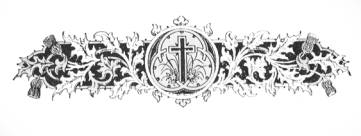 ΤΕΛΟΣΤῼ ΔΕ ΔΩΡΕΟΔΟΤῌ ΘΕῼΔΟΞΑ, ΤΙΜΗ ΚΑΙ ΠΡΟΣΚΥΝΗΣΙΣ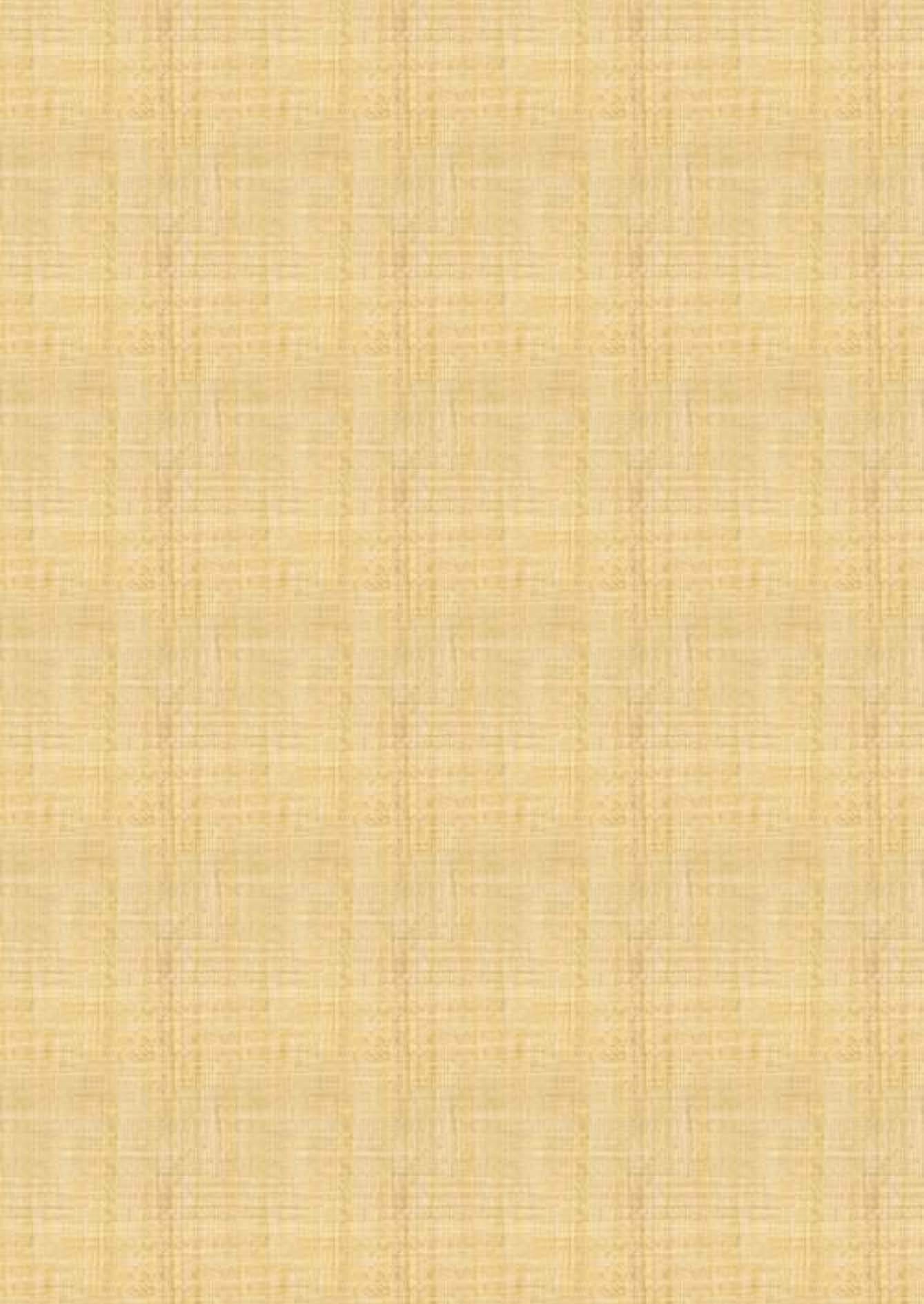 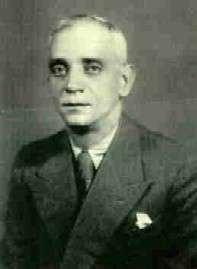 Κωνσταντίνου Πρίγγου
Μουσική Κυψέλη
τόμος α' 1969 σ.7*Κωνσταντίνου Πρίγγου
Μουσική Κυψέλη
τόμος α' 1969 σ.9*Κωνσταντίνου Πρίγγου
Μουσική Κυψέλη
τόμος α' 1969 σ.10*Κωνσταντίνου Πρίγγου
Μουσική Κυψέλη
τόμος α' 1969 σ.12*Κωνσταντίνου Πρίγγου
Μουσική Κυψέλη
τόμος α' 1969 σ.13*Κωνσταντίνου Πρίγγου
Μουσική Κυψέλη
τόμος α' 1969 σ.14#Κωνσταντίνου Πρίγγου
Μουσική Κυψέλη
τόμος α' 1969 σ.15#Ἡ Παρθένος σήμερον Κωνσταντίνου Πρίγγου
Μουσική Κυψέλη
τόμος α' 1969 σ.16#Κωνσταντίνου Πρίγγου
Μουσική Κυψέλη
τόμος α' 1969 σ.16*Κωνσταντίνου Πρίγγου
Μουσική Κυψέλη
τόμος α' 1969 σ.17*Κωνσταντίνου Πρίγγου
Μουσική Κυψέλη
τόμος α' 1969 σ.18*ἄρχεται ὁ α΄ χορὸςΚωνσταντίνου Πρίγγου
Μουσική Κυψέλη
τόμος α' 1969 σ.19*Κωνσταντίνου Πρίγγου
Μουσική Κυψέλη
τόμος α' 1969 σ.20*ἄρχεται ὁ β΄ χορὸςΚωνσταντίνου Πρίγγου
Μουσική Κυψέλη
τόμος α' 1969 σ.22*Κωνσταντίνου Πρίγγου
Μουσική Κυψέλη
τόμος α' 1969 σ.23*Κωνσταντίνου Πρίγγου
Μουσική Κυψέλη
τόμος α' 1969 σ.24*ἄρχεται ὁ α΄ χορὸςΚωνσταντίνου Πρίγγου
Μουσική Κυψέλη
τόμος α' 1969 σ.25*Κωνσταντίνου Πρίγγου
Μουσική Κυψέλη
τόμος α' 1969 σ.27*Κωνσταντίνου Πρίγγου
Μουσική Κυψέλη
τόμος α' 1969 σ.28*ἄρχεται ὁ β΄ χορὸςΚωνσταντίνου Πρίγγου
Μουσική Κυψέλη
τόμος α' 1969 σ.30*Κωνσταντίνου Πρίγγου
Μουσική Κυψέλη
τόμος α' 1969 σ.30*Κωνσταντίνου Πρίγγου
Μουσική Κυψέλη
τόμος α' 1969 σ.32*Κωνσταντίνου Πρίγγου
Μουσική Κυψέλη
τόμος α' 1969 σ.34*Κωνσταντίνου Πρίγγου
Μουσική Κυψέλη
τόμος α' 1969 σ.37*Κωνσταντίνου Πρίγγου
Μουσική Κυψέλη
τόμος α' 1969 σ.38* Κωνσταντίνου Πρίγγου
Μουσική Κυψέλη
τόμος α' 1969 σ.38*Κωνσταντίνου Πρίγγου
Μουσική Κυψέλη
τόμος α' 1969 σ.3*Κωνσταντίνου Πρίγγου
Μουσική Κυψέλη
τόμος α' 1969 σ.42*Κωνσταντίνου Πρίγγου
Μουσική Κυψέλη
τόμος α' 1969 σ.43# Κωνσταντίνου Πρίγγου
Μουσική Κυψέλη
τόμος α' 1969 σ.43#Κωνσταντίνου Πρίγγου
Μουσική Κυψέλη
τόμος α' 1969 σ.44*Κωνσταντίνου Πρίγγου
Μουσική Κυψέλη
τόμος α' 1969 σ.44*Κωνσταντίνου Πρίγγου
Μουσική Κυψέλη
τόμος α' 1969 σ.46*Κωνσταντίνου Πρίγγου
Μουσική Κυψέλη
τόμος α' 1969 σ.49#Κωνσταντίνου Πρίγγου
Μουσική Κυψέλη
τόμος α' 1969 σ.51#Κωνσταντίνου Πρίγγου
Μουσική Κυψέλη
τόμος α' 1969 σ.52*Κωνσταντίνου Πρίγγου
Μουσική Κυψέλη
τόμος α' 1969 σ.19*Κωνσταντίνου Πρίγγου
Μουσική Κυψέλη
τόμος α' 1969 σ.20*Κωνσταντίνου Πρίγγου
Μουσική Κυψέλη
τόμος α' 1969 σ.53*Κωνσταντίνου Πρίγγου
Μουσική Κυψέλη
τόμος α' 1969 σ.44*Κωνσταντίνου Πρίγγου
Μουσική Κυψέλη
τόμος α' 1969 σ.54*Κωνσταντίνου Πρίγγου
Μουσική Κυψέλη
τόμος α' 1969 σ.55*Κωνσταντίνου Πρίγγου
Μουσική Κυψέλη
τόμος α' 1969 σ.56#Κωνσταντίνου Πρίγγου
Μουσική Κυψέλη
τόμος α' 1969 σ.57*Κωνσταντίνου Πρίγγου
Μουσική Κυψέλη
τόμος α' 1969 σ.221#Κωνσταντίνου Πρίγγου
Μουσική Κυψέλη
τόμος α' 1969 σ.285*Κωνσταντίνου Πρίγγου
Μουσική Κυψέλη
τόμος α' 1969 σ.59#Κωνσταντίνου Πρίγγου
Μουσική Κυψέλη
τόμος α' 1969 σ.60#Κωνσταντίνου Πρίγγου
Μουσική Κυψέλη
τόμος α' 1969 σ.61*Κωνσταντίνου Πρίγγου
Μουσική Κυψέλη
τόμος α' 1969 σ.62*Κωνσταντίνου Πρίγγου
Μουσική Κυψέλη
τόμος α' 1969 σ.63*Κωνσταντίνου Πρίγγου
Μουσική Κυψέλη
τόμος α' 1969 σ.66*Κωνσταντίνου Πρίγγου
Μουσική Κυψέλη
τόμος α' 1969 σ.67*Κωνσταντίνου Πρίγγου
Μουσική Κυψέλη
τόμος α' 1969 σ.69*Κωνσταντίνου Πρίγγου
Μουσική Κυψέλη
τόμος α' 1969 σ.71*Κωνσταντίνου Πρίγγου
Μουσική Κυψέλη
τόμος α' 1969 σ.74#Κωνσταντίνου Πρίγγου
Μουσική Κυψέλη
τόμος α' 1969 σ.74#Κωνσταντίνου Πρίγγου
Μουσική Κυψέλη
τόμος α' 1969 σ.75*Κωνσταντίνου Πρίγγου
Μουσική Κυψέλη
τόμος α' 1969 σ.76*Κωνσταντίνου Πρίγγου
Μουσική Κυψέλη
τόμος α' 1969 σ.78*Κωνσταντίνου Πρίγγου
Μουσική Κυψέλη
τόμος α' 1969 σ.81*Κωνσταντίνου Πρίγγου
Μουσική Κυψέλη
τόμος α' 1969 σ.84*Κωνσταντίνου Πρίγγου
Μουσική Κυψέλη
τόμος α' 1969 σ.86#Κωνσταντίνου Πρίγγου
Μουσική Κυψέλη
τόμος α' 1969 σ.87#Κωνσταντίνου Πρίγγου
Μουσική Κυψέλη
τόμος α' 1969 σ.87*Κωνσταντίνου Πρίγγου
Μουσική Κυψέλη
τόμος α' 1969 σ.88#Κωνσταντίνου Πρίγγου
Μουσική Κυψέλη
τόμος α' 1969 σ.90*Κωνσταντίνου Πρίγγου
Μουσική Κυψέλη
τόμος α' 1969 σ.92*Κωνσταντίνου Πρίγγου
Μουσική Κυψέλη
τόμος α' 1969 σ.93#Κωνσταντίνου Πρίγγου
Μουσική Κυψέλη
τόμος α' 1969 σ.94#Κωνσταντίνου Πρίγγου
Μουσική Κυψέλη
τόμος α' 1969 σ.94*Κωνσταντίνου Πρίγγου
Μουσική Κυψέλη
τόμος α' 1969 σ.96*Κωνσταντίνου Πρίγγου
Μουσική Κυψέλη
τόμος α' 1969 σ.98*Κωνσταντίνου Πρίγγου
Μουσική Κυψέλη
τόμος α' 1969 σ.100*Κωνσταντίνου Πρίγγου
Μουσική Κυψέλη
τόμος α' 1969 σ.102*Κωνσταντίνου Πρίγγου
Μουσική Κυψέλη
τόμος α' 1969 σ.104*Κωνσταντίνου Πρίγγου
Μουσική Κυψέλη
τόμος α' 1969 σ.104*Κωνσταντίνου Πρίγγου
Μουσική Κυψέλη
τόμος α' 1969 σ.106*Κωνσταντίνου Πρίγγου
Μουσική Κυψέλη
τόμος α' 1969 σ.108*Κωνσταντίνου Πρίγγου
Μουσική Κυψέλη
τόμος α' 1969 σ.109*Κωνσταντίνου Πρίγγου
Μουσική Κυψέλη
τόμος α' 1969 σ.111*Κωνσταντίνου Πρίγγου
Μουσική Κυψέλη
τόμος α' 1969 σ.113*Κωνσταντίνου Πρίγγου
Μουσική Κυψέλη
τόμος α' 1969 σ.114*Κωνσταντίνου Πρίγγου
Μουσική Κυψέλη
τόμος α' 1969 σ.114#Κωνσταντίνου Πρίγγου
Μουσική Κυψέλη
τόμος α' 1969 σ.115#Κωνσταντίνου Πρίγγου
Μουσική Κυψέλη
τόμος α' 1969 σ.117*Κωνσταντίνου Πρίγγου
Μουσική Κυψέλη
τόμος α' 1969 σ.118*Κωνσταντίνου Πρίγγου
Μουσική Κυψέλη
τόμος α' 1969 σ.120*Κωνσταντίνου Πρίγγου
Μουσική Κυψέλη
τόμος α' 1969 σ.121#Κωνσταντίνου Πρίγγου
Μουσική Κυψέλη
τόμος α' 1969 σ.123#Κωνσταντίνου Πρίγγου
Μουσική Κυψέλη
τόμος α' 1969 σ.124#Κωνσταντίνου Πρίγγου
Μουσική Κυψέλη
τόμος α' 1969 σ.125#Κωνσταντίνου Πρίγγου
Μουσική Κυψέλη
τόμος α' 1969 σ.127#Κωνσταντίνου Πρίγγου
Μουσική Κυψέλη
τόμος α' 1969 σ.127#Κωνσταντίνου Πρίγγου
Μουσική Κυψέλη
τόμος α' 1969 σ.128*Κωνσταντίνου Πρίγγου
Μουσική Κυψέλη
τόμος α' 1969 σ.130* Κωνσταντίνου Πρίγγου
Μουσική Κυψέλη
τόμος α' 1969 σ.131#Κωνσταντίνου Πρίγγου
Μουσική Κυψέλη
τόμος α' 1969 σ.221# Κωνσταντίνου Πρίγγου
Μουσική Κυψέλη
τόμος α' 1969 σ.223* Κωνσταντίνου Πρίγγου
Μουσική Κυψέλη
τόμος α' 1969 σ.226#Κωνσταντίνου Πρίγγου
Μουσική Κυψέλη τ.Α΄
1969 σ.227#Κωνσταντίνου Πρίγγου
Μουσική Κυψέλη
τόμος α' 1969 σ.133*Κωνσταντίνου Πρίγγου
Μουσική Κυψέλη
τόμος α' 1969 σ.135*Κωνσταντίνου Πρίγγου
Μουσική Κυψέλη
τόμος α' 1969 σ.136#Κωνσταντίνου Πρίγγου
Μουσική Κυψέλη
τόμος α' 1969 σ.137*Κωνσταντίνου Πρίγγου
Μουσική Κυψέλη
τόμος α' 1969 σ.138/148*Κωνσταντίνου Πρίγγου
Μουσική Κυψέλη
τόμος α' 1969 σ.140/150#Κωνσταντίνου Πρίγγου
Μουσική Κυψέλη
τόμος α' 1969 σ.140/150#Κωνσταντίνου Πρίγγου
Μουσική Κυψέλη
τόμος α' 1969 σ.139/149*Κωνσταντίνου Πρίγγου
Μουσική Κυψέλη
τόμος α' 1969 σ.142/152*Κωνσταντίνου Πρίγγου
Μουσική Κυψέλη
τόμος α' 1969 σ.143/153*Κωνσταντίνου Πρίγγου
Μουσική Κυψέλη
τόμος α' 1969 σ.145/155#Κωνσταντίνου Πρίγγου
Μουσική Κυψέλη
τόμος α' 1969 σ.145/155#Κωνσταντίνου Πρίγγου
Μουσική Κυψέλη
τόμος α' 1969 σ.145/155*Κωνσταντίνου Πρίγγου
Μουσική Κυψέλη
τόμος α' 1969 σ.147*Κωνσταντίνου Πρίγγου
Μουσική Κυψέλη
τόμος α' 1969 σ.149*Κωνσταντίνου Πρίγγου
Μουσική Κυψέλη
τόμος α' 1969 σ.150*Κωνσταντίνου Πρίγγου
Μουσική Κυψέλη
τόμος α' 1969 σ.151*Κωνσταντίνου Πρίγγου
Μουσική Κυψέλη
τόμος α' 1969 σ.153*Κωνσταντίνου Πρίγγου
Μουσική Κυψέλη
τόμος α' 1969 σ.155*Κωνσταντίνου Πρίγγου
Μουσική Κυψέλη
τόμος α' 1969 σ.156*Κωνσταντίνου Πρίγγου
Μουσική Κυψέλη
τόμος α' 1969 σ.157*Κωνσταντίνου Πρίγγου
Μουσική Κυψέλη
τόμος α' 1969 σ.158*Κωνσταντίνου Πρίγγου
Μουσική Κυψέλη
τόμος α' 1969 σ.160#Κωνσταντίνου Πρίγγου
Μουσική Κυψέλη
τόμος α' 1969 σ.160#Κωνσταντίνου Πρίγγου
Μουσική Κυψέλη
τόμος α' 1969 σ.161#Κωνσταντίνου Πρίγγου
Μουσική Κυψέλη
τόμος α' 1969 σ.162# Κωνσταντίνου Πρίγγου
Μουσική Κυψέλη
τόμος α' 1969 σ.164* Κωνσταντίνου Πρίγγου
Μουσική Κυψέλη
τόμος α' 1969 σ.165* Κωνσταντίνου Πρίγγου
Μουσική Κυψέλη
τόμος α' 1969 σ.165* Κωνσταντίνου Πρίγγου
Μουσική Κυψέλη
τόμος α' 1969 σ.166*Κωνσταντίνου Πρίγγου
Μουσική Κυψέλη
τόμος α' 1969 σ.171*Κωνσταντίνου Πρίγγου
Μουσική Κυψέλη
τόμος α' 1969 σ.171*Κωνσταντίνου Πρίγγου
Μουσική Κυψέλη
τόμος α' 1969 σ.172*Κωνσταντίνου Πρίγγου
Μουσική Κυψέλη
τόμος α' 1969 σ.174*Κωνσταντίνου Πρίγγου
Μουσική Κυψέλη
τόμος α' 1969 σ.176#Κωνσταντίνου Πρίγγου
Μουσική Κυψέλη
τόμος α' 1969 σ.177#Κωνσταντίνου Πρίγγου
Μουσική Κυψέλη
τόμος α' 1969 σ.177#Κωνσταντίνου Πρίγγου
Μουσική Κυψέλη
τόμος α' 1969 σ.179#Κωνσταντίνου Πρίγγου
Μουσική Κυψέλη
τόμος α' 1969 σ.180*Κωνσταντίνου Πρίγγου
Μουσική Κυψέλη
τόμος α' 1969 σ.183*Κωνσταντίνου Πρίγγου
Μουσική Κυψέλη
τόμος α' 1969 σ.184*Κωνσταντίνου Πρίγγου
Μουσική Κυψέλη
τόμος α' 1969 σ.185*Κωνσταντίνου Πρίγγου
Μουσική Κυψέλη
τόμος α' 1969 σ.182*Κωνσταντίνου Πρίγγου
Μουσική Κυψέλη
τόμος α' 1969 σ.187*Μετὰ τὸν ν΄:Σῶσον ὁ Θεὸς...Κωνσταντίνου Πρίγγου
Μουσική Κυψέλη
τόμος α' 1969 σ.187*Κωνσταντίνου Πρίγγου
Μουσική Κυψέλη
τόμος α' 1969 σ.188*Κωνσταντίνου Πρίγγου
Μουσική Κυψέλη
τόμος α' 1969 σ.190*Κωνσταντίνου Πρίγγου
Μουσική Κυψέλη
τόμος α' 1969 σ.56#Κωνσταντίνου Πρίγγου
Μουσική Κυψέλη
τόμος α' 1969 σ.185*Κωνσταντίνου Πρίγγου
Μουσική Κυψέλη
τόμος α' 1969 σ.192*Κωνσταντίνου Πρίγγου
Μουσική Κυψέλη
τόμος α' 1969 σ.194*Κωνσταντίνου Πρίγγου
Μουσική Κυψέλη
τόμος α' 1969 σ.194*Κωνσταντίνου Πρίγγου
Μουσική Κυψέλη
τόμος α' 1969 σ.196*Κωνσταντίνου Πρίγγου
Μουσική Κυψέλη
τόμος α' 1969 σ.196*Κωνσταντίνου Πρίγγου
Μουσική Κυψέλη
τόμος α' 1969 σ.198*Κωνσταντίνου Πρίγγου
Μουσική Κυψέλη
τόμος α' 1969 σ.192#Κωνσταντίνου Πρίγγου
Μουσική Κυψέλη
τόμος α' 1969 σ.198*Μετὰ τὸν ν΄:Σῶσον ὁ Θεὸς…Κωνσταντίνου Πρίγγου
Μουσική Κυψέλη
τόμος α' 1969 σ.199*Κωνσταντίνου Πρίγγου
Μουσική Κυψέλη
τόμος α' 1969 σ.200*Κωνσταντίνου Πρίγγου
Μουσική Κυψέλη
τόμος α' 1969 σ.202#Κωνσταντίνου Πρίγγου
Μουσική Κυψέλη
τόμος α' 1969 σ.204#Κωνσταντίνου Πρίγγου
Μουσική Κυψέλη
τόμος α' 1969 σ.205#Κωνσταντίνου Πρίγγου
Μουσική Κυψέλη
τόμος α' 1969 σ.206#Κωνσταντίνου Πρίγγου
Μουσική Κυψέλη
τόμος α' 1969 σ.207#Κωνσταντίνου Πρίγγου
Μουσική Κυψέλη
τόμος α' 1969 σ.209*Κωνσταντίνου Πρίγγου
Μουσική Κυψέλη
τόμος α' 1969 σ.211#Κωνσταντίνου Πρίγγου
Μουσική Κυψέλη
τόμος α' 1969 σ.211#Κωνσταντίνου Πρίγγου
Μουσική Κυψέλη
τόμος α' 1969 σ.212#Κωνσταντίνου Πρίγγου
Μουσική Κυψέλη
τόμος α' 1969 σ.212#Κωνσταντίνου Πρίγγου
Μουσική Κυψέλη
τόμος α' 1969 σ.210#Κωνσταντίνου Πρίγγου
Μουσική Κυψέλη
τόμος α' 1969 σ.215*Κωνσταντίνου Πρίγγου
Μουσική Κυψέλη
τόμος α' 1969 σ.217*Κωνσταντίνου Πρίγγου
Μουσική Κυψέλη
τόμος α' 1969 σ.218#Κωνσταντίνου Πρίγγου
Μουσική Κυψέλη
τόμος α' 1969 σ.219*Κωνσταντίνου Πρίγγου
Μουσική Κυψέλη
τόμος α' 1969 σ.221# Κωνσταντίνου Πρίγγου
Μουσική Κυψέλη
τόμος α' 1969 σ.223*Κωνσταντίνου Πρίγγου
Μουσική Κυψέλη
τόμος α' 1969 σ.224* Κωνσταντίνου Πρίγγου
Μουσική Κυψέλη
τόμος α' 1969 σ.226#Κωνσταντίνου Πρίγγου
Μουσική Κυψέλη τ.Α΄
1969 σ.227#Κωνσταντίνου Πρίγγου
Μουσική Κυψέλη
τόμος α' 1969 σ.243*Κωνσταντίνου Πρίγγου
Μουσική Κυψέλη
τόμος α' 1969 σ.230*Κωνσταντίνου Πρίγγου
Μουσική Κυψέλη
τόμος α' 1969 σ.232*Κωνσταντίνου Πρίγγου
Μουσική Κυψέλη
τόμος α' 1969 σ.234*Κωνσταντίνου Πρίγγου
Μουσική Κυψέλη
τόμος α' 1969 σ.234*Κωνσταντίνου Πρίγγου
Μουσική Κυψέλη
τόμος α' 1969 σ.236*Κωνσταντίνου Πρίγγου
Μουσική Κυψέλη
τόμος α' 1969 σ.237*Κωνσταντίνου Πρίγγου
Μουσική Κυψέλη
τόμος α' 1969 σ.238# Κωνσταντίνου Πρίγγου
Μουσική Κυψέλη
τόμος α' 1969 σ.239#Κωνσταντίνου Πρίγγου
Μουσική Κυψέλη
τόμος α' 1969 σ.240*Κωνσταντίνου Πρίγγου
Μουσική Κυψέλη
τόμος α' 1969 σ.241*Κωνσταντίνου Πρίγγου
Μουσική Κυψέλη
τόμος α' 1969 σ.245*Κωνσταντίνου Πρίγγου
Μουσική Κυψέλη
τόμος α' 1969 σ.247*Κωνσταντίνου Πρίγγου
Μουσική Κυψέλη
τόμος α' 1969 σ.248*.Κωνσταντίνου Πρίγγου
Μουσική Κυψέλη
τόμος α' 1969 σ.250#Κωνσταντίνου Πρίγγου
Μουσική Κυψέλη
τόμος α' 1969 σ.250#Κωνσταντίνου Πρίγγου
Μουσική Κυψέλη
τόμος α' 1969 σ.251*Κωνσταντίνου Πρίγγου
Μουσική Κυψέλη
τόμος α' 1969 σ.253#Κωνσταντίνου Πρίγγου
Μουσική Κυψέλη
τόμος α' 1969 σ.254#Κωνσταντίνου Πρίγγου
Μουσική Κυψέλη
τόμος α' 1969 σ.257#Ὁ ὑψωθεὶς ἐν τῷ ΣταυρῷΚωνσταντίνου Πρίγγου
Μουσική Κυψέλη
τόμος α' 1969 σ.257#Κωνσταντίνου Πρίγγου
Μουσική Κυψέλη
τόμος α' 1969 σ.258#ἰδιόμελονΚωνσταντίνου Πρίγγου
Μουσική Κυψέλη
τόμος α' 1969 σ.259#Κωνσταντίνου ΠρίγγουΜουσική Κυψέλητόμος α' 1969 σ.260*Κωνσταντίνου ΠρίγγουΜουσική Κυψέλητόμος α' 1969 σ.261#Κωνσταντίνου Πρίγγου
Μουσική Κυψέλη
τόμος α' 1969 σ.263*Κωνσταντίνου Πρίγγου
Μουσική Κυψέλη
τόμος α' 1969 σ.264*Κωνσταντίνου Πρίγγου
Μουσική Κυψέλη
τόμος α' 1969 σ.266*εἰρμολογικῶςΚωνσταντίνου Πρίγγου
Μουσική Κυψέλη
τόμος α' 1969 σ.267*Κωνσταντίνου Πρίγγου
Μουσική Κυψέλη
τόμος α' 1969 σ.268#αὐτόμελον.Κωνσταντίνου Πρίγγου
Μουσική Κυψέλη
τόμος α' 1969 σ.269#Πρωτ.Κ.ΠαπαγιάννηςΜουσικόν Μηνολόγιον2007 σ.352/2690#Κωνσταντίνου Πρίγγου
Μουσική Κυψέλη
τόμος α' 1969 σ.269#Κωνσταντίνου ΠρίγγουΜουσική Κυψέλητόμος α' 1969 σ.270*Κωνσταντίνου ΠρίγγουΜουσική Κυψέλητόμος α' 1969 σ.272*Κωνσταντίνου Πρίγγου
Μουσική Κυψέλη
τόμος α' 1969 σ.274* Κωνσταντίνου Πρίγγου
Μουσική Κυψέλη
τόμος α' 1969 σ.275#Κωνσταντίνου Πρίγγου
Μουσική Κυψέλη
τόμος α' 1969 σ.275*εἰρμολογικῶς Κωνσταντίνου Πρίγγου
Μουσική Κυψέλη
τόμος α' 1969 σ.277#Κωνσταντίνου Πρίγγου
Μουσική Κυψέλη
τόμος α' 1969 σ.277*Κωνσταντίνου Πρίγγου
Μουσική Κυψέλη
τόμος α' 1969 σ.279*Κωνσταντίνου Πρίγγου
Μουσική Κυψέλη
τόμος α' 1969 σ.281*Κωνσταντίνου Πρίγγου
Μουσική Κυψέλη
τόμος α' 1969 σ.282*Κωνσταντίνου Πρίγγου
Μουσική Κυψέλη
τόμος α' 1969 σ.284#Κωνσταντίνου Πρίγγου
Μουσική Κυψέλη
τόμος α' 1969 σ.284#Κωνσταντίνου Πρίγγου
Μουσική Κυψέλη
τόμος α' 1969 σ.285#Κωνσταντίνου Πρίγγου
Μουσική Κυψέλη
τόμος α' 1969 σ.289*.Κωνσταντίνου Πρίγγου
Μουσική Κυψέλη
τόμος α' 1969 σ.29*.Κωνσταντίνου Πρίγγου
Μουσική Κυψέλη
τόμος α' 1969 σ.292*Κωνσταντίνου Πρίγγου
Μουσική Κυψέλη
τόμος α' 1969 σ.292#Κωνσταντίνου Πρίγγου
Μουσική Κυψέλη
τόμος α' 1969 σ.293#Κωνσταντίνου Πρίγγου
Μουσική Κυψέλη
τόμος α' 1969 σ.295*Κωνσταντίνου Πρίγγου
Μουσική Κυψέλη
τόμος α' 1969 σ.279*Κωνσταντίνου Πρίγγου
Μουσική Κυψέλη
τόμος α' 1969 σ.296*Κωνσταντίνου Πρίγγου
Μουσική Κυψέλη
τόμος α' 1969 σ.298*Κωνσταντίνου Πρίγγου
Μουσική Κυψέλη
τόμος α' 1969 σ.297*Κωνσταντίνου Πρίγγου
Μουσική Κυψέλη
τόμος α' 1969 σ.301#Κωνσταντίνου Πρίγγου
Μουσική Κυψέλη
τόμος α' 1969 σ.299#ἄρχεται ὁ α΄ χορὸςΚωνσταντίνου Πρίγγου
Μουσική Κυψέλη
τόμος α' 1969 σ.301*Κωνσταντίνου Πρίγγου
Μουσική Κυψέλη
τόμος α' 1969 σ.303*Κωνσταντίνου Πρίγγου
Μουσική Κυψέλη
τόμος α' 1969 σ.304*ἄρχεται ὁ β΄ χορὸςΚωνσταντίνου Πρίγγου
Μουσική Κυψέλη
τόμος α' 1969 σ.306*Κωνσταντίνου Πρίγγου
Μουσική Κυψέλη
τόμος α' 1969 σ.307* Κωνσταντίνου Πρίγγου
Μουσική Κυψέλη
τόμος α' 1969 σ.308*ἄρχεται ὁ α΄ χορὸςΚωνσταντίνου Πρίγγου
Μουσική Κυψέλη
τόμος α' 1969 σ.310*Κωνσταντίνου Πρίγγου
Μουσική Κυψέλη
τόμος α' 1969 σ.311*Κωνσταντίνου Πρίγγου
Μουσική Κυψέλη
τόμος α' 1969 σ.312*ἄρχεται ὁ β΄ χορὸςΚωνσταντίνου Πρίγγου
Μουσική Κυψέλη
τόμος α' 1969 σ.314*Κωνσταντίνου Πρίγγου
Μουσική Κυψέλη
τόμος α' 1969 σ.315*δίχορονΚωνσταντίνου Πρίγγου
Μουσική Κυψέλη
τόμος α' 1969 σ.317*Κωνσταντίνου Πρίγγου
Μουσική Κυψέλη
τόμος α' 1969 σ.318*Κωνσταντίνου Πρίγγου
Μουσική Κυψέλη
τόμος α' 1969 σ.320*Κωνσταντίνου Πρίγγου
Μουσική Κυψέλη
τόμος α' 1969 σ.321*Κωνσταντίνου Πρίγγου
Μουσική Κυψέλη
τόμος α' 1969 σ.322*Κωνσταντίνου Πρίγγου
Μουσική Κυψέλη
τόμος α' 1969 σ.323#Κωνσταντίνου Πρίγγου
Μουσική Κυψέλη
τόμος α' 1969 σ.324#Κωνσταντίνου Πρίγγου
Μουσική Κυψέλη
τόμος α' 1969 σ.325#Κωνσταντίνου Πρίγγου
Μουσική Κυψέλη
τόμος α' 1969 σ.325* Κωνσταντίνου Πρίγγου
Μουσική Κυψέλη
τόμος α' 1969 σ.326* Κωνσταντίνου Πρίγγου
Μουσική Κυψέλη
τόμος α' 1969 σ.326*Κωνσταντίνου Πρίγγου
Μουσική Κυψέλη
τόμος α' 1969 σ.329*Κωνσταντίνου Πρίγγου
Μουσική Κυψέλη
τόμος α' 1969 σ.331*Κωνσταντίνου Πρίγγου
Μουσική Κυψέλη
τόμος α' 1969 σ.331#Κωνσταντίνου Πρίγγου
Μουσική Κυψέλη
τόμος α' 1969 σ.332#Κωνσταντίνου Πρίγγου
Μουσική Κυψέλη
τόμος α' 1969 σ.333#Κωνσταντίνου Πρίγγου
Μουσική Κυψέλη
τόμος α' 1969 σ.333#.Κωνσταντίνου Πρίγγου
Μουσική Κυψέλη
τόμος α' 1969 σ.334*Κωνσταντίνου Πρίγγου
Μουσική Κυψέλη
τόμος α' 1969 σ.337#Κωνσταντίνου Πρίγγου
Μουσική Κυψέλη
τόμος α' 1969 σ.339#Κωνσταντίνου Πρίγγου
Μουσική Κυψέλη
τόμος α' 1969 σ.333#Κωνσταντίνου Πρίγγου
Μουσική Κυψέλη
τόμος α' 1969 σ.341*Κωνσταντίνου Πρίγγου
Μουσική Κυψέλη
τόμος α' 1969 σ.341*Κωνσταντίνου Πρίγγου
Μουσική Κυψέλη
τόμος α' 1969 σ.343*Κωνσταντίνου Πρίγγου
Μουσική Κυψέλη
τόμος α' 1969 σ.344*Κωνσταντίνου Πρίγγου
Μουσική Κυψέλη
τόμος α' 1969 σ.345*Κωνσταντίνου Πρίγγου
Μουσική Κυψέλη
τόμος α' 1969 σ.346#Κωνσταντίνου Πρίγγου
Μουσική Κυψέλη
τόμος α' 1969 σ.346#